PODER LEGISLATIVO. SEXAGÉSIMA QUINTA LEGISLATURA DEL CONGRESO DEL ESTADO DE GUANAJUATO. SESIÓN ORDINARIA. PRIMER AÑO DE EJERCICIO CONSTITUCIONAL. SEGUNDO PERIODO. PRESIDENCIA DE LA DIPUTADA IRMA LETICIA GONZALÉZ SÁNCHEZ.  19 DE MAYO DE 2022. [1]SUMARIOLectura y, en su caso, aprobación del orden del día.Pág.  11Lectura y, en su caso, aprobación del acta de la sesión ordinaria celebrada el 12 de mayo del año en curso.Pág. 16Dar cuenta con las comunicaciones y correspondencia recibidas. Pág. 25Presentación de la propuesta de terna para designar a la persona titular del Órgano Interno de Control del Instituto de Acceso a la Información Pública para el Estado de Guanajuato, formulada por el Pleno de dicho Instituto.Pág. 33Presentación de la iniciativa suscrita por diputadas y diputados integrantes del Grupo Parlamentario del Partido Acción Nacional a efecto de adicionarlos párrafos cuarto y quinto al artículo 14, recorriéndose en su orden los subsecuentes, de la Ley de Instituciones y Procedimientos Electorales para el Estado de Guanajuato.Pág. 35(Sube a tribuna el diputado Bricio Balderas Álvarez para presentar la iniciativa en referencia) Pág. 40Presentación de la iniciativa por la que se reforman, adicionan y derogan diversas disposiciones de la Ley de Acceso de las Mujeres a una Vida Libre de Violencia para el Estado de Guanajuato, formulada por la diputada Martha Edith Moreno Valencia y el diputado David Martínez Mendizábal integrantes del Grupo Parlamentario del Partido MORENA.Pág. 42 (Sube a tribuna la diputada Martha Edith Moreno Valencia para presentar la iniciativa en referencia)Pág. 52Presentación de la iniciativa de Ley para la Detección y Tratamiento Oportuno e Integral del Cáncer en la infancia y la adolescencia para el Estado de Guanajuato, suscrita por la diputada Dessire Angel Rocha de la Representación Parlamentaria del Partido Movimiento Ciudadano.Pág. 54(Sube a tribuna la diputada Dessire Angel Rocha, para presentar la iniciativa en referencia)Pág. 69Presentación de los informes de resultados formulados por la Auditoría Superior del Estado de Guanajuato relativos a la revisión practicada a la cuenta pública municipal de Yuriria; así como a la auditoría practicada a la infraestructura pública municipal, respecto a las operaciones realizadas por la administración municipal de Irapuato, correspondientes al ejercicio fiscal del año 2020.Pág. 71Presentación de la propuesta de punto de acuerdo suscrita por diputadas y diputados integrantes del Grupo Parlamentario del Partido Acción Nacional a fin de exhortar a la Secretaría de Gobernación para que atienda con las medidas de prevención y urgentes las solicitudes de las y los activistas ambientalistas de México.Pág. 72(Sube a tribuna el diputado Cesar Larrondo Díaz para presentar la iniciativa en referencia) Pág. 75Presentación de la propuesta de punto de acuerdo formulada por diputadas y diputados integrantes del Grupo Parlamentario del Partido MORENA a efecto de exhortar al Fiscal General de Guanajuato Carlos Zamarripa para que la Fiscalía a su cargo obre bajo el principio de máxima publicidad con respecto al derecho a la información sobre todos los contextos de hallazgo, incluyendo en particular las fosas clandestinas de los que tiene conocimiento y homologue consecuentemente los datos del mapa que aparecen en su página oficial.Pág. 78(Sube a tribuna el diputado David Martínez Mendizabal para presentar la iniciativa en referencia) Pág. 81Presentación de la propuesta de punto de acuerdo de obvia resolución formulada por diputadas y diputados integrantes del Grupo Parlamentario del Partido Acción Nacional por el que se exhorta al Presidente de la República para que diseñe urgentemente una estrategia de seguridad pública integral y de alcance nacional. Asimismo, para que, en su carácter de Jefe Supremo de las Fuerzas Armadas, proteja la vida de sus elementos, así como de los integrantes de la Guardia Nacional y, en su caso, aprobación de la misma.Pág. 85(Sube a tribuna el diputado Martín López Camacho para presentar el punto de acuerdo en referencia) Pág. 87(Sube a tribuna el diputado David Martínez Mendizábal para hablar a favor de la obvia resolución) Pág. 90(Sube a tribuna el Diputado Martín López Camacho, para rectificación de hechos del diputado quien le antecedió en el uso de la voz) Pág. 92(Sube a tribuna el diputado David Martínez, para rectificación de hechos referente, ah que en la visión del Presidente están primero los delincuentes que las víctimas») Pág. 93Presentación de la propuesta de punto de acuerdo de obvia resolución suscrita por diputadas y diputados integrantes del Grupo Parlamentario del Partido Acción Nacional a efecto de exhortar a los 46 ayuntamientos para que, en caso de no haberlo efectuado, realicen los nombramientos de los delegados y subdelegados y se informe a esta soberanía sobre los  resultados y, en su caso, aprobación de la misma.Pág. 94(Sube a tribuna el diputado Jorge Ortiz para presentar el punto de acuerdo en referencia) Pág. 96Presentación de la propuesta de punto de acuerdo de obvia resolución suscrita por el diputado Pablo Alonso Ripoll integrante del Grupo  Parlamentario del Partido MORENA por la que se acuerda la creación de la Comisión Legislativa Especial que tendrá por objeto elaborar un informe en relación al seguimiento y cumplimiento que han dado los 46 Ayuntamientos del Estado de Guanajuato, y las autoridades estatales que corresponde, a la Ley de Justicia Cívica del Estado de Guanajuato, específicamente para conocer el estado que guardan las obligaciones de adecuación o creación de los instrumentos normativos municipales; la adecuación o implementación de los órganos que se encargarán de la Justicia Cívica; la realización de Jornadas de Justicia Itinerante; y la implementación y funcionamiento del Registro de infractores. Comisión Especial que se integrará por 5 miembros a propuesta de la Junta de Gobierno y Coordinación Política. Se establece un plazo de 3 meses para realizar el informe que se le encomienda y, en su caso, aprobación de la misma.Pág. 97(Sube a tribuna el diputado Pablo Alonso Ripoll para presentar el punto de acuerdo en referencia) Pág. 100(Sube a tribuna el diputado Armando Rangel Hernández, para hablar en contra del punto de acuerdo) Pág. 101(Sube a tribuna el diputado, Cuauhtémoc Becerra, para hablar a favor del punto de acuerdo) Pág. 102(Sube a tribuna la diputada Ruth Noemí Tiscareño Agoitia, para hablar en contra del punto de acuerdo) Pág. 103(Hace uso de la voz la diputada Yulma Rocha para razonar su voto, a favor del punto de acuerdo) Pág. 104Presentación de la propuesta de punto de acuerdo de obvia resolución suscrita por la diputada Alma Edwviges Alcaraz Hernández integrante del Grupo Parlamentario del Partido MORENA a efecto de exhortar respetuosamente al Gobernador del Estado de Guanajuato, el C. Diego Sinhue Rodríguez Vallejo, para que, con fundamento en lo establecido en la fracción IV del artículo 95 de la Constitución Política en el Estado, inicie el procedimiento de remoción del Fiscal General del Estado, Carlos Zamarripa Aguirre y, en su caso, aprobación de la misma.Pág. 105(Sube a tribuna la diputada Alma Edwviges Alcaraz Hernández para presentar el punto de acuerdo referido) Pág. 108(Sube a tribuna la diputada Hades Aguilar para hablar a favor del punto de acuerdo) Pág. 112(Hace uso de la voz la diputada Ruth Noemí Tiscareño para razonar su voto en contra del punto de acuerdo) Pág. 114Discusión y, en su caso, aprobación del dictamen presentado por la Comisión de Derechos Humanos y Atención a Grupos Vulnerables relativo a la propuesta de punto de acuerdo formulada por la diputada y el diputado integrantes del Grupo Parlamentario del Partido Verde Ecologista de México ante la Sexagésima Cuarta Legislatura, a fin de solicitar al Poder Ejecutivo que a través de la Secretaría de la Transparencia y Rendición de Cuentas realice la investigación, substanciación y calificación en contra de quien resulte responsable, por conductas constitutivas de responsabilidad administrativa por la omisión en el cumplimiento en tiempo de los artículos segundo y tercero transitorios de la Ley para la Protección de Personas Defensoras de Derechos Humanos y Periodistas del Estado de Guanajuato, así como de los artículos segundo y cuarto transitorios de la Ley para Regular la Prestación de Servicios de Atención, Cuidado y Desarrollo Integral Infantil en el Estado de Guanajuato.Pág.  115Discusión y, en su caso, aprobación del dictamen suscrito por la Comisión de Gobernación y Puntos Constitucionales relativo a las propuestas de punto de acuerdo, la primera, suscrita por diputadas y diputados integrantes del Grupo Parlamentario del Partido Acción Nacional por el cual se efectúa un respetuoso exhorto a la Cámara de Diputados del Honorable Congreso de la Unión, a efecto de que no se apruebe la iniciativa presentada por el Presidente de la República, licenciado Andrés Manuel López Obrador, por la que se reforman los artículos 25, 27 y 28 de la Constitución Política de los Estados Unidos Mexicanos, presentada ante esa Soberanía el 1 de octubre del presente año, y la segunda, suscrita por el diputado Ernesto Alejandro Prieto Gallardo integrante del Grupo Parlamentario del Partido MORENA a efecto de exhortar al Congreso de la Unión, a través de la Cámara de Diputados y la Cámara de Senadores a aprobar las reformas constitucionales y de leyes secundarias planteadas por el Presidente de la República, en el tema del sector eléctrico que representan beneficios para el pueblo de México, favoreciendo el gasto público y el fortalecimiento del sistema eléctrico nacional como sector  estratégico.Pág. 123Discusión y, en su caso, aprobación del dictamen emitido por la Comisión de Gobernación y Puntos Constitucionales relativo a la solicitud de licencia para separarse del cargo de diputada local de Ruth Noemí Tiscareño Agoitia, integrante del Grupo Parlamentario del Partido Revolucionario Institucional.Pág. 131(Hace uso de la voz la diputada Ruth Noemí Tiscareño para razonar su voto) Pág. 133Discusión y, en su caso, aprobación del dictamen signado por la Comisión de Gobernación y Puntos Constitucionales relativo a la propuesta de punto de acuerdo suscrita por la diputada María Magdalena Rosales Cruz, integrante del Grupo Parlamentario del Partido MORENA, a efecto de exhortar al Poder Ejecutivo del Estado, para que a través de la Secretaría de Gobierno, se realice una revisión y reporte puntual en las dependencias que integran la administración pública centralizada del Poder Ejecutivo; al titular del Supremo Tribunal de Justicia del Estado para que, a través del Consejo del Poder Judicial del Estado se realice una revisión y reporte puntual de los órganos que lo integran; así como a los organismos autónomos y a los ayuntamientos para que de igual forma se realice una revisión y reporte puntual de sus órganos integradores, a fin de conocer el estado que guarda el cumplimiento de lo mandatado por la reciente reforma a la Constitución Política de los Estados Unidos Mexicanos en los artículos 2°, 4°, 41, 52, 53, 56, 94 y 115 en materia de paridad de género, ante la Sexagésima Cuarta Legislatura.Pág. 133Discusión y, en su caso, aprobación del dictamen presentado por la Comisión de Asuntos Municipales relativo a la propuesta de punto de acuerdo formulada por diputadas y diputados integrantes del Grupo Parlamentario del Partido Acción Nacional mediante el cual el Congreso del Estado Libre y Soberano de Guanajuato efectúa un respetuoso exhorto a los cuarenta y seis ayuntamientos, a efecto de dar seguimiento a la instalación de los Consejos Municipales de Adultos Mayores y se expidan los reglamentos correspondientes.Pág. 147(Sube a tribuna la diputada Briseida Anabel Magdaleno, para hablar a favor del dictamen) Pág. 152Discusión y, en su caso, aprobación del dictamen suscrito por la Comisión de Asuntos Municipales relativo a la propuesta de punto de acuerdo formulada por la diputada Hades Berenice Aguilar Castillo integrante del Grupo Parlamentario del Partido MORENA, por el cual se exhorta al Presidente Municipal de Celaya, Guanajuato, para que atienda el caso de los comerciantes del Mercado Agropecuario Siglo XXI.Pág. 154Discusión y, en su caso, aprobación del dictamen signado por la Comisión de Asuntos Municipales relativo a la propuesta de punto de acuerdo formulada por el diputado David Martínez Mendizábal integrante del Grupo Parlamentario del Partido MORENA, a efecto de exhortar al Sistema de Agua Potable y Alcantarillado de León (SAPAL) para que informe detalladamente a esta Soberanía sobre sus investigaciones internas de los hechos ocurridos el 13 de noviembre de 2020 en la Planta de Tratamiento  de Aguas Residuales Municipales y su Módulo de Desbaste; a la Fiscalía General del Estado de Guanajuato a efecto de que remita un informe a esta Soberanía sobre las investigaciones criminales correspondientes a los hechos ocurridos el 13 de noviembre de 2020 en la Planta de Tratamiento de Aguas Residuales Municipales y su Módulo de Desbaste del Sistema de Agua Potable y Alcantarillado de León (SAPAL); a la Procuraduría de Derechos Humanos del Estado de Guanajuato, a efecto de que rinda un informe a esta Soberanía sobre el estado que guarda el expediente número 24-21-A-II, radicado en la Subprocuraduría Zona A, el día 8 de febrero de 2021, y al Ayuntamiento del Municipio de León para que conforme una comisión mixta, integrada tanto por ediles tanto como por civiles, con facultades suficientes de investigación sobre posibles violaciones a diversas normativas laborales de seguridad e higiene en la Planta de Tratamiento de Aguas Residuales Municipales y su Módulo de Desbaste del Sistema de Agua Potable y Alcantarillado de León (SAPAL) y, en su caso, iniciar los procedimientos legales que correspondan.Pág. 158(Sube a tribuna el diputado David Martínez Mendizabal para hablar en contra del del dictamen) Pág. 171(Sube a tribuna el Diputado Bricio Balderas, para hablar a favor del dictamen) Pág. 173(Sube a tribuna el Diputado David Martinez, para rectificación de hechos del diputado que le antecedió) Pág. 175Discusión y, en su caso, aprobación del dictamen presentado por la Comisión de Asuntos Municipales relativo a la iniciativa por la que se reforma el artículo 19 de la Ley Orgánica Municipal para el Estado de Guanajuato suscrita por diputadas y diputados integrantes del Grupo Parlamentario del Partido Acción Nacional.Pág. 177Discusión y, en su caso, aprobación del dictamen signado por la Comisión de Seguridad Pública y Comunicaciones relativo a la iniciativa suscrita por la diputada y el diputado integrantes del Grupo Parlamentario del Partido Verde Ecologista de México a efecto de adicionar un párrafo segundo al artículo 251 de la Ley de Movilidad del Estado de Guanajuato y sus Municipios.Pág. 184(Sube a tribuna el Diputado Gerardo Fernández para hablar a favor del dictamen) Pág. 188Discusión y, en su caso, aprobación del dictamen emitido por la Comisión de Seguridad Pública y Comunicaciones relativo a la iniciativa suscrita por diputadas y diputados integrantes del Grupo Parlamentario del Partido Acción Nacional por la que se adiciona un segundo párrafo que contiene las fracciones de la I a la VIII al artículo 18 de la Ley del Sistema de Seguridad Pública del Estado de Guanajuato.Pág. 191(Sube a tribuna el Diputado Martín López Camacho, para hablar a favor del dictamen) Pág. 195Discusión y, en su caso, aprobación del dictamen suscrito por la Comisión de Hacienda y Fiscalización relativo a la iniciativa formulada por las diputadas y los diputados integrantes del Grupo Parlamentario del Partido Revolucionario Institucional de la Sexagésima Cuarta Legislatura, a efecto de reformar el artículo 11 y derogar el Capítulo III del Título Segundo de la Ley de Concesiones de Servicios e Infraestructura Pública para el Estado de Guanajuato.Pág. 198Discusión y, en su caso, aprobación del dictamen suscrito por la Comisión de Hacienda y Fiscalización relativo a la iniciativa formulada por la diputada y el diputado integrantes del Grupo Parlamentario del Partido Verde Ecologista de México de la Sexagésima Cuarta Legislatura, a efecto de reformar y adicionar diversos artículos de la Ley para el Ejercicio y Control de los Recursos Públicos para el Estado y los Municipios de Guanajuato, y derogar la fracción X del artículo 276 de la Ley Orgánica del Poder Legislativo del Estado de Guanajuato.Pág. 203Discusión y, en su caso, aprobación del dictamen emitido por la Comisión de Hacienda y Fiscalización relativo al informe de resultados de la auditoría de desempeño practicada por la Auditoría Superior del Estado de Guanajuato a la administración municipal de Coroneo, Gto., con enfoque a resultados del servicio de alumbrado público, por el periodo comprendido del 1 de enero al 31 de diciembre del ejercicio fiscal del año 2020.Pág. 212Discusión y, en su caso, aprobación del dictamen emitido por la Comisión de Hacienda y Fiscalización relativo al informe de resultados de la auditoría de desempeño practicada por la Auditoría Superior del Estado de Guanajuato a la administración municipal de Pueblo Nuevo, Gto., con enfoque a resultados del servicio de alumbrado público, por el periodo comprendido del 1 de enero al 31 de diciembre del ejercicio fiscal del año 2020.Pág. 223Discusión y, en su caso, aprobación del dictamen emitido por la Comisión de Hacienda y Fiscalización relativo al informe de resultados de la auditoría de desempeño practicada por la Auditoría Superior del Estado de Guanajuato a la administración municipal de Purísima del Rincón, Gto., con enfoque a resultados del servicio de alumbrado público, por el periodo comprendido del 1 de enero al 31 de diciembre del ejercicio fiscal del año 2020.Pág. 234Discusión y, en su caso, aprobación del dictamen emitido por la Comisión de Hacienda y Fiscalización relativo al informe de resultados de la auditoría de desempeño practicada por la Auditoría Superior del Estado de Guanajuato a la administración municipal de Romita, Gto., con enfoque a resultados del servicio de alumbrado público, por el periodo comprendido del 1 de enero al 31 de diciembre del ejercicio fiscal del año 2020.Pág. 246Discusión y, en su caso, aprobación del dictamen emitido por la Comisión de Hacienda y Fiscalización relativo al informe de resultados de la auditoría de desempeño practicada por la Auditoría Superior del Estado de Guanajuato a la administración municipal de Salvatierra, Gto., con enfoque a resultados del servicio de alumbrado público, por el periodo comprendido del 1 de enero al 31 de diciembre del ejercicio fiscal del año 2020. Pág. 258Discusión y, en su caso, aprobación del dictamen emitido por la Comisión de Hacienda y Fiscalización relativo al informe de resultados de la auditoría de desempeño practicada por la Auditoría Superior del Estado de Guanajuato a la administración municipal de San Diego de la Unión, Gto., con enfoque a resultados del servicio de alumbrado público, por el periodo comprendido del 1 de enero al 31 de diciembre del ejercicio fiscal del año 2020.Pág. 269Discusión y, en su caso, aprobación del dictamen emitido por la Comisión de Hacienda y Fiscalización relativo al informe de resultados de la auditoría de desempeño practicada por la Auditoría Superior del Estado de Guanajuato a la administración municipal de San Francisco del Rincón, Gto., con enfoque a resultados del servicio de alumbrado público, por el periodo comprendido del 1 de enero al 31 de diciembre del ejercicio fiscal del año 2020.Pág. 281Discusión y, en su caso, aprobación del dictamen emitido por la Comisión de Hacienda y Fiscalización relativo al informe de resultados de la auditoría de desempeño practicada por la Auditoría Superior del Estado de Guanajuato a la administración municipal de San Miguel de Allende, Gto., con enfoque a resultados del servicio de alumbrado público, por el periodo comprendido del 1 de enero al 31 de diciembre del ejercicio fiscal del año 2020.Pág. 294Asuntos generales.Pág.  305(Sube a tribuna la Diputada Laura Cristina Márquez Alcalá para hablar del tema «Tiempo»)Pág.  305(Sube a tribuna Diputada Susana Bermúdez Cano, para hablar de “Bienestar”) Pág.  307(Sube a tribuna el Cuauhtémoc Becerra González, para hablar del «Día Internacional de la homofobia») Pág.  310(Sube a tribuna la diputada Martha Edith Moreno Valencia, para hablar de «Guanajuato la grandeza de México») Pág.  311(Sube a tribuna la diputada Laura Cristina Márquez Alcalá para rectificación de hechos, referente a «cifras y nombres» de la diputada que le antecedió) Pág.  313(Sube a tribuna diputado David Martinez para rectificación de hechos sobre política social) Pág.  316PRESIDENCIA DE LA DIPUTADA IRMA LETICIA GONZÁLEZ SÁNCHEZ.- La Presidencia.- En un día de mucho éxito benéfico para todos los ciudadanos guanajuatense en los trabajos que hacemos aquí esta Sexagésima Quinta Legislatura,- Y se pide a la Secretaria certificar el cuórum conforme al registro de asistencia del sistema electrónico. - La Secretaria.- La asistencia es de 27 diputadas y diputados, muy buenos días a todas y a todos. - La Presidencia.- Siendo las 10:25 (diez horas con veintiocho minutos) damos inicio a la Sesión Ordinaria del 19 de mayo del 2022.(Se instruye a la Secretaria dar lectura del orden del día)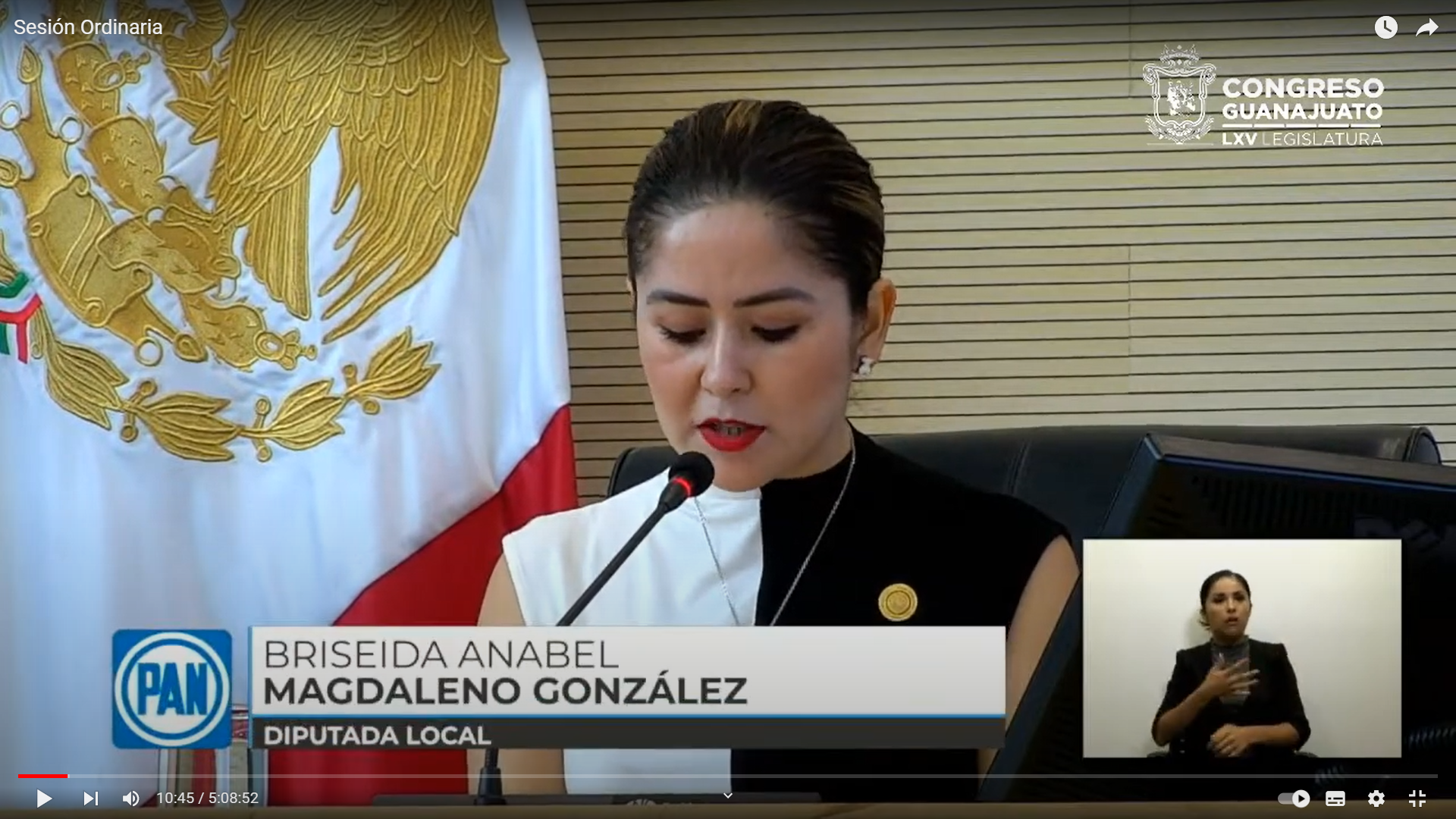 - La Secretaria.- Con mucho gusto. LECTURA Y, EN SU CASO, APROBACIÓN DEL ORDEN DEL DÍA.«SEXAGÉSIMA QUINTA LEGISLATURA DEL CONGRESO DEL ESTADO DE GUANAJUATO. SESIÓN ORDINARIA DEL PRIMER AÑO DE EJERCICIO CONSTITUCIONAL. SEGUNDO PERIODO. 19 DE MAYO DE 2022.-Orden del día-I. Lectura y, en su caso, aprobación del orden del día. II. Lectura y, en su caso, aprobación del acta de la sesión ordinaria celebrada el 12 de mayo del año en curso. III. Dar cuenta con las comunicaciones y correspondencia recibidas. Presentación de la propuesta de terna para designar a la persona titular del Órgano Interno de Control del Instituto de Acceso a la Información Pública para el Estado de Guanajuato, formulada por el Pleno de dicho Instituto. IV. Presentación de la iniciativa suscrita por diputadas y diputados integrantes del Grupo Parlamentario del Partido Acción Nacional a efecto de adicionarlos párrafos cuarto y quinto al artículo 14, recorriéndose en su orden los subsecuentes, de la Ley de Instituciones y Procedimientos Electorales para el Estado de Guanajuato. V. Presentación de la iniciativa por la que se reforman, adicionan y derogan diversas disposiciones de la Ley de Acceso de las Mujeres a una Vida Libre de Violencia para el Estado de Guanajuato, formulada por la diputada Martha Edith Moreno Valencia y el diputado David Martínez Mendizábal integrantes del Grupo Parlamentario del Partido MORENA. VI. Presentación de la iniciativa de Ley para la Detección y Tratamiento Oportuno e Integral del Cáncer en la infancia y la adolescencia para el Estado de Guanajuato, suscrita por la diputada Dessire Angel Rocha de la Representación Parlamentaria del Partido Movimiento Ciudadano. VII. Presentación de los informes de resultados formulados por la Auditoría Superior del Estado de Guanajuato relativos a la revisión practicada a la cuenta pública municipal de Yuriria; así como a la auditoría practicada a la infraestructura pública municipal, respecto a las operaciones realizadas por la administración municipal de Irapuato, correspondientes al ejercicio fiscal del año 2020. VIII. Presentación de la propuesta de punto de acuerdo suscrita por diputadas y diputados integrantes del Grupo Parlamentario del Partido Acción Nacional a fin de exhortar a la Secretaría de Gobernación para que atienda con las medidas de prevención y urgentes las solicitudes de las y los activistas ambientalistas de México. XIX. Presentación de la propuesta de punto de acuerdo formulada por diputadas y diputados integrantes del Grupo Parlamentario del Partido MORENA a efecto de exhortar al Fiscal General de Guanajuato Carlos Zamarripa para que la Fiscalía a su cargo obre bajo el principio de máxima publicidad con respecto al derecho a la información sobre todos los contextos de hallazgo, incluyendo en particular las fosas clandestinas de los que tiene conocimiento y homologue consecuentemente los datos del mapa que aparecen en su página oficial. X. Presentación de la propuesta de punto de acuerdo de obvia resolución formulada por diputadas y diputados integrantes del Grupo Parlamentario del Partido Acción Nacional por el que se exhorta al Presidente de la República para que diseñe urgentemente una estrategia de seguridad pública integral y de alcance nacional. Asimismo, para que, en su carácter de Jefe Supremo de las Fuerzas Armadas, proteja la vida de sus elementos, así como de los integrantes de la Guardia Nacional y, en su caso, aprobación de la misma. XI. Presentación de la propuesta de punto de acuerdo de obvia resolución suscrita por diputadas y diputados integrantes del Grupo Parlamentario del Partido Acción Nacional a efecto de exhortar a los 46 ayuntamientos para que, en caso de no haberlo efectuado, realicen los nombramientos de los delegados y subdelegados y se informe a esta soberanía sobre los resultados y, en su caso, aprobación de la misma. XII. Presentación de la propuesta de punto de acuerdo de obvia resolución suscrita por el diputado Pablo Alonso Ripoll integrante del Grupo  Parlamentario del Partido MORENA por la que se acuerda la creación de la Comisión Legislativa Especial que tendrá por objeto elaborar un informe en relación al seguimiento y cumplimiento que han dado los 46 Ayuntamientos del Estado de Guanajuato, y las autoridades estatales que corresponde, a la Ley de Justicia Cívica del Estado de Guanajuato, específicamente para conocer el estado que guardan las obligaciones de adecuación o creación de los instrumentos normativos municipales; la adecuación o implementación de los órganos que se encargarán de la Justicia Cívica; la realización de Jornadas de Justicia Itinerante; y la implementación y funcionamiento del Registro de infractores. Comisión Especial que se integrará por 5 miembros a propuesta de la Junta de Gobierno y Coordinación Política. Se establece un plazo de 3 meses para realizar el informe que se le encomienda y, en su caso, aprobación de la misma. XIII. Presentación de la propuesta de punto de acuerdo de obvia resolución suscrita por la diputada Alma Edwviges Alcaraz Hernández integrante del Grupo Parlamentario del Partido MORENA a efecto de exhortar respetuosamente al Gobernador del Estado de Guanajuato, el C. Diego Sinhue Rodríguez Vallejo, para que, con fundamento en lo establecido en la fracción IV del artículo 95 de la Constitución Política en el Estado, inicie el procedimiento de remoción del Fiscal General del Estado, Carlos Zamarripa Aguirre y, en su caso, aprobación de la misma. XIV. Discusión y, en su caso, aprobación del dictamen presentado por la Comisión de Derechos Humanos y Atención a Grupos Vulnerables relativo a la propuesta de punto de acuerdo formulada por la diputada y el diputado integrantes del Grupo Parlamentario del Partido Verde Ecologista de México ante la Sexagésima Cuarta Legislatura, a fin de solicitar al Poder Ejecutivo que a través de la Secretaría de la Transparencia y Rendición de Cuentas realice la investigación, substanciación y calificación en contra de quien resulte responsable, por conductas constitutivas de responsabilidad administrativa por la omisión en el cumplimiento en tiempo de los artículos segundo y tercero transitorios de la Ley para la Protección de Personas Defensoras de Derechos Humanos y Periodistas del Estado de Guanajuato, así como de los artículos segundo y cuarto transitorios de la Ley para Regular la Prestación de Servicios de Atención, Cuidado y Desarrollo Integral Infantil en el Estado de Guanajuato. XV. Discusión y, en su caso, aprobación del dictamen suscrito por la Comisión de Gobernación y Puntos Constitucionales relativo a las propuestas de punto de acuerdo, la primera, suscrita por diputadas y diputados integrantes del Grupo Parlamentario del Partido Acción Nacional por el cual se efectúa un respetuoso exhorto a la Cámara de Diputados del Honorable Congreso de la Unión, a efecto de que no se apruebe la iniciativa presentada por el Presidente de la República, licenciado Andrés Manuel López Obrador, por la que se reforman los artículos 25, 27 y 28 de la Constitución Política de los Estados Unidos Mexicanos, presentada ante esa Soberanía el 1 de octubre del presente año, y la segunda, suscrita por el diputado Ernesto Alejandro Prieto Gallardo integrante del Grupo Parlamentario del Partido MORENA a efecto de exhortar al Congreso de la Unión, a través de la Cámara de Diputados y la Cámara de Senadores a aprobar las reformas constitucionales y de leyes secundarias planteadas por el Presidente de la República, en el tema del sector eléctrico que representan beneficios para el pueblo de México, favoreciendo el gasto público y el fortalecimiento del sistema eléctrico nacional como sector  estratégico. XVI. Discusión y, en su caso, aprobación del dictamen emitido por la Comisión de Gobernación y Puntos Constitucionales relativo a la solicitud de licencia para separarse del cargo de diputada local de Ruth Noemí Tiscareño Agoitia, integrante del Grupo Parlamentario del Partido Revolucionario Institucional. XVII. Discusión y, en su caso, aprobación del dictamen signado por la Comisión de Gobernación y Puntos Constitucionales relativo a la propuesta de punto de acuerdo suscrita por la diputada María Magdalena Rosales Cruz, integrante del Grupo Parlamentario del Partido MORENA, a efecto de exhortar al Poder Ejecutivo del Estado, para que a través de la Secretaría de Gobierno, se realice una revisión y reporte puntual en las dependencias que integran la administración pública centralizada del Poder Ejecutivo; al titular del Supremo Tribunal de Justicia del Estado para que, a través del Consejo del Poder Judicial del Estado se realice una revisión y reporte puntual de los órganos que lo integran; así como a los organismos autónomos y a los ayuntamientos para que de igual forma se realice una revisión y reporte puntual de sus órganos integradores, a fin de conocer el estado que guarda el cumplimiento de lo mandatado por la reciente reforma a la Constitución Política de los Estados Unidos Mexicanos en los artículos 2°, 4°, 41, 52, 53, 56, 94 y 115 en materia de paridad de género, ante la Sexagésima Cuarta Legislatura. XVIII. Discusión y, en su caso, aprobación del dictamen presentado por la Comisión de Asuntos Municipales relativo a la propuesta de punto de acuerdo formulada por diputadas y diputados integrantes del Grupo Parlamentario del Partido Acción Nacional mediante el cual el Congreso del Estado Libre y Soberano de Guanajuato efectúa un respetuoso exhorto a los cuarenta y seis ayuntamientos, a efecto de dar seguimiento a la instalación de los Consejos Municipales de Adultos Mayores y se expidan los reglamentos correspondientes. XIX. Discusión y, en su caso, aprobación del dictamen suscrito por la Comisión de Asuntos Municipales relativo a la propuesta de punto de acuerdo formulada por la diputada Hades Berenice Aguilar Castillo integrante del Grupo Parlamentario del Partido MORENA, por el cual se exhorta al Presidente Municipal de Celaya, Guanajuato, para que atienda el caso de los comerciantes del Mercado Agropecuario Siglo XXI. XX. Discusión y, en su caso, aprobación del dictamen signado por la Comisión de Asuntos Municipales relativo a la propuesta de punto de acuerdo formulada por el diputado David Martínez Mendizábal integrante del Grupo Parlamentario del Partido MORENA, a efecto de exhortar al Sistema de Agua Potable y Alcantarillado de León (SAPAL) para que informe detalladamente a esta Soberanía sobre sus investigaciones internas de los hechos ocurridos el 13 de noviembre de 2020 en la Planta de Tratamiento  de Aguas Residuales Municipales y su Módulo de Desbaste; a la Fiscalía General del Estado de Guanajuato a efecto de que remita un informe a esta Soberanía sobre las investigaciones criminales correspondientes a los hechos ocurridos el 13 de noviembre de 2020 en la Planta de Tratamiento de Aguas Residuales Municipales y su Módulo de Desbaste del Sistema de Agua Potable y Alcantarillado de León (SAPAL); a la Procuraduría de Derechos Humanos del Estado de Guanajuato, a efecto de que rinda un informe a esta Soberanía sobre el estado que guarda el expediente número 24-21-A-II, radicado en la Subprocuraduría Zona A, el día 8 de febrero de 2021, y al Ayuntamiento del Municipio de León para que conforme una comisión mixta, integrada tanto por ediles tanto como por civiles, con facultades suficientes de investigación sobre posibles violaciones a diversas normativas laborales de seguridad e higiene en la Planta de Tratamiento de Aguas Residuales Municipales y su Módulo de Desbaste del Sistema de Agua Potable y Alcantarillado de León (SAPAL) y, en su caso, iniciar los procedimientos legales que correspondan. XXI. Discusión y, en su caso, aprobación del dictamen presentado por la Comisión de Asuntos Municipales relativo a la iniciativa por la que se reforma el artículo 19 de la Ley Orgánica Municipal para el Estado de Guanajuato suscrita por diputadas y diputados integrantes del Grupo Parlamentario del Partido Acción Nacional. XXII. Discusión y, en su caso, aprobación del dictamen signado por la Comisión de Seguridad Pública y Comunicaciones relativo a la iniciativa suscrita por la diputada y el diputado integrantes del Grupo Parlamentario del Partido Verde Ecologista de México a efecto de adicionar un párrafo segundo al artículo 251 de la Ley de Movilidad del Estado de Guanajuato y sus Municipios. XXIII. Discusión y, en su caso, aprobación del dictamen emitido por la Comisión de Seguridad Pública y Comunicaciones relativo a la iniciativa suscrita por diputadas y diputados integrantes del Grupo Parlamentario del Partido Acción Nacional por la que se adiciona un segundo párrafo que contiene las fracciones de la I a la VIII al artículo 18 de la Ley del Sistema de Seguridad Pública del Estado de Guanajuato. XXIV. Discusión y, en su caso, aprobación del dictamen suscrito por la Comisión de Hacienda y Fiscalización relativo a la iniciativa formulada por las diputadas y los diputados integrantes del Grupo Parlamentario del Partido Revolucionario Institucional de la Sexagésima Cuarta Legislatura, a efecto de reformar el artículo 11 y derogar el Capítulo III del Título Segundo de la Ley de Concesiones de Servicios e Infraestructura Pública para el Estado de Guanajuato. XXV. Discusión y, en su caso, aprobación del dictamen suscrito por la Comisión de Hacienda y Fiscalización relativo a la iniciativa formulada por la diputada y el diputado integrantes del Grupo Parlamentario del Partido Verde Ecologista de México de la Sexagésima Cuarta Legislatura, a efecto de reformar y adicionar diversos artículos de la Ley para el Ejercicio y Control de los Recursos Públicos para el Estado y los Municipios de Guanajuato, y derogar la fracción X del artículo 276 de la Ley Orgánica del Poder Legislativo del Estado de Guanajuato. XXVI. Discusión y, en su caso, aprobación del dictamen emitido por la Comisión de Hacienda y Fiscalización relativo al informe de resultados de la auditoría de desempeño practicada por la Auditoría Superior del Estado de Guanajuato a la administración municipal de Coroneo, Gto., con enfoque a resultados del servicio de alumbrado público, por el periodo comprendido el 1 de enero al 31 de diciembre del ejercicio fiscal del año 2020. XXVII. Discusión y, en su caso, aprobación del dictamen emitido por la Comisión de Hacienda y Fiscalización relativo al informe de resultados de la auditoría de desempeño practicada por la Auditoría Superior del Estado de Guanajuato a la administración municipal de Pueblo Nuevo, Gto., con enfoque a resultados del servicio de alumbrado público, por el periodo comprendido del 1 de enero al 31 de diciembre del ejercicio fiscal del año 2020. XXVIII. Discusión y, en su caso, aprobación del dictamen emitido por la Comisión de Hacienda y Fiscalización relativo al informe de resultados de la auditoría de desempeño practicada por la Auditoría Superior del Estado de Guanajuato a la administración municipal de Purísima del Rincón, Gto., con enfoque a resultados del servicio de alumbrado público, por el periodo comprendido del 1 de enero al 31 de diciembre del ejercicio fiscal del año 2020. XXIX. Discusión y, en su caso, aprobación del dictamen emitido por la Comisión de Hacienda y Fiscalización relativo al informe de resultados de la auditoría de desempeño practicada por la Auditoría Superior del Estado de Guanajuato a la administración municipal de Romita, Gto., con enfoque a resultados del servicio de alumbrado público, por el periodo comprendido del 1 de enero al 31 de diciembre del ejercicio fiscal del año 2020. XXX. Discusión y, en su caso, aprobación del dictamen emitido por la Comisión de Hacienda y Fiscalización relativo al informe de resultados de la auditoría de desempeño practicada por la Auditoría Superior del Estado de Guanajuato a la administración municipal de Salvatierra, Gto., con enfoque a resultados del servicio de alumbrado público, por el periodo comprendido del 1 de enero al 31 de diciembre del ejercicio fiscal del año 2020.  XXXI. Discusión y, en su caso, aprobación del dictamen emitido por la Comisión de Hacienda y Fiscalización relativo al informe de resultados de la auditoría de desempeño practicada por la Auditoría Superior del Estado de Guanajuato a la administración municipal de San Diego de la Unión, Gto., con enfoque a resultados del servicio de alumbrado público, por el periodo comprendido del 1 de enero al 31 de diciembre del ejercicio fiscal del año 2020. XXXII. Discusión y, en su caso, aprobación del dictamen emitido por la Comisión de Hacienda y Fiscalización relativo al informe de resultados de la auditoría de desempeño practicada por la Auditoría Superior del Estado de Guanajuato a la administración municipal de San Francisco del Rincón, Gto., con enfoque a resultados del servicio de alumbrado público, por el periodo comprendido del 1 de enero al 31 de diciembre del ejercicio fiscal del año 2020. XXXIII. Discusión y, en su caso, aprobación del dictamen emitido por la Comisión de Hacienda y Fiscalización relativo al informe de resultados de la auditoría de desempeño practicada por la Auditoría Superior del Estado de Guanajuato a la administración municipal de San Miguel de Allende, Gto., con enfoque a resultados del servicio de alumbrado público, por el periodo comprendido del 1 de enero al 31 de diciembre del ejercicio fiscal del año 2020. XXXIV. Asuntos generales.- La Presidencia.- Muchas gracias diputada, la propuesta de orden del día esta consideración de las diputadas y de los diputados si desean hacer uso de la palabra indiquenlo a esta Presidencia.- En virtud de que ninguna diputada de ningún diputado desea hacer uso de la palabra, se ruega a la Secretaria que en votación económica a través del sistema electrónico, si es de aprobarse el orden del día puesto a su consideración. (Se abre el sistema electrónico)- La Presidencia.- Por instrucciones de la Presidencia, en votación económica se pregunta a las diputadas y a los diputados, si se aprueba el orden del día mediante el sistema electronico, ¿Diputado David Martínez? Gracias, diputado. ¿Falta alguna diputada o algún diputado de emitir su voto?(Se cierra el sistema electrónico)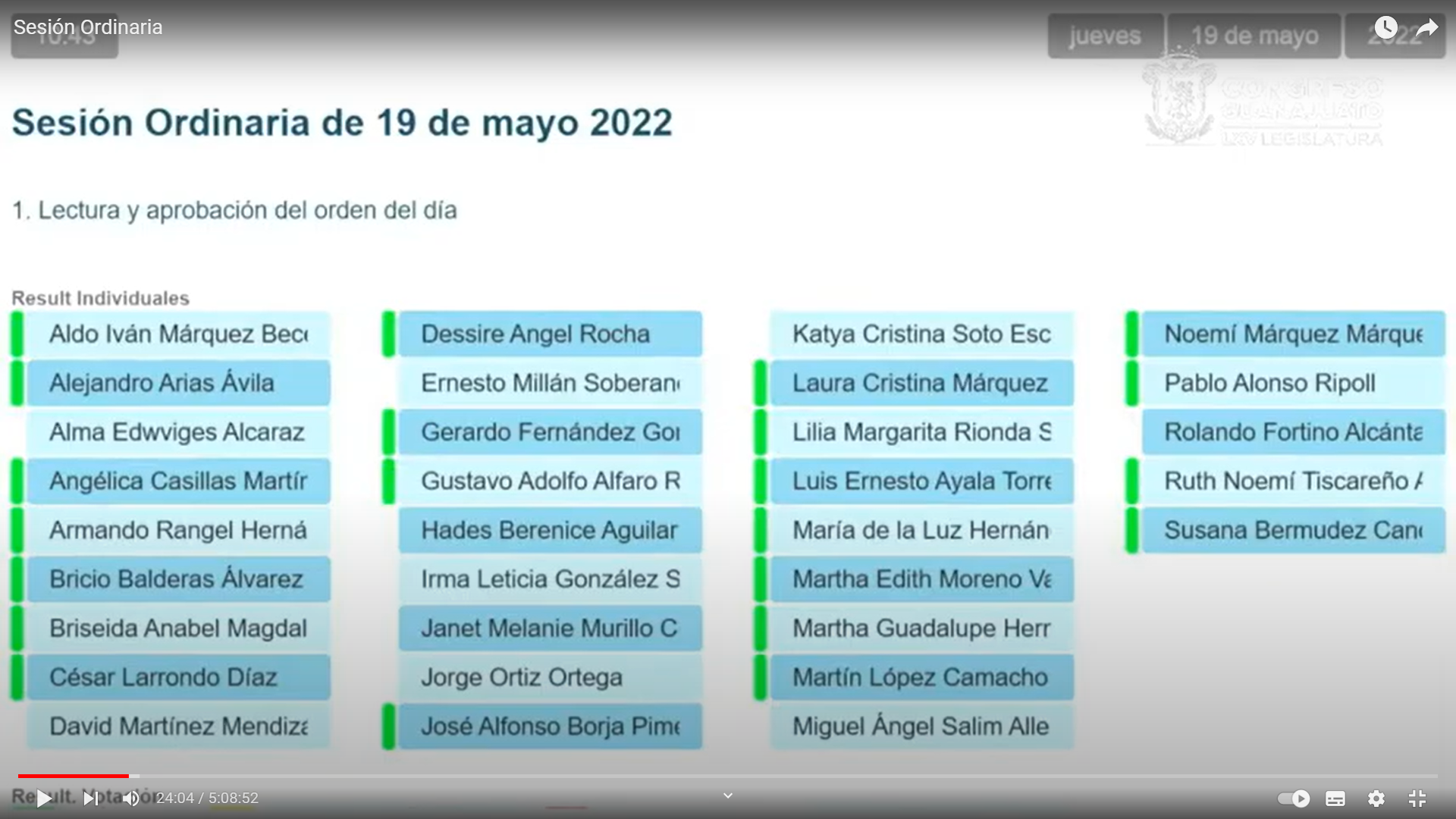 - La Secretaria.- Se registraron 29 votos a favor.  La Secretaria.- El orden del día ha sido aprobado por unanimidad de votos. - Quiero dar la más cordial bienvenida a los diputados que se integran ahorita al Pleno, a la diputada Alma Edwviges Alcaraz Hernández, muy buenos días, bienvenida a la diputada Angélica Casillas Martínez, diputada Angélica, muy buenos días, bienvenida al diputado Gerardo Fernández González, diputado muy buenos días y a la diputada Hades Berenice Aguilar Castillo, muy buenos días.- Bienvenido y al diputado César Larrondo, Díaz, muy bienvenido y felicidades por su cumpleaños, diputado. - Y ya se había integrado el diputado David, pero también es tu cumpleaños, así que también para el Muchas felicidades. LECTURA Y, EN SU CASO, APROBACIÓN DEL ACTA DE LA SESIÓN ORDINARIA CELEBRADA EL 05 DE MAYO DEL AÑO EN CURSO.ACTA NÚMERO 29SEXAGÉSIMA QUINTA LEGISLATURA CONSTITUCIONAL DEL CONGRESO DEL ESTADO LIBRE Y SOBERANO DE GUANAJUATOSEGUNDO PERIODO ORDINARIO DE SESIONESPRIMER AÑO DE EJERCICIO CONSTITUCIONALSESIÓN CELEBRADA EL 12 MAYO DE 2022  PRESIDENCIA DE LA DIPUTADA IRMA LETICIA GONZÁLEZ SÁNCHEZEn la ciudad de Guanajuato, capital del Estado del mismo nombre, se reunieron las diputadas y los diputados que integran la Sexagésima Quinta Legislatura del Congreso del Estado Libre y Soberano de Guanajuato a efecto de llevar a cabo la sesión ordinaria, en los términos de la convocatoria, la cual tuvo el siguiente desarrollo: - - - - - - - - - - - - -  La presidencia solicitó a la secretaría certificar el cuórum conforme al registro de asistencia del sistema electrónico. - - - - - - - - - - - - - - - - - - - - Se registró la presencia de veintinueve diputadas y diputados. La diputada Hades Berenice Aguilar Castillo y los diputados José Alfonso Borja Pimentel y Pablo Alonso Ripoll se incorporaron a la sesión en el desarrollo del punto uno del orden del día, y las diputadas Lilia Margarita Rionda Salas y Alma Edwviges Alcaraz Hernández en el desarrollo del punto cinco del orden del día. Se registraron las inasistencias de las diputadas Janet Melanie Murillo Chávez y Noemí Márquez Márquez, justificadas en su momento por la presidencia en virtud de los oficios presentados en términos del artículo veintiocho de la Ley Orgánica del Poder Legislativo del Estado.- - - - - - - - - Comprobado el cuórum legal, la presidencia declaró abierta la sesión a las diez horas con veintinueve minutos del doce de mayo de dos mil veintidós. - - - - La secretaría por instrucción de la presidencia dio lectura al orden del día; mismo que en la modalidad electrónica resultó aprobado por unanimidad de los presentes, en votación económica, sin discusión, con treinta y un votos. - - - - - - En votación económica, en la modalidad electrónica, se aprobó por unanimidad de los presentes, con treinta y dos votos, sin discusión, la propuesta de dispensa de lectura del acta de la sesión ordinaria celebrada el cinco de mayo del año en curso. En los mismos términos, con treinta y dos votos se aprobó el acta de referencia. - - - - - - - - - - - - - - - - - - - - - En votación económica, en la modalidad electrónica, se aprobó por unanimidad de los presentes, con treinta y dos votos, la propuesta de dispensa de lectura de las comunicaciones y correspondencia recibidas, en razón de encontrarse en la Gaceta Parlamentaria. Una vez lo cual, la presidencia ordenó ejecutar los acuerdos dictados a las comunicaciones y correspondencia recibidas. - - - - - - - - - - - - - - - - - - - - - - La diputada Hades Berenice Aguilar Castillo integrante del Grupo Parlamentario del Partido MORENA, a petición de la presidencia, dio lectura a la exposición de motivos de su iniciativa a efecto de reformar el artículo ciento setenta y uno; adicionar la fracción novena al artículo cincuenta y nueve, recorriéndose en su orden las subsecuentes; y derogar el artículo ciento sesenta y nueve de la Ley Orgánica del Poder Legislativo del Estado de Guanajuato. Concluida la lectura, la presidencia turnó la iniciativa a la Comisión de Gobernación y Puntos Constitucionales, con fundamento en el artículo ciento once -fracción segunda- de la Ley Orgánica del Poder Legislativo del Estado, para su estudio y dictamen. - - - - La presidencia dio la bienvenida a las y los integrantes del Laboratorio de Gestión Pública y Prácticas Parlamentarias de la Universidad de Guanajuato, invitados por el diputado Aldo Iván Márquez Becerra. - - - - - - - - - - - - - - - - - - - - - - - El diputado Aldo Iván Márquez Becerra, a petición de la presidencia, dio lectura a la exposición de motivos de la iniciativa de Ley de Educación Superior para el Estado de Guanajuato suscrita por diputadas y diputados integrantes del Grupo Parlamentario del Partido Acción Nacional. Hecho lo cual, la presidencia turnó la iniciativa a la Comisión de Educación, Ciencia y Tecnología y Cultura, con fundamento en el artículo ciento nueve -fracción primera- de la Ley Orgánica del Poder Legislativo del Estado, para su estudio y dictamen. - - - - - - - - - La presidencia dio la bienvenida a la Unión de Comerciantes de la Línea de Fuego de León, Guanajuato, invitados por la diputada Laura Cristina Márquez Alcalá. La diputada Ruth Noemí Tiscareño Agoitia, a petición de la presidencia, dio lectura a la exposición de motivos de la iniciativa formulada por ella y por los diputados integrantes del Grupo Parlamentario del Partido Revolucionario Institucional por la que se adiciona un párrafo al artículo uno de la Constitución Política para el Estado de Guanajuato. Agotada la lectura, la presidencia turnó la iniciativa a la Comisión de Gobernación y Puntos Constitucionales, con fundamento en el artículo ciento once -fracción primera- de la Ley Orgánica del Poder Legislativo del Estado, para su estudio y dictamen. - - - - - - - - - - - - - - - - - - - - - - La presidencia dio la bienvenida a los estudiantes de Gobernanza y Políticas Públicas de la Universidad de la Salle Bajío Campus León, invitados por la diputada Martha Guadalupe Hernández Camarena, así como a los estudiantes de la Escuela Secundaria Técnica número treinta y cinco del municipio de Jaral del Progreso, invitados por el diputado José Alfonso Borja Pimentel. - - - - - - - - - - - - - - - - - -El diputado Gustavo Adolfo Alfaro Reyes, a petición de la presidencia, dio lectura a la exposición de motivos de la iniciativa signada por diputada y diputados integrantes del Grupo Parlamentario del Partido Revolucionario Institucional a efecto de reformar el artículo dos mil ochocientos noventa del Código Civil para el Estado de Guanajuato. Concluida la lectura, la presidencia turnó la iniciativa a la Comisión de Justicia, con fundamento en el artículo ciento trece -fracción segunda- de la Ley Orgánica del Poder Legislativo del Estado, para su estudio y dictamen. - - - - - - - - - - - - - - -El diputado Cuauhtémoc Becerra González integrante del Grupo Parlamentario del Partido MORENA, por instrucción de la presidencia, dio lectura a la exposición de motivos de su iniciativa a efecto de adicionar un segundo párrafo al artículo cincuenta y seis de la Ley de Propiedad en Condominio de Inmuebles para el Estado de Guanajuato. Hecho lo cual, la presidencia turnó la iniciativa a la Comisión de Justicia, con fundamento en el artículo ciento trece -fracción primera de la Ley Orgánica del Poder Legislativo del Estado, para su estudio y dictamen. - - El diputado Pablo Alonso Ripoll integrante del Grupo Parlamentario del Partido MORENA, por instrucción de la presidencia, dio lectura a la exposición de motivos de su iniciativa a efecto de reformar el artículo trescientos cuarenta y uno del Código Civil para el Estado de Guanajuato. Concluida la lectura, la presidencia turnó la iniciativa a la Comisión de Justicia, con fundamento en el artículo ciento trece -fracción segunda- de la Ley Orgánica del Poder Legislativo del Estado, para su estudio y dictamen. - - La presidencia dio la bienvenida a ciudadanas y ciudadanos del municipio de León, Guanajuato, invitados por la diputada Martha Lourdes Ortega Roque y el diputado Gerardo Fernández González.-La diputada Hades Berenice Aguilar Castillo integrante del Grupo Parlamentario del Partido MORENA, a petición de la presidencia, dio lectura a su propuesta de punto de acuerdo a efecto de exhortar al Gobernador del Estado de Guanajuato, Diego Sinhue Rodríguez Vallejo, para que inicie un proceso de revisión y rediseño de la política estatal de seguridad pública, incorporando las mejores prácticas en la materia. Agotada la lectura, la presidencia turnó la propuesta a la Comisión de Seguridad Pública y Comunicaciones, con fundamento en el artículo ciento diecinueve -fracción cuarta- de la Ley Orgánica del Poder Legislativo del Estado, para su estudio y dictamen. - - - - - - - - -  La diputada Alma Edwviges Alcaraz Hernández integrante del Grupo Parlamentario del Partido MORENA, a petición de la presidencia, dio lectura a su propuesta de punto de acuerdo a efecto de exhortar a la Fiscalía General del Estado, para que dé a conocer a esta Soberanía cuáles son las causas por las que no se han podido identificar la totalidad de los restos humanos hasta ahora encontrados en fosas clandestinas; así como al titular del Ejecutivo Estatal para que, a través de la Secretaría de Seguridad Pública, se brinde protección y apoyo técnico a los colectivos de familiares de personas desaparecidas que realizan el trabajo que debería hacer el propio Estado. Una vez lo cual, la presidencia turnó la propuesta a la Comisión de Gobernación y Puntos Constitucionales, con fundamento en el artículo ciento once -fracción décima novena- de la Ley Orgánica del Poder Legislativo del Estado, para su estudio y dictamen. - - - - - - - - - - - - - - - - - - - - - -La diputada Alma Edwviges Alcaraz Hernández integrante del Grupo Parlamentario del Partido MORENA, a petición de la presidencia, dio lectura a su propuesta de punto de acuerdo a efecto de exhortar a los titulares de los poderes ejecutivos de los municipios del Estado a considerar la capacidad real de pago de sus municipios y el estado de sus finanzas públicas antes de solicitar a este Congreso la autorización para contratar deuda pública; así como a establecer medidas que les permitan aumentar la recaudación de sus ingresos propios para disminuir su dependencia de los ingresos federales y locales. Previo a dar lectura la proponente, el diputado 4 Víctor Manuel Zanella Huerta, con fundamento en el artículo ciento setenta y siete -fracción primera- de la Ley Orgánica del Poder Legislativo del Estado, solicitó a la presidencia declarar de obvia resolución la propuesta de punto de acuerdo. Una vez concluida la lectura, en los términos solicitados por el diputado Víctor Manuel Zanella Huerta, se sometió a consideración de la Asamblea declarar de obvia resolución la propuesta de punto de acuerdo. Al no registrarse participaciones, se recabó votación económica, en la modalidad electrónica, resultando aprobada la obvia resolución por unanimidad de los presentes, al computarse treinta y cuatro votos. Una vez lo cual, se sometió a discusión el punto de acuerdo, registrándose la participación del diputado Víctor Manuel Zanella Huerta para hablar en contra, quien aceptó una interpelación del diputado José Alfonso Borja Pimentel, y durante su intervención los diputados David Martínez Mendizábal y Armando Rangel Hernández solicitaron a la presidencia mociones de orden, y fue rectificado en hechos por la diputada Alma Edwviges Alcaraz Hernández, quien durante su participación aceptó la interpelación formulada por la diputada Katya Cristina Soto Escamilla, y no accedió a las interpelaciones de los diputados Bricio Balderas Álvarez y Jorge Ortíz Ortega; siendo rectificada en hechos por el diputado Bricio Balderas Álvarez, a quien durante su intervención la presidencia le solicitó se ciñera al tema para el que se registró, dada la solicitud de moción de orden realizada por el diputado Ernesto Millán Soberanes, orador que fue rectificado en hechos por el diputado David Martínez Mendizábal. Durante la participación de este último, la diputada Susana Bermúdez Cano solicitó a la presidencia una moción de orden para que el orador se ciñera al tema para el cual registró su participación, la cual no fue concedida por la presidencia. Agotada la participación del diputado David Martínez Mendizábal, el diputado Armando Rangel Hernández solicitó el uso de la voz para rectificación de hechos; asimismo, el diputado Alejandro Arias Ávila solicitó a la presidencia someter a consideración de la Asamblea declarar suficientemente discutido el tema, señalando la presidencia que atendería su petición al agotarse las participaciones de quienes se encontraban previamente inscritos. Durante la participación del diputado Armando Rangel Hernández, la diputada Alma Edwviges Alcaraz solicitó intervención para rectificarle hechos, una vez que concluyera su intervención. Finalizada la intervención del diputado Armando Rangel Hernández, la diputada Alma Edwviges Alcaraz Hernández, solicitó intervención para rectificación de hechos, indicando la presidencia corresponder el turno de participación a la diputada Ruth Noemí Tiscareño Agoitia, quien se encontraba previamente inscrita y una vez que concluyera su participación, se consultaría al Pleno si el tema estaba suficientemente discutido, de no ser así, se le daría el uso de la palabra. En consecuencia, se dio el uso de la voz a la diputada Ruth Noemí Tiscareño Agoitia para hablar en contra de la propuesta de punto de acuerdo. Una vez concluida su participación, la presidencia sometió a consideración de la Asamblea declarar suficientemente discutido el asunto, no registrándose participaciones. Una vez recabada la votación económica, 5 mediante el sistema electrónico, resultó aprobado por mayoría al registrase veinticinco votos a favor y ocho votos en contra, declarar el asunto como suficientemente discutido, una vez lo cual, se procedió a recabar votación nominal, mediante el sistema electrónico a fin de aprobar la propuesta de punto de acuerdo, la cual resultó no aprobada, al registrarse ocho votos a favor y veintiséis votos en contra. En consecuencia, la presidencia instruyó a la Secretaría General para que procediera al archivo definitivo de la propuesta. - - - - - - - - - - La presidencia dio la bienvenida a estudiantes de la licenciatura en Ciencia Política y Administración Pública de la Universidad de Guanajuato, y de la licenciatura en Gestión y Administración Pública de la Universidad de la Ciénega del Estado de Michoacán de Ocampo, invitados por el diputado Víctor Manuel Zanella Huerta. - - - - - - - - - - - - - - - - - - La presidencia solicitó a las diputadas y los diputados abstenerse de abandonar el salón de sesiones durante las votaciones. - - - - - - - - - - - - - - - - - - La presidencia dio la bienvenida a integrantes de la asociación civil Chispitas de Felicidad de Celaya, Guanajuato, perteneciente al distrito décimo quinto, invitados por la diputada María de la Luz Hernández Martínez. - - - - - - - - - - - - - - Se dio cuenta con la propuesta de punto de acuerdo de obvia resolución suscrita por las diputadas y los diputados integrantes del Grupo Parlamentario del Partido MORENA a efecto de crear la Comisión Especial de Seguimiento a los hechos del uno de mayo en el municipio de Irapuato, Guanajuato. Acto seguido, el diputado Ernesto Millán Soberanes solicitó a la presidencia retirar la solicitud de obvia resolución, una vez lo cual, la diputada Susana Bermúdez Cano, con fundamento en el artículo ciento setenta y siete -fracción primera- de la Ley Orgánica del Poder Legislativo del Estado, solicitó a la presidencia declarar de obvia resolución la propuesta de punto de acuerdo. En los términos solicitados por la diputada Susana Bermúdez Cano, se sometió a consideración de la Asamblea declarar de obvia resolución la propuesta de punto de acuerdo. Al no registrarse participaciones, se recabó votación económica, mediante el sistema electrónico, resultando aprobada la obvia resolución por mayoría de los presentes, al computarse veintiséis votos a favor y siete votos en contra. Acto seguido, se sometió a discusión el punto de acuerdo, se registró la intervención de la diputada Susana Bermúdez Cano para hablar en contra de la propuesta de punto de acuerdo, quien fue rectificada en hechos por el diputado Ernesto Millán Soberanes, quien a su vez fue rectificado en hechos por la oradora que le antecedió en el uso de la palabra. Acto continuo, se dio el uso de la voz al diputado Alejandro Arias Ávila, para hablar en contra de la propuesta. Concluidas las intervenciones se recabó votación nominal, mediante el sistema electrónico, resultando no aprobada la propuesta de punto de acuerdo, al registrarse diez votos a favor y veinticuatro votos en contra. En consecuencia, la presidencia instruyó a la Secretaría General para que procediera al archivo definitivo de la propuesta. - - - - - Con el objeto de agilizar el trámite parlamentario de los asuntos agendados en los puntos del catorce al treinta del orden del día, y en virtud de haberse proporcionado con anticipación, así como encontrarse en la Gaceta Parlamentaria, la presidencia propuso su dispensa de lectura; de igual manera, propuso que los dictámenes emitidos por la Comisión de Hacienda y Fiscalización agendados en los puntos del veintitrés al treinta del orden del día, se sometieran a discusión y posterior votación en un solo acto. Puesta consideración la propuesta, resultó aprobada por unanimidad de los presentes, al computarse treinta y cuatro votos a favor, sin discusión, en votación económica en la modalidad electrónica. Por lo que se procedió a desahogar el orden del día en los términos aprobados. Se sometió a discusión el informe de los conceptos generales de los estados financieros de los recursos presupuestales y las transferencias y ajustes presupuestales, correspondiente al periodo comprendido del uno al treinta y uno de marzo del dos mil veintidós, formulado por la Comisión de Administración. No se registraron participaciones. Se recabó votación nominal, en la modalidad electrónica, resultando aprobado el informe por mayoría, al computarse treinta y dos votos a favor y dos votos en contra. - - - - - - - -  Se sometió a discusión el dictamen presentado por la Comisión de Seguridad Pública y Comunicaciones relativo a la propuesta de punto de acuerdo suscrita por diputada y diputado integrantes del Grupo Parlamentario del Partido Revolucionario Institucional mediante el cual se efectúa un respetuoso exhorto a los titulares del Ejecutivo Federal y de la Fiscalía General de la República para que, realicen medidas urgentes y contundentes para impedir que, en las fronteras, litorales y aduanas se introduzcan armas de fuego y proyectiles, y se persiga y sancione con eficacia a quienes introduzcan, acopien, trafiquen y/o porten estos instrumentos en nuestro país. Se registraron las intervenciones del diputado Martín López Camacho y de la diputada Ruth Noemí Tiscareño Acosta para hablar a favor del dictamen. Agotadas las intervenciones se recabó votación nominal, resultando aprobado el dictamen por mayoría, en la modalidad electrónica, al registrarse veintiséis votos a favor y ocho votos en contra, con los votos razonados de los diputados David Martínez Mendizábal y Cuauhtémoc Becerra González. La presidencia instruyó remitir el acuerdo aprobado junto con su dictamen a los titulares del Poder Ejecutivo de la Federación y de la Fiscalía General de la República, para los efectos conducentes. - Se sometió a discusión el dictamen suscrito por la Comisión de Seguridad Pública y Comunicaciones relativo a la propuesta de punto de acuerdo suscrita por la diputada Irma Leticia González Sánchez integrante del Grupo Parlamentario del Partido MORENA a efecto de exhortar a los cuarenta y seis ayuntamientos para que revisen y actualicen los protocolos, reglamentos y manuales de Protección Civil y Bomberos en donde incluyan apartados de análisis de riesgos preventivos, de la misma forma, reexaminar las disposiciones administrativas en la realización de 7 espectáculos públicos masivos; al titular del Poder Ejecutivo a través de la Secretaría de Seguridad Pública para que revise los permisos y certificaciones de las empresas y personal que prestan sus servicios como seguridad privada en el Estado de Guanajuato; y al titular del Poder Ejecutivo a través de la Comisión de Deporte del Estado de Guanajuato, para que informe detalladamente las medidas encaminadas a prevenir la violencia en eventos deportivos, así como las acciones para garantizar el desarrollo pacífico en los recintos donde se celebran eventos públicos masivos. Se registraron las intervenciones del diputado Bricio Balderas Álvarez y de la diputada Irma Leticia González Sánchez para hablar a favor del dictamen. Agotadas las intervenciones se recabó votación nominal, resultando aprobado el dictamen por unanimidad de los presentes, en la modalidad electrónica, al registrarse treinta y dos votos a favor. La presidencia instruyó remitir el acuerdo aprobado junto con su dictamen al titular del Poder Ejecutivo del Estado y a los cuarenta y seis ayuntamientos, para los efectos conducentes. - - - - - - - - - - - - - - - - - - - Se sometió a discusión el dictamen emitido por la Comisión de Justicia relativo a cinco iniciativas: la primera, a efecto de reformar el artículo ciento cincuenta y tres guion a, fracción sexta; y adicionar un tercer párrafo al artículo dieciocho, la fracción octava bis al artículo treinta y ocho, las fracciones octava y novena al artículo ciento cincuenta y tres, las fracciones octava, novena, décima y décima primera al artículo ciento cincuenta y tres guion a y el artículo ciento cincuenta y tres guion a guion dos al Código Penal del Estado de Guanajuato, presentada por el Ayuntamiento de León, Guanajuato; la segunda, a efecto de reformar el artículo ciento cincuenta y tres guion a del Código Penal del Estado de Guanajuato, presentada por diputada y diputado integrantes del Grupo Parlamentario del Partido Verde Ecologista de México de la Sexagésima Cuarta Legislatura; la tercera, por la que se adiciona un cuarto párrafo al artículo ciento cincuenta y tres guion a del Código Penal del Estado de Guanajuato, presentada por diputadas y diputados integrantes del Grupo Parlamentario del Partido Acción Nacional; la cuarta, a efecto de reformar la fracción quinta del artículo ciento cincuenta y tres guion a del Código Penal del Estado de Guanajuato, presentada por diputadas y diputados integrantes del Grupo Parlamentario del Partido Acción Nacional; y la quinta, a efecto de reformar las fracciones primera, segunda, quinta y sexta, y adicionar las fracciones octava, novena y décima y un tercer párrafo al artículo ciento cincuenta y tres guion a y, un segundo párrafo al artículo ciento cincuenta y tres guion a guion uno del Código Penal del Estado de Guanajuato, presentada por la diputada Alma Edwviges Alcaraz Hernández integrante del Grupo Parlamentario del Partido MORENA. Se registraron las intervenciones de la diputada Laura Cristina Márquez Alcalá como autora del dictamen en los términos del artículo ciento setenta y ocho -fracción primera, último párrafo- de la Ley Orgánica del Poder Legislativo del Estado, del diputado Gerardo Fernández González y de las diputadas María de la Luz Hernández Martínez y Angélica Casillas Martínez, para hablar a favor. Agotadas 8 las intervenciones se recabó votación nominal, resultando aprobado el dictamen por unanimidad de los presentes, en la modalidad electrónica, al registrarse treinta y tres votos a favor, con el voto razonado del diputado Cuauhtémoc Becerra González. La presidencia instruyó remitir al Ejecutivo del Estado el decreto aprobado para los efectos constitucionales de su competencia. - - Se sometió a discusión el dictamen signado por la Comisión de Educación, Ciencia y Tecnología y Cultura relativo a la iniciativa formulada por la diputada y el diputado integrantes del Grupo Parlamentario del Partido Verde Ecologista de México, en la Sexagésima Cuarta Legislatura, por la cual se reforman y adicionan diversos artículos de la Ley de Educación para el Estado de Guanajuato. No se registraron intervenciones. Se recabó votación nominal, resultando aprobado el dictamen por mayoría, en la modalidad electrónica, al registrarse veintidós votos a favor y diez votos en contra. La presidencia instruyó a la Secretaría General para que procediera al archivo definitivo de la iniciativa referida en el dictamen aprobado. Se sometió a discusión el dictamen emitido por la Comisión de Educación, Ciencia y Tecnología y Cultura relativo a la propuesta de punto de acuerdo suscrita por diputadas y diputados integrantes del Grupo Parlamentario del Partido MORENA a efecto de exhortar a Jorge Enrique Hernández Meza, titular de la Secretaría de Educación de Guanajuato, para que lleve a cabo las acciones necesarias a fin de implementar en todas las instituciones educativas la utilización de uniformes escolares neutros, para que las niñas y adolescentes mujeres tengan la oportunidad de elegir entre el uso de pantalón o falda. Se registraron las intervenciones de las diputadas Martha Edith Moreno Valencia para hablar en contra del dictamen y María de la Luz Hernández Martínez para hablar a favor. Agotadas las intervenciones se recabó votación nominal, resultando aprobado el dictamen por mayoría, en la modalidad electrónica, al registrarse veintiún votos a favor y once votos en contra, con los votos razonados del diputado David Martínez Mendizábal y de la diputada Laura Cristina Márquez Alcalá. La presidencia instruyó a la Secretaría General para que procediera al archivo definitivo de la propuesta de punto de acuerdo referida en el dictamen aprobado. - - - - - - - - - - - - - - - - - - - - - Se sometió a discusión el dictamen suscrito por la Comisión de Desarrollo Económico y Social relativo a la iniciativa de Ley para la Protección, Apoyo y Fomento a la Donación de Alimentos en el Estado de Guanajuato formulada por diputadas y diputados integrantes del Grupo Parlamentario del Partido Acción Nacional en la Sexagésima Cuarta Legislatura. No se registraron intervenciones. Se recabó votación nominal, resultando aprobado el dictamen por unanimidad de los presentes, en la modalidad electrónica, al registrarse treinta y un votos. La presidencia instruyó a la Secretaría General para que procediera al archivo definitivo de la iniciativa referida en el dictamen aprobado. - - - - - - - - - - - - - - - - - - - - - Se sometió a discusión el dictamen emitido por la Comisión de Desarrollo Económico y Social relativo a la iniciativa de Ley de Fomento e Impulso a la Actividad Artesanal para el Estado de Guanajuato formulada por diputadas y diputados integrantes del Grupo Parlamentario del Partido Acción Nacional en la Sexagésima Cuarta Legislatura. No se registraron intervenciones. Se recabó votación nominal, resultando aprobado el dictamen por unanimidad de los presentes, en la modalidad electrónica, al registrarse treinta y un votos. La presidencia instruyó a la Secretaría General para que procediera al archivo definitivo de la iniciativa referida en el dictamen aprobado. Se sometió a discusión el dictamen signado por la Comisión de Desarrollo Económico y Social relativo a la propuesta de punto de acuerdo formulada por la diputada Martha Edith Moreno Valencia integrante del Grupo Parlamentario del Partido MORENA, con la finalidad de enviar un exhorto a la Cámara de Diputados del Honorable Congreso de la Unión, a efecto de aprobar la iniciativa de reformas a la Constitución Política de los Estados Unidos Mexicanos, en materia energética, presentada por el presidente de la república, licenciado Andrés Manuel López Obrador, por la que se reforman los artículos veinticinco, veintisiete y veintiocho de la Constitución Política de los Estados Unidos Mexicanos, así como al titular de la Secretaría de Desarrollo Económico Sustentable, a efecto de realizar foros sobre la Reforma Energética promovida por el licenciado Andrés Manuel López Obrador, para ver sus impactos económicos y sociales. No se registraron intervenciones. Se recabó votación nominal, resultando aprobado el dictamen por unanimidad de los presentes, en la modalidad electrónica, al registrarse treinta y dos votos. La presidencia instruyó a la Secretaría General para que procediera al archivo definitivo de la propuesta de punto de acuerdo referida en el dictamen aprobado. Se sometieron a discusión los dictámenes emitidos por la Comisión de Hacienda y Fiscalización agendados en los puntos del veintitrés al treinta del orden del día, relativos a: 1. Informe de resultados de la auditoría de desempeño practicada por la Auditoría Superior del Estado de Guanajuato a la administración municipal de Apaseo el Grande, Guanajuato, con enfoque a resultados del servicio de alumbrado público, por el periodo comprendido del uno de enero al treinta y uno de diciembre del ejercicio fiscal del año dos mil veinte; 2. Informe de resultados de la auditoría de desempeño practicada por la Auditoría Superior del Estado de Guanajuato al Poder Ejecutivo del Estado de Guanajuato con enfoque de resultados del Programa Q3391 Vale Grandeza-Compra Local, a cargo de la Secretaría de Desarrollo Económico Sustentable, por el periodo comprendido del uno de enero al treinta y uno de diciembre del ejercicio fiscal del año dos mil veinte; 3. Informe de resultados de la auditoría de desempeño practicada por la Auditoría Superior del Estado de Guanajuato a la administración municipal de Apaseo el Alto, Guanajuato, con enfoque a resultados del servicio de alumbrado público, por el periodo comprendido del uno de enero al treinta y uno de diciembre del ejercicio fiscal del año dos mil veinte; 4. Informe de 10 resultados de la auditoría de desempeño practicada por la Auditoría Superior del Estado de Guanajuato a la administración municipal de Acámbaro, Guanajuato, con enfoque a resultados del servicio de alumbrado público, por el periodo comprendido del uno de enero al treinta y uno de diciembre del ejercicio fiscal del año dos mil veinte; 5. Informe de resultados de la auditoría de desempeño practicada por la Auditoría Superior del Estado de Guanajuato a la administración municipal de Huanímaro, Guanajuato, con enfoque a resultados del servicio de alumbrado público, por el periodo comprendido del uno de enero al treinta y uno de diciembre del ejercicio fiscal del año dos mil veinte; 6. Informe de resultados de la auditoría de desempeño practicada por la Auditoría Superior del Estado de Guanajuato a la administración municipal de Irapuato, Guanajuato, con enfoque a resultados del servicio de alumbrado público, por el periodo comprendido del uno de enero al treinta y uno de diciembre del ejercicio fiscal del año dos mil veinte; 7. Informe de resultados de la auditoría de desempeño practicada por la Auditoría Superior del Estado de Guanajuato a la administración municipal de Ocampo, Guanajuato, con enfoque a resultados del servicio de alumbrado público, por el periodo comprendido del uno de enero al treinta y uno de diciembre del ejercicio fiscal del año dos mil veinte; y 8. Informe de resultados de la auditoría de desempeño practicada por la Auditoría Superior del Estado de Guanajuato a la administración municipal de Guanajuato, Guanajuato, con enfoque a resultados del servicio de alumbrado público, por el periodo comprendido del uno de enero al treinta y uno de diciembre del ejercicio fiscal del año dos mil veinte. No se registraron participaciones. Se recabó votación nominal, en la modalidad electrónica y resultaron aprobados los dictámenes por mayoría, al computarse veintitrés votos a favor y diez votos en contra; excepto el dictamen del informe de resultados de la auditoría de desempeño practicada con enfoque de resultados del Programa Q3391 Vale Grandeza-Compra Local, a cargo de la Secretaría de Desarrollo Económico Sustentable, por el periodo comprendido del uno de enero al treinta y uno de diciembre del ejercicio fiscal del año dos mil veinte, en el que se registraron diecinueve votos a favor, diez votos en contra y cuatro abstenciones de las diputadas Briseida Anabel Magdaleno González y Martha Guadalupe Hernández Camarena, así como de los diputados Aldo Iván Márquez Becerra y José Alfonso Borja Pimentel, justificando los motivos de las mismas; así como el dictamen relativo al informe de resultados de la auditoría de desempeño practicada a la administración municipal de Guanajuato, Guanajuato, con enfoque a resultados del servicio de alumbrado público, por el periodo comprendido del uno de enero al treinta y uno de diciembre del ejercicio fiscal del año dos mil veinte, en el que se registraron veintidós votos a favor, diez votos en contra y una abstención de la diputada Lilia Margarita Rionda Salas, justificando los motivos de la misma. En consecuencia, la presidencia ordenó remitir los acuerdos aprobados junto con sus dictámenes y los informes de resultados a la Auditoría Superior del Estado de Guanajuato, para efectos de su notificación, con 11 fundamento en el artículo treinta y siete -fracción sexta- de la Ley de Fiscalización Superior del Estado de Guanajuato. - - - - - - - - - - - - - - - - - - En el apartado de asuntos generales se registraron las intervenciones del diputado Gerardo Fernández González con el tema día del maestro, de la diputada Angélica Casillas Martínez con el tema efemérides, y del diputado Ernesto Millán Soberanes con el tema otros datos, quien fue rectificado en hechos por la diputada Laura Cristina Márquez Alcalá. - - - - - - - - - - - - - - - - - La secretaría informó que se habían agotado los asuntos listados en el orden del día, que la asistencia a la sesión había sido de treinta y cuatro diputadas y diputados; y que se retiró con permiso de la presidencia el diputado Gustavo Adolfo Alfaro Reyes. - - - - - - - - - - - - - - - - - - - La presidencia calificó de justificadas las inasistencias de las diputadas Janet Melanie Murillo Chávez y Noemí Márquez Márquez, en virtud de los justificantes remitidos en términos del artículo veintiocho de la Ley Orgánica del Poder Legislativo. Asimismo, refirió que el cuórum de asistencia se había mantenido, por lo que no procedería a instruir a la secretaría a un nuevo pase de lista; por lo que levantó la sesión a las quince horas con seis minutos e indicó que se citaría para la siguiente por conducto de Secretaría General. - - - - - - - - - - - - - - - Todas y cada una de las intervenciones de las diputadas y de los diputados registradas durante la presente sesión se contienen íntegramente en versión mecanográfica y forman parte de la presente acta. Así como los oficios por los que se solicitó la justificación de las inasistencias de las diputadas Janet Melanie Murillo Chávez y Noemí Márquez Márquez. Damos fe. - - - - - - - - - - - - - - -Irma Leticia González Sánchez Diputada presidenta Briseida Anabel Magdaleno González Diputada secretaria Yulma Rocha Aguilar Diputada secretaria Laura Cristina Márquez Alcalá Diputada vicepresidenta- La Presidencia.- Para el desahogo del siguiente punto del orden del día se propone se dispense la lectura del Acta de la Sesión Ordinaria celebrada el 12 de mayo del año curso, misma que se encuentra en la Gaceta Parlamentaria.- Si desea registrarse con respecto a esta propuesta, indiquenlo ha esta presidencia.- Al no registrase participaciones, se pide la Secretaria que en votación económica, a través del sistema electrónico, pregunte a las diputadas y a los diputados si se aprueba la propuesta sobre dispensa de lectura.(Se abre el sistema electrónico)- La Secretaria.- Por instrucciones de la Presidencia en votación económica se pregunta a las diputadas y a los diputados si se aprueba la propuesta sobre dispensa de lectura mediante el sistema electrónico. ¿Diputado David Martinez? gracias diputado.¿Falta alguna diputada, algún diputado de emitir su voto? (Se cierra el sistema electrónico)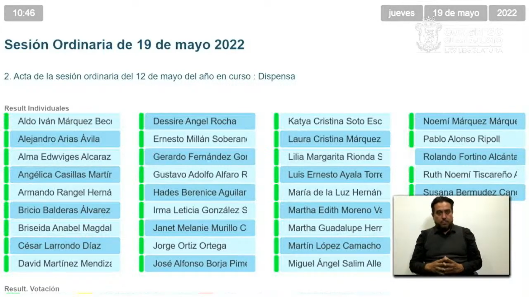 - La Presidencia.- Se registraron 31 votos a favor.  	- La Presidencia.- La dispensa de lectura ha sido aprobada por unanimidad de votos. - En consecuencia, se procede someter a consideración de este Pleno el Acta de referencia, si desean hacer uso de la palabra, indiquenlo a esa presidencia. - Al no registrase intervenciones, se solicita a la Secretaria que en votación económica a través del sistema electrónico, pregunte a las diputadas y a los diputados si es de aprobarse el Acta.(Se abre el sistema electrónico)- La Secretaria.- En votación económica se pregunta a las diputadas y a los diputados si se aprueba el Acta a través del sistema electrónico. ¿Diputado Ernesto Millán? Gracias, diputado.¿Falta alguna diputada algún diputado de emitir su voto?(Se cierra el sistema electrónico)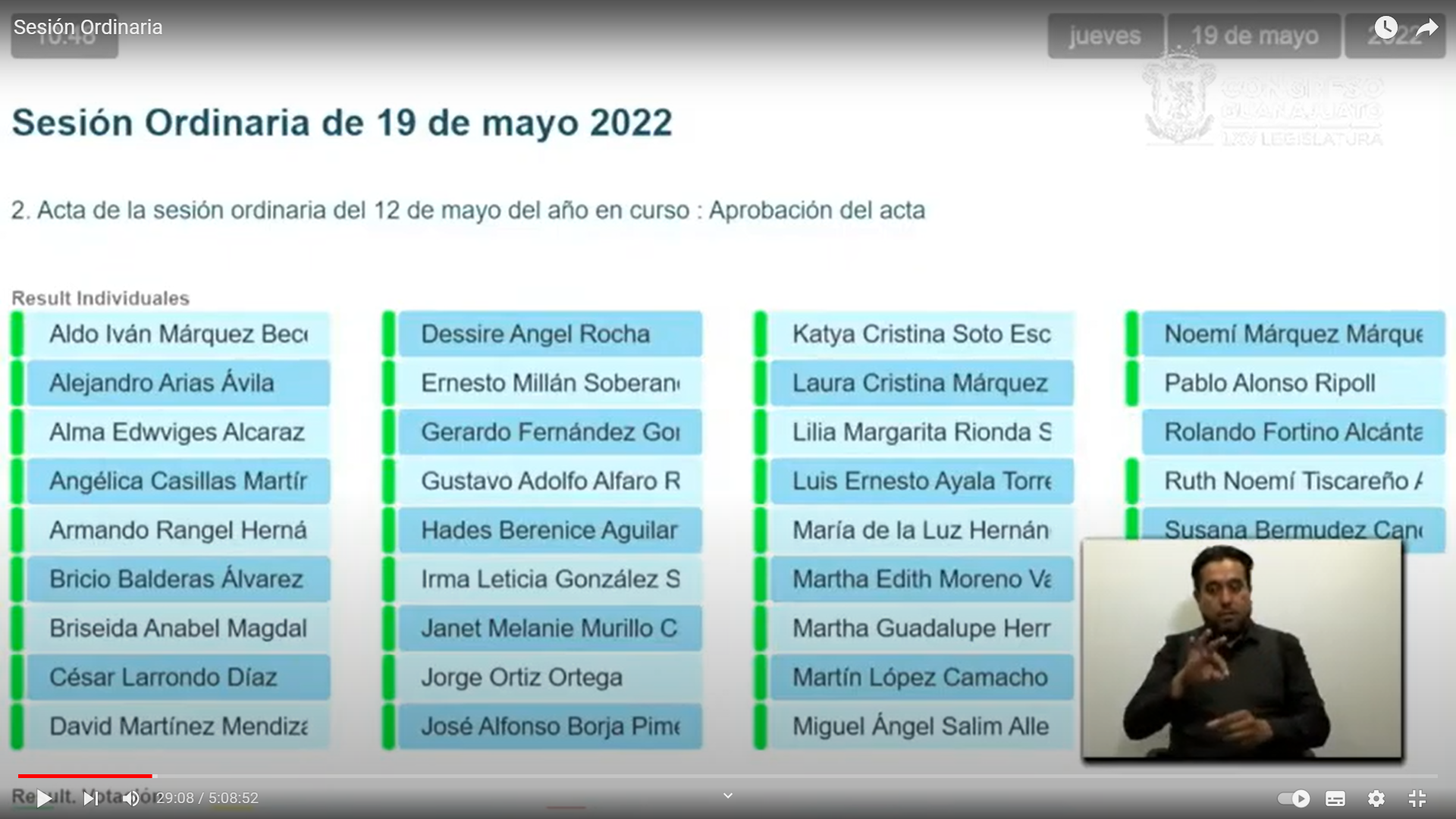 - La Secretaria.- Se registraron 31 votos a favor. - La Presidencia.- El Acta ha sido aprobada por unanimidad de votos.DAR CUENTA CON LAS COMUNICACIONES Y CORRESPONDENCIA RECIBIDAS - La Presidencia.- En el siguiente punto del orden del día relativo a las comunicaciones y correspondencia recibidas se propone la dispensa de su lectura, en razón encontrarse en la Gaceta Parlamentaria. - Si alguna diputada o algún diputado desea hacer uso de la palabra con respecto a esta propuesta sírvanse indicarlo a esta Presidencia.- Se solicita a la Secretaria que en votación económica a través del sistema electrónico, pregunte a la diputada y a los diputados si es de aprobarse la propuesta. (Se abre el sistema electrónico)- La Secretaria. - En votación económica, se consulta a las diputadas y a los diputados, si se aprueba la propuesta a través del sistema electrónico. ¿Falta alguna diputada o algún diputado de emitir su voto?(Se cierra el sistema electrónico)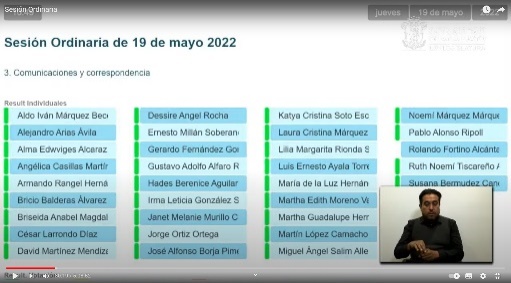 - La Secretaria. - Se registraron 31votos a favor. - La presidencia. - La propuesta ha sido aprobada por unanimidad de votos. - La Secretaria.- Se registraron 31 votos a favor- La presidencia. - La propuesta ha sido aprobada por unanimidad de votos. - En consecuencia ejecútense los acuerdos dictados por esta presidencia de las comunicaciones y correspondencias recibidas.PRESENTACIÓN DE LA PROPUESTA DE TERNA PARA DESIGNAR A LA PERSONA TITULAR DEL ÓRGANO INTERNO DE CONTROL DEL INSTITUTO DE ACCESO A LA INFORMACIÓN PÚBLICA PARA EL ESTADO DE GUANAJUATO, FORMULADA POR EL PLENO DE DICHO INSTITUTO. Diputada lrma Leticia González SánchezPresidenta del H. Congreso del Estado de GuanajuatoEstimada Diputada presidenta  Por este conducto, se remite la terna que contiene los nombres de las personas de entre las cuales, el Congreso del Estado podrá designar a la persona titular del Órgano Interno de Control del Instituto de Acceso a la Información Pública para el Estado de Guanajuato, por un periodo de cinco años, sin posibilidad de reelección; lo anterior de conformidad con lo estipulado en el artículo 159-Bis de la Ley de Transparencia y Acceso a la Información Pública para el Estado de Guanajuato. Esta terna fue aprobada por el Pleno del Instituto mediante la 17/a Sesión Administrativa del 19/o año de ejercicio, de fecha 11 de mayo de 2022.Las personas que integran la terna son:Hilda Ruth Barba Orozco;Ma. de Lourdes López Ramírez; yAlejandro Vázquez López.De las cuales se remite, de cada una, su expediente conformado por:Copia certificada de su acta de nacimiento. Para acreditar los requisitos a que se refieren las fracciones I y 111 del artículo 159 de la Ley de Transparencia y Acceso a la Información Pública para el Estado de Guanajuato;Original de Constancia de residencia expedida por alguno de los municipios del Estado de Guanajuato, donde conste residencia mínima de 3 tres años. Para acreditar el requisito a que se refiere la fracción I del artículo 159 Bis de la Ley citada;Copia certificada de título profesional en las áreas contables, económico-administrativas, jurídicas o financieras. Para acreditar el requisito a que se refiere la fracción IV del artículo 159 Bis de la Ley citada;Original de Currículum Vitae con firma autógrafa, anexando copia simple de las constancias y demás documentación soporte, mediante la cual se acredite tener una antigüedad mínima de cinco años de ejercicio profesional en la profesión de que se trate, así como, dos años de experiencia en materia de fiscalización y rendición de cuentas. La documentación que se anexe deberá estar rubricada en cada página. Para acreditar los requisitos a que se refieren las fracciones II y IV del artículo 159 Bis de la Ley citada. Original de constancia de antecedentes penales expedida por la Fiscalía General del Estado de Guanajuato. Para acreditar el requisito a que se refiere la fracción V del artículo 159 Bis de la Ley citada.Original de escrito firmado en el que se manifieste no ser o haber sido dirigente de partido o asociación política a nivel nacional, estatal o municipal o candidato a puesto de elección popular, ni ministro de ningún culto religioso, en los tres años anteriores. Para acreditar el requisito a que se refiere la fracción VI del artículo 159 Bis de la Ley citada.Asimismo se adjuntan los requisitos formales de participación en el proceso, consistentes en: a) en Solicitud de registro con firma autógrafa, en la que se manifieste el interés en participar en el proceso de selección de la terna para la designación de la persona titular del Órgano Interno de Control del Instituto de Acceso a la Información Pública para el Estado de Guanajuato; b) Original de Constancia de antecedentes disciplinarios expedida por la Secretaría de la Transparencia y Rendición de Cuentas; y c) Original de escrito firmado en el que autoriza a que se difunda, en versión pública, los documentes que integren el expediente respectivo.Como parte del proceso de previa mención, se adjuntan los testigos de publicación de la respectiva convocatoria en:Periódico Oficial del Gobierno del Estado de Guanajuato de fecha 6 de abril de 2022, Segunda Parte;Periódico a.m. de fecha 7 de abril de 2022 (p. a3);Periódico a.m. Express de fecha 7 de abril de 2022 (p. 25)Periódico Correo de fecha 7 de abril de 2022 (p. 4); yCaptura de pantalla de la Página oficial del Instituto de Acceso a la Información Pública para el Estado de Guanajuato;De igual manera, se acompaña Copia certificada del Acta correspondiente a la 17/a Sesión Administrativa del 19/o año de ejercicio, de fecha 11 de mayo de 2022.Finalmente, se menciona que el periodo de la actual Titular del Órgano Interno de Control concluye el día 21 de junio de 2022.Sin otro particular y agradeciendo de antemano la atención que se sirva prestar al presente, le reitero las seguridades de mi consideración distinguida.Atentamente,León, Gto., mayo 11, 2022La Comisionada presidentaLic. Mariela del Carmen Huerta Guerrero- La Presidencia.- Esta Presidencia da cuenta de la propuesta de terna para designar a la persona titular del Órgano Interno de Control del Instituto de Acceso a la Información Pública para el Estado de Guanajuato, formulada por el Pleno de dicho Instituto.Se turna a la Comisión de Gobernación y Puntos Constitucionales con fundamento en el artículo 111 fracción II, de nuestra Ley Orgánica para su estudio y dictamen.- Damos la bienvenida a quien se integra a este Pleno al diputado Cuauhtémoc Becerra González, diputado muy buenos días, bienvenido.- Y también esta Presidencia da la más cordial bienvenida a los alumnos de Sexto Semestre de la Carrera de Administración Pública de la Universidad de Guanajuato; Campus León invitados por la diputada Laura Cristina Márquez Alcalá, bienvenidos jóvenes, también son invitados del diputado Aldo, bienvenidos, ¡bueno! y también míos.PRESENTACIÓN DE LA INICIATIVA SUSCRITA POR DIPUTADAS Y DIPUTADOS INTEGRANTES DEL GRUPO PARLAMENTARIO DEL PARTIDO ACCIÓN NACIONAL A EFECTO DE ADICIONARLOS PÁRRAFOS CUARTO Y QUINTO AL ARTÍCULO 14, RECORRIÉNDOSE EN SU ORDEN LOS SUBSECUENTES, DE LA LEY DE INSTITUCIONES Y PROCEDIMIENTOS ELECTORALES PARA EL ESTADO DE GUANAJUATO.Diputada Irma Leticia González SánchezPresidenta del Congreso del EstadoLibre y Soberano de GuanajuatoSexagésima Quinta LegislaturaP r e s e n t e.Quienes integramos el Grupo Parlamentario del Partido Acción Nacional, ante la Sexagésima Quinta, Legislatura del Congreso del Estado Libre y Soberano de Guanajuato, con fundamento en lo dispuesto por los artículos 56 fracción ll, de la Constitución Política para el Estado de Guanajuato; y 167 fracción ll, 168 y 209 de la Ley Orgánica del Poder Legislativo del Estado de Guanajuato, nos permitimos someter a la consideración de esta Honorable Asamblea, la presente Iniciativa con proyecto de Decreto por el que se adicionan un párrafo cuarto y quinto al artículo 14, recorriéndose los párrafos subsecuentes en su orden establecido, de la Ley de Instituciones y Procedimientos Electorales para el Estado de Guanajuato, con base en la siguiente:EXPOSICIÓN DE MOTIVOSEl artículo 41 párrafo segundo Base I de la Constitución Política de los Estados unidos Mexicanos, en relación con el artículo 3 párrafo 1 de la Ley General de Partidos Políticos, dispone que los partidos políticos son entidades de interés público, donde la ley determina las normas y requisitos para su registro legal, las formas específicas de su intervención dentro del Proceso Electoral, los derechos, obligaciones y prerrogativas que les corresponden, toda vez que tienen como fin promover la participación de las y los ciudadanos en la vida democrática, contribuir a la integración de los órganos de representación política y, como organizaciones hacer posible el acceso al ejercicio del poder público acorde a sus principios e ideologías que postulan, respetando el sufragio universal, libre, secreto y directo.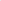 Por su parte, los artículos 23 párrafo 1 inciso e) de la Ley General de Partidos Políticos y 232 párrafo 1 de la Ley General de Instituciones y Procedimientos Electorales en correlación con la fracción VIII del artículo 31 de la Ley de Instituciones y Procedimientos Electorales para el Estado de Guanajuato, otorgan el derecho, a los partidos políticos, de solicitar el registro de aspirantes a alguna candidatura ante la autoridad electoral, excepto cuando sean las y los propios ciudadanos que soliciten su registro de manera independiente; en ambos supuestos deberán cumplir con los requisitos, condiciones y términos que la ley en la materia determine.Aunado a lo anterior, el párrafo tercero del artículo 12 de la Ley de Instituciones y Procedimientos Electorales para el Estado de Guanajuato, establece que, "no podrá ser registrado como candidato a elección consecutiva por partido distinto a aquel o cualquiera de aquellos que, en vía de coalición, lo postuló en el proceso electoral en que resultó electo, salvo que haya renunciado o perdido su militancia antes de la mitad de su mandato".Por otro lado, la Constitución de los Estados Unidos Mexicanos no establece los requisitos que deben satisfacer los aspirantes a candidatos para el cargo de diputado local en las Entidades Federativas o en la Ciudad de México, razón por la cual constituye un aspecto que está dentro del ámbito de la libertad de configuración del legislador local y, en ese sentido, las Constituciones y leyes de las entidades federativas pueden contemplar diversos requisitos.Ahora bien, en términos del artículo 116 fracción ll de su párrafo segundo de la Constitución Política de los Estados Unidos Mexicanos, se establece que las Constituciones de las Entidades Federativas deberán establecer la elección consecutiva de los diputados a las legislaturas de los Estados, hasta por cuatro periodos consecutivos.Así mismo, la postulación sólo podrá ser realizada por el mismo partido o por cualquiera de los partidos integrantes de la coalición que los hubieren postulado, salvo que hayan renunciado o perdido su militancia antes de la mitad de su mandato. Por tanto, el derecho político-electoral del ciudadano a ser votado es un derecho fundamental de base constitucional y configuración legal, en cuanto a que se deben prever en la ley las circunstancias, condiciones, requisitos o términos para su ejercicio.Por su parte, el artículo 42 de la Constitución Política para el Estado de Guanajuato, instituye que la forma en que se integra el Congreso del Estado es por veintidós diputados electos según el principio de representación mayoritaria relativa, mediante el sistema de distritos electorales uninominales, y catorce diputados electos según el principio de representación proporcional, mediante el sistema de listas a que se refiere la fracción I del Artículo 44 de la Constitución Local.También, el primer párrafo del artículo 14 de la Ley de Instituciones y Procedimientos Electorales para el Estado de Guanajuato, dispone que "El Poder Legislativo se deposita en el Congreso del Estado, el cual se integra con veintidós diputados electos según el principio de mayoría relativa, mediante el sistema de distritos electorales uninominales, y catorce electos según el principio de representación proporcional, mediante el sistema de listas votadas en una circunscripción plurinominal cuya demarcación territorial es el Estado."Asimismo, la elección consecutiva como modalidad del derecho a ser votado, puede ser objeto de restricción, porque su ejercicio no implica una postulación automática, ni una garantía de permanencia en el cargo, sino que tal posibilidad está sujeta al cumplimiento de un conjunto de requisitos, principios y otros derechos de rango constitucional y legal pero principalmente partidista.En suma, el derecho de elección a un cargo de diputación local debe otorgarse de manera más amplia, respetando el principio pro-persona, con la finalidad de adaptar las normas, para alcanzar los resultados que se pretenden con la elección consecutiva; donde el objetivo principal es lograr la profesionalización del cargo derivado del aprovechamiento de la experiencia obtenida al estar desempeñando dicho cargo.Así mismo, el artículo 26 apartado B primer párrafo de la Constitución Política de los Estados Unidos Mexicanos, dispone que el Estado contará con un Sistema Nacional de Información Estadística y Geográfica cuyos datos serán considerados oficiales para la Federación, las entidades federativas, los municipios y las demarcaciones territoriales de la Ciudad de México, cuyos datos contenidos en ese Sistema serán de uso obligatorio en los términos que establezca la ley.Del mismo modo, el artículo 41 Base V Apartado A párrafo primero de la Constitución Política de los Estados Unidos Mexicanos en relación con los artículos 29, 30 segundo párrafo y 31 párrafo primero de la Ley General de Instituciones y Procedimientos Electorales, disponen que el Instituto Nacional Electoral, es un organismo público autónomo dotado de personalidad jurídica y patrimonio propio, en cuya integración participan el Poder Legislativo de la Unión, los Partidos Políticos Nacionales, las y los ciudadanos, en los términos que ordene la ley.Así mismo, el artículo 41 Base V Apartado B inciso a) numeral 2 de la Constitución Política de los Estados Unidos Mexicanos en relación con el diverso 32, párrafo primero inciso a), fracción ll de la Ley General de Instituciones y Procedimientos Electorales señalan que, para los procesos electorales federales y locales, corresponde al Instituto Nacional Electoral definir la geografía electoral que incluirá el diseño y determinación de los distritos electorales y su división en secciones electorales, así como la delimitación de las circunscripciones plurinominales y el establecimiento de cabeceras.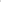 Ahora bien, de acuerdo con lo previsto en el artículo 53 párrafo primero de la Constitución Política de los Estados Unidos Mexicanos, la demarcación territorial de los 300 distritos electorales uninominales será la que resulte de dividir la población total del país entre los distritos señalados. Está distribución de distritos electorales uninominales entre las entidades federativas se hará tomando en cuenta el último censo general de población, sin que en ningún caso la representación de un Estado pueda ser menor de dos diputadas o diputados de mayoría.También, el artículo 116 fracción ll párrafo tercero de la Constitución Política de los Estados Unidos Mexicanos, determina que las legislaturas de las entidades federativas se integrarán con las y los diputados electos, según los principios de mayoría relativa y representación proporcional, en los términos que señalen sus leyes.A su vez, la Constitución Política de los Estados Unidos Mexicanos, la Ley General de Instituciones y Procedimientos Electorales y los acuerdos en la materia, revisten al Instituto Nacional Electoral de atribuciones para la organización de los procesos electorales federales y locales, entre las cuales destaca la definición de la geografía electoral del país, así como la responsabilidad para elaborar y mantener actualizada la cartografía electoral a través del diseño y determinación de los distritos electorales y la división del territorio nacional en secciones electorales.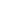 Es oportuno resaltar que el marco geográfico electoral constituye un elemento dinámico de actualización constante, como consecuencia de la integración de nuevos asentamientos humanos, la creación de nuevos municipios, la modificación de límites territoriales y el incremento o decremento de las y los ciudadanos en las secciones electorales.En este sentido, es necesario contar con un marco geográfico electoral actualizado que permita garantizar la correcta asignación de cada ciudadana y ciudadano a la sección electoral que corresponda a su domicilio, previendo en todo momento el crecimiento natural de la población, ya que es obligación de esta autoridad electoral asegurar que el voto de las y los ciudadanos cuente con el mismo valor, siendo que la única manera de lograrlo es mantener una debida distribución de la población a través de la geografía electoral.En la re-distritación que se realizó entre 2015 y 2016, se tuvieron dos cambios importantes: el Instituto Nacional Electoral se convirtió en la autoridad responsable de renovar la cartografía electoral local en cada una de las treinta y dos entidades federativas, así como la federal, y además se incluyó el concepto de reelección consecutiva, la cual sería vigente a partir de las elecciones de 2018.Ante la posibilidad de acceder a la elección consecutiva, tanto para Partidos Políticos como para las y los diputados locales del Estado, existe cierta incertidumbre respecto a que puedan alterarse de manera significativa los límites, espacio geográfico o en sí la propia conformación de su distrito que los llevó al cargo, antes de las próximas elecciones a celebrarse en el 2024.Principalmente que el último censo data de 2020, donde seguramente será el punto de partida para analizar respecto de la pertinencia de una nueva re-distritación, en donde las y los diputados electos en 2021 podrían aspirar a la elección consecutiva en las próximas elecciones de 2024.Aunado a lo anterior, existe la posibilidad que el Instituto Nacional Electoral no lleve a cabo una nueva demarcación para las próximas elecciones; esto acarrearía una gran desventaja para las elecciones de 2024, ya que dejaría una seria afectación en cuanto a la conformación de los distritos, esto debido a un incremento sustancial de la población, por el hecho de que se mantendría la distritación actual con información del Censo de 2010, es decir, se tendría un desface de entre doce a catorce años, lo que en consecuencia existiría una variación poblacional importante al mantener la misma distribución.Debemos tener en cuenta que debido a los cambios constantes como resultado de la dinámica poblacional, la migración y otro factor como la pandemia COVID-19, el número de ciudadanos en cada distrito seguramente tiene algunas variaciones, lo que altera el equilibrio y hace necesaria una revisión periódica de su dimensión o magnitud, por lo que lo conveniente en estos momentos sería que el Instituto Nacional Electoral, realizará un análisis respectivo tomando como base el último Censo de Población y Vivienda realizado en el año 2020.Por lo anterior, existe una alta posibilidad que los partidos políticos, las y los diputados locales al Congreso del Estado pretendan o tengan la intención de postularse de nueva cuenta, accediendo así a una elección consecutiva, sin embargo, también existe una incertidumbre respecto a que las demarcaciones distritales o integración de los distritos se modifiquen, aunque a la fecha el Instituto Nacional Electoral no ha definido al respecto, ya que se tiene conocimiento que está realizando algunas consultas relacionadas con el tema, por lo que resulta necesario y pertinente adecuar la norma con la finalidad de prever el escenario posible, en caso de una reasignación de distritos o redistritación propiamente dicho, que permita acceder y dar certeza a los aspirantes a una elección consecutiva.Por último, es importante señalar que, esta iniciativa es acorde a la Agenda «Acciones Legislativas 2021-2024» presentada por el Grupo Parlamentario del Partido Acción Nacional, direccionada al eje 3, denominado «Paz, Democracia e Instituciones Fuertes», al garantizar la certeza a los principios básicos de una representación democrática de los guanajuatenses, al establecer reglas claras al momento de solicitar el registro a una elección consecutiva.De igual forma, esta iniciativa está orientada con el objetivo 16 de la Agenda 2030 para el Desarrollo Sostenible, que adoptara la Asamblea General de la Organización de las Naciones Unidas, en términos generales, deben promoverse sociedades pacíficas e inclusivas para el desarrollo sostenible, creando instituciones eficaces, responsables e inclusivas a todos los niveles, garantizando la integración del Congreso del Estado, de legisladores con experiencia y profesionalizados en el quehacer legislativo, en beneficio de los ciudadanos guanajuatenses y de sus habitantes en general.Finalmente, de conformidad con lo establecido en el artículo 209 de la Ley Orgánica del Poder Legislativo del Estado de Guanajuato, la iniciativa presenta los siguientes impactos:Impacto Jurídico: El artículo 40 de la Constitución Política de los Estados Unidos Mexicanos establece que es voluntad del pueblo mexicano constituirse en una República representativa, democrática, laica, federal, compuesta de Estados libres y soberanos en todo lo concerniente a su régimen interior. A su vez, el artículo 37 de la Constitución Política local establece que el Poder Legislativo se deposita en una Asamblea denominada Congreso del Estado Libre y Soberano de Guanajuato; es por lo que se presenta la iniciativa de establecer de manera expresa reglas respecto a la elección consecutiva de los aspirantes a candidaturas de diputaciones por Mayoría Relativa, incorporando un párrafo cuarto y quinto al artículo 14 de la Ley de Instituciones y Procedimientos Electorales para el Estado de Guanajuato.Impacto Administrativo: La iniciativa que se plantea en razón de los alcances y naturaleza de la presente iniciativa que se propone, no se genera impacto de tipo administrativo alguno.Impacto Presupuestario: Considerando que la iniciativa que aquí presentamos no implica la creación de nuevas plazas ni un gasto nuevo para contemplarse dentro del presupuesto estatal.Impacto Social: Se traduce en garantizar la representación de los intereses de los ciudadanos guanajuatenses al garantizar su derecho humano de votar y ser votado, en favor de una profesionalización de las y los diputados, como representantes de los guanajuatenses.Por lo anteriormente expuesto, las y los Diputados integrantes del Grupo Parlamentario del Partido Acción Nacional, nos permitimos someter a la consideración de esta Asamblea, el siguiente proyecto de: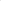 D E C R E T OArtículo único. Se adicionan un párrafo cuarto y quinto al artículo 14, recorriéndose los párrafos subsecuentes en su orden establecido, de la Ley de Instituciones y Procedimientos Electorales para el Estado de Guanajuato.Artículo 14. El Poder Legislativo...Los diputados podrán.Serán sujetos de elección consecutiva...En caso de una nueva conformación en los distritos electorales, los diputados sujetos a elección consecutiva podrán postularse independientemente del número de distrito o de la composición que les corresponda, siempre y cuando comprenda alguno de los municipios que integran o formaban parte del distrito por el cual fueron electos.El supuesto previsto en el párrafo anterior no aplica a los diputados electos por el principio de representación proporcional.Quien hubiese sido electo diputado propietario de manera consecutiva...La posición de diputado suplente...T R A N S I T O R I OArtículo Único. El presente decreto entrará en vigor al día siguiente a su publicación en el Periódico Oficial de Gobierno del Estado.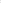 En razón de lo expuesto y fundado, solicitamos a Usted dar a la presente iniciativa, el trámite señalado en la Ley Orgánica del Poder Legislativo del Estado de Guanajuato.A T E N T A M E N T EGuanajuato, Gto., a 17 de mayo de 2022Diputados integrantes del Grupo Parlamentario del Partido Acción Nacional- La Presidencia. A continuación se pide al diputado Bricio Balderas Álvarez, dar lectura a la exposición de motivos de la iniciativa suscrita por diputadas y diputados integrantes del Grupo Parlamentario del Partido Acción Nacional a efecto de adicionar los párrafos cuarto y quinto al artículo 14, recorriéndose en su orden los subsecuentes, de la Ley de Instituciones y Procedimientos Electorales para el Estado de Guanajuato.Adelante diputado, buen día.(Posicionamiento)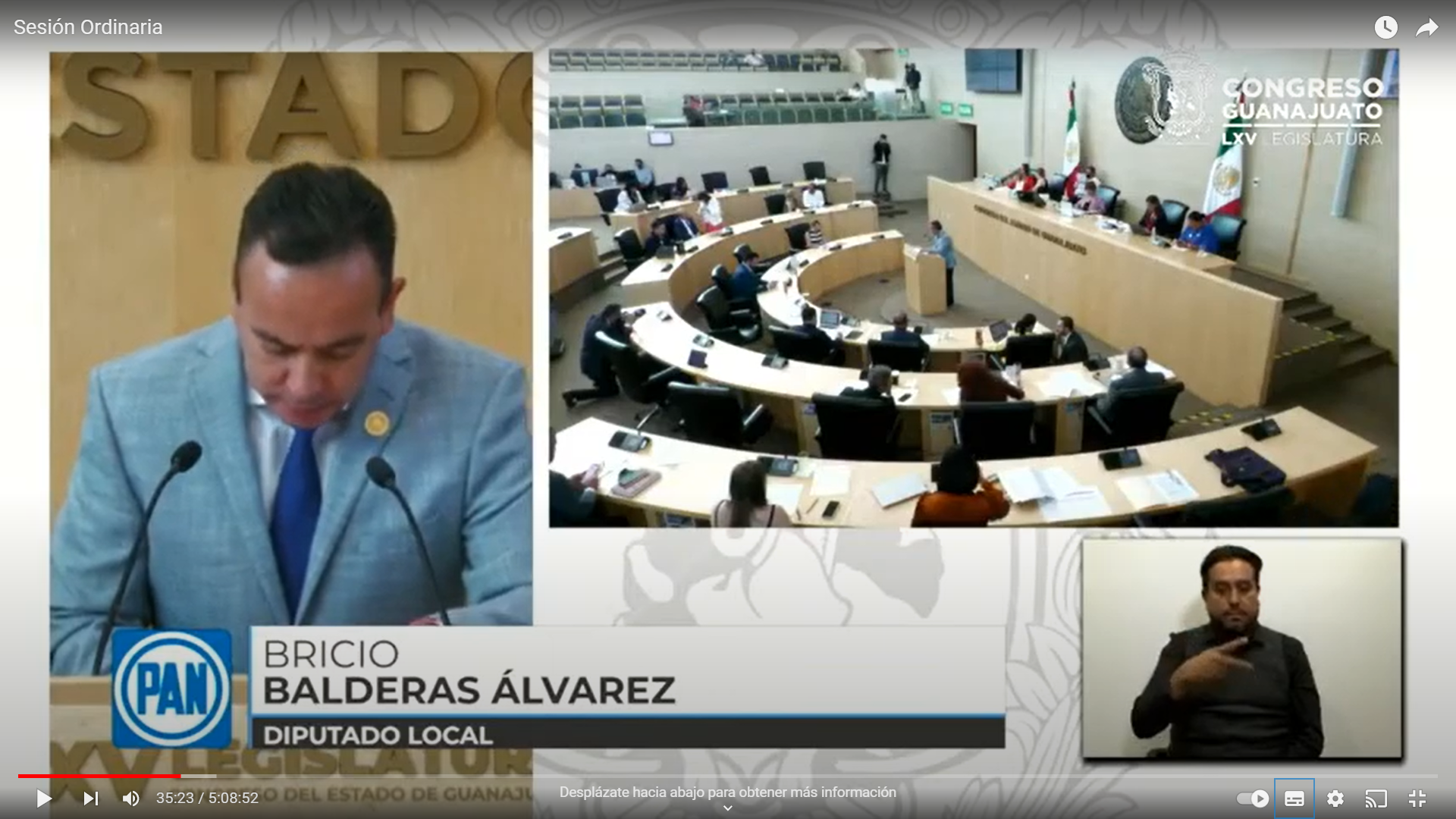 - Diputado Bricio Balderas Álvarez -- Buen día muchísimas gracias, muy buenos días, con el permiso de la Mesa Directiva de la Presidenta en funciones compañeros compañeras diputadas representantes de los medios de comunicación a la ciudadanía que nos sigue de manera presencial y a través de los diversos medios digitales quienes integramos el Grupo Parlamentario del Partido Acción Nacional ante la Sexagésima Quinta Legislatura, de este Congreso Libre y Soberano de Guanajuato, nos permitimos someter a la consideración de esta Honorable Asamblea la presente iniciativa con proyecto de decreto por el que se adiciona un párrafo cuarto y quinto al artículo 14 recorriéndose en su orden los párrafos subsecuentes de la Ley de Instituciones y Procedimientos Electorales para el Estado de Guanajuato con base a la siguiente:- Exposición de motivos:- El derecho de legisladoras y legisladores a ser votados mediante elección consecutiva y es una realidad establecida en nuestros textos constitucionales, esto representó sin duda un hecho histórico. - Primero porque la ciudadanía tiene el poder para reiterar la confianza a sus representantes políticos según sus resultados. - Segundo porque es el camino adecuado para tener congresos eficaces y eficientes, donde podamos legislar con mayor pericia sin improvisaciones significa tener legisladores con experiencia parlamentaria a la altura de los retos que tenemos aquí en nuestro Estado de Guanajuato, nuestra Carta Magna establece que las constituciones de las entidades federativas deberán establecer la acción consecutiva de los diputados a las legislaturas de los Estados qué tal suerte que la elección consecutiva como modalidad del derecho a ser votado puede ser objeto de limitación porque su ejercicio no implica una postulación automática ni una garantía de permanencia en el cargo sino que tal posibilidad está sujeta al cumplimiento de un conjunto de requisitos principios y derechos de rango constitucional y legal pero principalmente partidista, sin embargo el derecho de elección a un cargo de Diputación Local debe de otorgarse de manera más amplia respetando el principio pro persona con la finalidad de adaptar las normas para alcanzar los resultados que se pretenden con la elección consecutiva donde el objetivo principal es lograr la profesionalización del cargo derivado del aprovechamiento de la experiencia obtenida al estar desempeñando dicha encomienda esta posibilidad de acceder a la elección consecutiva tanto para partidos políticos y como para las y los diputados locales del Estado, existe cierta incertidumbre respecto a que puedan alterarse de manera significativa los límites espacio geográfico o en si la propia conformación de su distrito que los llevó al cargo. - Debemos tener en cuenta que debido a los cambios constantes como resultado de la dinámica poblacional la migración y otro factor como la pandemia COVID-19 el número de ciudadanos en cada distrito seguramente tiene y tendrá algunas variaciones lo que altera el equilibrio y hace necesaria una revisión periódica de su dimensión o en magnitud por lo que convenientemente en estos momentos el Instituto nacional e nacional electoral realiza un análisis respectivo tomando como base el último censo de población y vivienda realizado en el año 2020 a través de diversas fechas ha realizado algunas actividades relacionadas con la discriminación y que en términos generales ha señalado cosas primer escenario que en lo que corresponde al Estado de Guanajuato se mantienen los 15 distritos federales y los 22 distritos locales quedando pendiente la generación y publicación de un segundo escenario. - Por lo anterior existe una alta posibilidad que los partidos políticos las y los Diputados Locales al Congreso del Estado pretenda no tengan la intención de postularse de nueva cuenta accediendo hacia una elección consecutiva sin embargo también existe una incertidumbre respecto a que las demarcaciones distritales o integración de los distritos se modifiquen por ello se propone adicionar que en caso de una nueva conformación en los distritos electorales los diputados sujetos a elección consecutiva diputadas diputados sujetos a elección consecutiva podrán postularse independientemente del número de distrito o de la composición que les corresponda siempre y cuando comprenda alguno de los municipios que integran o formaban parte del distrito por el cual fueron electos el supuesto previsto en el párrafo anterior no aplica a los diputados electos por el principio de representación proporcional esta propuesta resulta pertinente ya que no está sujeta a los tiempos en los que se lleve a cabo la distribución en el resultado de esta es decir que a producto de ella se modifique la demarcación territorial de los distritos electorales en los que originalmente fueron electos las diputadas o diputados de mayoría relativa lo que lograríamos no es cosa menor es una adecuada representación ciudadana es hacer realidad o que lograríamos no es cosa, es una adecuada representación ciudadana el principio democrático de un hombre un voto que busca la equidad en términos de cada voto ciudadano que tenga el mismo valor sin importar en donde se encuentre por lo anteriormente expuesto las y los diputados integrantes del Grupo Parlamentario de Acción Nacional, nos permitimos someter a la consideración de esta Asamblea el Proyecto de decreto en mención el voto de la ciudadanía representa un compromiso y la elección consecutiva una oportunidad para profesionalizarse en el cargo hagamos efectiva esa representación. - En cuánto, muchísimas gracias.- La presidencia.- Muchas gracias, diputado. Se turna a la Comisión de Asuntos Electorales con fundamento en el artículo 103 fracción I, de nuestra Ley Orgánica para su estudio y dictamen. PRESENTACIÓN DE LA INICIATIVA POR LA QUE SE REFORMAN, ADICIONAN Y DEROGAN DIVERSAS DISPOSICIONES DE LA LEY DE ACCESO DE LAS MUJERES A UNA VIDA LIBRE DE VIOLENCIA PARA EL ESTADO DE GUANAJUATO, FORMULADA POR LA DIPUTADA MARTHA EDITH MORENO VALENCIA Y EL DIPUTADO DAVID MARTÍNEZ MENDIZÁBAL INTEGRANTES DEL GRUPO PARLAMENTARIO DEL PARTIDO MORENA.Diputada Irma Leticia González SánchezPresidenta de la Mesa Directiva LXV Legislatura del Estado de Guanajuato PRESENTE Quienes suscriben, Diputada Martha Edith Moreno Valencia y Diputado David Martínez Mendizábal, integrantes del Grupo Parlamentario de Morena en la Sexagésima Quinta Legislatura del Congreso del Estado de Guanajuato, con fundamento en lo dispuesto en los artículos 56, fracción II de la Constitución Política para el Estado de Guanajuato; y en el artículo 167, fracción II de la Ley Orgánica del Poder Legislativo del Estado de Guanajuato, nos permitimos someter a la consideración de esta Asamblea para su aprobación, la presente iniciativa con proyecto de decreto mediante el cual se reforma la Ley de Acceso a las Mujeres a una Vida Libre de Violencia, de conformidad con la siguiente: EXPOSICIÓN DE MOTIVOSLa violencia que sufren las mujeres en todos los ámbitos de la sociedad es un continuo atropello a sus derechos humanos, situación que no ha sido suficientemente visibilizada ni atendida por las autoridades. El estado de Guanajuato ha sido constantemente señalado por sus persistentes cifras de violencia en contra de niñas y mujeres, que día a día se enfrentan a un contexto de inseguridad, discriminación y de violencia estructural. Con datos del Secretariado Ejecutivo del Sistema Nacional de Seguridad Pública en el periodo de enero a marzo de 2022 hubo un total de 1,152 presuntas víctimas mujeres de lesiones dolosas en la entidad, situación que a nivel nacional nos coloca como una de las entidades con más mujeres víctimas de lesiones dolosas, sólo por debajo del Estado de México Las demandas y necesidades de las mujeres víctimas de violencia no se ven cubiertas o respaldadas de forma adecuada por las instituciones y la actual legislación, por lo que es urgente actualizar y perfeccionar aquellos instrumentos destinados a garantizar el derecho de las mujeres a una vida libre de violencia. Una de las medidas que contribuyen a la prevención y atención de la violencia son las órdenes de protección. En este sentido, en marzo de 2021, el Poder Legislativo Federal aprobó una reforma impulsada por Morena a la Ley General de Acceso de las Mujeres a una Vida Libre de Violencia, modificando, entre otros, su artículo 27 referente a la conceptualización de las órdenes de protección. Esta iniciativa, presentada por la senadora Martha Lucía Mícher Camarena y que fue aprobada por unanimidad en el Congreso de la Unión, surge de una consulta amplia donde se escucharon las voces de jueces, juezas, defensoras de las mujeres y ministerios públicos y sobre todo de víctimas de violencia quienes manifestaron la urgencia de reformar el estatus de las órdenes de protección. La nueva conceptualización de las órdenes de protección no sólo precisa a las autoridades competentes para otorgarlas, sino que permite que estas órdenes de protección se otorguen de oficio o a petición de parte, precisando que debe evitarse que la persona agresora tenga contacto directo o indirecto con la víctima. Este mecanismo legal permite atender y proteger en un primer momento a las mujeres y niñas víctimas para evitar que vuelvan a ser violentadas por sus agresores. De acuerdo con el Banco Nacional de Datos e Información sobre casos de Violencia contra las Mujeres en Guanajuato se han registrado 2,690 órdenes de protección emitidas. Esto refleja, por una parte, los altos niveles de mujeres que sufren violencia y, por otra, que es un instrumento recurrente, pero que no brinda la cobertura suficiente, por lo cual debe ser fortalecido para dar respuesta a la situación de vulnerabilidad que viven las niñas, adolescentes y mujeres. Cabe señalar que, actualmente, la entidad no prevé instituciones como primeros respondientes frente a casos de violencia contra las mujeres, y que además solicita la ratificación de la víctima cuando las órdenes de protección son solicitadas por una tercera persona, traduciéndose como una restricción al acceso de éstas, careciendo a su vez de diversas regulaciones.  Ante estas deficiencias la Comisión Nacional de Derechos Humanos ha recomendado de manera urgente a algunos congresos locales, entre ellos el de Guanajuato, a que: Actualicen y armonicen a la mayor brevedad su LAMVLV, así como sus reglamentos y los protocolos para la emisión de órdenes de protección, toda vez que la reforma que retoma todos los elementos necesarios para una mejor emisión e implementación de las órdenes de protección fue publicada en el DOF en marzo de 2021. La importancia de las órdenes de protección, que son personalísimas e intransferibles, radica en que son una respuesta legal y oportuna que se adecua en función del interés superior de la víctima, para actuar de manera inmediata ante situaciones de violencia.De acuerdo con los resultados de la Encuesta Nacional sobre la Dinámica de las Relaciones en los Hogares (ENDIREH) a nivel nacional por cada 100 mujeres que experimentaron algún incidente de violencia por parte de su pareja actual o última solo 12 han presentado alguna denuncia y/o solicitaron apoyo, de estas 6 únicamente solicitaron apoyo a alguna institución, evidenciando así el poco acceso que tienen las mujeres a la justicia y por ende, a la adopción de medidas urgentes como las órdenes de protección. Como parte de una de las recomendaciones que realizó el Comité para la Eliminación de la Discriminación contra la Mujer, es la que el estado parte “Vele por que la información sobre los recursos legales esté a disposición de las mujeres víctimas de la violencia de género y cualquier forma de discriminación”. Muchas mujeres víctimas y/o en riesgo no denuncian o solicitan apoyo por diversas razones, entre las que se encuentran el miedo a las consecuencias, el estar amenazadas, temor a ser revictimizadas, y también por la desconfianza a las instituciones y desconocimiento del proceso. Todo esto dificulta que puedan acceder a mecanismos de atención y al otorgamiento de órdenes de protección que permitan salvaguardar su integridad. La reforma señala que “las autoridades deberán proporcionar a las mujeres que lo soliciten toda la información suficiente, clara y precisa en torno a estas medidas protección y las autoridades deberán realizar una valoración del riesgo médica y psicológica en caso de ser necesario”. Al homologar la legislación, las órdenes de protección pueden ser otorgadas por instancias como el Ministerio Público o por los órganos judiciales, según la naturaleza de estas, o bien, pueden ser solicitadas por cualquier persona y tras una valoración de los hechos, son las autoridades competentes quienes deciden su emisión, dictadas bajo determinados principios. La CNDH ha declarado una serie de observaciones y recomendaciones para el correcto cumplimiento de las órdenes de protección: “se requiere personal sensible y capacitado en la materia, así como recursos materiales, e igualmente se requiere de la participación de otras autoridades para apoyar a la consecución de este fin” . Todas las autoridades públicas tenemos la obligación constitucional de promover, respetar, proteger y garantizar los derechos humanos, además de adoptar las medidas para erradicar la discriminación, la desigualdad de género y toda forma de violencia contra las mujeres. Por esto, la y el iniciante consideramos pertinente armonizar y actualizar el marco normativo vigente de la Ley de Acceso a las Mujeres a una Vida Libre de Violencia en el estado de Guanajuato, reforzando y ampliando las órdenes de protección, su aplicación y la adopción de los diversos principios rectores que considera la Ley General, con la finalidad de brindar una protección integral y temprana a las víctimas tanto directas como indirectas, conforme a sus necesidades particulares. De aprobarse, esta iniciativa fortalecerá el mecanismo de las órdenes de protección, expidiéndose de manera inmediata o a más tardar dentro de las 4 horas siguientes al conocimiento de los hechos que las generan, en vez de tardar las 8 horas que dicta la legislación actual, agilizando el proceso y actuando con prontitud para salvaguardar la integridad y vida de las víctimas. Adicionalmente, se extenderá la temporalidad de este recurso legal, pasando de setenta y dos horas a una duración de hasta 60 días, prorrogables por 30 días más o por el tiempo que dure la investigación, o prolongarse hasta que cese la situación de riesgo para la víctima, brindando una mayor protección para la víctima. De conformidad con el artículo 209 de la Ley Orgánica del Poder Legislativo del Estado de Guanajuato, precisamos los siguientes impactos:Impacto jurídico: Se reforma el artículo 42 y se adiciona un segundo párrafo; se deroga el artículo 43; se reforma el artículo 44; se adicionan los artículos 44 Bis, 44 Ter, 44 Quáter, 44 Quinquies, 44 Sexies, 44 Septies, 44 Octies; se reforman los artículo 45, 46, 47, 48, 49; se adicionan los artículos 49 Bis, 49 Ter, 49 Quáter, 49 Quinquies y 49 Sexies; se reforman los artículos 50 y 51; todo lo anterior de la Ley de Acceso a las Mujeres a una Vida Libre de Violencia para el estado de Guanajuato. Impacto administrativo: Implicará que las instituciones encargadas de otorgar las órdenes de protección mejoren y complementen las condiciones y mecanismos para proteger y garantizar los derechos de las mujeres, adolescentes y niñas víctimas de una situación de violencia o de algún hecho que ponga en riesgo su integridad, libertad o su vida.Impacto presupuestario: No existe impacto presupuestario con esta iniciativa, ya se cuenta con una estructura institucional para realizar estas funciones Impacto social: Se fortalece la legislación local en materia de protección y garantía de los derechos humanos de las mujeres, en armonía con la Ley General en la materia, con lo cual se contribuye a construir un marco legal a la altura de los retos que impone la violencia contra las mujeres y, así, generar los mecanismos institucionales adecuados para su combate Por lo anteriormente expuesto, someto a la consideración de este H. Congreso del Estado de Guanajuato el siguiente: DECRETOARTÍCULO ÚNICO: Se reforma el artículo 42 y se adiciona un segundo párrafo; se deroga el artículo 43; se reforma el artículo 44; se adicionan los artículos 44 Bis, 44 Ter, 44 Quáter, 44 Quinquies, 44 Sexies, 44 Septies, 44 Octies; se reforman los artículo 45, 46, 47, 48, 49; se adicionan los artículos 49 Bis, 49 Ter, 49 Quáter, 49 Quinquies y 49 Sexies; se reforman los artículos 50 y 51; todo lo anterior de la Ley de Acceso a las Mujeres a una Vida Libre de Violencia para el estado de Guanajuato, para quedar como sigue:Artículo 42.Las órdenes de protección son actos de urgente aplicación en función del interés superior de la víctima, son fundamentalmente precautorias y cautelares, deberán otorgarse de oficio o a petición de parte, por las autoridades administrativas, el Ministerio Público o por los órganos jurisdiccionales competentes, en el momento en que tengan conocimiento del hecho de violencia presuntamente constitutivo de un delito o infracción, que ponga en riesgo la integridad, la libertad o la vida de las mujeres, niñas o adolescentes, evitando en todo momento que la persona agresora, directamente o a través de algún tercero, tenga contacto de cualquier tipo o medio con la víctima. En materia de violencia política contra las mujeres en razón de género, el Tribunal Estatal Electoral de Guanajuato y el Instituto Electoral del Estado de Guanajuato, podrán solicitar a las autoridades competentes el otorgamiento de las medidas a que se refiere el presente Capítulo.Artículo 43. Se deroga. Artículo 44. Las órdenes de protección que consagra la presente ley son personalísimas e intransferibles y podrán ser: Administrativas: que son emitidas por el Ministerio Público y las autoridades administrativas, y De naturaleza jurisdiccional: que son las emitidas por los órganos encargados de la administración de justicia. Las órdenes de protección tendrán una duración de hasta 60 días, prorrogables por 30 días más o por el tiempo que dure la investigación o prolongarse hasta que cese la situación de riesgo para la víctima. Deberán expedirse de manera inmediata o a más tardar dentro de las 4 horas siguientes al conocimiento de los hechos que las generan. Artículo 44 Bis. Quien en ejercicio de funciones públicas tenga conocimiento de la probable existencia de un hecho que la ley señale como delito en contra de una mujer, una adolescente o una niña, está obligado a denunciarlo inmediatamente al Ministerio Público, proporcionándole todos los datos que tuviere, poniendo a su disposición a la persona imputada, si hubieren sido detenida en flagrancia. Quien tenga el deber jurídico de denunciar y no lo haga, será acreedor a las sanciones correspondientes.Artículo 44 Ter. Las órdenes de protección se deberán dictar e implementar con base en los siguientes principios: I. Principio de protección: Considera primordial la vida, la integridad física, la libertad y la seguridad de las personas;II. Principio de necesidad y proporcionalidad: Las órdenes de protección deben responder a la situación de violencia en que se encuentre la persona destinataria, y deben garantizar su seguridad o reducir los riesgos existentes; III. Principio de confidencialidad: Toda la información y actividad administrativa o jurisdiccional relacionada con el ámbito de protección de las personas, debe ser reservada para los fines de la investigación o del proceso respectivo; IV. Principio de oportunidad y eficacia: Las órdenes deben ser oportunas, específicas, adecuadas y eficientes para la protección de la víctima, y deben ser otorgadas e implementadas de manera inmediata y durante el tiempo que garanticen su objetivo; V. Principio de accesibilidad: Se deberá articular un procedimiento sencillo para que facilite a las víctimas obtener la protección inmediata que requiere su situación; VI. Principio de integralidad: El otorgamiento de la medida a favor de la víctima deberá generarse en un solo acto y de forma automática, y VII. Principio pro persona: Para interpretar lo referente al otorgamiento de las órdenes de protección, en caso de duda, con relación a la situación de violencia, se estará a lo más favorable para la víctima, tratándose de niñas siempre se garantizará que se cumpla en todas las decisiones que se tomen respecto de las órdenes de protección. De igual forma, cuando las determinaciones que se tomen respecto de una mujer víctima de violencia pudieran impactar en los derechos de las hijas o hijos menores de 18 años de edad.Artículo 44 Quáter. Cuando una mujer, adolescente o una niña víctima de violencia soliciten una orden de protección a la autoridad administrativa, ministerial y/o judicial, se le deberá brindar toda la información disponible sobre el procedimiento relacionado con la propia orden. La autoridad deberá informar con un lenguaje claro, sencillo y empático para la víctima de violencia sobre su derecho a solicitar las órdenes de protección, y evitará cualquier información tendiente a inhibir o desincentivar la solicitud. La autoridad deberá de realizar la medición y valoración del riesgo, la valoración médica en caso de requerirse, así como la valoración psicológica. Las autoridades competentes que reciban denuncias anónimas de mujeres, adolescentes y niñas víctimas de violencia, decretarán las órdenes de protección correspondientes. Artículo 44 Quinquies. Para la emisión de las órdenes de protección las autoridades administrativas, el Ministerio Público o el órgano jurisdiccional competente tomará en consideración: I. Los hechos relatados por la mujer, la adolescente o la niña, en situación de violencia, considerando su desarrollo evolutivo y cognoscitivo o por quien lo haga del conocimiento a la autoridad;II. Las peticiones explícitas de la mujer, la adolescente o la niña, en situación de violencia, considerando su desarrollo evolutivo y cognoscitivo o de quien informe sobre el hecho; III. Las medidas que ella considere oportunas, una vez informada de cuáles pueden ser esas medidas. Tratándose de niñas y adolescentes, las medidas siempre serán determinadas conforme al principio del interés superior de la niñez;IV. Las necesidades que se deriven de su situación particular analizando su identidad de género, orientación sexual, raza, origen étnico, edad, nacionalidad, discapacidad, religión, así como cualquier otra condición relevante; V. La persistencia del riesgo aún después de su salida de un refugio temporal, y VI. La manifestación de actos o hechos previos de cualquier tipo de violencia que hubiese sufrido la víctima. Artículo 44 Sexies. Las autoridades administrativas, el Ministerio Público o el órgano jurisdiccional competente, deberá ordenar la protección necesaria, considerando: I. Los principios establecidos en esta ley;II. Que sea adecuada, oportuna y proporcional;III. Que los sistemas normativos propios basados en usos y costumbres no impidan la garantía de los derechos de las mujeres reconocidos en la Constitución Política de los Estados Unidos Mexicanos, así como en los tratados internacionales ratificados por el Estado Mexicano; IV. La discriminación y vulnerabilidad que viven las mujeres, las adolescentes y las niñas por razón de identidad de género, orientación sexual, raza, origen étnico, edad, nacionalidad, discapacidad, religión o cualquiera otra, que las coloque en una situación de mayor riesgo, y V. Las necesidades expresadas por la mujer, la adolescente o niña solicitante. Las autoridades administrativas, el Ministerio Público y los órganos jurisdiccionales determinarán las órdenes de protección para denunciantes anónimas de violencia, privilegiando la integridad y la seguridad de las víctimas. Artículo 44 Septies. Las autoridades administrativas, el Ministerio Público o el órgano jurisdiccional que emita las órdenes de protección, realizarán las gestiones necesarias para garantizar su cumplimiento, monitoreo y ejecución. Para lo anterior se allegará de los recursos materiales y humanos necesarios, asimismo podrá solicitar la colaboración de las autoridades competentes. Artículo 44 Octies. Las órdenes de protección podrán solicitarse en cualquier municipio distinto a donde ocurrieron los hechos, sin que la competencia por razón del territorio pueda ser usada como excusa para no recibir la solicitud. Durante los primeros seis días posteriores a la implementación de las órdenes, la autoridad que la emitió mantendrá contacto directo con la mujer víctima de violencia cada 24 horas. A partir del séptimo día, se establecerá un plan de seguimiento personalizado, de acuerdo con las circunstancias, la valoración del riesgo y el avance en la carpeta de investigación. Artículo 45. Las órdenes de protección administrativas, además de las previstas en otros ordenamientos, podrán consistir en una o varias de las siguientes:El traslado de las víctimas a donde se requiera, cuantas veces sea necesario en las diferentes diligencias para garantizar su seguridad y protección; Custodia personal y/o domiciliaria a las víctimas, que estará a cargo de los cuerpos policiacos adscritos a la Fiscalía General del Estado de Guanajuato. En caso de que no exista disponibilidad podrá apoyarse en las instituciones de seguridad pública de los tres órdenes de gobierno. Esta medida se aplicará bajo la más estricta responsabilidad del Ministerio Público;Proporcionar a las mujeres, adolescentes o niñas, en situación de violencia y en su caso a sus hijas e hijos o personas que dependan de la víctima, alojamiento temporal en espacios seguros tales como casas de emergencia, refugios y albergues que garanticen su seguridad y dignidad, en términos de las disposiciones aplicables de esta ley; Proporcionar los recursos económicos para garantizar su seguridad personal, transporte, alimentos, comunicación, mudanza y los trámites oficiales que requiera entre otros;Canalizar y trasladar sin demora alguna a las mujeres, las adolescentes o las niñas, en situación de violencia sexual a las instituciones que integran el sistema nacional de salud para que provean gratuitamente y de manera inmediata los servicios de: Aplicación de antirretrovirales de profilaxis post-exposición; Anticoncepción de emergencia, y Interrupción legal y voluntaria del embarazo en el caso de violación; Proveer los recursos y herramientas necesarias para garantizar la seguridad y acondicionamiento de vivienda;Los demás gastos indispensables, dentro o fuera del país, para la mujer y en su caso sus hijas e hijos mientras se encuentre imposibilitada de obtenerlos por sus propios medios; Facilitar a la mujer, la adolescente o la niña, y en su caso a sus hijas e hijos en situación de violencia, la reubicación de domicilio, residencia o del centro educativo. Tratándose de niñas y adolescentes víctimas de violencia, la autoridad en todo momento ponderará su interés superior, siendo la remisión a instituciones públicas de acogida la última opción y por el menor tiempo posible;Prohibición inmediata a la persona agresora de acercarse al domicilio y al de familiares y amistades, al lugar de trabajo, de estudios, o cualquier otro que frecuente la víctima directa o víctimas indirectas; Reingreso de la mujer y en su caso a sus hijas e hijos en situación de violencia al domicilio, una vez que se salvaguarde su seguridad, en caso de que así lo desee. Para el cumplimiento de esta orden se garantizará el acompañamiento, del Ministerio Público y del personal de la policía ministerial, a la mujer en situación de violencia para acceder al domicilio, lugar de trabajo u otro, con el propósito de recuperar sus pertenencias personales y las de sus hijas e hijos, en cualquier caso, podrá ser acompañada de una persona de su confianza. En caso de que no haya personal ministerial disponible, el acompañamiento será a cargo de personal de cualquier institución de seguridad pública que garantice la seguridad de la mujer; Protección policíaca permanente a la mujer, o la niña, así como a su familia; Protección por seguridad privada, en los casos que sea necesario;Utilización de herramientas tecnológicas que permitan brindar seguridad a las mujeres, o niñas, en situación de violencia; así como a las víctimas indirectas y testigos. Entre las que pueden encontrarse proporcionar un teléfono móvil con contacto directo para brindar auxilio policial, entre otros; Solicitud a la autoridad judicial competente, la suspensión temporal a la persona agresora del régimen de visitas y convivencia con sus descendientes; Ordenar la entrega inmediata de objetos de uso personal y documentos de identidad a la mujer, adolescente o niña en situación de violencia, y en su caso, a sus hijas e hijos; La prohibición a la persona agresora de comunicarse por cualquier medio o por interpósita persona, con la mujer en situación de violencia y, en su caso, de sus hijas e hijos u otras víctimas indirectas; Prohibición a la persona agresora de intimidar o molestar por si, por cualquier medio o interpósita persona, a la mujer en situación de violencia y en su caso sus hijas e hijos u otras víctimas indirectas o testigos de los hechos o cualquier otra persona con quien la mujer tenga una relación familiar, afectiva, de confianza o de hecho; Resguardar las armas de fuego u objetos utilizados para amenazar o agredir a la mujer, o niña, en situación de violencia; Solicitar a la autoridad jurisdiccional competente, para garantizar las obligaciones alimentarias, la elaboración de un inventario de los bienes de la persona agresora y su embargo precautorio, el cual deberá inscribirse con carácter temporal en el Registro Público de la Propiedad, y Además de los anteriores, todas las que sean necesarias para salvaguardar la integridad, la seguridad y la vida de la mujer, adolescente o la niña en situación de violencia. Las órdenes de protección señaladas en este artículo podrán ser ampliadas o modificadas por la autoridad administrativa, el Ministerio Público o el órgano jurisdiccional competente, siempre procurando la mayor protección de la víctima. Artículo 46. Las órdenes de naturaleza jurisdiccional, además de las previstas en otros ordenamientos, podrán consistir en una o varias de las siguientes acciones:I. La reserva del domicilio, lugar de trabajo, profesión o cualquier otro dato que permita que a la persona agresora o su familia puedan ubicar a la víctima; II. El uso de medios o dispositivos electrónicos para impedir el contacto directo de la persona agresora con la víctima; III. Entrega inmediata de objetos de uso personal y documentos de identidad de la víctima y en su caso, de sus hijas e hijos;IV. Medidas para evitar que se capten y/o se transmitan por cualquier medio o tecnologías de la información y la comunicación, imágenes de la mujer en situación de violencia que permitan su identificación o la de sus familiares. Tratándose de niñas y adolescentes hay una prohibición absoluta de transmitir datos e imágenes que permitan su identificación; V. Prohibir el acceso a la persona agresora al domicilio, permanente o temporal de la mujer, la adolescente o la niña, en situación de violencia, así como acercarse al lugar de trabajo, estudio o cualquier lugar que frecuente;VI. Embargo preventivo de bienes de la persona agresora, a efecto de garantizar las obligaciones alimentarias; VII. La desocupación por la persona agresora, del domicilio conyugal o de pareja, independientemente de la acreditación de propiedad o posesión del inmueble, aún en los casos de arrendamiento del mismo, y en su caso el reingreso de la mujer en situación de violencia una vez que se resguarde su seguridad; VIII. Obligación alimentaria provisional e inmediata;IX. La notificación al superior jerárquico inmediato, cuando la persona agresora sea servidora pública y en el ejercicio de su cargo, comisión o servicio, se le involucre en un hecho de violencia contra las mujeres. Esta orden será emitida en todos los casos donde la persona agresora pertenezca a los cuerpos policiacos, militares o de seguridad, ya sea corporaciones públicas o privadas; X. La obligación de la persona agresora de presentarse periódicamente ante el órgano jurisdiccional que emitió la orden; XI. La colocación de localizadores electrónicos, previo consentimiento de la persona agresora;XII. La prohibición a la persona agresora de salir sin autorización judicial del país o del ámbito territorial que fije el juez o la jueza, y XIII. Las demás que se requieran para brindar una protección a la víctima. Artículo 47. Las autoridades competentes deberán de establecer los lineamientos básicos para la implementación de las órdenes de protección en coordinación con las instancias responsables de atenderlas e implementarlas. En los casos donde presuntamente exista conexidad con delitos de competencia federal, las órdenes de protección deberán ser otorgadas por la Fiscalía General del Estado de Guanajuato y en caso de que lo amerite por una jueza o juez local. Artículo 48. La tramitación y otorgamiento de una orden de protección podrá contener una o varias medidas, atendiendo al principio de integralidad. No se necesita una orden para cada medida, una sola orden de protección podrá concentrar el número de medidas necesarias para garantizar la seguridad y bienestar de la mujer en situación de violencia y en su caso de las víctimas indirectas. Artículo 49. Las órdenes de protección deberán ser evaluadas para modificarse o adecuarse, en caso de que al momento de evaluar la efectividad de la orden se detecten irregularidades o incumplimiento, se sustanciará la comunicación correspondiente a los órganos internos de control de las dependencias involucradas. Previo a la suspensión de las órdenes de protección decretadas, las autoridades administrativas, ministeriales y órganos jurisdiccionales deberán asegurarse bajo su más estricta responsabilidad que la situación de riesgo o peligro de la víctima ha cesado, realizando una nueva evaluación de riesgo y analizando los informes de implementación por parte de las autoridades responsables de su cumplimiento.Artículo 49 Bis. En los casos donde la persona agresora pertenezca a los cuerpos policiacos, militares o de seguridad, ya sea de corporaciones públicas o privadas, la autoridad deberá retirar el arma de cargo o de cualquier otra que tenga registrada. Artículo 49 Ter. Al momento de dictarse sentencia las autoridades judiciales competentes determinarán las órdenes de protección y medidas similares que deban dictarse de manera temporal o durante el tiempo que dure la sentencia.Las órdenes de protección podrán ser dictadas de oficio o a solicitud de la mujer en situación de violencia, de su representante legal o del Ministerio Público, tratándose de niñas y adolescentes víctimas de un delito, la autoridad judicial se encuentra obligada a hacer la determinación del interés superior de la niñez, a fin de dictar órdenes de protección, aun cuando no exista una solicitud. Artículo 49 Quáter. Por ninguna circunstancia las autoridades administrativas, el Ministerio Público o el órgano jurisdiccional notificará de sus actuaciones a la persona agresora a través de la víctima. Cualquier notificación es responsabilidad exclusiva de la autoridad. Las autoridades que intervengan en el cumplimiento de una orden también serán las responsables de informar a la autoridad ordenadora sobre su implementación de forma periódica.Artículo 49 Quinquies. A ninguna mujer, adolescente o niña y sus hijas e hijos en situación de violencia, que solicite orden de protección se le podrá requerir que acredite su situación migratoria, ni cualquier otro elemento que impida su derecho al acceso a la justicia y la protección. Artículo 49 Sexies. Las órdenes de protección deberán ser enviadas al Banco Nacional de Datos e Información sobre Casos de Violencia contra las Mujeres, para su registro correspondiente. Artículo 50. La Procuraduría de Protección de Niñas, Niños y Adolescentes del Estado de Guanajuato, deberán solicitar las órdenes de protección a las autoridades correspondientes de manera oficiosa de conformidad con las disposiciones normativas aplicables. Artículo 51. En caso de que la persona agresora incumpla la orden de protección, se emitirán las medidas de apremio conforme a la legislación aplicable. Asimismo, se reforzarán las acciones que se contemplaron en un primer momento con la finalidad de salvaguardar la vida y seguridad de las mujeres, adolescentes y niñas.TRANSITORIOSPRIMERO. El presente Decreto entrará en vigor al día siguiente al de su publicación en el Periódico Oficial del Gobierno del Estado de Guanajuato. SEGUNDO. El Poder Judicial y la Fiscalía General del Estado de Guanajuato desarrollarán, en un plazo no mayor a 90 días naturales a partir de la publicación del presente Decreto en el Periódico Oficial del Gobierno del Estado de Guanajuato, un plan de capacitación a todo el personal ministerial y judicial sobre el contenido de la presente reforma.Guanajuato, Gto. a 17 de mayo de 2022Diputada Martha Edith Moreno ValenciaGrupo Parlamentario de MorenaDiputado David Martínez MendizábalGrupo Parlamentario de Morena- La Presidenta.- Se pide a la diputada Martha Edith Moreno Valencia, a dar lectura a la exposición de motivos de la  iniciativa por la que se reforman, adicionan y derogan diversas disposiciones de la Ley de Acceso de las Mujeres a una Vida Libre de Violencia para el Estado de Guanajuato, formulada por la diputada Martha Edith Moreno Valencia y el diputado David Martínez Mendizábal integrantes del Grupo Parlamentario del Partido MORENA.- Adelante(Posicionamiento)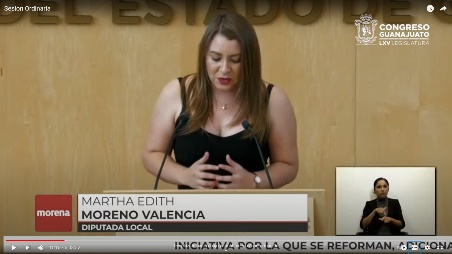 -Diputada Martha Edith Moreno Valencia- - Con su permiso diputada Presidenta, muy buenos días compañeras diputadas compañeros diputados medios de comunicación quienes nos acompañan hoy en este recinto y a quienes nos ven a través de las plataformas digitales.- Quienes suscriben diputada Martha Edith Moreno Valencia y diputado David Martínez Mendizabal integrantes del Grupo Parlamentario de Morena en esta sección quinta legislatura del Congreso del Estado de Guanajuato nos permitimos someter a la consideración de esta Asamblea para su aprobación la siguiente iniciativa con proyecto de decreto mediante el cual se reforman la Ley de Acceso a las Mujeres a una Vida Libre de Violencia de conformidad con los siguiente la violencia que sufrimos las mujeres en todos los aspectos de esta sociedad es un continuo atropello a nuestros derechos humano situación que no ha sido suficientemente visibilizada ni atendida por las autoridades. - El Estado de Guanajuato ha sido uno de los Estados cuyo constantemente ha sido señalado por las persistentes cifras de violencia en contra de niñas y de mujeres que día a día se enfrentan a un contexto de inseguridad discriminación y de violencia estructural con datos del Secretariado Ejecutivo del Sistema Nacional de Seguridad Pública en el periodo de Enero a Marzo del 2022 hubo un total de 1152 presuntas víctimas mujeres de lesiones dolosas en la entidad, situación que a nivel nacional nos coloca como una de las entidades con más mujeres víctimas de lesiones dolosas solo por debajo del Estado de las demandas y necesidades de las mujeres víctimas de violencia no serán cubiertas ni respaldadas de forma adecuada por las instituciones y la actual legislación por lo que es urgente actualizar y perfeccionar aquellos instrumentos destinados a garantizar el derecho de las mujeres a una vida libre de violencia. - Una de las medidas que contribuyen a la prevención y atención de la violencia son las órdenes de protección En este sentido en marzo del 2021 el Poder Legislativo Federal aprobó una reforma impulsada por Morena a la Ley General de Acceso a las Mujeres a una Vida Libre de Violencia modificando entre otro artículo 27 referente a la conceptualización de las órdenes de protección.- Esta iniciativa fue presentada por la Cenadora Martha Lucía Micher Camarena y fue aprobada por unanimidad en el Congreso de la Unión surge de una consulta amplia donde se escucharon las voces de jueces de juezas defensoras de las mujeres de ministerios públicos pero sobre todo de las víctimas de violencia quienes han manifestado la urgencia para reformar el estatus de las órdenes de protección la nueva conceptualización de las órdenes de protección no sólo precisa las autoridades competentes para otorgarlas sino que permite que estas órdenes de protección se otorguen de oficio o a  petición de parte precisando que debe evitarse que la persona agresora tenga contacto directo o indirecto con la victima este mecanismo legal permite atender pero también proteger en un primer momento a las mujeres y a las niñas que son víctimas para evitar que vuelvan a ser violentados por sus agresores. - De acuerdo con el Banco Nacional de Datos e información sobre casos de violencia contra las mujeres en Guanajuato se han registrado 2690 órdenes de protección emitidas esto refleja en una primera parte pues los altos niveles de mujeres que sufren violencia y por otra que es un instrumento recurren pero no brinda la cobertura suficiente por lo cual deben ser fortalecido para dar respuesta a la situación de vulnerabilidad que viven las niñas las adolescentes y las mujeres.- Cabe señalar que actualmente la entidad no prevé instituciones como primeros respondientes frente a casos de violencia contra las mujeres y además solicita la ratificación de la víctima cuando las órdenes de protección son solicitadas por una tercera persona esto se traduce como una restricción al acceso de estos careciendo a su vez de diversas regulación ante estas deficiencias la Comisión Nacional de los derechos humanos ha recomendado de manera urgente a algunos Congresos Locales entre ellos al Congreso de Guanajuato que actualice y armonicen la a mayor brevedad un Ley de Acceso a las Mujeres a una Vida Libre de Violencia así como sus reglamentos y los protocolos para la emisión de órdenes de protección toda vez que la reforma que retoma todos los elementos necesarios para una mejor emisión e implementación de las órdenes del de protección fue publicada en el Diario Oficial en marzo 2021, la importancia pues de las órdenes de protección que son personalísimas e intransferibles radica en que son una respuesta legal y oportuna que es adecuada en función del interés superior de la víctima para actuar de manera inmediata ante situaciones de violencia. - De acuerdo con los resultados de la Encuesta Nacional de la dinámica sobre las relaciones en el hogar a nivel nacional por cada 100 mujeres que experimentaron algún incidente de violencia por parte de su pareja actual o la última pareja sólo12 de cada 100 solo 12  han presentado alguna denuncia, de estas únicamente 6 solicitaron apoyo a alguna institución evidenciando así pues el poco acceso que se tiene de las mujeres a la justicia y por ende a la adopción de medidas urgentes como las órdenes de protección como parte de una de las recomendaciones que realizó el comité para la eliminación de una discriminación contra la mujer es que el Estado vele porque la información sobre los recursos legales que usted siempre a disposición de las mujeres víctimas de violencia de género o de cualquier discriminación. - Muchas mujeres víctimas o en riesgo no denuncian o solicitan apoyo por diversas razones entre las que se encuentra el miedo a ser el miedo a las consecuencias estar amenazada el temor a ser victimizadas y también por la desconfianza que tenemos el desconocimiento del proceso pues también abona es todo esto dificulta que puedan acceder a mecanismos de atención y al otorgamiento de órdenes de protección que permitan salvaguardar su integridad la reforma señala que las autoridades deberán proporcionar a las mujeres que lo soliciten toda la información suficiente pero también que sea clara y de manera precisa en torno a las medidas de protección y a las autoridades deberán realizar una valoración de riesgo médica y psicológica en caso de ser necesario.- Al homologar la legislación las órdenes de protección pueden ser otorgadas por instancias como el Ministerio público o por los órganos judiciales según la naturaleza de ésta o bien pueden ser solicitadas por cualquier persona y tras una valoración de los hechos son las autoridades que deciden su emisión dictadas bajo determinados principios todas las autoridades públicas tenemos  la obligación constitucional de promover de respetar de proteger pero sobre todo de garantizar los derechos humanos además de adoptar las medidas para erradicar la discriminación la desigualdad de género y toda forma de violencia contra las mujeres por esto la  y el iniciante consideramos pertinente armonizar y actualizar el marco normativo vigente de la Ley de Acceso a las Mujeres a una Vida Libre de Violencia en el Estado de Guanajuato, reforzando y ampliando las órdenes de protección su aplicación y la adopción de los diversos principios rectores que considera la Ley General con la finalidad de brindar  una protección integral y temprana a las víctimas tanto  directas como indirectas conforme a sus necesidades particulares.- De aprobarse esta iniciativa fortalecerá el mecanismo de las órdenes de protección expidiéndose de manera inmediata o a más tardar dentro de las 4:00 horas siguientes, al conocimiento de los hechos que las generan en lugar de tardar las ocho horas que dicta la legislación actual así se agiliza el proceso y se actúa con prontitud para salvaguardar la integridad y la vida de las víctimas, adicionalmente se extenderán la temporalidad de este recurso legal pasando de 72 horas a una duración de hasta 60 días que estos pueden ser prorrogables por 30 días más por el tiempo que dure la investigación prolongarse hasta que estes de la situación de violencia de la víctima brindando una mayor protección a la misma, por mujeres de Acceso a una Vida Libre de Violencia. - Es cuánto. - La presidencia.- Muchas gracias, diputada.Se turnan la Comisión para la Igualdad de Género con fundamento en el artículo 116 fracción III, de nuestra Ley Orgánica para su estudio y dictamen.PRESENTACIÓN DE LA INICIATIVA DE LEY PARA LA DETECCIÓN Y TRATAMIENTO OPORTUNO E INTEGRAL DEL CÁNCER EN LA INFANCIA Y LA ADOLESCENCIA PARA EL ESTADO DE GUANAJUATO, SUSCRITA POR LA DIPUTADA DESSIRE ANGEL ROCHA DE LA REPRESENTACIÓN PARLAMENTARIA DEL PARTIDO MOVIMIENTO CIUDADANO.DiputadaIrma Leticia González Sánchez Presidenta de la Mesa Directiva LXV LegislaturaSegundo Periodo Ordinario del Primer Año de EjercicioDessire Ángel Rocha , diputada de la Representación Parlamentaria de Movimiento Ciudadano de la LXV Legislatura del Congreso del Estado Libre y Soberano de Guanajuato, con fundamento en lo dispuesto por los artículos 56 fracción II de la Constitución Política para el Estado de Guanajuato, y el 167 fracción II, de la Ley Orgánica del Poder Legislativo del Estado de Guanajuato, me permito poner a la consideración de esta Soberanía la presente INICIATIVA con proyecto de Decreto que crea la Ley para la Detección y Tratamiento Oportuno e Integral del Cáncer en la infancia y la adolescencia para el Estado de GuanajuatoDando cumplimiento al último párrafo del artículo 168 de la Ley que nos rige, lo hago en los siguientes términos:Exposición de MotivosLa Constitución de la Organización Mundial de la Salud (OMS) define a la salud como un estado de completo bienestar físico, mental y social, y no solamente la ausencia de afecciones o enfermedades; adicionalmente, también considera que el goce del grado máximo de salud que se pueda lograr es uno de los derechos fundamentales de todo ser humano sin distinción de raza, religión, ideología política o condición económica o social. De tal forma, que la salud debe ser considerada como un derecho humano fundamental. Por otra parte, la Comisión Nacional de los Derechos Humanos (CNDH) refiere que toda persona tiene derecho a la protección de la salud, en el que tienen derecho a hacer uso de los servicios de salud para obtener prestaciones oportunas, profesionales, idóneas y responsables, en que el gobierno otorgará estos servicios a través de la Federación, Estados y Municipios, de acuerdo con lo estipulado enla ley.La presente iniciativa de ley tiene como finalidad proteger los derechos de salud de la infancia y adolescencia, fortaleciendo al sector salud para el cumplimiento efectivo de respuesta del sistema de salud a la enfermedad del cáncer, y así, lograr que la atención médica oportuna reduzca el sufrimiento en los tratamientos oncológicos y alcanzar una tasa de supervivencia de la menos 60% para el año 2030, tal como lo estable la Iniciativa Global para el Cáncer Infantil (GICC) de la OMS.El diagnóstico temprano del cáncer infantil y adolescente puede conducir a mayores probabilidades de supervivencia, es por ello que este proyecto de ley, está encaminado a lograr esas expectativas, atendiendo los tratados internacionales de los cuales México es parte, como el Pacto de Derechos Económicos, Sociales y Culturales y la Convención Americana sobre Derechos Humanos, en ambos instrumentos convencionales existe el interés jurídico sobre el sano desarrollo de salud de las infancias y adolescencias, sus tratamientos médicos, medicamentos y prevención de enfermedades, así como crear una atención integral, a través de instrumentos legales tendentes para tal efecto.La Organización de las Naciones Unidas (ONU) decretó el 15 de febrero como el Día internacional de lucha contra el Cáncer Infantil, fecha en la que se promueve una campaña colaborativa con los países miembros -entre ellos, México- que tiene como finalidad crear conciencia sobre el cáncer infantil y expresar apoyo a las personas infantes y adolescentes con cáncer, a las personas sobrevivientes y susfamiliares.Este evento anual fue creado por la Organización Internacional de Cáncer Infantil, CCI (antes conocida como Confederación Internacional de Organizaciones de Padres de Niños con Cáncer, ICCCPO), que es una red conformada por 177 organizaciones nacionales de padres de niños con cáncer, cuya presencia está en 90 países en los 5 continentes, que cuenta con la participación de la Organización Panamericana de la Salud, la Iniciativa Global para el Cáncer Infantil GICC de la OMS, el Centro Internacional de Investigaciones sobre el Cáncer de la ONU, la Organización Internacional de Cáncer Infantil CCI, la Sociedad Internacional de Oncología Pediátrica y, en nuestro país, el Instituto Nacional de Cancerología de México. El lema de este año 2022 es “Lograr la curación del cáncer infantil es posible”.La prevención, atención y tratamiento del cáncer infantil y adolescente es tan prioritario para las sociedades contemporáneas, que existen iniciativas globales como la Iniciativa Mundial sobre el Cáncer Infantil, Iniciativa global CureAll y los Planes Nacionales de Cáncer Infantil en la Región de las Américas, creadas con el fin de fortalecer los sistemas de salud y mejorar las prácticas médicas, generando así una sinergia entre los gobiernos –a través de estrategias de políticas públicas- y las instancias legislativas.Según datos de la OMS, cada año, al menos 400 mil personas infantes y adolescentes alrededor del mundo son diagnosticados con cáncer, por tal motivo resulta urgente visibilizar esta problemática de salud. Por otro lado, la ONU afirma que el 55% de las personas infantes que fueron diagnosticadas con cáncer sobrevive, aunque este padecimiento representa la segunda causa de muerte en ese sector poblacional. Frente a esta realidad, organismos internacionales han considerado un imperativo conjugar y articular esfuerzos para cerrar las brechas de desigualdad que impiden que haya prevención, atención y tratamiento oportunos para todas las personas infantes y adolescentes. En este contexto la labor legislativa constituye un elemento esencial para construir políticas públicas efectivas.En México, el derecho a la salud está consagrado en el artículo 4° constitucional que establece: “toda persona tiene derecho a la protección de la salud”; para el ejercicio de este derecho es esencial garantizar el acceso oportuno, aceptable y asequible a servicios de salud. Adicionalmente, la Ley General de Salud (LGS) reglamenta la protección al derecho humano a la salud, estableciendo las bases y modalidades para el acceso a los servicios de salud. En el caso de nuestra entidad federativa, el derecho a la salud está garantizado en la Ley de Salud del Estado de Guanajuato, que establece las bases y modalidades para el acceso a los servicios de salud proporcionados por el Estado con la concurrencia de los municipios, en materia de salubridad local.En lo referente a los derechos humanos de las personas infantes y adolescentes, el artículo 4° constitucional es muy claro al señalar que todas las decisiones y actuaciones del Estado velarán y cumplirán con el principio del interés superior de la niñez. Además, que las personas infantes tienen derecho a la satisfacción de sus necesidades de alimentación, salud, educación y sano esparcimiento para su desarrollo integral.La Ley General de los Derechos de Niñas, Niños y Adolescentes, reconoce como titulares de derechos a las personas infantes menores de 12 años de edad; y como personas adolescentes a las quienes tiene entre los 12 y los 18 años. Esta ley, en su artículo 13, les reconoce enunciativamente sus derechos, entre los que se encuentran: (1) A la vida, (2) vivir en familia, (3) a la participación, (4) a no ser discriminado, (5) a una vida libre de violencia y a la integridad personal, (6) a la protección de la salud y a la seguridad social, (7) a la inclusión de niñas, niños y adolescentes con discapacidad, y (8) derecho a la educación.La salud de las personas infantes y adolescentes es pues, un derecho humano por excelencia, pues les permite disfrutar en plenitud otros derechos humanos.Por otro lado, la Ley para la Protección de los Derechos de Niñas, Niños y Adolescentes, promueve la adopción de un Programa Nacional para la atención de los derechos de la infancia y la adolescencia. El programa estipula en el capítulo octavo, el derecho a la salud, en el que la federación, las entidades federativas y los municipios –en el ámbito de sus competencias- deberán generar programas de salud, rehabilitación y tratamientos de las necesidades de las personas infantes; por tal motivo, en este ordenamiento se establece puntualmente lo siguiente:Artículo 21. Niñas, niños y adolescentes tienen el derecho a ser protegidos contra actos u omisiones que puedan afectar su salud física o mental, su normal desarrollo o su derecho a la educación en los términos establecidos en el artículo 3o. constitucional.Artículo 28. Niñas, niños y adolescentes tienen derecho a la salud. Las autoridades federales, del Distrito Federal, estatales y municipales en el ámbito de sus respectivas competencias, se mantendrán coordinados a fin de:Reducir la mortalidad infantil.Asegurarles asistencia médica y sanitaria para la prevención, tratamiento y la rehabilitación de su salud.Promover la lactancia materna.Combatir la desnutrición mediante la promoción de una alimentación adecuadaFomentar los programas de vacunación.Ofrecer atención pre y post natal a las madres de conformidad con lo establecido en esta ley. Atender de manera especial las enfermedades endémicas, epidémicas, de transmisión sexual y del VIH/SDA impulsando programas de prevención e información sobre ellas.Establecer las medidas tendientes a prevenir embarazos tempranos Disponer lo necesario para que las niñas, niños y adolescentes con discapacidad, reciban la atención apropiada a su condición, que los rehabilite, les mejore su calidad de vida, les reincorpore a la sociedad y los equipare a las demás personas en el ejercicio de sus derechos.Establecer las medidas tendientes a que en los servicios de salud se detecten y se atiendan de manera especial los casos de infantes y adolescentes víctimas o sujetos de violencia familiar.  En Guanajuato, la Ley de los Derechos de Niñas, Niños y Adolescentes del Estado de Guanajuato, en su artículo 21 le otorga a la Secretaría de Salud la atribución de atender de manera especial a las niñas, niños y adolescentes que tengan enfermedades respiratorias, renales, gastrointestinales, epidémicas, cáncer, y demás enfermedades que por su naturaleza pongan en riesgo su vida o salud. En la Ley de Salud del Estado de Guanajuato, en materia de salubridad general, le corresponde al Estado de Guanajuato la orientación, prevención y detección temprana del cáncer en la infancia y la adolescencia.PropuestaTal como ha quedado enunciado, la presente iniciativa con proyecto de decreto que crea la Ley para la Detección y Tratamiento Oportuno e Integral del Cáncer en la infancia y la adolescencia para el Estado de Guanajuato, está debidamente justificada en los marcos convencionales, en el marco federal y estatal, ya que el cáncer en la infancia y la adolescencia en nuestro país es un problema de salud pública al ser la principal causa de muerte por enfermedad entre los 5 y los 14 años de edad, cobrando la vida de más de 3000 personas infantes y adolescentes cada año. Al respecto la Asociación Mexicana de Ayuda a Niños con Cáncer (AMANC), considera que cada 90 minutos se registra un caso de cáncer infantil, y se tiene considerado que son más de 5,000 nuevos casos de cáncer infantil al año y de 18,000 a 23,000 casos que se encuentran en tratamiento activo y en vigilancia médica.Bajo esta coyuntura es prioridad que las instituciones de salud atiendan a los niños y adolescentes que padecen cáncer en las primeras etapas suministrando medicamentos y tratamientos adecuados, cirugías y radioterapia, que auxilien durante el proceso de la enfermedad con el objetivo de mitigar las afectaciones que provoca el cáncer y salvar en mayor medida la vida de los niños y adolescentes.Finalmente, esta iniciativa de Ley, propone ser congruente y estar en armonización legislativa con la Ley General para la Detección Oportuna del Cáncer en la Infancia y la Adolescencia, aprobada por las Cámaras del Congreso de la Unión y publicada el 07 de enero de 2021 en el Diario Oficial de la Federación, que es una ley que tiene por objeto establecer, dentro de las dependencias de la Administración Pública del Sistema Nacional de Salud, las medidas necesarias para la atención integral y universal de niñas, niños y adolescentes menores de 18 años con sospecha o diagnóstico de cáncer, que contiene dentro de sus estrategias y acciones:Estrategias: Diagnóstico temprano, acceso efectivo, tratamiento oportuno, integral y de calidad, capacitación continua al personal de salud, disminuir el abandono al tratamiento, contar con un registro fidedigno y completo de los casos e implementar campañas de comunicación masiva para crear conciencia social sobre el cáncer en la infancia y la adolescencia.Acciones: Impulsar la participación de los sectores social y privado, así como de la sociedad en general, para fortalecer los servicios de salud en materia de detección oportuna, promover la creación de Redes de Apoyo a nivel federal y estatal, para facilitar el acceso a información y servicios de atención médica y Llevar a cabo programas o campañas temporales o permanentes, para la detección oportuna del cáncer en la infancia y la adolescencia.Este mismo ordenamiento general, señala puntualmente en su artículo 9, que las entidades federativas y el Instituto de Salud para el Bienestar, en coordinación con la Secretaría de Salud federal se asegurarán de implementar en su territorio las medidas necesarias para el funcionamiento de la coordinación estatal del Centro Nacional para la Salud de la Infancia y la Adolescencia y el Consejo El Consejo Nacional para la Prevención y el Tratamiento del Cáncer en la Infancia y la Adolescencia, la Red de Apoyo contra el Cáncer en la Infancia y Adolescencia, y el Registro Nacional de Cáncer en la Infancia y Adolescencia.En el caso de Guanajuato, no existe tal coordinación entre el Gobierno del Estado y el Gobierno Federal; cada uno de estos gobiernos realizan esfuerzos aislados en el ámbito de sus competencias, cuando en términos de aplicación de la ley, deberían de establecer medidas concretas que permitan prevenir, diagnosticar, atender y tratar el cáncer en las infancias y las adolescencias guanajuatenses.Lo anterior se asevera luego que, mediante solicitud de acceso a la información con número de folio 111100500092722 realizada el 20 de abril de 2022, se preguntara a Gobierno del Estado de Guanajuato si existía algún convenio de coordinación entre el Gobierno del Estado de Guanajuato y el Instituto de Salud para el Bienestar para prevenir y tratar el cáncer en la infancia y la adolescencia en Guanajuato; la respuesta fue contundente: no.La presente iniciativa pretende que la coordinación entre estos órdenes de gobierno sea efectiva y eficaz, pues la materia amerita que relación entre ambos sea un tema que materialice el interés superior de la niñez sin importar procedencias partidarias ni posiciones ideológicas.ImpactosDe acuerdo con el artículo 209 de la Ley Orgánica del Poder Legislativo del Estado de Guanajuato, manifiesto que la presente iniciativa con proyecto de decreto contiene los siguientes impactos:Impacto jurídico: se crea Ley para la Detección y Tratamiento Oportuno e Integral del Cáncer en la infancia y la adolescencia para el Estado de Guanajuato.Impacto administrativo: la presente iniciativa no propone la creación de nuevas estructuras administrativas pero sí, la coordinación eficiente con el ámbito federal.Impacto presupuestario: la presente iniciativa carece de impacto presupuestario toda vez que la Secretaría de Salud ya ejerce presupuesto en ese rubro.Impacto social: la presente iniciativa contribuye a una mayor cobertura de la salud pública en nuestro estado otorgando un bienestar social mediante la atención medica oportuna de los grupos etarios descritos en la presente iniciativa.Alineación con los objetivos de la Agenda 2030 para el Desarrollo SostenibleGarantizar una vida sana y promover el bienestar en todas las edades es esencial para el desarrollo sostenible.Objetivo 3: Salud y bienestar.Específicamente en las siguientes metas:3.c	Aumentar sustancialmente la financiación de la salud y la contratación, el desarrollo, la capacitación y la retención del personal sanitario en los países en desarrollo, especialmente en los países menos adelantados y los pequeños Estados insulares en desarrollo.3.d	Reforzar la capacidad de todos los países, en particular los países en desarrollo, en materia de alerta temprana, reducción de riesgos y gestión de los riesgos para la salud nacional y mundial.DecretoArtículo Único.- Se crea la Ley para la Detección y Tratamiento Oportuno e Integral del Cáncer en la infancia y la adolescencia para el Estado de Guanajuato, para quedar en los siguientes términos:Ley para la Detección y Tratamiento Oportuno e Integral del Cáncer en la infancia y la adolescencia para el Estado de GuanajuatoTítulo Primero Disposiciones GeneralesCapítulo I Disposiciones GeneralesDel objeto Artículo 1. La presente Ley es de orden público, interés social y observancia general en el Estado de Guanajuato, tiene por objeto establecer lineamientos para la oportuna prevención, diagnóstico, registro, atención integral, tratamiento, rehabilitación, control y seguimiento así como la vigilancia epidemiológica del cáncer en la infancia y la adolescencia, para contribuir en la disminución de la mortalidad, con estándares de calidad, seguridad y control que garanticen el derecho a la salud consagrado en el artículo 4o de la Constitución Política de los Estados Unidos Mexicanos y en las disposiciones Generales en materia de salud y detección oportuna del cáncer.        Obligatoriedad Artículo 2. Las disposiciones de la presente Ley son de observancia general obligatoria para todo el personal de salud, profesional y auxiliar de las instituciones de salud pública, prestadores de servicios de asistencia social del Estado de Guanajuato así como para personas físicas o morales que coadyuven en la prestación de servicios en los términos y modalidades establecidas en la presente Ley.       GlosarioArtículo 3. Para los efectos de esta ley se entenderá por:Agentes de Ayuda. Asociaciones Civiles, Organismos No Gubernamentales, personas Físicas y Jurídicas, estatales, nacionales o internacionales, que de manera voluntaria ejercen de forma honorífica y altruista, acciones que contribuyen económica, académica, material o humanamente en la satisfacción de los requerimientos y necesidades de los niños, niñas y adolescentes con diagnóstico de cáncer;II.	Centro. Centro lntegral de Atención al Cáncer lnfantil del Estado en el Hospital Celaya y/o en el Hospital General León.III.	Detección y Tratamiento Oportuno. Las acciones realizadas en el menor tiempo posible por el personal de salud al que hace referencia este ordenamiento, en las circunstancias apremiantes para producir el efecto deseado y buscado por la ley, tomando en cuenta la disponibilidad y capacidad de recursos técnicos y humanos;IV.	Estrella Dorada. Reconocimiento anual que se otorga a las personas físicas y jurídicas que de manera sobresaliente contribuyen a fortalecer acciones de prevención, atención, tratamiento, acompañamiento, de intercambio de conocimientos, investigación, o la obtención de insumos, materiales y recursos, con la finalidad de mejorar la calidad de vida de los menores con cáncer y sus familias;V.	Frente de Colaboración. El frente de colaboración contra el cáncer infantil y la adolescencia del Estado de Guanajuato;VI.	Programa. Programa Estatal de Cobertura Universal para la infancia y adolescencia con cáncer;VII.	Red Estatal. Red Estatal de Apoyo;VIII.	Registro. El Registro Nominal del Cáncer en la Infancia y en la Adolescencia del Estado de Guanajuato;IX.	Secretaría de Desarrollo Social y Humano. Secretaría de Desarrollo Social y Humano del Estado de Guanajuato;X.	Secretaria de Salud. La Secretaría de Salud del Estado de Guanajuato;XI.	Secretaría de Educación. Secretaría de Educación del Estado de Guanajuato;XII.	DIF Estatal. El Sistema para el Desarrollo Integral de la Familia del Estado de Guanajuato;XIII.	DIF Municipales. Los Sistemas para el Desarrollo Integral de la Familia de los ayuntamientos del Estado de Guanajuato;XIV.	Personas menores. Niñas, niños y adolescentes menores de 18 años; yXV.	Personas Usuarias del Programa. Las personas menores y sus familiares en tratamiento activo acreditados en el registro.Principios rectoresArtículo 4. Son principios rectores de esta Ley:Derecho a la Vida;El Derecho a la Salud;El interés superior del menor;El Derecho a la supervivencia y de sano desarrollo;La Oportunidad, la eficiencia y la eficacia;Continuidad asistencial y de tratamiento;La no discriminación;La progresividad;La interdependencia e indivisibilidad;El Derecho a la información y la Transparencia;La Centralidad en las personas; yLa universalidad y gratuidad.Autoridades responsables de la instrumentaciónArtículo 5. La Secretaría de Desarrollo Social y Humano y La Secretaría de Salud en el ámbito de sus respectivas competencias serán las autoridades encargadas de la instrumentación de la presente Ley, para lo cual impulsarán la participación de los sectores social y privado, así como de la sociedad en general, con el fin de fortalecer los servicios integrales en la materia.Para tal efecto, las Secretarías mencionadas en el párrafo anterior, promoverán la creación de la Red de Apoyo, y del Frente de Colaboración, con la finalidad de facilitar el acceso a los pacientes y sus familiares a la información relativa a la cobertura de servicios de atención médica y asistencial.        Sujetos de protección de la leyArtículo 6. Son sujetos de la protección de la presente ley las niñas, niños y adolescentes menores de 18 años que tengan residencia en el Estado de Guanajuato, que no cuenten con los servicios de seguridad social y que se encuentren dentro de alguna de las siguientes circunstancias:Cuando la persona menor presente sintomatología, historial clínico o cualquier otro dato que motive la sospecha del padecimiento de cáncer en cualquiera de sus etapas, así determinado por un médico general o con especialidad, por lo que se requiera la aplicación de exámenes y procedimientos diagnósticos para descartar o confirmar el padecimiento;Cuando se confirme el diagnóstico de cáncer en cualquiera de sus etapas, tipos o modalidades y se requiera la atención, tratamiento, cirugía, terapia, seguimiento o vigilancia epidemiológica; yCuando la persona usuaria del programa esté recibiendo tratamiento, hasta que este se concluya, adquiera la mayoría de edad y se haya diagnosticado el padecimiento de cáncer e iniciado su tratamiento previo a los 18 años de edad.Capítulo SegundoDe las AutoridadesAutoridades facultadas para la aplicación de la ley Artículo 7. Son autoridades facultadas para aplicar la presente Ley, en el ámbito de su competencia, las siguientes:I.	La persona titular del Poder Ejecutivo del Estado de GuanajuatoII.	La Secretaría de Desarrollo Social y HumanoIII.	La Secretaría de EducaciónIV.	La Secretaría de SaludV.	DIF EstatalVI.	DIF municipalesVII.	Los hospitales…VIII.	El Instituto de Salud Pública del Estado de GuanajuatoIX.	Las demás que establezca la presente Ley, la Ley General de Salud, la Ley General para la detección oportuna del cáncer en la infancia y en la adolescencia, y disposiciones legales y normativas aplicables.Atribuciones de la persona Titular del Poder EjecutivoArtículo 8. Son atribuciones de la persona Titular de Poder Ejecutivo:Establecer las directrices que garanticen el programa para los usuarios que establece esta ley;Celebrar convenios para dar cumplimiento a los objetos de las Leyes Generales y Estatales en materia de salud y asistencia social; y}Las demás que establezca esta Ley, su reglamento y las disposiciones legales aplicables.         Atribuciones de la Secretaría de SaludArtículo 9. Son atribuciones de la Secretaría de Salud, las siguientes:Establecer las bases, mecanismos, modalidades y acciones necesarias para el acceso a los servicios médicos para la infancia y la adolescencia con cáncer proporcionados por el Estado;Celebrar convenios para la consecución de los fines y el objeto de la presente ley, en los términos de la Ley General de Salud, La Ley General para la Detección oportuna del cáncer en la lnfancia y en la Adolescencia, así como en las disposiciones legales y normativas aplicables;Coordinar la forma en que los Municipios coadyuvarán en la aplicación de la presente ley; yLas demás que establezca esta Ley, su reglamento y las disposiciones legales aplicables.Atribuciones de la Secretaría de Desarrollo Social y HumanoArtículo 10. Son atribuciones de la Secretaría de Desarrollo Social y Humano, las siguientes:Elaborar y aplicar el Programa para la infancia y adolescencia con cáncer, para la aprobación del Sistema;Establecer las bases, mecanismos, modalidades y acciones necesarias para la prestación de los servicios integrales a que se refiere la legislación general y estatal normativa y reglamentaria aplicable;Celebrar convenios de colaboración para el cumplimiento del objeto de la presente ley;Coordinar y promover las acciones de los organismos en el Estado que presten los servicios asistenciales;Promover la concurrencia y colaboración de los gobiernos federal, estatal y municipal, así como la participación del sector privado, en la prestación de los servicios de asistencia social;Regular el funcionamiento de las instituciones públicas y privadas que presten servicios asistenciales;Implementar acciones para disminuir el abandono al tratamiento;Establecer los lineamientos para apoyar a los usuarios del programa señalado en este ordenamiento; yLas demás que establezca esta Ley, su reglamento y las disposiciones legales aplicables.Atribuciones de la Secretaría de EducaciónArtículo 11. Son atribuciones de la Secretaría de Educación, las siguientes:Contribuir en las acciones de prevención y detección oportuna del cáncer infantil y en la adolescencia en los centros educativos;Celebrar convenios de coordinación y participación, a fin de que los Centros cuenten con personal educativo del sistema de educación básica que brindan atención escolar conforme al horario que acuerden padres o tutores; con el propósito de otorgar especial apoyo académico a los usuarios del programa, para que las ausencias escolares por motivo del tratamiento y consecuencias de la enfermedad no afecten de manera significativa su rendimiento académico;Otorgar facilidades a las niñas, niños y adolescentes que padezcan cáncer para no afectar su desempeño académico y evitar la deserción escolar;Sensibilizar al personal docente y alumnos en la no discriminación y apego al respeto de los derechos de las niñas, niños y adolescentes con cáncer;Las demás que establezca esta Ley, su reglamento y las disposiciones legales aplicables.Atribuciones del DIF estatal y de los municipios Artículo 12. El DIF Guanajuato así como los Municipios del Estado de Guanajuato a través de los DIF municipales, en coordinación con las Secretarías se asegurarán de implementar en su territorio las medidas necesarias para la debida aplicación de la presente ley y su reglamento, así como promover la participación de las organizaciones de la sociedad civil y ciudadanía en general.Atribuciones del Instituto de Salud Pública del Estado de GuanajuatoArtículo 13. Son atribuciones del Instituto de Salud Pública del Estado de Guanajuato:I.	Realizar las acciones tendientes a garantizar el derecho a la protección de la salud de las niñas, niños y adolescentes en los términos de la presente ley;II.	Celebrar convenios para la consecución de los fines y el objeto de la presente ley, en los términos de la Ley General de Salud, La Ley General para la Detección oportuna del cáncer en la lnfancia y en la Adolescencia, así como en las disposiciones legales y normativas aplicables; yIII.	Las demás que establezca esta Ley, su reglamento y las disposiciones legales aplicables.Atribuciones de los CentrosArtículo 14. Son atribuciones del Centro:Coordinar las acciones y adecuaciones necesarias para el establecimiento y operación del Centro en los términos de la presente Ley y su Reglamento;Coordinarse con las Secretarías de Salud y la Secretaría de Desarrollo Social y Humano para brindar la atención integral en los términos del programa, la presente Ley y su Reglamento;Celebrar convenios para la consecución de los fines y el objeto de la presente ley, en los términos de la Ley General de Salud, La Ley General para la Detección oportuna del cáncer en la lnfancia y en la Adolescencia, así como en las disposiciones legales y normativas aplicables; yLas demás que establezca esta Ley, su reglamento y las disposiciones legales aplicables.Capítulo TerceroDe los derechos de las niñas, niños y adolescentes con cáncer.Derechos de la niñez y adolescenciaArtículo 15. Son Derechos de niñas, niños y adolescentes con cáncer los siguientes:Que le sean practicados los exámenes diagnósticos necesarios;Recibir atención médica integral y multidisciplinaria, en cualquiera de sus tipos o modalidades, en términos de la Ley General de Salud y la Ley General de los Derechos de Niñas, Niños y Adolescentes;Recibir las prestaciones de los servicios de salud correspondientes de conformidad a su condición de aseguramiento;Recibir información suficiente, clara, oportuna y veraz, adecuada a su edad, así como la orientación que sea necesaria respecto de su salud y sobre los riesgos y alternativas de los procedimientos, diagnósticos terapéuticos y quirúrgicos que se le indiquen o apliquen;Recibir facilidades en materia educativa para no afectar su desempeño académico y evitar la deserción escolar; yTítulo SegundoDe la CoordinaciónCapítulo PrimeroDe la Coordinación y colaboraciónDe la coordinación Artículo 16. La coordinación y colaboración entre el Estado de Guanajuato, las entidades federativas y la Federación en materia de cáncer en la infancia y la adolescencia se efectuará en el ámbito de sus respectivas competencias, en apego a lo dispuesto en las Leyes Generales, Estatales y disposiciones reglamentarias y normativas aplicables.Responsable de la coordinación Artículo 17. La Secretaría de Desarrollo Social y Humano encabezará la coordinación entre las autoridades Estatales y Municipales y los Agentes de Ayuda en el ámbito de su competencia, lo anterior con la finalidad de garantizar la cobertura universal, gratuita e integral a las personas usuarias establecida en la presente Ley y su reglamento.Capítulo SegundoDe la Red EstatalDe la Red Estatal Artículo 18. La Red Estatal, se constituye por las autoridades establecidas en el artículo 7 de la presente ley y el titular del Frente.Mecanismos de coordinación Artículo 19. La Red Estatal definirá los mecanismos de coordinación y colaboración para el fortalecimiento de la atención integral del cáncer infantil en el Estado de Guanajuato, en los términos que establece el reglamento de la presente ley.Rectoría en la coordinación Artículo 20. La Red Estatal será coordinada por la Secretaría de Desarrollo Social y Humano.Objetivos de la Red Estatal Artículo 21. La Red Estatal tiene como objetivo mejorar la salud y calidad de vida de los niños, niñas y adolescentes con cáncer en el Estado de Guanajuato, brindando oportunidades a través de la coordinación de acciones en el ámbito de atribuciones de cada una de las autoridades responsables y los agentes de apoyo.Capítulo Tercero Del FrenteDel FrenteArtículo 22. El Frente se constituye como un mecanismo de colaboración, que concentra a los agentes de apoyo que coadyuvan en la lucha contra el cáncer en la infancia y adolescencia en Guanajuato, en los términos que establece la presente ley y su reglamento.Se conformará por Asociaciones Civiles, Organismos No Gubernamentales, personas Físicas y Jurídicas, estatales, nacionales o internacionales, que de manera voluntaria ejercen de forma honorífica y altruista, acciones que contribuyen económica, académica, material o humanamente en la satisfacción de los requerimientos y necesidades de los niños, niñas y adolescentes con diagnóstico de cáncer de conformidad a la convocatoria que emita la Secretaría de Desarrollo Social y Humano de manera anual para su registro y acreditación;Título TerceroDe la Atención Integral de Menores con CáncerCapítulo PrimeroDe la Atención integralDe la Atención Integral Artículo 23. Las disposiciones contenidas en el presente Título son aplicables a las personas menores que no cuenten con seguridad social.        Intervención Artículo 24. La atención integral es la base de la intervención que complementa las actuaciones de salud con la atención a las múltiples repercusiones que conlleva el diagnóstico y que inciden directamente sobre el proceso de la enfermedad y la calidad de vida de las personas usuarias y sus familias.        Objetivo de la atención integralArtículo 25. La atención integral de las personas usuarias tiene como objetivo:Contribuir al aumento de las expectativas de vida de las niñas, niños y adolescentes con cáncer;Potenciar y mejorar la Atención Médica;III.	Crear y fomentar grupos de apoyo psicológico;IV.	Generar planes nutricionales;V.	Fomentar y mejorar el desarrollo educativo;VI.	Incluir e integrar a las familias en los Planes y Programas Gubernamentales aplicables;VII.	Promover y coordinar la participación de las Instituciones encargadas de la atención de los niñas, niños, adolescentes y sus familias; yVIII.	Coadyuvar para mejorar el traslado de los niños y sus familias para su tratamiento.Ejes de la atención integralArtículo 26. La atención integral debe contemplar al menos los siguientes ejes:I.	Prevención;II.	Diagnóstico;III.	Tratamiento;IV.	Oportunidades; yV.	Las demás que establezca la ley en la materia.Capítulo SegundoDe la Prevención, Detección, Diagnóstico y Referencia TempranaDe la Prevención Artículo 27. En materia de Prevención, las autoridades de la presente ley, en el ámbito de sus respectivas competencias, promoverán hábitos y estilos de vida saludables que incidan positivamente en el bienestar físico, mental y social de la población.De la DetecciónArtículo 28. Los prestadores de servicios de salud deberán atender las guías y protocolos de atención establecidos para lograr identificar oportunamente signos y síntomas de cáncer en la infancia y la adolescencia.Las autoridades de la presente ley deberán establecer y fomentar programas de formación, capacitación y educación continua, con el objetivo de que los profesionales en el área de salud de primer contacto cuenten con las herramientas necesarias para la detección oportuna.De la capacitación especializada Artículo 29. La Secretaría de Salud, impulsará con las instituciones educativas, públicas y privadas, que imparten la licenciatura de medicina, enfermería y carreras afines, la inclusión en sus planes de estudios de la capacitación especializada sobre la sintomatología principal, sintomatología de sospecha y factores de riesgo, de los tipos más prevalentes de cáncer en la infancia y la adolescencia.Del Diagnóstico Artículo 30. En caso de sospecha fundada de cáncer, el personal del centro de salud, deberá referir al paciente a la unidad de segundo nivel de atención más cercana para realizar el diagnóstico oportuno, dentro de un plazo no mayor a cinco días hábiles, sin perjuicio de ordenar todos los exámenes paraclínicos y procedimientos especializados que se consideren indispensables para tener un diagnóstico.En caso de que el primer contacto se realice en una unidad de segundo nivel de atención, o bien derivado de la referencia anterior no pueda ser obtenido un diagnóstico deberá ser referido al Centro para la atención correspondiente.Artículo 31. Los diagnósticos en los que se presuma la existencia de cáncer deberán basarse en las guías especializadas y protocolos establecidos.De la Referencia Temprana Artículo 32. Una vez que se cuente con un diagnóstico confirmatorio de cáncer, en cualquiera de sus tipos o modalidades, el establecimiento de salud deberá referenciar al menor al Centro a efecto de iniciar de forma oportuna con su atención y tratamiento.Capítulo TerceroDe la Atención y TratamientoDe la AtenciónArtículo 33. La atención que se otorgue por las autoridades establecidas en la presente ley, se constituye como un Eje prioritario en la prestación de servicios de salud en el Estado, misma que debe brindarse de forma, gratuita, informada, multidisciplinaria, continúa, integral, y coordinadamente en cada una de las etapas de la enfermedad que curse la persona usuaria, y en apego a los estándares de seguridad y calidad que para tal efecto dispongan las Normas Oficiales Mexicanas, las guías y protocolos establecidos para tal efecto y las disposiciones legales aplicables.De la referencia a atención Artículo 34. Los pacientes que sean referidos, deberán iniciar su proceso de incorporación al programa de acuerdo a los lineamientos que establezca la Secretaría de Desarrollo Social y Humano para tal efecto.Del tratamientoArtículo 35. Los médicos tratantes deberán informar a la familia en qué consiste cada uno de los tratamientos, sus implicaciones y efectos secundarios, y en su caso, de ser procedente pueda considerar las posibles opciones de tratamiento a seguir de acuerdo a los requerimientos del paciente, a fin de que dicha información coadyuve en la toma decisiones.Tratamiento multidisciplinario Artículo 36. El tratamiento multidisciplinario prescrito por el médico tratante dependerá del estado del avance y del tipo de cáncer, por lo que el Centro deberá contar con los insumos, materiales, y medicamentos necesarios para su administración al paciente.En casos de causa de fuerza mayor, entendida esta como la imposibilidad material de adquisición de medicamentos o insumos por situaciones ajenas a las autoridades de la presente ley, se realizarán las gestiones necesarias a efecto de buscar la colaboración de los agentes de ayuda para contar con los insumos y medicamentos necesarios.Capítulo CuartoOportunidades de las personas usuarias del programaApoyos asistencialesArtículo 37. Las personas usuarias del programa contarán con apoyos asistenciales que serán coordinados y otorgados en las formas y modalidades que determine la Secretaría de Desarrollo Social y Humano.Facilidades educativas a personas usuarias Artículo 38. La Secretaría de Educación determinará las facilidades y lineamientos en materia educativa a efecto de garantizar el derecho a la educación de los usuarios.Título CuartoDel Registro Estatal de Cáncer en la infancia y la adolescenciaCapítulo Primero Disposiciones GeneralesDel Registro Estatal Artículo 39. El Registro es el mecanismo que permite tener control y registro de las personas usuarias que se benefician del programa.La Secretaría de Desarrollo Social y Humano, en coordinación con la Secretaría de Salud y el DIF Guanajuato, establecerán los lineamientos para implementar el formato de inscripción en el Registro, de conformidad con la Ley sobre el Sistema Estatal de Asistencia Social, la Ley de Salud, ambas del Estado de Guanajuato y las demás normas aplicables.Los datos personales de los beneficiarios que se integren en la base de datos del registro, serán preservados en los términos de la ley aplicable en la materia, protegiendo aquéllos de carácter confidencial y haciendo públicos los que constituyan información fundamental.La información del Registro no puede ser usada para fines comerciales, electorales, ni para otra de índole distinta a la consulta ciudadana y a los fines establecidos de políticas públicas.De los lineamientos del registro Artículo 40. La Secretaría de Desarrollo Social y Humano determinará las medidas y lineamientos a que se sujetará el sistema electrónico a fin de garantizar la operación, procesamiento, interpretación y seguridad de la información contenida en los expedientes electrónicos, que garantice la confidencialidad, integridad, resiliencia, seguridad en el acceso y transmisión de la información.Se preferirán los sistemas de soporte que admitan la interoperabilidad con otros registros o sistemas de información que se vinculen al cáncer infantil y adolescente, y que resulten útiles a las finalidades del Registro.Título Quinto Capítulo ÚnicoDe la información estadísticaDe la información estadística Artículo 41. Las entidades públicas y privadas que brinden atención médica de niñas, niños y adolescentes con cáncer deberán proporcionar los datos nominales e información estadística de manera periódica a la Secretaría de Salud.Uso de la información estadística Artículo 42. La información estadística coadyuvará en la toma de decisiones, proyecciones y evaluaciones de las políticas públicas en materia de detección, diagnóstico y tratamiento del cáncer infantil, así como orientar la canalización de recursos para disminuir los índices de morbilidad y mortalidad en menores con cáncer, aumentar la supervivencia e identificar los casos de deserción en el tratamiento.Título SextoDe la Ayuda y ColaboraciónCapítulo Primero Disposiciones GeneralesDe los mecanismos de intervención Artículo 43. Los mecanismos de intervención y colaboración de los agentes de ayuda deberán definirse por la Secretaría de Desarrollo Social y Humano, quien establecerá las políticas de la intervención, colaboración y aportaciones para el beneficio de los objetivos delprograma, de la presente ley y su reglamento.Capítulo SegundoDel Reconocimiento Estrella DoradaReconocimiento Estrella Dorada Artículo 44. Con el objeto de promover la participación y contribución de los sectores de la sociedad, así como de las instituciones, profesionistas y ciudadanos en general, La Secretaría de Desarrollo Social y Humano reconocerá de manera anual con el reconocimiento de la Estrella Dorada a los agentes de ayuda que se hayan distinguido de manera relevante por sus actos, obras, proyectos o por una trayectoria ejemplar a favor del estado, del país o de la humanidad en el tema del cáncer infantil. Esta entrega refleja lo destacado en el año previo a la entrega del reconocimiento público.La Secretaría de Desarrollo Social y Humano, procurará llevar a cabo un evento protocolario para la entrega del reconocimiento en el marco de la conmemoración del día 15 de febrero "Día Internacional de Cáncer Infantil".Incentivos Artículo 45. El acreedor del reconocimiento podrá recibir incentivos de acuerdo a la disponibilidad presupuestal y a lo que establezca el reglamento de la presente ley.        Convocatoria Artículo 46. Para el otorgamiento del reconocimiento referido en este capítulo, la Secretaría de Desarrollo Social y Humano, determinará las bases o lineamientos a través de la convocatoria correspondiente aprobada por dicha Secretaría.Título SéptimoDe la investigación del cáncer en la infancia y la adolescenciaCapítulo Único InvestigaciónDe la Investigación Artículo 47. La Secretaría de Salud, fomentará la investigación científica biomédica, clínica y de salud pública en cáncer en la infancia y la adolescencia. Para ello potenciará la vinculación para la cooperación técnica y financiera, a nivel nacional e internacional, tanto pública como privada, generará instancias de diálogo y coordinación con la comunidad científica, las universidades e instituciones públicas o privadas que realizan investigación en cáncer en la infancia y la adolescencia.Se fomentarán especialmente aquellas investigaciones que provean evidencia local, y que sirvan de insumo para la toma de decisiones y la planificación en salud en el ámbito del cáncer en la infancia y la adolescencia.TransitoriosPrimero. El presente Decreto entrará en vigor a partir del día siguiente de su publicación en el Periódico Oficial del Gobierno del Estado de GuanajuatoSegundo. La Secretaría de Desarrollo Social y Humano en un plazo de 120 ciento veinte días posteriores a la entrada en vigor del presente decreto, deberá iniciar las acciones encaminadas al establecimiento del Registro que se establece en el presente decreto.Tercero. El Poder Ejecutivo contará con un plazo de 120 ciento veinte días a partir de la entrada en vigor del presente decreto, para realizar las adecuaciones reglamentarias y presupuestarias, así como emitir el reglamento de la presente ley.Congreso del Estado de Guanajuato, 19 de mayo de 2022.- La Presidencia.- Se pide a la diputada Dessire Angel Rocha, dar lectura a la exposición de motivos de su iniciativa de la Ley para la Detección y Tratamiento Oportuno e Integral del Cáncer en la infancia y la adolescencia para el Estado de Guanajuato, - Adelante, diputada.(Posicionamiento)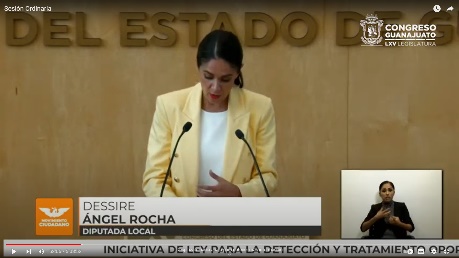 Diputada Dessire Angel Rocha -- Muchas gracias Presidenta con su permiso, de la Mesa Directiva, compañeras, compañeros, feliz cumpleaños compañeros, compañeros de los medios, perdón, muy buen punto, ando acá distraída, muchas gracias, “hoy andamos distraídos es correcto”, no sé porque, mira aquellos platicando”, muy bien gracias, el cáncer es la primera causa de muerte por enfermedad en pacientes de 5 a 14 años de edad según datos de la Asociación Mexicana de ayuda a niños con cáncer y a Manc, en México más de 5000 nuevos casos de cáncer infantil son diagnosticados anualmente con mayor frecuencia entre el primer y cuarto año de vida y estadísticamente afecta más a niños y niñas, existen en el país de 18,000 a 23,000 casos en tratamiento activo y en vigilancia los principales tratamientos son la quimioterapia la radioterapia y la cirugía, en la mayoría de los casos se requiere de todas las formas de tratamiento para lograr una curación exitosa y es claro que una enfermedad tan compleja requiere de un equipo multidisciplinario para su atención eficaz si tienen datos de que un tratamiento promedio esos son los que existe sin necesidad de hospitalizaciones ni recaídas puede costar hasta MXN$ 150,000 al año en promedio no cualquiera lo puede pagar por estas razones hoy queremos proponer en Guanajuato cobertura universal gratuita para niñas y adolescentes que padezcan cáncer, no podemos ignorar lo que recientemente ocurre en el país frente a la escases temporal, esperemos que solo sea temporal y no un signo de gestión federal,   de tratamientos y medicamentos en el sector público pero también en el privado hay como efecto colateral y en medio de esa coyuntura nacional es prioridad que las instituciones de salud, atiendan a los niños y adolescentes que padezcan cáncer en las primeras etapas, suministrando, medicamentos  y tratamientos adecuado, que auxilien durante el proceso de la enfermedad con el objetivo de mitigar las afectaciones que provoca el cáncer y salvar en mayor medida la vida  de niñas, niños y adolescentes. - Sí es posible también proponernos también salvar la precaria economía familiar que sustentas las familias que se ven en la necesidad de volcarse más allá de lo común al cuidado de sus pequeñas y pequeños, gracias a los datos de la propia Secretaría de Educación de Salud del Estado de Guanajuato y el Instituto de Salud Pública del Estado de Guanajuato, mediante una solicitud que realizamos el pasado 20 de abril, sabemos que nuestro Estado de cuenta con una red de referencia inmediata en el área de Oncología pediátrica en cada uno de los hospitales del Estado para ser atendidos en el Hospital General de Celaya o de León, no parece que tengamos problemas en el Sistema Estatal de Salud con este tipo de atención sin embargo nariz roja sigue solicitando apoyo a la ciudadanía en general para apoyar a los familiares de los niños  con cáncer.- Lo que deseo es que esto no siga sucediendo y que realmente nos alegra que también se esté atendiendo en el Estado sin embargo lo que la información revela también es que la coordinación estatal de cáncer en la infancia y adolescencia se sella no tienen el nivel federal una coordinación efectiva pues el Consejo Nacional para la Prevención y el Tratamiento del Cáncer en la Infancia y la adolescencia lleva 2 años sin sesionar, según se informa. - El Registro Nacional de cáncer en la infancia y la adolescencia tiene 17 años sin sufrir una actualización el registro estatal y se realiza sin coordinación y no existe un convenio celebrado entre las instancias federales y estatales en la materia, recordemos que el nivel de relación institucional con el INSABI (Instituto de salud para el Bienestar) por razones conocidas y explicadas, por autoridades correspondientes ese nivel de coordinación y no de adhesión sin juzgar sobre esa  decisión lo que resulta claro es que debe haber coordinación efectiva.- Por eso la presente, iniciativa pretende precisar formalizar esa coordinación entre los órdenes de Gobierno para que sea efectiva y eficaz pues la materia amerita que la relación entre ambos sea un tema que materialice el interés superior de la niñez, sin importar procedencias, partidarias, ni posiciones ideológicas,  las y los niños guanajuatenses no merecen ni deben padecer nuestras diferencias,  además esta iniciativa de Ley propone ser congruente y estar en armonización - - -Legislativa con la Ley General para la detección oportuna y el cáncer de la Infancia y la Adolescencia, aprobadas por la cámaras del  Congreso de la Unión  el año pasado, publicada el 7 de enero del 2021,  en el  Diario Oficial de la Federación. - Que tiene por objeto establecer dentro de las dependencias, públicas del sistema nacional de salud, las medidas necesarias para la atención integral y universal de niñas niños y adolescentes, menores de 18 años con sospecha o diagnóstico de cáncer no todo en los poderes de los Estados debe de ser materia de controversia política proteger los derechos de la salud de la infancia y adolescencia fortaleciendo al sector salud para el cumplimiento efectivo de respuesta del sistema de salud a la enfermedad del cáncer y así lograr que la atención médica oportuna reduzca el sufrimiento en los tratamientos oncológicos y alcanzar por lo menos una taza de supervivencia del 60% para el año 2030 establece la iniciativa global para el cáncer infantil de la OMS debería de ser un campo por disputa, por ello para que se establezca expresamente la corresponsabilidad gubernamental esta iniciativa que consta de 7 títulos que organizan 15 capítulos y 47 artículos es de orden público de interés social y de observancia general en Guanajuato y tiene por objeto establecer lineamientos para la oportuna prevención diagnóstico registro,  atención integral, tratamiento, rehabilitación control y seguimiento así como la vigilancia epidemiológica del cáncer en la infancia y la adolescencia, para contribuir en la disminución de la mortalidad con estándares de calidad seguridad  y control que garanticen el derecho a la salud, consagrado en el artículo cuarto de la Constitución Política de los Estados Unidos Mexicanos, y en las disposiciones generales en materia de salud y detección oportuna del se entiende por detección y tratamiento oportuno todas las acciones realizadas en el menor tiempo posible por el personal de salud al que hace referencia este ordenamiento en las circunstancias apremiantes para producir en efecto deseado y buscado por la Ley tomando en cuenta la disponibilidad de recursos técnicos y humanos, como responsables de su instrumentación se señalan  a las secretarías de Desarrollo Social y Humano y a la Secretaría  de Salud, es así porque es necesario impulsar la participación de los sectores privado y social así como de la sociedad en general con el fin de fortalecer, los servicios integrales que brinda el Estado por lo que en corresponsabilidad debe promover la creación de la red de apoyo y del frente de colaboración con la finalidad de facilitar el acceso a los pacientes y sus familiares a la información relativa a la cobertura de servicios de atención médica y asistencial. - La ley protegerá niñas niños y adolescentes menores de 18 años que tengan residencia en el Estado de Guanajuato, que no cuenten con los servicios de seguridad social, la salud requiere de atención integral de calidad de forma preventiva y curativa, prioricemos la salud de todas las personas en Guanajuato.- La Presidencia.- Muchas gracias, diputada. Se turna a la Comisión de Salud Pública con fundamento en el artículo 118 fracción I, de la Ley Orgánica para su estudio y dictamen. -	Y esta Presidencia da la más cordial bienvenida que se integra aquí al Pleno a la diputada Martha Lourdes Ortega Roque, diputada muy buenos días bienvenida.PRESENTACIÓN DE LOS INFORMES DE RESULTADOS FORMULADOS POR LA AUDITORÍA SUPERIOR DEL ESTADO DE GUANAJUATO RELATIVOS A LA REVISIÓN PRACTICADA A LA CUENTA PÚBLICA MUNICIPAL DE YURIRIA; ASÍ COMO A LA AUDITORÍA PRACTICADA A LA INFRAESTRUCTURA PÚBLICA MUNICIPAL, RESPECTO A LAS OPERACIONES REALIZADAS POR LA ADMINISTRACIÓN MUNICIPAL DE IRAPUATO, CORRESPONDIENTES AL EJERCICIO FISCAL DEL AÑO 2020.Número de Oficio: ASEG/306/2022 Asunto: Se remite informe de resultadosGuanajuato, Gto., 13 de mayo de 2022“2022 Año del Festival Internacional Cervantino, 50 años de diálogo cultural”“Bicentenario de la Ins alación de la Excelentísima Diputación Provincial de Guanajuato, 1822-1824”LIC. IRMA LETICIA GONZÁLEZ SÁNCHEZDIPUTADA PRESIDENTA DEL H. CONGRESO DEL ESTADO P R E S E N T E.En cumplimiento a lo dispuesto en los artículos 63, último párrafo, fracción XXVIII, y 66, fracción VIII, de la Constitución Política para el Estado de Guanajuato; 256 de la Ley Orgánica del Poder Legislativo del Estado de Guanajuato; así como artículos 35, 37, fracciones, IV y V, 82, fracción XXIV y 87, fracción XII, de la Ley de Fiscalización Superior del Estado de Guanajuato, en relación con el artículo 28 del Reglamento de la Ley de Fiscalización Superior del Estado de Guanajuato, así como artículo 9, fracción XIX del Reglamento Interior de la Auditoría Superior del Estado de Guanajuato; remito a Usted, en archivo electrónico, el Informe de Resultados relativo a la Revisión de Cuenta Pública, practicada al municipio de Yuriria, Gto., correspondiente al periodo comprendido de enero a diciembre del ejercicio fiscal 2020.Al respecto, el informe de resultados fue notificado el día 19 de abril de 2022, a lo que posteriormente se promovió recurso de reconsideración en su contra. De lo anterior, se envían las constancias necesarias para su debida acreditación.Sin otro particular por el momento, me despido reiterando la seguridad de mi más alta y distinguida consideración.A T E N T A M E N T E. EL AUDITOR SUPERIORLIC. y M.F. JAVIER PÉREZ SALAZAREl presente documento, se firma electrónicamente con fundamento en lo dispuesto en los artículos 15, segundo párrafo de la Ley de Fiscalización Superior del Estado de Guanajuato; 17, penúltimo párrafo del Reglamento de la Ley de Fiscalización Superior del Estado de Guanajuato; 3, de la Ley Sobre el Uso de Medios Electrónicos y Firma Electrónica para el Estado de Guanajuato y sus Municipios; 2, fracción I, del Reglamento del Poder Legislativo del Estado de Guanajuato para el Uso de Medios Electrónicos y Firma Electrónica; 1 de los Lineamientos Sobre el Uso de Medios Remotos de Comunicación Electrónica del Poder Legislativo del Estado de Guanajuato y 2, fracción I de los Lineamientos del Sistema de Fiscalización Electrónica de la Auditoría Superior del Estado de Guanajuato.Con copia para:Archivo.ExpedienteL’OPR/L´SVR/L’CJGPNúmero de Oficio: ASEG/304/2022 Asunto: Se remite informe de resultadosGuanajuato, Gto., 12 de mayo de 2022“2022 Año del Festival Internacional Cervantino, 50 años de diálogo cultural”“Bicentenario de la Ins alación de la Excelentísima Diputación Provincial de Guanajuato, 1822-1824”LIC. IRMA LETICIA GONZÁLEZ SÁNCHEZDIPUTADA PRESIDENTA DEL H. CONGRESO DEL ESTADO P R E S E N T E.En cumplimiento a lo dispuesto en los artículos 63, último párrafo, fracción XXVIII, y 66, fracción VIII, de la Constitución Política para el Estado de Guanajuato; 256 de la Ley Orgánica del Poder Legislativo del Estado de Guanajuato; así como artículos 35, 37, fracciones, IV y V, 82, fracción XXIV y 87, fracción XII, de la Ley de Fiscalización Superior del Estado de Guanajuato, en relación con el artículo 28 del Reglamento de la Ley de Fiscalización Superior del Estado de Guanajuato, así como artículo 9, fracción XIX del Reglamento Interior de la Auditoría Superior del Estado de Guanajuato; remito a Usted, en archivo electrónico, el Informe de Resultados relativo a la Auditoría a la Infraestructura Pública Municipal, practicada al municipio de Irapuato, Gto., correspondiente al periodo comprendido de enero a diciembre del ejercicio fiscal 2020.Al respecto, el informe de resultados fue notificado el día 22 de abril de 2022, a lo que posteriormente se promovió recurso de reconsideración en su contra. De lo anterior, se envían las constancias necesarias para su debida acreditación.Sin otro particular por el momento, me despido reiterando la seguridad de mi más alta y distinguida consideración.A T E N T A M E N T E. EL AUDITOR SUPERIORLIC. y M.F. JAVIER PÉREZ SALAZAREl presente documento, se firma electrónicamente con fundamento en lo dispuesto en los artículos 15, segundo párrafo de la Ley de Fiscalización Superior del Estado de Guanajuato; 17, penúltimo párrafo del Reglamento de la Ley de Fiscalización Superior del Estado de Guanajuato; 3, de la Ley Sobre el Uso de Medios Electrónicos y Firma Electrónica para el Estado de Guanajuato y sus Municipios; 2, fracción I, del Reglamento del Poder Legislativo del Estado de Guanajuato para el Uso de Medios Electrónicos y Firma Electrónica; 1 de los Lineamientos Sobre el Uso de Medios Remotos de Comunicación Electrónica del Poder Legislativo del Estado de Guanajuato y 2, fracción I de los Lineamientos del Sistema de Fiscalización Electrónica de la Auditoría Superior del Estado de Guanajuato.Con copia para:Archivo.ExpedienteL’OPR/L´SVR/L’CJGP- La Presidencia.- A continuación se da cuenta con los informes de resultados formulados por la Auditoría Superior del Estado de Guanajuato relativos a la revisión practicada a la cuenta pública municipal de Yuriria; así como a la auditoría practicada a la infraestructura pública municipal, respecto a las operaciones realizadas por la administración municipal de Irapuato, correspondientes al ejercicio fiscal del año 2020. Con fundamento en el artículo 112 fracción II, de nuestra Ley Orgánica, se turnan a la Comisión de Hacienda y Fiscalización para su estudio y dictamen.PRESENTACIÓN DE LA PROPUESTA DE PUNTO DE ACUERDO SUSCRITA POR DIPUTADAS Y DIPUTADOS INTEGRANTES DEL GRUPO PARLAMENTARIO DEL PARTIDO ACCIÓN NACIONAL A FIN DE EXHORTAR A LA SECRETARÍA DE GOBERNACIÓN PARA QUE ATIENDA CON LAS MEDIDAS DE PREVENCIÓN Y URGENTES LAS SOLICITUDES DE LAS Y LOS ACTIVISTAS AMBIENTALISTAS DE MÉXICO.DIPUTADA IRMA LETICIA GONZÁLEZ SÁNCHEZ PRESIDENTA DEL CONGRESO DEL ESTADO LIBRE Y SOBERANO DE GUANAJUATOSEXAGÉSIMA QUINTA LEGISLATURAPRESENTE Quienes integramos el Grupo Parlamentario del Partido Acción Nacional ante la Sexagésima Quinta Legislatura del Congreso del Estado Libre y Soberano de Guanajuato, con fundamento en lo dispuesto por los artículos 57 primer párrafo de la Constitución Política para el Estado de Guanajuato y 204 fracción III de la Ley Orgánica del Poder Legislativo del Estado de Guanajuato, nos permitimos presentar y someter a la consideración de esta Honorable Asamblea, la presente propuesta de punto de acuerdo, mediante el cual, el Congreso del Estado Libre y Soberano de Guanajuato exhorta a la Secretaría de Gobernación a efecto de que atienda con las medidas de prevención y urgentes las solicitudes de las y los activistas ambientalistas en nuestro país, lo anterior de conformidad a las siguientes:CONSIDERACIONESActualmente México es el segundo país más peligroso del mundo para activistas y ambientalistas, pues desde 2018 que inició el gobierno de la 4T, más de 45 ambientalistas han sido asesinados y asesinadas. Sin embargo, de acuerdo a la ONG, Centro Mexicano de Derecho Ambiental, al menos 58 ambientalistas han muerto, incluso resaltando que 2021 ha sido el año más violento para la profesión.Defender el derecho a un medio ambiente sano y nuestras zonas naturales en México, Es peligroso y el principal problema es la falta de atención que se presta a esta problemática, pues el Gobierno Federal se ha distinguido por perseguir a toda persona que opine distinto a él, ya sean feministas, defensores de derechos humanos, políticos, periodistas, o en este caso, ambientalistas.Demostrar que el Gobierno Federal está en contra del medio ambiente y todas y todos aquellos que buscan protegerlo se puede demostrar con 2 vertientes, con lo que dicen y con lo que hacen.La primera con "lo que dicen". No se trata de suposiciones, ni de "otros datos", sino con sus propias palabras en redes sociales oficiales de su gobierno, en sus mañaneras o en entrevistas públicas.Por dar un ejemplo, en la mañanera del miércoles 23 de marzo de este año, llamó "pseudoambientalistas" a las y los defensores del medio ambiente, a quiénes se sumaron diversas personas, entre ellas, artistas y famosos que se pronunciaron en contra del Tren Maya; por su parte, Andrés Manuel López Obrador se dedicó a minimizar y a criticar el trabajo tan noble que realizan las y los defensores ambientales.Incluso, un par de días después, desde la cuenta de la Secretaría de Medio Ambiente y Recursos Naturales (SEMARNAT), una dependencia gubernamental que "en teoría" debería constituir una política de Estado de protección ambiental y fomentar que la ciudadanía participe en la misma... lejos de ello... opta por demeritar, agredir y perseguir al llamar nuevamente pseudoambientalistas y cuestionando la supuesta ausencia de los mismos hace años con administraciones anteriores.En la segunda vertiente, vemos los hechos, uno de los principales proyectos del Gobierno Federal es el Tren Maya, ha sido polémico desde el inicio, a tal grado que la famosa organización internacional Green Peace se sumó en abril de este año a las 44 mil 440 firmas para exigir los estudios ambientales del Tren Maya. Se ha solicitado que se detengan las obras en el tramo que va de Tulum a Cancún para determinar la afectación a la flora y fauna por el ferrocarril.Sumado a lo anterior, el presidente prometió acabar con la violencia, pero ahora se proyecta para tener el peor registro de crímenes en la historia reciente de México gracias a su falta de atención a la peligrosa situación que viven las y los activistas ambientalistas, ya que el Mecanismo de Protección para Personas Defensoras de Derechos Humanos y Periodistas a cargo de la Secretaría de Gobierno, actúa demasiado tarde.Como parte de las acciones para proteger a las y los activistas en peligro, se encuentra desde anotarles en un registro de amenazas, geo localizadores o incluso guardaespaldas y auxilio para salir del país.El problema reside en que catalogan los casos como "ordinarios" y no le toman importancia al peligro que viven las y los ambientalistas. De los 45 ambientalistas asesinados y asesinadas desde diciembre de 2018 ¡Solo se ha dictado sentencia en 2 casos! Esto quiere decir que hay una impunidad del ¡96%!Desde nuestro Programa de Acciones legislativas, este punto de acuerdo atiende a dos de nuestros ejes que como Grupo Parlamentario del PAN, impulsamos; el eje de Medio Ambiente, Energías Limpias y Sustentabilidad, compartimos el sentir con la ciudadanía, las organizaciones y activistas ambientalistas con respecto al Tren Maya y la falta de estudios que justifiquen su ejecución, así como la importancia del papel de las y los ambientalistas en la vida democrática de nuestro país.A su vez, buscamos atender nuestro eje de Paz, Democracia e Instituciones Fuertes porque cada orden de gobierno debe proteger a los grupos en situación de riesgo, pues hay una presunción de vulnerabilidad que no se debe ignorar, sino al contrario, las instituciones deben responder, accionar y prevenir cualquier tipo de afectación a la dignidad y vida de las personas; en este caso, es evidente que la Secretaría de Gobierno, no está haciendo correcto uso del Mecanismo de Protección para Personas Defensoras de Derechos Humanos y Periodistas, hoy en día, las y los activistas no cuentan con el respaldo del Gobierno Federal, por ello, con este Punto de Acuerdo buscamos fortalecer la aplicación del mecanismo para que la ley se aplique y no sea letra muerta.Me gustaría concluir dirigiéndome a las y los activistas ambientalistas de Guanajuato y de nuestro país; no están solos, en la medida de nuestras atribuciones como legisladores seguiremos impulsando su protección, visibilizando la realidad que hoy viven, no dejaremos que invisibilicen ni minimicen uno de los más grandes problemas que se tienen como país.Defender el medio ambiente debe realizarse desde el gobierno y desde la ciudadanía, pero en ningún momento debería costarle la vida a nadie, el exigir un derecho humano básico. Desde esta tribuna reconozco a nombre del Grupo Parlamentario del PAN su loable labor y nos solidarizamos con la realidad que hoy vivimos en nuestro país, las autoridades debemos actuar, la Secretaría de Gobierno debe actuar.Por lo anterior, ponemos a consideración de esta Honorable Asamblea el siguiente:PUNTO DE ACUERDOÚNICO. El Congreso del Estado Libre y Soberano de Guanajuato exhorta a la Secretaría de Gobernación a efecto de que atienda con las medidas de prevención y urgentes las solicitudes de las y los activistas ambientalistas de México.Guanajuato, Gto., 19 de mayo de 2022.Diputadas y Diputados integrantes delGrupo Parlamentario del Partido Acción NacionalDip. Luis Ernesto Ayala Torres.CoordinadorDip. Rolando Fortino Alcántar Rojas Dip. Bricio Balderas Álvarez Dip. Susana Bermúdez Cano Dip. José Alfonso Borja Pimentel Dip. Angélica Casilla Martínez Dip. Martha Guadalupe Hernández Camarena Dip. María de la Luz Hernández Martínez Dip. César Larrondo Díaz Dip. Martín López Camacho Dip. Briseida Anabel Magdaleno González Dip. Laura Cristina Márquez Alcalá Dp. Aldo Iván Márquez Becerra Dip Noemí Márquez Márquez Dip. Janet Melanie Murillo Chávez Dip. Jorge Ortiz Ortega Dip. Armando Daniel Hernández Dip. Lilia Margarita  Rionda Salas Dip. Miguel Ángel  Salim Alle Dip. Cristina  Soto Escamilla                                 Dip. Víctor Manuel Zanella Huerta - La Presidencia.- Se pide al diputado César Larrondo Díaz, dar lectura en la propuesta de Punto de Acuerdo suscrita por diputadas y diputados integrantes del Grupo Parlamentario del Partido Acción Nacional a fin de exhortar a la Secretaría de Gobernación para que atienda con las medidas de prevención y urgentes las solicitudes de las y los activistas ambientalistas de México.- Adelante Diputado.(Posicionamiento)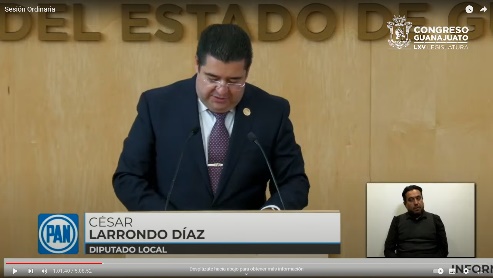 - Diputado César Larrondo Díaz -- Muchas gracias Presidenta, muy buenos días con el permiso de la Mesa que nos preside, buenos días y saludo a Yulma que no la había saludado, bueno y también a Irma, verdad, muchas gracias, además pues que qué mejor que hoy 19 de mayo haya caído en jueves y en sesión, y pues orgulloso de ser Tauro, ah y luego traemos ahí el del Medio Ambiente con la corrida de toros, soy Tauro diputada, diputado, entonces ni modo me van a tener que torear un rato en esa iniciativa por ser tauro.- Si seguimos con eso eh total al cabo aquí si no corre tiempo así de que a las 10 minutos verdad órale pues. - Muy buenos días a todas y a todos que con el gusto de saludarles a los medios de comunicación a los ciudadanos que se encuentran hoy en este recinto a los que nos ven a través de las plataformas digitales y nos siguen que ojalá ya cada día sean más. - Quienes integramos el Grupo Parlamentario de Acción Nacional ante la Sexagésima Quina Legislatura, del Congreso del Estado Libre y Soberano de Guanajuato con fundamento en lo dispuesto por el artículo 57 primer párrafo de la Constitución Política para el Estado de Guanajuato y 204 fracción tercera de la Ley Orgánica del Poder Legislativo del Estado de Guanajuato nos permitimos presentar a someter a la consideración de esta Honorable Asamblea la presente propuesta de punto de acuerdo mediante el cual el Congreso del Estado Libre y Soberano de Guanajuato exhorta a la Secretaría de Gobernación a efecto de que atienda con las medidas de prevención y urgentes las solicitudes de las y los activistas ambientalistas en nuestro país lo anterior de conformidad a las siguientes consideraciones actualmente México es el segundo país más peligroso del mundo para activistas y ambientalistas la fecha desde el 2018 a la fecha más de 45 ambientalista han sido asesinados y asesinadas sin embargo de acuerdo a la ONG centro mexicano de derecho ambiental al menos 58 ambientalistas han muerto incluso resaltando que el XXI ha sido el año más violento para la profesión defender el derecho del medio ambiente sano el derecho en un medio ambiente sano es nuestras razones en estas, zonas naturales en México ahora es peligroso el principal problema es la falta de atención que se presenta a esta problemática pues el Gobierno Federal se ha distinguido por perseguir políticamente a toda persona que opine  distinto a él ya sean feministas defensores, de Derechos Humanos políticos periodistas, o en este caso ambientalistas, demostrar que el Gobierno Federal está en contra del medio ambiente y todas y todos aquellos que buscan protegerlos que puede demostrar con  dos  vertientes con lo que dicen y con lo que  hacen, la primera en lo que dicen no se trata de suposiciones ni de otros datos sino con sus propias palabras en las redes sociales oficiales de su Gobierno o en sus mañaneras o en entrevistas públicas por dar un ejemplo en la mañana del miércoles 23 de marzo de este año llamo seudo ambientalistas,  a las y a los defensores del medio ambiente a quienes se sumaron diversas personas entre ellas artista y famosos que se pronunciaron en contra en la construcción del tren maya-  Por su parte el presidente de la República se dedicó a criticar el trabajo tan noble que realizan las y los defensores ambientalistas incluso un par de días después desde la cuenta de la Secretaría del Medio Ambiente y Recursos Naturales SEMARNAT en sus siglas, una dependencia gubernamental que en teoría debería de construir una política de Estado de protección ambiental y fomentar que la ciudadanía Participe en la misma lejos de ello opta por demeritar agredir y perseguir al llamar nuevamente seudo ambientalistas y cuestionado la supuesta ausencia de los mismos hace años con administraciones anteriores en la segunda vertiente vemos los hechos uno de los principales proyectos del Gobierno Federal es el tren maya ha sido polémico desde el inicio a tal grado que la famosa organización Greenpeace se sumó en abril de este año a las 44,440 firmas para exigir los estudios ambientales del tren maya con la actual se han solicitado que se detengan las obras en el tramo que va de Tulum a Cancún para el terminar la afectación a la flora y fauna por el ferrocarril sumado a lo anterior el presidente prometió acabar con la violencia pero se ve lejos ya que se proyecta para tener el peor registro de crímenes en la historia reciente de México gracias a su falta de atención a la peligrosa situación que viven las y los activistas ambientalistas ya que el mecanismo de protección para personas defensoras de Derechos Humanos y periodistas a cargo de la Secretaría de Gobierno actúan demasiado tarde como parte de las acciones para proteger a las y a los activistas en peligro se encuentra desde anotarles en un registro de amenazas geo localizadores e incluso guardaespaldas y auxilio para salir del país el problema reside en que catalogan los casos como ordinarios y no le toman la importancia al peligro que viven las y los ambiental de los 45 ambientalistas asesinados y asesinadas desde diciembre del 2018,  sólo se ha dictado esencia en 2 casos qué quiere decir que hay un impunidad al día de hoy del 96 % y hay una impunidad al día de hoy del 96 y esperemos que sigan a su curso y pueda bajar este porcentaje desde nuestro programa de acciones legislativas este punto de acuerdo atiende a 2 que nuestros ejes que como Grupo Parlamentario de Acción Nacional impulsamos el  eje medio ambiente energía limpia y sustentable y sustentabilidad compartimos el sentir con la ciudadanía los organizaciones y activistas ambientalistas con respecto al tren maya y la falta de estudios que justifiquen su discusión así como la importancia del papel de las y los ambientalistas en la vida democrática de nuestro país.- Asu vez buscamos atender nuestro eje de paz democracia instituciones fuertes porque cada orden de Gobierno debe proteger a las y a los grupos en situación de riesgo pues hay una percepción de vulnerabilidad que no se deja, que no se debe ignorar sino al contrario las instituciones deben responder accionar y prevenir cualquier tipo de afectación a la dignidad y vida de las personas en este caso es evidente que la Secretaría de Gobierno no está siendo correcto el uso del mecanismo de protección para personas defensoras de Derechos Humanos y periodistas hoy en día las y los activistas no cuentan con el respaldo del Gobierno Federal tal vez no todos por ello con este punto de acuerdo buscamos fortalecer la aplicación del mecanismo para que la ley se aplique y no sea letra muerta me gustaría concluir dirigiéndome a las y a los activistas ambientalistas de Guanajuato y de nuestro país.- No están solos que no se oiga están solos en la medida de nuestras atribuciones como legisladores seguiremos impulsando su protección visibilizando la realidad que hoy viven no dejaremos que visibilicen ni minimicen uno de los más grandes problemas que se tiene como país defender el medio ambiente debe realizarse desde el Gobierno y desde la ciudadanía pero en ningún momento debería costarle la vida a nadie el exigir un derecho humano básico, desde esta tribuna reconozco  a nombre del Grupo Parlamentario del Partido Acción Nacional su loable labor y nos solidarizamos con la realidad que hoy vivimos en nuestro país las autoridades debemos actuar la Secretaría de Gobierno debe actuar Por lo anterior ponemos a consideración de esta honorable asamblea el siguiente punto de acuerdo. - Único, el Congreso del Estado libre y soberano de Guanajuato exhorta a la Secretaría de Gobernación a efecto de que atienda con las medidas de prevención urgente las solicitudes de las y los activistas ambientalistas este hermoso país que es México. - Es cuanto señores y señoras diputadas, muchas gracias.- La Presidencia. - Muchas gracias, diputadoCon fundamento en el artículo 111 fracción XIX, de la Ley Orgánica, se turna la Comisión de Gobernación y Puntos Constitucionales para su estudio dictamen.- La Presidencia.- Corresponde tomar votaciones en los siguientes puntos del orden del día, por lo que esta Mesa Directiva, procede a cerciorarse de la presencia de las diputadas y los diputados asistentes en la presente sesión. - Así mismo, se pide a las diputadas y a los diputados, abstenerse de abandonar este salón, durante las votaciones. PRESENTACIÓN DE LA PROPUESTA DE PUNTO DE ACUERDO FORMULADA POR DIPUTADAS Y DIPUTADOS INTEGRANTES DEL GRUPO PARLAMENTARIO DEL PARTIDO MORENA A EFECTO DE EXHORTAR AL FISCAL GENERAL DE GUANAJUATO CARLOS ZAMARRIPA PARA QUE LA FISCALÍA A SU CARGO OBRE BAJO EL PRINCIPIO DE MÁXIMA PUBLICIDAD CON RESPECTO AL DERECHO A LA INFORMACIÓN SOBRE TODOS LOS CONTEXTOS DE HALLAZGO, INCLUYENDO EN PARTICULAR LAS FOSAS CLANDESTINAS DE LOS QUE TIENE CONOCIMIENTO Y HOMOLOGUE CONSECUENTEMENTE LOS DATOS DEL MAPA QUE APARECEN EN SU PÁGINA OFICIAL.Dip. Irma Leticia González Sánchez Presidenta de la Mesa Directiva de laLXV Legislatura del Estado de Guanajuato. P R E S E N T E:Diputado David Martínez Mendizábal, integrante del Grupo Parlamentario de Morena en la LXV Legislatura del Congreso del Estado de Guanajuato, con fundamento en lo dispuesto por el primer párrafo del artículo 57 de la Constitución Política para el Estado de Guanajuato, así como por lo establecido en el artículo 204 fracción III de la Ley Orgánica del Poder Legislativo del Estado de Guanajuato, someto a consideración de esta Asamblea la siguiente propuesta de PUNTO DE ACUERDO, en atención a las siguientes:CONSIDERACIONESEl 13 de mayo el grupo de buscadoras Madres Guerreras de León informó que se encontraron restos de personas en una fosa clandestina por el rumbo de Hacienda Arriba en León, Guanajuato. Las indagaciones iniciaron desde fines del mes de abril. Siguen apareciendo nuevos hallazgos de los viejos y graves problemas de seguridad en nuestra entidad, que habían sido negados, hasta que la presión social llevó a reconocer su penosa existencia.Las instituciones creadas para brindar justicia y acompañar a las víctimas deben reacomodarse para suplir las omisiones en la información -principalmente la Fiscalía Estatal de Guanajuato- y requieren fortalecerse en su organización y en el respaldo financiero, lo hemos dicho muchas veces, para cumplir a cabalidad sus objetivos. De eso trata este Punto de Acuerdo.En la reciente mesa de trabajo con este Congreso y a pregunta expresa por parte del Grupo   Parlamentario de Morena el Fiscal Zamarripa respondió que nunca había negado la existencia de fosas clandestinas en la entidad. Se le respondió que si hasta antes del 2020 lo que existían eran “hoyos con cuerpos” y el Fiscal lo aceptó. Es como si antes de haber acuñado el término feminicidio en la Ciudad de México a fines de la primera década de este siglo, no hubiese habido asesinatos de mujeres en razón de género o no se reconociera la desigualdad de las personas con discapacidad porque antes se les llamaba “inválidas”. El viejo dilema del problema y cómo se le nombra.Es conveniente acudir a la historia para contextualizar esta respuesta del Fiscal Zamarripa, ahora que en este Congreso se tiene un formato más adecuado para discutirla y proponer un punto de acuerdo sobre la materia. La narrativa histórica oficial no reconoce su tardía postura en el reconocimiento y en las acciones sobre la desaparición de personas en Guanajuato, por eso es importante desmontar esta versión.Lo dice mejor el planteamiento atribuido a Milán Kundera: Para liquidar a los pueblos se empieza por privarlos de la memoria. Destruyen tus libros, tu cultura, tu historia. Alguien escribe otros libros, les da otra cultura, inventa otra historia; después, la gente comienza a olvidar lentamente lo que son y lo que fueron.El término de fosa clandestina, junto con o como sinónimo de sitio de inhumación clandestina, ya existía en el protocolo homologado de identificación (2015) y el protocolo de investigación en delitos de desaparición de 2019, así como en definiciones, cuando menos indicativas, emitidas públicamente por la Secretaría de Gobernación (2019) y la Comisión Nacional de Derechos Humanos (2016).Además, ya era de uso común en muchos estados, por parte de las autoridades también, y claro por parte de decenas de colectivos de familiares en el país.Cuando se habla de "negación" oficial en Guanajuato, es porque antes del octubre de 2020, cuando salió otro protocolo, el Homologado de Búsqueda, contenía la definición de fosa clandestina; tanto la Unidad de Transparencia de FGE, como las y los funcionarios y el poder ejecutivo, no admitían su existencia en el territorio de Guanajuato, o bien utilizaban eufemismos que, en los hechos, negaban su presencia.La Comisión Estatal de Búsqueda es la responsable legal de mantener el registro de fosas clandestinas y comunes; sin embargo, antes de junio de 2020 y de la ley estatal, esto era tarea de la Fiscalía; además, es una tarea compartida porque el registro contiene el listado y datos de fosas, o debería contenerlo, fosas que, por ley, la Fiscalía procesa y registra. Así que la FGE debió de contar con la información completa, misma que es ocultada hasta esa fecha en sus respuestas de transparencia.Los informes de la Secretaría de Gobernación hasta octubre de 2020 no documentaron presencia de fosas clandestinas en Guanajuato, pues se basaban entre otras cosas en la información enviada por las fiscalías estatales, y entonces quiere decir que la de nuestro estado seguía enviando información de "cero fosas".Las palabras literales del fiscal sobre fosas indican que la institución ha tenido un patrón de invisibilización, no-prioridad y desinterés, que se traduce una negación de facto del fenómeno; como antes de 2019-2020 lo había tenido, con el problema y las altas cifras de personas desaparecidas.Para fortalecer este señalamiento, leeré algunos párrafos del Informe sobre la situación de fosas clandestinas en el estado de Guanajuato•	“El Informe Especial de la Comisión Nacional de los Derechos Humanos (CNDH) sobre Desaparición de Personas y Fosas Clandestinas en México de 2016 destacó, con base en fuentes hemerográficas, el hallazgo entre 2007 y septiembre de 2016 de 18 fosas clandestinas con 22 cuerpos en la entidad”.•	“Por otro lado,  el 13 de  mayo de  2019, el subsecretario de  Derechos Humanos, Población y Migración, Alejandro Encinas Rodríguez, y la Comisión Nacional de Búsqueda de Personas Desaparecidas (CNB) presentaron un Informe sobre Fosas Clandestinas y el Registro Nacional de Personas Desaparecidas o No Localizadas (RNPDNO), en el cual se documentó únicamente la localización por parte de la Federación de tan solo una fosa clandestina en Guanajuato en los primeros cinco meses del gobierno en turno…en cambio, el mismo Informe actualizado al 6 de enero de 2020 no documentó la existencia de fosas clandestinas en el estado. Asimismo, en julio 13 de 2020, en la última presentación del RNPDNO y de datos de fosas clandestinas con las que cuenta la Comisión Nacional de Búsqueda (CNB), el estado de Guanajuato fue señalado entre las seis entidades que no habían entregado datos actualizados sobre personas desaparecidas y tampoco aparece entre las entidades con hallazgos de fosas clandestinas”.“En contraste con lo difundido en 2019 por autoridades federales y con lo que han estado reportando los medios de comunicación locales, nacionales e internacionales, los datos oficiales de la Fiscalía General del Estado (FGE) no indican la presencia de fosas clandestinas en Guanajuato ni de registros adecuados según lo prevé la Ley General en Materia de Desaparición Forzada, Desaparición Cometida por Particulares y del Sistema Nacional de Búsqueda de Personas”.•	“Respecto de la petición contestada por la FGE el 21 de octubre de 2019, solicitud 02686819 en la que se preguntaba por el número de fosas clandestinas y de cuerpos exhumados, la Unidad reiteró que no se contaba con casos o registros bajo dichos parámetros en el estado, es decir que no había registro de  fosas clandestinas,  aunque  reiteró la  presencia  entre 2015 y septiembre de 2019 de 20 cuerpos de personas enterrados en la entidad, sin dar a conocer su ubicación, misma que no está asentada en una base de datos, sino solamente en las carpetas de investigación de cada caso”.•	“Ante congresistas locales y medios, en noviembre de 2019, la fiscal especializada en desapariciones, Yolanda Ramírez, sostenía que sólo había 11 denuncias por desaparición de personas en el estado, y esta información es confirmada dentro de la respuesta a solicitud de información pública que se acaba de citar. En ese momento, según datos recabados de peticiones ciudadanas, la cifra real era de por lo menos 1,443 personas desaparecidas”.•	“Además, los testimonios de familias y grupos de buscadores en el estado (con uno o más casos de desaparición) se estaban multiplicando y para finales de año ya tenían mayor visibilización. Los datos de la FGE obtenidos por transparencia, señalaban que había por lo menos 1,040 casos de personas desaparecidas y que en el rango máximo podría llegar hasta 2,100 personas, al corte del 31/12/2019 (folio 00052820 del 20/01/2020). El problema es que casi todos se clasificaban como “indagatorias por no localización de personas”, o sea no se investigaban por los delitos tipificados en la Ley General en Materia de Desaparición”.•	“El 20 de enero de 2020, ante la solicitud 00052820, que pedía información sobre el número y la ubicación de las fosas clandestinas o entierros clandestinos (superficiales o profundos) de cualquier tipo, así como de los restos humanos o cuerpos de personas encontrados desde que se tuviera registro, la Unidad de Transparencia contestó que no se contaba con registros de fosas en el Estado Respuesta similar se obtuvo el 13 de febrero de 2020, en respuesta a las solicitudes con folios 00345020 y 00349020”,Actualmente en la página de la Fiscalía de Guanajuato se publica un "mapa" que según FGE vale como "registro", en sustitución del registro de fosas o como listado de hallazgos que procesó la fiscalía, siendo que estos últimos son muchos más y no están en el mapa; este mapa además no tiene información suficiente sobre periodos de procesamiento y descubrimiento y fechas.Dada la inconsistencia histórica en los reportes, porque no se ajustan a definiciones propias y a la tendencia sistemática a la elusión de la información proporcionada por la FEG, relacionada con personas desaparecidas, fosas clandestinas y contextos de hallazgo -como es el caso de la zona cerril de Juventino Rosas pues técnicamente un pozo puede no ser una fosa clandestina-, se propone a esta Soberanía el siguiente punto de:ACUERDO:ÚNICO. - Esta LXV Legislatura del Estado de Guanajuato acuerda girar un respetuoso EXHORTO al Fiscal General de Guanajuato Carlos Zamarripa para que la Fiscalía a su cargo obre bajo el principio de máxima publicidad con respecto al derecho a la información sobre todos los contextos de hallazgo, incluyendo en particular las fosas clandestinas de los que tiene conocimiento y homologue consecuentemente los datos del “mapa” que aparecen en su página oficial.Diputado David Martínez Mendizábal.Grupo Parlamentario de Morena.Guanajuato, Gto; 16 de mayo de 2022.- La Presidencia.- Se solicita el diputado Martín López Camacho, dar lectura la propuesta de punto de acuerdo de obvia resolución formulada por diputadas y diputados integrantes del Grupo Parlamentario del Partido Acción Nacional, a efecto de exhorta al Presidente de la República para que diseñe urgentemente una estrategia de seguridad pública integral y de alcance nacional. Así mismo, para que en su carácter de jefe supremo de las Fuerzas Armadas proteja la vida de sus elementos, así como de los integrantes, (la diputada Presidenta, se disculpa ya que fue cambiado el guión y retoma el punto en listado en el orden del día)- La Presidencia.- Retomamos.- La Presidencia.- Se pide al diputado David Martínez Mendizábal da lectura la propuesta de punto  de acuerdo formulada por diputadas y diputados integrantes del Grupo Parlamentario del Partido MORENA a efecto de exhortar al Fiscal General de Guanajuato Carlos Zamarripa para que la Fiscalía a su cargo obre bajo el principio de máxima publicidad con respecto al derecho a la información sobre todos los contextos de hallazgo, incluyendo en particular las fosas clandestinas de los que tiene conocimiento y homologue consecuentemente los datos del mapa que aparecen en su página oficial.- Adelante, diputado.(Posicionamiento)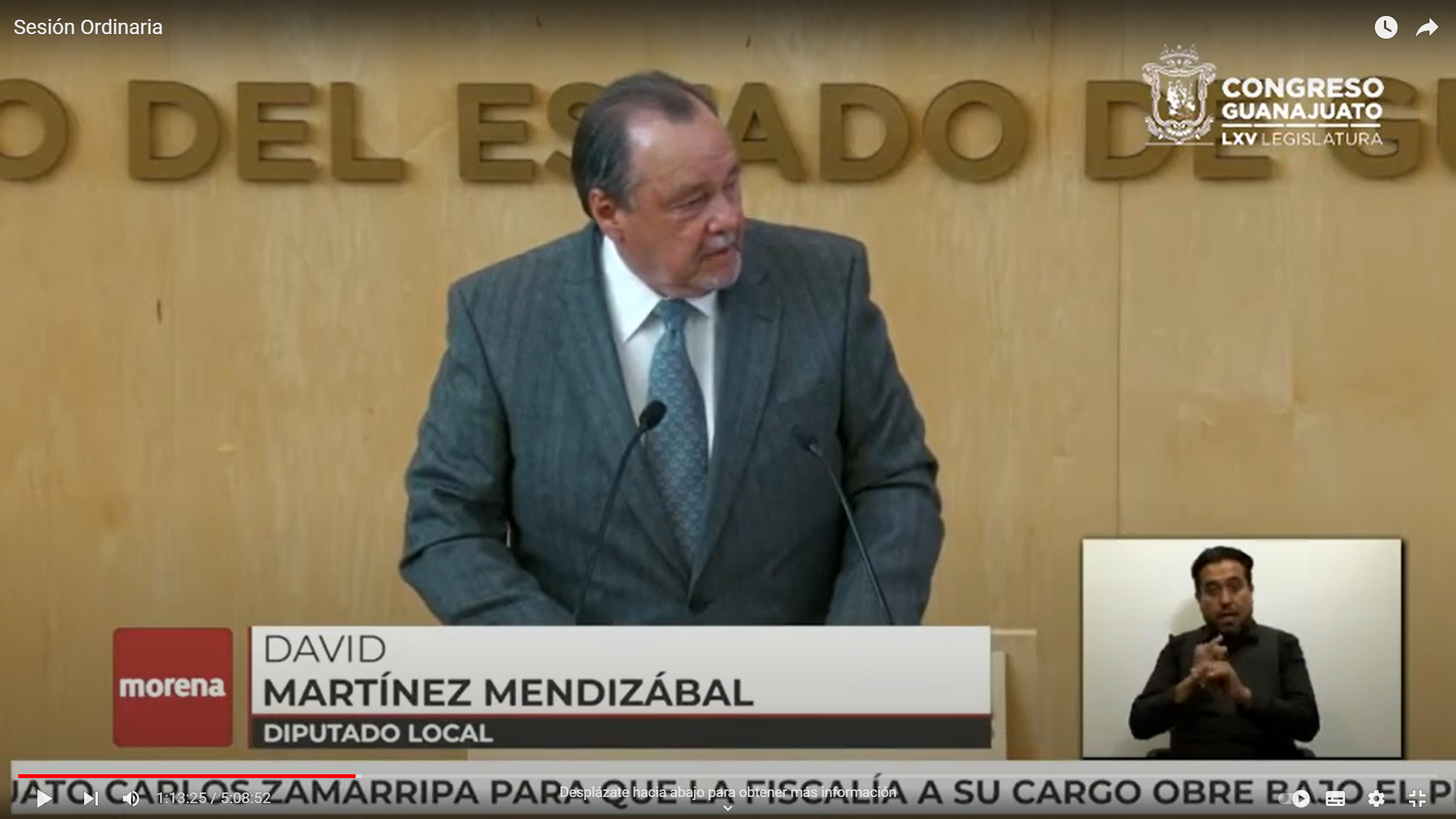 - Diputado David Martínez Mendizábal - - Gracias Presidenta, un error cualquiera lo tiene, vengo hablar  del derecho a la información continua y desacierto que ha tenido la fiscalización  con respecto a lo que publica en su página oficial y de su comunicación con las víctimas de eso vengo hablar, el 13 de mayo el Grupo de buscadoras madres guerreras de León, informó que se encontraron restos de personas en una fosa clandestina, por el rumbo de Hacienda Arriba en León, Gto., las indagaciones iniciaron desde fines de abril, siguen apareciendo, siguen apareciendo nuevos hallazgos de los viejos y graves problemas, de seguridad en nuestra entidad que habían sido legados, hasta que la llego a reconocer su penosa existencia.- Las instituciones creadas para brindar justicia incertidumbre y acompañar a las víctimas deben reacomodarse a suplir las omisiones de la información, principalmente la fiscalía estatal de Guanajuato, y requieren, en su organización y respaldo financiero lo hemos dicho muchas veces para cumplir a cabalidad sus objetivos, de eso se trata el puto de acuerdo. - En la reciente, mesa de trabajo de este congreso y a pregunta expresa de un servidor por parte del Grupo Parlamentario de Morena, el fiscal Zamarripa denegó que nunca había negado la existencia de fosas clandestinas en la entidad, se le respondió o respondí, que si hasta el 2020, lo que existían hoyos con cuerpos, y el fiscal lo acepto,  es como si antes de haber acuñado en tema de feminicidio en la ciudad de México  a fines de la primer década de este siglo, no hubiese habido asesinatos de mujeres en razón de género o  no se reconociera la desigualdad de las personas con discapacidad, acumularse porque antes se les llamaba inválidos y no discapacitados, el viejo dilema del problema y como se nombra,  quedo claro en la comparecencia del fiscal, por eso es conveniente, acudir a la historia para contextualizar, esta respuesta del fiscal ahora que hay en esta sesión un poco más de tiempo para explicar,  son más de tiempo para explicar el problema fundamentarlo mejor porque la narrativa histórica oficial no reconoce su tardía, postura en el reconocimiento y en las acciones sobre la desaparición de personas en Guanajuato por eso es importante desmontar esta versión.- Lo dice mejor Milan kundera para liquidar a los pueblos empieza por privarlos de la memoria destruyen sus libros su cultura, y su historia alguien escribe otros libros será le da otra cultura inventa otra historia después la gente comienza a olvidar lentamente lo que son y lo que fueron importante por eso es importante remontar la historia oficial sobre el reconocimiento el término de las fosas clandestinas. - El termino de fosa clandestina junto con o como sinónimo de sitio de inhumación clandestina ya existía en el protocolo homologado de identificación en el 2015 y el protocolo de investigación en delitos de desaparición del 2019 así como en definiciones cuando menos indicativas emitidas públicamente por la Secretaría de Gobernación en 2019 y la Comisión Nacional de Derechos Humanos en 2016.- Es decir, este asunto de que no se conoció el término o no estaba establecido en el lenguaje oficial es falso, además ya era de uso común en muchos Estados por parte de las autoridades y también y claro por parte de decenas de colectivos de familiares en el país. - Cuando se habla de negación oficial en Guanajuato es porque antes de octubre de 2020, cuando salió el otro protocolo el homologado de búsqueda contenía la definición de fosa clandestina,  tanto la Unidad de Transparencia de la Fiscalía como las y los funcionarios y Poder Ejecutivo, no admitan su  existencia en el territorio de Guanajuato o bien utilizan eufemismos que en los hechos negaban su presencia, la comisión estatal de búsqueda es la responsable legal de mantener el registro de fosas clandestinas y comunes sin embargo antes de junio de 2020 y de la Ley Estatal esto era  tarea de la Fiscalía, además es una tarea, compartida porque el registro contiene listado y datos de fosas o debería de contenerlo fosa que por la ley la Fiscalía procesa y registra, así que la Fiscalía debió de contar con la información completa misma que es ocultada hasta la fecha del 2020, en respuestas de transparencia y tengo varias solicitudes de información en transparencia donde se niega la información.- Los informes de la Secretaría de Gobernación hasta octubre de 2020 no documentaron presencia de fosas clandestinas en Guanajuato, pero ustedes recordarán que el conteo de fosas clandestinas es partir del partido que reporta cada entidad.  - Pues se basaban en otras cosas en la información enviada por las fiscalías estatales y entonces quiere decir que la de nuestro Estado seguía enviando información de cero fosas. - Las palabras literales del fiscal sobre fosas indican que la institución ha tenido un patrón de invisibilización que es lo más importante del exhorto que vengo a presentar, del punto de acuerdo, desmontar reconocer y mejorar el patrón de visibilización de las fosas clandestinas, en Guanajuato.- Para fortalecer este señalamiento no voy a leer todas sino simplemente las van a encontrar en el documento que ahora presento informo del conjunto de los comunicados que a la vez de transparencia, obtuvimos en donde se responde que  no hay nada al respecto del informe  especial de la Comisión de Derechos Humanos sobre la desaparición de personas y fosas clandestinas en México en 16 destacó con base en fuentes holográficas,  en el hallazgo de septiembre de 2018, de 18 fosas clandestinas con 22 cuerpos en la entidad por otro lado el 13 de mayo del 19, el subsecretario de derechos humanos población y migración federal y la comisión nacional de búsqueda de personas desaparecidas, presentaron un informe sobre fosas clandestinas y el registro nacional de personas desaparecidas o no localizadas del cual se documentó únicamente la localización por parte de la federación, de tan solo una fosa clandestina en Guanajuato en los primeros 5 meses del Gobierno en turno del Gobierno actual de Guanajuato. - En cambio el mismo informe actualizado el 6 de enero no documentó la existencia de fosas clandestinas en Guanajuato,  es decir desapareció lo que ya se había aceptado,  así mismo en julio del 13 del 2020, en la última presentación del registro y de datos de fosas clandestinas, con las que cuentea con la nacional de búsqueda, del Estado de Guanajuato, fue señalado entre las 6 entidades que no han entregado los datos actualizados personas desaparecidas y tampoco aparecen entre entidades con hallazgos de fosas clandestinas me voy a saltar párrafos pero este lo  encuentran en el informe académico que se llama informe sobre la situación de fosas clandestinas en el Estado de Guanajuato entre enero de 2009 a julio del 2020 está en la red y lo publica, la ONG Data Cívica,- Respecto a la petición contestada por la Fiscalía el 21/10/2019 solicitud 02686819 en la que se preguntaba por el número de fosas clandestinas y cuerpos exhúmanos, la unidad reiteró que no se contaba con casos o registros bajo dichos parámetros del Estado es decir que no había registro de fosas clandestinas aunque reiteró la presencia entre los 15 y 2019 de 20 cuerpos de personas encerradas en densidad sin disfrutar a conocer su ubicación misma que no está sentada en una base de datos y no solamente en las carpetas de investigación de cada caso ante congresistas locales y medios en noviembre de 2019 la fiscal especializada sostenía que sólo había 11 denuncias por desaparición de personas en el Estado dentro de la respuesta a la información que se acaba de citar en ese este momento según los datos recabados de peticiones ciudadanas, por lo menos cifra real vea, por lo menos 1443 personas desaparecidas solamente 11 denuncias.- Me salto dos párrafos para ser más ligeras la lectura pero es en el mismo  tono, se pide información se solicitar el número de fosas desaparecidas, dice que no existe, actualmente en la página de la Fiscalía que se publica un mapa ustedes le pican y ahí aparece el mapa, según la Fiscalía vale como registro en sustitución  de fosas o  como listado de hallazgos que proceso la Fiscalía siendo que estos últimos son muchos más y no están en este mapa y una inadecuación entre lo que presenta como lista y lo que está en el mapa además este mapa no tiene información suficiente sobre periodos de procesamiento y descubrimiento de fechas dada la inconsistencia histórica en los reportes porque no se ajustan a definiciones propias y a la tendencia sistemática y alusión de información e ilusión de información proporcionada por la Fiscalía relacionada con personas desaparecidas fosas clandestinas y contextos de hallazgos pongo contextos de hallazgos encontraron varios cuerpos  en un pozo en Juventino Rosas, y eso técnicamente es una fosa clandestina por eso con textos de hallazgos y fosas clandestinas para que no nos digan que el pozo no es una fosa clandestina, como es el caso del carril el caso de zona carril de Juventino Rosas pues técnicamente un pozo no puede ser una fosa, clandestina por eso se propone a esta soberanía el punto de acuerdo tal como se lee:- Estas Sexagésima Quinta Legislatura del Estado de Guanajuato acuerda girar un respetuoso al Fiscal General de Guanajuato Carlos Zamarripa, para que la fiscalía a su cargo obre bajo el principio de máxima publicidad con respecto al derecho de la información sobre todos los contextos de hallazgo incluyendo en particular las fosas clandestinas de los que tiene conocimiento y homologue consecuentemente los datos del mapa que aparecen en página oficial, muchas gracias.-  Muchas gracias.- La Presidencia.- Muchas gracias, diputado.Con fundamento en el artículo 111 fracción XIX de nuestra Ley Orgánica se turna a la Comisión de Gobernación y Puntos Constitucionales para su estudio y dictamen. PRESENTACIÓN DE LA PROPUESTA DE PUNTO DE ACUERDO DE OBVIA RESOLUCIÓN FORMULADA POR DIPUTADAS Y DIPUTADOS INTEGRANTES DEL GRUPO PARLAMENTARIO DEL PARTIDO ACCIÓN NACIONAL POR EL QUE SE EXHORTA AL PRESIDENTE DE LA REPÚBLICA PARA QUE DISEÑE URGENTEMENTE UNA ESTRATEGIA DE SEGURIDAD PÚBLICA INTEGRAL Y DE ALCANCE NACIONAL. ASIMISMO, PARA QUE, EN SU CARÁCTER DE JEFE SUPREMO DE LAS FUERZAS ARMADAS, PROTEJA LA VIDA DE SUS ELEMENTOS, ASÍ COMO DE LOS INTEGRANTES DE LA GUARDIA NACIONAL Y, EN SU CASO, APROBACIÓN DE LA MISMA.DIPUTADA IRMA LETICIA GONZÁLEZ SÁNCHEZ PRESIDENTA DEL CONGRESO DEL ESTADO LIBRE Y SOBERANO DE GUANAJUATO SEXAGÉSIMA QUINTA LEGISLATURAPRESENTE Quienes integramos el Grupo Parlamentario del Partido Acción Nacional ante la Sexagésima Quinta Legislatura del  Congreso del Estado Libre y Soberano de Guanajuato, con fundamento en lo dispuesto por los artículos 57 primer párrafo de la Constitución Política para el Estado de Guanajuato y 204 fracción 111, 177 de la Ley  Orgánica del Poder Legislativo del Estado de Guanajuato, nos permitimos presentar y someter a la consideración de esta Honorable Asamblea, la presente propuesta de punto de acuerdo, de obvia  resolución, mediante el cual,  el Congreso del Estado Libre y Soberano de Guanajuato, exhorta al Presidente de la República para que diseñe urgentemente una estrategia de seguridad pública integral y de alcance nacional. Asimismo, para que, en su carácter de Jefe Supremo de las Fuerzas Armadas, proteja la vida de sus elementos, así como de los integrantes de la Guardia Nacional.Ello en atención al contenido de los artículos 89 constitucional fracciones VI y VII; 11 de la Ley Orgánica del Ejército y Fuerzas Armadas; y, 5 y 6 de la Ley de la Guardia Nacional: Lo anterior de conformidad a las siguientes:CONSIDERACIONESHace apenas unos días la organización no gubernamental con base en Suiza, Iniciativa Global Contra el Crimen Organizado Transnacional, señaló que México se encontraba en el cuarto lugar internacional de países rehenes de grupos del crimen organizado.De acuerdo con este informe los grupos mexicanos del crimen organizado son de los más sofisticados del mundo, señalando, además, cosa que no es nueva, qué hoy partes importantes del territorio del país son controlados por la delincuencia. De acuerdo con dicha organización, México es líder en rubros como trata y tráfico de personas, armas, comercio de heroína, cocaína, cannabis y drogas sintéticas, así como delitos contra la flora, fauna y los recursos no renovables.Mención especial merece en el informe, el peligro que corren los periodistas al ejercer la libertad de expresión en el país, por cierto, desde que se publicó en la prensa nacional el informe en comento, hace unos cuantos días, han sido asesinados otros tres periodistas, uno en Sinaloa y dos mujeres en el estado de Veracruz. Ambos estados, por cierto, gobernados, es un decir, por MORENA.Al leer esta información resuena en la mente una frase qué apunta para convertirse en el involuntario testamento político del hoy presidente de la República: ¡abrazos, no balazos!Frente a la incesante reiteración de esta loa a la impunidad por parte del Gobierno Federal, es legítimo preguntar: ¿es este cuarto lugar internacional entre los países con mayor debilidad frente al crimen organizado, a lo que se refiere MORENA cuando habla de su nebulosa Cuarta Transformación?Si ese es el caso, analicemos con un poco más de detalle los "logros" de MORENA a nivel nacional en materia de seguridad.En lo que va del sexenio de acuerdo con la información que se desprende del Secretariado Ejecutivo del Sistema Nacional de Seguridad Pública, han habido 112 mil 805 homicidios dolosos, 60 mil 717 homicidios culposos, 3 mil 885 secuestros, 29 mil 829 casos de extorsión, han sido asesinados 151 periodistas ,94 defensores de derechos humanos y 778 agresiones al personal militar, con un saldo de 71 elementos del Ejército y Fuerza Aérea mexicanos fallecidos. Pero no solo ha habido un aumento cuantitativo en la comisión de delitos, también son ya varios los estudios que apuntan a un incremento cualitativo, por así decirlo, en la perpetración de las conductas ilícitas. En este sentido, resulta particularmente ilustrativo el informe enero abril del presente año de la organización Causa en comúnDe acuerdo con esta organización de enero a abril del presente año, en México se perpetraron en nuestro país las siguientes atrocidades: Al menos 150 masacres; 534 casos de tortura; 297 casos de mutilación, descuartizamiento y destrucción de cadáveres; 246 asesinatos de mujeres con crueldad extrema; y al menos, 117 asesinatos de niñas, niños y adolescentes.Es en este contexto en el que el presidente de la República formula, desde su programa matutino de cultivo de odio y división, una frase que ha sembrado: sorpresa, enojo, preocupación, indignación y tristeza. Una frase frente a la cual el mutismo no es opción, una frase que marcará no sólo a quien la ha pronunciado, sino a todos aquellos que, por disciplina mal entendida, por oportunismo, o por infamia, se conviertan en cómplices de este histórico desatino."Cuidamos a los elementos de las Fuerzas Armadas, de la Defensa, de la Guardia Nacional, pero también cuidamos a los integrantes de las bandas, son seres humanos"La frase agravia a los miembros de las Fuerzas Armadas, de la Guardia Nacional y, lato sensu, a todo cuerpo de seguridad, ya municipal o estatal, pues el dicho presidencial, fácilmente puede ser entendido, entre los integrantes de los grupos del crimen organizado, como una suerte de beneplácito a su actividad, envuelto en un errático concepto de respeto a los derechos humanos.El presidente no entiende, o no quiere entender, que las víctimas también son o fueron, según el caso, seres humanos. Seres humanos a los que nadie protegió de otros seres humanos, cuyas conductas tuvieron un resultado material que en muchos casos fue la muerte, en otros la privación ilegal de la libertad, en otros la esclavitud en su modalidad de trata de personas, o la pérdida de bienes materiales legalmente obtenidos. Y hay que preguntarle al presidente, una y mil veces, señor presidente y a esos seres humanos convertidos en víctima por su incapacidad de articular una política pública de seguridad a la que se comprometió cuando protestó como presidente de la República, a esos seres humanos, qué les dice usted; qué les dice la licenciada en periodismo que usted improvisó como secretaria de seguridad.A ese niño que inútilmente esperará ver entrar a su padre por la puerta de su casa, a ese padre que verá crecer a sus hijos carentes del insustituible amor materno, a esa muchacha cuyo cuerpo y espíritu ha sido irremediable y permanentemente ultrajado, a ese pequeño empresario cuyo único delito fue aspirar a una vida mejor y pagar sus impuestos. A todos ellos que les dice señor presidente, mientras usted cuida y abraza a quienes les destruyeron la vida.Esperamos su respuesta señor presidente.Por lo anterior, ponemos a consideración de esta Honorable Asamblea el siguiente:PUNTO DE ACUERDOÚNICO. La Sexagésima Quinta Legislatura del Congreso del Estado Libre y Soberano de Guanajuato efectúa un respetuoso punto de acuerdo, de obvia resolución, mediante el cual, exhorta al Presidente de la República para que diseñe urgentemente una estrategia de seguridad pública integral y de alcance nacional. Asimismo, para que, en su carácter de Jefe Supremo de las Fuerzas Armadas, proteja la vida de sus elementos, así como de los integrantes de la Guardia Nacional.Guanajuato, Gto., 17 de mayo de 2022Diputadas y Diputados integrantes delGrupo Parlamentario del Partido Acción NacionalDip. Luis Ernesto Ayala torresCoordinadorDip. Rolando Fortino Alcántar Rojas Dip. Bricio Balderas Álvarez Dip. Susana Bermúdez Cano Dip. José Alfonso Borja Pimentel Dip. Angélica Casilla Martínez Dip. Martha Guadalupe Hernández Camarena Dip. María de la Luz Hernández Martínez Dip. César Larrondo Díaz Dip. Martín López Camacho Dip. Briseida Anabel Magdaleno González Dip. Laura Cristina Márquez Alcalá Dp. Aldo Iván Márquez Becerra Dip Noemí Márquez Márquez Dip. Janet Melanie Murillo Chávez Dip. Jorge Ortiz Ortega Dip. Armando Daniel Hernández Dip. Lilia Margarita  Rionda Salas Dip. Miguel Ángel  Salim Alle Dip. Cristina    Soto Escamilla                                 Dip. Víctor Manuel Zanella Huerta - La Presidencia.- Se solicita al diputado, ¡ahora sí! Martín López Camacho para dar lectura a la propuesta de punto de acuerdo de obvia resolución formulada por diputadas y diputados integrantes del Grupo Parlamentario del Partido Acción Nacional por el que se exhorta al Presidente de la República para que diseñe urgentemente una estrategia de seguridad pública integral y de alcance nacional. Asimismo, para que, en su carácter de Jefe Supremo de las Fuerzas Armadas, proteja la vida de sus elementos, así como de los integrantes de la Guardia Nacional y, en su caso, aprobación de la misma.- Adelante, diputado. Diputado Martín López Camacho -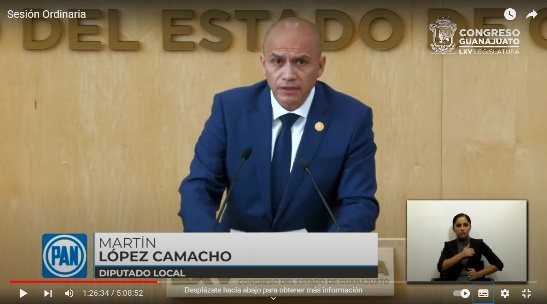 - Muy buen día compañeras compañeros diputados antes de dar lectura este posicionamiento, quisiera pedirle a la Presidenta si me permitiera quitar el trámite de la obvia resolución y le agradezco también, (Voz) diputa Alma, ¿presidenta? (Voz) diputada Presidente ¿para qué efecto? para solicitar con fundamento en la fracción I del artículo 177 que este punto de acuerdo sea declarado de obvia resolución, (Voz) diputada Presidenta, muy bien diputada, adelante diputado. - Muchas gracias, saludo de nuevo compañeras diputadas y diputados, medios de comunicación, personal institucional personas que nos siguen a través de distintas plataformas agradezco la atención de todos ustedes quienes integramos del Grupo Parlamentario del Partido Acción Nacional ante las Sexagésima Quinta Legislatura de este Congreso Libre y Soberano de Guanajuato nos permitimos presentar y someter a la consideración de esta Honorable Asamblea la presente propuesta de punto de acuerdo de obvia (se disculpa el diputado, ya que había pedido se reitre la obvia resolución), mediante el  cual el Congreso del Estado Libre y Soberano de Guanajuato exhorta al Presidente de la República para que diseñe urgentemente una estrategia de Seguridad Pública integral y de alcance nacional - Asimismo para que en su carácter de jefe Supremo de las Fuerzas Armadas proteja la vida de sus elementos así como de los integrantes de la Guardia Nacional ello en atención al contenido de los artículos 89 constitucional fracciones V y VII y XI, la Ley Orgánica del Ejército y Fuerzas Armadas y 5 y 6 de la Ley de Guardia Nacional lo anterior de conformidad a las siguientes consideraciones hace apenas unos días la organización no gubernamental con base en Suiza iniciativa global contra el crimen organizado transnacional señaló que México se encontraba en el cuarto lugar internacional de países rehenes de grupos del crimen organizado de acuerdo con este informe los grupos mexicanos del crimen organizado son de los más sofisticados del mundo señalando además cosa que no es nueva que hoy partes importantes del territorio del país son controlados por la delincuencia de acuerdo con dicha organización México es líder en rubros como trata y tráfico de personas armas comercio de heroína, cocaína cannabis y drogas sintéticas así como delitos contra la flora fauna y los recursos no renovables mención especial merecen el informe el peligro que corren los periodistas al ejercer la libertad de expresión en el país por cierto desde que se publicó en la prensa nacional el informe en comento hace apenas unos cuantos días han sido asesinados otros 3 periodistas una  en Sinaloa y dos mujeres en el Estado de Veracruz, ambos Estados por cierto gobernados es un decir por Morena, al leer esta información resuena en la mente una frase que apunta para convertirse en el involuntario, testamento político del hoy Presidente  de la República, abrazos no balazos,  frente a la incesante reiteración de esta ola a la impunidad por parte del Gobierno Federal es legítimo preguntar ¿es este cuarto lugar internacional entre los países con mayor debilidad frente al crimen organizado a lo que se refiere Morena cuando habla de su nebulosa, cuarta transformación?- Si ese es el caso analicemos con un poco más a detalle los logros de morena a nivel nacional en materia de Seguridad Pública en lo que va de este sexenio de acuerdo con la información que se desprende del Secretariado Ejecutivo del Sistema Nacional de Seguridad Pública han habido 112,805 mil homicidios dolosos 60,717 homicidios culposos 3885 secuestros 29,829 mil, casos de extorsión han sido asesinados 151 periodistas 94 defensores de Derechos Humanos 778 agresiones al personal militar con un lamentable saldo de 71 elementos del Ejército y Fuerza Aérea mexicanos fallecidos. pero no sólo ha habido un aumento cuantitativo en la comisión de delito también son ya varios los estudios que apuntan a un incremento cualitativo por así decirlo en la perpetuación de las conductas ilícitas, en este sentido resulta particularmente ilustrativo el informe enero a abril del presente año de la organización causa en común de acuerdo con esta organización de enero a abril del presente año en México se perpetraron en nuestro país las siguientes atrocidades al menos 150 masacres 534 casos de tortura 297 casos de mutilación descuartizamiento y destrucción de cadáver 246 asesinatos de mujeres con crueldad extrema y al menos 117 asesinatos de niñas niños y adolescentes es en este contexto en el que el Presidente de la República formula desde su programa matutino de cultivo de odio y división una frase que ha sembrado sorpresa enojo preocupación indignación y tristeza. una frase frente a la cual el mutismo no es opción una frase que marcará no sólo a quien la ha pronunciado sino a todos aquellos que por disciplina mal entendida por oportunismo por infamia se convierten en cómplices de este histórico desatino cuidamos a los elementos de las Fuerzas Armadas de la defensa de la guardia nacional, y también cuidamos a los integrantes prensa de la Guardia Nacional pero también cuidamos a los integrantes de las bandas son seres humanos. - La fracia agravia a los miembros de las Fuerzas Armadas de la Guardia Nacional y las usen a todo cuerpo de seguridad ya municipal o ya estatal pues el dicho presidencial fácilmente puede ser entendido entre los integrantes de los grupos del crimen organizado como una suerte de beneplácito a su actividad envuelto en un errático concepto de respeto a los derechos humanos. - El presidente no entiende o no quiere entender que las víctimas también son o fueron según el caso seres humanos, seres humanos a los que no se protegió de otros seres humanos a los que si quiere proteger, cuyas conductas tuvieron un resultado material que en muchos casos fue la muerte en otros la privación ilegal de la libertad en otros la esclavitud en su modalidad de trata de personas o la pérdida de bienes materiales legalmente obtenidos- - Y hay que preguntarle al Presidente una y mil veces Señor Presidente y a esos seres humanos convertidos en víctimas por su incapacidad de articular una política pública de seguridad a la que se comprometió cuando protestó como Presidente de la República a esos seres humanos ¿qué les dice usted? ¿qué les dice la licenciada en periodismo? que usted improviso como secretaria de seguridad a ese niño que inútilmente, esperara ver entrar a su padre a la puerta de su casa a ese padre que verá crecer a sus hijos carentes del insustituible amor materno, a esa mujer cuyo cuerpo y espíritu ha sido irremediablemente y permanentemente ultrajado a ese pequeño empresario cuyo único delito fue aspirar a una vida mejor y pagar sus impuestos a todos ellos ¿qué les dice Señor Presidente? mientras usted cuida y abraza a quienes les han destruido la vida, esperamos su respuesta Señor Presidente.- Por lo anterior ponemos a consideración de esta Honorable Asamblea el siguiente Punto de Acuerdo- Único, la Sexagésima Quinta Legislatura del Congreso del Estado Libre y Soberano de Guanajuato efectúa un respetuoso punto de acuerdo mediante el cual exhorta al Presidente de la República para que diseñó urgentemente una estrategia de Seguridad Pública Integral y de Alcance Nacional así mismo para que en su carácter de jefe Supremo de las Fuerzas Armadas proteja la vida de sus elementos así como de los integrantes de la guardia nacional.- Muchas gracias.- La Presidencia.-  Gracias, diputado.- La Presidencia.- Y en los términos solicitados por la diputada Alma Edwviges Alcaraz Hernández, se somete a la Asamblea se declare de obvia resolución la propuesta del punto de acuerdo con fundamento en lo dispuesto por el artículo ciento setenta y siete de la Ley Orgánica del Poder Legislativo del Estado, se informa a la Asamblea qué a efecto de que la propuesta de punto de acuerdo se declare de obvia resolución debe ser aprobada por las dos terceras partes de los integrantes del Pleno.- Si alguna diputada o algún diputado de hacer uso de la palabra en relación a la obvia resolución, sírvase manifestarlo indicando el sentido de su participación. ¿diputado David, para qué efecto? a favor de la propuesta de la compañera Alma sobre la obvia resolución. - Adelante, diputado, tiene la palabra por diez minutos.(Sube a tribuna el diputado David Martínez, para hablar a favor de la obvia)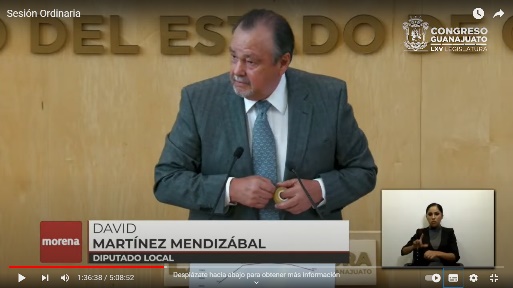 - Es urgente que se tome decisión, por eso voy a hablar de la obvia resolución porque si es urgente delimitar responsabilidades, reflexionar sobre los argumentos que sean presentado y especificar la responsabilidad de los gobiernos estatales en esta materia, debo otra vez recordar aquí que las cuentas que entregue el gobierno federal son la suma de los gobiernos estatales. - Por ejemplo, la muerte de periodista y quizás el diputado que me antecedió en la palabra se equivocó porque todo eso es aplicable Guanajuato. Y lamento que el día de hoy en la mañana hay un rafagueado el vehículo del Secretario de Seguridad de las jefes de escolta en Irapuato, ¿también es responsabilidad del Gobierno federal? ¡Sí! perfecto. - Hay una visión contrapuesta de lo que significa la responsabilidad del Gobierno Estatal, el asunto de la seguridad. Hago el uso de la voz para hablar en contra el exhorto propuesto por el Grupo Parlamentario del PAN y de fundamentar la obvia resolución, por un lado, nos parece importante que el Partido Acción Nacional por fin decida tocar el tema de la seguridad y la violencia desde la tribuna, pero, por otro lado, nos preocupa que lo hagan a través de un exhorto, tan deficiente como es este, (Voz) diputada Presidenta, ¿diputado David, me permite tantito?, ¿por favor? ¿Diputado, Aldo, para qué Efecto? (Voz) diputado Aldo, para moción de orden, presidenta al diputado, solicitó el uso de la voz para el trámite de la obvia resolución y está haciendo exposición de motivos del punto, eso no fue lo que se está discutiendo.- (Voz) diputado David, estoy fundamentando porque se debe votar la obvia resolución por la gravedad del problema. (Voz) diputado, nada más se ciñe a lo que usted solicito y puede seguir adelante.- (Voz) diputado David, muy bien, las afirmaciones que se hace en el sur son excesivas. Por eso es importante votar ahora sí, estamos a favor de lo que se ha presentado oh, ¡no! (Voz) diputada Presidenta, ¿me permito tantito diputado, David? ¿diputada, Susana, para que efecto? (Voz) diputada Susana, si moción de orden porque efectivamente ya está haciendo uso del hablar, inclusive de desgregar el acuerdo porque se presentó cuando debiera de hablar el trámite de la obvia, (Voz) diputada Presidenta, ya se le pidió al diputado que hable (Voz) diputado por eso le pido moción de orden, ara que si lo haga (Voz) diputado David, voy a repetir, y espero que quede claro esta ocasión, porque quizás no escuchan. Estoy fundamentando porque es importante discutir la obvia resolución dada la gravedad del problema, y la delimitación de atribuciones y responsabilidades en lo que el diputado acaba de presentar, ¿no quedó claro? ¡bien!, miren lo que aprendí la lógica en la preparatoria que lo que gratuitamente se afirma gratuitamente se niega. - Cuando aparecen calificativos como los hemos escuchado es en demérito de los argumentos. Los calificativos aparecen cuando no hay argumentos sólidos en su planteamiento. Lo que acabamos de escuchar son dichos y entonces pues vale la pena lo que el maestro Álvarez decía en la preparatoria, lo que gratuitamente se afirma, gratuitamente se niega, no solamente porque está lleno de falacias e imprecisiones, ni porque proviene de quienes no tienen calidad moral para hablar de violencia e inseguridad, sino porque con este panfleto se vuelve a exhibir la perspectiva anti derechos del PAN, que tanto daño le ha hecho a este país. - Y este Estado, en el sentido, lo primero que queremos precisar es cómo llegamos a la actual situación de violencia que el paganismo quiere utilizar políticamente. Por favor, la gráfica, por favor la gráfica y hay otras ¡eh! por ejemplo, aquí en el Estado, desde que llegó en la hora fiscal y antes procurador, o se han elevado los homicidios mil quinientos por ciento. - Esa la preocupación fundamental que debería tener este Congreso Local. Por eso queremos recordarles que la mayor proporción de homicidios en los últimos años los ha puesto Guanajuato, más de diez por ciento de homicidios dolosos en el país han sucedido aquí. Es por eso que le repetimos. Guanajuato es quien resalta, se resalta por la incapacidad de sus gobiernos para solucionar la crisis de violencia. Y eso no se puede negar ni con campañas mediáticas ni huyendo de su responsabilidad para echar la culpa de todo a la federación. Ya será tiempo quien vaya exhibiendo ya es tiempo de que se vayan exhibiendo sus mentiras en su panfleto, supuestamente se burlen de las agresiones a las fuerzas armadas, pero no dice nada acerca de qué Guanajuato es la entidad en donde más policías son asesinados. - Ahora bien, respecto a su discurso anti derechos, se escandaliza de que el Presidente señale que se debe cuidar a todos y todos los ciudadanos, ¿saben cuándo no se cuidaba a todos y a todas? en el gobierno de Calderón, véanlo por favor, ese que desató la crisis de derechos humanos que hasta hoy seguimos combatiendo es que no le gusta hablar de historia. Este lo no les gusta hablar de historia o como dije antes acomodan la historia a sus intereses no, no, retomemos los procesos sociales de mediano y largo plazo solamente así se explica y no están defendiendo lo que es indefendible, que es que Guanajuato está desde hace muchos años en los primeros lugares de inseguridad, de homicidios y de violencia. - Ahora bien, este discurso que acabo de enfrentar es anti-derechos, miren les recomiendo leer un artículo de quien fue asesor de Vázquez Mota, Jope ahí narra cómo sí, ha habido una estrategia de seguridad policiaca, y da cifras, y da cifras sobre las personas, que están abocadas al asunto de la seguridad da cifras sobre los, la baja de homicidios dolosos, y da otras cifras que creo que sería conveniente de revisar antes de pasar a tribuna toda la persona, todos los derechos ¿les molesta? o van a decir como el ex gobernador del Estado de México. - Los derechos humanos son para los humanos, no para las ratas. ¿eso es lo que quiere? Dividir en todo a los derechos humanos, los que atienen derechos y los que no tienen derechos, ¿pregunto? (Voz) diputada presidenta, ¿diputado David, me permite tantito por favor? (Voz) diputado David, ¡sí! ¿diputada Susana, para que efecto? (Voz) diputada Susana, ¡sí! sigo con la moción de orden, la moción de orden la verdad es que el lanza preguntas que nada tienen que ver con si se da el trámite o no se da el trámite, no sé, del el trámite de obvia, entonces sí me gustaría que se respetara esa moción de orden que se le hace. (Voz) diputada Presidenta, ¡sí!, nada más que se sume a su obvia, diputado y siga adelante,  - (Voz) diputado David, Aguántame cuatro minutos y ocho segundos y voy a terminar, ¡eh?! ¡sí! no, no, se preocupen debo terminar en cuatro minutos y quizás antes. Porque creo que lo que he dicho se sostiene con suficiencia. Ese discurso es anti derechos, el que ustedes plantean y no han comprendido el origen de la inseguridad, ustedes no relaciona la desigualdad social con la, con la violencia, ¡no! ustedes quieren macana, policías como lo que ocurrió en Irapuato, eso es lo que quieren,  no ir a las raíces, como ha dicho nuestro Presidente Andrés Manuel López Obrador, que es un honor estar con obrador, que la desigualdad social es uno de los componentes fundamentales y la desintegración social de la de la inseguridad que estamos viendo en Guanajuato, no se entiende abrazos y no balazos. - También hay balazos, no se quedaron de brazos cruzados cuando es necesario utilizar también la fuerza policíaca, lean el artículo, de Job, revisen, revisen las cifras oficiales, entonces aquí hay una perspectiva de derechos que no compartidos con el PAN y hay un origen de la inseguridad que tampoco compartimos con el PAN, porque se trata de atender las causas de la desigualdad, que es uno de los componentes fundamentales para la inseguridad. Dicen que el concepto de respeto a los derechos humanos del presidente es errático y se equivocan, porque uno de los principios de los derechos humanos es precisamente, universalidad, salvo que quieran dividir en seres humanos con derechos y seres humanos sin derechos. - Ése es el fondo del asunto de lo que expresó y lo vimos directamente en la mañanera, López Obrador, todo mundo tiene derechos y dijo inclusive los delincuentes lo van a negar. ¡dígalo! ¡díganlo! ¿lo van a negar? díganlo así, Y entonces ya la ciudadanía estará de acuerdo en quien tiene la razón y en que versión está porque si su versión es que hay humanos sin derechos y humanos con derechos, ya sé porque estamos en Guanajuato, como estamos mi querido Estado.- Aquí es necesario hacerle una última precisión, la Secretaria de seguridad y protección ciudadana, Rosa Isela, duro para la línea.  (Voz) diputada Presidenta, diputad David, me permite tantito por favor, (Voz) diputado Davis, un minuto cuarenta y ocho, (Voz) diputada Presidenta, ¿diputado Salim, para qué efecto? (Voz) diputado Salim, para hacer otra vez una moción de orden y decirle al compañero diputado que le sigue faltando el respeto a la Presidenta de la Mesa Directiva por no hacerle caso y que no le falte al respeto a la Presidenta ni a toda la Mesa Directiva, porque no le está haciendo caso, (Voz) diputada Presidenta, gracias, diputado, ¿diputado David, puede continuar por favor? (Voz) diputado David, haber van cinco veces que dice la Presidenta, quien merece todo mi respeto, que puedo continuar. No he escuchado ninguna reconsideración al respecto. Entonces no digan a la Presidenta, no pongan en su boca palabras que no ha dicho, me ha dicho continuo y voy a continuar, un minuto treinta y dos, ¡aguántenme! si no aguantan verdades ¡los siento!, ¡bien! no hay ninguna falta de respecto, compañero. - Una última presión de aceptar la secretaria Rosa Isela, no es ninguna improvisada, o que ¿se necesita estudiar derecho? para saber de cuestiones policíacas. ¡Sí!, ¿se necesita estudiara derecho? ¡Sí! ¿eso asegura buenas tácticas, de seguridad?, jóvenes, a ver el primero de la violencia es interdisciplinar, cualquiera vea el informe de su gobernador haya, hay ingenieros, hay abogados, hay antropólogos, antropóloga. - El problema de la inseguridad es interdisciplinar y tiene muchísima experiencia. Rosa Isela, en el cargo. - Finalmente, ojalá que la misma con la misma firmeza que usan para exhibirse como el partido anti derecho que son, hubieron asumidos investidura de diputados y diputadas para pedirle cuentas al Fiscal General del Estado en su comparecencia. - Pronto tendrá otra oportunidad para ver si son capaces de pedirle cuentas al Secretario de Seguridad Pública Estatal en la Glosa. Por eso me parece importante sostener la propuesta de la compañera Alma de que se discuta aquí ahora y se definan aquí y ahora. Qué tipo de derechos están ustedes diciendo que se tienen que defender. - Gracias.- La Presidencia.- Muchas gracias diputado.- La Presidencia.- Diputado Martín López Camacho. ¿Para qué efecto? (Voz) diputado Martín, gracias, Presidenta, para rectificación de hechos, en cuanto a las cifras, en cuanto a que no estamos a favor de los derechos humanos y de adjetivos este, puestos en la persona del Presidente de la República.- Adelante, diputado, tiene el uso de la voz hasta por cinco minutos.(Sube a tribuna el Diputado Martín López Camacho, para rectificación de hechos del diputado quien le antecedió en el uso de la voz)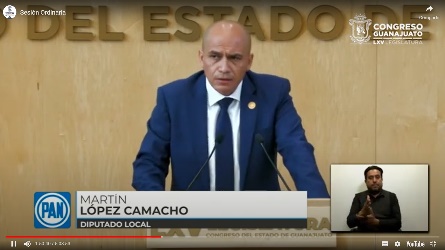 - De verdad que con todo el respeto al diputado David, que me antecede en el uso de la voz, pero pues quien habló de defender a las personas que cometen delitos y privan de la vida, pues fue el Presidente de la República, no lo dijo Acción Nacional, si el Presidente no quiere tocar con un pétalo de justicia los que cometen delitos, pues es cuestión del Presidente de la República, si en su discurso mantiene una protección más. Ah, asesinos, a extorsionadores, secuestradores, delincuencia organizada y no habla de las víctimas, qué se puede decir, si el Presidente, con ese discurso avalo ver en un estado aquí, cerca de Guanajuato, patrullas de militares huyendo de la delincuencia organizada, habrá que ver ¡no! cuál es el compromiso, y respecto a las cifras, pues podemos citar muchas fuentes, no, pero pues las cifras oficiales son las del Secretario Ejecutivo Nacional,  no hay otras incluso en una en un ejercicio y en una presión que hizo el propio Presidente de la República desde el inició su mandato que fuese a través de distintas mesas y ejercicios en que los estados se coordinarán para que los resultados que se traducen en cifras, fuese esta la fuente.- Entonces se desconoce completamente esto y por supuesto, por supuesto que estamos a favor de los derechos humanos, pero también de un derecho de acceso a la justicia donde una persona que enfrenta una acción penal, por supuesto la debida y adecuada defensa, deben respetarse le como derechos humanos, pero para Acción Nacional no está antes el delincuente que la víctima.- Muchas gracias. - La Presidencia.- Muchas gracias, diputado. - Diputado, diputado David Martínez, ¿para qué hechos? (Voz) diputado David, para rectificación de hechos, «que en la visión del Presidente están primero los delincuentes que las víctimas» (Voz) diputada Presidenta, permítame tantito, nada más por favor, diputado Armando ¿para qué efecto? (Voz) diputado Armando Rangel, ¿para qué efecto?  (Voz) diputado Armando, creo que ambos oradores están alejándose del motivo del debate Diputada Presidente, porque están estando al fondo del asunto y creo que también de manera inadecuada, ambos están no discutiendo si es conveniente o no proceder con la obvia. Creo que lo que correspondería es o ceñirse eso o, en su defecto, proceder a votación si el Pleno acepta o no la obvia, pero creo y lo digo, ambos están incurriendo en esa en esa actitud. - (Voz) diputada Presidenta, gracias, diputado, ¿diputado David, para que efecto? (Voz) diputado David, para rectificación de hechos, ya, ya lo había comentado. - Adelante diputado, tiene la voz hasta por cinco minutos. (Sube a tribuna el diputado David Martínez, para rectificación de hechos referente, ah que en la visión del Presidente están primero los delincuentes que las víctimas»)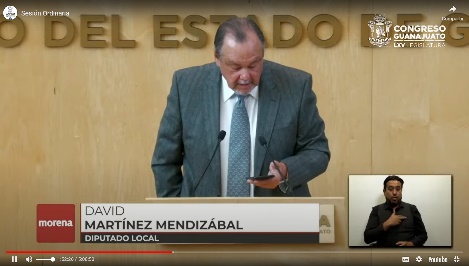 - Diputado David Martínez Mendizabal -- Cinco, dos minutos nada más, en cuanto a los enfrentamientos de las Fuerzas Armadas cito, lo señalado en una nota del primero de diciembre del dos mil dieciocho, abril dos mil veintidós,  fallecieron seiscientos ochenta y nueve civiles, como resultado, en enfrentamiento con las fuerzas de seguridad, tanto presuntos agresores como víctimas, y quedaron heridos 166, indicó la Secretaría de Defensa, esto da un índice de letalidad de cuatro punto quince personas muertas por cada una que resultó herida. - En el Sexenio de Peña Nieto, se registraron 1,304 fallecidos y 335 heridos lo que arroja, un índice de tres, ochenta y nueve, ¡falso! ¡falso! que no se esté atacando a la delincuencia cuando hay fragancia, aquí están los datos tienen otros datos que seguro tendrán, vengan y preséntenlos en tribuna porque no vengan a decir mentiras.- La Presidencia.-  Gracias diputado. ¿Diputado Armando Rangel? (Voz) diputado Armando, ¡no! ¡no! Diputada, (Voz) diputada Presidenta, bueno. - La Presidencia.- Agotadas las participaciones, se ruega a la Secretaria que en votación, económica  a través del sistema electrónico Pregunte a la Asamblea si es de aprobase la obvia resolución, sometida su consideración; y(Se abre el sistema electrónico)- La Secretaría.- Por instrucciones de la Presidencia en votación económica se pregunta a las diputadas de los diputados si se aprueba la obvia solución mediante el sistema electrónico. ¿Diputada Dessire Angel Rocha?¿Falta alguna diputada o algún diputado emitir su voto?(Se cierra el sistema electronico)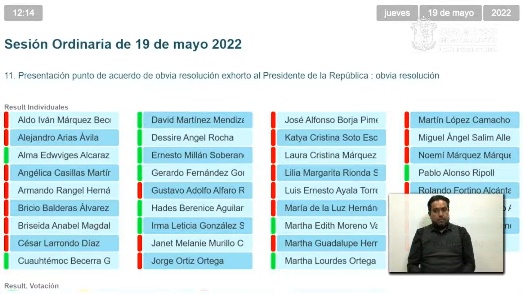 - La Secretaria.- 24 votos en contra y 11 votos a favor.-  La Presidencia.- En virtud de que no se ha aprobado la obvia resolución. Se turna a la Comisión de Seguridad Pública y Comunicaciones, con fundamento, en el artículo 119 fracción IV para su estudio y dictamen.PRESENTACIÓN DE LA PROPUESTA DE PUNTO DE ACUERDO DE OBVIA RESOLUCIÓN SUSCRITA POR DIPUTADAS Y DIPUTADOS INTEGRANTES DEL GRUPO PARLAMENTARIO DEL PARTIDO ACCIÓN NACIONAL A EFECTO DE EXHORTAR A LOS 46 AYUNTAMIENTOS PARA QUE, EN CASO DE NO HABERLO EFECTUADO, REALICEN LOS NOMBRAMIENTOS DE LOS DELEGADOS Y SUBDELEGADOS Y SE INFORME A ESTA SOBERANÍA SOBRE LOS RESULTADOS Y, EN SU CASO, APROBACIÓN DE LA MISMA.DIPUTADA IRMA LETICIA GONZÁLEZ SÁNCHEZ PRESIDENTA DEL CONGRESO DEL ESTADO LIBRE Y SOBERANO DE GUANAJUATO SEXAGÉSIMA QUINTA LEGISLATURAP R E S E N T E El proponente Diputado Jorge Ortiz Ortega y quienes con el suscriben, Diputadas y diputados del Grupo Parlamentario del Partido Acción Nacional ante la Sexagésima Quinta Legislatura del Congreso del Estado Libre y Soberano de Guanajuato, con fundamento en lo dispuesto por los artículos 57 primer párrafo de la Constitución Política para el Estado de Guanajuato, artículo 77 y 204, párrafos primero, segundo y tercero, fracción III de la Ley Orgánica del Poder  Legislativo del Estado de Guanajuato, nos permitimos presentar y someter a la consideración de esta Honorable Asamblea, la presente propuesta de PUNTO DE ACUERDO URGENTE Y DE OBVIA RESOLUCIÓN, sustentado en las siguientes:C O N S I D E R A C I O N E S:La vida pública municipal tiene diversos actores conocidos por la mayoría de los habitantes y en ese sentido las comunidades ubican muy bien a la figura de un delegado y subdelagado, y es de reconocer que también existen las mujeres en dichas representaciones, hombres y mujeres dispuestos a participar de manera activa y permanente para el desarrollo de su comunidad.Si bien la figura de un delegado o delegada, subdelegado y subdelegada, es también el primer escalón para que las cosas puedan suceder, ya que dentro de su actuar se encuentra el de ser auxiliares de la administración pública municipal; además de ser una pieza fundamental para mantener el orden, la paz social, y la gestión en las mejoras de la comunidad, por ello, es de suma importancia contar con dichas figuras porque son la voz de los habitantes, son ellos y ellas las día con día están en contacto con la ciudadanía y el puente de comunicación con los ayuntamientos.La Ley Orgánica del Estado de Guanajuato, señala en el artículo 141 "que los delegados y subdelegados municipales, serán nombrados o ratificados por el ayuntamiento a propuesta del Presidente Municipal dentro de los seis meses siguientes a la instalación del Ayuntamiento".Tiempo ya transcurrido en estas administraciones municipales, para el nombramiento y ratificación de los delegados y subdelegados municipales, se requerirá la mayoría absoluta del ayuntamiento, además de tener la opción de una consulta pública previa a los habitantes de la delegación.Por lo anterior, es de suma importancia y prioridad que estas figuras se encuentren activas en los municipios del estado de guanajuato, porque son voceros y oídos para los ayuntamientos, tarea nada fácil que debemos reconocerles, ciudadanos que levantan la mano para que su comunidad mejore. Además de estar dispuestos a participar en las reuniones para seguimiento implemente la administración municipal, en la prestación de los servicios.Por lo anteriormente expuesto, fundado y motivado, solicitamos a esta Honorable Asamblea la aprobación del siguiente:P U N T O D E A C U E R D O:PRIMERO. La Sexagésima Quinta Legislatura del Congreso Libre y Soberano de Guanajuato, efectúa un respetuoso punto de acuerdo, mediante el cual el Congreso del Estado Libre y Soberano de Guanajuato, exhorta a los 46 Ayuntamientos para que en caso de no haberlo efectuado, realicen los nombramientos de los delegados y subdelegados, y se informe a esta soberanía sobre los resultados.Guanajuato, Gto., a 19 de mayo de 2022Grupo Parlamentario del Partido Acción NacionalDip. Luis Ernesto Ayala Torres.CoordinadorDip. Rolando Fortino Alcántar Rojas Dip. Bricio Balderas Álvarez Dip. Susana Bermúdez Cano Dip. José Alfonso Borja Pimentel Dip. Angélica Casilla Martínez Dip. Martha Guadalupe Hernández Camarena Dip. María de la Luz Hernández Martínez Dip. César Larrondo Díaz Dip. Martín López Camacho Dip. Briseida Anabel Magdaleno González Dip. Laura Cristina Márquez Alcalá Dp. Aldo Iván Márquez Becerra Dip Noemí Márquez Márquez Dip. Janet Melanie Murillo Chávez Dip. Jorge Ortiz Ortega Dip. Armando Daniel Hernández Dip. Lilia Margarita  Rionda Salas Dip. Miguel Ángel  Salim Alle Dip. Cristina  Soto Escamilla                                 Dip. Víctor Manuel Zanella Huerta - La Presidencia.- Se pide al diputado Jorge Ortiz Ortega, dar lectura a la  propuesta de punto de acuerdo de obvia resolución suscrita por diputadas y diputados integrantes del Grupo Parlamentario del Partido Acción Nacional a efecto de exhortar a los 46 ayuntamientos para que, en caso de no haberlo efectuado, realicen los nombramientos de los delegados y subdelegados y se informe a esta soberanía sobre los resultados. (Posicionamiento)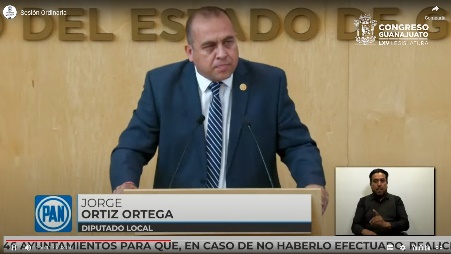 Diputado Jorge Ortiz Ortega -- La Presidencia.- Esta bien diputado, Adelante.- Muchas gracias Presidenta, solicitando se retire la obvia resolución.- Gracias diputada Presidenta, compañeras de la Mesa Directiva, con el permiso también de mis compañeras diputadas, compañeros diputados, medios de comunicación y las personas que nos están viendo desde sus hogares. - Sabemos que en la vida pública municipal es muy importante la figura de los delegados delegadas, sus delegadas, sus delegados municipales, tanto en las comunidades como en las colonias, en algunos municipios. - Es así, que diversos trámites, la primer cara con quien primero llegue a la ciudadanía es con los colegas, algún permiso de construcción, alguna licencia de funcionamiento, una constancia de residencia, una constancia de ingresos, la petición de obra de la comunidad, el foco de la plaza pública de la calle, cualquier trámite con quién primero llegan son con los delegados. - Nuestra Ley Orgánica Municipal para el Estado de Guanajuato, en su artículo 151, obliga a los ayuntamientos que dentro del término de seis meses a nombrar estos delegados y sub delegadas. - Este término corre a partir del día diez de octubre y feneció el día diez de abril del presente año. Es por eso que en el Grupo Parlamentario de Acción Nacional tenemos como prioridad a los ciudadanos y sabemos que son autoridades los delegados auxiliares muy importantes que ayudan tanto el Presidente Municipal como a los ayuntamientos. - Es por ello que ya transcurrido este término de las administraciones municipales actuales sin que se no haya nombrado por mayoría absoluta del Ayuntamiento. Es que pedimos que se exhorte a los cuarenta y seis ayuntamientos para que en el caso de los que no los hayan nombrado, pues lo hagan a la brevedad e informen a esta soberanía. -Por lo tanto, pedimos el siguiente punto de acuerdo. - Único. La Sexagésima Quinta legislatura del Congreso Libre y Soberano de Guanajuato, efectúa un respetuoso punto de acuerdo mediante el cual se exhorta a los 46 ayuntamientos para que, en caso de no haberlo efectuado, realicen los nombramientos de los delegados y subdelegados y se informe a esta soberanía sobre los resultados. - Es cuánto, por su atención muchísimas gracias. - La Presidencia.- Muchas gracias, diputado. - Y en virtud de haber sido solicitado por los proponentes, él retiró de la obvia resolución.Se turna a la Comisión de Asuntos Municipales, con fundamento en el artículo 104 fracción II, de nuestra Ley Orgánica para su estudio y dictamen. PRESENTACIÓN DE LA PROPUESTA DE PUNTO DE ACUERDO DE OBVIA RESOLUCIÓN SUSCRITA POR EL DIPUTADO PABLO ALONSO RIPOLL INTEGRANTE DEL GRUPO  PARLAMENTARIO DEL PARTIDO MORENA POR LA QUE SE ACUERDA LA CREACIÓN DE LA COMISIÓN LEGISLATIVA ESPECIAL QUE TENDRÁ POR OBJETO ELABORAR UN INFORME EN RELACIÓN AL SEGUIMIENTO Y CUMPLIMIENTO QUE HAN DADO LOS 46 AYUNTAMIENTOS DEL ESTADO DE GUANAJUATO, Y LAS AUTORIDADES ESTATALES QUE CORRESPONDE, A LA LEY DE JUSTICIA CÍVICA DEL ESTADO DE GUANAJUATO, ESPECÍFICAMENTE PARA CONOCER EL ESTADO QUE GUARDAN LAS OBLIGACIONES DE ADECUACIÓN O CREACIÓN DE LOS INSTRUMENTOS NORMATIVOS MUNICIPALES; LA ADECUACIÓN O IMPLEMENTACIÓN DE LOS ÓRGANOS QUE SE ENCARGARÁN DE LA JUSTICIA CÍVICA; LA REALIZACIÓN DE JORNADAS DE JUSTICIA ITINERANTE; Y LA IMPLEMENTACIÓN Y FUNCIONAMIENTO DEL REGISTRO DE INFRACTORES. COMISIÓN ESPECIAL QUE SE INTEGRARÁ POR 5 MIEMBROS A PROPUESTA DE LA JUNTA DE GOBIERNO Y COORDINACIÓN POLÍTICA. SE ESTABLECE UN PLAZO DE 3 MESES PARA REALIZAR EL INFORME QUE SE LE ENCOMIENDA Y, EN SU CASO, APROBACIÓN DE LA MISMA.Diputada Irma Leticia González SánchezPresidenta de la Mesa Directiva de la LXV Legislatura del Estado de Guanajuato.P r e s e n t eEl que suscribe, Diputado PABLO ALONSO RIPOLL, del Grupo Parlamentario de morena, de esta Sexagésima Quinta Legislatura del Congreso del Estado de Guanajuato, con fundamento en el primer párrafo del artículo 57, de la Constitución Política para el Estado de Guanajuato; y en los artículos 177 y 204 fracción III de la Ley Orgánica del Poder Legislativo del Estado de Guanajuato, me permito someter a la consideración de esta Asamblea para su aprobación, el siguiente Punto de Acuerdo de obvia resolución, de conformidad con la siguiente:EXPOSICIÓN DE MOTIVOS:El municipio es considerado la célula básica de gobierno, en que se brindan los servicios públicos esenciales para la sociedad, en el caso de nuestro país.La Seguridad Pública está concebida como una función del Estado, a cargo de la Federación, las entidades federativas y los Municipios.Es en los Municipios en los que la función de Seguridad Pública, además de tener una finalidad preventiva de delitos, está destinada a aplicar las normas administrativas que tienen un enfoque de preservar la convivencia social.Este Poder Legislativo hace poco más de un año creó y aprobó la Ley de Justicia Cívica del Estado de Guanajuato, en el marco de lo que se conoce como justicia cotidiana, enfocada en resolver conflictos que se generan en la convivencia social, que no correspondan a la materia penal.Considerando el eje rector de esta Ley de Justicia Cívica, en su contenido se establecieron infracciones por acción u omisión, contra la dignidad de las personas, la tranquilidad, la seguridad ciudadana y el entorno urbano, con la posibilidad de que los Ayuntamientos determinen otras.Se establece en esta Ley la organización y funcionamiento de la justicia cívica, mediante personal como jueces, secretarios, defensores de oficio, facilitadores, entre otros.Así mismo se implementa un registro de infractores a cargo de la Secretaría de Seguridad Pública del Estado.La Ley de Justicia Cívica es de aplicación obligatoria para los municipios del Estado de Guanajuato y algunas otras autoridades estatales.El avance conocido en la implementación de la Justicia Cívica de acuerdo a lo publicado en medios de comunicación, se limita prácticamente a algunos municipios del llamado corredor industrial, que corresponde a los de mayor tamaño, de nuestro Estado.Para cumplir con las obligaciones de implementación de la Justicia Cívica, la Ley estableció plazos muy concretos.De acuerdo al artículo segundo transitorio, 180 días para que los Ayuntamientos hicieran la adecuación de sus instrumentos normativos. Plazo que se cumplió el 20 de octubre del 2021, considerando que la Ley de Justicia Cívica entró en vigor el 24 de abril del 2021.Se estableció un plazo de 18 meses a partir de la entrada en vigor de la Ley de Justicia Cívica, para que los municipios lleven a cabo la adecuación o implementación de los órganos que se encargarán de la Justicia Cívica. Este plazo se cumplirá en octubre de este año, en poco menos de 6 meses.En relación a las Jornadas de Justicia Itinerante, la Ley estableció que debieron iniciar en el ejercicio fiscal siguiente a la entrada en vigor de la Ley de Justicia Cívica, esto es, el primero de enero de este año 2022, sin que se conozca sobre su cumplimiento información alguna.El 10 de octubre del 2021, a propuesta del Grupo Parlamentario del Partido Acción Nacional se exhortó a los 46 municipios del Estado de Guanajuato para que elaboraran en tiempo y forma las adecuaciones normativas y previeran los recursos presupuestales necesarios para la implementación de la Justicia Cívica, lo que quedó en un llamado o recordatorio, porque en sus leyes de egresos para este año 2022, algunos municipios no consideraron gasto alguno en este rubro.Considerando que la inter relación de obligaciones y plazos impuestos tanto a los Ayuntamientos como a autoridades estatales son diversas, y que ya han expirado algunos periodos para cumplir con la Ley de Justicia Cívica, sin que se tenga conocimiento de su cabal cumplimiento, se hace necesario que este Congreso lleve a cabo un puntual seguimiento al avance en la implementación de la Justicia Cívica en el Estado de Guanajuato.Por lo anteriormente expuesto me permito someter a consideración de este pleno, para su aprobación, el siguiente:PUNTO DE ACUERDO:Único.- Esta Sexagésima Quinta Legislatura del Congreso del Estado de Guanajuato, con fundamento en el artículo 86 de la Ley Orgánica del Poder Legislativo del Estado de Guanajuato, acuerda la creación de la Comisión Legislativa Especial que tendrá por objeto elaborar un informe en relación al seguimiento y cumplimiento que han dado los 46 Ayuntamientos del Estado de Guanajuato, y las autoridades estatales que corresponde, a la Ley de Justicia Cívica del Estado de Guanajuato, específicamente para conocer el estado que guardan las obligaciones de adecuación o creación de los instrumentos normativos municipales; la adecuación o implementación de los  órganos que se encargarán de la Justicia Cívica; la realización de Jornadas de Justicia Itinerante; y la implementación y funcionamiento del Registro de infractores. Comisión Especial que se integrará por 5 miembros a propuesta de la Junta de Gobierno y Coordinación Política. Se establece un plazo de 3 meses para realizar el informe que se le encomienda.En Guanajuato, Gto., al día de su presentación.Pablo Alonso RipollDiputado- La Presidencia.- Es momento de darle el uso de la voz al diputado Pablo Ripoll, para que de lectura a su propuesta de punto de acuerdo  de obvia resolución suscrita por el diputado Pablo Alonso Ripoll integrante del Grupo Parlamentario del Partido MORENA por la que se acuerda la creación de la Comisión Legislativa Especial que tendrá por objeto elaborar un informe en relación al seguimiento y cumplimiento que han dado los 46 Ayuntamientos del Estado de Guanajuato, y las autoridades estatales que corresponde, a la Ley de Justicia Cívica del Estado de Guanajuato, específicamente para conocer el estado que guardan las obligaciones de adecuación o creación de los instrumentos normativos municipales; la adecuación o implementación de los órganos que se encargarán de la Justicia Cívica; la realización de Jornadas de Justicia Itinerante; y la implementación y funcionamiento del Registro de infractores. Comisión Especial que se integrará por 5 miembros a propuesta de la Junta de Gobierno y Coordinación Política. Se establece un plazo de 3 meses para realizar el informe que se le encomienda.- Adelante, Diputado.(Posicionamiento)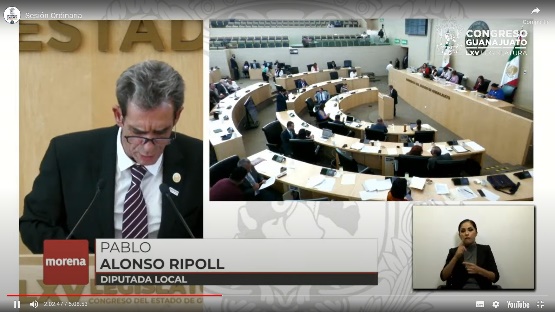 -Diputado Pablo Alonso Ripoll-		- El que suscribe el diputado Pablo Alonso Ripoll, del Grupo Parlamentario de Morena, de esta Sexagésima Quinta Legislatura, del Congreso del Estado de Guanajuato me permito someter a la consideración de esta Asamblea para su aprobación el siguiente punto de acuerdo de Obvia Resolución de conformidad con la siguiente: - Exposición de motivos - El Municipio es considerado la célula básica del Gobierno en el que se brindan los servicios públicos esenciales para la sociedad en el caso de nuestro país, la Seguridad Pública está concebida como una función del Estado a cargo de la Federación entidades las entidades federativas y los municipios  en los municipios en la que la función de Seguridad Pública además de tener una finalidad preventiva de los delitos está destinada a aplicar las normas administrativas que tiene un enfoque de preservar la convivencia social. - Este Poder Legislativo hace poco más de un año creó y aprobó la Ley de Justicia Cívica del Estado de Guanajuato en el marco de lo que se conoce como justicia, cotidiana enfocada en resolver conflictos que se generan en la convivencia social que no correspondan a la materia penal considerando el eje rector de la Ley de Justicia Cívica en su contenido se establece infracciones en acción por acción o omisión contra la dignidad de las personas la tranquilidad la seguridad ciudadana y en el entorno urbano con la posibilidad de que los ayuntamientos determinen otras. - Se establece en esta Ley la organización y funcionamiento de la justicia cívica,  mediante personal como jueces, secretarios, defensores de oficio, facilitadores en otros, en no simplemente un registro de infractores a cargo de la Secretaría de Seguridad Pública del Estado,  de la Ley de Justicia cívica es la aplicación obligatoria para los municipios del Estado de Guanajuato y a algunas otras autoridades estatales el avance con conocido en la implementación de la justicia cívica de acuerdo publicado en medios de comunicación se limita prácticamente a algunos municipios de llamado corredor industrial que corresponden a la mayoría de tamaño del Estado para cumplir con las obligaciones de implementar de la justicia cívica de la orden establecida plazo muy corto de acuerdo al artículo segundo transitorio 180 días para que los ayuntamientos hicieran la adecuación de la sus instrumentos normativos plazo que se cumplió 20/10/2021 considerando que la ley de la justicia cívica entro en vigor el 24/04/2021 se estableció un plazo de 18 meses a partir de la entrada en vigor de la Ley de la Justicia Cívica, para que los municipios lleven a cabo la adecuación implementación de los órganos que se encargará de la justicia cívica, plazo que se cumplirá en octubre, de este año en poco menos de seis meses. - En relación a las jornadas de Justicia itinerante, la ley estableció  que debieron iniciar en el ejercicio fiscal siguiente al entrada en vigor de la Ley de la Justicia Cívica esto es primero de enero de este año del 2022, sin que se conozca sobre su cumplimiento información alguna el 10 de octubre del 2021 propuesta del Grupo Parlamentario Partido Acción Nacional se exhortó a los 46 municipios del Estado de Guanajuato para que elaboren en tiempo y forma, las adecuaciones normativas  y previeran los recursos presupuestales necesarios para la implementación de la justicia cívica lo que quedó en un llamado a recordatorio porque sus leyes de egresos para este año 2022 algunos municipios no consideraron gasto alguno en este rubro considerando que interrelación de obligaciones y plazos impuestos tantos a los ayuntamientos como autoridades estatales son diversas que ya han expirado algunos periodos para cumplir con la Ley de la Justicia Cívica sin que se tenga conocimiento de su cabal cumplimiento, se hace necesario que este Congreso lleve a cabo, un puntual seguimiento al avance en la implementación de la justicia cívica en el Estado de Guanajuato. - Por lo anterior expuesto me permito someter a consideración de este Pleno para su aprobación el siguiente punto de acuerdo, muchas gracias. 	- La Presidencia.- Gracias diputado.- En los términos solicitados por el proponente, se declare de obvia resolución la propuesta de punto de acuerdo con fundamento en el artículo 177 de la Ley Orgánica del Poder Legislativo del Estado. - Se informa a la Asamblea que a efecto de que la propuesta del punto de acuerdo se declare de obvia resolución debe ser aprobada por las dos terceras partes de los integrantes del Pleno.	- Si alguna diputada o algún diputado, desea hacer uso de la palabra en relación a la obvia resolución, sírvase manifestarlo indicando el sentido de su participación.	- En virtud de que ninguna diputada, ningún diputado desea hacer uso de la palabra, se ruega a la Secretaria que a través del sistema electrónico, pregunte a la Asamblea si es de aprobarse la obvia resolución o no.(Se abre el sistema electrónico)	- La Secretaria.- Por instrucciones de la Presidencia, se les pregunta a las diputadas y a los diputados, si se aprueba la obvia resolución, mediante el sistema electronico.¿Falta alguna diputada o algún diputado de emitir su voto?(Se cierra el sistema electronico)- La Secretaria.- Se registraron 35 votos a favor 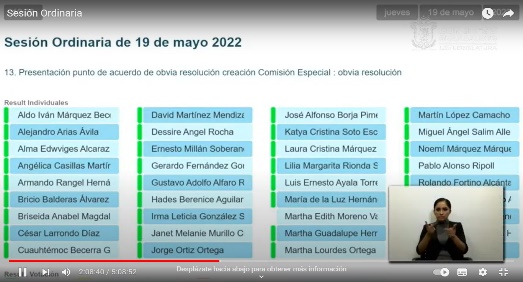 	- La Presidencia.- La obvia resolución ha sido aprobada por unanimidad de votos.	- Doy cuenta del diputado Víctor Zanella Huerta, a este Pleno, bienvenido diputado, buenas tardes.- La Presidencia.-  En consecuencia, se somete a consideración el punto de acuerdo.- Si alguna diputada o algún diputado, desea hacer uso de la palabra, en pro o en contra sírvase manifestarlo indicando el sentido de su participación. ¿diputado Armando Rangel, para que efecto? (Voz) diputado Armando Rangel, para hablar en contra diputada, (Voz) diputada Presidenta, ¿diputada Ruth Noemí para que efecto? (Voz) diputada Ruth, para hablar en contra (Voz) diputada Presidenta, ¿diputado Cuauhtémoc? (Voz) diputado Cuauhtémoc ¡ah! Pues para hablar a favor, ¡mi Presidenta! ¡verdad! ¡claro! (Voz) diputada Presidenta, ¡muy bien! diputado tiene la palabra el diputado Armando Rangel, hasta por 10 minutos.- Adelante diputado. (Sube a tribuna el diputado Armando Rangel Hernández, para hablar en contra)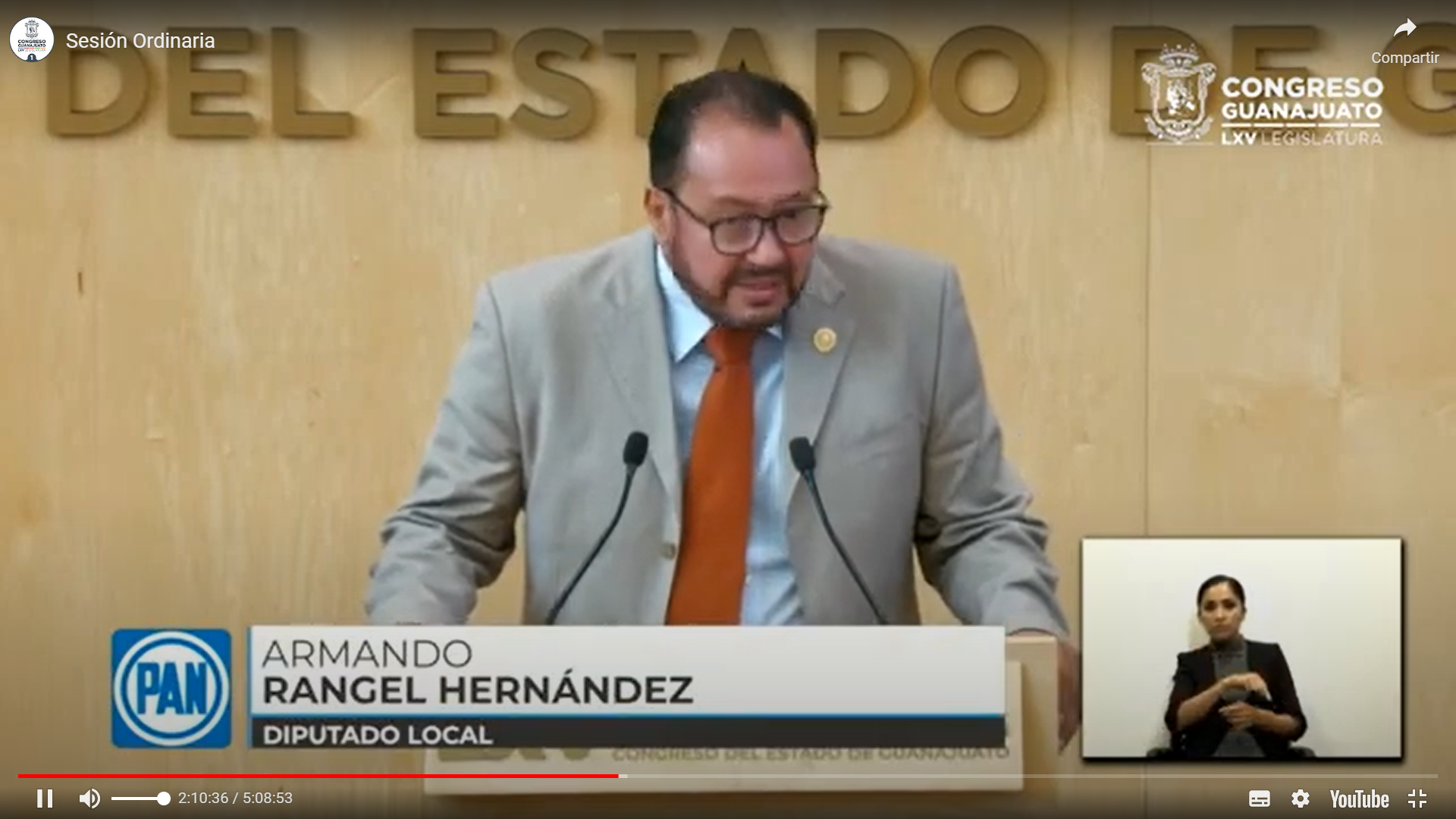 - Muchas gracias. Señora Presidenta y le saludo con todo afecto al igual que a toda la Mesa Directiva a mis compañeras y compañeros diputados a los medios de comunicación y a los ciudadanos que siguen esta transmisión. - Más que hablar del punto y de la conveniencia, no deformar una comisión en  los términos que se han planteado, lo que no voy a tocar es solicitar el voto en contra por el procedimiento que se está siguiendo y que hemos abogado y que ya les había comentado la sesión anterior si bien es cierto como es dije en el punto de acuerdo, en el artículo 36 de nuestra Ley Orgánica faculta a este Pleno para  formar comisiones como  bien lo dice  el diputado el punto de acuerdo que usted a presentado, lo que también es cierto que el artículo 72 fracción V, señala como elemento facultado para hacer la propuesta de una nueva  Comisión a la Junta de Gobierno. - En caso de aprobarse en este tema, mete en un conflicto a la presidencia está impedida a hacer el turno a la Junta de Gobierno, esta no es una Comisión de dictamen no puede turnarlo a la Junta de Gobierno pero tampoco puede turnarlo a otra Comisión de dictamen, porque entonces esa Comisión de dictamen entonces no tendría facultad para yo vengo hacer dos invitaciones la primera de ellas, es a los compañeros y compañeras diputadas a fin de que votemos este tema más allá de la conveniencia o no de hacer esta Comisión y; - La segunda, invitar también al proponente para que le dé el cause, parlamentario correspondiente y a través de su coordinador pueda hacer la propuesta que es de este Pleno a la Junta de Gobierno y Coordinación Política.  -Es cuánto, diputada Presidenta. - La Presidencia.- Muchas gracias, diputado, tiene el uso de la voz el diputado Cuauhtémoc Becerra, hasta por 10 minutos.- Adelante diputado Cuauhtémoc.(Voz) diputado Cuauhtémoc, ¿no seguía la compañera Ruth? (voz) diputada Presidenta, es uno (Voz) diputado ¡ah! voy.(Sube a tribuna el diputado, Cuauhtémoc Becerra, para hablar a favor del punto de acuerdo)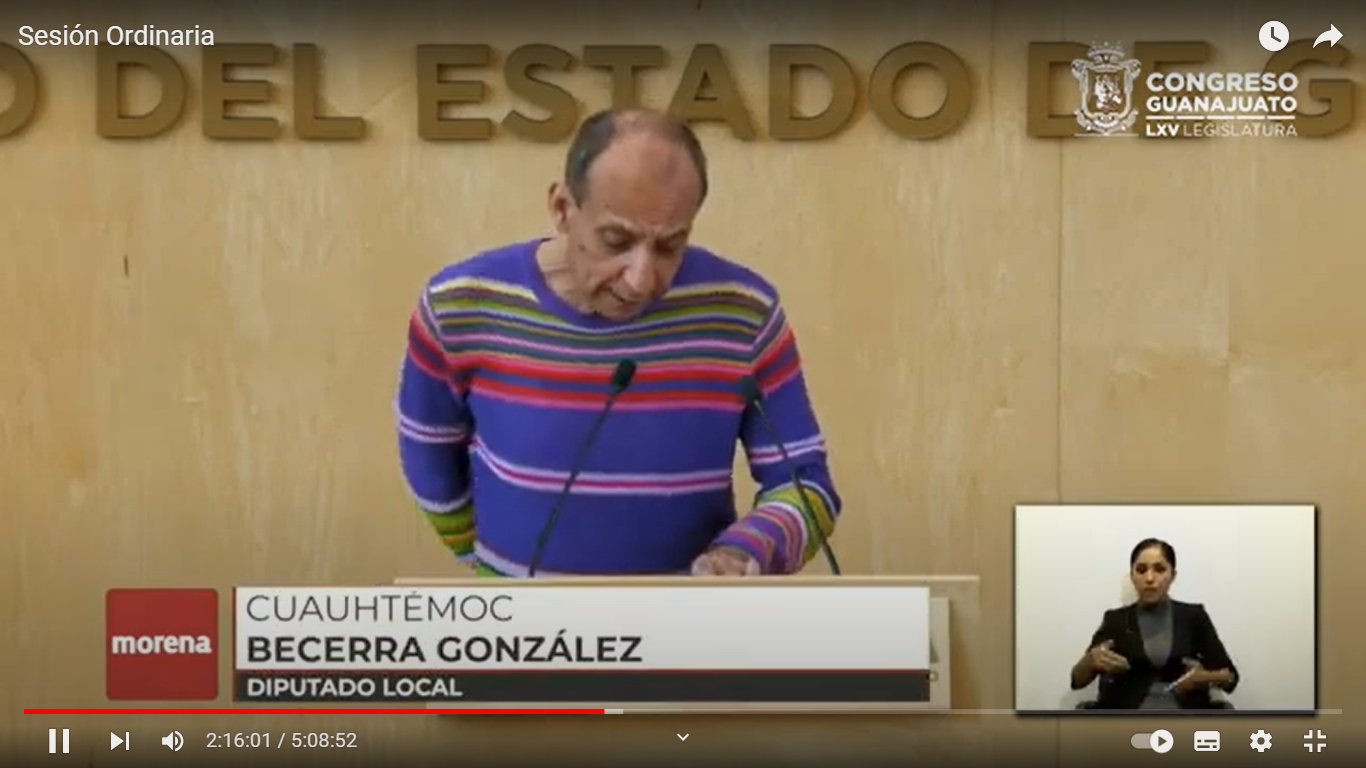 - Con el permiso de la Presidenta y de la Mesa Directiva. Una vez más, muy buenas tardes, me parece. Buenas tardes a mis compañeros, diputados, a mis compañeros, diputados, los saludo con aprecio. A quienes nos acompañan aquí, en el Pleno, a los asesores, al personal de apoyo al público en general y a los medios de comunicación que tan amablemente hace un favor de cubrirnos, desde luego, a quienes nos siguen a distancia desde sus hogares. - ¡Bien! yo estoy acá, yo no sabía eso que uno y uno dije primero los de favor y encima de contra para cerrar, pero pues bueno.- Yo voy a hablar a favor del posicionamiento ¡bien! al crear leyes novedosas como fue la Ley de Justicia Cívica del Estado de Guanajuato, no concluye el trabajo legislativo en él solo acto de la aprobación. - Tenemos, en este sentido, una obligación constante de revisión evaluando el impacto que tienen las leyes, decretos o acuerdos aprobados por este Congreso. - En este momento no conocemos el seguimiento específico que se ha dado al cumplimiento de las obligaciones impuestas en la Ley de Justicia cívica. Por otra parte, es praxis es prácticamente una regla esencial de todo órgano colegiado, tantos públicos como del ámbito privado, que es su Asamblea General. Su pleno, la máxima autoridad de decisión en el caso de este Congreso no es diferente al sesionar como Pleno, como en este momento lo estamos haciendo, se maximiza las posibilidades de nuestras decisiones, las que reflejan en todo caso la voluntad política que existe en los diferentes Grupos Parlamentarios aquí dignamente representados en este caso particular, del punto de acuesto en este caso particular, del punto de acuerdo propuesto por mi compañero por ahí. ¡Que ya se paró! diputado Pablo Alonso Ripoll, es fundamental la posibilidad de crear una Comisión Especial en el artículo ochenta y seis de la Ley Orgánica de este Poder Legislativo que claramente señal.- El Pleno podrá acordar la creación de Comisiones Legislativas Especiales, las que tendrán una duración transitoria y conocerán específicamente de los asuntos que hayan motivado su conformación en los términos de las facultades que él mismo Pleno les otorgue. - A lo anterior es coincidente el penúltimo párrafo del artículo 100 de la misma Ley Orgánica, que precisamente es el que regula las comisiones de carácter permanente. Y en este párrafo, que voy a citar las especiales y dice así el Pleno podrá acordar la Constitución de Comisiones Legislativas Especiales cuando se estime necesarias para hacerse cargo de un asunto específico, el acuerdo que las establezca señalara su objeto, su integración con al menos cinco miembros, atendiendo a los criterios señalados en el artículo 76 de esta ley y, en su caso, el plazo para efectuar las tareas que les hayan encomendado, cumplido su efecto, se extinguirán. - En este sentido, el acuerdo propuesto cumple con los requisitos necesarios. Es entonces que, efectivamente, como Pleno podemos constituir, como se nos propone, una Comisión Especial para conocer, mediante la elaboración de un informe, el seguimiento y cumplimiento que han dado los ayuntamientos de los municipios del Estado y las autoridades estatales a las obligaciones que con plazos específicos se le establecieron para la plena implementación del sistema de justicia cívica. El último plazo referido en los artículos transitorios de la Ley de Justicia Cívica ya solo tiene por transcurrir seis meses con la comisión propuesta en un plazo de tres meses.- Este pleno tendría el informe correspondiente para conocer el verdadero avance en esta materia que sin lugar a duda está ligada con la seguridad pública. Porque al enfocarse la justicia cívica en los asuntos cotidianos se contribuye a la parte que le corresponde al restablecimiento de la paz social. Asumamos como plenos el rol que corresponde. Somos, en conjunto la autoridad máxima de este Congreso y al ser depositarios de la representación social de los guanajuatense, nuestra actividad directa en la revisión del cumplimiento de las leyes. - Nos otorga gran legitimidad, no dejemos para mañana ni en la responsabilidad de otro. Lo que hoy podemos decidir. - Es cuánto. - La Presidencia.- Muchas gracias, diputado. - Y es el turno de la diputada, Ruth Noemí Tiscareño Agoitia, hasta por 10 minutos diputada. (Sube a tribuna, la diputada Ruth Noemí Tiscareño Agoitia, para hablar en contra del punto de acuerdo)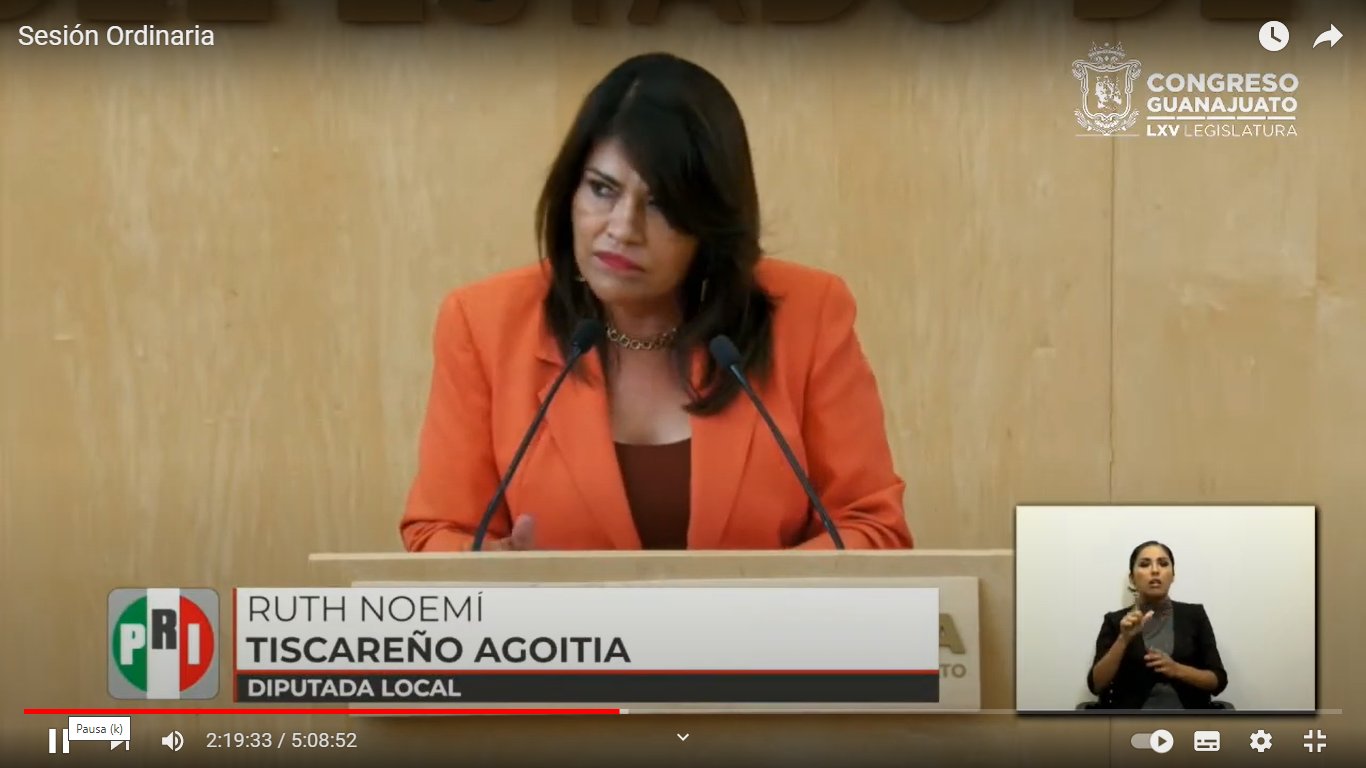 - Con el permiso de la Presidenta, paso hablar en contra porque si tiene razón el diputado que me antecedió a leer el artículo 80, sin embargo, el objetivo del punto de acuerdo es crear una Comisión Especial que dé seguimiento al cumplimiento de la Ley de Justicia Cívica del Estado de Guanajuato y es la fracción V del artículo 72 de la Ley Orgánica. Señala que la Junta de Gobierno viene la atribución de proponer al Pleno la integración de Comisiones Legislativas permanentes y especiales.- O sea, sí la podemos votar aquí, como dice el artículo ochenta, pero es a propuesta de la Junta, lo que incluye que por medio de un punto de acuerdo, puede acordar la creación de una comisión legislativa especial. - Aunado a lo anterior, de acuerdo con el artículo doscientos diez de la Ley Orgánica del Poder Legislativo, en el caso de iniciativas ya aprobadas o publicadas, esta soberanía cuenta con la Unidad de Seguimiento y Análisis del Impacto Legislativo, que se encarga de implementar mecanismos de evaluación y seguimiento a las leyes vigentes y sus continuas reformas. - Es decir, en el caso concreto, se encarga de darle seguimiento y análisis a la Ley de Justicia Cívica del Estado de Guanajuato. - De esta manera se considera que, por un lado, existe imposibilidad jurídica de acordar la creación de una Comisión Especial Legislativa y, por el otro, que la Unidad de Seguimiento y Análisis de Impacto Legislativo se encuentra agotando el objeto del punto de acuerdo, lo que la deja sin materia y aún más, que la ley aún se encuentra en vacatio legis.- La Presidencia.- Muchas gracias diputada.- No habiendo más participaciones se instruye a la Secretaria para que en votación nominal a través del sistema electrónico, pregunte a la Asamblea si es de aprobarse o no la aprobación del punto de acuerdo.(Se abre el sistema electrónico)- La Secretaria.- En  votación nominal por el sistema electrónico, se pregunta a las diputadas y los diputados, si se aprueba el punto de acuerdo puesto a su consideración. - (voz) diputada Presidenta, ¿diputada Yulma, para que efecto? (Voz) diputada Yulma, para razonar mi voto (Voz) diputada Presidenta, adelante diputada.(Hace uso de la voz la diputada Yulma, para razonar su voto)- Gracias, presidenta, ¡eh! En los expositores que hablaron en contra de este punto de acuerdo, no se expresó de que no estuvieran de acuerdo con el contenido, sino la manera en cómo se planteó, es decir, no era el conducto adecuado porque, sin embargo, el contenido realmente es loable y es muy importante, el tema de la justicia cotidiana.- Fue en el 2014 con el Presidente Enrique Peña Nieto, cuando presenta el Decálogo por la Justicia, Seguridad y el Estado de Derecho. Y entre uno de los elementos de este decálogo está precisamente la justicia cívica como un mecanismo para resolver los conflictos cotidianos producto de la convivencia. Incluso se desarrollaron los diálogos por la justicia cotidiana.- Entonces a mí me parece que es un tema fundamental. Es importante lástima que no vaya a encontrar el cobijo de todos por el simple hecho de no haberlo planteado de la mejor manera cuando hay posibilidad de hacerse a través de modificaciones al punto de acuerdo planteado entonces. - Por eso mi voto va a ser a favor del punto de acuerdo. - La Presidencia.- Gracias, diputada. - La Secretaria.- ¿Diputado Ernesto Millán? Gracias diputado, ¿diputada Melanie Murillo? Gracias. Diputada, ¿Diputado José Alfonso Borja ¿Diputada Martha Lourdes Ortega?¿Falta alguna diputada, algún diputado de emitir su voto? (Se cierra el sistema electrónico)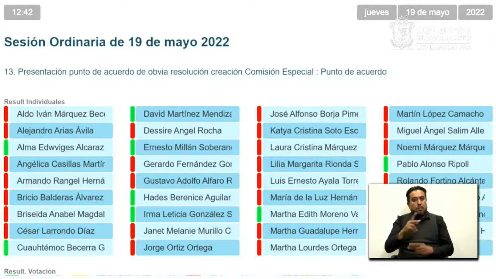 - La Secretaria.- Se registraron 27 votos en contra y 9  votos a favor. - La Presidencia.- El punto de acuerdo no ha sido aprobado.- Y en virtud de no haberse aprobado.Se procede a su archivo definitivo y subiéndose para tal efecto a la Secretaría General.PRESENTACIÓN DE LA PROPUESTA DE PUNTO DE ACUERDO DE OBVIA RESOLUCIÓN SUSCRITA POR LA DIPUTADA ALMA EDWVIGES ALCARAZ HERNÁNDEZ INTEGRANTE DEL GRUPO PARLAMENTARIO DEL PARTIDO MORENA A EFECTO DE EXHORTAR RESPETUOSAMENTE AL GOBERNADOR DEL ESTADO DE GUANAJUATO, EL C. DIEGO SINHUE RODRÍGUEZ VALLEJO, PARA QUE, CON FUNDAMENTO EN LO ESTABLECIDO EN LA FRACCIÓN IV DEL ARTÍCULO 95 DE LA CONSTITUCIÓN POLÍTICA EN EL ESTADO, INICIE EL PROCEDIMIENTO DE REMOCIÓN DEL FISCAL GENERAL DEL ESTADO, CARLOS ZAMARRIPA AGUIRRE Y, EN SU CASO, APROBACIÓN DE LA MISMA.Irma Leticia González SánchezDiputada Presidenta de la Mesa Directiva Congreso del Estado de Guanajuato.LXV Legislatura.Quienes suscribimos, diputadas y diputados del Grupo Parlamentario de Morena, con fundamento en lo dispuesto por los artículos 57 primera parte de la Constitución Política para el Estado de Guanajuato, y 177 y 204 fracción III de la Ley Orgánica del Poder Legislativo del Estado de Guanajuato, ante ustedes, sometemos a consideración de la Asamblea la siguiente propuesta de punto de acuerdo de Obvia Resolución, de conformidad con las siguientes:C O N S I D E R A C I O N E SEl pasado 27 de abril se recibió en este Congreso el tercer informe de actividades de la Fiscalía General del Estado. Con la supuesta finalidad de profundizar en dicho informe, el día 9 de mayo de 2022 se llevó a cabo una reunión de trabajo con el Fiscal General del Estado, Carlos Zamarripa Aguirre. En dicha reunión, las y los diputados de todos los grupos parlamentarios realizamos varios cuestionamientos, esperando ampliara la información remitida en el informe con respuestas claras y directas del Fiscal General; sin embargo, esto no fue así, pues prevaleció la evasión del encargado de la procuración de justicia en la entidad, más preocupado en intentar maquillar la realidad que en ofrecer información veraz.Pero la realidad es inocultable: en Guanajuato sigue prevaleciendo la violencia, la inseguridad, la impunidad y la ineficacia en la procuración de justicia; al mismo tiempo, seguimos careciendo de un fiscal verdaderamente autónomo, que esté alejado de los grupos de poder en la entidad para que investigue y persiga los delitos independientemente de la filiación de quien los cometa.  Y es que no podemos esperar autonomía de alguien cuyo origen está precisamente ligado a los intereses partidistas. Quien funge actualmente como fiscal general, antes de su nombramiento se había desempeñado durante 10 años como procurador de justicia, gracias a la confianza depositada en él por tres gobernadores, todos emanados de acción nacional.El fraude a la constitución que posibilitó el pase automático de procurador de justicia a fiscal general mediante un artículo transitorio avalado por este Congreso, significó el intento por mantener intacto el pacto de impunidad durante 9 años más, al mismo tiempo que simulaba la creación de una fiscalía autónoma.Esa falta de autonomía se acredita todos los días. Si se trata de opositores políticos, todo el peso de la ley. Lo contrario si se trata de delitos cometidos por aliados del régimen, en donde se hace valer el peso del pacto de impunidad. Los ejemplos sobran.Puede mencionarse cuando vimos cómo desde la Fiscalía General del Estado, fue protegido el agresor de Regina Irastorza, Jorge N., con la conveniente reclasificación del delito de violación por el delito de abuso sexual para que el agresor pudiera llevar el proceso penal en libertad. Para proteger al mismo agresor, -allegado al panismo- no se ha judicializado la carpeta de investigación por otra denuncia por el delito de violación cometido en contra de María José Velázquez Navarro.Cabe señalar, que a pregunta expresa del grupo parlamentario de Morena sobre ambos casos, el fiscal general se negó a dar la más elemental información.Pero hay muchos otros casos de protección desde la procuración de justicia. Los familiares de Leonardo Reyes, joven asesinado por elementos de las Fuerzas de Seguridad Pública del Estado, han denunciado la protección que la Fiscalía General les ha otorgado a los elementos involucrados con la finalidad de obstaculizar el acceso a la justicia.Ese pacto por la impunidad en Guanajuato, instrumentado por la Fiscalía General del Estado, se ve reflejado si se analizan los resultados de su Fiscalía Especializada en Combate a la Corrupción. De acuerdo con el análisis de la operación de las Fiscalías Anticorrupción en México del Instituto Mexicano para la Competitividad 2021, en el periodo que va de 1 de enero de 2019 y el 31 de mayo de 2020, en Guanajuato, la fiscalía especializada no judicializó una sola investigación.Esto se confirma también desde la información emitida por la Auditoría Superior del Estado de Guanajuato (ASEG), pues la Fiscalía Especializada en Combate a la Corrupción ha recibido 265 denuncias al cierre de 2021; sin embargo, la mayoría siguen en trámite (167), otras han sido archivadas (60), en otras la propia fiscalía se ha declarado incompetente (8), y tan sólo 9 han sido judicializadas, esto es, apenas un 3.39%.Respecto a aquella proporción presentada estrictamente durante el 2021, es decir, 9 denuncias, es necesario señalar que fueron presentadas en febrero del año pasado, sin que a la fecha se haya judicializado una sola, aun cuando existen montos millonarios relacionados con presuntos actos de corrupción.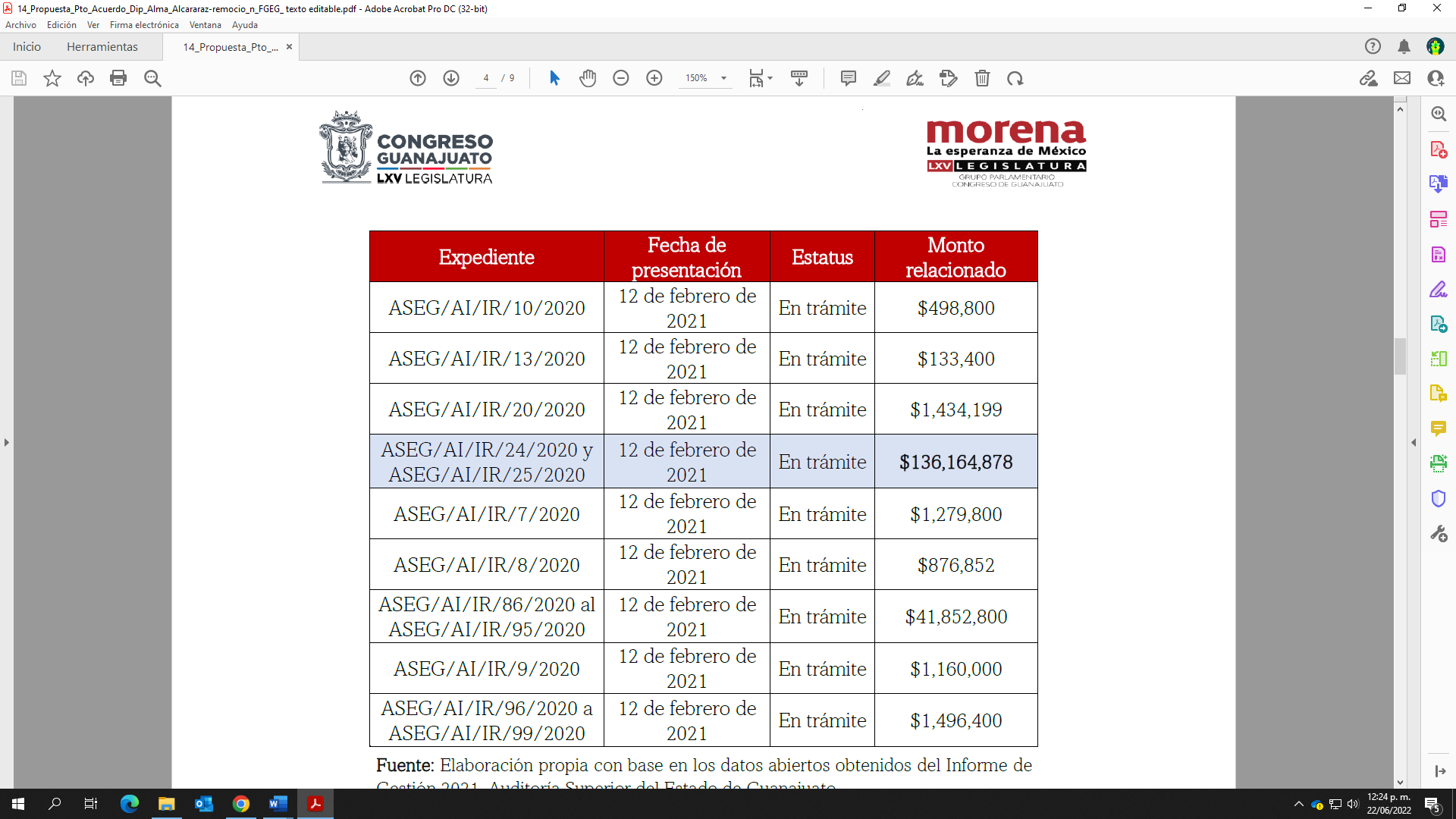 En todos estos casos, la Fiscalía lleva más de un año integrando los respectivos expedientes, aun cuando en teoría la ASEG realiza la denuncia con una investigación y una carpeta integrada que debería facilitar el trámite de procuración de justicia en la materia.En suma, es necesario precisar que, de todas las denuncias presentadas por la ASEG por presuntos actos de corrupción, no se ha obtenido una sola sentencia condenatoria, con lo cual se muestra que la Fiscalía General del Estado ha sido incapaz, o simplemente no está interesada en combatir la corrupción.En cuanto a la violencia y la inseguridad, éstas han ido en aumento de la mano del actual fiscal. Desde que asumió el cargo como Procurador de Justicia hasta la fecha, la violencia y la delincuencia no han parado. Un año antes de su llegada, en 2008, el INEGI reportó 296 defunciones por homicidio en todo el año; para 2020 -último dato disponible- este número subió hasta 5,083, esto es, los homicidios incrementaron en más de mil seiscientos por ciento.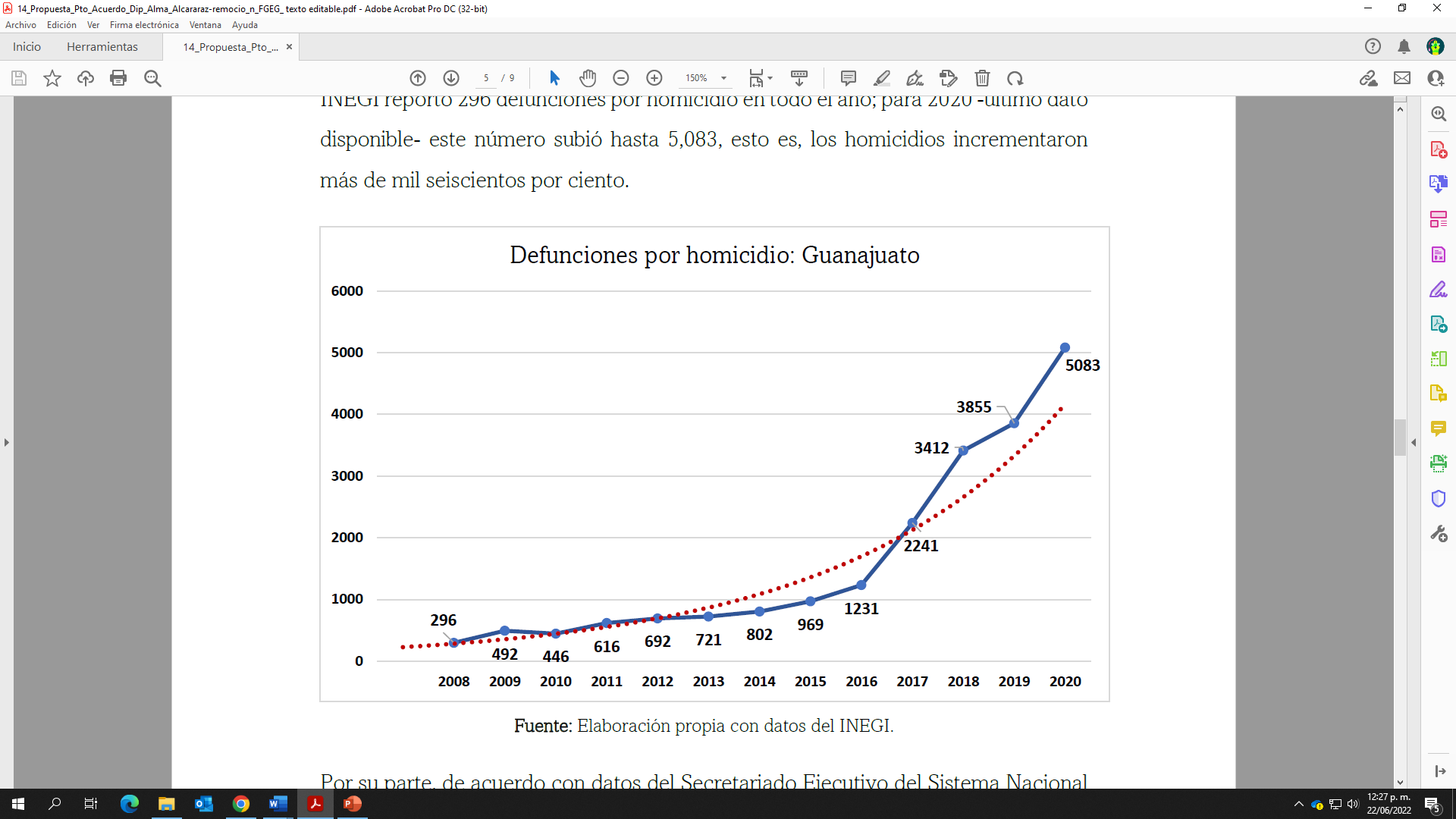 Por su parte, de acuerdo con datos del Secretariado Ejecutivo del Sistema Nacional de Seguridad Pública, en 2021 Guanajuato fue la entidad con el mayor número de víctimas de homicidios dolosos en todo el país, con 3,516 víctimas.Dicha tendencia se sostiene durante el primer trimestre de este 2022, cuando Guanajuato ocupó también el 1er lugar en homicidios dolosos a nivel nacional con 766, de los cuales 61% se realizaron con arma de fuego.En este sentido, los homicidios dolosos en Guanajuato representan 10.42% de la incidencia de ese delito en todo el país.Homicidios Dolosos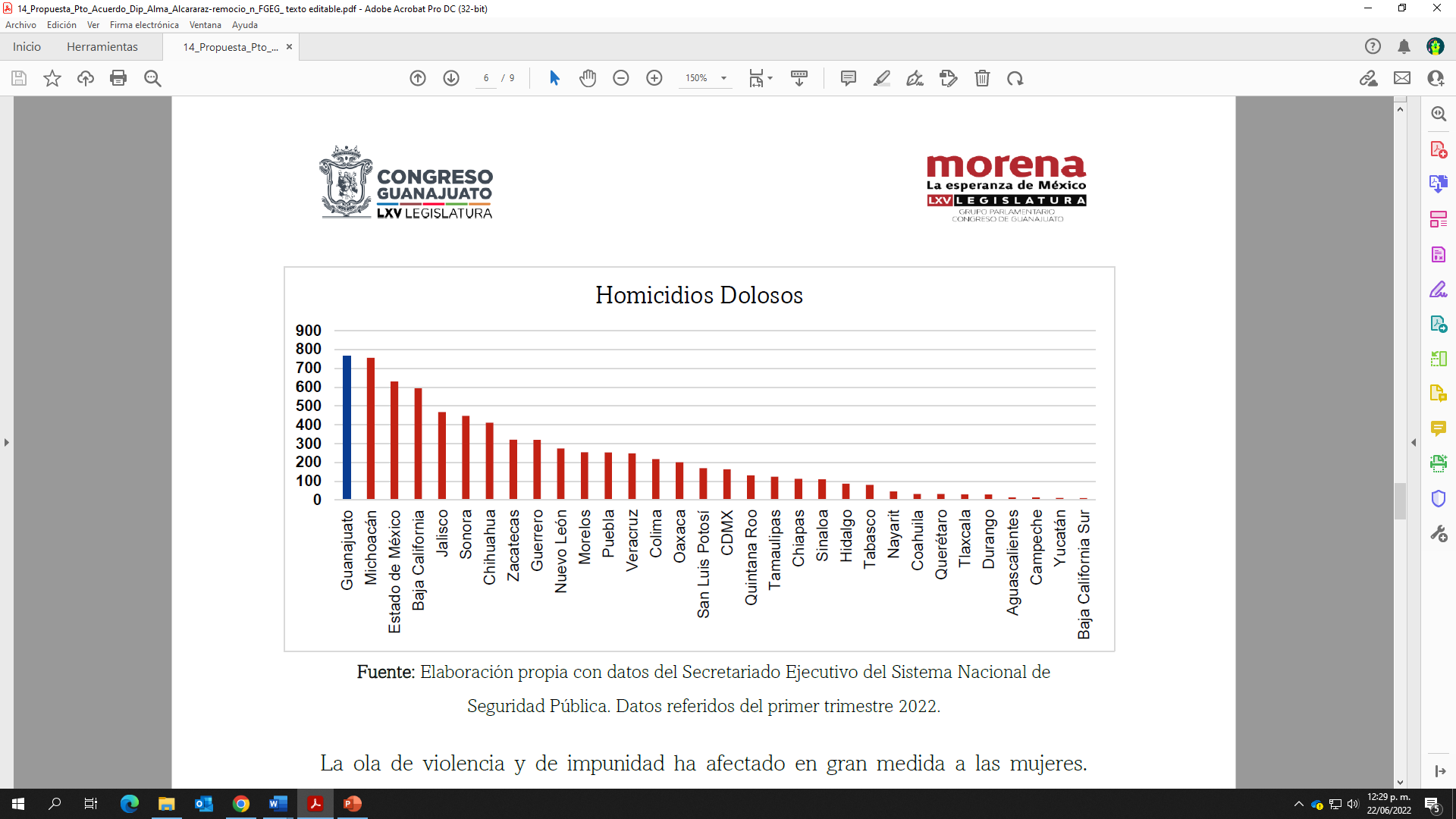 La ola de violencia y de impunidad ha afectado en gran medida a las mujeres. Aunque el Fiscal omitió incomprensiblemente referirse al tema en su informe, de enero a diciembre de 2021 se reportaron 378 muertes violentas de mujeres (34 feminicidios y 344 homicidios dolosos). Esto, igualmente, forma parte de una tendencia en la que Guanajuato es una entidad cada vez más violenta para las mujeres.En 2015, las muertes violentas de mujeres ocurridas en Guanajuato representaban apenas el 6% del total nacional; sin embargo, para 2021, esta cifra ya había subido a 10%. Por esto, actualmente Guanajuato es el epicentro de la violencia contra la mujer: desde 2020, 1 de cada 10 muertes violentas de mujeres en nuestro país se comete en el estado de Guanajuato; durante los últimos 2 años más de una mujer por día es asesinada de forma violenta en Guanajuato.Muertes violentas de mujeres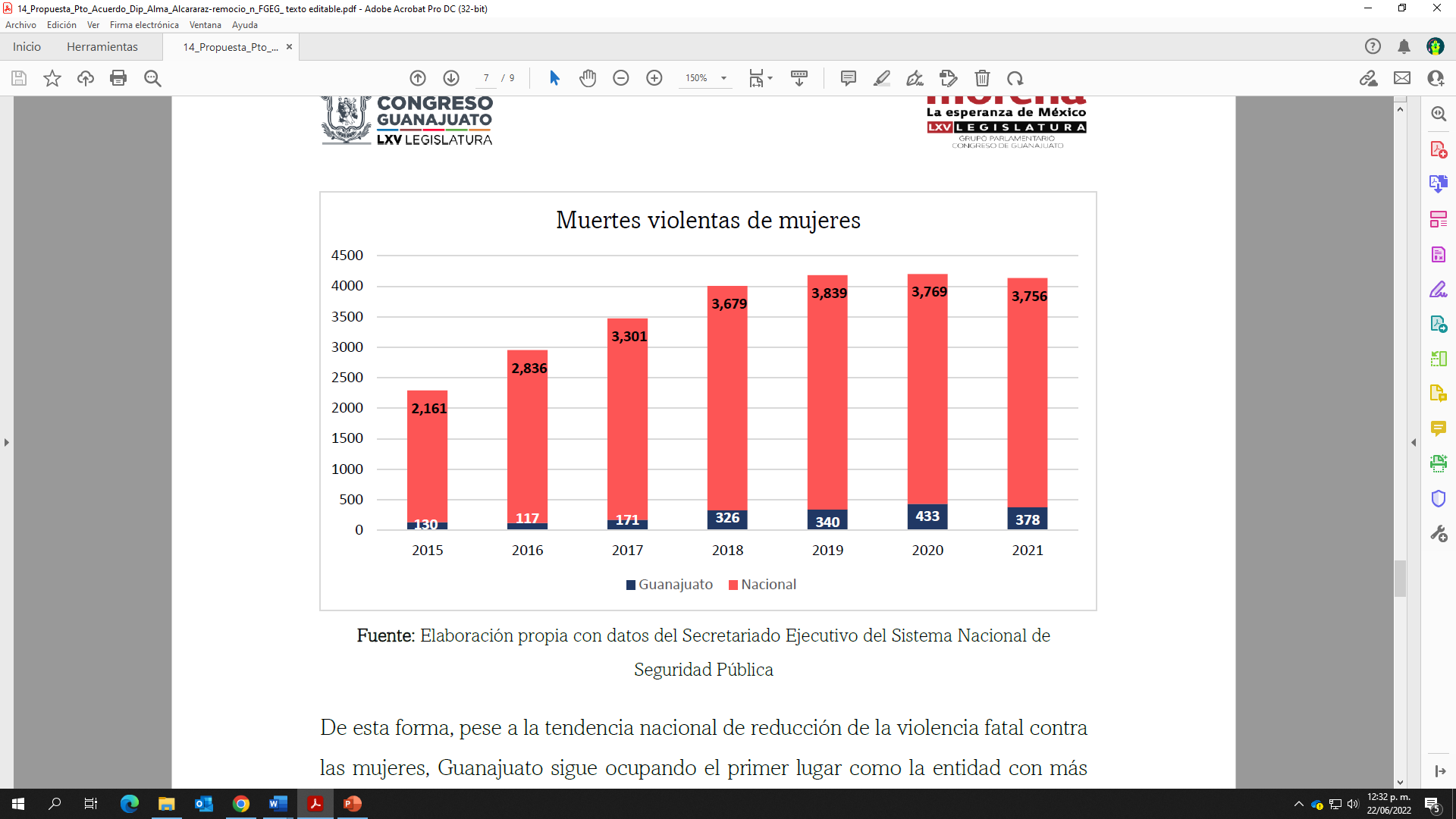 De esta forma, pese a la tendencia nacional de reducción de la violencia fatal contra las mujeres, Guanajuato sigue ocupando el primer lugar como la entidad con más casos registrados de homicidios dolosos de mujeres. Lo anterior, llevó a la Comisión Nacional de Derechos Humanos a solicitar se decrete la alerta de violencia de género en la entidad.La misma estrategia para intentar ocultar los fenómenos de violencia que se viven en Guanajuato, fue utilizada durante años en el caso de la desaparición de personas. La narrativa oficial de la Fiscalía Estatal fue la de desconocer el fenómeno de desaparición de personas y las fosas clandestinas. Lamentablemente, en Guanajuato esa es otra realidad latente. Apenas el pasado 13 de mayo, el grupo de buscadoras Madres Guerreras de León informó que se encontraron restos de personas en una fosa clandestina por el rumbo de Hacienda Arriba en León, Guanajuato.La desaparición y no localización de 2,686 personas en el Estado, los hallazgos de fosas clandestinas a lo largo de todo el Estado, junto con la crisis forense, ha pulverizado los efectos de la propaganda oficial, pero esto no ha sido suficiente para que el grupo en el poder en Guanajuato desde hace más de 30 años asuma con puntualidad su responsabilidad, y analice con seriedad la necesidad de un cambio de ruta en la política de seguridad y procuración de justicia de la entidad.Compañeras y compañeros diputados, la falta de autonomía del fiscal, acompañada con sus pésimos resultados en materia de procuración de justicia, constituyen causas graves que exigen de esta soberanía se analice y discuta la continuidad de Carlos Zamarripa Aguirre al frente de la Fiscalía.En el Grupo Parlamentario de Morena consideramos que debe removerse al actual fiscal y, en su lugar, a través de un procedimiento que ahora sí respete la Constitución, se elija a un fiscal autónomo, eficiente y a la altura de los retos que nuestra entidad reclama.Por todo lo anterior, en el grupo parlamentario de Morena, proponemos el siguiente punto deACUERDOÚNICO: La LXV Legislatura del Congreso del Estado de Guanajuato, acuerda exhortar respetuosamente al Gobernador del Estado de Guanajuato, el C. Diego Sinhue Rodríguez Vallejo, para que, con fundamento en lo establecido en la fracción IV del artículo 95 de la Constitución Política en el Estado, inicie el procedimiento de remoción del Fiscal General del Estado, Carlos Zamarripa Aguirre.A t e n t a m e n t e.Grupo Parlamentario de Morena.Guanajuato, Guanajuato, 17 de Mayo de 2022.- La Presidencia.- Se pide a la diputada Alma Edwviges Alcaraz Hernández dar lectura a su propuesta de punto de acuerdo de obvia resolución a efecto de exhortar respetuosamente al Gobernador del Estado de Guanajuato, ciudadano Diego Sinhue Rodríguez Vallejo, para que, con fundamento en lo establecido en la fracción IV del artículo 95 de la Constitución Política en el Estado, inicie el procedimiento de remoción del Fiscal General del Estado, Carlos Zamarripa Aguirre. - Adelante diputada.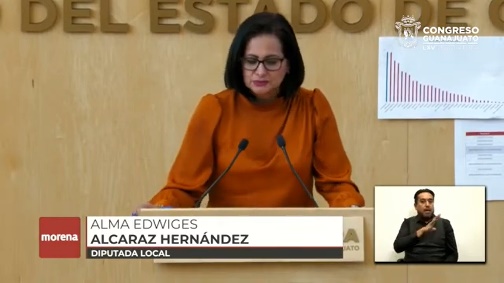 - Diputada Alma Edwviges Alcaraz Hernández -- Gracias Presidenta, compañeras y compañeros diputados, medios de comunicación quienes nos siguen a través de redes sociales, compañeras compañeros diputadas medios de comunicación y quienes nos siguen a través de las redes sociales muy buena tardes. - El pasado 27 de abril se recibió en este Congreso Local el tercer informe de actividades de la Fiscalía General del Estado de Guanajuato con la finalidad de profundizar en el informe el día 09/05/2022 se llevó a cabo esta reunión con el Fiscal General Carlos Zamarripa,  en dicha reunión las y los diputados de todos los Grupos Parlamentarios realizamos, los cuestionamientos esperando se empleará la información que se había remitido en el informe con respuestas pues claras y directas de parte del Fiscal General del Estado sin embargo pues esto no fue así pues prevaleció la evasión del encargado,  de la procuración de Justicia en la entidad más preocupado en intentar maquillar una realidad que la de ofrecer información veraz pero la realidad es inocultable en Guanajuato sigue prevaleciendo la violencia la inseguridad la impunidad la ineficacia en la procuración al mismo tiempo seguimos careciendo de un fiscal verdaderamente autónomo que esté alejado de los grupos de poder en la entidad para que investigue y persiga los delitos independientemente de la afiliación de quién los cometa y es que no podríamos esperar autonomía de alguien cuyo origen está precisamente ligado a los intereses partidistas quien funge actualmente como fiscal general antes de su nombramiento se había desempeñado durante 10 años como procurador de Justicia gracias a la confianza de 3 gobernadores panistas de esta entidad. - El fraude a la Constitución que logró un pase automático del Procurador de Justicia Fiscal General mediante un artículo transitorio que avaló este Congreso la pasada legislatura significó el intento por mantener intacto el pacto de impunidad durante más de 9 años al mismo tiempo que se simulaba la creación de una Fiscalía autónoma esa falta de autonomía se acredita todos los días si se trata de opositores políticos todo el peso de la ley, lo contrario si se trata de delitos cometidos por aliados del régimen en donde se hace valer el peso del pacto de impunidad los ejemplos sobran vamos a ver puede mencionarse por ejemplo como ejemplo cuando vimos desde la Fiscalía General del Estado cómo fue protegido el agresor de Regina Irastosa  y  Jorge en Diputado Federal por el PAN, con la conveniente reclasificación del delito de violación por el delito de abuso sexual lo pasaron de violación a abuso sexual para que el agresor pudiera llevar el proceso penal en libertad en su casa para proteger al mismo agresor repito Diputado Federal del Partido Acción Nacional no sé judicializado hay que recordar que tampoco no se ha judicializado la carpeta de investigación por otra denuncia por el delito de violación cometido en contra de María José Velázquez Navarro quien también levantó la mano con este tema de la violación de este sujeto. - Cabe señalar que a pregunta expresa del Grupo Parlamentario de Morena sobre ambos casos el Fiscal General se alejó, se negó a dar la información más elemental no se tocó el tema no se profundizó en este tema pero hay muchos otros casos de protección desde la procuración de Justicia los familiares de Leonardo Reyes joven asesinado por elementos de las fuerzas de Seguridad Pública han denunciado la protección de la Fiscalía General que la Fiscalía General le ha otorgado a los elementos involucrados con la finalidad de obstaculizar el acceso a la justicia ese pacto por la impunidad en Guanajuato instrumentado por la Fiscalía General del Estado ser se ve reflejado cuando se analizan los resultados de su Fiscalía especializada en combate a la corrupción también de acuerdo con el análisis de la operación de las fiscalías anticorrupción el (IMCO)  instituto mexicano para la competitividad del en el 2021 en el periodo que va de enero del 2019 al 31/05/2020 en Guanajuato la Fiscalía especializada no judicializó una sola investigación esto se confirma también desde la información que emite la auditoría superior del Estado pues la Fiscalía especializada en combate a la corrupción recibió de la auditoría superior del Estado 265 denuncias al cierre del 2020 sin embargo la mayoría siguen en trámite 167 por cierto 60 casos archivados en otras la propia Fiscalía se ha declarado incompetente y solamente 9 se ha ido han sido judicializadas esto es apenas el 3% del paquete que le pasa a la auditoría superior del Estado a la Fiscalía Del Estado- - Respecto a aquella proporción presentada estrictamente durante el 2021 es decir en 9 denuncias es necesario señalar que fueron presentadas en febrero del año pasado que son denuncias pero a la fecha pues no se ha judicializado una sola aun cuando existen montos millonarios relacionados con presuntos actos de corrupción una de ellas 136 millones de pesos 12 de febrero de este año y bueno pues no hay nada no hay ningún resultado en todos estos casos la Fiscalía lleva más de un año integrando los expedientes y resulta inexplicable que lleve más de un año porque en teoría pues la auditoría superior del Estado realiza una denuncia con una investigación y esta investigación proviene de una auditoría entonces obviamente hay una carpeta ya integradas que debería facilitar el trámite para la procuración de Justicia en esta materia sin embargo pues hay llevan soñando el sueño de los justos. - En suma es necesario precisar que de todas las denuncias presentadas por la auditoría superior del Estado por presuntos actos de corrupción no se ha obtenido una sola e sentencia condenatoria una sola no se ah obtenido, con lo cual se muestra que la Fiscalía General del Estado está interesada muy poco interesada o no interesada en combatir la corrupción.- En cuanto a la violencia y la inseguridad éstas han ido en aumento constante de la mano del actual fiscal desde que asumió el cargo como procurador de Justicia hasta la fecha la violencia y la delincuencia la delincuencia no han parado un año antes de su llegada en el 2008 el INEGI reportó 296 defunciones por homicidio en todo el año 2008 para el 2020 es el ultimo el último dato disponible este número subió hasta 5083, 5083 homicidios se incrementaron más de 1600 por ciento. - Por su parte de acuerdo con datos del Secretariado Ejecutivo del Sistema Nacional de Seguridad Pública en el 2021 Guanajuato fue la entidad con el mayor número de víctimas de homicidios dolosos en todo el país con 3516 víctimas. - Número uno dicha tendencia se sostiene durante el primer semestre de este 2022 cuando Guanajuato ocupó también el primer lugar, el primer lugar en homicidios dolosos a nivel nacional con 766 de los cuales 61% se realizaron con armas de fuego. - En este sentido los homicidios dolosos en Guanajuato representan el 10% del incidencia de este delito en todo el país primer lugar, la ola de violencia y la ola de impunidad ha afectado en gran medida a las mujeres aunque el fiscal omitió incomprensiblemente referirse al tema en su informe de enero a diciembre del 2021 se reportaron 378 muertes violentas de mujeres 34 feminicidios y 344 homicidios dolosos está igualmente forma parte de una tendencia en la que Guanajuato es una entidad cada vez más violenta para las mujeres. - En 2015 las mujeres violentas de mujeres ocurridas en Guanajuato representaban apenas el 6% del total nacional para el 2021 esta cifra ya había subido al 10% por eso actualmente Guanajuato nosotros no consideramos el epicentro de la violencia contra la mujer desde el 2020 uno de cada una de cada 10 muertes violentas de mujeres suceden de ese país suceden en este Estado en Guanajuato durante los últimos 2 años más de una mujer por día es asesinada de forma violenta en Guanajuato y eso no lo decimos nosotros lo dicen las estadísticas de esta forma pese a la tendencia nacional de reducción de la violencia fatal contra las mujeres Guanajuato sigue ocupando el primer lugar como la entidad con más casos registrados de homicidios dolosos de mujeres lo anterior llevó a la Comisión Nacional de Derechos Humanos a solicitar que se decretara la alerta de violencia de género en la entidad y también que mi compañera Martha Edith, Diputada Local solicitará por parte del Grupo Parlamentario de Morena está alerta de género la misma estrategia para intentar ocultar los fenómenos de violencia que se viven en Guanajuato fue utilizada durante años en el caso de la desaparición de personas la narrativa oficial de la Fiscalía estatal fue la de desconocer completamente el fenómeno de la desaparición de personas y las fosas clandestinas lamentablemente en Guanajuato es otra realidad latente apenas el pasado 13 de mayo el Grupo de Buscadoras Madres Guerreras de León informó que se encontraron restos de personas en una fosa clandestina rumbo de Hacienda arriba en León Guanajuato la desaparición y no localización de 2686 personas en el estado los hallazgos de fosas clandestinas a lo largo de todo el estado junto con la crisis forense ha pulverizado los efectos de la propaganda oficial pero esto no ha sido suficiente para que el grupo en el poder en Guanajuato desde hace más de 30 años asuma con puntual responsabilidad se analice con seriedad este problema y genere un cambio en la ruta política de la inseguridad y procuración de Justicia. - Compañeras y compañeros diputadas diputados la falta de autonomía del fiscal acompañada por los pésimos resultados que ya hemos estado viendo aquí constituyen causas graves que exigen que esta soberanía se analiza y se discuta la continuidad de que Carlos Zamarripa, continúe al frente del Grupo Parlamentario de Morena consideramos que debe removerse el actual Fiscal General del Estado y en su lugar a través de un procedimiento que ahora sí respete la Constitución se elige a un fiscal autónomo eficiente y a la altura de los retos de nuestra entidad en estos momentos. - Por lo anterior el Grupo Parlamentario de Morena, propone el siguiente Punto de Acuerdo esta Legislatura del Congreso del Estado de Guanajuato acuerda exhortar respetuosamente al Gobernador del Estado de Guanajuato al ciudadano Diego Sinhue Rodríguez Vallejo, para que con fundamento en lo establecido en la fracción cuarto del artículo 95 de la Constitución Política del Estado inicia el procedimiento de remoción del fiscal general del Estado Carlos Zamarripa Aguirre. - Es cuánto, diputada Presidenta.- La Presidencia.- Muchas Gracias.- En los términos solicitados por la proponente, se somete a la Asamblea se declare de obvia resolución la propuesta de punto de acuerdo con fundamento lo dispuesto por el artículo 177 de la Ley Orgánica del - Poder Legislativo del Estado.- Esta presidencia da la más cordial bienvenida al Grupo de habitantes de la Comunidad de San Isidro del Palmar, de Celaya, Guanajuato, perteneciente al distrito XV, invitados por la diputada María de la Luz Hernández Martínez, bienvenidos, muchas gracias por estar aquí. - La Presidencia.- Se informa la Asamblea, que a efecto de que la propuesta de punto de acuerdo se declare de obvia  resolución debe ser aprobada por las dos terceras partes de los integrantes del Pleno.- Si alguna diputada o algún diputado desea hacer uso de la palabra en relación a la obvia resolución sírvanse manifestarlo, indicando el sentido de su participación.- En virtud de que ninguna diputada o ningún diputado desea hacer uso de la palabra, se ruega la Secretaria que en votación económica, a través del sistema electrónico, pregunte a la Asamblea, si es de aprobarse la obvia resolución sometido a consideración.(Se abre el sistema electrónico)- La Secretaria.-  Por instrucciones de la Presidencia, en votación económica, se pregunta a las diputadas y a los diputados y si se aprueba la obvia resolución mediante el sistema electrónico. ¿Falta alguna diputada o algún diputado de emitir su voto? (Se cierra el sistema electrónico)- La Secretaria.- Se registraron 35 votos a favor. - La obvia resolución ha sido aprobada por unanimidad de votos. - En consecuencia, se somete a discusión del punto de acuerdo. - Si alguna diputada o algún diputado desea hacer uso de la palabra en pro o en contra, sírvase manifestarlo indicando el sentido de su participación. ¿Diputada, Hades, para qué efecto? Para hablar a favor, diputada (Voz) diputada Presidenta, adelante, diputada, tiene la voz hasta por 10 minutos.(Sube la diputada Hades Berenice Aguilar, a tribuna para hablar a favor del punto de acuerdo)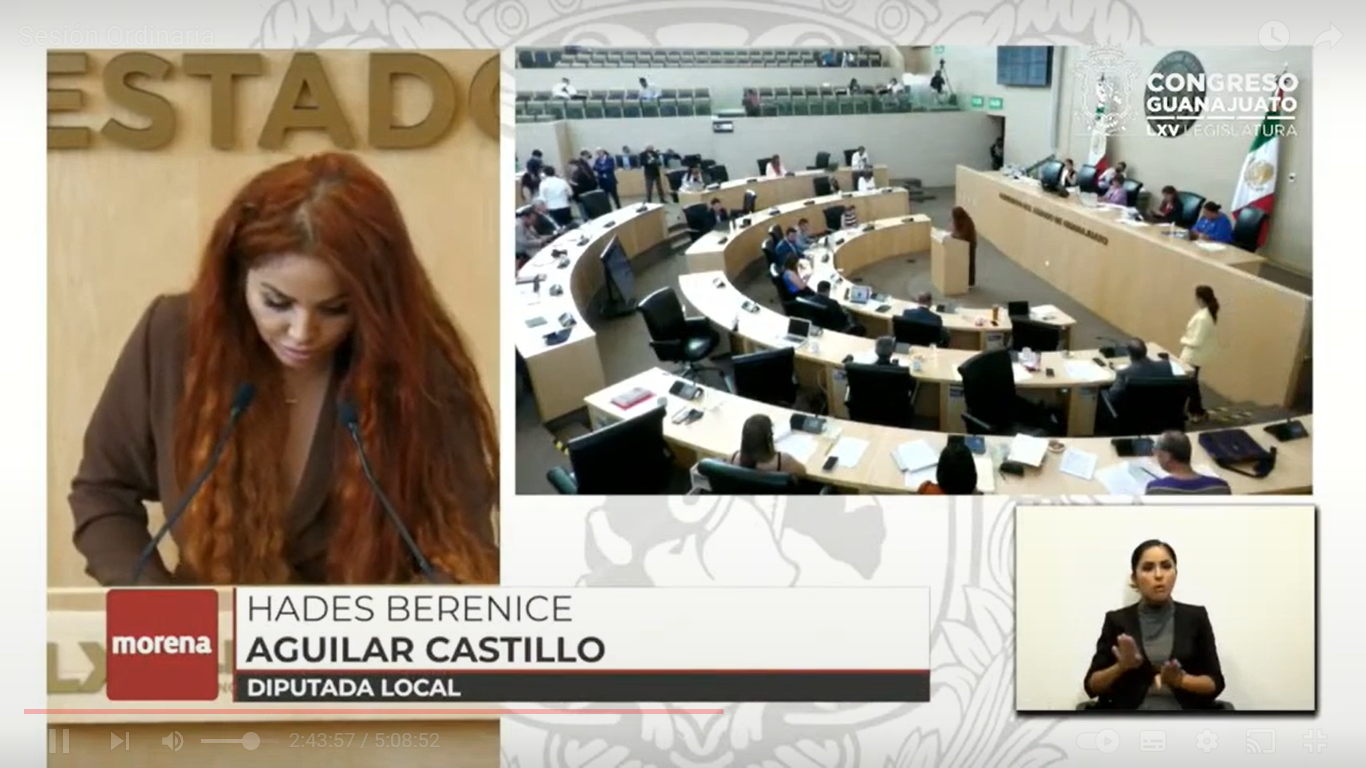 ¡Buenas tardes! compañeros diputados, diputada Presidenta le saludó con cariño. - Mi participación es para hablar a favor de un tema nuevo en el Congreso, nunca antes escuchado, subo esta tribuna para hablar a favor del punto de acuerdo propuesto por mi Grupo Parlamentario a través de la diputada Alma Alcaraz, durante los últimos tres años sólo hemos visto la continuidad de la misma política de seguridad pública y procuración de justicia fallidas en el Estado, que nos ha posicionado como el Estado más violento, como el Estado con más homicidios en todo el país. - En el Grupo Parlamentario de Morena, todos tenemos que el Fiscal General del Estado debe ser removido de su cargo. Su falta de autonomía, la violación a los principios, y a los fines de la institución y sus pésimos resultados en la procuración de Justicia y la Seguridad Pública en el Estado son causas suficientemente grave para que sea removido del cargo. - El artículo 18 de la Ley Orgánica de la Fiscalía General del Estado refiere que una de las causas graves para que el Gobernador remueva el Fiscal es que incumpla de manera reiterada con los fines institucionales previstos en la ley. - Por su parte, el artículo 4 de la misma Ley Orgánica señalan que los principios de actuación de los servidores públicos de la Fiscalía son  respeto a los derechos humanos, la objetividad, la honradez, la independencia, legalidad, eficacia, autonomía, transparencia y perspectiva de género, entre otras palabras que no todos conocen. - Y el artículo 49 de la misma Ley Orgánica señala que el Ministerio Público, es decir, la Fiscalía, tiene a su cargo la investigación y persecución de los delitos, así como el ejercicio de acción penal ante los tribunales. - En este sentido, para el Grupo Parlamentario de Morena es claro que el fiscal ha vulnerado los principios y fines antes mencionados en estos artículos de la exposición de motivos, del punto de acuerdo que se propone depende con claridad que el fiscal no ha actuado con imparcialidad ni con independencia tampoco.-Mucho menos con celeridad, eficiencia, eficacia y objetividad. Si no pregunten a todas las madres que han encontrado. Bueno, ni siquiera han encontrado en cosas clandestinas a sus hijos. Hemos expuesto la completa falta de autonomía del fiscal desde que fue nombrado mediante un pase automático que simuló la creación de una Fiscalía supuestamente autónoma, principio que también se ve transgredido al utilizar la Fiscalía para proteger a los aliados del panismo. Y esto no es nuevo, todos lo sabemos, vulnerando con ellos los principios de imparcialidad, independencia y objetividad. Así mismo, también está acreditada la violación a los fines de procuración de justicia, así como los principios de inmediatez y celeridad al dejar de ejercer las acciones penales durante más de un año en todas las denuncias presentadas por la Auditoría Superior del Estado. Lo mismo sucedió y también no es nuevo.- Aquí lo hemos mencionado jueves tras jueves dejó de judicializar la denuncia presentado contra Jorge, “N”, en este caso, ¡cuando sea su tiempo ¡compañero¡ ¡aquí se viene! ¡sí! Gracias, ¡así es! al tratarse de una figura política cercana a los grupos de poder que a su vez cobijan al Fiscal General. La independencia y la imparcialidad, así como los principios de inmediatez y celeridad, están siendo vulnerados al mismo tiempo. Peor aún porque la protección a Jorge “N” también se actualiza en otra denuncia en su contra mediante la irregular reclasificación del delito de violación. Ahí está diputado. ¡ahí está diputado!- La impunidad prevaleciente en la entidad, así como los altos niveles de violencia en seguridad, junto con todos los vicios anteriormente mencionados, conforman una compleja realidad estatal de procuración de justicia que debe ser superada. Desde esta soberanía. Debemos empezar a tomar decisiones para corregir el rumbo. Es momento de actuar para recuperar la paz en el Estado. - Por eso en Morena nunca vamos a solapar a un Fiscal al que se le fue de las manos la situación de la violencia y que ha sido incapaz de hacer su trabajo. ¿Cuál es su trabajo? ¡Procurar justicia ¿Dónde está? ¡Sí!, no, no estuviéramos en el Estado de más homicidios. Vale la pena recordar cuando alguno de ustedes siendo Diputados Federales no me van a dejar mentir. Se manifestaron en contra del intento de otorgar el paso automático en el 2017, del Procurador al Fiscal.- En aquel entonces, eso significaba, según ustedes, la imposición de un fiscal carnal. Por el contrario, en Guanajuato han actuado de manera incongruente, no sólo por poner, imponer al Fiscal carnal Zamarripa, si no, también lo han solapado y lo han incubierto. (Voz) diputada Presidenta, diputad Hades, me permite tantito (Voz) diputado Bricio, gracias diputada Presidenta, para ver si por medio de su persona, la diputada en tribuna me acepta una pregunta, (Voz) diputada Presidenta, ¿diputada Hades, le permite una pregunta al diputado Bricio?  (Voz) ¡no! diputada, no vamos a defender lo indefendible (Voz) diputada Presidenta, adelante diputada continue, por favor, no se permite el dialogo.- (Voz) diputada Hades, (da  continuación a su participación) - Por lo anterior expuesto en el Grupo Parlamentario de Morena. Consideramos que se actualizan las violaciones graves establecidas en la ley y por ese motivo debe de iniciarse el procedimiento de remoción del fiscal carnal. Carlos Zamarripa Aguirre.-Es todo diputada, Presidenta. - La Presidencia.- Muchas gracias, diputada. - Y habiendo más participaciones en consecuencia, se somete discusión el puto de acuerdo. - No habiendo más participaciones, se Instruye a la Secretaria para que en votación nominal a través del sistema electrónico, pregunte a la Asamblea, sí es de aprobarse o no el punto de acuerdo. (Se abre el sistema electrónico)- La Presidencia.- En votación nominal por el sistema electrónico, se pregunta a las diputadas y a los diputados y se aprueba el punto de acuerdo, puesto a su consideración.¿Diputada Ruth, para que efecto? (Voz) diputada Ruth Noemí, para razonar mi voto, Presidenta, (Voz) diputada Presidenta, adelante, diputada. (Solicita el uso de la voz la diputada Ruth Noemí, para razonar su voto)- No puedo votar a favor del punto de acuerdo en virtud de que él mismo carece de sustento jurídico y probatorio que de elementos concretos al Gobernador del Estado de iniciar el procedimiento de remoción de fiscal que se solicita, porque no es solamente con una percepción que se tiene, sino que hay que probar lo que se dice lo anterior, toda vez que si bien la Constitución Local en su artículo 95 fracción IV establece la facultad del Gobernador de remover al fiscal por causas graves que se establecen en la Ley de la Fiscalía, es está en la fracción I y II de su artículo 18. - Establece dos causas graves de remoción, siendo cuando se incumple de manera reiterada con los fines institucionales y participar, tolerar, consentir o apoyar violaciones graves a los derechos humanos o cometer violaciones graves a la Constitución General Local y a sus leyes. - Dichas causas deben de ser acreditadas con medios de pruebas idóneas -y pertinentes que permitan establecer con claridad que se han actualizado en uno o en otro sentido, bueno en otro momento y que, por tanto, el procedimiento de remoción del fiscal puede ser accionado porque está facultado para ellos. - Así, sí, el punto de acuerdo carece de los medios o datos de pruebas que puedan acreditar que se actualizan las causales de remoción, no es posible acompañarlo en los términos planteados. - Es cuanto, Presidenta.- La Presidencia.- Gracias diputada, ¿diputado Rolando?¿Falta alguna diputada diputado de emitir su voto?(Se cierra el sistema electrónico)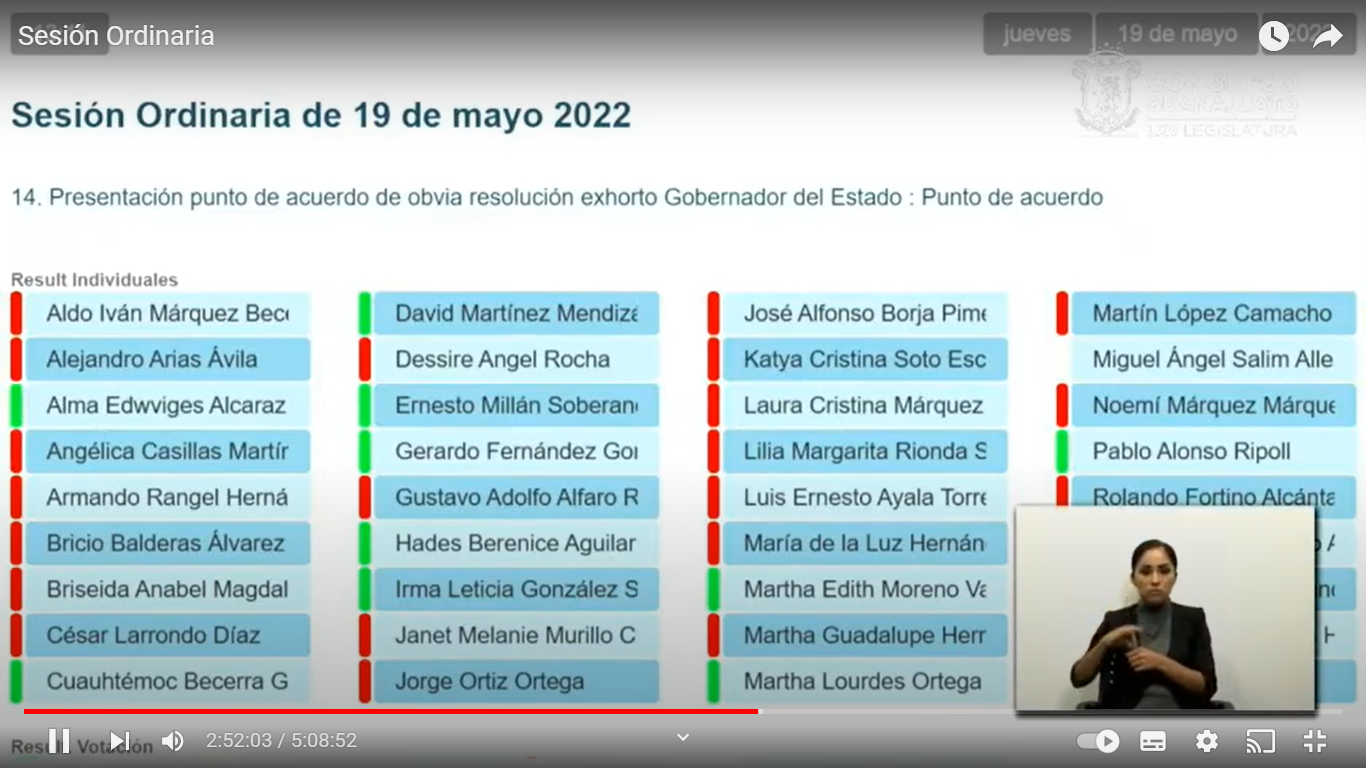 - La Secretaria.- Señora Presidenta, se registraron 24 votos en contra y 10 a favor. - La Presidencia.- El punto de acuerdo no ha sido aprobado. - En virtud de ello.Se procede a su archivo definitivo, instruyéndole para tal efecto  a la Secretaría General - La Presidencia.- Con el objeto de agilizar el trámite parlamentario de los asuntos asentados en los puntos del 15 al 34 del orden del día y en virtud de haberse proporcionado con anticipación, así como encontrarse en la Gaceta Parlamentaria, esta presidencia propone se dispense la lectura de los mismos.- De igual forma, se propone que los dictámenes emitidos por la Comisión de Hacienda y Fiscalización, agendados en los puntos del 27 al 34 del orden del día, sean sometidos a discusión y posterior votación en un solo acto.  - La propuesta está a consideración de la Asamblea, si alguna diputada o algún diputado desea hacer uso de la palabra, manifiéstenlo por favor a esta Presidencia. - No habiendo intervenciones, se pide a la Secretaria que en votación económica, a través del sistema electrónico pregunte a la Asamblea si se aprueba la propuesta. (Se abre el sistema electrónico)- La Secretaria.- Por instrucciones de la presidencia, se pregunta al Pleno en votación económica por el sistema electrónico si se aprueba la propuesta que nos ocupa. ¿Diputado Armando Rangel? Gracias, diputado. ¿Falta alguna diputada, algún diputado emitir su voto? (Se cierra el sistema electrónico)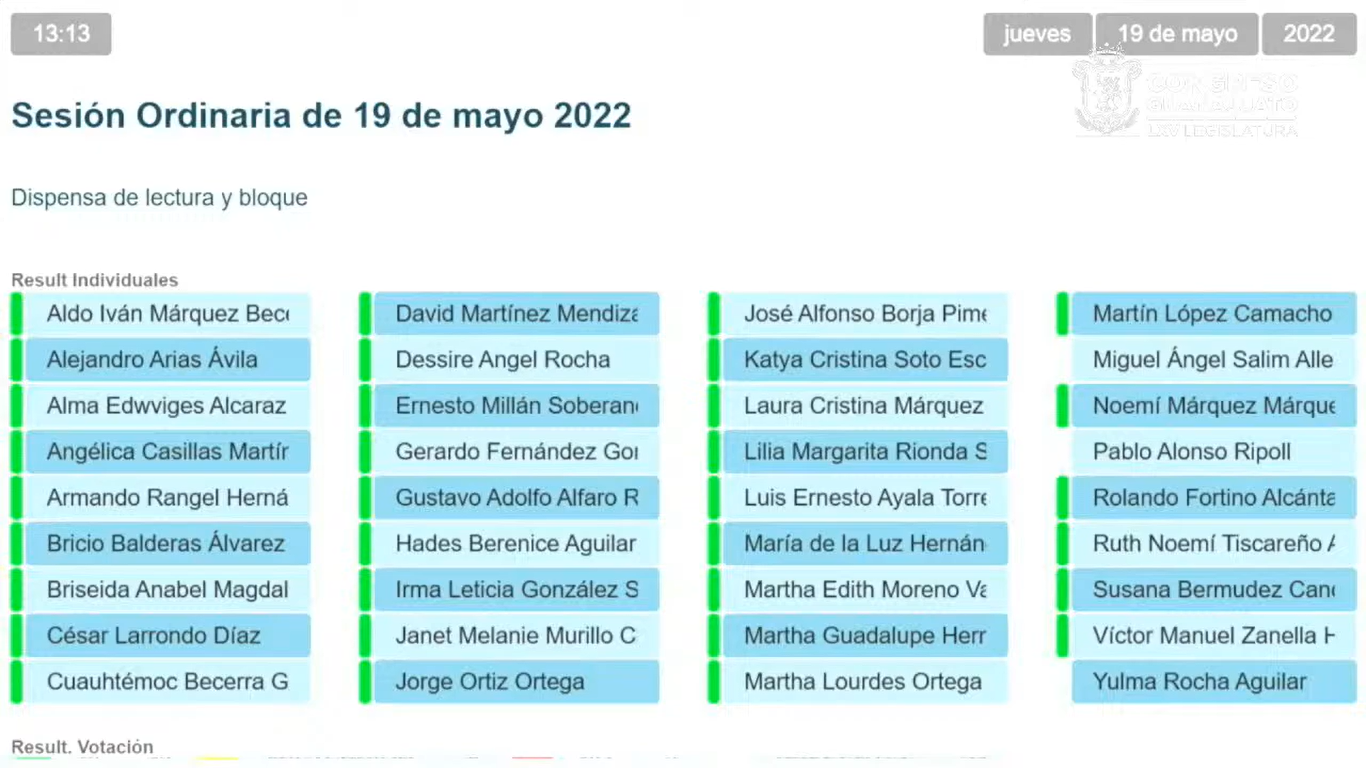 - La Secretaria.- Se registraron 33 votos a favor. - La propuesta ha sido aprobada por unanimidad de votos, bajo estos términos continuaremos con el desahogo del orden del día. DISCUSIÓN Y, EN SU CASO, APROBACIÓN DEL DICTAMEN PRESENTADO POR LA COMISIÓN DE DERECHOS HUMANOS Y ATENCIÓN A GRUPOS VULNERABLES RELATIVO A LA PROPUESTA DE PUNTO DE ACUERDO FORMULADA POR LA DIPUTADA Y EL DIPUTADO INTEGRANTES DEL GRUPO PARLAMENTARIO DEL PARTIDO VERDE ECOLOGISTA DE MÉXICO ANTE LA SEXAGÉSIMA CUARTA LEGISLATURA, A FIN DE SOLICITAR AL PODER EJECUTIVO QUE A TRAVÉS DE LA SECRETARÍA DE LA TRANSPARENCIA Y RENDICIÓN DE CUENTAS REALICE LA INVESTIGACIÓN, SUBSTANCIACIÓN Y CALIFICACIÓN EN CONTRA DE QUIEN RESULTE RESPONSABLE, POR CONDUCTAS CONSTITUTIVAS DE RESPONSABILIDAD ADMINISTRATIVA POR LA OMISIÓN EN EL CUMPLIMIENTO EN TIEMPO DE LOS ARTÍCULOS SEGUNDO Y TERCERO TRANSITORIOS DE LA LEY PARA LA PROTECCIÓN DE PERSONAS DEFENSORAS DE DERECHOS HUMANOS Y PERIODISTAS DEL ESTADO DE GUANAJUATO, ASÍ COMO DE LOS ARTÍCULOS SEGUNDO Y CUARTO TRANSITORIOS DE LA LEY PARA REGULAR LA PRESTACIÓN DE SERVICIOS DE ATENCIÓN, CUIDADO Y DESARROLLO INTEGRAL INFANTIL EN EL ESTADO DE GUANAJUATO.DICTAMEN QUE LA COMISIÓN DE DERECHOS HUMANOS Y ATENCIÓN A GRUPOS VULNERABLES PRESENTA AL PLENO DEL CONGRESO, DE LA PROPUESTA DE PUNTO DE ACUERDO FORMULADA POR LA DIPUTADA Y EL DIPUTADO INTEGRANTES DEL GRUPO PARLAMENTARIO DEL PARTIDO VERDE ECOLOGISTA DE MÉXICO ANTE LA SEXAGÉSIMA CUARTA LEGISLATURA, A FIN DE SOLICITAR AL PODER EJECUTIVO QUE A TRAVÉS DE LA SECRETARÍA DE LA TRANSPARENCIA Y RENDICIÓN DE CUENTAS REALICE LA INVESTIGACIÓN, SUBSTANCIACIÓN Y CALIFICACIÓN EN CONTRA DE QUIEN RESULTE RESPONSABLE, POR CONDUCTAS CONSTITUTIVAS DE RESPONSABILIDAD ADMINISTRATIVA POR LA OMISIÓN EN EL CUMPLIMIENTO EN TIEMPO DE LOS ARTÍCULOS SEGUNDO Y TERCERO TRANSITORIOS DE LA LEY PARA LA PROTECCIÓN DE PERSONAS DEFENSORAS DE DERECHOS HUMANOS Y PERIODISTAS DEL ESTADO DE GUANAJUATO, ASÍ COMO DE LOS ARTÍCULOS SEGUNDO Y CUARTO TRANSITORIOS DE LA LEY PARA REGULAR LA PRESTACIÓN DE SERVICIOS DE ATENCIÓN, CUIDADO Y DESARROLLO INTEGRAL INFANTIL EN EL ESTADO DE GUANAJUATO.A la Comisión de Derechos Humanos y Atención a Grupos Vulnerables le fue turnada para estudio y dictamen, la propuesta de punto de acuerdo formulada por la diputada y el diputado integrantes del Grupo Parlamentario del Partido Verde Ecologista de México ante la Sexagésima Cuarta Legislatura, a fin de solicitar al Poder Ejecutivo que a través de la Secretaría de la Transparencia y Rendición de Cuentas realice la investigación, substanciación y calificación en contra de quien resulte responsable, por conductas constitutivas de responsabilidad administrativa por la omisión en el cumplimiento en tiempo de los artículos segundo y tercero transitorios de la Ley para la Protección de Personas Defensoras de Derechos Humanos y Periodistas del Estado de Guanajuato, así como de los artículos segundo y cuarto transitorios de la Ley para Regular la Prestación de Servicios de Atención, Cuidado y Desarrollo Integral Infantil en el Estado deGuanajuato.Analizada la propuesta de referencia, esta Comisión de conformidad con lo dispuesto en los artículos 89 -fracción V- y 171 de la Ley Orgánica del Poder Legislativo del Estado de Guanajuato rinde el dictamen, con base en las siguientes:CONSIDERACIONESPROCESO LEGISLATIVO.En sesión ordinaria del 13 de junio de 2019 ingresó la propuesta de punto de acuerdo; misma que se turnó por la Presidencia del Congreso a esta Comisión legislativa, para su estudio y dictamen, con fundamento en el artículo 106 -fracción XII- de la Ley Orgánica del Poder Legislativo del Estado de Guanajuato.En reunión de la Comisión de Derechos Humanos y Atención a Grupos Vulnerables de  fecha 8 de agosto de 2019 se dio cuenta con la propuesta.Propósito de la propuesta de punto de acuerdo.En las consideraciones de la propuesta se puede leer que:La transparencia y la rendición de cuentas deben ser una realidad en Guanajuato, no un conjunto de acciones que promuevan la simulación en el Gobierno del Estado.El 26 de octubre del año 2017, se expidió la Ley para la Protección de Personas Defensoras de Derechos Humanos y Periodistas del Estado de Guanajuato, la cual tiene por objeto "promover y proteger el derecho al ejercicio periodístico, así como la defensa de los derechos humanos para garantizar la seguridad y la libertad de las personas defensoras de derechos humanos y periodistas, y salvaguardar su vida e integridad física, psicológica y económica cuando se encuentren en riesgo con motivo de su actividad".En esta Ley se contempla la creación de un Consejo Estatal de Protección a Personas Defensoras de Derechos Humanos y Periodistas de Guanajuato, como un órgano de deliberación, vinculación, coordinación y consulta que tiene por objeto entre otros, los siguientes:Emprender acciones y promover políticas públicas que garanticen los derechos y las medidas contenidas en la Ley;Informar semestralmente al Congreso del Estado los resultados de su funcionamiento y acciones;Elaborar los protocolos de seguridad y autoprotección de las personas defensoras de derechos humanos y periodistas;Realizar acciones que promuevan el derecho al ejercicio periodístico y a la defensa de los derechos humanos.Sin embargo, ninguna de estas acciones se materializó oportunamente, por lo siguiente:Este Consejo Estatal de conformidad con el artículo tercero transitorio de la citada Ley, debió instalarse dentro de los treinta días naturales posteriores a la entrada en vigor del reglamento de la multicitada Ley y dicho reglamento debió haberse expedido por el Ejecutivo a más tardar el 26 de abril del año 2018, sin embargo, acaba de publicado el ll de marzo del presente año, estando desfasado casi un año respecto al plazo establecido por el Congreso del Estado en la Ley que nos ocupa.Finalmente, los integrantes de este Consejo tomaron protesta el 10 de abril del año en curso, cuando debió ser a más tardar el 26 de mayo del año 2018 si se hubiera expedido el reglamento de la Ley en tiempo.De lo que podemos concluir que a pesar de que existía una obligación por parte del Ejecutivo para la creación de este Consejo y que pudiera funcionar y operar de forma eficaz y óptima para garantizar los derechos de las personas defensoras de derechos humanos y periodistas, no fue así, y las acciones y medidas que se pudieron haber emprendido desde el plazo acordado en los artículos transitorios para la protección de estas personas, fue nula, pues no hubo presupuesto asignado a este Consejo para el ejercicio presupuestal 2018, preguntándonos entonces cual fue la finalidad de haber expedido la Ley, si en realidad el Consejo como uno de los pilares rectores en esta materia en donde existe participación ciudadana iba a operar un año después. ¿Creen ustedes que esto es correcto?Otro ejemplo claro, de caso omiso al cumplimiento a cargo del Ejecutivo del Estado, son los  compromisos asumidos en la Ley para Regular la Prestación de Servicios de Atención, Cuidado y Desarrollo Integral Infantil en el Estado de Guanajuato, la cual entró en vigor el 1º de enero del año 2017 y tiene por objeto "regular y establecer las bases y procedimientos para la prestación de servicios de atención, cuidado y desarrollo integral infantil en el estado de Guanajuato, garantizando el acceso de niñas y niños a dichos servicios en condiciones de igualdad, eficiencia, calidad, calidez, seguridad y protección adecuadas, que promuevan, procuren y garanticen el ejercicio  pleno de sus derechos".Al igual que en el caso anterior, esta Ley establece la creación de un Consejo para la Prestación de Servicios de Atención, Cuidado y Desarrollo Integral Infantil del Estado de Guanajuato como un órgano de vinculación y consulta que tiene por objeto, entre otros, los siguientes:"Dar seguimiento, evaluar y proponer mejoras a la Política local en materia de prestación de servicios de atención, cuidado y desarrollo integral infantil; que permitan articular las acciones del Estado y de los municipios y de los sectores público, privado y social;Diseñar políticas públicas, estrategias y acciones para asegurar la atención integral a niñas y niños, en coordinación con el Sistema de Protección de los Derechos de Niñas, Niños y Adolescentes del Estado de Guanajuato;Impulsar acciones para ofrecer servicios de atención, cuidado y desarrollo integral infantil con criterios comunes de calidad, a través del fomento de actividades de capacitación, certificación y supervisión;Enviar un informe anual al Congreso del Estado de Guanajuato, indicando las acciones realizadas, así como las políticas, planes, programas y demás información relativa al estado que guardan los centros de atención"Sin embargo, ninguna de estas acciones se materializó oportunamente, por lo siguiente:De conformidad con el artículo cuarto transitorio de la citada Ley, este Consejo debió instalarse a más tardar un año posterior a la entrada en vigor de la Ley, plazo que concluyo el 1 de enero de 2018.El artículo segundo transitorio, establece que el Ejecutivo deberá actualizar los reglamentos y demás disposiciones a que se refiere esta Ley, a más tardar seis meses posteriores a su entrada en vigor, es decir el 1 ° de julio de 2017, sin embargo, el Reglamento Estatal de la materia, fue expedido por el Ejecutivo y publicado en el Periódico Oficial del Gobierno del Estado el 7 de junio de 2018. Es decir, un año desfasado.Finalmente, los integrantes de este Consejo tomaron protesta el 10 de mayo del año en curso. De lo que podemos concluir que este Consejo también empezó a trabajar un año y cuatro meses desfasados.De igual forma la historia se repite y a pesar de que existe una obligación por parte del Ejecutivo para la creación de este Consejo y que pudiera funcionar y operar de forma eficaz y óptima para garantizar el acceso de niñas y niños a dichos servicios en condiciones de igualdad, eficiencia, calidad, calidez, seguridad y protección adecuadas, no fue así, y las acciones y medidas que se pudieron haber emprendido desde el tiempo establecido en los transitorios, quedo para el olvido.Lo que no puede quedar en el olvido es la responsabilidad de quien tenía el encargo de cumplir con las obligaciones derivadas de los citados artículos transitorios, de lo cual podemos tener decenas de ejemplos de otras leyes, de las cuales tampoco se da cumplimiento en tiempo, entonces me pregunto yo, tiene alguna razón de ser, el que el Poder Legislativo apruebe leyes que contienen artículos transitorios de gran importancia, que establecen obligaciones a cargo de los ejecutores de las leyes, para que en pocas palabras sea letra muerta.De lo antes expuesto, ¿Qué podemos concluir?, los derechos de las personas defensoras de derechos humanos y periodistas, así como el de las niñas y niños, son temas que no pueden postergarse. De qué sirve que la Sexagésima Tercera Legislatura del Congreso del Estado haya trabajado con empeño para expedir estas leyes y plasmado en los artículos transitorios las obligaciones que tiene el Ejecutivo para instalar estos Consejos Estatales, tomarles protesta a sus integrantes y que empezaran a trabajar. Lo que es claro, es que en estos temas tan vitales y de los que hacemos decenas de discursos en pro de los derechos humanos, así como de las niñas y niños, y simplemente dejamos de avanzar¡¡ y los recursos y acciones que se pudieron haber emprendido no existieron. Lo que es real, es que existen funcionarios públicos responsables del incumplimiento de las obligaciones contenidas en los artículos transitorios, que provocaron por más de un año el estancamiento y esto no puede quedarse así.Al final no debemos dejar de mencionar las consecuencias que genera la lentitud de algunos funcionarios y por los cuales las acciones no se concretan oportunamente y lo vemos a diario en los artículos y notas periodísticas, como es el informe 2018 de la organización "artículo 19 ante el silencio, ni borrón, ni cuenta nueva", en el que se manifiesta que en Guanajuato se registraron 25 agresiones a periodistas durante el 2018, consistentes en amenazas, ataques físicos y bloqueo de información, lo que implicó un aumento del 47% con relación al 2017.Como el hecho de que del año 2012 al 2018 fueron asesinados 400 menores de edad en nuestro estado, de los cuales el 83.75 por ciento de los homicidios se cometieron con armas de fuego y cuchillos; el 10.40 por ciento, fueron a golpes; el 3.55 por ciento, fueron asfixiados y en el 2.30 por ciento se usó otro tipo de medios, según datos que fueron proporcionados por la Fiscalía General del Estado a través de una solicitud de acceso a la información que formulo un medio de comunicación.La Red por los Derechos de la Infancia en México "REDIM", durante la presentación del estudio "Niñez en crisis: altos niveles de incidencia delictiva y violencia contra niños, niñas y adolescentes en México",. se destaca que el mes más violento en México para la población de O a 17 años fue en junio del año 2018 donde 222 menores de edad murieron de forma violenta y Guanajuato se encuentra entre las primeras 4 entidades del país en donde se acumulan más víctimas de ese sector 2015 y lo que va del 2019.Los invito a reflexionar y considerar si de diversas omisiones, podemos concluir lo siguiente:Falta de interés o atención en estos temas por parte del Ejecutivo del Estado;Falta de respeto a las personas defensoras de derechos humanos y periodistas;Falta de respeto al desarrollo integral infantil;Falta de respeto al Congreso del Estado;Falta de recursos;Falta de Compromiso por parte de los responsables de darle cumplimiento a los artículos transitorios de la ley.En fin, podemos enunciar decenas de posibles motivos por los cuales no se da cumplimiento, sin embargo, ante tales OMISIONES o IRREGULARIDADES, es que los suscritos, integrantes del Grupo Parlamentario del Partido Verde Ecologista de México, presentamos  ante esta Asamblea un punto de acuerdo para que la Secretaría de la Transparencia y Rendición de Cuentas, lleve a cabo una investigación, permitiendo, clarificar y transparentar, si el incumplimiento de los artículos transitorios de las citadas leyes, debe ser sancionado y en su caso, se lleven a cabo los procedimientos de responsabilidad administrativa correspondientes.Reflexionemos, NO debemos permitir que las leyes emanadas de este Poder Legislativo no sean atendidas por los responsables de su ejecución, pues al final los guanajuatenses son los afectados.Metodología acordada para el estudio y dictamen de la propuesta.El_8 de agosto de 2019 se acordó por unanimidad la siguiente metodología para el estudioy dictamen de la propuesta:Subir la propuesta al portal del Congreso del Estado para consulta y participación ciudadana. La cual estará disponible hasta el 30 de agosto de 2019.Solicitar a la Unidad de Seguimiento y Análisis de Impacto Legislativo, realice un estudio sobre el cumplimiento de las obligaciones derivadas de los artículos transitorios de la Ley para la Protección de Personas Defensoras de Derechos Humanos y Periodistas del Estado de Guanajuato y de la Ley para Regular la Prestación de Servicios de Atención, Cuidado y Desarrollo Integral Infantil en el Estado de Guanajuato, y sobre si dichas obligaciones se cumplieron en los plazos establecidos en los artículos transitorios. El cual deberá ser entregado el 30 de agosto de 2019 a esta Comisión, por conducto de la secretaría técnica.Reunión de los asesores de la Comisión y la secretaría técnica para analizar la propuesta y los comentarios que en su caso se formulen.Reunión de la Comisión para análisis y acuerdos para la elaboración del dictamen.Reunión de la Comisión para la discusión y, en su caso, aprobación del dictamen.Cumplimiento de las acciones acordadas para el estudio y dictamen de la propuesta.En el marco de la promoción de la participación e inclusión ciudadana en el proceso legislativo se creó un micro sitio en la página del Congreso, invitando a enviar comentarios a la propuesta de punto de acuerdo. No se recibieron comentarios.En atención a la petición de la Comisión, la Unidad de Seguimiento y Análisis de Impacto Legislativo de este Congreso remitió el estudio sobre el cumplimiento de las obligaciones derivadas de los artículos transitorios de los ordenamientos materia de la propuesta que se dictamina.En el proceso de dictaminación, se celebró una mesa de trabajo el 18 de octubre de2019.CONSIDERACIONES DE LA COMISIÓN.En reunión de la Comisión celebrada el 6 de abril de 2022 se acordó por unanimidad dictaminar en sentido negativo la propuesta de punto de acuerdo.Esta comisión legislativa tiene competencia para el conocimiento y dictamen de aquellos asuntos que a juicio de la Presidencia del Congreso del Estado, sean materia de tratamiento por esta Comisión. Y con base en esta atribución es que la presidencia de la mesa directiva turnó la propuesta que nos ocupa.Los artículos segundo y tercero transitorios de la Ley para la Protección de Personas Defensoras de Derechos Humanos y Periodistas del Estado de Guanajuato disponen textualmenteque:Plazo para emitir el reglamento de la Ley Artículo Segundo. El titular del Poder Ejecutivo del Estado, dispondrá de ciento ochenta días naturales contados a partir de la entrada en vigor del presente Decreto, para emitir el reglamento de la Ley.Plazo para instalar el Consejo EstatalArtículo Tercero. El Consejo Estatal deberá instalarse dentro de los treinta días naturales posteriores a la entrada en vigor del reglamento de la presente Ley.El Reglamento de la Ley para la Protección de Personas Defensoras de Derechos Humanos y Periodistas del Estado de Guanajuato fue expedido mediante Decreto Gubernativo número 16, publicado en el Periódico Oficial del Gobierno del Estado de Guanajuato número 50, segunda parte, de fecha 11 de marzo de 2019.El Consejo Estatal de Protección a Personas Defensoras de Derechos Humanos y Periodistas de Guanajuato se instaló el 10 de abril de 2019.Por otro lado, los artículos segundo y cuarto transitorios de la Ley para Regular la Prestación de Servicios de Atención, Cuidado y Desarrollo Integral Infantil en el Estado de Guanajuato textualmente señalan:Plazo para la adecuación de los reglamentos estatales Artículo Segundo. El titular del Poder Ejecutivo deberá actualizar los reglamentos y demás disposiciones a que se refiere esta Ley, a más tardar seis meses posteriores a su entrada en vigor.Plazo para instalar el Consejo Estatal Artículo Cuarto. El Consejo Estatal establecido en la presente Ley deberá instalarse a más tardar un año posterior a la entrada en vigor de la Ley y deberán aprobarse los programas y planes de acción del mismo.El Reglamento de la Ley para Regular la Prestación de Servicios de Atención, Cuidado y Desarrollo Integral Infantil en el Estado de Guanajuato se expidió mediante Decreto Gubernativo número 226, publicado en el Periódico Oficial del Gobierno del Estado de Guanajuato número 114, tercera parte, de fecha 7 de junio de 2018.El Consejo para la Prestación de Servicios de Atención, Cuidado y Desarrollo Integral Infantil del Estado de Guanajuato se instaló el 17 de junio de 2019. Además de que, conforme a la información proporcionada por la Unidad de Seguimiento y Análisis de Impacto Legislativo:...mediante una solicitud al poder ejecutivo por correo electrónico contesto que el 1 O de mayo del presente año, se celebró la Primera Sesión Ordinaria del Consejo para Regular la Prestación de Servicios, Atención, cuidado y Desarrollo Integral Infantil, el cual por acuerdo CPS-SO-1 a-7/2019 se aprobó solicitar al Sistema Estatal de Protección Integral de los Derechos de Niñas, Niños y Adolescentes , por conducto de la Presidenta del Consejo Estatal, que se incorpore en el Programa Estatal de Protección Integral de los Derechos de Niñas, Niños y Adolescentes lo relativo a la prestación de servicios de atención, cuidado y desarrollo integral infantil, a efecto de propiciar un enfoque de integralidad, con fundamento en el artículo 4, fracción VIII,13 y 18 fracción JI de la Ley para Regular la Prestación de Servicios de Atención, Cuidado y Desarrollo Integral Infantil en el Estado de Guanajuato, así como el artículo 40 de su Reglamento.Asimismo, de acuerdo con el Oficio número S.G 927/2019 suscrito por el Lic. Luis Ernesto Ayala Torres Secretario de Gobierno se hace mención de la aprobación del Plan para el Fomento y Regulación de Centros de Atención, Cuidado y Desarrollo Integral Infantil para el ejercicio 2019 durante la sesión ordinaria celebrada el pasado 1 O de mayo del año en curso del Consejo para Regular la Prestación de Servicios de Atención, Cuidado y Desarrollo Integral Infantil del Estado de Guanajuato.Así que, como lo menciona el iniciante, las obligaciones a que se alude en los artículos transitorios antes transcritos ya han sido cumplidas.Por otro lado, esta propuesta de punto de acuerdo se encuentra dentro de los asuntos que la diputada y el diputado integrantes del Grupo Parlamentario del Partido Verde Ecologista de México de la Sexagésima Quinta Legislatura no desean impulsar, ello en el marco del acuerdo de la Junta de Gobierno y Coordinación Política para depurar los pendientes en comisiones.En mérito de lo expuesto, quienes integramos esta Comisión legislativa hemos determinado dictaminar en sentido negativo la propuesta que nos ocupa. Por lo que sometemos a consideración de la Asamblea, la aprobación del siguiente:ACUERDOÚnico. No resulta procedente la propuesta de punto de acuerdo formulada por la diputada y el diputado integrantes del Grupo Parlamentario del Partido Verde Ecologista de México ante la Sexagésima Cuarta Legislatura, a fin de solicitar al Poder Ejecutivo que a través de la Secretaría de la Transparencia y Rendición de Cuentas realice la investigación, substanciación y calificación en contra de quien resulte responsable, por conductas constitutivas de responsabilidad administrativa por la omisión en el cumplimiento en tiempo de los artículos segundo y tercero transitorios de la Ley para la Protección de Personas Defensoras de Derechos Humanos y Periodistas del Estado de Guanajuato, así como de los artículos segundo y cuarto transitorios de la Ley para Regular la Prestación de Servicios de Atención, Cuidado y Desarrollo Integral Infantilen el Estado de Guanajuato.Se ordena el archivo definitivo de la propuesta de punto de acuerdo.Guanajuato, Gto, 11 de mayo de 2022La Comisión de Derechos Humanos y Atención a Grupos VulnerablesDiputado David Martínez MendizábalDiputada Janet Melanie Murillo ChávezDiputado Gustavo Adolfo Alfaro ReyesDiputada Briseida Anabel Magdaleno GonzálezDiputada Katya Cristina Soto Escamilla- La Presidencia.- Procede someter a discusión el dictamen presentado por la Comisión de Derechos Humanos y Atención a Grupos Vulnerables relativo a la propuesta de punto de acuerdo formulada por la diputada y el diputado integrantes del Grupo Parlamentario del Partido Verde Ecologista de México ante la Sexagésima Cuarta Legislatura, a fin de solicitar al Poder Ejecutivo que a través de la Secretaría de la Transparencia y Rendición de Cuentas realice la investigación, substanciación y calificación en contra de quien resulte responsable, por conductas constitutivas de responsabilidad administrativa por la omisión en el cumplimiento en tiempo de los artículos segundo y tercero transitorios de la Ley para la Protección de Personas Defensoras de Derechos Humanos y Periodistas del Estado de Guanajuato, así como de los artículos segundo y cuarto transitorios de la Ley para Regular la Prestación de Servicios de Atención, Cuidado y Desarrollo Integral Infantil en el Estado de Guanajuato.- Si alguna diputada o algún diputado desea hacer uso de la palabra, en pro o en contra, manifiesta lo indicando el sentido de su participación. - No habiendo participaciones, se pide la secretaria que proceda recabar votación nominal de la Asamblea a través del sistema electrónico, a efecto de aprobar o no el dictamen puesto su consideración. (Se abre el sistema electrónico)- La Secretaria.- En votación nominal por el sistema electrónico se pregunta a las diputadas y los diputados si se aprueba el dictamen puesto a su consideración. ¿Diputado Ernesto Millán? Gracias diputado ¿Diputada Janeth Melani? Gracias, diputada. ¿Falta alguna diputado o algún diputado de emitir su voto? (Se cierra el sistema electrónico)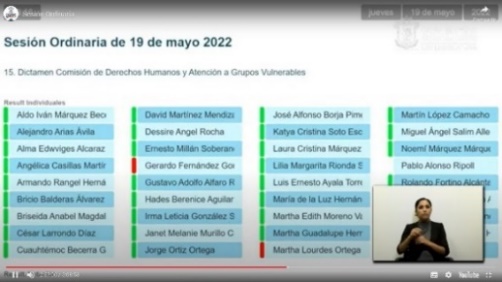 - La Secretaria.- Se registraron 32 votos a favor y 2 votos en contra. - La Presidencia.- El dictamen ha sido aprobado por mayoría de votos. - En consecuencia. Se instruye a la Secretaría General, para que procedan al archivo definitivo de la propuesta de punto de acuerdo referido en el dictamen aprobado. DISCUSIÓN Y, EN SU CASO, APROBACIÓN DEL DICTAMEN SUSCRITO POR LA COMISIÓN DE GOBERNACIÓN Y PUNTOS CONSTITUCIONALES RELATIVO A LAS PROPUESTAS DE PUNTO DE ACUERDO, LA PRIMERA, SUSCRITA POR DIPUTADAS Y DIPUTADOS INTEGRANTES DEL GRUPO PARLAMENTARIO DEL PARTIDO ACCIÓN NACIONAL POR EL CUAL SE EFECTÚA UN RESPETUOSO EXHORTO A LA CÁMARA DE DIPUTADOS DEL HONORABLE CONGRESO DE LA UNIÓN, A EFECTO DE QUE NO SE APRUEBE LA INICIATIVA PRESENTADA POR EL PRESIDENTE DE LA REPÚBLICA, LICENCIADO ANDRÉS MANUEL LÓPEZ OBRADOR, POR LA QUE SE REFORMAN LOS ARTÍCULOS 25, 27 Y 28 DE LA CONSTITUCIÓN POLÍTICA DE LOS ESTADOS UNIDOS MEXICANOS, PRESENTADA ANTE ESA SOBERANÍA EL 1 DE OCTUBRE DEL PRESENTE AÑO, Y LA SEGUNDA, SUSCRITA POR EL DIPUTADO ERNESTO ALEJANDRO PRIETO GALLARDO INTEGRANTE DEL GRUPO PARLAMENTARIO DEL PARTIDO MORENA A EFECTO DE EXHORTAR AL CONGRESO DE LA UNIÓN, A TRAVÉS DE LA CÁMARA DE DIPUTADOS Y LA CÁMARA DE SENADORES A APROBAR LAS REFORMAS CONSTITUCIONALES Y DE LEYES SECUNDARIAS PLANTEADAS POR EL PRESIDENTE DE LA REPÚBLICA, EN EL TEMA DEL SECTOR ELÉCTRICO QUE REPRESENTAN BENEFICIOS PARA EL PUEBLO DE MÉXICO, FAVORECIENDO EL GASTO PÚBLICO Y EL FORTALECIMIENTO DEL SISTEMA ELÉCTRICO NACIONAL COMO SECTOR  ESTRATÉGICO.C. DIPUTADA IRMA LETICIA GONZÁ LEZ SÁNCHEZ PRESIDENTA DEL CONGRESO DEL ESTADO      P R E S EN T E Las diputadas y los diputados que integramos la Comisión de Gobernación y Puntos Constitucionales de la Sexagésima Quinta Legislatura, recibimos para efecto de estudio y dictamen, las propuestas de punto de acuerdo suscritas, la primera por diputadas y diputados integrantes del Grupo Parlamentario del Partido Acción Nacional por el cual se efectúa un respetuoso exhorto a la Cámara de Diputados del Honorable Congreso de la Unión, a efecto de que no se apruebe la iniciativa presentada por el Presidente de la República, licenciado Andrés Manuel López Obrador, por la que se reforman los  artículos  25, 27 y 28 de la Constitución Política de los Estados Unidos Mexicanos, presentada ante esa Soberanía el 1 de  octubre del presente año, y la segunda, suscrita por el diputado Ernesto Alejandro Prieto Gallardo integrante del Grupo Parlamentario del Partido MORENA a efecto de exhortar al Congreso de la Unión, a través de la Cámara de Diputados y la Cámara de Senadores a aprobar las reformas constitucionales y de leyes secundarias planteadas por el Presidente de la República, en el tema del sector eléctrico que representan beneficios para el pueblo de México, favoreciendo el gasto público y el fortalecimiento del sistema eléctrico nacional como sector estratégico.Con fundamento en los artículos 111, fracción XIX y 171 de la Ley Orgánica del Poder Legislativo, formulamos a la Asamblea el siguiente:DICTAMENDel Proceso LegislativoEn sesiones del 7 y 21 de octubre de 2021 ingresaron respectivamente las propuestas de punto de acuerdo, la primera por diputadas y diputados integrantes del Grupo Parlamentario del Partido Acción Nacional por el cual se efectúa un respetuoso exhorto a la Cámara de Diputados del Honorable Congreso de la Unión, a efecto de que no se apruebe la iniciativa presentada por el Presidente de la República, licenciado Andrés Manuel López Obrador, por la que se reforman los artículos 25, 27 y 28 de la Constitución Política de los Estados Unidos Mexicanos, presentada ante esa Soberanía el 1 de octubre del presente año, y la segunda, suscrita por el diputado Ernesto Alejandro Prieto Gallardo integrante del Grupo Parlamentario del Partido MORENA a efecto de exhortar al Congreso de la Unión, a través de la Cámara de Diputados y la Cámara de Senadores a aprobar las reformas constitucionales y de leyes secundarias planteadas por el Presidente de la República, en el tema del sector eléctrico que representan beneficios para el pueblo de México, favoreciendo el gasto público y el fortalecimiento del sistema eléctrico nacional como sector estratégico, turnándose en su momento cada una por la presidencia del Congreso a la Comisión de Gobernación y Puntos Constitucionales, con fundamento en lo dispuesto por el artículo 111, fracción XIX de la Ley Orgánica del Poder legislativo del Estado de Guanajuato.En reuniones de la Comisión de Gobernación y Puntos Constitucionales, de fecha 11 de octubre y 2 de noviembre de 2021, se radicaron respectivamente las propuestas de punto de acuerdo.La presidencia de la Comisión de Gobernación y Puntos Constitucionales instruyó a la Secretaría Técnica para que elaborara el proyecto de dictamen de ambas propuestas en sentido negativo, con fundamento en lo dispuesto en los artículos 94, fracción VII y 272, fracción VIII inciso e de la Ley Orgánica del Poder Legislativo del Estado de Guanajuato, mismo que fue materia de revisión por las diputadas y los diputados integrantes de esta comisión dictaminadora.Valoración de las propuestas y consideraciones de la Comisión de Gobernación y Puntos ConstitucionalesQuienes integramos la comisión dictaminadora, referenciamos los puntos sobre los cuales versan las propuestas, que tienen como objeto exhortar por un lado a la Cámara de Diputados del Congreso de la Unión, a efecto de que no se apruebe la iniciativa presentada por el Presidente de la República, licenciado Andrés Manuel López Obrador, por la que se reforman los artículos 25, 27 y 28 de la Constitución Política de los Estados Unidos Mexicanos y, por el otro, a exhortar a dicha Cámara de Diputados y la Cámara de Senadores, a aprobar las reformas constitucionales y de leyes secundarias planteadas por el Presidente de la República, en el tema del sector eléctrico.Las y los iniciantes de la primera propuesta expusieron en sus consideraciones lo siguiente:		«(...] El 1 º de octubre de 2021, el titular del poder ejecutivo Federal, presentó a la Cámara de Diputados del Honorable Congreso de la Unión una iniciativa con proyecto de decreto por la que se pretende reformar los artículos 25, 27 y 28 de la Constitución Política de los Estados Unidos Mexicanos.Como es de conocimiento general diversas organizaciones especialistas en materia de competitividad y desarrollo social y económico han advertido los graves riesgos que una reforma de esta naturaleza representaría para nuestro país. Quienes integramos el Grupo Parlamentario del Partido Acción Nacional entendemos el papel rector del estado en el desarrollo económico como una posibilidad para innovar y adaptarnos al entorno, y no como un rechazo irrazonable a las tendencias mundiales de prosperidad, se refleja en la iniciativa que presentó el presidente.Nuestra actual Constitución Política de los Estados Unidos Mexicanos es síntesis de procesos históricos, del liberalismo ilustrado de la Constitución de 1857 y del Constitucionalismo Social de 1917. La segunda se superpone a la primera, modificándola, particularmente en el campo social, como lo señalamos, con base en el progreso social, económico y político de aquel momento histórico. Nuestra constitución ha servido para orientar cambios, recoger reclamos y necesidades y para adecuarnos a las circunstancias del país y del mundo en un momento dado.Sin embargo, lo que advertimos en la iniciativa que presentó el presidente de la república, es contrario a las corrientes del progreso social, económico y político de nuestros tiempos. Es retrograda, vulnera el régimen de una economía mixta, como la mexicana, en el que debería confluir el sector público, social y privado; trastoca a la política industrial moderna, en la que el Estado se asume como facilitador de las condiciones para el desenvolvimiento del sector privado, y en el que éste, a su vez, contribuye al desarrollo económico de nuestro país.Entendemos con mucha claridad el capítulo económico de nuestra Constitución General. Comprendemos el nacionalismo económico como el dominio eminente de la nación sobre las tierras y aguas dentro del territorio nacional; también comprendemos puntualmente el concepto jurídico de propiedad sujeta a función social. Lo que no comprendemos es, por qué habríamos de empecinarnos en limitar la producción de excedentes energéticos cuando la lógica económica dicta que a mayor oferta disminuyen los precios de los productos.Por qué habríamos de modificar el criterio de despacho de energía eléctrica al Sistema Eléctrico Nacional y cancelar los permisos otorgados al sector privado. Esta situación limitaría la competencia y la libre concurrencia en la actividad de generación de energía eléctrica. De acuerdo con el Instituto Mexicano para la Competitividad, en materia de generación de energía la CFE produce con costos 252% más altos que el sector privado. De aprobarse la reforma, el mismo gobierno federal tendría que asumir, a través de subsidios, los costos adicionales de generación de energía, o vender más cara la electricidad a todos los usuarios. En cualquiera de los casos, generaría impactos contraproducentes para las finanzas públicas, y en consecuencia al pueblo de México que el presidente juró proteger.Por darles un ejemplo, en 2020 la generación privada a partir de energías renovables tuvo un costo promedio de 401 pesos por megawatt-hora, mientras que el costo promedio de la producida por CFE fue de 1,413 pesos, Estos costos, evidentemente no comprende los costos adicionales en los que incurriría la CFE para la construcción, operación y mantenimiento de centrales eléctricas. En lo que respecta a 10 cancelación de los permisos para la generación, sin lugar a duda, afectará la certidumbre jurídica de los inversionistas, pues se alterarán ''retroactivamente en perjuicio de los particulares" las condiciones bajo las cuales dichas inversiones se realizaron. Dando pie a la promoción de litigios contra la cancelación de estos permisos, y con todas las probabilidades de exigir indemnizaciones, nuevamente, en perjuicio de las finanzas públicas.De aprobarse la iniciativa, también se revertiría la separación de la personalidad jurídica de la CFE y las empresas productivas subsidiarias o filiales de la CFE, lo que representaría que, esta empresa estatal participe en el mercado como único comprador y suministrador de energía, lo cual elimina las posibilidades de competencia en el mercado de generación.Algo que debe preocuparnos con seriedad a los Guanajuatenses, y en general a todos los mexicanos, es que la reforma del Presidente, pretende cancelar los certificados de energía limpia, contemplados en la Ley de Transición Energética, los cuales actualmente se otorgan a las centrales generadoras de energía limpia como incentivos para la atracción de inversiones para ampliar, precisamente, la capacidad instalada de generación de energía limpia. Sin estos incentivos, se pone en riesgo un medio ambiente saludable para nuestras hijas e hijos, además de volver imposible el cumplimiento de los compromisos de generar el 35% de energía a partir de fuentes limpias para el 2024, plasmado en el acuerdo de París. Por ejemplo, sabemos que durante 2020 la termoeléctrica de so/amanea ha operado con sólo 2 de 5 unidades, a 90% gas natural y 10% combustóleo, lo cualSin embargo, también sabemos que, en febrero de 2019, cuando el sistema eléctrico nacional demandó mayor energía eléctrica, la Comisión Federal de Electricidad, sin miramientos sobre los daños ambientales para los habitantes de Salamanca, encendió un quemador más de combustóleo de la termoeléctrica lo que representó emisiones extraordinarias y daños a la salud de los pobladores. De aprobarse la reforma que presenta el presidente las 3 unidades restantes de la termoeléctrica de Salamanca, que operan a base de combustóleo, se encenderán y evidentemente representará daños ambientales incalculables para los pobladores de so/amanea, para la zona agrícola, de nuestro estado e incluso del estado vecino de Querétaro.Por otra parte, desparecer la Comisión Reguladora de Energía y la Comisión Nacional de Hidrocarburos nos parece un acto pernicioso para el desarrollo del sector energético del país, pues se genera un ambiente de incertidumbre entre actores públicos y privados que se traducirá en precios hundidos de bienes y servicios. Compañeras y Compañeros Diputados, no podemos quedarnos callados ante el embate que está por realizar el presidente de la república contra el desarrollo sostenible, social y económico del país.Por si no fuera suficiente, hoy que el litio es un recurso primordial para el desarrollo económico y tecnológico en el mundo, en nuestro país se propone que su explotación sea una actividad exclusiva del Estado mexicano, cuando este ha demostrado uno y mil veces, su incompetencia y negligencia en el manejo de los bienes de la nación. Por esta razón es indispensable que la Cámara de Diputados del Congreso de la Unión no apruebe la iniciativa presentada por el presidente, porque con la reforma se perdería la oportunidad de iniciar desarrollos tecnológicos propios, así como nuevos mercados para la inversión y prosperidad de nuestro país. Lamentamos esta visión retrograda del presidente de la república, y manifestamos nuestro más enérgico rechazo a la iniciativa en comento.( ...)»El iniciante de la segunda propuesta expuso en sus consideraciones lo siguiente:«(...)En estos días se ha suscitado el debate nacional en torno a la reciente presentación de iniciativas de parte del Ejecutivo Federal, sobre el Sistema Eléctrico Nacional. La iniciativa presentada el pasado O 1 de octubre de este año 2021, ante la Cámara de Diputados, del Congreso de la Unión, que pretende la reforma de los artículos 25, 27 y 28 de la Constitución Federal, es un complemento de la iniciativa presentada con carácter de trámite preferente, el pasado O 1 de febrero de este año, por el Presidente de la República, para reformar y adicionar diversas disposiciones de la Ley de la Industria Eléctrica.Bajo un proceso paulatino de aproximadamente tres décadas se fue fracturando a la Comisión Federal de Electricidad (CFE), comprometiendo su viabilidad como "empresa productiva del Estado", nominación que irónicamente le otorgaron en la (contra) reforma del 2013, Sí, la verdadera contra reforma es el cambio constitucional del 2013, porque debemos recordar que lo que hoy se pretende por parte del gobierno federal, es simple y sencillamente regresar al estado constitucional que se tenía hace poco menos de una década. El 22 de julio del 2020, en un memorándum dirigido a los integrantes reguladores del sector energético se expresó claramente:"El sistema eléctrico nacional deberá ser alimentado en este orden: en primer lugar, subirse a la red de distribución la energía producida en las hidroeléctricas; en segundo, lo generado en otras plantas de la· CFE; en tercero, la energía eólica o solar de particulares y al final, la energía de ciclo combinado de empresas privadas."Nótese que en primer y segundo lugar se encuentra la energía producida por hidroeléctricas, nuclear, geotérmica, termoeléctricas y ciclos combinados, respectivamente. Tal situación obedece a que el desequilibrio generado con la reforma del 2013, estableció un criterio de despacho de la energía que obligó al Suministrador de Servicios Básicos CFE (entidad de la CFE), a asumir pérdidas, con cargo al erario público, dejando de este modo sub utilizadas las plantas de generación de la CFE. Una mayor participación de las centrales eléctricas de CFE, incrementará lo que se conoce como "capacidad de reserva rodante", dando confiabilidad al Sistema Eléctrico y seguridad energética nacional.Es así preciso describir como la verdadera (contra) reforma del año 2013, en el extremo de reformar el estado constitucional vigente en aquel momento, a través de artículos transitorios en la aprobada Ley de la industria eléctrica, como legislación secundaria emanada de la reforma, protegió los permisos y contratos de autoabastecimiento, cogeneración, pequeña producción, importación y exportación, que se habían otorgado o tramitado bajo la Ley del servicio público de energía eléctrica, los convirtió en los llamados Contratos de interconexión legados, dándoles una prioridad de compra, con cargo a los recursos públicos, a través del Suministrador de Servicios Básicos CFE, bajo el argumento engañoso del concepto de "energía limpia", dejando en segundo lugar la energía producida por las hidroeléctricas de la CFE, que efectivamente sí es energía limpia. Con la reforma propuesta a los artículos 25, 27 y 28 constitucionales se plantea DEVOLVER la planeación y control del sistema eléctrico nacional al Estado, como una función estratégica, fomentando y reconociendo la generación de energía limpia a todos los generadores, bajo condiciones equitativas, porque injustificadamente se relegó la producción de las hidroeléctricas de la CFE.Es claro que la (contra) reforma del 2013 tuvo por objeto garantizar la rentabilidad de las inversiones privadas en la producción de energía, obligando a su adquisición por parte del Suministrador de Servicios Básicos (CFE), incluso a largo plazo, porque se diseñó a modo, un esquema de subastas, en el que aún cuando se trata de energías intermitentes (solo producidas durante el día),  tenían garantizada su adquisición. Esto es, bajo una analogía, si se tratara de trabajadores cuyo producto es el mismo (porque la energía de las hidroeléctricas de la CFE como la energía fotovoltaica y eólica igual sirven para encender un foco o un motor, no hay diferencia en su calidad, por ser de una fuente u otra), tanto como aceptar que le pagaremos a menor valor su trabajo al que cumpla una jornada completa, y al que tenga media jornada le daremos prioridad en la asignación de trabajo y pagaremos mejor, evidentemente una INJUSTICIA.Con la reforma constitucional se establece en la generación de energía eléctrica un piso mínimo de 54% para la CFE, que había sido relegada, desaprovechando principalmente su capacidad de producción a través de las hidroeléctricas. En el esquema actual, puede afirmarse que la CFE sostiene la rentabilidad de las inversiones privadas, basado en que la CFE tiene 191 Centrales de Generación que operan al 55% de su capacidad en promedio, 69 son energías limpias (hidráulica, geotérmicas, nuclear, eólica y solar).En el año 2020 la CFE por obligación de la (contra) reforma del 2013, tuvo que comprarle a los generadores privados 90 teravatios-hora (TWh) en el llamado "mercado eléctrico", lo que significó $223 mil millones de pesos, teniendo subutilizado el 45 % de sus plantas, es decir, perdió con esta subutilización $215 mil millones. Es evidente el beneficio a las finanzas públicas que se generará con las reforma energética planteada (sic) por el Presidente de la República, lo contrario es defender los intereses privados que diseñaron a modo un esquema de negocio seguro a costa de los usuarios finales y del erario público, aún cuando no son generadores de energía de tiempo completo (intermitentes).(...)»Del análisis de las propuestas podemos manifestar que su objetivo consistía en por un lado exhortar a la Cámara de Diputados a que no aprobara la iniciativa de reforma a los artículos 25, 27 y 28 de la Constitución Política de los Estados Unidos Mexicanos, suscrita por el titular del Poder Ejecutivo Federal el pasado 1 de octubre del año próximo pasado. Y en de igual forma, por el otro exhortar a ambas cámaras en el Congreso de la Unión para que se pronunciaran y aprobaran dicha iniciativa.En ese sentido, es importante referir que en fecha 17 de abril del año en curso, se dio la discusión sobre el dictamen que contenía la propuesta de reforma a los artículos de la Ley Primaria en materia eléctrica, dicho proyecto requería votación calificada para ser aprobada ante ese órgano Colegiado. Durante la discusión la mayoría de las y los legisladores federales se pronunciaron a favor de la energías renovables y mejores precios energéticos para la población, algunos por una mayor apertura de la industria.Con ese dictamen se pretendía reformar los párrafos cuarto, sexto y octavo del artículo 25; el párrafo sexto del artículo 27; los párrafos cuarto y sexto del artículo 28; y adicionar un párrafo séptimo, recorriéndose los subsecuentes en su orden, al artículo 27, de la Constitución Política de los Estados Unidos Mexicanos.Cabe señalar que se requiere dos terceras partes de las y los legisladores federales para llevar a cabo la votación de esa magnitud y en consecuencia la aprobación de un dictamen con tales alcances referente a las reformas a la Constitución, y al registrarse 488 diputados y diputadas presentes existió cuórum. En ese sentido, por ser una reforma Constitucional se requiere de la mayoría calificada, y las dos terceras partes del Pleno. Dado este porcentaje de votación, el dictamen que contenía la iniciativa de reforma a la Constitución Política de los Estados Unidos Mexicanos en materia de energía y acceso a la energía eléctrica no alcanzó la mayoría calificada para aprobarse por dicha Cámara al computarse 275 votos a favor, 223 en contra y O abstenciones, desechándose el proyecto.En consecuencia, y en atención a las consideraciones expuestas, se determina la no viabilidad de las propuestas al encontrarse superadas por las acciones generadas durante el desarrollo del proceso legislativo ante la Cámara de Diputados, en fecha 17 de abril del año en curso, motivo por el cual estimamos pertinente proponer el archivo de las propuestas de punto de acuerdo descritas en el presente dictamen.En razón de lo antes expuesto y con fundamento en los artículos 171 y 204 de la Ley Orgánica del Poder Legislativo del Estado de Guanajuato, nos permitimos someter a la aprobación de la Asamblea, el siguiente:AcuerdoÚnico. Se ordena el archivo definitivo de las propuestas de punto de acuerdo suscritas, la primera por diputadas y diputados integrantes del Grupo Parlamentario del Partido Acción Nacional por el cual se efectúa un respetuoso exhorto a la Cámara de Diputados del Honorable Congreso de la Unión, a efecto de que no se apruebe la iniciativa presentada por el Presidente de la República, licenciado Andrés Manuel López Obrador, por la que se reforman los artículos 25, 27 y 28 de la Constitución Política de los Estados Unidos Mexicanos, presentada ante esa Soberanía el 1 de octubre del presente año, y la segunda, suscrita por el diputado Ernesto Alejandro Prieto Gallardo integrante del Grupo Parlamentario del Partido MORENA a efecto de exhortar al Congreso de la Unión, a través de la Cámara de Diputados y la Cámara de Senadores a aprobar las reformas constitucionales y de leyes secundarias planteadas por el Presidente de la República, en el tema del sector eléctrico que representan beneficios para el pueblo de México, favoreciendo el gasto público y el fortalecimiento del sistema eléctrico nacional como sector estratégico.Se instruye al Secretario General del Congreso archive de manera definitiva las propuestas de referencia.GUANAJUATO, GTO., A 11 DE MAYO DE 2022LA COMISIÓN DE GOBERNACIÓN Y PUNTOS CONSTITUCIONALESDiputada Susana Bermúdez CanoDiputada Laura Cristina Márquez AlcaláDiputada Alma Edwviges Alcaraz HernándezDiputado Rolando Fortino Alcántar RojasDiputada Briseida Anabel Magdaleno GonzálezDiputada Yulma Rocha AguilarDiputado Gerardo Fernández GonzálezLa Presidencia.- En seguida se somete a discusión el dictamen por la Comisión de Gobernación y Puntos Constitucionales relativo a las propuestas de punto de acuerdo, la primera, suscrita por diputadas y diputados integrantes del Grupo Parlamentario del Partido Acción Nacional por el cual se efectúa un respetuoso exhorto a la Cámara de Diputados del Honorable Congreso de la Unión, a efecto de que no se apruebe la iniciativa presentada por el Presidente de la República, licenciado Andrés Manuel López Obrador, por la que se reforman los artículos 25, 27 y 28 de la Constitución Política de los Estados Unidos Mexicanos, presentada ante esa Soberanía el 1 de octubre del presente año, y la segunda, suscrita por el diputado Ernesto Alejandro Prieto Gallardo integrante del Grupo Parlamentario del Partido MORENA a efecto de exhortar al Congreso de la Unión, a través de la Cámara de Diputados y la Cámara de Senadores a aprobar las reformas constitucionales y de leyes secundarias planteadas por el Presidente de la República, en el tema del sector eléctrico que representan beneficios para el pueblo de México, favoreciendo el gasto público y el fortalecimiento del sistema eléctrico nacional como sector estratégico.- La Presidencia.- Si alguna diputada o algún diputado desea hacer  uso de la palabra en pro o en contra, manifiestenlo por favor, indicando el sentido de su participación - La Presidencia.- En virtud de no haber participaciones, se pide la Secretaria que proceda recabar votación nominal de la Asamblea a través del sistema electrónico a efecto de aprobar o no el dictamen puesto a su consideración (Se abre el sistema electrónico)- La Secretaria.- En votación nominal por el sistema electrónico, se pregunta a las diputadas y diputados si se aprueba el dictamen puesto a su consideración. ¿Diputada Janet Melani? Gracias diputada.  ¿Falta alguna diputada, algún diputado de emitir su voto? (Se cierra el sistema electrónico)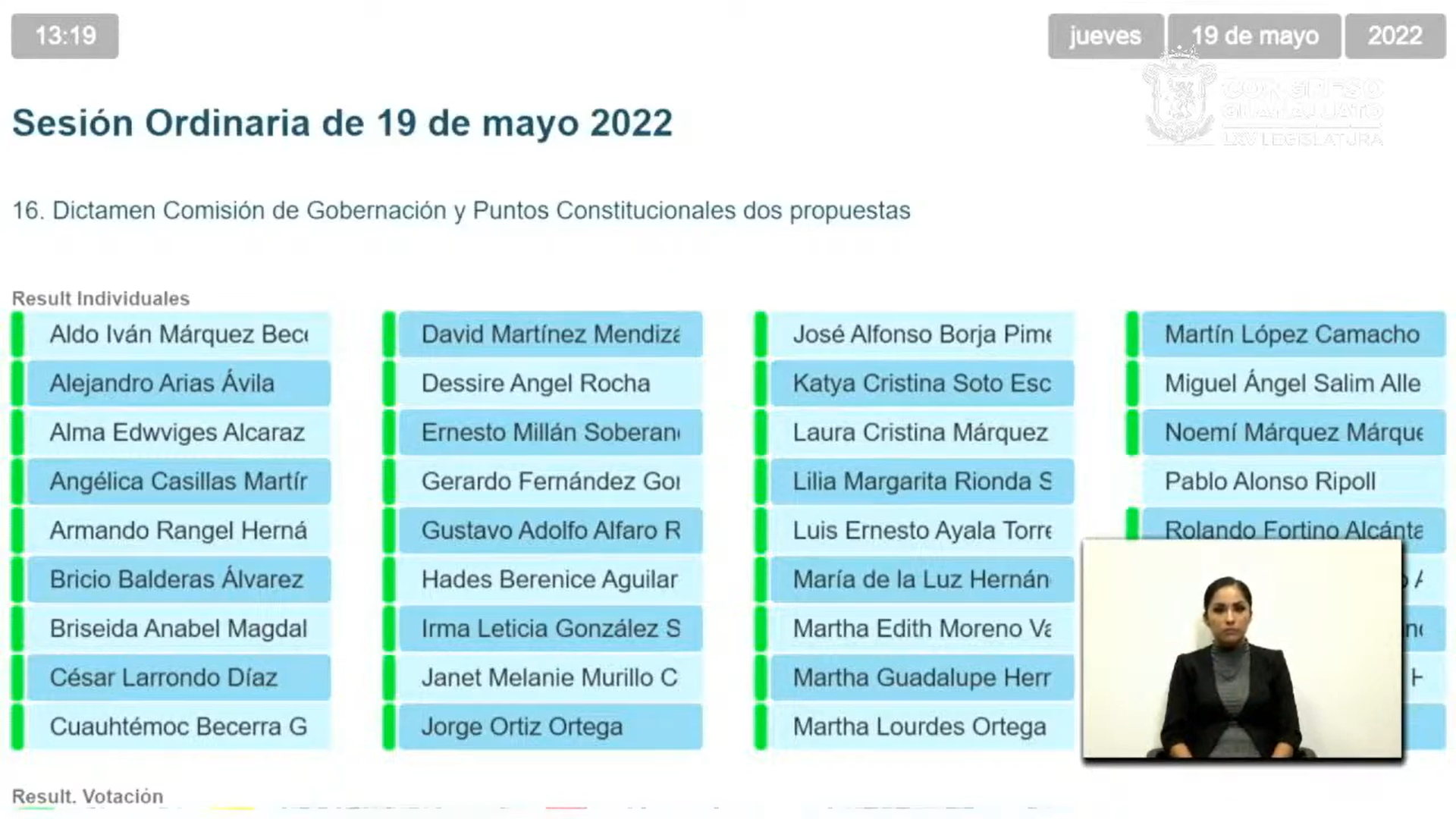 - La Secretaria.- Se registraron 34 votos a favor. - La Presidencia.- El dictamen está aprobado por unanimidad de votos. - En consecuencia.Se instruye a la Secretaría General para que proceda al archivo definitivo de las propuestas del punto de acuerdo referidas en el dictamen aprobado. DISCUSIÓN Y, EN SU CASO, APROBACIÓN DEL DICTAMEN EMITIDO POR LA COMISIÓN DE GOBERNACIÓN Y PUNTOS CONSTITUCIONALES RELATIVO A LA SOLICITUD DE LICENCIA PARA SEPARARSE DEL CARGO DE DIPUTADA LOCAL DE RUTH NOEMÍ TISCAREÑO AGOITIA, INTEGRANTE DEL GRUPO PARLAMENTARIO DEL PARTIDO REVOLUCIONARIO INSTITUCIONAL.C. Dip. lrma Leticia González Sánchez Presidenta del Congreso del Estado. Pre s e n t e.La Comisión de Gobernación y Puntos Constitucionales recibió para efectos de su estudio y dictamen, el escrito formulado por la diputada Ruth Noemí Tiscareño Agoitia integrante del Grupo Parlamentario del Partido Revolucionario Institucional, mediante el cual solicitó licencia temporal al cargo de Diputado Local, de conformidad con lo dispuesto por el artículo 63 fracción XXVII de la Constitución Política para el Estado de Guanajuato.Analizada la solicitud de referencia, esta Comisión Legislativa de conformidad con las atribuciones que le establecen los artículos 111 fracción III y 171 de la Ley Orgánica del Poder Legislativo del Estado, formula a la Asamblea el siguiente:Dic t a m e nAntecedentesA través del escrito de fecha 14 de marzo del 2022 y recibido en la Unidad de Correspondencia de la Secretaría General en la misma fecha la ciudadana Diputada Ruth Noemí Tiscareño Agoitia, formuló solicitud de licencia temporal, al cargo de Diputado Local, de conformidad con lo dispuesto por los artículos 63 fracción XXVII de la Constitución Política para el Estado de Guanajuato y 37 de la Ley Orgánica del Poder Legislativo del Estado de Guanajuato.Dicha solicitud fue turnada por la presidencia de la Mesa Directiva en la· sesión a distancia de fecha 17 de marzo de 2022 y radicada en reunión de la Comisión de Gobernación y Puntos Constitucionales de fecha 22 de marzo de 2022.Posteriormente, en fecha 28 de marzo de 2022 se presentó un escrito a través del cual se desistía de su solicitud de licencia la diputada Ruth Noemí Tiscareño Agoitia.Finalmente, la presidenta de la Comisión de Gobernación y Puntos Constitucionales instruyó a la Secretaría Técnica para que elaborara el proyecto de dictamen en sentido negativo, conforme a lo dispuesto en los artículos 94, fracción VII y 272 fracción VIII inciso e de nuestra Ley Orgánica, mismo que fue materia de revisión por los diputados y las diputadas integrantes de esta Comisión Dictaminadora.Fundamento constitucional y legalEl artículo 63 de la Constitución Política para el Estado de Guanajuato, señala:«ARTICULO 63.- Son facultades del Congreso del Estado:XXVII.- Decidir sobre las licencias que soliciten los Diputados y el Gobernador del Estado para separarse de sus respectivos cargos;»A su vez, el artículo 111 fracción III de la Ley Orgánica del Poder Legislativo del Estado de Guanajuato señala:«Artículo 111. Corresponde a la Comisión de Gobernación y Puntos Constitucionales, el conocimiento y dictamen de los asuntos siguientes:111.- Los que se refieran al conocimiento de licencia del Gobernador, de los diputados y de los Magistrados del Supremo   Tribunal   de   Justicia   del   Estado   y   los   demás servidores públicos que establezca la Constitución Política para el Estado de Guanajuato y las leyes que de ella emanen. Así como el conocimiento de las renuncias y separaciones de los Magistrados del Supremo Tribunal de Justicia _del Estado y Consejeros del Poder Judicial;» Con base en tales dispositivos esta Comisión Dictaminadora es competentepara dictaminar las solicitudes de licencia.Análisis de las solicitudes de licencia al cargo de Diputado LocalLa peticionaria expresó en su solicitud de licencia que la misma es temporal.La diputada Ruth Noemí Tiscareño Agoitia integrante de la Sexagésima Quinta Legislatura, expone su interés de separarse del cargo para el cual fue electa por la ciudadanía.De conformidad con lo dispuesto en la fracción XXVII del artículo 63 de la Constitución Política para el Estado de Guanajuato, es competencia del Congreso decidir sobre las licencias que soliciten los diputados, y corresponde a esta Comisión de Gobernación y Puntos Constitucionales dictaminar sobre las mismas según lo establecido en la fracción III del artículo 111 de la Ley Orgánica del Poder Legislativo del Estado de Guanajuato.Sin embargo, en razón de haber quedado sin efectos dicha solicitud, toda vez que la diputada que en su momento solicitó la licencia, se ha desistido de la misma, manifestando que, por así convenir a mis intereses en este acto, atentamente solicito tenga a bien tenerme por desistiéndome de mi solicitud de licencia al cargo de diputada local y se deje sin efectos la misma.En atención a ello, consideramos procedente se archive la solicitud de licencia para separarse del cargo a la diputada Ruth Noemí Tiscareño Agoitia integrante de la Sexagésima Quinta Legislatura.Por lo expuesto, nos permitimos proponer a la Asamblea, la aprobación del siguiente:AcuerdoÚnico. Se ordena el archivo de la licencia temporal para separarse del cargo de Diputado Local de la diputada Ruth Noemí Tiscareño Agoitia, integrante de la Sexagésima Quinta Legislatura.Se instruye al secretario general del Congreso del Estado, a dar de baja lasolicitud de licencia de referencia.GUANAJUATO, GTO., A 11 DE MAYO DE 2022LA COMISIÓN DE GOBERNACIÓN Y PUNTOS CONSTITUCIONALESDiputada Susana Bermúdez CanoDiputada Laura Cristina Márquez AlcaláDiputada Alma Edwviges Alcaraz HernándezDiputado Rolando Fortino Alcántar RojasDiputada Briseida Anabel Magdaleno GonzálezDiputada Yulma Rocha AguilarDiputado Gerardo Fernández González- La Presidencia.- Se somete a discusión el dictamen emitido con la Comisión de Gobernación y Puntos Constitucionales relativos a la solicitud de licencia para separarse del cargo de diputada local de Ruth Noemí Tiscareño Agoitia, integrante del Grupo Parlamentario del Partido Revolucionario Institucional.- Si alguna diputada o algún diputado desea hacer uso de la palabra, en pro o en contra manifiéstenlo indicando sentido su participación. - En virtud de no haber participaciones, se pide a la Secretaria que proceda a recabar votación nominal de la Asamblea a través del sistema electrónico efecto de aprobar o no el dictamen puesto a su consideración. (Se abre el sistema electrónico)- La Secretaria.- En votación nominal por el sistema electrónico se pregunta a las diputadas y a los diputados, si se aprueba el dictamen puesto a su consideración. - La Presidencia.- ¿Diputada Ruth? ¿me podría decir los motivos de su abstención, por favor? (Voz) Diputada Ruth Noemi, me abstengo por tratarse de un punto en el que se vota algo de mi persona, gracias. - La Secretaria.- ¿Diputada Alma Edwviges Alcaraz? Gracias, diputada. ¿Falta alguna diputada, algún diputado de emitir su voto? (Se cierra el sistema electrónico)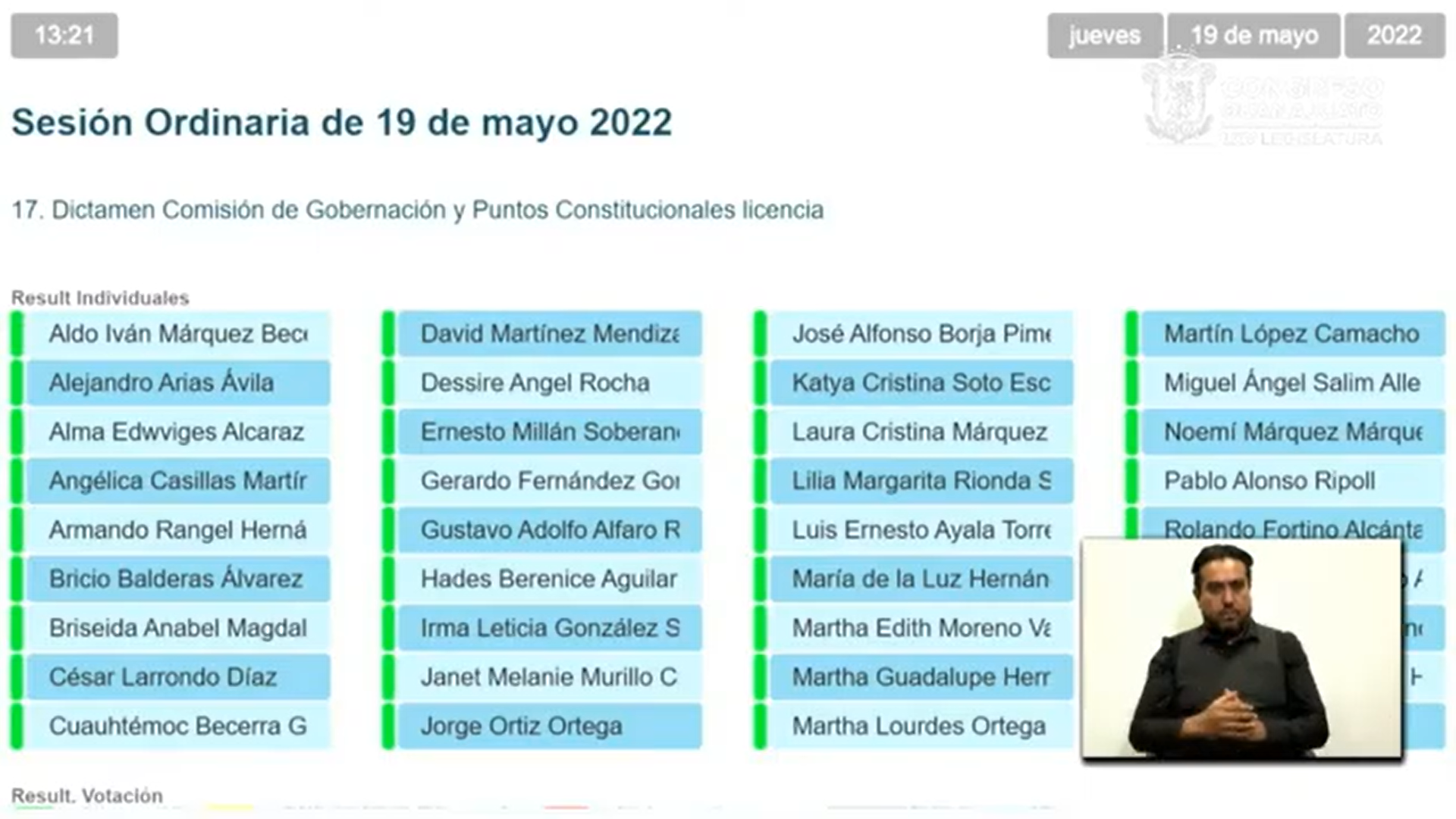 - La Secretaria.- Se registraron 34 votos a favor y 1 abstención. - La Presidencia.- El dictamen ha sido aprobado por unanimidad de votos. 	- En consecuencia.Se instruye a la Secretaría General para que proceda al archivo definitivo de la solicitud referida en el dictamen aprobado.DISCUSIÓN Y, EN SU CASO, APROBACIÓN DEL DICTAMEN SIGNADO POR LA COMISIÓN DE GOBERNACIÓN Y PUNTOS CONSTITUCIONALES RELATIVO A LA PROPUESTA DE PUNTO DE ACUERDO SUSCRITA POR LA DIPUTADA MARÍA MAGDALENA ROSALES CRUZ, INTEGRANTE DEL GRUPO PARLAMENTARIO DEL PARTIDO MORENA, A EFECTO DE EXHORTAR AL PODER EJECUTIVO DEL ESTADO, PARA QUE A TRAVÉS DE LA SECRETARÍA DE GOBIERNO, SE REALICE UNA REVISIÓN Y REPORTE PUNTUAL EN LAS DEPENDENCIAS QUE INTEGRAN LA ADMINISTRACIÓN PÚBLICA CENTRALIZADA DEL PODER EJECUTIVO; AL TITULAR DEL SUPREMO TRIBUNAL DE JUSTICIA DEL ESTADO PARA QUE, A TRAVÉS DEL CONSEJO DEL PODER JUDICIAL DEL ESTADO SE REALICE UNA REVISIÓN Y REPORTE PUNTUAL DE LOS ÓRGANOS QUE LO INTEGRAN; ASÍ COMO A LOS ORGANISMOS AUTÓNOMOS Y A LOS AYUNTAMIENTOS PARA QUE DE IGUAL FORMA SE REALICE UNA REVISIÓN Y REPORTE PUNTUAL DE SUS ÓRGANOS INTEGRADORES, A FIN DE CONOCER EL ESTADO QUE GUARDA EL CUMPLIMIENTO DE LO MANDATADO POR LA RECIENTE REFORMA A LA CONSTITUCIÓN POLÍTICA DE LOS ESTADOS UNIDOS MEXICANOS EN LOS ARTÍCULOS 2°, 4°, 41, 52, 53, 56, 94 Y 115 EN MATERIA DE PARIDAD DE GÉNERO, ANTE LA SEXAGÉSIMA CUARTA LEGISLATURA.C. DIPUTADA IRMA LETICIA GONZÁLEZ SÁNCHEZPRESIDENTA DEL CONGRESO DEL ESTADOP R E S EN T E Las  diputadas  y  los  diputados  que  integramos  la  Comisión  de  Gobernación  y Puntos Constitucionales de la Sexagésima Quinta Legislatura,  recibimos como pendiente legislativo  para  estudio  y  dictamen,  la  propuesta  de  punto  de  acuerdo  suscrita  por  la diputada María Magdalena  Rosales Cruz, integrante del Grupo  Parlamentario del Partido Morena  a  efecto  de  exhortar  al  Poder  Ejecutivo  del  Estado,  para  que  a  través  de  la Secretaría  de  Gobierno,  se  realice una  revisión  y  reporte  puntual  en  las  dependencias que  integran  la  administración  pública  centralizada  del  Poder  Ejecutivo;  al  titular  del Supremo Tribunal de Justicia del Estado para que, a través del Consejo del  Poder Judicial del  Estado  se  realice  una  revisión  y  reporte  puntual  de  los  órganos  que  lo  integran;  así como  a  los  organismos  autónomos  y  a  los  ayuntamientos  para  que  de  igual  forma  se realice  una  revisión  y  reporte  puntual  de  sus  órganos  integradores,  a  fin  de  conocer  el estado  que  guardo  el  cumplimiento  de  lo  mandatado  por  la  reciente  reforma  a  la Constitución  Política de los  Estados Unidos  Mexicanos en los artículos  2º,  4°,  41, 52, 53, 56, 94 y 115 en materia de paridad de género, ante la Sexagésima Cuarta Legislatura.Con fundamento en los artículos 111, fracción XIX y 1 71 de lo Ley Orgánica del Poder Legislativo, formulamos a la Asamblea el siguiente:DICTAMENl.       Del Proceso Legislativo1.1. En sesión del 24 de octubre de 2019 ingresó la propuesta de punto de acuerdo suscrita por la diputada María Magdalena Rosales Cruz, integrante del Grupo Parlamentario del Partido Morena a efecto de exhortar al Poder Ejecutivo del Estado, para que a través de la Secretaría de Gobierno, se realice una revisión y reporte puntual en las dependencias que integran la administración pública centralizada del Poder Ejecutivo; al titular del Supremo Tribunal de Justicia del Estado para que, a través del Consejo  del  Poder  Judicial  del  Estado  se  realice  una  revisión  y  reporte  puntual  de  los órganos  que  lo  integran;  así como  a  los  organismos  autónomos  y  a  los  ayuntamientos para  que  de  igual  forma  se  realice  una  revisión  y  reporte  puntual  de  sus  órganos integradores,  a fin de conocer el estado que guarda el cumplimiento de lo mandatado por la reciente reforma a la  Constitución  Política de los  Estados Unidos Mexicanos en los artículos  2°,  4°,  41,  52,  53,  56,  94  y   115  en  materia  de  paridad  de  género,  ante  la Sexagésima  Cuarta   Legislatura.   Turnándose en su momento por la presidencia del Congreso a la Comisión de Gobernación y Puntos Constitucionales, con fundamento en lo dispuesto por el artículo 111, fracción XIX de la Ley Orgánica del Poder legislativo del Estado de Guanajuato.1.2. En reunión de la Comisión de Gobernación y Puntos Constitucionales, de fecha 6 de noviembre de 2019, se radicó la propuesta de punto de acuerdo.1.3. En fecha 14 de septiembre de 2021, las diputadas y los diputados integrantes de la Comisión de Gobernación y Puntos Constitucionales de la Sexagésima Cuarta Legislatura, determinaron dejar esta propuesta como pendiente legislativo para que fuera la siguiente Legislatura quien se pronunciara al respecto.1.4. En fecha 11 de octubre de 2021, se instaló la Comisión de Gobernación y Puntos Constitucionales de lo Sexagésimo Quinto Legislatura, donde nos impusimos del contenido de los pendientes legislativos, y entre ellos se encuentra la propuesta de punto de acuerdo que se dictamina.1.5. En fecha 15 de marzo de 2022, la diputada presidenta propuso el análisis de la propuesta y llevar a cabo una mesa de trabajo con esos alcances.1.6. En cumplimiento a lo anterior, las diputadas Susana Bermúdez Cano, Laura Cristina Márquez Alcalá y Yulma Rocha Aguilar, integrantes de la Comisión de Gobernación y Puntos Constitucionales de la Sexagésima Quinta Legislatura; asesores de los grupos parlamentarios de los partidos Acción Nacional, MORENA y Revolucionario Institucional; así como la secretaría técnica de la comisión legislativa, se involucraron en el análisis y estudio en la mesa de trabajo donde se desahogaron las observaciones y comentarios sobre la propuesta, la cual se llevó a cabo el 20 de abril de 2022.1.7. La presidencia de la Comisión de Gobernación y Puntos Constitucionales instruyó a la Secretaría Técnica para que elaborara el proyecto de dictamen de la propuesta en sentido negativo, con fundamento en lo dispuesto en los artículos 94, fracción VII y 272, fracción VIII inciso e de la Ley Orgánica del Poder Legislativo del Estado de Guanajuato, mismo que fue materia de revisión por las diputadas y los diputados integrantes de esta comisión dictaminadora.II. Valoración de la propuesta y consideraciones de la Comisión de Gobernación y Puntos ConstitucionalesQuienes integramos la comisión dictaminadora, referenciamos el punto sobre el cual versa la propuesta que tienen como objeto una revisión y reporte puntual de los órganos que lo integran; así como a los organismos autónomos y a los ayuntamientos para que de igual forma se realice una revisión y reporte puntual de sus órganos integradores, a fin de conocer el estado que guarda el cumplimiento de lo mandatado por la reciente reforma a la Constitución Política de los Estados Unidos Mexicanos en los artículos 2º, 4°, 41, 52, 53, 56. 94 y 115 en materia de paridad de género.La proponente expuso en sus consideraciones lo siguiente:«( ...) En el marco del 66 aniversario del derecho de las mujeres al voto en México, uno de los logros más significativos en lo historio de los mujeres en nuestro país, resultado de los exigencias de un gran número de mujeres que lucharon incansablemente hasta conseguir ser reconocidas como ciudadanas constitucionalmente, que pudiéramos elegir a nuestros representantes y sobre todo poder ser electos. Fue el 17 de octubre del año 1953 cuando se estableció constitucionalmente lo igualdad en la participación, el derecho de /os mujeres o decidir sobre su vida y con eso, de la vida público del país. Este gran acontecimiento no fue uno concesión, fue producto de un largo camino por lograr que fueron reconocidos todos nuestros derechos políticos.Históricamente se ha tratado de invisibilizar a las mujeres hasta de sus logros, sin embargo, la historia de México no podría ser entendido sin lo participación de mujeres valientes quienes a pesar de que se les había relegado al espacio privado de sus hogares, en el que no deberían tener injerencia más que en los labores domésticos y la crianza de los hijos, decidieron tomar porte en duros bota/los buscando un mejor porvenir poro todos y todos los mexicanos. La historio de este reconocimiento inicio incluso antes de lo promulgación de lo mismo Constitución de 1917, ejemplo de ello fue en 1906 cuando lo organización denominada "Las admiradoras de Juárez". creado por Moría Zandoval de Zarco quien fue la primera mujer abogada de México, exigió el reconocimiento de su derecho a votar, pero fue hasta en el año de 1947 que el Presidente Miguel Alemán promulgó o través de uno reformo constitucional al artículo 1 15 el derecho de los mujeres a votar y ser votados en los procesos de elección municipales.A nivel federal, aunque Lázaro Cárdenos envió lo propuesto al Congreso de la Unión y se discute en el mismo, no se publica el decreto en el Diario Oficial de la Federación por lo que es hasta el mandato del Presidente Ruiz Cortines cuando formalmente se publica, en la fecho que hoy conmemoramos y es en las elecciones del 3 de julio de 1955 cuando votan por primera vez los mujeres. Después de conquistar el derecho político más importante, continuaron los esfuerzos por lograr lo igualdad sustantiva y es una lucha que estamos dando incluso en nuestros días ya que, aunque no había impedimentos legales para las mujeres de participar en contiendas electora/es, había muchos impedimentos facticos al interior de los partidos políticos y en lo visión mismo de lo sociedad que no les permitía llegar a ocupar cargos políticos.Por lo anterior, ha habido un esfuerzo significativo por incluir en las leyes las acciones afirmativas que aseguren el derecho de las mujeres a participar políticamente. En el año 2007 se logró lo aprobación de lo Ley Genero/ de Acceso de /os Mujeres o una Vida Libre de Violencia. que estableció por primero vez lo coordinación institucional poro prevenir, proteger y erradicar lo violencia contra los mujeres y niños, en el 2006 se expide lo Ley Genero/ para lo Igualdad entre Mujeres y Hombres, y hasta el año 2008 en la reforma constitucional, se obligó en el ámbito federo/ o que las cuotas de género fueron una realidad.En el 2013 lo reforma constitucional obligó a los partidos políticos o garantizar lo paridad de género en las candidaturas del Poder Legislativo Federo/ y Loco/, sin embargo y pese estos esfuerzos, en el ámbito electoral, había falta de claridad normativo por lo que se requería la intervención de la Suprema Corte de Justicio de la Noción y de Tribuno/es de Justicio Electoral poro proteger derechos político-electorales de las mujeres. Fino/mente es hasta 2019 que surge en el Senado de lo República lo iniciativo en materia de paridad de género que de manera general busca garantizar la integración paritaria de todos los órganos en donde se deciden los asuntos públicos más importantes para el país, los poderes ejecutivo, legislativo y judicial tanto a nivel federal como en las entidades federativas y los municipios, iniciativa mejor conocida como: "paridad en todo".Dicha iniciativa que votamos en este Congreso el pasado 4 de junio, consolida el proceso de reformas legislativas en materia de derechos políticos de las mujeres, que eliminará las brechas de exclusión de participación de estos en cargos de elección popular y en los puestos de dirección de los distintos órganos de poder y de toma de decisiones. En todas las dependencias y organismos gubernamentales la composición deberá ser paritaria, se recomienda que la presidencia sea asumida alternadamente por una mujer y por un hombre, de igual manera cuando el número de integrantes de un órgano colegiado sea impar, se privilegiará una mayor presencia de mujeres, con el propósito de revertir la desigualdad histórica de que han sido objeto.El camino para el cambio real ya está trazado, por lo que resulta prioritario, como estado, cuidar que la esencia de esta reforma se preserve y vigilar su puntual cumplimiento, resultando necesaria entonces la votación a favor del presente exhorto para dar seguimiento a los avances en materia de paridad.(…)Les invito a que nos sumemos a este exhorto y pasemos de ser solo de nombre "la legislatura de la paridad” a ser la legislatura que materialice la igualdad sustantiva. Tenemos ante nosotros sin duda, una oportunidad de sumar acciones en materia legislativa para propiciar la igualdad, la equidad de género, votemos a favor de este punto de acuerdo y confirmemos el compromiso que adquirimos aquí hace 4 meses, el día en que aprobamos por unanimidad el proyecto de dictamen aludido, pues en ese consenso político, demostramos las diferentes fuerzas políticas, la urgencia que tiene el estado de superar las desigualdades persistentes en nuestra sociedad.( ...) ))Del  análisis  de  la  propuesta  podemos  manifestar  que  su  objetivo  consistía  en exhortar  al  Poder  Ejecutivo  del  Estado,  o  través  de  la  Secretaría  de  Gobierno,  para  la revisión  y  reporte  puntual en  las  dependencias  que  integran  la administración pública centralizada  del  Poder  Ejecutivo;  al  titular  del  Supremo  Tribunal  de  Justicia  del  Estado para que, a través del Consejo del  Poder Judicial del Estado; así como a los organismos autónomos  y  o  los  ayuntamientos  poro  que  de  igual  formo  realizaran  una  revisión  y reporte  puntual de sus órganos integradores,  a fin de conocer el estado  que guarda el cumplimiento de lo  mandatado  por la  reforma a la  Constitución  Política de  los  Estados Unidos Mexicanos en los artículos 2º, 4°, 41, 52, 53, 56, 94 y 115 en materia de paridad de género.En ese sentido, es importante referir que la paridad es un principio y una regla constitucional, con criterios horizontales que exigen asegurar la paridad en el registro de las candidaturas y verticales impulsando la postulación de candidaturas de los órganos de elección popular que es incorporado en la Constitución Política de los Estados Unidos Mexicanos en el año 2014. La primera vez que fue implementada esta reglamentación fue en el Proceso Electoral de 2014-2015. La paridad es la igualdad sustantiva entre sexos; es una medida permanente que logra la inclusión de mujeres en los espacios de decisión pública. la paridad es la igualdad sustantiva entre sexos; es una medida permanente que logra la inclusión de mujeres en los espacios de decisión pública.El 10 de junio de 2011, el Estado mexicano reconoce como constitucionales todos los derechos estipulados en los tratados internacionales de los que México participa. A partir de ello, la igualdad de género se entiende como: mujeres y hombres acceden con las mismas posibilidades y oportunidades al uso, control y beneficio de bienes, servicios y recursos de la sociedad. Posterior a esto, el 31 de enero de 2014, se promulgó la reforma político-electoral del artículo 41 de la Constitución, que eleva a rango constitucional, la garantía de la paridad entre mujeres y hombres en las candidaturas a la Cámara de Diputados, Senado y Congresos Estatales.Sabemos quiénes dictaminamos que con respecto al avance paritario en elecciones 2016, las mujeres ocuparon un 49.6% de las candidaturas en las diputaciones, y 45.6% de las personas electas por mayoría relativa, esto constituyó un avance en la agenda de género en el poder legislativo a nivel nacional.En agosto de 2016, se expide la Norma Mexicana de Igualdad Laboral y No Discriminación, que se trata de una certificación otorgada a centros de trabajo públicos, privados y sociales establecidos en la República Mexicana, que cuentan con prácticas en materia de igualdad laboral y no discriminación, para favorecer el desarrollo integral de las y los trabajadores.De igual forma, el INE aprobó la Acción Afirmativa Indígena para las elecciones 2017-2018 que, por primera vez, obligó a los partidos políticos a postular únicamente a personas indígenas en los 13 distritos con 60% o más de población indígena para la Cámara de Diputados. Por otro lado, esta autoridad electoral aprobó el 7 de junio de 2017, el Protocolo para la incursión de las Personas con Discapacidad como funcionarios y funcionarias de Mesa Directiva de Casilla, su implementación es para todos los procesos, locales concurrentes, ordinarios y extraordinarios.Importante referir en todo este contexto que la Sexagésima Cuarta Legislatura del Congreso de la Unión, que fue integrada en el Proceso Electoral 2017-2018, resultó ser la más paritaria de la historia política mexicana. La cámara de diputados está representada por 49 .2% mujeres y el 50.8% de hombres. El Senado de la República en tanto, 51 % de mujeres y 49% de hombres. Este comentario resulta homólogo en el caso de las Legislaturas sesenta y cuatro y sesenta y cinco en Guanajuato, dada la importancia de la presencia de mujeres y hombres en paridad al integrar el Congreso del Estado Libre y Soberano de Guanajuato.De igual forma, el 14 de mayo de 2019 se aprobó en el Senado de la Republica el proyecto de decreto por el que se reforman los artículos 2, 4, 35, 41, 52, 53, 56, 94 y 115 de la Constitución Política de los Estados Unidos Mexicanos, la minuta fue enviada a la Cámara de Diputados para su proceso, aprobándose el 23 de mayo de ese año con 445 votos. Lo reforma establece lo obligatoriedad constitucional de observar el principio de paridad en la integración de los Poderes de la Unión, este esquema debe ser igual para los estados e integración de ayuntamientos.Las modificaciones y adiciones versan en la observancia del principio de paridad en la elección de representantes de los municipios con población indígena, además, los municipios deben de conformar sus cabildos bajo el principio de paridad de género, la ciudadanía tiene el derecho de poder ser votada en condiciones de paridad para todos los cargos de elección popular; se debe observar el principio de paridad de género en los nombramientos de las personas titulares de las secretarías de despacho del Poder Ejecutivo Federal y sus equivalentes en las entidades federativas. Los partidos políticos tienen como fin fomentar el principio de paridad de género. La Cámara de Diputados estará integrada por 300 diputadas y diputados electos según el principio de votación mayoritaria relativa, y 200 diputadas y diputados que serán electos según el principio de representación proporcional, de igual forma, en la elección de representación proporcional tanto de las y los diputados y de las y los senadores, debe de observarse el principio de paridad de género. y las listas deben de alternar mujeres y hombres. La Suprema Corte de Justicia de la Nación se compondrá de once integrantes, Ministras y Ministros.Al 31 de mayo de 2019, quince congresos locales aprobaron por unanimidad la minuta de reforma constitucional en materia de Paridad de Género en todos los cargos públicos de los tres Poderes de la Unión y en los tres órdenes de Gobierno, los cuales fueron Chiapas, Yucatán, Quintana Roo, Querétaro, Sinaloa, Tlaxcala, Hidalgo, Zacatecas, Jalisco, Baja California Sur, Chihuahua, Morelos, Ciudad de México, Oaxaca y Durango. El tres de junio se discutió en el Congreso del Estado de México, el cuatro en Colima, San Luis Potosí, Coahuila, Campeche y Guerrero; el cinco de junio en Guanajuato, Puebla y Tabasco; el seis en Veracruz. Resultando así el cómputo para su declaratoria y publicación en el Diario Oficial de la Federación y procediendo en consecuencia a la armonización en los respectivos congresos locales.En ese sentido este Poder Legislativo, a través de su Asamblea y dictaminado previamente por la comisión legislativo, siempre adelantado a los tiempos, desde marzo de 2019, dictaminó la reforma a la Constitución Política para el Estado de Guanajuato en los artículos 1, 15. 41 y 108 para incorporar este principio de paridad. Posterior a este acto legislativo, en mayo de 2020 y para complementar la armonización con base en la reforma federal de 2019 se fortaleció este principio con otra similar denominada paridad en todo a los artículos 4, 17, apartado A; 92, 80; 81 y 92 de nuestra Constitución Política Local, ambas reformas son texto vigente desde septiembre de 2019 y agosto 2020 respectivamente.Posterior a esto, se reformó la Ley de Instituciones y Procedimientos Electorales para el Estado de Guanajuato con importantes reformas en los años 2017 y 2020 donde se privilegió el aspecto técnico, así como el diálogo y el consenso entre las diversas fuerzas políticas representadas en el Poder Legislativo; decantándose en los temas de mayor interés como son el establecimiento de reglas para la elección consecutiva y de paridad en sus dos vertientes, en la totalidad de los cargos de elección popular y la organización de los procesos electorales.Es decir, el trabajo legislativo se efectúo al reforzamiento y actualización de la norma electoral constituyen acciones razonables que permitirán la optimización del goce de los derechos humanos de las mujeres como son los temas de paridad de género tanto en la postulación como en la integración de los órganos representativos parlamentarios y de los ayuntamientos, así como de violencia política en razón de género, con la implementación de un proceso sumario para su atención, establecimiento de medidas precautorias y de reparación, y de nuevas sanciones ejemplares, todo ello con el propósito de garantizar el acceso efectivo a la justicia.Con las modificaciones a la norma se brindan garantías para una participación política activa y libre de coacción y se eliminan barreras con el fin de incentivar una mayor participación y desarrollo de las mujeres en la vida pública y privada, pero de manera particular en la toma de decisiones que trasciendan a la esfera política, económica y pública de nuestro Estado y país.Acciones de esta Sexagésima Quinta LegislaturaPor su parte esta Legislatura desde su instalación ha mostrado un trabajo objetivo, institucional y responsable sobre el tema de la paridad en un sentido de mantener fortalecida la institución y dar seguimiento a las reformas constitucionales y legales a través de las acciones encausadas a llevar a cabo de manera positiva este principio en todos los ámbitos u órdenes de gobierno.De esta manera, la diputada Dessire Ángel Rocha de la Representación Parlamentaria del Partido Movimiento Ciudadano, presentó el 7 de octubre de 2021 un punto de acuerdo a efecto de exhortar al titular del Poder Ejecutivo del Estado de Guanajuato a adoptar acciones afirmativas al interior de la estructura orgánica de la administración pública estatal y paraestatal a fin de incorporar de manera inmediata el principio constitucional de paridad en los nombramientos de titularidad y cargos directivos hasta alcanzar de forma progresiva la participación plena de las mujeres en los espacios de decisión, e informarlas a esta representación social a la brevedad.La propuesta fue turnada en su momento por la presidencia de la Mesa Directiva a la Comisión de para la Igualdad de Género, quien la radicó y aprobó metodología de estudio y dictamen el 20 de octubre de 2021 y en sendas reuniones de la comisión legislativa a través de mesas de trabajo se realizó el análisis de la misma, acordando solicitar información no sólo al titular del Poder Ejecutivo, como se proponía de origen sino ampliarlo a los otros poderes -Legislativo y Judicial- y los ayuntamientos, a efecto de poder generar un alcance más general de la propuesta.Derivado de este ejercicio puntual de análisis se recibieron las siguientes respuestas por parte de los tres poderes y ayuntamientos:Poder Legislativo<<... Por otro lado, se viene procurando la Igualdad de oportunidades de empleo en los  procesos  de contratación  y  promoción,  a las  personas candidatas,   sin  importar  su  origen  étnico o nacional,   sexo,   edad, discapacidad,  condición  social  o  económica,  condiciones  de  salud, embarazo, lengua, religión, opiniones, preferencias sexuales,  estado civil o   conyugal,   o   cualquier  otra  situación  protegida  por  los   tratados internacionales en materia de derechos humanos,  leyes federales o del Estado.Asimismo, contamos con una Política de Igualdad Laboral y no Discriminación que en su declaratorio señala: «Tenemos el firme compromiso de defender los derechos humanos del personal y de promover la igualdad de oportunidades  entre hombres y mujeres y permitir el acceso al empleo sin discriminación, así como establecer las acciones afirmativas a fin de prevenir el acoso y hostigamiento sexual, la discriminación, la violencia laboral, maltrato o cualquier otra conducta inapropiada, para evitar en todo momento cualquier riesgo a lo integridad física y continuar fomentando un ambiente sano para enaltecer el respeto a la dignidad humana».Al ingresar como colaborador o colaboradora del Congreso del Estado de Guanajuato se solicita llenar el Formulario de Igualdad Laboral y No Discriminación, el cual tiene como objetivo garantizar que, durante el proceso de selección, la persona no haya sido objeto de ningún tipo de discriminación.Hemos sido acreedores a la certificación de la norma 025 de igualdad laboral y no discriminación, en su nivel oro. Actualmente nos encontramos en proceso de recertificación. El Congreso del Estado cuenta con un Comité de Igualdad Laboral y No Discriminación. Se cuenta con una figura de Ombudsperson así como formatos para denuncias de acoso o discriminación, que apoyan en el proceso de alguna violación a las políticas de igualdad laboral y no discriminación.Dentro del Manual de Organización y Perfiles de puesto, se presentan todos los puestos con un lenguaje inclusivo, evitando encasillarlo al desempeño de un solo sexo.En relación con la ocupación de mandos medios y directivos está consolidado hoy en día de la siguiente manera:Directivos 20Hombres 12Mujeres 8Directivos y mondos medíos 31Hombres             	 17Mujeres                14Además de que entre los principios generales de la política de igualdad laboral y no discriminación, se establece una promoción de la igualdad de oportunidades y el desarrollo para todo el personal, así como para las oportunidades de empleo en los procesos de contratación y promoción, a las personas candidatas, sin importar su origen étnico o nacional, sexo, edad, discapacidad, condición social o económica, condiciones de salud, embarazo, lengua, religión, opiniones, preferencias sexuales, estado civil o conyugal, o cualquier otra situación protegida por los tratados internacionales en materia de derechos es federales o del Estado. Con dichas políticas y acciones afirmativas se pretende la participación progresiva de la mujer en los espacios de decisión, así como lograr la igualdad laboral y no discriminación en el Congreso del Estado de Guanajuato ...))Poder Judicial<<... Haciendo de su conocimiento, que el Poder Judicial con el propósito de fomentar la igualdad entre hombres y mujeres, y la no discriminación en el ámbito interno. así como fortalecer la impartición de justicia con perspectiva de género y el respeto a los Derechos Humanos. ha implementado una política específica para este tópico y creado diversos ordenamientos encaminados o erradicar e impedir cualquier acto o práctica de discriminación.El personal del Poder Judicial del Estado de Guanajuato, al ingresar a esta institución adquiere el compromiso ético de observar los principios, valores, actitudes y comportamientos a que hace referencia este instrumento, el cual propicia una conducta de respeto, igualdad de género y no discriminación entre las y los servidores públicos, así como con /as personas con las que tengan trato con motivo de su encargo. En tal sentido, dicho ordenamiento prevé lo obligación de todas las personas que laboran en el Poder judicial, de mantener un ambiente sano, libre de violencia laboral, hostigamiento y acoso sexual, evitando cometer conductas que obstaculizan el acceso y permanencia a un trabajo digno y de calidad. Es importante destacar que con la finalidad de concientizar acerca de estas obligaciones a nuestro personal, con el apoyo de la Escuela de Estudios e Investigación Judicial, se han impartido diversos cursos sobre aspectos generales del Código de Ético del Poder Judicial del Estado de Guanajuato, en varias sedes del Estado, realizando a la par conferencias y capacitaciones en materia de Mobbing o acoso laboral, en colaboración con la Procuraduría de los Derechos Humanos del Estado de Guanajuato dirigidos o todo nuestro personal. Proceso interno que regula la atención de casos de conductas que pudieran constituir acoso, hostigamiento sexual, violencia laboral y/o actos de discriminación; mismo que puede ser iniciado por las personas trabajadoras del Poder Judicial, con la presentación de una denuncia ante la Ombudsperson de esta institución, quien acto seguido emite una respuesta inicial sobre la procedibilidad de la misma.Cabe hacer mención que, con el propósito de refrendar el compromiso del Poder Judicial del Estado de Guanajuato en el respeto de los Derechos Humanos, la Igualdad y la No Discriminación; en el año 2016 nos sometimos a un proceso de certificación en la Norma Mexicana NMX-R-025-SCFI-2015 en Igualdad Laboral y no Discriminación, norma que establece los requisitos para que los centros de trabajo públicos, privados y sociales, de cualquier actividad y tamaño que integren, implementen y ejecuten dentro de sus procesos de gestión y de recursos humanos, prácticas para la igualdad laboral y no discriminación que favorezcan el desarrollo integral de las y los trabajadores. Proceso mediante el cual recibimos la certificación "NIVEL ORO” que nos distinguió como el primer Poder Judicial en el país en obtener dicho certificado. habiendo mantenido dicha distinción como producto del proceso de Recertificación en dicha norma que concluyó el mes de octubre de 2020.Para fomentar lo observancia del derecho de lo mujer y de las niñas, niños y adolescentes, a uno vida libre de violencia, así como de que se respeten y protejan sus derechos humanos. es de reiterar lo labor de capacitación continua llevada a cabo en colaboración con la Escuela de Estudios e Investigación Judicial, o través de foros, seminarios, conversatorios, ciclos de conferencias, así como actividades diversas, en temas relacionados con los derechos de las mujeres y la impartición de justicia con perspectivo de género, el interés superior de la infancia y la adolescencia; análisis y estudio de diversos protocolos, entre los que se encuentran el Protocolo de Actuación para quienes Importen Justicia en casos que involucren a Niños, Niños y Adolescentes. lo anterior, con el propósito de que las y los servidores públicos conozcan y apliquen la normatividad con perspectiva de género, y protección a los derechos humanos de los grupos vulnerables, erradicando así, prácticas o formas de discriminación al impartir justicia.1.- Número total de servidoras y servidores públicos en el Poder Judicial, el cual está integrado en su mayoría por mujeres.Sexo     Número Mujeres 2,262Hombres 1,285Total   3,5472.- Número total de Magistradas y Magistrados que se encuentran adscritos a las 10 Salas Cíviles y 10 Salas Penales del Supremo Tribunal de Justicia del Estado de Guanajuato (incluyendo supernumerarios)Sexo NúmeroMujeres 9Hombres 11Total   203.- Consejera y Consejeros del Poder Judicial del Estado de Guanajuato. Sexo NúmeroMujer 1 Hombres2 Total 34.- Número total de Juezas y Jueces de todos los sistemas de justicia: civil de partido, civil especializado en materia familiar, oral mercantil, acusatorio y adversarial, penal tradicional, ejecución penal, justicia para adolescentes, menores civiles y mixtos.Sexo Número Mujer 170Hombre 139Total 3095.- Cargos directivos de los órganos auxiliares y áreas administrativas del Poder Judicial del Estado, los cuales en su mayoría están ocupados por mujeres:Sexo NúmeroMujeres 16Hombres 8Total  24En ese orden de ideas, el Poder Judicial del Estado de Guanajuato, reitera su compromiso, de implementar las acciones que sean necesarias tanto de manera interna como en colaboración institucional, para continuar brindando un servicio de impartición de justicia con calidad, oportunidad. perspectiva de género y no discriminación, dando cumplimiento a los ordenamientos nacionales e internacionales, con el propósito proteger y garantizar los Derechos Humanos de todas las personas, así como continuar impulsando la observancia del principio de paridad .. .))Poder Ejecutivo«... Para lo Administración Pública Estatal 2018-2024, es una prioridad asegurar las condiciones de igualdad en el acceso de las mujeres a oportunidades de desarrollo en todos los ámbitos, razón por la cual impulsamos acciones para fomentar y hacer efectivos sus derechos, tales como:a. Alineación del Programa de Gobierno 2018-2024, con los objetivos de Desarrollo Sostenible. Agenda transversal poro lo igualdad entre mujeres y hombres. ODS Elemento del Programa de· Gobierno 2018·20245. Igualdad de génerob. Esquema de alineación del Programa de Gobierno 2018-2024 con el Plan Nacional de Desarrollo 2019-2024. PND 2019-2024 Elemento del Programa de Gobierno 2018-2024 Eje Transversal Igualdad de Género, no discriminación e inclusión Agenda transversal para la igualdad entre mujeres y hombres.Agenda transversal para la inclusión con enfoque de derechoshumanos.Programa de Gobierno 2018-2024. Agenda transversal para la igualdad entre mujeres y hombres. Objetivo. - Garantizar la igualdad sustantiva entre mujeres y hombres:Estrategia 1: Transversalizar la perspectiva de género en las políticas públicas e instrumentos de planeación.Estrategia 2: Asegurar condiciones de igualdad en el acceso de las mujeres a las oportunidades de desarrollo en todos los ámbitos.d. Actualización del Programa de Gobierno 2018-20244. Agenda Transversal de Igualdad entre mujeres y hombres. Objetivo Transversal. - Generar condiciones que garanticen la igualdad sustantiva entre mujeres y hombres para su desarrollo pleno.Estrategia 1: Acceso de las mujeres a las oportunidades de desarrollo en todos los ámbitos.Estrategia 2: Acceso de las mujeres a una vida libre de violencia.e. Actualización del Programo Sectorial Desarrollo Humano y Social 2019-2024. 5 OBJETIVO 2. 9.1.- Promover la implementación de acciones a favor de la igualdad entre mujeres y hombres en las dependencias y entidades de la administración pública estatal.f. Programa Estatal para la Igualdad entre Mujeres y Hombres del Estado de Guanajuato 2021-2024Objetivo 3. 1.- Transversalizar la perspectiva de género en dependencias y entidades de la administración pública estatal.Estrategia 3.1.1 Armonización normativa en materia de igualdad entre mujeres y hombres.Estrategia 3. 1.2 Coordinación interinstitucional en materia de igualdad entre mujeres y hombres.II. Por lo anterior, de acuerdo con el Censo Nacional de Gobiernos Estatales 2021 elaborado por el Instituto Nacional de Estadística y Geografía, la Administración Pública Estatal de Guanajuato, es la cuarta a nivel nacional en incorporar a las mujeres dentro de su estructura con el 6 l .6%respecto al 38.4%de hombres. La misma encuesta refiere que en el Estado de Guanajuato hubo un incremento del 1.3%con respecto al 2019.III. Una de /as herramientas que permiten monitorear el avance de lo armonización legislativa con respecto a la paridad de género es  el "índice de Paridad Política en el Ámbito local" (IPPAL) herramienta creada con la finalidad de medir, desde una perspectiva integral, el grado de armonización de la legislación estatal en lo concerniente a la paridad en los poderes Ejecutivo, legislativo y Judicial, referidos al ámbito local, con el fin último de dinamizar y acelerar la presencia paritaria de mujeres y hombres en los cargos de representación popular y en la titularidad de las posiciones de mayor jerarquía en los cargos de designación en el espacio público - político. El índice de Paridad Política en el Ámbito local está compuesto por ocho dimensiones y 33 indicadores, en su última actualización de fecha 13 de julio de 2020, Guanajuato obtuvo una puntuación de 68.71% colocándose en el décimo lugar.IV. Así mismo, a través del proceso de lo Norma Mexicano NMX-R-025- SCFI-2015 en Igualdad laboral y No Discriminación, a través del Instituto para las Mujeres Guanajuatenses en coordinación con la Secretaría de Finanzas, Inversión y Administración, realizamos un diagnóstico de la conformación de la administración pública estatal, con los siguientes resultados:Mujeres 44%Hombres 56%V. De igual manera, contamos con 38 Dependencias, Entidades y Unidades de Apoyo, así como con 15 instituciones Educativas del Gobierno del Estado de Guanajuato, certificadas por la Norma Mexicana NMX-R-025-SCFl-2015 en Igualdad Laboral y No Discriminación, permitiendo que la renovación de la estructura técnica, la homologación de los procesos de reclutamiento y selección de personal: de ascenso, permanencia, otorgamiento de prestaciones y capacitación, se realice en igualdad de oportunidades y libres de sesgos sexistasVI. Por último, cabe señalar que, Guanajuato es primer lugar nacional en la plataforma de México Rumbo a la Igualdad, elaborada por el Instituto Nacional de los Mujeres, INMUJERES y, la Entidad de las Naciones Unidas para la Igualdad de Género y el Empoderamiento de las Mujeres, ONU Mujeres, la cual mide el avance de los estados en incorporar la perspectiva de género en sus programas, en sus políticas públicas, así como en la asignación y utilización de los recursos públicos.Guanajuato se mantiene como el estado con el mayor número de organismos de la administración pública estatal certificados en la Norma Mexicana NMX-R-025-SCFl-2015 en Igualdad Laboral y No Discriminación, distinción que entregan el INMUJERES la, Secretaría del Trabajo y Previsión Social y el Consejo Nacional para Prevenir la Discriminación. Además, es el estado mejor evaluado en el índice de Fortalecimiento Institucional implementado por la Secretaría de Bienestar. Este índice permite conocer el avance que se tiene en materia de institucionalización de las acciones de prevención y atención de la violencia contra las mujeres en las entidades federativas.Para este ejercicio basado en el principio de parlamento abierto, se generaron de igual forma las opiniones por parte de los ayuntamientos de León, Abasolo, Comonfort, Yuriria, Jaral del Progreso, Romita, San Francisco del Rincón, Uriangato, Santa Cruz de Juventino Rosas, Doctor Mora y Santa Catarina.En ese sentido, las diputadas que integran la Comisión de para la Igualdad de Género de esta Legislatura, expresaron en su dictamen del 20 de enero de 2022 las siguientes consideraciones que, a su vez modificó la propuesta inicial o de origen para visualizar las áreas de oportunidad y la vertiente de incorporar a los tres 3 poderes del Estado, así como a los ayuntamientos en el cumplimiento irrestricto para que las mujeres y hombres tengan igualdad de oportunidades y derechos. Mismas que se transcriben a continuación:({ ...) Coincidimos que_   para la representación una política y pública de las mujeres no basta con reconocer el derecho al voto y la postulación electoral punto la realidad nos demuestra que la desigualdad por razón de género es notablemente visible en la representación del poder público y la toma de decisiones.Es necesario distinguir que la aplicación de la paridad de género hoy solamente una acción afirmativa para reconocer los derechos de las mujeres, sino que, al ser incorporado a la Carta Magna pasó a ser un principio constitucional de aplicabilidad en todo el sistema jurídico mexicano.Paridad en todo implica que las mujeres se postulen a los tres niveles de gobierno, a los órganos autónomos y en los sistemas indígenas, en un ambiente adecuado para ejercer el poder en condiciones libres de violencia.Es cierto que, en las últimas dos décadas, la participación política de la mujer ha ido en aumento: sin embargo, no ha sido por el cumplimiento espontáneo del mandato constitucional, sino a través de acciones afirmativas que se han tenido que implementar para lograr la igualdad de derechos entre ambos géneros. La reforma constitucional del año 2014 en materia política - electoral significó un paso importante en este sentido, al elevar a rango constitucional, el principio de paridad de género.Lo paridad de género en términos generales, constituye una acción afirmativa de rango constitucional, que tiene como finalidad eliminar la desigualdad entre el hombre y la mujer; puesto que, si bien es cierto, la actual redacción del artículo 41 Constitucional, establece la paridad de género como un principio constitucional al que deben sujetarse los partidos políticos en la postulación de sus candidatos a elección popular; consideramos que, realmente debe resaltar lo dicho en el precepto constitucional, no es el derecho de los partidos políticos en la postulación de sus candidatos, sino la garantía en ella establecida, para el respecto y pleno ejercicio del derecho de igualdad entre hombre y mujer en la participación de la vida pública y política de nuestro país.La intención del exhorto presentado tiene como objetivo que, en los ámbitos federales, estatales y municipales logren una paridad de género más eficaz, y que garantice un equilibrio entre ambos géneros de acuerdo con el IMCO, en México, los esfuerzos como las cuotas de género han sido efectivos para alcanzar mayor igualdad entre hombres y mujeres en la vida política.Hoy, México cuenta con un Congreso paritario, con el 48% de mujeres en la Cámara de Diputados y el 49% en el Senado de la República, así como con el mayor número de secretarias de Estado en la historia del país. nueve de 19 secretarías están encabezadas por una mujer (47%).Aunque esto representa un aumento en la participación política de las mujeres, la desigualdad de género en las administraciones federales, estatales y municipales persiste. El Instituto Mexicano para la Competitividad (IMCO) analizó más de 290 instituciones del Gobierno federal, con énfasis en el puesto y nivel de ingresos de más de 168 mil personas que trabajan en las secretarias de EstadoLa presencia de mujeres al interior de las secretarías de Estado disminuye conforme se eleva el puesto y el nivel de ingresos. Solo el 30% de las direcciones generales son ocupadas por mujeres, mientras que este porcentaje disminuye a 28% para las jefaturas de unidad, el tercer puesto de mando más alto.Esta bajo participación de las mujeres en los puestos más altos tiene un impacto en la brecha salarial. En las secretarías de Estado, las mujeres ganan, en promedio, 10% menos que los hombres en los puestos de mando medio y superior.Las mujeres se encuentran subrepresentadas en los puestos directivos dentro de las instituciones del gobierno federal, estatal y municipal, lo que refleja una desigualdad en los puestos y salarios dentro de la estructura de gobierno.En la medida en que se identifiquen las principales brechas de género, así como las barreras en el acceso y promoción de mujeres a puestos directivos dentro de la estructura gubernamental, será posible implementar acciones informadas para disminuir estas desigualdades.(...)De esta manera se acordó a través de la Asamblea mediante esta acción legislativa que la actual Legislatura exhortara a las personas titulares de los tres ámbitos de gobierno federal, estatal y municipal, para que adoptaran acciones afirmativas al interior de su estructura orgánica a fin de incorporar de manera inmediata el principio constitucional de paridad en los nombramientos de titularidad y cargos directivos hasta alcanzar de forma progresiva la participación plena de las mujeres en los espacios de decisión.Es así como la Sexagésima Quinta Legislatura da puntual seguimiento y atiende de manera objetiva a dicho principio constitucional, dejando sin materia la propuesta objeto de este dictamen. toda vez que cuando se realizó la misma por porte de la proponente, este principio se encontraba en desarrollo y en armonización en normas secundarias y reglas y lineamientos de carácter reglamentario por parte de las autoridades en aplicar de manera estricta dicho principio.En consecuencia, y en atención a las consideraciones expuestas, se determina la no viabilidad de la propuesta al encontrarse superada por las acciones legislativas generadas durante la Sexagésima Cuarta Legislatura y esta Sexagésima Quinta Legislatura, motivos por los cuales estimamos pertinente proponer el archivo de la propuesta de punto de acuerdo descrita en el presente dictamen.En razón de lo antes expuesto y con fundamento en los artículos 171 y 204 de la Ley Orgánica del Poder Legislativo del Estado de Guanajuato, nos permitimos someter a la aprobación de la Asamblea, el siguiente:AcuerdoÚnico.  Se  ordena  el  archivo  definitivo  de  la  propuesta  de  punto  de  acuerdo suscrita   por   la   diputada   María   Magdalena   Rosales   Cruz,   integrante   del   Grupo Parlamentario  del  Partido  MORENA a efecto de  exhortar  al  Poder  Ejecutivo  del Estado, para que a través de la Secretaría de Gobierno,  se realice una revisión y reporte puntual en  las  dependencias  que  integran  la  administración  pública  centralizada  del  Poder Ejecutivo;  al  titular  del  Supremo  Tribunal  de  Justicia  del  Estado  para  que,  a  través  del Consejo  del  Poder  Judicial  del  Estado  se  realice  una  revisión  y  reporte  puntual  de  los órganos  que  lo  integran;  así  como  a  los  organismos  autónomos  y  a los  ayuntamientos para  que  de  igual  forma  se  realice  una  revisión  y  reporte  puntual  de  sus  órganos integradores,  a fin de conocer el estado que guarda el cumplimiento de lo mandatado por la reciente reforma a la Constitución  Política de los Estados  Unidos Mexicanos en los artículos  2º,  4º,  41,  52,  53,  56,  94  y  115  en  materia de  paridad  de  género,  ante  la Sexagésima Cuarta Legislatura. Se instruye al Secretario General del Congreso archive de manera definitiva la propuesta de referencia.GUANAJUATO, GTO., A 11 DE MAYO DE 2022LA COMISIÓN DE GOBERNACIÓN Y PUNTOS CONSTITUCIONALESDiputada Susana Bermúdez CanoDiputada Laura Cristina Márquez AlcaláDiputada Alma Edwviges Alcaraz HernándezDiputado Rolando Fortino Alcántar RojasDiputada Briseida Anabel Magdaleno GonzálezDiputada Yulma Rocha AguilarDiputado Gerardo Fernández González- La Presidencia.- Procede someter a discusión el dictamen signado por la Comisión de Gobernación y Puntos Constitucionales relativos. La propuesta de Punto de acuerdo suscrita por la diputada María Magdalena Rosales Cruz, integrante del Grupo Parlamentario del Partido Morena, a efecto de exhortar al Poder Ejecutivo del Estado para que a través de la Secretaría de Gobierno se realice una revisión y reporte puntual en las dependencias que integran la Administración Pública centralizada del Poder Ejecutivo al titular del Supremo Tribunal de Justicia del Estado para que, a través del Consejo del Poder Judicial del Estado, se realiza una revisión y reporte puntual de los órganos que la integran, que lo integran, así como los organismos autónomos y a los ayuntamientos, para que de igual forma se realice una revisión y reporte puntual de su órganos integradores, a fin de conocer el Estado que guarde el cumplimiento de lo mandatado por la reciente reforma a la Constitución Política de los Estados Unidos Mexicanos en los artículos 2º, 4to, 41, 52, 53, 56, 94, y 115 en materia de paridad de género antes, la Sexagésima Cuarta Legislatura. Me permito informar que previamente se han inscrito la diputada Susana Bermúdez Cano para hablar a favor del dictamen. Si alguna otra diputada o algún diputado desea hacer uso de la palabra en pro o en contra, manifieste lo por favor, indicando el sentido de su participación. - Diputada Susana, ¿para qué efecto? (Voz) Diputada susana. ¡Sí! para declinar la participación, (Voz) Presidencia, muchas gracias, diputada - La Presidencia.-  En virtud de que ya no hay participaciones, se pide la Secretaria que proceda a recabar votación nominal de la asamblea a través del sistema electrónico a efecto de aprobar o no el dictamen puesto a su consideración. (Se abre el sistema electrónico)- La Secretaria.- En votación nominal a través del sistema electronico, se pregunta a las diputadas y a los diputados, si se  aprueba el dictamen puesto a su consideración. ¿Diputada Alma Edwviges? Gracias, diputada aun no aparecía, ¿Diputada Ruth Tiscareño? Gracias, diputada. ¿Falta alguna diputada, algún diputado de emitir su voto? (Se cierra el sistema electrónico)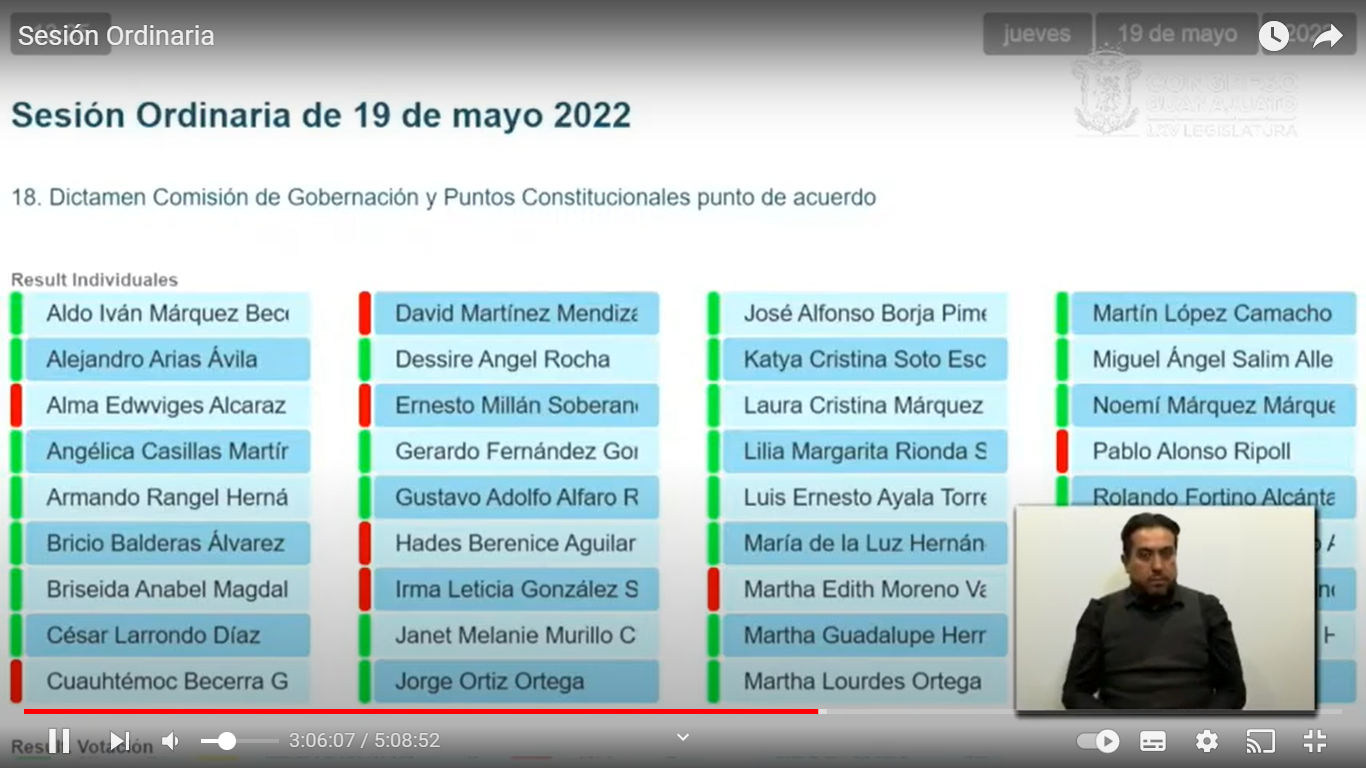 - La Secretaria.- Se registraron 27 votos a favor y 8 votos en contra. - La Presidencia.- El dictamen ha sido aprobado por mayoría de votos. - En consecuencia.Se instruye a la Secretaría General para que proceda al archivo definitivo de la propuesta de punto de acuerdo referida en el dictamen aprobado.DISCUSIÓN Y, EN SU CASO, APROBACIÓN DEL DICTAMEN PRESENTADO POR LA COMISIÓN DE ASUNTOS MUNICIPALES RELATIVO A LA PROPUESTA DE PUNTO DE ACUERDO FORMULADA POR DIPUTADAS Y DIPUTADOS INTEGRANTES DEL GRUPO PARLAMENTARIO DEL PARTIDO ACCIÓN NACIONAL MEDIANTE EL CUAL EL CONGRESO DEL ESTADO LIBRE Y SOBERANO DE GUANAJUATO EFECTÚA UN RESPETUOSO EXHORTO A LOS CUARENTA Y SEIS AYUNTAMIENTOS, A EFECTO DE DAR SEGUIMIENTO A LA INSTALACIÓN DE LOS CONSEJOS MUNICIPALES DE ADULTOS MAYORES Y SE EXPIDAN LOS REGLAMENTOS CORRESPONDIENTES.Dip. Irma Leticia González SánchezPresidenta del Congreso del EstadoP r e s e n t e.A la Comisión de Asuntos Municipales le fue turnada para estudio y dictamen la propuesta de punto de acuerdo formulada por diputadas y diputados integrantes del Grupo Parlamentario del Partido Acción Nacional mediante el cual el Congreso del Estado Libre y Soberano de Guanajuato efectúa un respetuoso exhorto a los cuarenta y seis ayuntamientos, a efecto de dar seguimiento a la instalación de los Consejos Municipales de Adultos  Mayores  y  se  expidan  los  reglamentos correspondientes.Analizada la propuesta de referencia, esta Comisión Dictaminadora de conformidad con lo dispuesto en los artículos 104 fracción II y 171 de la Ley Orgánica del Poder Legislativo del Estado de Guanajuato, rinde el dictamen con base en las siguientes:D I C T A M E NAntecedentes.La presidencia de la Mesa Directiva en sesión de fecha 16 de diciembre de 2021 turnó a la Comisión de Asuntos Municipales, con fundamento en el artículo 104 fracción II de la Ley Orgánica del Poder Legislativo del Estado de Guanajuato, para efectos de estudio y dictamen, propuesta de punto de acuerdo formulada por diputadas y diputados integrantes del Grupo Parlamentario del Partido Acción Nacional mediante el cual el Congreso del Estado Libre y Soberano de Guanajuato efectúa  un respetuoso exhorto a los cuarenta y seis ayuntamientos, a efecto de dar seguimiento a la instalación de los Consejos Municipales de Adultos Mayores y se expidan los reglamentos correspondientes.  La propuesta fue radicada en reunión de esta Comisión de Asuntos Municipales aprobándose la metodología para su estudio y dictamen, el día diez de febrero de dos mil veintidós. Agotada la metodología, la presidencia de esta Comisión instruyó la elaboración del dictamen en sentido positivo en los términos de la propuesta.Metodología de trabajo1. Realizar una mesa de trabajo permanente con diputados y asesores a efecto de analizar el planteamiento del exhorto. 2. La Comisión solicitará a la secretaría técnica realice un documento con proyecto de dictamen. 3. La secretaría técnica elaborará el proyecto de dictamen correspondiente y lo remitirá a los integrantes de la Comisión y a los asesores de los grupos parlamentarios, para que formulen observaciones. 4. Reunión de Comisión para en su caso, aprobar el dictamen.Propósito de la propuesta de exhortoLa propuesta que se dictamina tiene por objeto, se realice un respetuoso exhorto a los cuarenta y seis ayuntamientos, a efecto de dar seguimiento a la instalación de los Consejos Municipales de Adultos Mayores y se expidan los reglamentos correspondientes, lo anterior con fundamento en el artículo 20 fracción III de la Ley de Derechos de las personas Adultas Mayores para el Estado de Guanajuato. El contenido de la propuesta se transcribe a continuación:«CONSIDERACIONESHoy me dirijo a los grandes de Guanajuato, no solo en edad, sino en logros, a quiénes han trabajado durante años y que gracias a ustedes tenemos lo que hoy es nuestro estado. Ha sido una labor de generaciones y nos toca honrarlos, tomando la batuta, para continuar con esta brega de eternidad por un estado cada vez más próspero.Pero no podemos hacerlo solos, los necesitamos, a ustedes, las personas adultas mayores, pues solo con su acompañamiento y orientación podremos consolidar el futuro que queremos.La vida tiene diversas etapas, cada una de ellas, son importantes, desde los primeros hasta sus últimos momentos; pues es un viaje en el que vamos sumando experiencia y momentos que vale la pena compartir.Naturalmente, se va dando paso a nuevas generaciones, que continuamos con los pasos de nuestros antepasados, lo hacemos con orgullo, con entusiasmo, pero también conscientes de la responsabilidad que conlleva.Nuestras personas adultas mayores, se encuentran en una etapa muy significativa y relevante para la sociedad, pues bien, su cuerpo ha tenido cierto deterioro natural por el paso del tiempo, su mente guarda recuerdos valiosos, experiencia y sabiduría, que necesitamos las nuevas generaciones Podremos tener las mejores ideas y proyectos, pero necesitamos de ese acompañamiento, de esa mano de sabiduría que nos vaya guiando, del conocimiento que solo el tiempo puede darle a una persona, y todo esto, únicamente nos lo pueden dar nuestras personas adultas mayores.El 18 de noviembre de 2013, se publicó en el Periódico Oficial de nuestro estado, la Ley de los Derechos de las Personas Adultas Mayores del Estado, desde entonces se ha reformado en diversas ocasiones, fortaleciendo y mejorando las condiciones para las mismas. Esta ley, tiene como objeto reconocer, proteger y garantizar sus derechos, sin distinción alguna para así, proporcionarles un nivel adecuado de vida con una plena integración al desarrollo social, económico, político y cultural.Es muy importante que, en los ayuntamientos, que son el primer acercamiento con la ciudadanía en los órdenes de gobierno, se sigan impulsando acciones para incluir e integrar adecuadamente a las personas adultas mayores, en particular, a través de este punto de acuerdo buscamos dar seguimiento a los consejos municipales de personas adultas mayores.A la fecha, no todos los municipios han cumplido con la instalación de estos consejos ni con la expedición de su reglamento respectivo. En el Grupo Parlamentario del PAN, somos conscientes que, como nueva legislatura, no solo debemos proponer nuevas iniciativas, sino que también debemos realizar el seguimiento del impacto y cumplimiento que tienen las leyes que con anterioridad hayan sido expedida. A través de una minuciosa revisión, nos dimos cuenta que aún hay trabajo pendiente, como lo son nuestros importantes consejos municipales y tenemos un deber como legisladores de dar el seguimiento correspondiente, pues no hay Guanajuato sin nuestras personas adultas mayores.Necesitamos que sus voces se escuchen para impulsar las políticas públicas, desarrollar mecanismos e instrumentos para su atención, y que se genere el trabajo transversal y multisectorial, para la actuación coordinada entre las dependencias y entidades de gobierno en su beneficio.Además, una vez instalados los consejos y expedidos los reglamentos, contaremos con municipios que brinden atención preferente, con programas en los que ellos estén involucrados; también con autonomía y autorrealización porque ayudaríamos a fortalecer su independencia, se les daría un espacio para que decidan y sean escuchados.Habría corresponsabilidad, pues el sector de las personas adultas mayores también abonaría para lograr los objetivos de integración y mejora de sus condiciones de vida.Aportaríamos a la equidad, con tratos justos y proporcionales en las condiciones de acceso y disfrute de los satisfactores necesarios para su bienestar. Además, que promoviéramos la participación ciudadana de un sector que en el pasado no era escuchado, pero que hoy, tiene voz en espacios de decisión.En Guanajuato nos regimos por principios de gobierno abierto, justicia abierta y por supuesto, de parlamento abierto, los cuales están reconocidos en nuestra Constitución Política Local.La democracia en nuestro estado consiste en tomar decisiones, entre ciudadanía y gobierno y no de manera unilateral, en este caso, necesitamos de nuestras personas adultas mayores para fortalecer esta toma de decisiones, porque para ver a futuro tenemos que apreciar y conocer el pasado.Por lo anteriormente expuesto, fundado y motivado, solicitamos a esta Honorable Asamblea la aprobación del siguiente:PUNTO DE ACUERDOÚNICO. - La Sexagésima Quinta Legislatura del Congreso del Estado Libre y Soberano de Guanajuato exhorta a los 46 Ayuntamientos, a efecto de dar seguimiento a la instalación de los Consejos Municipales de Adultos Mayores y se expidan los reglamentos correspondientes.»Consideraciones de la Comisión de Asuntos MunicipalesDe conformidad con lo dispuesto por el artículo 104 de la Ley Orgánica del Poder Legislativo del Estado de Guanajuato, es competencia de la Comisión que ahora dictamina, el estudio y conocimiento de los asuntos relacionados con las funciones, atribuciones y organización de los ayuntamientos del Estado.Además, efectivamente conforme a lo que establece la Ley de los Derechos de las Personas Adultas Mayores para el Estado de Guanajuato en su artículo 20, fracción III, es atribución de las autoridades municipales, promover la creación de consejos municipales de personas adultas mayores.Sección terceraAtribuciones de las autoridades municipalesAtribuciones de las autoridades municipalesArtículo 20. Las autoridades municipales …I. y II. …III. Promover la creación de consejos municipales de personas adultas mayores;IV. a IX. …Con el contexto anterior, el objeto central de la presente acción legislativa tiene como propósito exhortar a las autoridades municipales para que lleven a cabo las acciones necesarias para la creación de los Consejos Municipales de Personas Adultas Mayores, como lo mandata la Ley en cita; así como expedir el respectivo reglamento para su funcionamiento.Es importante resaltar que, a la fecha, y con información de la página de la Secretaría de Gobierno del Estado de Guanajuato, se encuentran publicados los reglamentos de los municipios de Apaseo el Alto, León, Salvatierra y Valle de Santiago, así como con datos de la Secretaría Técnica del Consejo Estatal de las Personas Adultas Mayores, mismos municipios que tienen instalado su Consejo Municipal de Personas Adultas Mayores.Compartiendo la visión de los iniciantes, nos parece adecuado exhortar a los ayuntamientos a efecto de dar seguimiento a la conformación de los Consejos Municipales de Adultos Mayores y se expidan sus reglamentos correspondientes.Una vez analizado el punto de acuerdo esta Comisión considera que es apremiante se atienda el tema, ya que también es importante no solo la expedición de la ley en la materia, también lo es el seguimiento del impacto y cumplimiento que tiene esta. Con la propuesta atendida por los ayuntamientos, se les daría a los adultos mayores, entre otras cosas, un espacio para que decidan y sean escuchados. A través de un ejercicio de corresponsabilidad, este sector de la población podrá abonar a través de mecanismos como lo son los consejos municipales de personas adultas mayores, dándose así la integración y mejora de sus condiciones. La participación social se promoverá de esta forma tomándose las decisiones entre la sociedad y gobierno. Cabe resaltar la conveniencia de realizar ajustes a la propuesta original del acuerdo planteado, y exhortar entonces a los cuarenta y dos ayuntamientos que aún están pendientes de dar cumplimiento en la instalación de los Consejos Municipales de Adultos Mayores y su expedición de los reglamentos correspondientes.Por lo expuesto y fundado, respetuosamente solicitamos a esta Asamblea se apruebe el siguiente punto de:ACUERDOÚnico. La Sexagésima Quinta Legislatura del Congreso del Estado Libre y Soberano de Guanajuato exhorta a los ayuntamientos de Abasolo, Acámbaro, Apaseo el Grande, Atarjea, Celaya, Comonfort, Coroneo, Cortazar, Cuerámaro, Dolores Hidalgo Cuna de la Independencia Nacional, Doctor Mora, Guanajuato, Huanímaro, Irapuato, Jaral del Progreso, Jerécuaro, Manuel Doblado, Moroleón, Ocampo, Pénjamo, Pueblo Nuevo, Purísima del Rincón, Romita, Salamanca, San Diego de la Unión, San Felipe, San Francisco del Rincón, San José Iturbide, San Luis de la Paz, San Miguel de Allende, Santa Catarina, Santa Cruz de Juventino Rosas, Santiago Maravatío, Silao de la Victoria, Tarandacuao, Tarimoro, Tierra Blanca, Uriangato, Victoria, Villagrán, Xichú y Yuriria, a efecto de dar seguimiento a la instalación de los Consejos Municipales de Adultos Mayores y se expidan los reglamentos correspondientes.  Guanajuato, Gto., a 12 de mayo de 2022La Comisión de Asuntos MunicipalesFirma electrónica Bricio Balderas ÁlvarezDiputado presidenteArmando Rangel Hernández Diputado vocalJorge Ortiz OrtegaDiputado vocalErnesto Millán SoberanesDiputado vocalRuth Noemí Tiscareño AgoitiaDiputada secretaria- La Presidencia.- En seguida se somete a discusión el dictamen presentado por la Comisión de Asuntos Municipales relativo a la propuesta de punto de acuerdo formulada por diputadas y diputados integrantes del Grupo Parlamentario del Partido Acción Nacional, mediante el cual el Congreso del Estado Libre y Soberano de Guanajuato efectúa un respeto exhorto a los 46 ayuntamientos a efecto de dar seguimiento a la instalación de los consejos municipales de adultos mayores y se expidan los reglamentos correspondientes. - Me permito informar que previamente se ha inscrito la diputada Briseida Anabel Magdaleno González para hablar a favor del dictamen. - Si alguna otra diputada o algún diputado desea hacer uso de la palabra en pro o en contra, manifiéstenlo indicando el sentido de su participación. - Se concede el uso de la palabra a la diputada Briseida Anabel Magdaleno González, hasta por 10 minutos. - Adelante, diputada. (Sube a tribuna la diputada Briseida Anabel Magdaleno, para hablar a favor del dictamen) 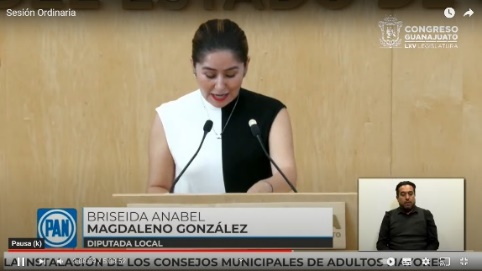 - Muy buenas tardes a todas y a todos, que gusto saludar a los medios de comunicación que nos acompañan, por supuesto, a las invitadas y a los invitados especiales, saludo también con mucho gusto a todas mis compañeras y compañeros. - El día de hoy quiero tratar un tema bastante importante para todas y para todos, son nuestros adultos mayores, siempre he dicho que nuestros adultos mayores son historia, son presente y son futuro vivo de nuestro Estado, que compartimos, de la vocación que nos une, de la libertad, pero sobre todo de desarrollo. Son fundamento y son fundamentales para nuestras familias. Son la base para las familias del campo, pero también para las familias de la ciudad, como es de su conocimiento. Las diputadas y los diputados integrantes de la Comisión de Asuntos Municipales se abocaron estudiar de manera responsable el punto de acuerdo por el cual el Congreso del Estado efectúa un respetuoso exhortó a los cuarenta y seis ayuntamientos a efecto de dar seguimiento a la instalación de los importantes consejos municipales de adultos mayores y por supuesto, que también se expidan sus reglamentos correspondientes. -Para Acción Nacional el municipio es la comunidad fundante del Estado y el cimiento que descansa el orden político local, basado en un consenso del pueblo, expresión directa y necesaria del ejercicio del poder público y, consecuentemente, el ámbito de gobierno más próximo, a acoplarse a las necesidades de sus habitantes. - Compañeras y compañeros diputados, la construcción de la Ley de los Derechos de las Personas Adultos Mayores para el Estado de Guanajuato conlleva un espíritu municipalista al dejar a que cada ayuntamiento atienda la realidad municipal e integre un consejo municipal de personas adultos mayores. El Consejo Municipal de Personas Adultas Mayores es un tema de suma importancia porque en todas nuestras familias las y los adultos mayores son valores y el ejemplo de lucha también son ejemplo, por supuesto, de superación. Son un patrimonio invaluable que tenemos, que nos anima siempre a seguir adelante, a dar un paso siempre firme mediante su legado, lo que a un día con día nos continúa aportando, no debemos de olvidar lo que somos como, como comunidades y como sociedad, se lo debemos a ellos. Nuestras personas adultas mayores son nuestros padres, nuestros abuelos, quienes hicieron todos para que pudiéramos crecer, estudiar y convertirnos en personas de bien. - Es por lo anterior que por que con la aprobación de este dictamen no sólo estamos legislando para darles la voz y contar con experiencia de personas adultos mayores en cada Ayuntamiento presente, sino que también estamos legislando para que en el futuro esos propios ayuntamientos siempre, pero siempre tengan la presencia de nuestros adultos mayores a través de dichos consejos municipales para esas personas adultos mayores, pues al ser un consejo municipal un apoyo de consulta, de concertación, de asesoría de la autoridad municipal en los asuntos relacionados a la atención de las y los adultos mayores, estaremos dando voz a nuestras personas adultos mayores de cada uno de los municipios y con ellos también, por supuesto, promoviendo la defensa de estas personas desde cada ayuntamiento, para que de esta forma sigan contribuyendo con su experiencia desde el Consejo Municipal de Personas Adultos mayores para el bienestar de nuestra sociedad, de nuestro Estado y de nuestro país. -Por lo anterior, solicitó su voto a favor de este dictamen para efectos de que se culminen los ayuntamientos que a la fecha son omisos a la reglamentación y a la integración de dichos consejos. Es cuanto, señora presidenta, Muchas gracias. Buen día todas y a todos. - La Presidencia.- Muchas gracias, diputada. - Agotada la participación se pide a la Secretaria que proceda recabar votación nominal de la asamblea a través del sistema electrónico a efecto de aprobar o no el dictamen puesto a su consideración. (Se abre el sistema electrónico)- La Secretaria.- En votación nominal por el sistema electrónico, se pregunta a las diputadas y a los diputados, si se aprueba el dictamen puesto a su consideración. ¿Diputado Gustavo Adolfo Alfaro? Gracias, diputado. ¿Falta alguna diputada, algún diputado de emitir su voto? (Se cierra el sistema electrónico)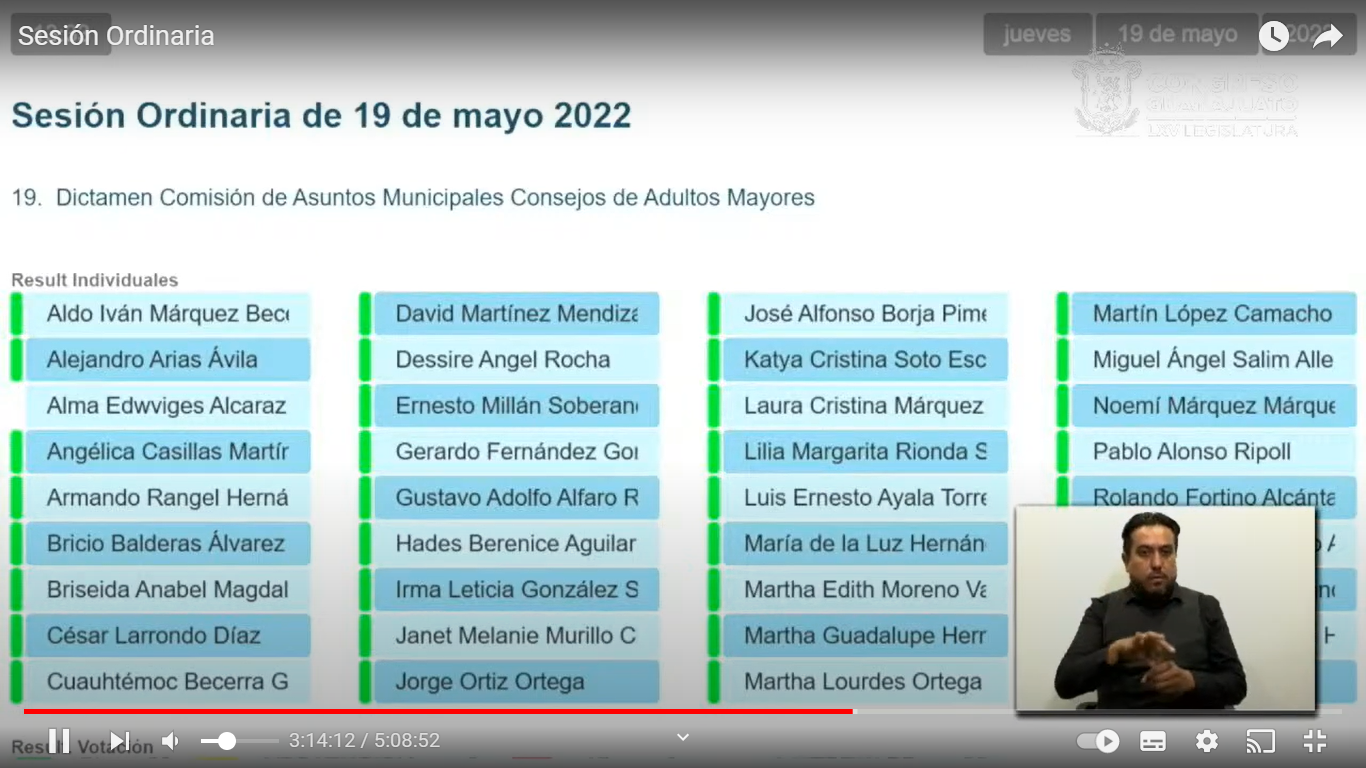 - La Secretaria.- Se registraron 35 votos a favor. - La Presidencia.- El dictamen ha sido aprobado por unanimidad de votos. - En consecuencia. Remítase el acuerdo aprobado, junto con su dictamen a los 46 ayuntamientos referidos en el dictamen. DISCUSIÓN Y, EN SU CASO, APROBACIÓN DEL DICTAMEN SUSCRITO POR LA COMISIÓN DE ASUNTOS MUNICIPALES RELATIVO A LA PROPUESTA DE PUNTO DE ACUERDO FORMULADA POR LA DIPUTADA HADES BERENICE AGUILAR CASTILLO INTEGRANTE DEL GRUPO PARLAMENTARIO DEL PARTIDO MORENA, POR EL CUAL SE EXHORTA AL PRESIDENTE MUNICIPAL DE CELAYA, GUANAJUATO, PARA QUE ATIENDA EL CASO DE LOS COMERCIANTES DEL MERCADO AGROPECUARIO SIGLO XXI.Diputada Irma Leticia González SánchezPresidenta del Congreso del EstadoP r e s e n t e.A la Comisión de Asuntos Municipales le fue turnada para estudio y dictamen la propuesta de punto de acuerdo formulada por la diputada Hades Berenice Aguilar Castillo, del grupo parlamentario de MORENA, por el cual se exhorta al Presidente Municipal de Celaya, Guanajuato para que atienda el caso de los comerciantes Mercado Agropecuario del Siglo XXI.Analizada la propuesta de referencia, esta Comisión Dictaminadora de conformidad con lo dispuesto en los artículos 104 fracción II y 171 de la Ley Orgánica del Poder Legislativo del Estado de Guanajuato, rinde el dictamen con base en las siguientes:D I C T A M E NAntecedentes.La presidencia de la Mesa Directiva en sesión de fecha 17 de febrero de 2022 turnó a la Comisión de Asuntos Municipales, con fundamento en el artículo 104 fracción VII de la Ley Orgánica del Poder Legislativo del Estado de Guanajuato, para efectos de estudio y dictamen, propuesta de punto de acuerdo de urgente u obvia resolución formulada por la diputada Hades Berenice Aguilar Castillo, del grupo parlamentario de MORENA, por el cual se exhorta al Presidente Municipal de Celaya, Guanajuato para que atienda el caso de los comerciantes MercadoAgropecuario del Siglo XXI.La propuesta fue radicada en reunión de esta Comisión de Asuntos Municipales aprobándose la metodología para su estudio y dictamen el día 23 de marzo de 2022. Agotada la metodología, la presidencia de esta Comisión instruyó la elaboración del dictamen en sentido negativo en los términos de esta propuesta.Análisis de la propuesta de exhortoLa proponente manifestó en la parte expositiva del acuerdo lo siguiente:«CONSIDERACIONESLas centrales de abasto son unidades en las que se comercializan productos perecederos, frutas, verduras y demás productos básicos. En nuestro país existen 90 centrales de abasto, de las cuales se sabe que menos de dos terceras partes se planearon como puntos de venta por mayoreo, algunas sólo fueron la evolución de mercados públicos, sin cumplir con la intensión de un centro de amplia distribución en los centros urbanos de zonas altamente pobladas.Que frente al contexto de la globalización, los centros de distribución locales como mercados y centrales de abasto han perdido competitividad en comparación con los distribuidores de grandes cadenas comerciales, dicho crisis viene desde la década de los años ochenta, cuando se dio el proceso de apertura indiscriminada de diversas áreas de la economía. Aunado a lo anterior se tuvo la desvinculación del control estatal, la liberación de los precios y la concentración en construcción de infraestructura para el desarrollo urbano excluyente.Que en consideración de los requerimientos sociales propios del crecimiento poblacional y de la exclusión del manejo económico del modelo neoliberal, hoy sabemos que en el municipio de Celaya aumento en sus cantidades de habitantes para llegar a contar actualmente con más de 520 mil para 2021; de los cuales según datos del INEGI, se tiene que hay un aproximado de 104 mil en condiciones de extrema pobreza y más de 58 mil en alta marginación, lo cual se traduce en una sociedad donde se requiere una intervención institucional con gran responsabilidad social. Que no obstante lo anterior, se considera a Celaya dentro de las ciudades de México como una de las ciudades más peligrosas para vivir, y por consiguiente, para el desarrollo de las actividades productivas que permitan la generación de ingresos para el sustento de las familias celayenses, al punto de llegar a más de 109 homicidios por cada 100 mil habitantes, lo que superó a Tijuana, Ciudad Juárez y Ciudad Obregón. Es decir, que Celaya, se ha hundido en la pobreza y la delincuencia, sin contar las extorsiones y el robo a transporte.Que en este ambiente de degradación que se ha profundizado, más el abandono de las instituciones de primera respuesta, como son las autoridades municipales y estatales se llegó al grado de abandono de la infraestructura social y productiva; ejemplo de esto es el actual mercado de abastados situado al lado de la central de autobuses; de donde, en el 2007 surgió la organización “Unión de Comerciantes del Mercado Agropecuario Siglo XXI de Celaya, Gto, A C.”. Dicha organización nace de la necesidad social de mejorar las condiciones de vida de quienes tiene por vocación productiva el comercio y hace el planteamiento para generar el llamado Mercado Agropecuario Siglo XXI.Que los mencionados, agotados por la excesiva especulación que se daba en el cobro de los precios del uso de las bodegas en el área de corralones se decidieron formar parte de un esfuerzo organizativo mediante el cual lograran formar como parte de su ´patrimonio una bodega en donde se lograra la dignificación y elevar la calidad de vida de sus familias; ejemplo de los excesos contra los que hubieron de entrar tenemos que se pagaban en promedio de 9 mil a 10 mil pesos de renta y, conforme a los registros de la misma organización dicho pago se realizaba a una sola persona. Que en el contexto de la escalada de violencia que azota a Celaya, durante los últimos 3 años han sido asesinados a 4 comerciantes, sin que haya por el momento respaldo de la autoridad para generarles condiciones de seguridad; en todo caso la extorsión y demás vejaciones les han orillado a buscar a través de la organización fortalecerse para si mismos. La organización es resultado de la unión de distintos gremios entre los que se figuran los del mercado Benito Juárez, Ampliación, Corralones y Anden de Productores.Que el problema al que se ha enfrentado la organización en comento es al constante desdén de la autoridad municipal frente a sus solicitudes de atención para al planteamiento de construcción de una nueva central de abastos para Celaya, Gto. Situación que no surge de una ocurrencia, es resultado de un proceso que ha mostrado evolución a grado tal que la organización hoy día ya cuenta con terrenos por 15 hectáreas al norte de Celaya, cuentan con las autorizaciones de uso de suelo, estudios topográficos, un proyecto ejecutivo, análisis de mercado y estudios de vialidades, es decir, se trata de un proyecto fundado y motivado, que tiene como objetivo mejorar las condiciones en las que trabajan más de 180 familias, las cuales dependen de la actividad comercial. Así mismo, se sabe que hay razones logísticas para hacer la propuesta del espacio geográfico, pues es de la zona norte de donde provienen la mayor parte de la producción agropecuaria que nutre a Celaya.Que la motivación por solicitar una atención pronta y esmerada a la organización por parte del Presidente Municipal, Javier Mendoza Márquez, resulta de la manifiesta indolencia mostrada por el Alcalde, quien ha tenido durante los meses últimos bajo su responsabilidad la administración y por tanto la posibilidad de responder al requerimiento conforme a la responsabilidad que le marca como facultad el Articulo 115 Constitucional; luego entonces, imperante resulta que se atienda solicitudes como la presente, que resuelven parte de la problemática de más de 180 familias de un municipio de Guanajuato que hoy se encuentra sumergido en una crisis de seguridad y social.  En razón de lo anteriormente expuesto me permito proponer el siguiente punto de acuerdo:A C U E R D O.UNICO. La LXV Legislatura del Congreso del Estado de Guanajuato, hace un respetuoso exhorto al Presidente Municipal de Celaya, Guanajuato, para que en el ámbito de sus facultades y alcances competenciales, atiendan a la brevedad el planteamiento de los comerciantes del Mercado Agropecuario Siglo XXI.»Metodología de trabajoEn reunión de la Comisión de Asuntos Municipales del 23 de marzo, fue aprobada la metodología de trabajo en los siguientes términos.1. Solicitar por oficio información al Presidente Municipal de Celaya, Guanajuato, sobre lo expuesto en la propuesta de exhorto la cual deberá ser entregada en el término de 10 días hábiles a esta Comisión, a través de la secretaría técnica.2.  Realizar una reunión de grupo de trabajo permanente con diputados y asesores a efecto de analizar la información remitida por el Presidente Municipal de Celaya, Guanajuato, y el planteamiento del exhorto.3.  Se solicitará a la secretaría técnica realice un documento con proyecto de dictamen para que sea analizado en reunión de la Comisión.Seguimiento a la metodologíaComo parte de la metodología, el día 23 de marzo del año en curso, se le solicitó vía oficio a la Presidencia Municipal de Celaya, Guanajuato., información referida en la propuesta de exhorto relativa a los planteamientos de los comerciantes del Mercado Agropecuario Siglo XXI. Se remitió respuesta a esta Comisión por parte de la Presidencia Municipal de Celaya vía oficio con número S.A. 0671/2022 de fecha 06 de abril del de este año.Consideraciones de la Comisión de Asuntos MunicipalesDe conformidad con lo dispuesto por el artículo 104 de la Ley Orgánica del Poder Legislativo del Estado de Guanajuato, es competencia de la Comisión que ahora dictamina, el estudio y conocimiento de los asuntos relacionados con las funciones, atribuciones y organización de los ayuntamientos del Estado.En atención y seguimiento a la metodología aprobada por esta comisión legislativa, le fue remitido a esta Comisión Legislativa, oficio suscrito por el Presidente Municipal de Celaya, en el cual se contienen las acciones realizadas, referentes al planteamiento expuesto por la iniciante dentro del punto de acuerdo, mismas que a continuación se describen:El 17 de noviembre de 2021 se sostuvo reunión entre la Síndico Mtra. María de la Salud García Rodríguez, el Mtro. Eduardo Knapp Hernández, Director de Desarrollo Económico, y los representantes de la Unión de Comerciantes del Mercado Agropecuario Siglo XXI, estos en compañía del Lic. Gerardo Pérez a quién designaron como enlace con las autoridades municipales., en esta reunión plantearon el proyecto de un nuevo espacio para ejercer el comercio.El 21 de febrero de 2022 a las 10:30, se sostuvo una segunda reunión en el Salón de Presidentes con integrantes de la Unión de Comerciantes del Mercado Agropecuario del Sigo XXI, en la que estuvieron presentes el Lic. Gerardo Pérez, el Mtro. Eduardo Knapp Hernández, Director General de Desarrollo Económico, la Síndico Mtra. María de la Luz García Rodríguez, el Arq. Oswaldo Alfredo Rodríguez Castañeda, Director de Desarrollo Urbano, y el Secretario del Ayuntamiento Mtro. Jorge Luis Gámez Campos.El 28 de febrero de 2022 en las Oficinas de Desarrollo Económico del municipio, se sostuvo una reunión entre el Mtro. Eduardo Knapp Hernández, Director General de Desarrollo Económico y el Lic. Gerardo Pérez, representante de los comerciantes y conocer a fondo el proyecto del nuevo espacio para ejercer el comercio, así como los permisos con los que se cuenta.El 11 de marzo de 2022, personal de la Dirección General de Desarrollo Urbano participó en una reunión o mesa de trabajo celebrada en las instalaciones  del  Instituto  Municipal  de  Investigación,  Planeación  y Estadística, IMIPE, misma que fue presidida por parte de la Dirección General de Desarrollo Económico Municipal, reunión la cual, entre otros, tenía por objeto esclarecer la metodología para la autorización del Mercado en tratamiento, y para lo cual la Dirección General de Desarrollo Urbano expuso la metodología y trámites que deben obtenerse de la autoridad municipal correspondientes, esto, por parte del o de los propietarios que pretenden llevar a cabo dicho proyecto.Con estricto respeto a la autonomía municipal, del análisis realizado por esta Comisión Dictaminadora, a las acciones realizadas por la Presidencia Municipal de Celaya, y en atención a los planteamientos expuestos por los comerciantes del mercado Agropecuario Siglo XXI, que es en lo que versa el exhorto, se llegó a la conclusión que la presente propuesta ya se encuentra atendida por lo tanto ha quedado sin materia y lo que corresponde conforme al trámite parlamentario es el archivo del punto de acuerdo. Esta Comisión Dictaminadora de la Comisión de Asuntos Municipales de la Sexagésima Quinta Legislatura por lo expuesto y fundado, respetuosamente solicitamos a esta Asamblea se apruebe el siguiente punto:ACUERDOÚnico. Se ordena el archivo definitivo de la propuesta de punto de acuerdo por el que se hace un respetuoso exhorto al Presidente Municipal de Celaya, Guanajuato para que en el ámbito de sus facultades y alcances competenciales, atienda a la brevedad el planteamiento de los comerciantes del Mercado Agropecuario del Siglo XXI.Guanajuato, Gto., a 12 de mayo de 2022La Comisión de Asuntos MunicipalesFirma electrónicaBricio Balderas ÁlvarezDiputado presidenteArmando Rangel Hernández Diputado vocalJorge Ortiz OrtegaDiputado vocalErnesto Millán SoberanesDiputado vocalRuth Noemí Tiscareño AgoitiaDiputada secretaria- La Presidencia.- Procede someter a discusión el dictamen suscrito por la Comisión de Asuntos Municipales, relativo a la propuesta de punto de acuerdo formulada por la diputada  Hades Berenice Aguilar Castillo, integrante del Grupo Parlamentario del Partido Morena, por el cual se exhorta al Presidente Municipal de Celaya, Guanajuato, para que atienda el caso de los comerciantes del mercado agropecuario Siglo XXI.- 	Si alguna diputada o algún diputado desea hacer uso de la palabra en pro o en contra, manifiéstenlo indicando el sentido de su participación- En virtud de no haber participaciones, se pide a la Secretaria que proceda a recabar votación nominal de la Asamblea a través del sistema electrónico a efecto de aprobar o no el dictamen puesto a su consideración. (Se abre el sistema electrónico)- La Secretaria.- En votación nominal por el sistema electrónico, se pregunta a las diputadas y a los  diputados, si se aprueba el dictamen puesto a su consideración. ¿Diputado Armando Rangel? Gracias, diputado. ¿Falta alguna diputada, algún diputado de emitir su voto? (Se cierra el sistema electrónico)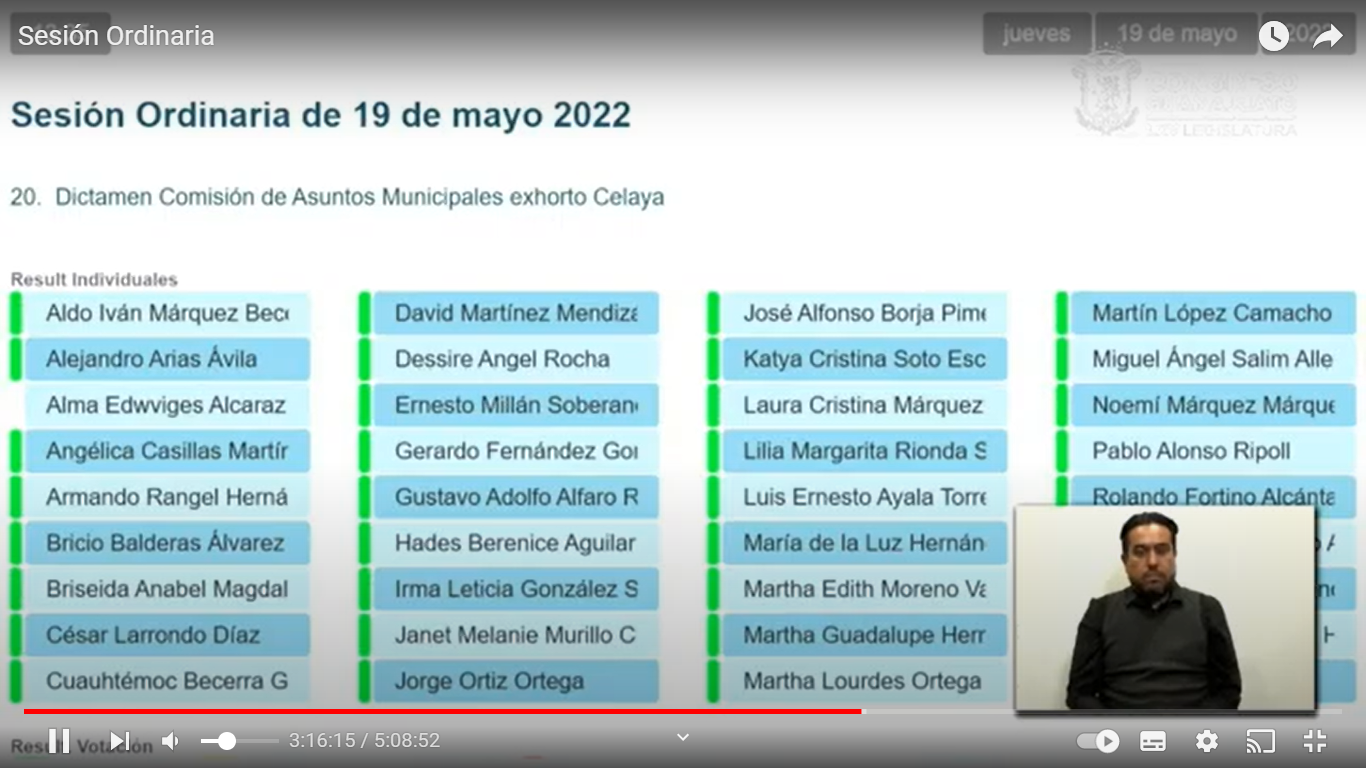 - La Secretaria.- Se registraron 35 votos a favor. - La Presidencia.- El dictamen ha sido aprobado por unanimidad de votos. - En consecuencia. DISCUSIÓN Y, EN SU CASO, APROBACIÓN DEL DICTAMEN SIGNADO POR LA COMISIÓN DE ASUNTOS MUNICIPALES RELATIVO A LA PROPUESTA DE PUNTO DE ACUERDO FORMULADA POR EL DIPUTADO DAVID MARTÍNEZ MENDIZÁBAL INTEGRANTE DEL GRUPO PARLAMENTARIO DEL PARTIDO MORENA, A EFECTO DE EXHORTAR AL SISTEMA DE AGUA POTABLE Y ALCANTARILLADO DE LEÓN (SAPAL) PARA QUE INFORME DETALLADAMENTE A ESTA SOBERANÍA SOBRE SUS INVESTIGACIONES INTERNAS DE LOS HECHOS OCURRIDOS EL 13 DE NOVIEMBRE DE 2020 EN LA PLANTA DE TRATAMIENTO  DE AGUAS RESIDUALES MUNICIPALES Y SU MÓDULO DE DESBASTE; A LA FISCALÍA GENERAL DEL ESTADO DE GUANAJUATO A EFECTO DE QUE REMITA UN INFORME A ESTA SOBERANÍA SOBRE LAS INVESTIGACIONES CRIMINALES CORRESPONDIENTES A LOS HECHOS OCURRIDOS EL 13 DE NOVIEMBRE DE 2020 EN LA PLANTA DE TRATAMIENTO DE AGUAS RESIDUALES MUNICIPALES Y SU MÓDULO DE DESBASTE DEL SISTEMA DE AGUA POTABLE Y ALCANTARILLADO DE LEÓN (SAPAL); A LA PROCURADURÍA DE DERECHOS HUMANOS DEL ESTADO DE GUANAJUATO, A EFECTO DE QUE RINDA UN INFORME A ESTA SOBERANÍA SOBRE EL ESTADO QUE GUARDA EL EXPEDIENTE NÚMERO 24-21-A-II, RADICADO EN LA SUBPROCURADURÍA ZONA A, EL DÍA 8 DE FEBRERO DE 2021, Y AL AYUNTAMIENTO DEL MUNICIPIO DE LEÓN PARA QUE CONFORME UNA COMISIÓN MIXTA, INTEGRADA TANTO POR EDILES TANTO COMO POR CIVILES, CON FACULTADES SUFICIENTES DE INVESTIGACIÓN SOBRE POSIBLES VIOLACIONES A DIVERSAS NORMATIVAS LABORALES DE SEGURIDAD E HIGIENE EN LA PLANTA DE TRATAMIENTO DE AGUAS RESIDUALES MUNICIPALES Y SU MÓDULO DE DESBASTE DEL SISTEMA DE AGUA POTABLE Y ALCANTARILLADO DE LEÓN (SAPAL) Y, EN SU CASO, INICIAR LOS PROCEDIMIENTOS LEGALES QUE CORRESPONDAN.Dip. Irma Leticia González SánchezPresidenta del Congreso del EstadoP r e s e n t e. A la Comisión de Asuntos Municipales de la Sexagésima Quinta Legislatura del Congreso del Estado de Guanajuato, en sesión ordinaria celebrada el 14 de octubre del presente año, se le remitió la propuesta de punto de acuerdo formulada por el diputado David Martínez Mendizábal integrante del Grupo Parlamentario de MORENA, a efecto de exhortar al Sistema de Agua Potable y Alcantarillado de León (SAPAL) para que informe detalladamente a esta Soberanía sobre sus investigaciones internas de los hechos ocurridos el 13 de noviembre de 2020 en la Planta de Tratamiento de Aguas Residuales Municipales y su Módulo de Desbaste; a la Fiscalía General del Estado de Guanajuato a efecto de que remita un informe a esta Soberanía sobre las investigaciones criminales correspondientes a los hechos ocurridos el 13 de noviembre de 2020 en la Planta de Tratamiento de Aguas Residuales Municipales y su Módulo de Desbaste del Sistema de Agua Potable y Alcantarillado de León (SAPAL); a la Procuraduría de Derechos Humanos del Estado de Guanajuato, a efecto de que rinda un informe a esta Soberanía sobre el estado que guarda el expediente número 24-21-A-II, radicado en la Subprocuraduría Zona A, el día 8 de febrero de 2021, y al Ayuntamiento del Municipio de León para que conforme una comisión mixta, integrada tanto por ediles tanto como por civiles, con facultades suficientes de investigación sobre posibles violaciones a diversas normativas laborales de seguridad e higiene en la Planta de Tratamiento de Aguas Residuales Municipales y su Módulo de Desbaste del Sistema de Agua Potable y Alcantarillado de León (SAPAL) y, en su caso, iniciar los procedimientos legales que correspondan. Analizada la propuesta de referencia, esta Comisión Dictaminadora, de conformidad con lo dispuesto en los artículos 104 fracción II y 171 de la Ley Orgánica del Poder Legislativo del Estado de Guanajuato, rinde el dictamen con base en las siguientes:D I C T A M E NAntecedentes.La presidencia de la Mesa Directiva en sesión de fecha 14 de octubre de 2021 turnó a la Comisión de Asuntos Municipales, con fundamento en el artículo104 fracción II de la Ley Orgánica del Poder Legislativo del Estado de Guanajuato, para efectos de estudio y dictamen, la propuesta de punto de acuerdo por medio del cual se exhorta al Sistema de Agua Potable y Alcantarillado de León (SAPAL) para que informe detalladamente a esta Soberanía sobre sus investigaciones internas de los hechos ocurridos el 13 de noviembre de 2020 en la Planta de Tratamiento de Aguas Residuales Municipales y su Módulo de Desbaste; a la Fiscalía General del Estado de Guanajuato a efecto de que remita un informe a esta Soberanía sobre las investigaciones criminales correspondientes a los hechos ocurridos el 13 de noviembre de 2020 en la Planta de Tratamiento de Aguas Residuales Municipales y su Módulo de Desbaste del Sistema de Agua Potable y Alcantarillado de León (SAPAL); a la Procuraduría de Derechos Humanos del Estado de Guanajuato, a efecto de que rinda un informe a esta Soberanía sobre el estado que guarda el expediente número 24-21-A-II, radicado en la Subprocuraduría Zona A, el día 8 de febrero de 2021, y al Ayuntamiento del Municipio de León para que conforme una comisión mixta, integrada tanto por ediles tanto como por civiles, con facultades suficientes de investigación sobre posibles violaciones a diversas normativas laborales de seguridad e higiene en la Planta de Tratamiento de Aguas Residuales Municipales y su Módulo de Desbaste del Sistema de Agua Potable y Alcantarillado de León (SAPAL) y, en su caso, iniciar los procedimientos legales que correspondan, suscrita por el Diputado David Martínez Mendizábal, integrante del Grupo Parlamentario del Partido de MORENA. La propuesta fue radicada en reunión de esta Comisión el pasado 16 de noviembre del año 2021 y en esa misma fecha se aprobó la siguiente metodología para su estudio y dictamen por parte de esta Comisión:<<1. Solicitar por oficio a través de correo electrónico información al Consejo Directivo de Sistema de Agua Potable y Alcantarillado de León, sobre lo expuesto en la propuesta de exhorto la cual deberá ser entregada en el término de 20 días hábiles a esta Comisión, a través de la secretaría técnica. 2. Realizar una mesa de trabajo permanente con diputados y asesores a efecto de analizar la información remitida por el Consejo Directivo de Sistema de Agua Potable y Alcantarillado de León, y el planteamiento del exhorto. 3. La Comisión solicitará a la secretaría técnica realice un documento con proyecto de dictamen. 4. La secretaría técnica elaborará el proyecto de dictamen correspondiente y lo remitirá a los integrantes de la Comisión y a los asesores de los grupos parlamentarios, para que formulen observaciones. 5. Reunión de Comisión para en su caso, aprobar el dictamen.>>  En seguimiento a la metodología aprobada, se solicitó al Consejo Directivo del Sistema de Agua Potable y Alcantarillado de León, información detallada sobre lo expuesto en la propuesta de exhorto, misma que fue remitida el día 15 de diciembre de 2021 por parte del Ing. Jorge Ramírez Hernández, Presidente del Consejo Directivo del Sistema de Agua Potable y Alcantarillado de León. Se transcribe el contenido de la respuesta:<<1.- CONDOLENCIAS Y APOYO.En primer lugar, sabemos que ningún esfuerzo económico y de acompañamiento será suficiente para compensar la pérdida de nuestros compañeros. Para Sapal lo más importante es el bienestar de sus trabajadores y sus familias. Con esto en mente y en el corazón, desde primer momento estuvimos presentes. A unas horas de haber tenido conocimiento del fatal accidente, inmediatamente tuve contacto con cada familia de los compañeros fallecidos, manifestándoles mi duelo ante el evento que devastó nuestra tranquilidad y paz.Siendo sensibles y compartiendo el profundo dolor ante la pérdida de un integrante de la familia, la totalidad de los Consejeros, el Director General, el equipo operativo y el suscrito, a manera de demostrar la empatía con este gran dolor compartimos una ceremonia eucarística, solidarizándonos con las familias e inmediatamente tuvimos un acercamiento nuestro apoyo incondicional en los todos los aspectos que fueren necesarios, estando conscientes de que ninguna de estas circunstancias devolverían la vida del ser querido. En este mismo sentido, incluso al final de la misa, el suscrito y algunos Consejeros, hablamos con los deudos externándoles estas muestras de pena y dolor por la pérdida irreparable del ser querido.Hoy deseo manifestarles, como lo hice en su momento con los deudos de nuestros compañeros, la inmensa tristeza y pena que nos continúa generando dolor, a consecuencia del desafortunado acontecimiento, asegurando que en ningún momento nos hemos desprendido del luto por la pérdida de nuestros compañeros de Sapal, y respecto de lo cual permanentemente se han reforzados las medidas de seguridad para garantizar, sin excusa alguna, que nunca vuelva a presentarse otro evento que afecte la vida de nuestros colaboradores en el desempeño de sus actividades. Ante ello, me permito reiterarles que hemos permanecido en constante contacto y comunicación con los deudos de los trabajadores fallecidos, cada una de las familias cuentan con mi número de celular personal y saben que estoy disponible para lo que necesiten en todo momento, desde la fecha del accidente y hasta el día de hoy.2,- ACCIONES REALIZADAS,Además de lo anterior, se informa que desde que ocurrió el accidente y hasta la fecha el Sistema de Agua Potable y Alcantarillado de León, ha coadyuvado y colaborado en todos y cada uno de los requerimientos de las Autoridades correspondientes que llevan a cabo las investigaciones, a fin de esclarecer los hechos que se suscitaron en la fecha señalada, así Gomo con los familiares de los trabajadores fallecidos, brindándoles el apoyo requerido en todo momento.Sin embargo cabe mencionar que, si bien, este Organismo Operador ha coadyuvado con las autoridades competentes, dicho apoyo se ha realizado desde una postura imparcial, permitiendo en todo momento que las Autoridades competentes en la materia la investigación de los hechos ocurrido el pasado 13 de noviembre de 2020, puedan esclarecer los hechos, esto, a fin de no entorpecer de manera alguna dichas investigaciones, y que se lleven de manera más objetiva y apegada a derecho por las Autoridades, reiterando el compromiso de coadyuvar en todo momento con las instituciones encargadas de las investigaciones oficiales.Ahora bien, debe mencionarse que, tal y como se informó a la Procuraduría de los Derechos Humanos del Estado de Guanajuato, mi representada ha realizado (entre otras) las siguientes acciones:1,- En materia "económicas y de desarrollo", se indica que, lo siguiente:a) Mi representada implementó las acciones administrativas necesarias para hacer efectivo el seguro de vida de los trabajadores, además de que, a efecto de respetar los derechos laborales que en su momento correspondían a los trabajadores fallecidos, mi representada mediante "Procedimientos Paraprocesales - Voluntarios" depositó ante el Tribunal de Conciliación y Arbitraje del Estado de Guanajuato, las prestaciones que por ley corresponden a los deudos de los familiares, y proporcionó la información y asesoría necesaria a los familiares a efecto de que estuvieran en aptitud de realizar los trámites necesarios ante el Instituto Mexicano del Seguro Social, a efecto de solicitar la pensión que por derecho les corresponde. del mismo.b) Se reitera que mi representada ha colaborado con las autoridades laborales y judiciales, dentro de los procedimientos llevados a cabo ante estas.c) Mi representada solicitó la intervención del Centro Estatal de Justicia Alternativa, a efecto de resolver de forma expedita a través del dialogo y participación con los familiares de los trabajadores fallecidos cualquier procedimiento judicial pendiente.2.- En materia de "rehabilitación", se informa que mi representada, de forma prácticamente inmediata a que aconteció el suceso, ofreció a las familias de nuestros compañeros fallecidos la atención médica, psicosocial y/o psiquiátrica que requirieran como rehabilitación frente a los efectos sufridos por el impacto del trágico acontecimiento; esto, a través de los tanatólogos Ranfeli Valencia Pérez y Ma. De Jesús Hernández Orozco, esto, hasta que los deudos tomaron la decisión de no continuar con las sesiones de tratamiento.Además, dentro de las mesas de mediación que se han llevado en el mencionado Centro Estatal de Justicia Alternativa, se encuentra un ofrecimiento relacionado con este punto, sin embargo,atendiendo al principio de secrecía, solicitado expresamente por los familiares intervinientes de los trabajadores de lamentablemente fallecieron en los hechos mencionados, es que una vez que se culmine con el proceso señalado, este Organismo estará en posición de comunicar lo resuelto ante dicha instancia3.- En cuanto a "Medidas de no repetición", se indica que mi representada ha robustecido las medidas de seguridad dentro de la planta a efecto de evitar la repetición del accidente, constando estas medidas (entre otras) en las siguientes Se mejoraron los siguientes controles de ingeniería:Implementación de reingeniería de procesos evaluando condiciones seguras de operación y mantenimiento.Se refuerza los tres filtros de acceso, para llegar al módulo de desbaste.> Se utiliza un dron para monitoreo sin exponer directamente a los colaboradores.Se mejoraron los siguientes controles administrativos:> Elaboración de permisos para liberar trabajos y actividades de riesgo alto.> Supervisión estricta de la aplicación de las buenas prácticas al personal durante la jornada laboral.> Supervisión estricta del uso de equipo de protección personal, así como difusión en el cuidado, limpieza, mantenimiento y disposición final de dichos equipos.> Control estricto de acceso a vehículos,> Control estricto de horarios de actividades de riesgo.Todo lo anterior también aplica para contratistas.Cabe destacar que el Organismo que represento, además del refuerzo de los puntos antes citados, cuenta con lo siguiente:Cumplimiento normativo en materia aplicable de seguridad Secretaría del Trabajo y Previsión Social.NOM-001-STPS-2008 NOM-022-STPS-2015NOM-002-STPS-2010 NOM-025-STPS-2008NOM-004-STPS-1999 NOM-026-STPS-2008NOM-005-STPS-1998 NOM-027-STPS-2008NOM-006-STPS-2014 NOM-028-STPS-2012NOM-009-STPS-2011 NOM-029-STPS-2011NOM-OI0-STPS-2014 NOM-030-STPS-2009NOM-Ol1-STPS-2001 NOM-031-STPS-2011NOM-017-STPS-2008 NOM-017-STPS-2015NOM-OI0-STPS-2015 NOM-030-STPS-2018NOM-Ol1-STPS-2011 NOM-031-STPS-2018NOM-017-STPS-2011Manuales de procedimientos y programas, supervisión estricta de instrucciones de trabajo, reforzamiento de trípticos informativos difusión de trípticos con diversas normas, estudios, formatosy registros, entre otros.En reunión de la Comisión de Asuntos Municipales de fecha de 7 de abril de 2022, se aprobó la modificación a la metodología de trabajo de la propuesta de punto de acuerdo para su estudio y dictamen por parte de esta Comisión, quedando de la siguiente manera:1. Solicitar información actualizada al Consejo Directivo de Sistema de Agua Potable y Alcantarillado de León, sobre lo expuesto en la propuesta de exhorto, la cual deberá ser remitida en un plazo de 10 días hábiles a esta Comisión.2. Realizar grupo de trabajo permanente con diputados y asesores, a efecto de analizar la información remitida por el Consejo Directivo de Sistema de Agua Potable y Alcantarillado de León.3. Reunión de Comisión para aprobar, en su caso, el proyecto de dictamen.En seguimiento a la metodología aprobada, se solicitó mediante oficio de fecha 18 de abril de 2022 al Consejo Directivo del Sistema de Agua Potable y Alcantarillado de León, información sobre las acciones realizadas al momento referentes a lo expuesto en la propuesta de exhorto, misma que fue remitida a esta Comisión Dictaminadora a través de oficio P/141/2022 de fecha 28 de abril de 2022 suscrito por el C.P José Antonio Morfín Villalpando, Presidente del Consejo Directivo del Sistema de Agua Potable y Alcantarillado de León, respondiendo lo siguiente:«a) COADYUVANCIA EN INVESTIGACIONES.Se informa que desde que ocurrió el accidente y hasta la fecha el Sistema de Agua Potable y Alcantarillado de León, ha coadyuvado y colaborado en todos y cada uno de los requerimientos de las autoridades que llevan a cabo las investigaciones, a fin de esclarecer los hechos que se suscitaron en la fecha señalada, así como con los familiares de los trabajadores fallecidos, brindándoles el apoyo requerido en todo momento.En relación con lo anterior, se informa que los procedimientos civiles. penales y administrativos promovidos por los afectados en contra de mi representada, han sido archivados o concluidos en definitiva (se acompañan a la presente copia de los acuerdos de sobreseimiento o archivo, según corresponde a). En virtud de los acuerdos que alcanzó con los deudos de los trabajadores fallecidos, a través del Centro de Justicia Alternativa del Estado de Guanajuato.A efecto de dar debido cumplimiento al requerimiento de mérito. A continuación, se exponen losantecedentes y los acuerdos alcanzados, así como su estado de cumplimiento:-Acuerdos en medios alternativos de controversias.l. Con fecha 13 de noviembre de 2020, ocurrió un accidente laboral dentro de la planta de tratamiento del municipio de León, específicamente en su Módulo de Desbaste, en el cual, lamentablemente perdieron la vida 5 trabajadores de mi representada.2. Con fecha 22 de noviembre de 2021, el SAPAL acudió a la Sede del Centro Estatal de Justicia Alternativa, para que, a través de procedimientos de conciliación con los familiares de los trabajadores fallecidos; procedimiento dentro del cual, estos últimos aceptaron participar.3. Que dentro de la declaración es del convenio se señaló que el proceso derivaba del accidente laboral ocurrido en la Planta de Tratamiento generado por una nube toxica que provocó el fallecimiento de 5 trabajadores del SAPAL.4. Que dentro de los procedimientos de mediacional conciliación se decidió determinar la forma de cuantificar objetivamente la reparación del daño a los familiares a través de Dictámenes Profesionales privados con enfoques contables y jurídicos, mismos que fueron cubiertos por SAPAL en un acto de buena fe.5. Que dentro de los procedimientos se declaró haberse realizado el pago de las prestaciones con estricto apego a la Ley Federal del Trabajo y la Ley del Seguro Social, a los beneficiarios de las personas fallecidas. por haber sido estas quienes recibieron las cantidades correspondientes.6. Que dentro de los procedimientos de mediación/conciliación, se llegaron a los siguientes acuerdos:a. Se pacto el pago de indemnizaciones por concepto de reparación integral del daño a los familiares de los finados, mismas que fueron cumplidas debidamente por el SAPAL, lo que se acredita con las fichas de pago correspondientes.b. Se convino que el organismo realizara todas y cada una de las gestiones necesarias para someter a la aprobación del H. Ayuntamiento de León, Guanajuato el que se asignen becas a los menores afectados por el fallecimiento de los trabajadores; a lo cual manifiesto que esta entidad paramunicipal ha realizado las gestiones y vínculo con la Administración Municipal para ese efecto mismas que se formalizaron mediante el escrito que se adjunta al presente para su debida constancia.c. Que una vez cumplidas las obligaciones económicas por parte del SAPAL, los familiares no tendrían ninguna reclamación económica que hacer al SAPAL, y no se reservará ninguna acción, civil, penal. Administrativo, ni de ninguna naturaleza por los hechos que dieron origen a este convenio.d. Se otorgarán a costa del SAPAL, sesiones de atención psicológica para los familiares afectados, mismas que están siendo llevadas a cabo, lo que se acredita con la carta informe remitidas por la Lic. Renata Arévalo Ramírez, directora de Alerta Violeta A.C.e. Que los familiares afectados realizarían los trámites legales para no continuar con los procesos judiciales que estuvieran en trámite.f. Presentar una iniciativa al H. Ayuntamiento de León, Guanajuato, para que el Reglamento de los Servicios de Agua Potable, Alcantarillado y Tratamiento para el Municipio de León, Guanajuato sea reformado respecto de (i) incorporación de un artículo transitorio, para la creación de un mecanismo o comisión ciudadana de vigilancia de actuación de SAPAL; (ii) reforma al artículo 20, para incluir a usuarios domésticos del agua como integrantes del consejo directivo del SAPAL ; (iii) Reforma al artículo 265, sobre límites máximos permisibles de contaminantes en zonas urbana; (iv) reforma al artículo 266. sobre límites máximos permisibles de contaminantes en zona industrial. Sobre el particular me permito informarle que, dadas las gestiones realizadas, el H. Ayuntamiento tuvo a bien autorizar diversas reformas al Reglamento de los Servicios de Agua Potable, Alcantarillado y Tratamiento para el Municipio de León, Guanajuato, las cuales fueron publicadas en el Periódico Oficial del Gobierno del Estado de Guanajuato, visibles en el ejemplar número 50, segunda parte arte, de fecha 11 de marzo del 2022.g. Realizar una visita guiada a los familiares de los fallecidos que deseen participar, en las instalaciones en la Planta de Tratamiento de Aguas Residuales o Módulo de Desbaste del Municipio de León, Guanajuato, ubicado en la calle Monte Carmelo S/N Colonia Arroyo Hondo, de esta ciudad, con el objetivo de visualizar que SAPAL ha robustecido los procesos de ordenamiento y regulación para el buen funcionamiento de dicha planta, visita que fue realizada en fecha de 20 de abril de 2022, con la presencia de solicitantes.b. COADYUVANCIA ANTE PRODHEG.Además de lo anterior, se informa que mi representada ha dado con testación y ha informado a la  Procuraduría de los Derechos Humanos del estado de Guanajuato, respecto del cumplimiento cabal de las recomendaciones que le fueron realizadas, recibiendo con fecha 25 de abril de 2022 acuerdo donde se tuvo por cumpliendo a mi representada de forma general con las recomendaciones que le fueron realizadas, quedando únicamente pendientes y en vías de cumplimiento 2 puntos de recomendaciones (mismos que por su naturaleza se encuentran en proceso de desahogo), se adjunta copia del acuerdo emitido por la PRODHEG así como del escrito de ofrecimiento emitido por mi representada, donde se detalla el cumplimiento de cada una de las medidas económicas y de desarrollo, de rehabilitación y de no repetición.Finalmente, se reitera que, derivado de los acuerdos alcanzados en mediación, los procedimientos civiles, penales y administrativos promovidos por los afectados han sido archivados o concluidos, en definitiva.»La información antes expuesta, así como el planteamiento del exhorto, fueron analizados en mesa de trabajo de fecha 10 de mayo de 2022, con la asistencia de diputados, asesores de los grupos parlamentarios de estos, y la Secretaría Técnica, quienes realizaron diversas consideraciones al respecto, instruyéndose por parte de la Presidencia de esta Comisión a la Secretaría Técnica, la elaboración del proyecto dictamen en sentido negativo, lo anterior por los motivos descritos a continuación.Propósito de la propuestaLa propuesta de punto de acuerdo que se dictamina tiene por objeto se realice un exhorto a diversas instituciones y se informe detalladamente a esta Soberanía sobre sus investigaciones y acciones realizadas en atención a los hechos ocurridos el 13 de noviembre de 2020 en la Planta de tratamiento de Aguas Residuales Municipales y su Módulo de Desbaste de SAPAL.El contenido de la propuesta se transcribe a continuación:CONSIDERACIONES1. 	ContextualizaciónEl 13 de noviembre de 2020 ocurrió una tragedia terrible ocasionada por una posible negligencia institucional atribuible al Sistema de Agua Potable y Alcantarillado de León (SAPAL). Esa noche perdieron la vida cinco trabajadores de SAPAL: Víctor Ricardo Briseño Rangel, José Salvador Afanador Martínez, Alberto de Jesús Silva Zúñiga, Omar Ignacio Martínez Flores y Juan Antonio Méndez Rivera, quienes realizaban labores de mantenimiento en el denominado "Módulo de Desbaste" en el que se tratan las aguas residuales de las empresas de la industria curtidora.2. 	El conflicto entre ECOSYS III y el SAPALTres meses antes, en agosto del mismo año, la opinión pública conoció las graves irregularidades en el manejo y operación de la Planta de Tratamiento de Aguas Residuales Municipales y su Módulo de Desbaste, lo que evidenció, entre otras cosas, algunos conflictos entre el SAPAL y el consorcio ECOSYS III, quien diseñó y operó ese sistema de saneamiento durante 20 años. Las autoridades federales también conocieron los hechos, mediante denuncias presentadas ante la Procuraduría Federal de Protección al Ambiente (PROFEPA) y la Comisión Nacional del Agua (CONAGUA).La disputa esencial entre ECOSYS III y el SAPAL se centraba en los daños causados en la infraestructura del Módulo de Desbaste, debido a que las empresas curtidoras envían sus aguas usadas en calidades distintas a las pactadas para su saneamiento, así como en la inacción del SAPAL para exigir a los curtidores el cumplimiento de sus obligaciones.Desde 2014, ECOSYS III señaló l que SAPAL entregaba aguas residuales de calidades distintas a las acordadas en el convenio, ya que presentaban altos contenidos de arenas, basura, recortes de cuero, sales, sulfuros, amoniaco, cromo, cal, pelambres y grasas, que habían perjudicado el equipo mecánico, eléctrico y de proceso de la infraestructura de tratamiento de las aguas residuales.Esta problemática fue informada por ECOSYS III al SAPAL, así como al Comité Técnico, mediante comunicaciones y avisos, sin que el SAPAL hubiera dado la debida atención de los mismos.1 ECOSYS III. Comunicado de prensa del día 14 de agosto de 20203. La recuperación violenta y operación de la PTAR-MD por parte del SAPAL SAPAL, informó el 23 de septiembre de 2020 que ante la conclusión de la concesión después de 20 años, el propio SAPAL asumiría la operación de la Planta Municipal de Tratamiento de Aguas Residuales y su Módulo de Desbaste. Del mismo modo, informó que "como en todo proceso de finalización de una concesión, SAPAL se apega[ría] a disposiciones legales" y que "en cumplimiento con el acuerdo del Ayuntamiento y con el acompañamiento de la Contraloría Municipal, SAPAL lleva[ría] a cabo una revisión de los activos que integran las instalaciones". SAPAL tomó por la fuerza, con apoyo de la policía municipal, dichas instalaciones y en esta recuperación violenta, despidió a prácticamente a la totalidad del personal de las mismas. Aquí radica una buena parte de las causas de la tragedia. El SAPAL, en su afán por recuperar dichas instalaciones, se deshizo del personal experimentado, contrató y reasignó personal de sus otras plantas para trabajar en dichas instalaciones. Y lo hizo sin cumplir con la normatividad vigente: la capacitación indispensable, la dotación del equipo de seguridad, en suma, sin cumplir los protocolos correspondientes a un lugar de trabajo con altos riesgos laborales, como lo es Módulo de Desbaste. El asunto que hoy estoy poniendo a su consideración, es el comportamiento negligente del SAPAL, que ocasionó la muerte evitable de cinco jóvenes, por no haber realizado una transición ordenada al recuperar el control y la operación de la Planta de Tratamiento y su Módulo de Desbaste.En segundo lugar, quiero resaltar, el comportamiento inaceptable con el que han venido actuando otras instituciones locales involucradas: el gobierno municipal, la Fiscalía General del Estado y la Procuraduría Derechos Humanos del Estado.La Fiscalía General del Estado ha mostrado una extraña voluntad de ocultamiento de las irresponsabilidades en las que ha incurrido el SAPAL, en una especie de contubernio interinstitucional. La falta de acuciosidad del Ministerio Público, los cambios constantes en los agentes de investigación asignados al caso, así como el incumplimiento de protocolos en el manejo del sitio del siniestro por parte del Servicio Médico Forense de la Fiscalía y la inhumación de los cuerpos sin que les fuera practicada una necropsia con todas las formalidades de ley, ha contribuido a desvanecer los indicios que permitirían determinar con la mayor certeza posible, lo que realmente ocurrió el 13 de noviembre.Ante estos hechos, los familiares de las víctimas no han obtenido el trato digno y justo que correspondería a una situación de esta naturaleza.4. Datos técnicos básicos de la tragediaEl Módulo de Desbaste (MD) fue diseñado para tratar las aguas residuales industriales provenientes de la industria curtidora. El 95% del curtido es a base de química, se añaden sustancias como ácido sulfúrico, ácido fórmico, anilinas, base sulfatos, aceites proteínicos, sulfuros, agua con cal, cromo, etc.El PH del agua residual de la industria curtidora oscila entre 13 y 14. El Ácido Sulfúrico H2S04, el cual tiene un PH de 0.3 permite bajar el PH a 6 u 8, y así es posible hacer un tratamiento biológico el agua.El accidente del 13 de Noviembre del 2020 tuvo lugar precisamente en la zona de dosificadores y mezcladores, donde se adiciona el Ácido Sulfúrico al agua residual.La concentración letal de inhalación del Ácido Sulfúrico es de 18 mg/m3. Sin embargo, de acuerdo con el análisis que el SAPAL realizó cinco horas después del accidente, la concentración en el aire, en la zona del incidente, con un flujo considerable de viento, era de 76 mg/m3, es decir, más de cuatro veces la cifra letal. Por tanto, no se consideraron las condiciones reales que prevalecían durante los hechos ahora expuestos.5. Datos duros de la posible negligencia criminal del SAPAL en la tragedia del 13N El 8 de noviembre, cinco días antes del accidente mortal, el personal de la Planta de Tratamiento y su Módulo de Desbaste del SAPAL fue informado de una fuga de ácido sulfúrico en los dosificadores. Dos días antes del accidente, el 11 de noviembre se notificó que la tubería entre los tanques de almacenamiento y los dosificadores estaba corroída y no podía ser reparada porque si se intentara soldarla, volaría en pedazos.El SAPAL no realizó análisis alguno de riesgo, ni atendió las notificaciones recibidas al tomar posesión de la Planta de Tratamiento y Modulo de Desbaste. De haberlo hecho, es probable que estos chicos hubieran sobrevivido.Como consta en el expediente 179/25-11-2020/000447 de la Oficina de Representación Federal del Trabajo en Guanajuato con sede en León, el SAPAL no cumplió con varios puntos de seguridad, altamente relevantes para prevenir el accidente. Menciono algunos de los factores señalados como causantes del accidente, cuyo cumplimiento no pudo demostrar el SAPAL, según ese expediente:5.1 Análisis de contaminantes en el ambiente de trabajo, para establecer el tipo de Equipo de Protección Personal EPP indispensable.5.2 Análisis clínicos para la evaluación de alteraciones por Sustancias Químicas, a las que los trabajadores fueron sometidos.5.3 Evidencias de la capacitación a sus nuevos trabajadores, en las competencias requeridas para el Manejo de Sustancias Químicas Peligrosas.5.4 Permiso para realizar un trabajo peligroso la noche del accidente.5.5 Existencia de un Plan de mantenimiento de las instalaciones.5.6 Programa específico para el manejo, almacenamiento y transporte de Sustancias Químicas Peligrosas.5.7 Hojas de Datos de Seguridad de las Sustancias Químicas Peligrosas.5.8 La evidencia de algún recorrido de la Comisión de Seguridad e Higiene.5.9 La Matriz de Identificación de Peligros y Evaluación de Riesgos.Con esto, se exhibe que el SAPAL ordenó a sus trabajadores, de manera deliberada y consciente, laborar en condiciones de alto riesgo, sin las medidas de seguridad. Ante la tragedia, los representantes del SAPAL y su Consejo han optado por responsabilizar a los trabajadores de ser los causantes de su propia muerte.A casi un año de la muerte de estas cinco personas, les exhorto a exigir a los responsables el esclarecimiento de la verdad para que asignen responsabilidades y reparen los daños, por lo que deseo someter a consideración del Pleno del Congreso del Estado de Guanajuato la siguiente propuesta para el efecto de que esta LXV Legislatura emita el siguientePUNTO DE ACUERDOPRIMERO.- Se acuerda girar atento exhorto al Sistema de Agua Potable y Alcantarillado de León (SAPAL) para que informe detalladamente a esta Soberanía sobre sus investigaciones internas de los hechos ocurridos el 13 de noviembre de 2020 en la Planta de Tratamiento de Aguas Residuales Municipales y su Módulo de Desbaste.SEGUNDO.- Se acuerda girar atento exhorto a la Fiscalía General del Estado de Guanajuato a efecto de que remita un informe a esta Soberanía sobre las investigaciones criminales correspondientes a los hechos ocurridos el 13 de noviembre de 2020 en la Planta de Tratamiento de Aguas Residuales Municipales y su Módulo de Desbaste del Sistema de Agua Potable y Alcantarillado de León (SAPAL).TERCERO.- Se acuerda girar atento exhorto a la Procuraduría de Derechos Humanos del Estado de Guanajuato, a efecto de que renda un informe a esta Soberanía sobre el estado que guarda el expediente número 24-21-A-II, radicado en la Subprocuraduría Zona A, el día 8 de febrerode 2021.CUARTO.- Se acuerda girar atento exhorto al Ayuntamiento del Municipio de León para que conforme una comisión mixta, integrada tanto por ediles tanto como por civiles, con facultades suficientes de investigación sobre posibles violaciones a diversas normativas laborales de seguridad e higiene en la Planta de Tratamiento de Aguas Residuales Municipales y su Módulo de Desbaste del Sistema de Agua Potable y Alcantarillado de León (SAPAL) y, en su caso, iniciar los procedimientos legales que correspondan.Consideraciones de la Comisión de Asuntos MunicipalesDe acuerdo con lo dispuesto por el artículo 104 de la Ley Orgánica del Poder Legislativo del Estado de Guanajuato, es competencia de la Comisión que ahora dictamina, el estudio y conocimiento de los asuntos relacionados con las funciones, atribuciones y organización de los ayuntamientos del Estado.El punto de acuerdo centra su petición en los siguientes términos:Conforme al análisis realizado por esta Comisión Dictaminadora, encontramos que la propuesta en estudio ha sido satisfecha, en los referente al primero de los puntos, lo anterior y toda vez que de la información proporcionada por el Sistema de Agua potable y Alcantarillado de León, se derivan diversas acciones emprendidas por el organismo, entre otras, las siguientes:• Los procedimientos civiles, penales y administrativos promovidos por los afectados en contra del Sistema de Agua Potable y Alcantarillado de León, han sido archivados o concluidos, lo anterior en virtud de los acuerdos que alcanzó el Sistema de Agua Potable y Alcantarillado de León con los deudos de los trabajadores fallecidos, a través del Centro de Justicia Alternativa del Estado de Guanajuato.• Dentro de los procedimientos de mediación y conciliación, se decidió determinar la forma de cuantificar objetivamente la reparación del daño a los familiares a través de Dictámenes Profesionales privados con enfoques contables y jurídicos, mismos que fueron cubiertos por el Sistema de Agua potable y Alcantarillado de León.• Dentro de los procedimientos se declaró por parte del organismo operador del agua, haberse realizado el pago de las prestaciones con estricto apego a la Ley Federal del Trabajo y la Ley del Seguro Social, a los beneficiarios de las personas fallecidas.•Se pacto el pago de indemnizaciones por concepto de reparación integral del daño a los familiares de los finados, mismas que fueron cumplidas debidamente por el Sistema de Agua Potable y Alcantarillado de León,• Informa el Sistema de Agua Potable y Alcantarillado de León, que se convino para que se realizara todas y cada una de las gestiones necesarias para someter a la aprobación del H. Ayuntamiento de León, Guanajuato el que se asignen becas a los menores afectados por el fallecimiento de los trabajadores.• Se acordó por parte del organismo operador del agua, se otorgarán a costa de este, sesiones de atención psicológica para los familiares afectados.• También se acordó presentar una iniciativa al H. Ayuntamiento de León, Guanajuato, para que el Reglamento de los Servicios de Agua Potable, Alcantarillado y Tratamiento para el Municipio de León, Guanajuato sea reformado, entre otras consideraciones se contempla la creación de un mecanismo o comisión ciudadana de vigilancia de actuación del Sistema de Agua Potable y Alcantarillado de León, publicándose en el Periódico Oficial del Gobierno del Estado de Guanajuato, visibles en el ejemplar número 50, segunda parte arte, de fecha 11 de marzo del 2022.Siguiendo con el análisis corresponde al segundo de los puntos. – “Se acuerda girar atento exhorto a la Fiscalía General del Estado de Guanajuato a efecto de que remita un informe a esta Soberanía sobre las investigaciones criminales correspondientes a los hechos ocurridos el 13 de noviembre de 2020 en la Planta de Tratamiento de Aguas Residuales Municipales y su Módulo de Desbaste del Sistema de Agua Potable y Alcantarillado de León (SAPAL.)” Es importante hacer énfasis en que el esclarecimiento de los hechos no es un fin en sí mismo, sino un medio para que el culpable no quede impune, a la vez que protege al inocente. La importancia del proceso, en cuanto al garantismo, es la consideración de que la pena debe obedecer a lo que el imputado hizo al cometer el hecho delictivo, no a lo que haga o deje de hacer en el proceso, como medio epistemológico para conocer el delito. El ejercicio, o no, del poder punitivo del Estado es el objeto del proceso, poder que es delimitado por la misma norma. En ese orden de ideas, se debe cuidar y no invadir competencias. De tal suerte, el que este Congreso solicite un informe sobre las “investigaciones criminales correspondientes a los hechos ocurridos el 13 de noviembre de 2020 en la Planta de Tratamiento de Aguas Residuales Municipales y su Módulo de Desbaste del Sistema de Agua Potable y Alcantarillado de León (SAPAL.)” solo tendrá como fin, conocer el estado que procesal que guarda la carpeta de investigación, de ninguna manera el contenido de la misma, de lo contrario se estaría vulnerando el principio de secrecía.En ese orden de ideas, delimitado el alcance de lo solicitado, procede darlopor concluido este punto. Respecto al tercero de los puntos. – “Se acuerda girar atento exhorto a la Procuraduría de Derechos Humanos del Estado de Guanajuato, a efecto de que rinda un informe a esta Soberanía sobre el estado que guarda el expediente número 24-21-A-II, radicado en la Subprocuraduría Zona A, el día 8 de febrero de 2021.”Con fecha, 29 veintinueve de octubre de 2021 dos mil veintiuno, la Procuraduría de Derechos Humanos del Estado de Guanajuato emitió la resolución del expediente número 24-21-A-II, la cual, es pública, basta entrar a la página electrónica del ente destinatario del exhorto, para informarse de manera detallada el estado que guarda el asunto de marras.Respecto al cuarto de los puntos. - “Se acuerda girar atento exhorto al Ayuntamiento del Municipio de León para que conforme una comisión mixta, integrada tanto por ediles tanto como por civiles, con facultades suficientes de investigación sobre posibles violaciones a diversas normativas laborales de seguridad e higiene en la Planta de Tratamiento de Aguas Residuales Municipales y su Módulo de Desbaste del Sistema de Agua Potable y Alcantarillado de León (SAPAL) y, en su caso, iniciar los procedimientos legales que correspondan.”En atención al principio de legalidad, es evidentemente, que los Ayuntamientos carecen de la facultad de investigación, luego entonces resulta improcedente pedirle al Ayuntamiento, que integre una Comisión para que investigue, sobre posibles violaciones a diversas normativas laborales de seguridad e higiene en la Planta de Tratamiento de Aguas Residuales Municipales y su Módulo de Desbaste del Sistema de Agua Potable y Alcantarillado de León. Por otra parte, es innegable que el tema a investigar, como es la violación de derechos laborales y de garantías, es hoy protegida por instituciones jurídicas procesales.En el caso que nos ocupa la Comisión de Asuntos Municipales en lo particular y el Congreso en general, tiene los límites estructurales que la Constitución le establece, aunado a que son otras las autoridades que conservan el deber y las facultades de atribuir las responsabilidades que derivan del caso. Por lo antes expuesto, en esta Comisión Dictaminadora consideramos que la propuesta de exhorto ha quedado satisfecha, por lo que quedada si materia y lo que corresponde conforme al trámite parlamentario es el archivo del punto de acuerdo.Esta Comisión Dictaminadora de la Comisión de Asuntos Municipales de la Sexagésima Quinta Legislatura por lo expuesto y fundado, respetuosamente solicitamos a esta Asamblea se apruebe el siguiente:ACUERDOÚnico. Se ordena el archivo definitivo de la propuesta de punto de acuerdo por medio del cual se exhorta al Sistema de Agua Potable y Alcantarillado de León (SAPAL) para que informe detalladamente a esta Soberanía sobre sus investigaciones internas de los hechos ocurridos el 13 de noviembre de 2020 en la Planta de Tratamiento de Aguas Residuales Municipales y su Módulo de Desbaste; a la Fiscalía General del Estado de Guanajuato a efecto de que remita un informe a esta Soberanía sobre las investigaciones criminales correspondientes a los hechos ocurridos el 13 de noviembre de 2020 en la Planta de Tratamiento de Aguas Residuales Municipales y su Módulo de Desbaste del Sistema de Agua Potable y Alcantarillado de León (SAPAL); a la Procuraduría de Derechos Humanos del Estado de Guanajuato, a efecto de que rinda un informe a esta Soberanía sobre el estado que guarda el expediente número 24-21-A-II, radicado en la Subprocuraduría Zona A, el día 8 de febrero de 2021, y al Ayuntamiento del Municipio de León para que conforme una comisión mixta, integrada tanto por ediles tanto como por civiles, con facultades suficientes de investigación sobre posibles violaciones a diversas normativas laborales de seguridad e higiene en la Planta de Tratamiento de Aguas Residuales Municipales y su Módulo de Desbaste del Sistema de Agua Potable y Alcantarillado de León (SAPAL) y, en su caso, iniciar los procedimientos legales que correspondan, suscrita por el Diputado David Martínez Mendizábal, integrante del Grupo Parlamentario de MORENA.Guanajuato, Gto., a 12 de mayo de 2022La Comisión de Asuntos MunicipalesFirma electrónicaBricio Balderas ÁlvarezDiputado presidenteArmando Rangel HernándezDiputado vocalJorge Ortiz OrtegaDiputado vocalErnesto Millán SoberanesDiputado vocalRuth Noemí Tiscareño AgoitiaDiputada secretaria- La Presidencia.- Se somete a discusión el dictamen signado por la Comisión de Asuntos Municipales relativo a la propuesta de punto de acuerdo formulada por el diputado David Martínez Mendizábal, integrante del Grupo Parlamentario del Partido Morena a efecto de exhortar al Sistema de agua Potable y Alcantarillado de León SAPAL para que informe detalladamente a esa soberanía sobre sus investigaciones internas de los hechos ocurridos el 13 de noviembre del 2020 en la Planta de Tratamiento de Aguas Residuales municipales y su módulo de desbaste a la Fiscalía General del Estado de Guanajuato a efecto de que remita un informe a esa soberanía sobre las investigaciones criminales correspondientes a los hechos ocurridos el 13 de noviembre de 2020 en la Planta de Tratamiento de Aguas Residuales Municipales y su módulo de desbaste del Sistema de Agua Potable y Alcantarillado de León SAPAL la a Procuraduría de Derechos Humanos del Estado de Guanajuato a efecto de que rinda un informe a esta soberanía sobre el Estado que guarda el expediente número 24-21-A radicado en la su procuraduría Zona A, el día 8 de febrero del 2021 y; al Ayuntamiento del municipio de León para que conforme, para que conforme una comisión mixta integrada tanto por ediles como por civiles, con facultades suficientes de investigación sobre posibles violaciones a diversas normativas laborales, de seguridad e higiene en la planta de tratamiento de aguas residuales municipales y su modulo desbaste del Sistema de Agua Potable y Alcantarillado de León SAPAL y en su caso, iniciar los procedimientos legales que correspondan. - Me permito informar que previamente se ha escrito el diputado Martínez Mendizábal para hablar en contra del dictamen y el diputado Bricio Balderas Álvarez para hablar a favor.}- Si alguna diputada o algún diputado desea hacer uso de la palabra en pro o en contra, manifiesten lo indicando el sentido de su participación. - La Presidencia.- Se concede el uso de la voz al diputado David Martínez Mendizábal hasta por 10 minutos.- Adelante, diputado.(Sube a tribuna el Diputado David Mendizábal, para hablar en contra del dictamen) 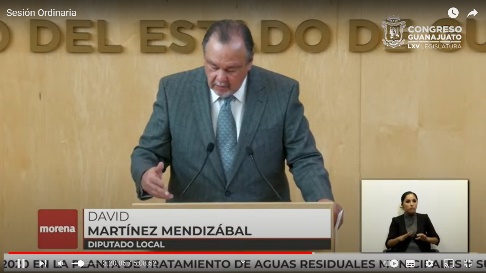 ¡Buenas tardes! otra vez y salud en especial a al compañero y la compañera de lenguaje de señas. Cada vez aparece por ahí, que es muy importante para la inclusión de personas con otras capacidades o discapacidades. - Voy a hablar en contra del dictamen y tengo cuatro razones fundamentales. El dictamen sí recoge lo que yo planteaba, lo recoge bien. Eran cuatro, el exhorto se compone de cuatro de cuatro ejes, de cuatro componentes y están bien descritos en el documento en cuestión en el dictamen. Sin embargo, mis razones para votar en contra y exhorto pues a que se vote en contra, son las siguientes. - Miren, en la metodología propuesta por la Comisión hay cinco puntos, solicitaron por oficio a través del correo electrónico información al Consejo del Agua Potable; segundo, realizar una mesa de trabajo permanente con diputados a efecto de analizar la información; la Comisión solicitará a la secretaria técnica el dictamen; la cuarto la secretaría técnica, el quinto reunión de comisión para probar el dictamen. Quiero llamar la atención sobre el punto dos dice, analizar la información, y la Comisión no analizó la información. Copió y pegó, copió y pegó, lo que venía de SAPAL. - No desglosó, no criticó, no aportó información, sino simplemente aceptó a críticamente lo que SAPAL le informaban. En este sentido, se actuó como oficialía de partes, no como comisión del Congreso, que tiene una función de contrapeso con respecto al Ejecutivo. Si hubiera analizado la información, hubiese dialogado con las víctimas. Y no considero, no consideró a los principales, a las principales afectadas en este grave accidente ocurrido en SAPAL donde perdieron la vida cinco personas. Si hubiera analizado la información, se hubiera dado cuenta que hay dos pendientes todavía. El primero es becas para bebes de dos de las familias que todavía la presidencia municipal tiene que dictaminar que se les va a atender en unos ocho diez años, que es cuando los bebés tengan edad para ir a la escuela. No se ha dictaminado por parte de la presidencia municipal y también si hubieran analizado la información se hubieran dado cuenta que leo el dictamen con título, “condolencias y apoyo”. A ver, es distinto condolecerse, condolecer, quiere decir ir con el dolor. ¡No! distinto a petición pública de disculpas, es una tarea fundamental en la visión de derechos humanos que quién se viola, Que, quien viola los derechos humanos, la institución que viola los derechos humanos pida disculpas públicas y se ha llegado el extremo de que el actual presidente de SAPAL, dice que no va a pedir disculpas porque no le tocó, que él no ha hecho nada. - Es una ignorancia tremenda con respecto el planteamiento de la visión de derechos humanos que está asentado en la Constitución y que todo funcionario de la funcionaria pública, debemos de respetar, no se han pedido disculpas. Yo subía a la tribuna para agradecer que la presidencia municipal hubiese dado condolencias, lo dije aquí. Lo sostengo con el cual se destapó, pues este este asunto se empezó a dar solución. Entonces no analizó la información a la Comisión. - Segunda razón, esta segunda razón no tiene desperdicio ¿Por qué siguen protegiendo el Fiscal? ¿Por qué no hablan con la verdad? ¿Por qué no le dicen a la gente que el Partido Acción Nacional es cómplice del fiscal? No tiene desperdicio esto. Lo voy a leer, me quedan cinco minutos. - Es importante hacer énfasis, ice el dictamen, en que el esclarecimiento de los hechos no es un fin en sí mismo, sino un medio para que el culpable no quede impune a la vez que protege al inocente. La importancia del proceso en cuanto al garantismo es la consideración de que vale la pena, de que de que vale la pena, obedecer a lo que imputado hizo al cometer el delito delictivo, no a lo que haga o deje de hacer en el proceso como medio epistemológico para conocer el delito. - Espero que entiendan lo que es la palabra epistemología, que ni se hicieron este dictamen. Y entonces, de tal suerte que este Congreso solicitó un informe sobre las investigaciones criminales correspondientes a los hechos ocurridos el 13 de noviembre, la planta de tratamiento de aguas residuales municipal y su módulo de desbaste sólo tendrá, como sin conocer el Estado que procesal que guarda la carpeta de investigación, de ninguna manera el contenido de la misma. De lo contrario sería violaría el principio desde secrecía, o sea, es una reactualización de haiga sido como haiga sido del Presidente Calderón, no importa el proceso, lo que importa son los resultados. - Está soberanía pidió que la Fiscalía informará sobre la investigación. Obviamente con la secrecía del caso. No informó absolutamente nadie, la Comisión dice que no importa el proceso, sino el resultado. Yo no pedí el resultado. Yo soy el exhorto y de lo que se trataba era de que la fiscalía informará el procedimiento que siguió para la investigación, en general, sin violar los derechos humanos de ninguna de las personas involucradas en el en el proceso, no sigan defendiendo al fiscal es una, es una, artimaña básica para otra vez protegerlo, como esos, este los del quarterback con el fútbol americano que se ponen así para que nadie haga caso. - La tercera razón por la cual les solicitó, ¡eh! votar en contra, es que se pidió un informe a la procuraduría de derechos humanos, este informe lo emitió la Procuraduría y leo otra vez el decreto el 29 de octubre del 2021 y el decreto fue de la semana pasada A ver, octubre, noviembre, diciembre, enero, febrero, marzo, abril y mayo. Ocho meses. En ocho meses, estimada Comisión, no ha pasado algo y les voy a decir por qué es importante, porque la Comisión de Derechos Humanos es la que tiene que certificar que se hayan tomado las medidas de no repetición, que es otro elemento de los derechos humanos. La Procuraduría no ha emitido esa recomendación o al final de esta recomendación siguen vigente; y- La cuarta es que entiendo que puede ser sujeto de discusión lo que estoy planteando aquí acerca de la comisión del municipio, pero si ustedes leen el artículo 80 de la Ley Orgánica del Municipio dice lo siguiente: - El Ayuntamiento, a propuesta dice del Presidente Municipal aprobará a las comisiones anuales que se estimen necesarias para el desarrollo de sus funciones. Podemos debatir, podemos debatir, pero aquí está sentado bajo el principio también de máxima participación de la sociedad la facultad del Ayuntamiento, porque el decreto dice que el Ayuntamiento no tiene facultades de crear comisiones sí las tiene bajo esta interpretación que estoy así, entonces bajo supuestos, yo los invito, las invito a votar en contra por estas razones. Muchas gracias. - La Presidencia.- Gracias, diputado. - La Presidencia.- Es momento de darle el uso de la voz al diputado Bricio, hasta por 10 minutos. - Adelante, diputado. (Sube a tribuna el Diputado Bricio Balderas, para hablar a favor del dictamen) 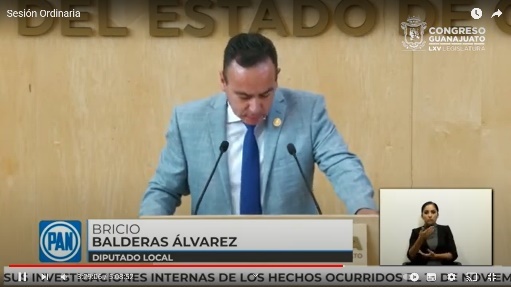 ¡Muy buenas tardes! con el permiso de la Mesa Directiva, de la Presidencia, un gustó volverles a saludar, de manera especial a los medios de comunicación y a la ciudadanía que no sigue presencial y virtualmente. - Antes de entrar en materia, por lo cual deseo hablar a favor de este dictamen. Yo deseo destacar y agradecer a los miembros, a la diputada que conforman la Comisión de Asuntos Municipales y que me honro en presidir, a la diputada Ruth, del PRI, al diputado Millán de Morena,  a mi compañero Armando Rangel, a Jorge, porque en el análisis y de manera unánime, con mucha responsabilidad, se vota por unanimidad este dictamen que se pone a consideración., deveras mi reconocimiento porque sabemos cuál es el antecedente de este asunto y de manera muy responsable teníamos que atenderlo a profundidad. Los acuerdos tomados para su estudio, de veras, lo insisto, fueron muy, muy responsables y efectivamente, recordemos que el proponente, el diputado que me antecedió, solicito cuatro cosas en el exhorto que aquí enumero, y también quiero hacer mención a todos y cada uno de ellos de manera lo más breve posible y puntual. - Me hubiera encantado, y seguramente a los integrantes de la Comisión que estos argumentos que se dieron aquí, hace un momento, se hubieran vertido en la mesa de análisis de trabajo. La metodología se circula a todas y todos los diputados para conocimiento y más aún hubiera sido ejemplar la discusión en la sesión de comisión, con documentos en mano, con los informes vertidos a toro pasado, pretenden enmendar una plana que no existe. - Le voy a decir por qué. Ahora no estamos obligados a mandarle los informes. Todos tenemos obligación, responsabilidad de derecho, de participar en los meses de trabajo o en las comisiones, formemos o no parte de las mismas. El proponente del tema y este es el quid el asunto, de los cuatro puntos, solicito: informe, informe detalladamente sobre sus investigaciones internas. Le pide a SAPAL informe sobre sus investigaciones internas de los hechos ocurridos. El informe se rindió. Podemos ir más allá de lo que nos informa, sin embargo, la Comisión y atento a sus facultades y al tema, fuimos más allá a los alcances del exhorto y en acuerdo en la metodología, solicitamos inclusive no nada más el informe sobre sus investigaciones de SAPAL, no ¿Qué acciones están realizado para la atención de las víctimas? y SAPAL procedió a informar y nos dijo: los procedimientos civiles, penales y administrativos por movidos promovidos para él, por los afectados en contra del sistema han sido archivados y concluido lo anterior, en virtud de los acuerdos que alcanzó la Junta, el sistema de agua potable, con los trabajadores, con las con los deudos de los trabajadores fallecidos a través de centro de justicia alternativa estado de Guanajuato. Es un tema jurídicamente resuelto. - Uno nos dice dentro de los procedimientos de mediación y conciliación se decidió determinar la forma de cuantificar objetivamente la reparación del daño a las familias a través de dictámenes profesionales privados, con enfoques contables y jurídicos mismos que ya fueron cubiertos, dentro de los procedimientos se declaró que por parte del organismo operador, haberse realizado el pago de las prestaciones con estricto apego a la Ley Federal del Trabajo y la Ley del Seguro Social. - Nada de esto pidió el proponente. ¡Nada! continua, se pactó el pago de indemnizaciones por concepto de reparación integral del daño a los familiares de los finados mismos que han sido cumplidos. Y adicionalmente, dice SAPAL hemos solicitado gestiones necesarias para someter a la aprobación del Ayuntamiento de León, se asignen becas a los menores afectados, esperemos que el Ayuntamiento así lo conceda, pero este es un valor agregado a lo que se está pidiendo, más aún se acordó por parte del organismo operador sesiones de atención psicológica. - No quiero que pierdan de vista lo que el iniciante pidió investigar, remite un informe sobre las investigaciones que se han venido dando al interior y finalmente el Ayuntamiento de León genera un acuerdo para que el reglamento de los servicios de agua potable, alcantarillado y tratamiento para el municipio de León, Guanajuato, se ha reformado. Entre otras consideraciones, se contempla la creación de un mecanismo Comisión Ciudadana de Vigilancia de Actuación del Sistema de Agua Potable, publicándose en el periódico Oficial del Gobierno del Estado, visibles en el ejemplar número 50, segunda parte, fecha once de marzo del año 2022. A esta información que no pidió el proponente, pero que si solicitamos nosotros ¿Qué más le tenemos que analizar? ¿Qué más? - Segundo punto que la Fiscalía remita a esta soberanía un informe sobre investigaciones criminales. Eso no es posible, claro que no. A esta soberanía por efecto de secrecía cada una de las carpetas de investigación, no nos van a dar oportunidad, pero si a la Procuraduría de los Derechos Humanos, dentro de sus facultades, hay que leerle, hay que leerle, que estudiarle la Procuraduría. - El tercer punto que solicitó el proponente fue que rinda un informe la Procuraduría, a esta soberanía en lo que le estaba solicitando el proponente al paso de los días, con veintinueve al paso de los días. Concretamente, el expediente número 24-21-A-II, emite la resolución y de manera textual, en la resolución menciona que de la del análisis de las etapas de investigación no encuentra no encuentra ninguna situación anómala en ese momento. - Y cuarto y último, que el Ayuntamiento conforme una comisión mixta integrada tanto por ediles como por civiles, con facultades suficientes de investigación. No es su función, el artículo que refirieron de la Ley Orgánica Municipal de la creación de comisiones son para el efecto administrativo no criminalístico, por esa razón no tiene facultades, se extralimitaría constitucionalmente al tema. Por eso crean comisiones de servicios municipales, panteones para la atención de los asuntos de la vida orgánica municipal, no para andar buscando allá fuera, culpables y criminales. Para eso están las instituciones adecuadas, suficientes, laborales, judiciales y administrativas para atender este asunto. - Por eso, y concluyó mi agradecimiento y reconocimiento porque es un lago responsable lo que se hizo, lo que hoy se vota aquí, a favor tengan la certeza que es con el deber cumplido. - Es cuanto muchas gracias. - La Presidencia.- Gracias, diputado. ¿Diputado David, para qué efecto? (Voz) Diputado David Martinez, para rectificación de hechos, (Voz) diputada, ¿Qué hechos diputado? (Voz) diputado David, que le hubiera encantado verme en la discusión de la metodología. segundo hecho, que el tema está jurídicamente resuelto; y tercer hecho, que las comisiones que el Ayuntamiento no tiene facultad para crear este tipo de comisiones, (Voz) diputada Presidenta, adelante diputado, tiene la voz hasta por cinco minutos. (Sube a tribuna el Diputado David Martinez, para rectificación de hechos del diputado que le antecedió)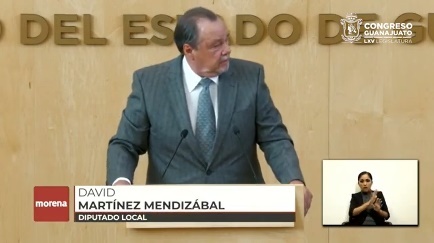 - Le agradezco que haya dicho que le hubiera encantado verme, muchas gracias por eso. Pero estoy ejerciendo un derecho, el derecho, estar en contra del dictamen. Eso no significa que no haya participado en la discusión de la metodología, no significa que no venga aquí a exponer mis razones o qué ¿Es condicionante este derecho a haber participado en la metodología? ¡Pues claro que no! Por eso ejerzo el derecho de venir aquí a manifestar lo que he dicho. Y ha argumentado porque estoy en contra del dictamen con todo derecho. A mí no me van a venir otra vez porque suelen hacer lo mismo con el argumento ad hominem, cuando no hay argumentos, se van sobre la persona porque hizo porque no hizo porque no va a las giras, estamos ejerciendo un derecho consagrado aquí. - Segunda cosa. no es cierto que el tema este jurídicamente resuelto, si de veras hubieron analizado la información, entenderían que la Procuraduría no ha manifestado conformidad con respecto al informe de SAPAL, hubiera, ya lo dije, hubiera platicado con las víctimas para que les completarán la información de cuáles son las cosas que faltan. O no vamos a adoptar aquí el principio fundamental de la palabra de las víctimas. - No solamente escucharon a SAPAL, dijeron que, si estaba bien lo que decía, lo pusieron en el documento y lo votaron. - Dónde está el derecho de las víctimas a ser escuchadas en todos los asuntos que les conciernen. No, no lo consideraron. - Y la tercera, a ver, el Ayuntamiento tiene todo el derecho a formar comisiones administrativas para SAPAL. Claro que lo tiene, y entiende este asunto que se viene a defender de la secrecía de las investigaciones que realiza el fiscal, es un asunto elemental. Creo que hasta los que no somos abogados lo entendemos, que no se puede violar el debido proceso y entonces no se tiene que pasar información que afecte el proceso en general, eso es evidente. Lo que pedimos es una cuestión no solamente criminal, sino administrativa del comportamiento y la organización que tenía el sistema de agua potable y alcantarillado en León y su relación con la empresa que estaba limpiando el agua. - Pero no se preocupen, en ocho días o quince días voy a venir. (Voz) diputada Presidenta, ¿diputado me permite tantito por favor? (Voz) diputado David, ¡Sí!, (Voz) diputada Presidenta, ¿diputado Bricio para que efecto? (Voz) Diputado Bricio Balderas. gracias, Presidenta, solamente para ver si por su conducto y por favor, si el diputado me acepta una pregunta (Voz) diputada Presidenta, ¿Diputado David, le acepta una pregunta? (Voz) Diputado David Mendizabal, ¡No! porque ya tuvo oportunidad de hablar, lo hubiera hecho aquí y no estuviera interrumpiendo a la gente, (Voz) diputada Presidenta, no le acepta la pregunta, diputado, Presidenta, adelante, diputado, (Voz) Diputado Mendizabal, no se preocupen voy a venir con otro exhorto, porque este tema no ha terminado y voy a prestar otro exhorto en dónde se analice, si realmente, como dice la Comisión, el asunto está jurídicamente resuelto u omitieron ustedes consideraciones fundamentales para la gente que fue afectada. Recuerdo hay cinco personas muertas. Hay irregularidades en la administración de SAPAL con respecto a las plantas tratadoras de agua, que lo hubieran incorporado al dictamen si hubieran hecho su trabajo realmente, como dicen que lo hicieron. Y por esas razones, yo las y los invito a votar en contra del dictamen. - La Presidencia.- Muchas gracias Diputado. - Agotadas las participaciones, se pide a la Secretaría que proceda a recabar votación nominal de la asamblea a través del sistema electrónico a efecto de aprobar o no el dictamen puesto a su consideración. (Se abre el sistema electrónico)- La Secretaria.- En votación nominal por el sistema electrónico, se pregunta las diputadas y diputados si se aprueba el dictamen puesto a su consideración. ¿Falta algún diputado diputada de emitir su voto? (Se cierra el sistema electronico)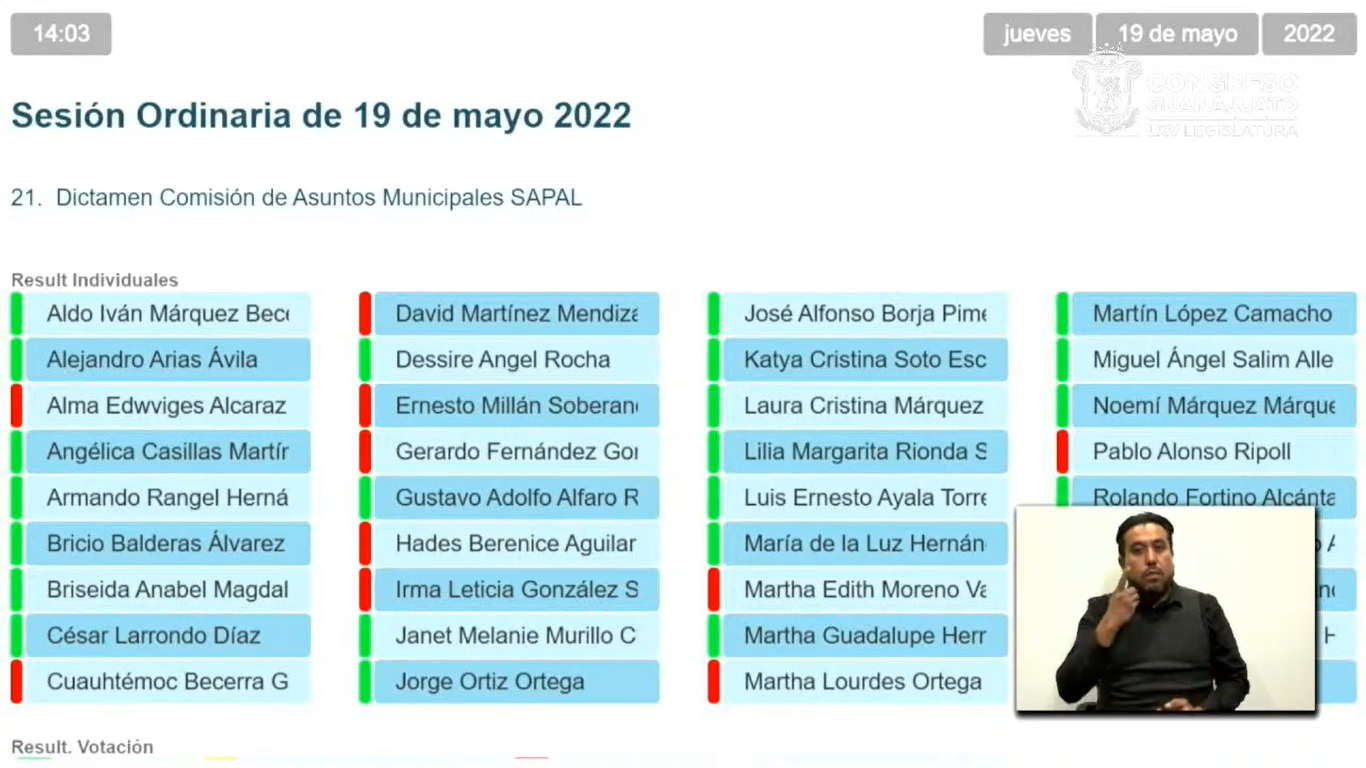 - La Secretaria.- 26 diputados a favor, 10 en contra. - La Presidencia.- El dictamen ha sido aprobado por mayoría de votos. En consecuencia. Se instruye a la Secretaría General para que proceda al archivo definitivo de la propuesta de punto de acuerdo referida en el dictamen aprobado. DISCUSIÓN Y, EN SU CASO, APROBACIÓN DEL DICTAMEN PRESENTADO POR LA COMISIÓN DE ASUNTOS MUNICIPALES RELATIVO A LA INICIATIVA POR LA QUE SE REFORMA EL ARTÍCULO 19 DE LA LEY ORGÁNICA MUNICIPAL PARA EL ESTADO DE GUANAJUATO SUSCRITA POR DIPUTADAS Y DIPUTADOS INTEGRANTES DEL GRUPO PARLAMENTARIO DEL PARTIDO ACCIÓN NACIONAL.Dip. Irma Leticia González SánchezPresidenta del Congreso del EstadoP r e s e n t e.A la Comisión de Asuntos Municipales de la Sexagésima Cuarta Legislatura del Congreso del Estado de Guanajuato, le fue remitida la iniciativa por la que se reforma el artículo 19 de la Ley Orgánica Municipal para el Estado de Guanajuato suscrita por diputadas y diputados integrantes del Grupo Parlamentario del Partido Acción Nacional.Analizada la iniciativa de referencia, la Comisión Dictaminadora de conformidad con lo dispuesto en los artículos 104 fracción I y 171 de la Ley Orgánica del Poder Legislativo del Estado de Guanajuato, rinde el dictamen con base en las siguientes:CONSIDERACIONESAntecedentes.La presidencia de la Mesa Directiva en sesión de fecha 25 de septiembre de 2019 turnó a la Comisión de Asuntos Municipales, con fundamento en el artículo 104 fracción I de la Ley Orgánica del Poder Legislativo del Estado de Guanajuato, para efectos de estudio y dictamen, la iniciativa por la que se reforma el artículo 19 de la Ley Orgánica Municipal para el Estado de Guanajuato suscrita por diputadas y diputados integrantes del Grupo Parlamentario del Partido Acción Nacional de la Sexagésima Cuarta Legislatura del Congreso del Estado de Guanajuato.Propósito de la iniciativa.La iniciativa que se dictamina tiene por objeto, más que presentar el planteamiento de un problema, pone a consideración del pleno del Congreso del Estado de Guanajuato, la inquietud que guardan los habitantes del municipio de Doctor Mora, con la finalidad de preservar sus tradiciones e historia a través de la inclusión en la denominación de su cabecera municipal el nombre de “Charcas”, buscando que quede como “Charcas de Doctor Mora”, lo que permitiría seguir manteniendo la tradición y reforzando la historia de su municipio, y propone lo siguiente:Exposición de motivos<<El reto de ocupar las grandes extensiones de tierra del Continente Americano fue atendido por los colonizadores españoles mediante la entrega en propiedad a personas, familias o entidades de grandes predios para su explotación agropecuaria principalmente, dando origen a las instituciones denominadas "Heredad" y posteriormente "Haciendas".En 1590 la Compañía de Jesús se establece en San Luis de la Paz en donde fundan Colegio y establecen las Haciendas de Palmar de Vega, Santa Ana, San José de Lobos y el Agostadero de Charcas, esta última en el territorio que hoy ocupa la ciudad de Dr. Mora.Colonizar el territorio de la Gran Chichimeca representaba complicaciones especiales. Habitada por indígenas Chichimecas cuya principal actividad, según algunos historiadores, eran la caza y la guerra, hacía que las incursiones violentas a los centros de población fueran constantes.A la hostilidad de los pobladores originales habría de sumarse la hostilidad de la tierra y la hostilidad del clima que hacían esta zona árida poco propicia para las actividades agrícolas.Sin embargo, para hacer frente a esas complicaciones especiales, hacía falta hombres y mujeres también especiales que en medio de la dificultad tuvieran la capacidad de soñar que esa tierra el día de mañana, podría albergar de manera generosa a sus hijos y descendientes, con una fe especial de que la adversidad no podría vencerlos y con una decisión especial para trabajar afanosamente en la construcción de ese sueño.Es así, que esta Hacienda nacida en el Siglo XVI, apenas 70 años después de concluida la Conquista de México, creció y prosperó cambiando de propietarios hasta que en 1860, el gobierno Federal ofreció en subasta pública la Hacienda de Charcas, adquiriéndola entonces Don Agustín González de Cossío, vecino de la ciudad de Querétaro, quien dispuso que se fundara un pequeño pueblo, donando para ello la capilla ya existente junto con un amplio terreno, para la construcción del curato y sus dependencias, adquiriendo la categoría de Congregación yperteneciendo al municipio de Álvaro Obregón hoy San José Iturbide.El espíritu emprendedor de los habitantes de La Hacienda de Charcas les impedía conformarse con lo alcanzado hasta entonces. Ellos pretendían tomar en sus manos las riendas del destino de su localidad y convertirse en Municipio.Fue así que en 1935 mediante el Decreto Gubernativo 264 se crea el Municipio de Charcas con cabecera en la Congregación del mismo nombre, pero en 1939 volvió a su anterior categoría al derogarse el decreto mencionado y volviendo a formar parte del Municipio de Álvaro Obregón.Evidentemente sabían sus habitantes que una contingencia de esa naturaleza no podría ser definitiva, menos aún si decidían enfrentarla tal y como habían hecho a lo largo de su historia. Fue así que el 7 de agosto de 1949 a través del Decreto Gubernativo 253 se crea el municipio de Dr. Mora con cabecera en la Villa Doctor Mora.El municipio de Doctor Mora, menciona el Decreto, "tiene nombre en honor del ideólogo de la reforma el Dr. José María Luis Mora" que nació en 1794, en Chamacuero (Actualmente Comonfort), Estado de Guanajuato; fue Doctor en Teología y Filosofía, Historiador y Político, miembro de la Junta Suprema Protectora de la Libertad de la Imprenta. Profesó el Liberalismo en sus obras y discursos. Murió en París en 1850. Sus restos fueron trasladados a la rotonda de los hombres ilustres que forma parte del "Panteón Civil de Dolores Hidalgo".No se sabe concretamente porque el nombre de Doctor Mora, pues el Doctor José María Luis Mora no tuvo relación alguna con esta población que se denominaba desde siempre Charcas.Hace unos días, el pasado 7 de agosto, el Municipio de Doctor Mora celebró 70 años de vida. 70 años en los que, los pobladores del municipio más joven del Estado de Guanajuato, han conservado sus costumbres que les llevaron a tener el tercer lugar en producción de pulque en el Estado y ser reconocidos también por su producción ganadera que hizo de su "Mercado Ganadero de Charcas" el más importante de la Región. 70 años en que con su trabajo se proyectan hacia el futuro alcanzando el tercer lugar en la producción de brócoli en Guanajuato consolidándose también como uno de los cuatro municipios de nuestro Estado que más exporta vegetales congelados a los Estados Unidos.En estos primeros 70 años de vida municipal los Doctormorenses se manifiestan orgullosos de su origen, de su historia, de su identidad. Se sientenorgullosos de Charcas.Por otro parte, en estos primeros 70 años de vida municipal los Doctormorenses se sienten también comprometidos con el desarrollo de Doctor Mora e igual que sus antepasados en 1590, están convencidos de que el día de mañana este lugar, podrá albergar de manera generosa a sus hijos y descendientes.Orgullosos pues de su pasado y comprometidos con su futuro, en el marco de este 70 aniversario de su constitución como municipio es que pretenden recobrar para su cabecera municipal el antiguo nombre de Charcas y conservar el de Doctor Mora para que ésta en lo sucesivo se denomine "Charcas Doctor Mora".Por ser la cabecera municipal donde radica la autoridad municipal elegida para gobernar el municipio, y en atención al llamado de los habitantes del municipio y de sus autoridades, quienes integramos el Grupo Parlamentario del Partido Acción Nacional, consideramos adecuada y legitima dicha pretensión como medida de fortalecimiento de su identidad colectiva.Por otra parte, de acuerdo con el artículo 209 de la Ley Orgánica del Poder Legislativo del Estado de Guanajuato, manifestamos que la iniciativa que aquí presentamos tendrá, de ser aprobada, el siguiente:l. Impacto jurídico: El artículo 40 de la Constitución Política de los Estados Unidos Mexicanos establece que es voluntad del pueblo mexicano constituirse en una República representativa, democrática, laica, federal, compuesta de Estados libres y soberanos en todo lo concerniente a su régimen interior. A su vez, la Constitución Política para el Estado de Guanajuato, en sus artículos 37 y 56 fracción.11 establece la facultad del Congreso del Estado como poder legislativo con el derecho de proponer iniciativas de leyes y decretos que permitan crear o reformar el marco jurídico de nuestro estado. En este caso, de reforma a la Ley Orgánica Municipal para el Estado de Guanajuato.II. Impacto administrativo: No implica mayores ajustes en el proceso administrativo vigente del gobierno municipal.III. Impacto presupuestario: De la presente propuesta no se advierte un impacto presupuestal, ya que su implementación no trasciende en la generación de una nueva estructura administrativa, toda vez que no implica la generación de plazas ni erogaciones no previstas.IV. Impacto social: La presente iniciativa satisface una pretensión de los habitantes del municipio y fortalecerá el sentido de pertenencia e identidad de sus habitantes>>.Metodología de trabajo.La iniciativa fue radicada fijándose metodología el día 17 de octubre de 2019, se modificó la metodología el día 10 de febrero de 2022 para su estudio y dictamen por parte de esta comisión dictaminadora en los siguientes términos:Enviar la iniciativa de forma electrónica a las diputadas y los diputados de esta Legislatura para su análisis y comentarios, otorgándoles 20 días hábiles para que envíen sus observaciones.Habilitación de un vínculo en la página web del Congreso del Estado durante 20 días hábiles, para que se ponga a disposición de la ciudadanía y envíen sus comentarios y observaciones a la Comisión.4. Consultar al H. Ayuntamiento de Doctor Mora, Guanajuato., a efecto de que remita sus observaciones en un plazo de 20 días hábiles, en los términos del artículo 56 de la Constitución del Estado.Solicitar al H. Ayuntamiento de Dr. Mora, Guanajuato, apoyo para que la iniciativa sea difundida entre la población a efecto de socializarla e incentivar la participación de los ciudadanos concentrando sus opiniones durante el plazo de 20 días naturales.Consultar a la Asociación de Cronistas del Estado de Guanajuato, A.C. para que emitan opinión sobre la iniciativa en un plazo de 20 días hábiles.Consultar al Archivo Histórico del Archivo General del Poder Ejecutivo de Guanajuato.Agotados los términos señalados en la metodología, se procederá a la elaboración y remisión por parte de la Secretaría Técnica de un documento de trabajo en el cual concentre las observaciones, y comentarios recibidos, dentro de los 10 días hábiles posteriores a la conclusión de los términos otorgados a lasinstituciones y organizaciones.9. Realización de una mesa de trabajo permanente con diputadas y diputados, asesores y, personal de Instituto de Investigaciones Legislativas a efecto de desahogar las observaciones recabadas y analizar el documento elaborado por la secretaría técnica.10. Reunión de Comisión para que solicite a la secretaría técnica realice undocumento con proyecto de dictamen.11. Reunión de Comisión para en su caso, aprobar el dictamen.Seguimiento a la metodologíaComo parte de la modificación a la metodología, y una vez realizada la consulta, se recibieron opiniones por parte del H. Ayuntamiento de Doctor Mora, Asociación de Cronistas del Estado de Guanajuato “Dr. Isauro Rionda Arreguín”, A.C., Archivo Histórico del Archivo General del Ejecutivo del Estado de Guanajuato, también se recibió muestra representativa de la opinión ciudadana del Municipio de Doctor Mora recabada por el H. Ayuntamiento, contándose también con el estudio con opinión por parte del Instituto de Investigaciones Legislativas.La información recibida fue compilada por parte de la Secretaría Técnica y sirvió de insumo para la mesa de trabajo la cual se enriqueció con la presencia de diputados integrantes de la comisión dictaminadora, así como con la presencia y participación del personal del Instituto de Investigaciones Legislativas del Congreso del Estado.Las opiniones del H. Ayuntamiento de Doctor Mora, las áreas administrativas y organismos mencionados en supra líneas, fueron consideradas en el análisis de la iniciativa.Ayuntamiento de Doctor Mora<<Si bien, la presente iniciativa, así como su proyecto de decreto representan un extraordinario homenaje a la expresión y consolidación de las ideas, las que, en un mundo cada vez más globalizado donde el internet y la forma de interactuar a través de las redes sociales han abierto el campo del reconocimiento y ha permitido conocer nuevas culturas que, sin duda nos han enriquecido tanto socialmente como culturalmente como municipio, reconocemos y valoramos su alcance. En suma, se trata de la deliberación de un tema que no admite una cultura política o social basada en la dominación de una visión sobre las demás;Exige entonces la participación de actores que logren generar acuerdos y que puedan sintetizar en el consenso y en nuestra compleja, pero hermosa pluralidad.En conclusión, queremos que los Doctormorenses se identifiquen y sean ciudadanos plenos, conscientes de sus derechos y con las herramientas necesarias para hacer valer sus intereses.No omitimos mencionar que este posicionamiento, además del propio, se encuentra sustentado en el resultado de la metodología llevada a cabo conforme al punto número 5 del oficio circular número 66 y bajo la cual se tomó en cuenta la opinión de los ciudadanos Doctormorenses, a través de la encuesta como técnica de investigación, la cual arrojó un posicionamiento similar al nuestro, en un porcentaje muy elevado y que no dejó lugar a dudas y que puede ser consultado a través del siguiente enlace:Competencia de la Comisión para conocer de la iniciativa.El Poder Legislativo del Estado a través de la Comisión de Asuntos Municipales, resultó competente para conocer de la materia de la iniciativa que incide en la Ley Orgánica Municipal para el Estado de Guanajuato, de conformidad con lo previsto en el artículo 104 fracción I de la Ley Orgánica del Poder Legislativo del Estado de Guanajuato, dicta que corresponde a la Comisión de Asuntos Municipales, el conocimiento y dictamen de las iniciativas de ley o modificaciones, relacionadas con la legislación orgánica municipal, siendo el caso que nos ocupa.Consideraciones de la Comisión.En atención a las reflexiones vertidas en la mesa de trabajo, así como el aporte de las instancias consultadas a través de los estudios que han analizado la toponimia del municipio, esta comisión considera que, a partir de una visión globalizadora, el estudio de un corpus toponímico exige por tanto considerar en todos sus extremos esa diversidad que la conforma, y en qué punto de vista situarse para abordar este estudio.Por lo anterior es conveniente realizar una clasificación más completa, y sobre todo mejor desarrollada, específicamente a la clasificación que estudia la toponimia desde el punto de vista, de la historia, y vidas locales y los topónimos de origen antroponímico (referidos a los nombres de persona). Por ser este, el contexto en que los iniciantes proponen el cambio de denominación de la cabecera municipal del municipio que nos ocupa.Se estudia entonces la propuesta de los topónimos, como nombres que son y por el arraigo e identidad que tienen los pobladores, no por su procedencia léxica, por ejemplo, ni por su estructura semántica.De tal suerte, de los entes consultados, se desprende que hay un consenso en el objeto de la iniciativa, a saber:La Asociación de Cronistas del Estado de Guanajuato, “Dr. Isauro Rionda Arreguín, A.C.” tiene a bien manifestar que se apoya la idea en cuestión; “…Lo anterior es con base en la consulta que se solicita a la Asociación y conforme al apoyo otorgado por unanimidad por parte de los miembros respecto a la iniciativa. Se considera que la propuesta es una legítima pretensión con base en la historia de la municipalidad, y que no hay un impacto adverso en lo jurídico, administrativo, presupuestario ni social, buscando fortalecer un sentido de pertenencia e identidad. Por ello se espera se encuentre el mejor cauce, en beneficio de tan digna comunidad guanajuatense...”.El Archivo Histórico del Archivo General del Poder Ejecutivo refirió que; “… se pudo constatar el antecedente oficial que refiere la iniciativa, respecto de la creación del municipio de Charcas, en jurisdicción de Álvaro Obregón, así como la posterior creación del municipio de Dr. Mora, con cabecera en el pueblo de Charcas, que llevará el nombre Villa Dr. Mora. Lo anterior, de conformidad con el Decreto Legislativo 264, publicado en el Periódico Oficial del Gobierno del Estado de Guanajuato número 24, el 22 de septiembre de 1935 y el Decreto Legislativo 253, publicado en el mismo medio de difusión oficial, en su ejemplar número 11, el 7 de agosto de 1949…”.El Instituto de Investigaciones Legislativas refirió; “…Por lo tanto, es que, de lo expuesto en la iniciativa del Grupo Parlamentario del Partido Acción Nacional, al establecer que la población del municipio de Doctor Mora solicita que, para reforzar su historia e identidad, es necesario el cambio de denominación de la cabecera municipal, esta reforma resulta viable. Ello derivado de la soberanía que reside en el pueblo y todo poder público dimana del pueblo. De igual forma esta viabilidad obedece a que en la práctica y costumbre, estos cambios se han realizado ya, como puede apreciarse con el cambio de la denominación del municipio de Allende al actual San Miguel de Allende, Silao por Silao de la Victoria o el municipio histórico de Dolores Hidalgo que paso a llamarse Dolores Hidalgo Cuna de la Independencia Nacional…”Sin embargo, y atendiendo a la génesis que esta comisión refirió para la ampliación de la metodología, si bien, la propuesta encontró una explicación desde la historia misma o desde una perspectiva histórico cultural.Se observa a su vez que, a través de una muestra representativa, la opinión de la población doctormorense se inclina a conservar para su cabecera municipal la toponimia de Doctor Mora, de la misma forma que su demarcación municipal. Opinión que se respalda con el resultado de la difusión de la iniciativa a través de un mecanismo de consulta solicitado por el actual Ayuntamiento, a petición de esta comisión, y en el acuerdo que formaliza su posición.Si bien es cierto que el contenido de la propuesta tiene una justificación con soporte histórico, en la metodología para el estudio y análisis de la iniciativa, se considera la participación ciudadana misma que aporta un contexto en la construcción de normas. Este ejercicio ya es una práctica extendida y consolidada en este Congreso. Para el caso que nos ocupa, es un deber y un derecho el que la ciudadanía deba y pueda participar en las etapas del proceso legislativo; más aún, en aquellas que directamente inciden en la esfera municipal, por la cercanía que se tiene.Por lo anterior, con estricto respeto a la autonomía municipal y en atención a la opinión de los Doctormorenses, se considera que la iniciativa no es procedente y en consecuencia el dictamen debe ser en sentido negativo.Esta Comisión Dictaminadora de Asuntos Municipales de la Sexagésima Quinta Legislatura por lo expuesto y fundado, respetuosamente solicitamos a estaAsamblea se apruebe el siguiente:ACUERDOArtículo Único. Se ordena el archivo definitivo de la iniciativa por la que se reforma el artículo 19 de la Ley Orgánica Municipal para el Estado de Guanajuato suscrita por diputadas y diputados integrantes del Grupo Parlamentario del Partido Acción Nacional de la Sexagésima Cuarta Legislatura del Congreso del Estado de Guanajuato.Guanajuato, Gto., 12 de mayo de 2022La Comisión de Asuntos MunicipalesFirma electrónicaBricio Balderas Álvarez Diputado presidenteArmando Rangel Hernández Diputado vocalJorge Ortiz Ortega Diputado vocalErnesto Millán Soberanes Diputado vocalRuth Noemí Tiscareño Agoitia Diputada secretaria- La Presidencia.- En seguida se somete a discusión el dictamen presentado por la Comisión de Asuntos Municipales relativo a la iniciativa por la que se reforma el artículo 19 de la Ley Orgánica Municipal para el Estado de Guanajuato, suscrita por diputadas y diputados integrantes del Grupo Parlamentario del Partido Acción Nacional. - Si alguna diputada o algún diputado desea hacer uso de la palabra en pro o en contra, manifiéstenlo indicando el sentido de su participación - En virtud de no haber participaciones, se pide a la Secretaria que procesa a recabar votación nominal de la Asamblea a través del sistema electrónico a efecto de aprobar o no el dictamen puesto a su consideración. (Se abre el sistema electrónico)- La Secretaria.- En votación nominal por el sistema electrónico se pregunta a las diputadas y a los  diputados, si se aprueba el dictamen puesto a su consideración. ¿Diputado César Larrondo? ¿Diputada Ruth Noemí Tiscareño? Gracias, diputada. ¿Falta alguna diputada, algún diputado de emitir su voto? (Se cierra el sistema electrónico)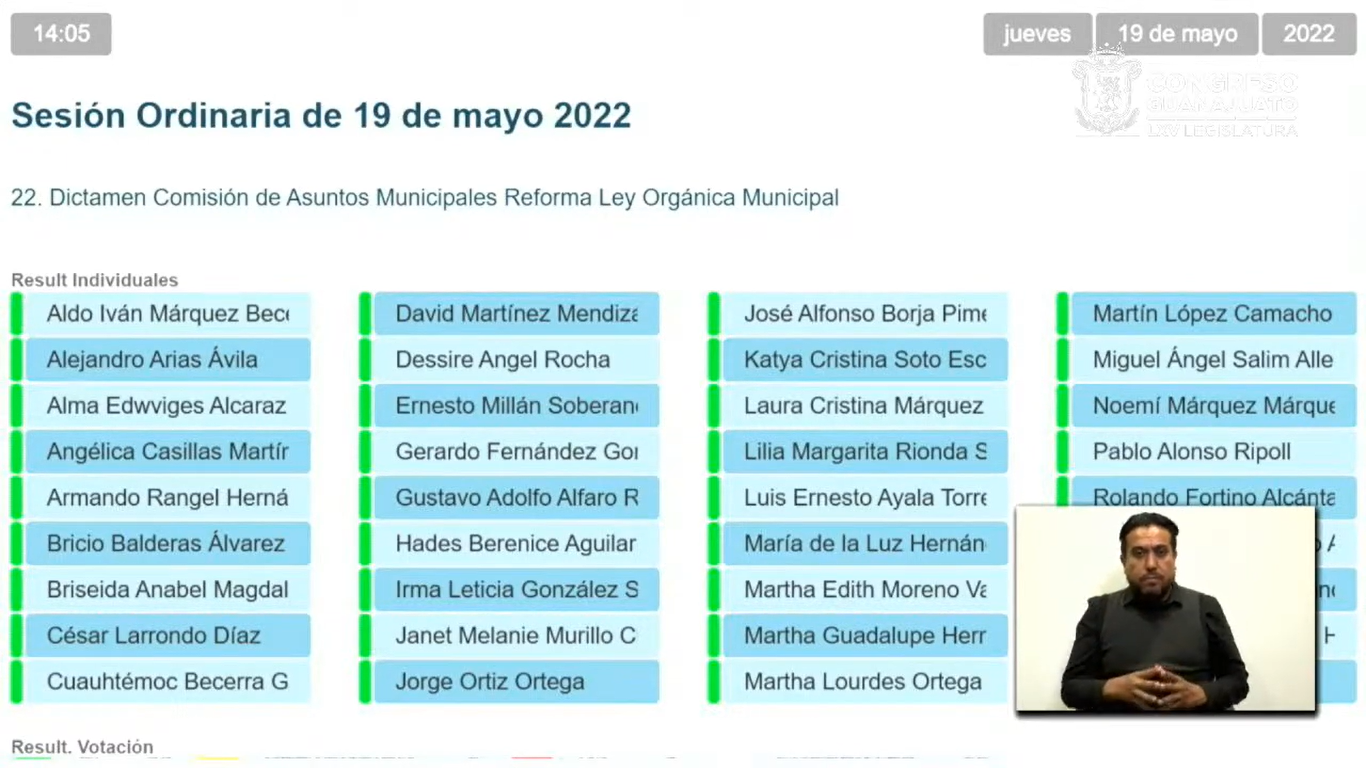 - La Presidencia.- El dictamen ha sido aprobado por unanimidad de votos.- La Presidencia.- Se registraron 36 votos a favor.  - En consecuencia. Se instruye a la Secretaría General para que proceda al archivo definitivo de la iniciativa referida en el dictamen aprobado. DISCUSIÓN Y, EN SU CASO, APROBACIÓN DEL DICTAMEN SIGNADO POR LA COMISIÓN DE SEGURIDAD PÚBLICA Y COMUNICACIONES RELATIVO A LA INICIATIVA SUSCRITA POR LA DIPUTADA Y EL DIPUTADO INTEGRANTES DEL GRUPO PARLAMENTARIO DEL PARTIDO VERDE ECOLOGISTA DE MÉXICO A EFECTO DE ADICIONAR UN PÁRRAFO SEGUNDO AL ARTÍCULO 251 DE LA LEY DE MOVILIDAD DEL ESTADO DE GUANAJUATO Y SUS MUNICIPIOS.PRESIDENCIA DEL CONGRESO DEL ESTADOP R E S E N T ELa diputada y los diputados que integramos la Comisión de Seguridad Pública y Comunicaciones, recibimos para efecto de estudio y dictamen la iniciativa suscrita por la diputada y el diputado integrantes del Grupo Parlamentario del Partido Verde Ecologista de México a efecto de adicionar un párrafo segundo al artículo 251 de la Ley de Movilidad del Estado de Guanajuato y sus Municipios.Con fundamento en los artículos 119 fracción III y 171 de la Ley Orgánica del Poder Legislativo, formulamos a la Asamblea el siguiente:D I C T A M E NProceso Legislativo I.1. En sesión del 26 de enero de 2022 ingresó la iniciativa suscrita por la diputada y el diputado integrantes del Grupo Parlamentario del Partido Verde Ecologista de México a efecto de adicionar un párrafo segundo al artículo 251 de la Ley de Movilidad del Estado de Guanajuato y sus Municipios. Turnándose a esta Comisión de Seguridad Pública y Comunicaciones, con fundamento en lo dispuesto por el artículo 119 fracción III de nuestra Ley Orgánica.I.2. En sesión de la Comisión de Seguridad Pública y Comunicaciones, de fecha 3 de febrero de 2022, se radicó la iniciativa. Acordándose como metodología, en fecha 22 de febrero de 2022, lo siguiente:1. Enviar la iniciativa por correo electrónico a las Diputadas y los Diputados de esta Legislatura para su análisis y comentarios, otorgándoles 20 días hábiles, contados a partir de la recepción, para enviar sus comentarios.2. Enviar la iniciativa por firma electrónica a los ayuntamientos del estado para su análisis y comentarios, otorgándoles 20 días hábiles, contados a partir de la recepción, para enviar sus comentarios.3. Enviar por correo electrónico la iniciativa a la Secretaria de Medio Ambiente y Ordenamiento Territorial, otorgándole 20 días hábiles, contados a partir de la recepción, para enviar sus comentarios.4. Enviar por correo electrónico la iniciativa a la Secretaría de Seguridad Pública, otorgándole 20 días hábiles, contados a partir de la recepción, para enviar sus comentarios.5. Enviar por correo electronico la iniciativa a la Procuraduría Ambiental y de Ordenamiento Territorial, otorgándole 20 días hábiles, contados a partir de la recepción, para enviar comentarios.6. Difundir la iniciativa en el portal del Congreso del Estado para consultar y participación ciudadana. La cual estará disponible por 20 días.7. Elaboración y remisión, por parte de la secretaria técnica, de un documento de trabajo el cual concentre las observaciones y comentarios recibidos.8. Mesa de trabajo con diputados y asesores, en la cual se revise y discuta sobre las observaciones y comentarios recibidos.9. Instrucción de la Presidencia de la Comisión para la elaboración del proyecto de dictamen que será sometido a consideración.10.  Reunión de Comisión para en su caso, discutir y aprobar el dictamen1.3. En atención a las comunicaciones enviadas dando cumplimiento a la referida metodología, se recibieron respuestas de los siguientes municipios:  Celaya; manifestándose a favor, sin observaciones.  Comonfort; tomaron conocimiento de la iniciativa.  Coroneo; manifestándose a favor, sin observaciones.    Doctor Mora; no existen comentario o sugerencias.León; indica que tanto la Ley para la Protección y Prevención del Ambiente del Estado de Guanajuato como la Ley de Movilidad del Estado de Guanajuato y sus Municipios,  convergen en que los propietarios o poseedores de vehículos automotores que circulen en el estado están obligados a cumplir con los límites de emisiones de contaminantes establecidos en la normatividad aplicable, incluyendo aquellos vehículos automotores registrados en el mismo, para lo cual deben someterse a verificaciones de emisión de contaminantes conforme al Programa Estatal de Verificación Vehicular, en los centros de verificación autorizados, los cuales ante su revisión y aprobación les es otorgado un distintivo que así lo acredita.Agrega, que al no contar con el distintivo que acredite el cumplimiento de la norma le es imputable una sanción, misma que, salvo que se trate de la notoria emisión de gases contaminantes, lo procedente es la imposición de una multa por el equivalente de veinte a veinte mil doscientas veces la Unidad de Medida y Actualización diaria vigente en el momento de imponer la sanción, conforme lo establece la Ley para la Protección y Preservación del Ambiente del Estado de Guanajuato, misma que es reconocida para el mismo supuesto por la Ley de Movilidad en el Estado.Finaliza, que de establecer una sanción de igual naturaleza (multa), que oscile entre veinte y cuarenta veces el valor de la Unidad de Medida y Actualización, trascendería en una antinomia jurídica respecto a aquella hoy determinada, para el mismo supuesto, en una norma de igual jerarquía; lo que genera falta de certeza jurídica para el gobernado y, en su caso, la imposición de una doble sanción sobreun mismo hecho.San Felipe; se pronuncian a favor de la propuesta que representa mayores herramientas a los Municipios del Estado para poder lograr que todos los vehículos automotores que circulan en Guanajuato cumplan con la verificación vehicular, velando así por la protección del derecho a un medio ambiente sano para el desarrollo y bienestar personal.Santa Cruz de Juventino Rosas; enterados y remiten circular a su Comisión de Ecología y a la Coordinación de Ecología del Municipio.Tarimoro; sin propuestas y observaciones.Se obtuvo respuesta de la Secretaría de Seguridad Pública, misma que sugiere revisar la constitucionalidad de la propuesta, pues: (i) se fija multa administrativa que excede del importe del salario d􀀾 un día; (ii) Los Ayuntamientos son las autoridades competentes para determinar el monto de las multas; y (iii) la sanción que se pretende imponer ya se encuentra dentro de los parámetros referidos en el mismo numeral que se reforma.1.4. En seguimiento a la metodología referida, se celebró una mesa de trabajo con los integrantes de la comisión y los asesores de diversos grupos parlamentarios en fecha 20 de abril de 2022, en la que fueron compartidas las opiniones anteriormente señaladas, resultando como pronunciamientos de atención a las mismas, lo siguiente:No se coincide con la observación relativa a que la propuesta del iniciante pretende regular y en su caso imponer doble sanción sobre un mismo supuesto jurídico; ello es así pues en la distribución de atribuciones de las autoridades señaladas en la Ley de mérito y los hechos jurídicos a los que se ha hecho referencia, se observa que es clara la diferencia y correspondiente Intervención entre primero, lo relativos a emitir visiblemente contaminantes y respecto de aquellos correspondiente a no contar con la constancia o distintivo que acredite el cumplimiento de la obligación de verificación, y que precisamente este último es objeto de interés y materia de la iniciativa.Se complementa la anterior aseveración y además se puntualiza que, con la presente reforma, de aprobarse, se estará dotando de certeza jurídica al dejar claro cuál será el parámetro, homologado en todos los municipios de esta entidad federativa, sobre el cual los ayuntamientos deberán establecer mediante el correspondiente reglamento, y en su caso aplicar a través de la unidad administrativa municipal que determine competente, la sanción económica que corresponderá específicamente por no contar con la constancia o distintivo que acredite el cumplimiento de la obligación de verificación.1.5. De conformidad al referido análisis y tomando en consideración lo propuesto en la mesa, la presidencia de la Comisión de Seguridad Pública y Comunicaciones instruyó a la Secretaría Técnica para que elaborara el proyecto de dictamen en sentido positivo, conforme con lo dispuesto en los artículos 94, fracción VII y 272, fracción VIII inciso e) de nuestra Ley Orgánica, mismo que fue materia de revisión por los diputados y la diputada integrantes de esta comisión dictaminadora.II. Valoración de la iniciativa y consideraciones de la Comisión deSeguridad Pública y Comunicaciones.Se propone la adición de un segundo párrafo al artículo 251 de la Ley de Movilidad del Estado de Guanajuato y sus Municipios, a efecto de homologar el margen de las multas que deberán establecer los ayuntamientos para sancionar económicamente a quienes no cuenten con la verificación vehicular.La finalidad es dotar a los municipios de más herramientas para cuidar el medio ambiente.En dicha iniciativa, se indicó:«(. ..)La contaminación del aire tiene su origen en fuentes móviles, fijas y naturales. Las móviles, principalmente por automóviles, hacen emisiones al aire en trayectos o recorridos, las fijas en establecimientos, en un área o punto y las naturales provienen de ciclos naturales de la tierra, porejemplo, polvo, incendios forestales, el metano, entre otros.Pero resulta alarmante como actividades particulares generan resultados negativos en la contaminación del aire en el estado de Guanajuato. Hay diversos factores humanos que los provocan la quema de esquilmos, incendios en pastizales, uso de pirotecnia. Sin embargo, de acuerdo con el Sistema de Monitoreo de la calidad del Aire del Estado de Guanajuato {SIMEG}, la contaminación de los automóviles es la que más afecta la salud de las personas.De acuerdo con los Datos del Padrón Vehicular del Estado de Guanajuato, al 31 de diciembre del 2021, se tenía un registro de 2 millones 231. mil 248 vehículos, de los cuales 1 millón 822 mil 794 corresponde a automóviles, autobuses y camiones públicos y privados, y el resto corresponde a motocicletas y remolques.Una de las herramientas para controlar la propagación de una mala calidad del aire, es la verificación vehicular, un proceso que busca reducir las emisiones contaminantes de los vehículos motorizados, sobre todo en áreas urbanas y con altos índices de polución.Ahora bien, el Programa Estatal de Verificación Vehicular es un instrumento normativo de carácter obligatorio en todo el estado a través del cual se determinan los tiempos y formas a los que se sujetaran los obligados a verificar, favoreciendo la medición y el control de las emisiones a la atmósfera provenientes de vehículos automotores.De conformidad con la Ley de Movilidad del Estado de Guanajuato y sus Municipios y la Ley para la Protección y la Ley de Preservación del Ambiente del Estado de Guanajuato, la verificación vehicular resulta obligatoria para obtener la constancia y distintivos tipo usual, debiendo realizarse semestralmente, sin embargo, durante el 2021 se registró 1 millón 71 mil 546 verificaciones, es decir únicamente 535 mil 773 personas cumplieron con esta obligación.Pero como se ha observado, existe mínima participación de la población para el cuidado de nuestro medio ambiente. Por ello, la diputada y el diputado que integramos el Grupo Parlamentario del Partido Verde Ecologista de México presentamos esta iniciativa de reformas a la Ley de Movilidad del Estado de Guanajuato y sus Municipios, para establecer una homologación en las multas por el incumplimiento de contar con el holograma que acredita la verificación vehicular.En coincidencia con las consideraciones anteriores, la diputada y los diputados que dictaminamos, nos permitimos mencionar lo siguiente:El incremento en la contaminación del medio ambiente es directamente proporcional a los costos económicos que la población y gobierno deberán absorber para atender las afectaciones y los problemas de salud derivados de la misma.Es ya un tema de amplio estudio que la contaminación que se genera a partir de las emisiones emitidas por vehículos es motivo de efectos adversos en el medio ambiente y en detrimento de la ciudadanía.Creemos que, en un estudio y abordaje del tema desde una perspectiva de justicia ambiental, no debemos dejar de lado que quien padece más las consecuencias de la contaminación es generalmente la menos responsable de su generación e incremento.En atención a ello, atendemos nuestra responsabilidad como gobiernos locales para implementar medidas preventivas y correctivas que contribuyan a participar en la disminución, control y aplicación de mecanismos para permanentemente evaluar y evitar la emisión de contaminantes, herramientas entre las que consideramos se encuentran los programas de verificación vehicular y sobre las cuales permanentemente debemos ajustar, de ser necesario, para contribuir a su puntual implementación y cumplimiento de su objetivo.Acorde a lo anterior, y tomando en consideración que todas las personas propietarias o poseedoras de vehículos automotores que utilicen gasolina, diésel, gas licuado de petróleo L.P. o gas natural, que se encuentren registrados y/o en circulación en el Estado, deben someter su unidad a la verificación vehicular, sujetándose a lo dispuesto en el Programa Estatal de Verificación Vehicular, es por ello que también coincidimos en que la sanción correspondiente por el incumplimiento de contar con la constancia y distintivo de verificación debe sancionarse en forma homologada en cada uno de nuestros municipios.Modificaciones a la iniciativaCon motivo de los trabajos y consideraciones realizadas en cumplimiento a la metodología determinada por esta comisión y considerando viable el propósito de la iniciativa en estudio, la diputada y los diputados que dictaminamos, determinamos lo siguiente:Es necesario adecuar y dar claridad en el supuesto regulado para identificar que la conducta sancionable es no contar con constancia o distintivo vigente de verificación vehicular; separando y diferenciando con claridad dicha conducta y sanción respecto de aquella correspondiente por la emisión de contaminantes.Ello para fortalecer las atribuciones de los gobiernos locales que son a quienes corresponde implementar medidas preventivas y correctivas, para disminuir las emisiones contaminantes, entre las que se encuentra la implementación y logro de cumplimiento del programa de verificación vehicular en el estado de Guanajuato.Se considera pertinente, que este Congreso, de acuerdo con su competencia, determine los parámetros conforme los cuales deberá establecerse la sanción económica que corresponderán por la infracción administrativa y señale conforme a la misma Ley que es a los ayuntamientos a quienes corresponde su establecimiento conforme el reglamento municipal de la materia; lo que permitirá además que el gobernado tenga la posibilidad de conocer la conducta prohibida y las sanciones a las que se hará acreedor por situarse en la hipótesis punitiva respectiva.Debido a lo expuesto y con fundamento en lo dispuesto por el artículo 171 de la Ley Orgánica del Poder Legislativo del Estado de Guanajuato, nos permitimos someter a la aprobación de la Asamblea, el siguiente:DECRETOArtículo Único. Se adiciona un párrafo segundo, recorriéndose en su orden los subsecuentes, al artículo 251 de la Ley de Movilidad del Estado de Guanajuato y sus Municipios, para quedar en los siguientes términos:«Margen para multasArtículo 251. La aplicación de ...En el caso de la multa por no contar con constancia o distintivo vigente de verificación vehicular, esta será fijada dentro de un margen de veinte a cuarenta veces el valor diario de la Unidad de Medida y Actualización.La multa aplicable ...Para el caso ... »TRANSITORIOSInicio de vigenciaArtículo Único. El presente Decreto entrará en vigor al día siguiente de su publicación en el Periódico Oficial del Gobierno del Estado.Guanajuato, Gto., a 18 de mayo de 2022La Comisión de Seguridad Pública y ComunicacionesDip. Martín López CamachoDip. Alma Edwviges Alcaraz HernándezDip. Rolando Fortino Alcántar RojasDip. Bricio Balderas ÁlvarezDip. Gerardo Fernández González- La Presidencia.- Procede someter a discusión el dictamen signado por la Comisión de Seguridad Pública y Comunicaciones, relativo a la iniciativa suscrita por la diputada y el diputado, integrantes del Grupo Parlamentario del Partido Verde Ecologista de México, a efecto de adicionar un párrafo segundo al artículo 251 de la Ley de Movilidad del Estado de Guanajuato y sus municipios. - Me permito informar que previamente se ha inscrito el diputado Gerardo Fernández González para hablar a favor del dictamen. - Si alguna diputada o algún diputado desea hacer uso de la palabra en pro o en contra, manifiéstenlo indicando el sentido de su participación. - La Presidencia.- Se concede el uso de la palabra al diputado Gerardo Fernández González, hasta por 10 minutos. - Adelante, diputado. (Sube a tribuna el Diputado Gerardo Fernández para hablar a favor del dictamen) 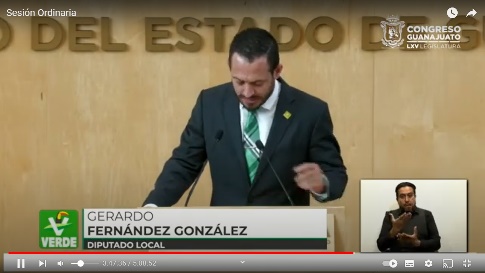 - Con el permiso de la Presidencia, de la Mesa Directiva, saludo a mis compañeras y compañeros y a los medios de comunicación que nos acompañan y a quien nos hace favor de acompañarnos por los medios electrónicos. - Subo a esta tribuna para hablar a favor del presente dictamen, el desarrollo de los derechos humanos ha implicado el surgimiento de nuevas prácticas por parte de distintos actores de la sociedad para garantizar derechos como el acceso a la salud, a un medio ambiente sano, mismos que han obligado los Estados y municipios a cambiar la forma de gobernar, de cómo se crean las políticas públicas y de cómo deben ser ejecutadas. - Como legisladores tenemos la obligación de establecer los instrumentos normativos que promuevan entornos saludables y dirijan estas políticas a salvaguardar la salud de todas y todos los guanajuatenses. Tal es el caso del presente dictamen, que tiene por objeto como lugar la sanción por no contar con constancia o distintivo vigente de verificación vehicular. De aprobar, de aprobarse por esta soberanía, estaríamos avanzando en el cuidado del medio ambiente y por ende el cuidado de la salud de los guanajuatenses. - Quiero darles mayor contexto, no es sorpresa para nadie, se ha hablado varias veces en esta tribuna sobre la crisis por los alarmantes niveles de contaminación en el aire. Es un tema el cual ha sido tocado por varios legisladores en esta tribuna, basta entrar a las páginas de esmaot para revisar los índices de calidad del aire de los municipios y la mayor parte del año hemos tenido mala, muy mala y hasta extremadamente mala, principalmente en el corredor industrial, provocado por diversos factores como la quema de esquilmos, incendios en pastizales o incluso el uso de pirotecnia. - Si a eso le sumamos que, de acuerdo a los datos del padrón vehicular del Estado, se tiene un registro de dos millones, más de dos millones y medio de automóviles, autobuses, camiones circulando en nuestro territorio y de estos menos del 35% están verificados. Nos damos cuenta porque es que estás puentes móviles aportan más del 30% de los contaminantes del aire en el estado de Guanajuato. - Como Grupo Parlamentario propusimos fortalecer la figura de la verificación vehicular, ya que está juega un papel muy importante en la reducción de emisiones contaminantes de vehículos motorizados, sobre todo en áreas urbanas con altos índices de contaminación. - Es importante mencionar que en nuestro Estado existe una disparidad importante con respecto a la imposición de sanciones por no verificar. Por un lado, tenemos municipios, como el caso del Corredor Industrial Celaya, Salamanca y Silao, que establecen multas que oscilan entre los cinco y las doce unidades de medida. Sin embargo, tenemos casos como el municipio de León, donde se observa la imposición de multas que van entre veinte y treinta unidades de medida. - Por eso es que encontramos la necesidad de homologar el margen para establecer multas por el incumplimiento de esta obligación, sin perder de vista son los municipios por mando constitucional los que deben atender puntualmente el tema, nosotros solamente, con esto establecemos la base con la finalidad de que sean los municipios los que establecen esta determinación. - De igual forma, con esta herramienta buscamos que más guanajuatense cumplan con su obligación de verificar, representaran un doble beneficio. Primero para los municipios, ya que gran parte de lo recaudado se destinará al Fondo de Mejoramiento y Descentralización, FUAM, lo que permitirá a los propios municipios solicitar y ejecutar proyectos orientados al uso eficiente de recursos naturales. - Es importante mencionar que este dictamen llega Pleno con apoyo y colaboración de todos los integrantes de la Comisión de Seguridad Pública y Comunicaciones. - Un ejemplo más de que con diálogo, debate, trabajo y disposición se puede avanzar en favor de los guanajuatenses. - Por ello, compañeras y compañeros, es que solicito su voto a favor es cuanto Presidenta. - La Presidencia.- Muchas gracias, diputado. - Agotada la participación, se pide la Secretaria que proceda recabar votación nominal de la Asamblea a través del sistema electrónico a efecto de aprobar o no el dictamen puesto a su consideración (Se abre el sistema electrónico)- La Secretaria.- En votación nominal por el sistema electrónico se pregunta a las diputadas y a los diputados si se aprueba el dictamen puesto a su consideración. ¿falta alguna diputada o algún diputado de emitir su voto?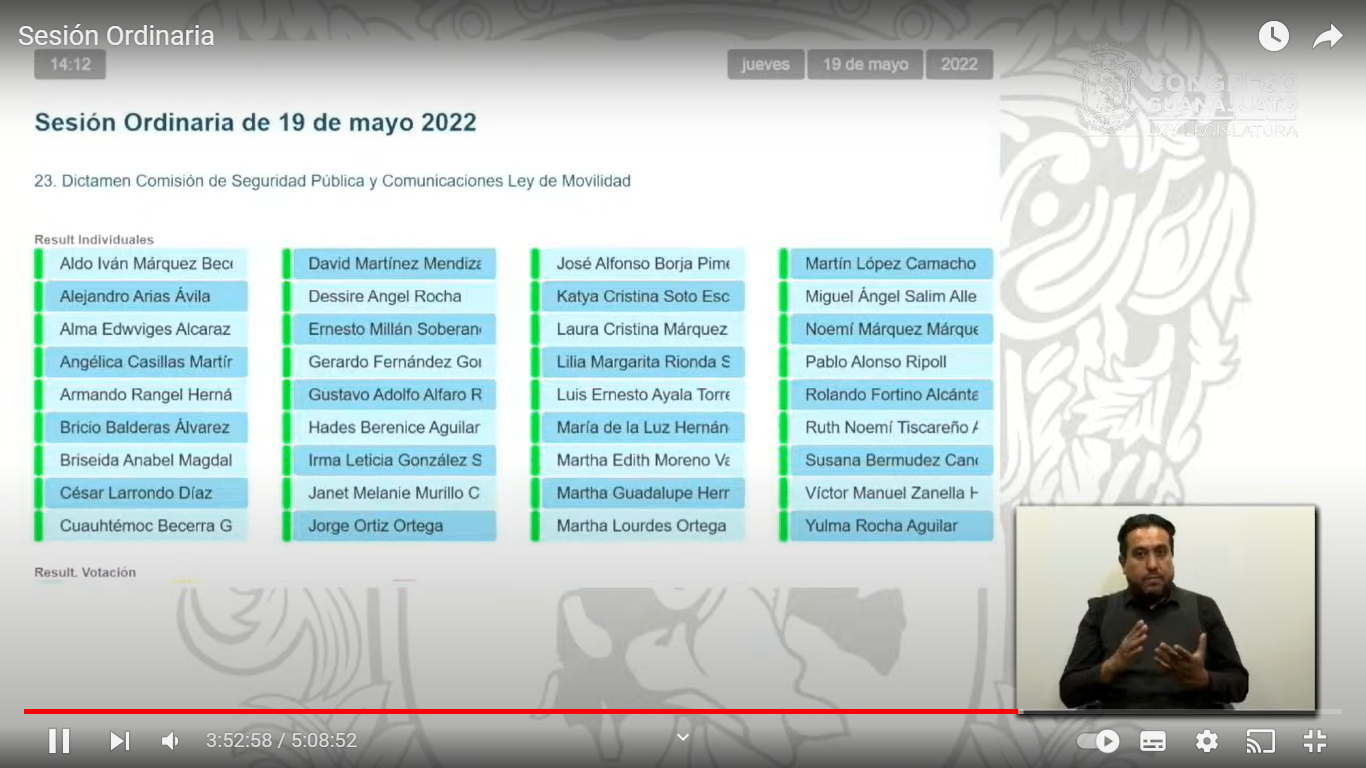 (Se cierra el sistema electrónico)- La Secretaria.- Se registraron 36 votos a favor. - La Presidencia.- El dictamen ha sido aprobado por unanimidad de votos. Remítase al Ejecutivo del Estado el decreto aprobado para los efectos constitucionales de su competencia. DISCUSIÓN Y, EN SU CASO, APROBACIÓN DEL DICTAMEN EMITIDO POR LA COMISIÓN DE SEGURIDAD PÚBLICA Y COMUNICACIONES RELATIVO A LA INICIATIVA SUSCRITA POR DIPUTADAS Y DIPUTADOS INTEGRANTES DEL GRUPO PARLAMENTARIO DEL PARTIDO ACCIÓN NACIONAL POR LA QUE SE ADICIONA UN SEGUNDO PÁRRAFO QUE CONTIENE LAS FRACCIONES DE LA I A LA VIII AL ARTÍCULO 18 DE LA LEY DEL SISTEMA DE SEGURIDAD PÚBLICA DEL ESTADO DE GUANAJUATO.PRESIDENCIA DEL CONGRESO DEL ESTAD OP R E SENTELa diputada y los diputados que integramos la Comisión de Seguridad Pública y Comunicaciones, recibimos para efecto de estudio y dictamen la iniciativa suscrita por diputadas y diputados integrantes del Grupo Parlamentario del Partido Acción Nacional por la que se adiciona un segundo párrafo que contiene las fracciones de la I a la VIII al artículo 18 de la Ley del Sistema de Seguridad Pública del Estado de Guanajuato.Con fundamento en los artículos 119 fracción I y 171 de la Ley Orgánica del Poder Legislativo, formulamos a la Asamblea el siguiente:DICTAMENl. Proceso LegislativoI.I. En sesión del 18 de noviembre de 2021 ingresó la iniciativa suscrita por diputadas y diputados integrantes del Grupo Parlamentario del Partido Acción Nacional por la que se adiciona un segundo párrafo que contiene las fracciones de la I a la VIII al artículo 18 de la Ley del Sistema de Seguridad Pública del Estado de Guanajuato. Turnándose a esta Comisión de Seguridad Pública y Comunicaciones, con fundamento en lo dispuesto por el artículo 119 fracción I de nuestra Ley Orgánica.I.2. En sesión de la Comisión de Seguridad Pública y Comunicaciones, de fecha l O de diciembre de 2021, se radicó la iniciativa. Acordándose como metodología, en fecha 19 de enero de 2022, lo siguiente:Enviar la iniciativa por correo electrónico a las Diputadas y los Diputados de esta Legislatura para su análisis y comentarios, otorgándoles 15 días hábiles, contados a partir de la recepción, para enviar sus comentarios.Enviar la iniciativa por firma electrónica a los ayuntamientos del estado para su análisis y comentarios, otorgándoles 15 días hábiles, contados a partir de la recepción, para enviar sus comentarios.Enviar por correo electrónico la iniciativa a la Secretaría de Seguridad Pública, otorgándole 15 días hábiles, contados a partir de la recepción, para enviar sus comentarios.Elaboración y remisión, por parte de la secretaría técnica, de un documento de trabajo el cual concentre las observaciones y comentarios recibidos.Mesa de trabajo permanente con diputados y asesores, así como integrar un grupo de trabajo a efecto de examinar la iniciativa, con la posibilidad de invitación a funcionarios representantes del Poder Ejecutivo.Acuerdos para la elaboración del documento con proyecto de dictamen que se remitirá a los integrantes de la Comisión, para que formulen observaciones, en su caso.Reunión de Comisión para en su caso, discutir y aprobar el dictamen.1.3. En atención a las comunicaciones enviadas dando cumplimiento a la referida metodología, se recibieron respuestas de los siguientes municipios:Celaya; manifestándose a favor, sin observaciones.León; proponiendo establecer fecha o plazo límite en qué deberán rendirse los informes trimestrales para que las instancias municipales a cargo de la seguridad pública pueden concentrar los datos comprendidos. Así también, que, de la información relativa a la evaluación de la institución policial, se elimine lo relativo a la frecuencia y horas de patrullaje en el territorio, pues son datos de utilidad a las personas pertenecientes a organizaciones y o redes criminales.San Felipe; pronunciándose a favor, indicando que de aceptarse la iniciativa se daría certeza jurídica a los ciudadanos.Se obtuvo respuesta de la Secretaría de Seguridad Pública, misma que considera viable la propuesta, pues se abona a cumplir con el objetivo y fines de la seguridad pública destacando el suministro de información que ayudaría a las autoridades en el ámbito de sus competencia a orientar y optimizar la labor de las instituciones policiales en el combate a la delincuencia, a las conductas antisociales, así como a la prevención y control del delito y la aplicación de infracciones administrativas, lo que fortalecería la realización de acciones conjuntas para abatir la incidencia delictiva en favor de la ciudadanía guanajuatense.1.4. En seguimiento a la metodología referida, se celebró una mesa de trabajo con los integrantes de la comisión y los asesores de los grupos parlamentarios en fecha 20 de abril de 2022, en la que fueron compartidas las opiniones anteriormente señaladas, resultando como pronunciamientosde atención a las mismas, lo siguiente:Es necesario homologar los períodos sobre los cuales deberá presentarse el informe trimestral por los directores de Seguridad Pública Municipal o su equivalente al Ayuntamiento y a la Secretaría, sobre los avances del Programa Municipal de Seguridad Pública, y el de Prevención social de la violencia y la delincuencia, así como los plazos en los cuáles deberá darse cumplimiento a su entrega y/o rendición correspondiente, pues con ello se permitirá establecer bases de datos capaces de producir diversas comparaciones estadísticas de la información, que podrán ser utilizados con diferentes propósitos entre los cuales se encuentra consolidar el desempeño de funciones coordinadas entre las instituciones policiales municipales y el Ejecutivo del Estado, así como contar con esquemas de medición y evaluación permanente en el desempeño de la multicitada función pública, particularmente en el esquema de prevención social de la violencia y la delincuencia.En lo relativo a la frecuencia y horas de patrullaje en el territorio se considera debe mantenerse como parte de los elementos mínimos de contenido, pues se trata de información de suma relevancia para la toma de decisiones en materia de seguridad pública. No obstante, se coincide en establecer mecanismos para que los referidos datos tengan un conocimiento, tratamiento y manejo de modo exclusivo para aquellas personas a las que corresponde la toma de decisiones y ejecución de acciones con relación a dicho tema, procurando con ello no comprometer o poner a disposición el contenido de datos de operatividad sensibles.Se analizó y determinó eliminar, en la fracción V del segundo párrafo propuesto, la condición social y económica como elementos estadísticos del informe pues es evidente que se trata de una identificación y categorización que envuelve un señalamiento en contra de los miembros de un grupo y que como consecuencia adquiere una imagen negativa; puntualmente, nuestras construcciones normativas deben estar dirigidas a evitar suscitar, difundir, generalizar y estabilizar cualquier acto de discriminación.1.5. De conformidad al referido análisis y tomando en consideración lo propuesto en la mesa, la presidencia de la Comisión de Seguridad Pública y Comunicaciones instruyó a la Secretaría Técnica para que elaborara el proyecto de dictamen en sentido positivo, conforme con lo dispuesto en los artículos 94, fracción VII y 272, fracción VIII inciso e) de nuestra Ley Orgánica, mismo que fue materia de revisión por los diputados y la diputada integrantes de esta comisión dictaminadora.II. Valoración de la iniciativa y consideraciones de la Comisión de Seguridad Pública y Comunicaciones.La iniciativa por la que se adiciona un segundo párrafo que contiene las fracciones de la I a la VIII al artículo 18 de la Ley del Sistema de Seguridad Pública del Estado de Guanajuato, tiene como propósito establecer figuras que coordinen la política transversal de prevención, así como dotar de elementos y datos que incidan en la toma de decisiones para orientar los procesos técnicos y políticos en la materia.Es por lo anterior, y atendiendo a que los municipios es el primer eslabón para atender los factores de causa y dimensión que producen y se asocian con la violencia y la delincuencia, es a esta instancia a quién debe instrumentarse los insumos básicos para el desarrollo de políticas públicas, programas y acciones orientadas a reducir factores de riesgo que favorezcan la generación de violencia y delincuencia, así como a combatir las distintas causas y factores que las produce.En dicha iniciativa, se indicó:«(La_ inseguridad se configura como un fenómeno social de naturaleza compleja y de formación multifactorial que afecta de manera directa la calidad de vida la población.El fortalecimiento de todo Estado responde a la solidez de sus instituciones, a la capacidad para que el ordenamiento jurídico se respete y a la garantía efectiva de protección a los derechos humano, requiriéndose que las personas que tengan el liderazgo de las mismas dispongan de todas aquellas herramientas que se consideren útiles para desarrollar las acciones tendentes a conseguir y conservar los niveles de seguridad que la población exige y merece.En este orden, la iniciativa subraya que para combatir el fenómeno de la inseguridad de manera eficiente, es imprescindible una planeación adecuada, que sirva de base para el desarrollo e implementación de las estrategias y acciones operativas desplegadas por las distintas instituciones de seguridad pública.Se agrega además que, conscientes de la percepción de inseguridad social generada por el incremento de la violencia y de la actividad delictiva, ha perturbado gravemente la dinámica social, surge la necesidad de implementar una mayor certeza y coordinación con los cuerpos de seguridad, para que de manera conjunta con la sociedad y gobierno garanticen mejores condiciones de seguridad para el estado y sus municipios.III. Modificaciones a la iniciativaCon motivo de los trabajos y consideraciones realizadas en cumplimiento a la metodología determinada por esta comisión y considerando viable el propósito de la iniciativa en estudio, la diputada y los diputados que dictaminamos planteamos los siguientes ajustes:Respecto el segundo párrafo propuesto en la iniciativa y con el afán de establecer bases de datos capaces de producir diversas comparaciones estadísticas de la información para consolidar el desempeño de funciones coordinadas entre las instituciones policiales municipales y el Ejecutivo del Estado, determinados que los informes trimestrales sean presentados durante la primera quincena posterior al trimestre calendario a reportar.En este sentido, el contenido de las fracciones de dicho párrafo tendrá como objetivo proveer de esquemas de medición y evaluación permanente en el desempeño de la multicitada función pública.Finalmente se establece un tercer y cuarto párrafo a efecto de agregar mecanismos para que los referidos datos tengan un conocimiento, tratamiento y manejo de modo exclusivo para aquellas personas a las que corresponde la toma de decisiones y ejecución de acciones con relación a dicho tema, ello con el objeto de no comprometer o poner a disposición el contenido de datos sensibles de operatividad.Debido a lo expuesto y con fundamento en lo dispuesto por el artículo 171 de la Ley Orgánica del Poder Legislativo del Estado de Guanajuato, nos permitimos someter a la aprobación de la Asamblea, el siguiente:DECRETOArtículo Único. Se modifica el artículo 18 de la Ley del Sistema de Seguridad Pública del Estado de Guanajuato, para quedar en los siguientes términos:«InformesArtículo 18. El director de Seguridad Pública Municipal o su equivalente, deberá rendir trimestralmente un informe al Ayuntamiento y a la Secretaría, sobre los avances del Programa Municipal de Seguridad Pública, y el de Prevención social de la violencia y la delincuencia en los términos de la Ley de la materia, así como de la situación que prevalezca en el municipio.El informe deberá presentarse durante la primera quincena posterior al trimestre calendario a reportar y contendrá, por lo menos, los siguientes datos:La relación de asuntos atendidos;La estadística de comisión de delitos y faltas administrativas; Reporte de las zonas de incidencia delictiva, con referencia a los días, horas y lugares en que ocurran hechos ilícitos o faltas administrativas;La estadística de disminución de delitos y faltas administrativas;Los datos estadísticos en los que se refiera la edad, el sexo, así como la ocupación de los infractores;La estadística sobre los infractores reincidentes;La información relativa a la evaluación de la actuación de la institución policial a su cargo, que deberá considerar lo siguiente:La capacidad de respuesta a los llamados para la intervención de la . institución policial municipal;Tiempos de reacción ante las peticiones de ayuda;Tiempos de resolución de las peticiones de ayuda;La frecuencia de patrullaje del territorio;Horas de patrullaje en el territorio.En general, aquellos datos que favorezcan el fortalecimiento de las labores de seguridad pública y de prevención y control del delito.La información señalada en los incisos d y e de la fracción VII será de carácter reservada y deberá entregarse directa y únicamente a los integrantes del ayuntamiento.El incumplimiento de guardar la reserva o el proporcionar información sobre la que se ha tenido acceso se sancionará conforme al procedimiento de responsabilidad administrativa o penal, según corresponda.))TRANSITORIOSInicio de vigenciaArtículo Único. El presente Decreto entrará en vigor al día siguiente de su publicación en el Periódico Oficial del Gobierno del Estado.Guanajuato, Gto ., a 18 de mayo de 2022La Comisión de Seguridad Pública y ComunicacionesDip. Martín López Camacho Dip. Alma Edwviges Alcaraz Hernández Dip. Rolando Fortino Alcántar Rojas Dip. Bricio Balderas Álvarez Dip. Gerardo Fernández González - La Presidencia.- Se somete a discusión el dictamen emitido por la Comisión de Seguridad Pública, Comunicaciones, relativo a la iniciativa suscrita por diputadas y diputados integrantes del Grupo Parlamentario del Partido Acción Nacional, por lo que se adiciona un segundo párrafo que contiene las fracciones de la I a la VIII al artículo 18 de la Ley del Sistema de Seguridad Pública del Estado de Guanajuato. - Me permito informar que previamente se han inscrito el diputado Martín López Camacho para hablar a favor del dictamen y si alguna diputada o algún diputado desea hacer uso de la palabra en pro o en contra manifiéstelo indicando el sentido de su participación. - La Presidencia.- Se concede el uso de la palabra al diputado Martín López Camacho hasta por 10 minutos.(Sube a tribuna el Diputado Martín López Camacho, para hablar a favor del dictamen) 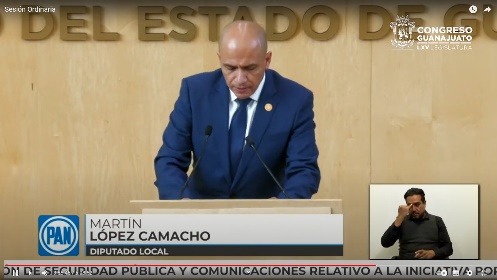  - Prometo la tercera y última en este día la participación, muchas gracias, seré muy breve gracias a la Presidenta, a la Mesa de diputadas y diputados. - El pasado 18 de noviembre, el Grupo Parlamentario de Acción Nacional, presentamos esta iniciativa por la que se adiciona un segundo párrafo que contiene de las fracciones I a la VIII del artículo 18 de la Ley del Sistema de Seguridad Pública del Estado de Guanajuato, que tiene como propósito establecer figuras que coordinen la política transversal de prevención, así como dotar de elementos y datos que incidan en la toma de decisiones para orientar los procesos técnicos y políticos en la materia. - Es decir, esos informes trimestrales que tiene que rendir los titulares de Seguridad Pública municipal, tanto sus ayuntamientos como la Secretaría de Seguridad Pública del Estado con este dictamen que ponemos a su consideración y esperamos puedan dar el voto a favor. - Estos informes trimestrales tendrán elementos mínimos que se deben contener para que principalmente los integrantes de los ayuntamientos tengan la información suficiente para la toma de decisiones en la competencia municipal. - Como cualquier iniciativa, se le dio el trámite, el turno y trámite legislativo a la Comisión de Seguridad Pública y Comunicaciones y también se le impuso una metodología. Quiero hacer utilizar este medio para agradecerle a los municipios de Celaya, León y San Felipe, que fueron municipios que nos aportaron con sus puntos de vista en esta metodología, así como a las instancias del Poder Ejecutivo, a las cuales también se pidió su opinión. - Agradecerle a la diputada y diputados que integran la Comisión de Segura Pública y Comunicaciones por su apertura tanto en las mesas de trabajo como en la Comisión de Seguridad al momento de poner a consideración el dictamen, porque todas sus voces ayudaron sin duda a fortalecer esta iniciativa. - Vengo a pedir su voto a favor de este dictamen porque, como ya lo he dicho en otras ocasiones, en cualquier agenda pública, hoy la seguridad es y debe ser prioridad. Con esta iniciativa atendemos el tema de seguridad desde lo local. Sin duda que los gobiernos municipales son los primeros llamados a tomar esas decisiones que abonen a la prevención y que fomenten una cultura de paz y, por su consecuencia, que haya seguridad en cada uno de nuestros 46 municipios. - Y si bien es cierto, desde nuestra tarea legislativa podemos fortalecer a las corporaciones municipales, lo cierto también es que hay que darles impulso a los municipios, a sus órganos de gobierno, para que, con información confiable, puedan tomar las mejores decisiones al respecto. Integrantes de ayuntamientos que, en este tema tan prioritario, tan importante que es la seguridad, no sean espectadores, sino que sean protagonistas.- En la última, una de las últimas encuestas realizadas por el INEGI a nivel nacional arrojó un dato preocupante el sesenta y 66% de la población se siente insegura en su ciudad y sin lugar a dudas, hay muchas tareas por hacer, desde los ámbitos o desde el ámbito municipal a través de los gobiernos, los ayuntamientos. - Pero sin duda ahora los directores de seguridad Pública, cuando emitan estos informes, no solamente verlo como una obligación a las muchachas que ya tienen. Es cierto que esto, primeramente ayuda los integrantes de los ayuntamientos a tomar esas decisiones pertinentes, a siempre tener en la tarea edilicia el tema de seguridad. Pero también le permite a los directores de seguridad pública o titulares poder con base en la información que tienen, que también sientan ese respaldo por quienes son su órgano de gobierno. Pido su voto a favor de este dictamen. - Es cuánto, muchas gracias. - La Presidencia.- Muchas gracias, Diputado. - Agotada la participación, se pide la Secretaria que proceda a recabar votación nominal de la asamblea a través del sistema electrónico a efecto de aprobar o no el dictamen puesto a su consideración. (Se abre el sistema electrónico)- La Secretaría.- En votación nominal por el sistema electrónico, se pregunta a las diputadas y los diputados, si se aprueba el dictamen puesto su consideración. ¿Diputado Ernesto Millán? Gracias, diputado. ¿Falta alguna diputada, algún diputado de emitir su voto? (Se cierra el sistema electrónico)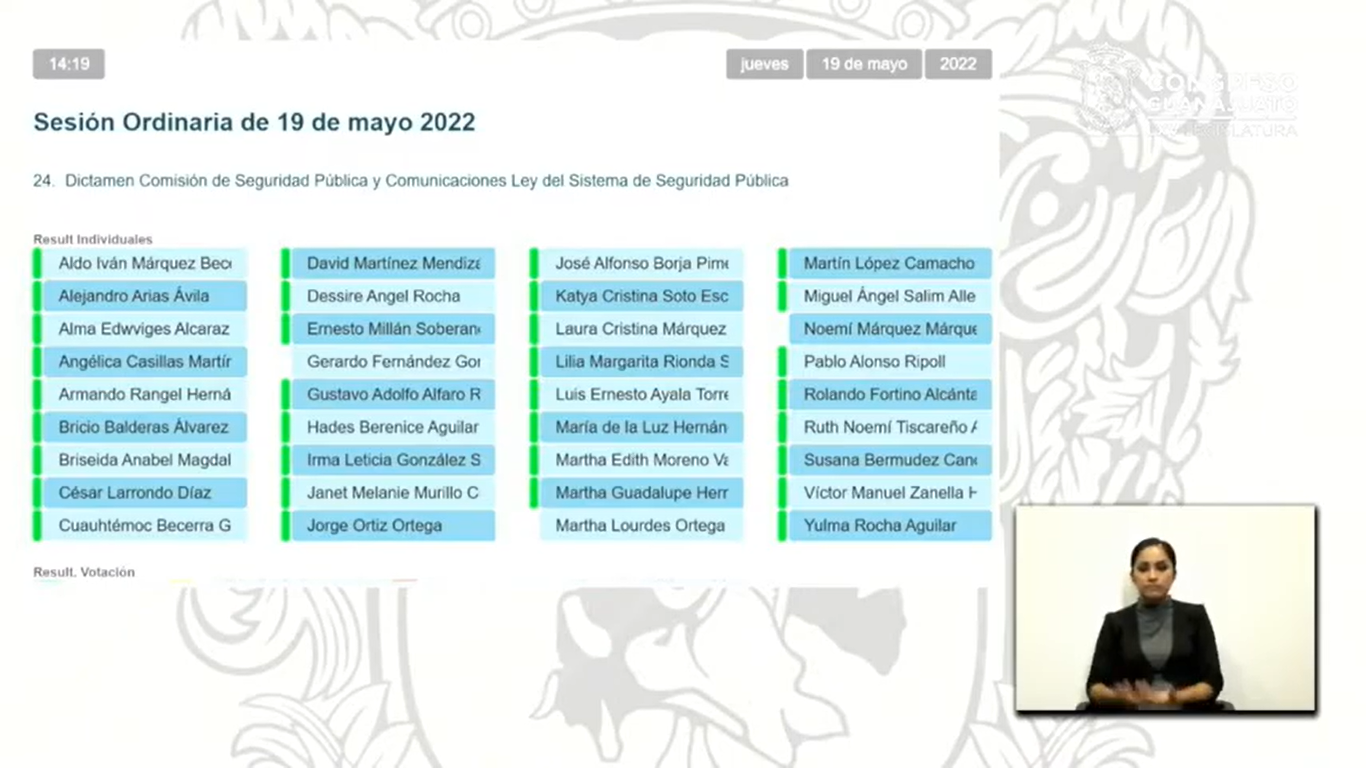 - La Secretaria.- Se registraron 33 votos a favor. - La Presidencia.- El dictamen ha sido aprobado por unanimidad de votos. Remítase al Ejecutivo del Estado el decreto aprobado para los efectos constitucionales de su competencia. DISCUSIÓN Y, EN SU CASO, APROBACIÓN DEL DICTAMEN SUSCRITO POR LA COMISIÓN DE HACIENDA Y FISCALIZACIÓN RELATIVO A LA INICIATIVA FORMULADA POR LAS DIPUTADAS Y LOS DIPUTADOS INTEGRANTES DEL GRUPO PARLAMENTARIO DEL PARTIDO REVOLUCIONARIO INSTITUCIONAL DE LA SEXAGÉSIMA CUARTA LEGISLATURA, A EFECTO DE REFORMAR EL ARTÍCULO 11 Y DEROGAR EL CAPÍTULO III DEL TÍTULO SEGUNDO DE LA LEY DE CONCESIONES DE SERVICIOS E INFRAESTRUCTURA PÚBLICA PARA EL ESTADO DE GUANAJUATO.C. PRESIDENTA DEL CONGRESO DEL ESTADOP R E S E N T E.A la Comisión de Hacienda y Fiscalización de la Sexagésima Cuarta Legislatura le fue turnada para efecto de estudio y dictamen, la Iniciativa formulada por las diputadas y los diputados integrantes del Grupo Parlamentario del Partido Revolucionario Institucional, a efecto de reformar el artículo 11 y derogar el Capítulo III del Título Segundo de la Ley de Concesiones de Servicios e Infraestructura Pública para el Estado de Guanajuato.Con fundamento en los artículos 89, fracción V; 112, fracción XV; y 171 de la Ley Orgánica del Poder Legislativo del Estado de Guanajuato, analizamos la iniciativa referida, presentando a la consideración de la Asamblea el siguiente:DictamenI. Proceso legislativo.I.1. En sesión ordinaria celebrada el 22 de noviembre de 2018 se presentó la iniciativa formulada por las diputadas y los diputados Integrantes del Grupo Parlamentario del Partido Revolucionario Institucional ante la Sexagésima Cuarta Legislatura, a efecto de reformar el artículo 11 y derogar el Capítulo III del Título Segundo de la Ley de Concesiones de Servicios e Infraestructura Pública para el Estado de Guanajuato.La presidencia del Congreso turnó la referida iniciativa a la Comisión de Hacienda y Fiscalización Para su estudio y dictamen, misma que la radicó el 28 de noviembre de 2018.I.2. En la reunión de la Comisión de Hacienda y Fiscalización que tuvo verificativo el 13 de mayo de 2019 se aprobó como metodología para el análisis y dictaminación de la iniciativa, que la misma se remitiera a las diputadas y a los diputados integrantes de la Sexagésima Cuarta Legislatura, al Comité Coordinador del Sistema Estatal Anticorrupción, a la Secretaría de Finanzas, Inversión y Administración, a la Coordinación General Jurídica de Gobierno del Estado, a la Secretaría de Infraestructura, Conectividad y Movilidad, a la Auditoría Superior del Estado y a la Unidad de Estudios de las Finanzas Públicas del Congreso del Estado, quienes contaron con un plazo de 15 días hábiles, para remitir los comentarios y observaciones que estimaron pertinentes. Se estableció además un link en la página web del Congreso del Estado, para que la iniciativa pudiera ser consultada y la ciudadanía pudiera emitir observaciones en un plazo de 15 días hábiles.Al respecto, se recibieron observaciones, propuestas y comentarios de: la Auditoría Superior del Estado de Guanajuato; un integrante del Comité de Participación Ciudadana y del Comité Coordinador del Sistema Estatal Anticorrupción de Guanajuato; y la Unidad de Estudios de las Finanzas Públicas del Congreso del Estado.Se elaboró un documento con formato de comparativo, mismo que se circuló a quienes integraban la Comisión el 7 de junio de 2019.I.3. La presidencia instruyó a la secretaría técnica la elaboración del proyecto de dictamen en sentido negativo, conforme lo dispuesto en los artículos 94, fracción VII y 272 fracción VIII inciso e de la Ley Orgánica del Poder Legislativo del Estado, dicho proyecto fue materia de revisión por las diputadas y el diputado integrantes de esta Comisión Dictaminadora.II. Consideraciones de las y los iniciantes. En la exposición de motivos de la iniciativa materia del presente dictamen, se refiere:La esencia del Estado de Derecho que deriva de nuestro orden constitucional radica en el hecho de que el ejercicio del poder público debe estar sujeto al imperio de la Ley, no debe existir, por tanto, ningún servidor público que tenga libertad irrestricta para ejercer sus funciones, las cuales deben estar perfectamente definidas por normas jurídicas.No obstante, en virtud de que las actividades que desempeña la administración pública son muy variadas, la ley no siempre logra establecer de manera determinante los límites precisos dentro de los cuales debe actuar ésta en sus múltiples tareas, por lo cual, el ordenamiento jurídico atribuye a la autoridad dos tipos de facultades administrativas: las regladas y las discrecionales.La primera es aquella que se encuentra debidamente delimitada por el ordenamiento jurídico; y por lo tanto, es la propia ley la que define cuál es órgano competente; y cuáles son las circunstancias concretas de modo, tiempo, forma y procedimiento conforme a las que debe ejercer la facultad, sin margen alguno para la subjetividad.Por su parte, la facultad discrecional concede a la autoridad un cierto espacio de subjetividad para que a su criterio pueda optar por varias alternativas en el ejercicio de su función, aunque ese margen de libertad que se confiere a la administración no debe ser absoluto ni caprichoso.La finalidad de que se hayan fijado este tipo de facultades, es el proporcionar a la autoridad administrativa los Instrumentos necesarios para que pueda resolver con celeridad, situaciones de falta de claridad que puedan lesionar el estatuto jurídico del administrado, pero no para que abuse de las mismas en beneficio del Estado y mucho menos para favorecer Ilícitamente a ciertos particulares.Por ello es que este tipo de atribuciones de las que eventualmente goza la administración pública, deben de estar sujetas a control ya sea por parte de la propia administración o por medio de la función Jurisdiccional para que no se conviertan en patente de corso de algunos funcionarios deshonestos.Dentro de ese marco de control de dichas facultades, éstas deben de cumplir con los requisitos de competencia del órgano que las ejerce, fundamentación legal, motivación; y dentro de ésta, la indispensable expresión del Interés público que se persigue.Procediendo, «[. . . ] en forma objetiva, técnica y razonada, excluyendo toda posibilidad de arbitrariedad; de ahí que las facultades discrecionales deben estar enmarcadas y constreñidas a satisfacer ciertos fines y conforme a referentes elementales[ . . . ]» tal como lo establece la tesis sustentada por el Primer Tribunal Colegiado de Circuito en Materia administrativa especializado en Competencia Económica, al distinguir entre ambos tipos de competencias.¿Por qué tanta exigencia en el ejercicio de las facultades discrecionales si se distinguen por la posibilidad de que la autoridad ejerza su criterio de manera libre? Por la sencilla razón de que la discrecionalidad suele estar emparentada con el ejercicio caprichoso y patrimonialista del poder y puede conducir a la disposición arbitraria y abusiva del dinero del pueblo.Y es que ante posibilidad de actuar sin ciertas restricciones, los servidores públicos deshonestos, en su patrimonialista manera de pensar, pueden asumir que si están en posibilidad de disponer libremente del erario, éste forma parte de su patrimonio personal, o en su lógica perversa, pueden creer que caprichosamente pueden ceder a sus favoritos los bienes que pertenecen a todos los guanajuatenses.En un plano estrictamente preventivo de la corrupción, de la que desafortunadamente no hemos podido deshacernos, es deseable reducir al mínimo los márgenes de discrecionalidad en el ejercicio de la administración pública.Queremos terminar con cualquier vestigio de una especie de subcultura que ha venido privando en nuestra entidad, según la cual, las concesiones eran una especie de dádivas graciosas que distribuía el Ejecutivo de manera incontrolada a sus compadres, favorecedores y quien dice si no, hasta a sus prestanombres.Es del dominio público, que en fecha 29 de marzo de 2018, se publicó en el Periódico Oficial del Gobierno del Estado el decreto mediante el cual el Ejecutivo estatal, sin licitación alguna, concesiona un grupo constructor privado la construcción del libramiento que conectará la carretera Silao- San Felipe y el Eje Metropolitano con la carretera Silao León.Fue un hecho notorio que dicho acto administrativo concitó la repulsa generalizada de la población guanajuatense, porque si bien su emisión formalmente se encuentra dentro de los márgenes establecidos por la Ley de Concesiones de Servicios e Infraestructura Pública para el Estado de Guanajuato, materialmente pugna con la moral social por el muy elevado monto de la operación y porque el procedimiento se realizó de una manera en extremo sigilosa y por lo tanto, más que opaca, completamente oscura.Varios Juristas han opinado que el articulado que autoriza al Ejecutivo estatal a concesionar obras de infraestructura mediante el procedimiento de la adjudicación directa mediante la simple presentación de un proyecto, pugna con el contenido del artículo 134 de la Constitución Política de los Estados Unidos Mexicanos.Además, en fecha 24 de mayo de 2018, el Comité de Participación Ciudadana del Sistema Estatal Anticorrupción, resolvió recomendar a este Poder Legislativo "analizar, revisar y modificar, en su caso, la Ley de Concesiones de Servicios e Infraestructura Pública para el Estado de Guanajuato, adecuándola y actualizándola a los estándares de contrataciones abiertas y transparencia."En mérito de todo lo anterior, es claro que para el caso de las concesiones que en otorgue el Gobierno del Estado de Guanajuato en materia de infraestructura, se deben de observar los lineamientos generales establecidos por el referido artículo 134 constitucional, y por lo tanto, someterse a licitación pública; que son las que se han establecido también para el caso de que la concesión tenga por objeto un servicio público.Así las cosas, resultaría ocioso conservar el Capítulo III del Título Segundo de dicho ordenamiento pues en su integridad, compuesto por los artículos 17 y 18 de la Ley a reformar, se refieren a la figura de la adjudicación directa; y por lo tanto procede, en este caso, la derogación del Título en su integridad.Además, el artículo 11 de la Ley de Concesiones, en donde actualmente se vienen estableciendo las modalidades de procedimiento para otorgar las concesiones de Infraestructura pública, de manera consecuente debe ajustarse a señalar que la modalidad única será la licitación pública.Con esta reforma buscamos que los procedimientos relacionados con las concesiones que conceda el Poder Ejecutivo se realicen dentro de un marco de buen gobierno, que tenga como única finalidad el servicio a la gente y que se destierre cualquier signo de corrupción y ejercicio abusivo, deshonesto y patrimonialista del poder.III. Consideraciones de la Comisión Dictaminadora.El objetivo de la iniciativa materia del presente dictamen es suprimir de la ley la figura de adjudicación directa para el otorgamiento de concesiones, para que solamente se otorguen a través del procedimiento de licitación pública.En tal sentido, la vigente Ley de Concesiones de Servicios e Infraestructura Pública para el Estado de Guanajuato tiene por objeto regular la facultad del Ejecutivo del Estado para otorgar a los particulares la concesión para:a) La prestación de servicios públicos; yb) El diseño, construcción, conservac1on, operac1on, uso, explotación, mantenimiento o aprovechamiento de infraestructura pública.Tratándose de infraestructura pública, la concesión puede desarrollarse con inversión privada o mixta, en este último caso, a la inversión pública le son aplicables las disposiciones legales en materia de obra pública, adquisiciones y demás que correspondan al uso de recursos públicos.En tanto la concesión de un servicio público solo puede otorgarse mediante licitación pública, la de infraestructura pública puede serlo, además, mediante adjudicación directa.La adjudicación directa procede en los siguientes supuestos:Cuando el particular presente un proyecto de infraestructura pública, siempre que a juicio del titular del Poder Ejecutivo sea de beneficio social y económico para el Estado, y reúna los requisitos exigidos en la Ley de Concesiones de Servicios e Infraestructura Pública para el Estado de Guanajuato.Cuando la concesión de infraestructura pública sea necesaria para la prestación de servicios contratados en los términos de la Ley de Proyectos de Prestación de Servicios para el Estado y los Municipios de Guanajuato, siempre y cuando la concesión sea otorgada a quien resulte adjudicatario del contrato correspondiente y se cumplan con los requisitos exigidos en la Ley de Concesiones.Conforme al artículo 8 de la Ley de Concesiones de Servicios e Infraestructura Pública para el Estado de Guanajuato las concesiones pueden cederse, gravarse o enajenarse, con el acuerdo previo y por escrito del titular del Poder Ejecutivo.Como ya se ha apuntado la iniciativa busca la supresión de la modalidad de adjudicación directa para el otorgamiento de las concesiones. No obstante, no debemos perder de vista que la concesión administrativa es un acto en el que coexisten elementos reglamentarios y contractuales.Los primeros consisten en las normas a que han de sujetarse la organización y funcionamiento del servicio o la explotación o aprovechamiento de los bienes, las que el Estado puede modificar sin el consentimiento del concesionario considerando como principios rectores del interés general, los siguientes: continuidad, mutabilidad, igualdad, calidad y asequibilidad.Por su parte, el elemento contractual protege los intereses legítimos del concesionario, y crea a su favor una situación jurídica individual que no puede ser modificada unilateralmente por el Estado; atiende básicamente a las ventajas económicas que representen para el concesionario la garantía de sus inversiones y la posibilidad de mantener el equilibrio financiero.Asimismo, la ejecución de un proyecto de prestación de servicios consiste, necesariamente, en una asociación entre el sector privado y el sector público e implica la celebración de un contrato, cuya adjudicación puede realizarse mediante licitación pública, licitación restringida o adjudicación directa.En tal sentido, la Ley de Proyectos de Prestación de Servicios para el Estado y los Municipios de Guanajuato, en su artículo 34 establece que:«Artículo 34. La concesión que requiera cualquier inversionista proveedor para prestar los servicios contratados bajo un contrato de prestación de servicios en los términos de esta ley será otorgada por el titular del Poder Ejecutivo, a través de la modalidad de adjudicación directa, prevista en la Ley de Concesiones de Servicios e Infraestructura Pública para el Estado de Guanajuato. La concesión será otorgada a quien resulte adjudicatario del contrato de prestación de servicios correspondiente, conforme a los procedimientos de adjudicación regulados por esta ley.El Ayuntamiento podrá otorgar al Inversionista proveedor la concesión que requiera para prestar los servicios contratados bajo un contrato de prestación de servicios, a través de la modalidad de adjudicación directa, aplicando para tal efecto lo que dispone la Ley de Concesiones de Servicios e Infraestructura Pública para el Estado de Guanajuato.»La iniciativa materia del presente dictamen prevé la supresión tajante de la modalidad de adjudicación directa para el otorgamiento de las concesiones, dando un mismo tratamiento a los dos supuestos que la Ley prevé para el efecto.El primer supuesto relativo a la concesión que puede otorgarse cuando el particular presenta, por motu proprio, un proyecto de infraestructura pública; el segundo supuesto, relacionado con la prestación de servicios contratados en los términos de la Ley de proyectos de prestación de servicios ya referida.Ante tal circunstancia, consideramos que la eliminación de la modalidad de la adjudicación directa de la Ley de Concesiones de Servicios e Infraestructura Pública para el Estado de Guanajuato afecta tanto los elementos reglamentarios como contractuales de la concesión, en su correlación con la Ley de Proyectos de Prestación de Servicios para el Estado y los Municipios de Guanajuato.Es así que, en el primero de los elementos, la supresión total de la adjudicación directa de las concesiones generaría un notorio vacío normativo y, ante la existencia de este, puede significar un detrimento al elemento contractual para el Inversionista proveedor.Por otra parte, como ya lo habíamos señalado el artículo 8 de la Ley de Concesiones de Servicios e Infraestructura Pública para el Estado de Guanajuato establece: «Artículo 8. Las concesiones podrán cederse, gravarse o enajenarse, con el acuerdo previo y por escrito del Titular del Poder Ejecutivo.El procedimiento y requisitos para la transmisión de las concesiones se establecerán en el Reglamento correspondiente. La transmisión de las concesiones no modifica los términos originalmente establecidos y las demás condiciones en ellas estipuladas, por lo que el nuevo titular será responsable del cumplimiento de todas las obligaciones Inherentes a las mismas.El concesionario que ceda los derechos de la concesión, quedará imposibilitado para obtener otra en un plazo de cinco años.»De acuerdo a lo manifestado por los iniciantes en la exposición de motivos de la iniciativa, la intención de eliminar la modalidad de adjudicación directa en el otorgamiento de concesiones en materia de infraestructura pública, es evitar que dicho otorgamiento quede al arbitrio de la autoridad y velar por que se privilegie el interés público, pero como ya se manifestó la iniciativa resulta improcedente en los términos planteados, considerando que en su caso, debería plantearse una figura distinta a la licitación pública para las concesiones en materia de infraestructura pública, que pudieran considerar diversos aspectos que contemplen de manera clara la falta de Idoneidad referida en el artículo 134 de nuestra Carta Magna.Es así, que si bien la derogación de la fracción II del artículo 11 eliminaría la discrecionalidad de la adjudicación en la Ley no se prevé una figura alterna, para los casos de aquellas concesiones en las que el costo de llevar a cabo una licitación pública podría ser mucho mayor al beneficio obtenido por el Estado en su otorgamiento, contraviniendo de esta manera el propio artículo 134 constitucional.Finalmente, es importante destacar que la reforma planteada en los términos de la iniciativa que nos ocupa solamente resolvería en su caso la discrecionalidad en la adjudicación de las concesiones, sin embargo, no contempla que las mismas sean otorgadas bajo las mejores condiciones para el Estado y los particulares.En atención a los argumentos vertidos, determinamos improcedente la iniciativa materia del presente dictamen.Por lo anteriormente expuesto, y con fundamento en lo dispuesto por los artículos 171 y 204 de la Ley Orgánica del Poder Legislativo del Estado, quienes integramos la Comisión de Hacienda y Fiscalización, sometemos a la consideración de la Asamblea, la aprobación del siguiente:AcuerdoArtículo Único. Se considera improcedente la iniciativa formulada por las diputadas y los diputados integrantes del Grupo Parlamentario del Partido Revolucionarlo Institucional ante la Sexagésima Cuarta Legislatura, a efecto de reformar el artículo 11 y derogar el Capítulo III del Título Segundo de la Ley de Concesiones de Servicios e Infraestructura Pública para el Estado de Guanajuato. En consecuencia, se ordena su archivo definitivo.Comuníquese el presente acuerdo a la Secretaría General del Congreso del Estado para los efectos conducentes.Guanajuato, Gto., 12 de mayo de 2022La Comisión de Hacienda y FiscalizaciónDiputado Víctor Manuel Zanella HuertaDiputada Ruth Noemí Tiscareño AgoitiaDiputado Miguel Ángel Salim AlleDiputado José Alfonso Borja PimentelDiputada Alma Edwviges Alcaraz Hernández- La Presidencia.- Procede someter a discusión el dictamen suscitó por la Comisión de Hacienda y Fiscalización relativo a la iniciativa formulada por las diputadas y los diputados integrantes del Grupo Parlamentario del Partido Revolucionario Institucional de la Sexagésima Cuarta Legislatura, a efecto de reformar el artículo 11 y derogar el capítulo tres del título Segundo de la Ley de Concesiones de Servicios e Infraestructura Pública para el Estado de Guanajuato. - Si alguna diputada o algún diputado de desea hacer uso de la palabra en pro o en contra manifieste lo indicando el sentido de su participación - En virtud de no haber participaciones, se pide la Secretaria que proceda recabar votación nominal de la Asamblea a través del sistema electrónico a efecto de aprobar o no el dictamen puesto a su consideración. (Se abre el sistema electrónico)- La Secretaria.- En votación nominal por el sistema electrónico, se pregunta a las diputadas y a los  diputados si se aprueba el dictamen puesto a su consideración. ¿Diputada Alma Edwviges? Gracias, diputada. ¿Falta alguna diputada, algún diputado de emitir su voto? (Se cierra el sistema electrónico)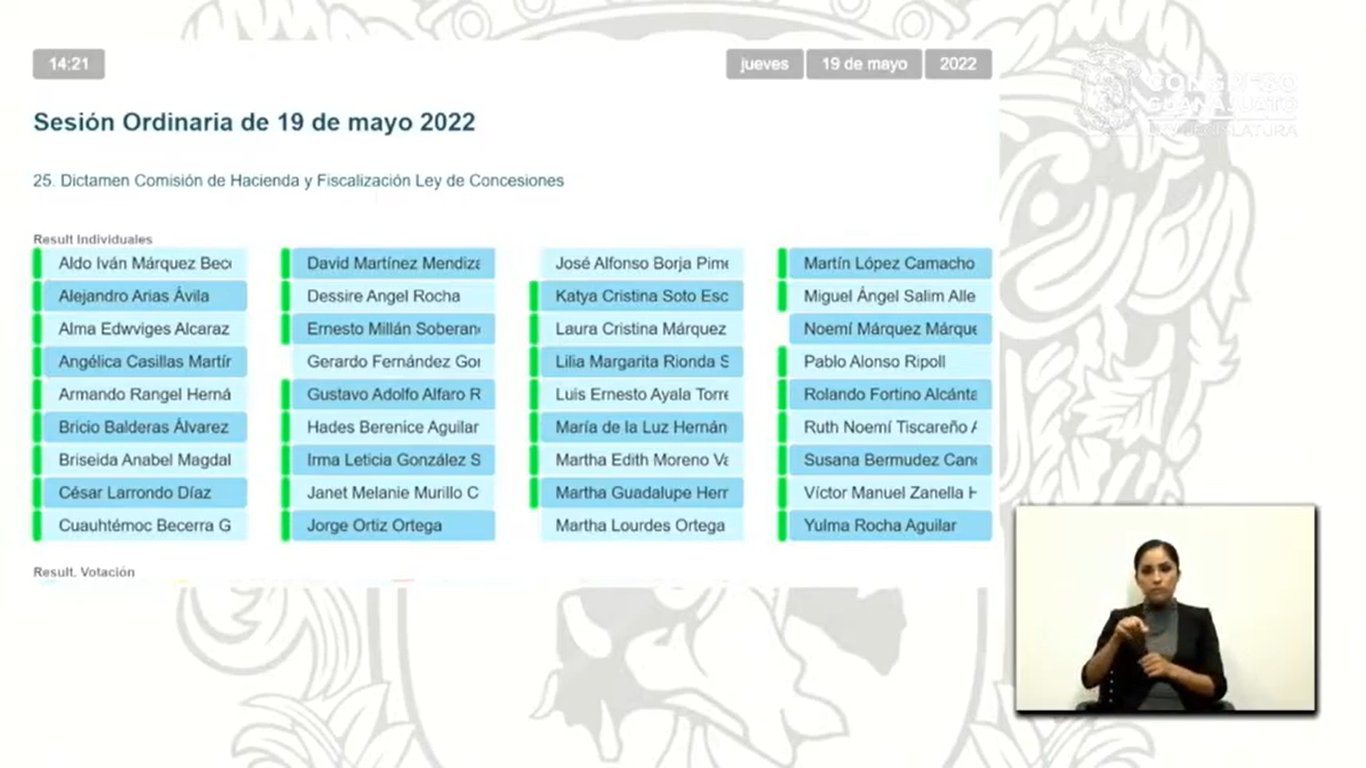 - La Secretaria.- Se registraron 32 votos a favor. - La Presidencia.- El dictamen ha sido aprobado por unanimidad de votos. - En consecuencia.Se instruye a la Secretaría General para que proceda al archivo definitivo de la iniciativa referida en el dictamen aprobado.DISCUSIÓN Y, EN SU CASO, APROBACIÓN DEL DICTAMEN SUSCRITO POR LA COMISIÓN DE HACIENDA Y FISCALIZACIÓN RELATIVO A LA INICIATIVA FORMULADA POR LA DIPUTADA Y EL DIPUTADO INTEGRANTES DEL GRUPO PARLAMENTARIO DEL PARTIDO VERDE ECOLOGISTA DE MÉXICO DE LA SEXAGÉSIMA CUARTA LEGISLATURA, A EFECTO DE REFORMAR Y ADICIONAR DIVERSOS ARTÍCULOS DE LA LEY PARA EL EJERCICIO Y CONTROL DE LOS RECURSOS PÚBLICOS PARA EL ESTADO Y LOS MUNICIPIOS DE GUANAJUATO, Y DEROGAR LA FRACCIÓN X DEL ARTÍCULO 276 DE LA LEY ORGÁNICA DEL PODER LEGISLATIVO DEL ESTADO DE GUANAJUATO.C. PRESIDENTA DEL CONGRESO DEL ESTADOP R E S E N T E.A la Comisión de Hacienda y Fiscalización de la Sexagésima Cuarta Legislatura le fue turnada para efecto de estudio y dictamen, la iniciativa formulada por la  diputada y el diputado integrantes del Grupo Parlamentario del Partido Verde Ecologista de México a efecto de reformar y adicionar diversos artículos de la Ley para el Ejercicio y Control de los Recursos Públicos para el Estado y los Municipios de Guanajuato, y derogar la fracción X del artículo 276 de la Ley Orgánica del Poder Legislativo del Estado de Guanajuato.Con fundamento en los artículos 89, fracción V; 112, fracción XV; y 171 de la Ley Orgánica del Poder Legislativo del Estado de Guanajuato, analizamos la iniciativa referida, presentando a la consideración de la Asamblea el siguiente:DictamenI. Proceso legislativo.I.1. En sesión ordinaria celebrada el 30 de mayo de 2019 se presentó la iniciativa formulada por la diputada y el diputado integrantes del Grupo Parlamentario del Partido Verde Ecologista de México ante la Sexagésima Cuarta Legislatura a efecto de reformar y adicionar diversos artículos de la Ley para el Ejercicio y Control de los Recursos Públicos para el Estado y los Municipios de Guanajuato, y derogar la fracción X del artículo 276 de la Ley Orgánica del Poder Legislativo del Estado de Guanajuato.La presidencia del Congreso turnó la referida iniciativa a la Comisión de Hacienda y Fiscalización para su estudio y dictamen, misma que la radicó el 4 de junio de 2019.I.2. En la reunión de la Comisión de Hacienda y Fiscalización que tuvo verificativo el 10 de junio de 2019 se aprobó como metodología para el análisis y dictaminación de la iniciativa, que la misma se remitiera de manera electrónica a las diputadas y a los diputados integrantes de la Sexagésima Cuarta Legislatura, al Poder Judicial del Estado, a los organismos autónomos, a los 46 ayuntamientos, a la Secretaría de Finanzas, Inversión y Administración, a la Coordinación General Jurídica de Gobierno del Estado, al Comité de Estructuración Salarial, a la Auditoría Superior del Estado y a la Unidad de Estudios de las Finanzas Públicas del Congreso del Estado, quienes contaron con un plazo de 30 días hábiles, para remitir los comentarios y observaciones que estimaran pertinentes. Se estableció además un link en la página web del Congreso del Estado, para que la iniciativa pudiera ser consultada y la ciudadanía pudiera emitir observaciones en un plazo de 30 días hábiles.Al respecto, se recibieron observaciones, propuestas y comentarios de: la Procuraduría de los Derechos Humanos del Estado de Guanajuato, el Tribunal de Justicia Administrativa del Estado, la Auditoría Superior del Estado de Guanajuato, la Unidad de Estudios de las Finanzas Públicas del Congreso del Estado y la Coordinación General Jurídica de Gobierno del Estado; así como de los ayuntamientos de Celaya, Cortázar y León.El Instituto Electoral del Estado de Guanajuato manifestó que, a la luz del marco normativo electoral previsto en la Constitución Política para el Estado de Guanajuato, así como en la Ley de Instituciones y Procedimientos Electorales para el Estado de Guanajuato, se advierte que el contenido de la iniciativa no incide en materia electoral.Por su parte, los ayuntamientos de Coroneo, Comonfort, Moroleón, Doctor Mora, Ramita, Santiago Maravatío y Uriangato, acordaron no tener observaciones o comentarios o se dieron por enterados de la iniciativa; mientras que el ayuntamiento de San José Iturbide, Gto., la consideró viable.Se elaboró un documento con formato de comparativo, mismo que se circuló a quienes integraban la Comisión el 9 de agosto de 2019.El 9 de noviembre de 2020 se llevó a cabo una mesa de trabajo, en la que participaron las diputadas Alejandra Gutiérrez Campos, Celeste Gómez Fragoso y Claudia Silva Campos y el diputado Víctor Manuel Zanella Huerta, integrantes de la Comisión de Hacienda y Fiscalización de la pasada Legislatura, así como la diputada Vanessa Sánchez Cordero, integrante del Grupo Parlamentario del Partido Verde Ecologista de México, la diputada María Magdalena Rosales Cruz y los diputados Ernesto Alejandro Prieto Gallado y Raúl Humberto Márquez Albo, integrantes del Grupo Parlamentario del Partido MORENA, asesores de los grupos parlamentarios representados en la Comisión, así como de los grupos parlamentarios de los partidos Verde Ecologista de México y MORENA, funcionarios de la Coordinación General Jurídica, de la Secretaría de Finanzas, Inversión y Administración, de la Auditoría Superior del Estado y de la Unidad de Estudios de las Finanzas Públicas del Congreso del Estado y la secretaría técnica, en la que analizaron y discutieron la iniciativa.En dicha mesa de trabajo, a petición de la diputada iniciante se determinó que presentarían una contrapropuesta, a fin de replantear algunos conceptos propuestos en la iniciativa. No obstante, no se presentó la referida contrapropuesta.1.3. La presidencia instruyó a la secretaría técnica la elaboración del proyecto de dictamen en sentido negativo, conforme lo dispuesto en los artículos 94, fracción VII y 272 fracción VIII inciso e de la Ley Orgánica del Poder Legislativo del Estado, dicho proyecto fue materia de revisión por las diputadas y el diputado Integrantes de esta Comisión Dictaminadora.II. Consideraciones de la diputada y el diputado iniciantes.En la exposición de motivos de la iniciativa materia del presente dictamen, se refiere:"Dentro del espacio de los Indicadores económicos, el salario es uno de los de mayor relevancia. El salario tiene un papel primordial en la economía por varias razones. Primero, porque opera como referencia para el intercambio económico entre el sector laboral y el patronal. En segundo lugar, por la Influencia que ejerce sobre otras variables económicas, tales como: el nivel de empleo, la evolución de los precios, el consumo, el ahorro y el nivel de vida. Tercero, por la importancia que tiene en la determinación de la competitividad de un país, vía los costos de producción. "El Grupo Parlamentario del Partido Verde Ecologista de México se ha comprometido con la sociedad para generar un sano equilibrio de fas estructuras salariales de los servidores públicos del estado. Buscando fa equidad de las remuneraciones que se perciben, pero sobre todo regulando los mecanismos y criterios que dan origen al conjunto de principios, normas y procedimientos que regulan y simplifican el pago de remuneraciones y otros conceptos de pago a los empleados públicos.Por ello, en la presente iniciativa se establece de manera clara, detallada y especifica, un mecanismo de remuneraciones a los servidores públicos del estado, con un procedimiento justo y equilibrado que unifica criterios, aspectos y niveles de valoración en la determinación de las remuneraciones salariales para cada ejercicio fiscal.Bajo esta premisa, la presente Iniciativa que se plantea busca eliminar una serle de problemas que dan pauta a confusiones y malinterpretaciones con la determinación de fas remuneraciones de los servidores públicos del estado, tales como:• Falta de claridad en las funciones de los órganos que emiten los criterios y remuneraciones salariales.• No existe certeza sobre los argumentos técnicos, sociales, jurídicos, económicos, demográficos y financieros que dan sustento a los criterios de las percepciones de los servidores públicos.• Un sistema caótico y poco equitativo en las determinaciones salariales.• Una distribución desequilibrada de los empleados públicos entre categorías, niveles, que además no está vinculada a los perfiles profesionales de cada uno de los empleados.• Inexistencia de una política estatal de remuneraciones, la cual debería ser un instrumento de gestión fundamental en la administración pública.• Deficiencia en la implementación de modelos de evaluación para medir el equilibrio y equidad de las percepciones salariales.• Entre otros factores poco claros y negativos que entorpecen las decisiones de los órganos colegiados.En este sentido, la presente Iniciativa busca establecer una armonización de los diferentes principios, mecanismos, órganos y procedimientos en materia de remuneraciones salariales en diversos artículos de la Ley para el Ejercicio y Control de los Recursos Públicos para el Estado y los Municipios de Guanajuato, con la finalidad de dar certidumbre jurídica y confiabilidad a la sociedad en la determinación de las percepciones de los servidores públicos.Como primer elemento de la presente iniciativa, es clarificar dos órganos colegiados que dan directriz y certidumbre al procedimiento salarial.1. El Comité de Estructuración Salarial, el cual, se le da una función más activa para determinar las remuneraciones salariales, ya que su nueva integración plural y unificadora permitirá potencial/zar sus determinaciones; y,2. Un Órgano Técnico de Valoración de las Remuneraciones de los Servidores Públicos del Estado, el cual, tiene una función meramente técnica y especializada.Encomendándole la elaboración de los criterios que son base para la determinación de las remuneraciones salariales de los servidores públicos del estado.Bajo estos dos pilares, se proponer reformar el artículo 79 de la Ley para el Ejercicio y Control de los Recursos Públicos para el Estado y los Municipios de Guanajuato, para especificar de manera clara y contundente que el Comité de Estructuración Salarial es el único órgano encargado de determinar las remuneraciones salariales de los servidores públicos adscritos a los tres Poderes del Estado, así como emitir las recomendaciones de las remuneraciones salarla/es de los servidores públicos adscritos a los organismos autónomos y Ayuntamientos, tomando en consideración los criterios del Órgano Técnico de Valoración de las Remuneraciones de los Servidores Públicos del Estado.Lo anterior, permite que el Comité de Estructuración Salarial mantenga su carácter y naturaleza integradora, y el Órgano Técnico de Valoración, sea un cuerpo colegiado eminentemente especialista y perito en insumos al primero de los órganos.Por ello, resulta necesario que en la presente Iniciativa se adicione el artículo 79 bis de la cita Ley, para señalar de manera expresa que el Comité de Estructuración Salarial contará con el apoyo de un Órgano Técnico de Valoración de las Remuneraciones de los Servidores Públicos del Estado, el cual deberá realizar dos acciones especializadas:• Realizar los estudios necesarios para la actualización de los montos máximos de las percepciones anualmente, y• Elaborar los criterios sobre la percepción salarial de los servidores públicos al Comité de Estructuración Salarial.Ahora bien, en el presente artículo, se establece la integración de dicho órgano, el cual estará integrado por especialistas en la materia: el titular de la Secretaría de Finanzas, Inversión y Administración; un representante del Consejo del Poder Judicial; un representante del Poder Legislativo, y el titular de la Auditoría Superior del Estado. Una vez que sea planteado la naturaleza e integración de dicho órgano técnico, es necesario plasmar un elemento fundamental de la presente iniciativa, es decir, definir los elementos que dan sustento a los criterios para determinar las remuneraciones salariales. Por ello, se adiciona el articulo 79 ter de la citada Ley, para relacionar doce características que debe tomar en cuenta el Órgano Técnico de Valoración para emitir los criterios sobre la remuneración de los servidores públicos, las cuales son las siguientes:• Importancia relativa al puesto;• Poder adquisitivo del salario;• Competitividad del salario;• Evaluación del desempeño por nivel tabular, base de resultados e indicadores de evaluación;• Política de transversalidad y uniformidad del salarlo entre los tres Poderes;• Identificación de aquellos cargos que notoriamente se encuentran desfasados o rezagados en función de la remuneración que perciben;• Número de habitantes, aspecto a considerarse especialmente para asignar un tabulador promedio para las administraciones municipales;• Monto del presupuesto;• Dispersión de la población;• Desarrollo socioeconómico;• Número de servidores públicos, funciones y responsabilidades y• Capacidad económica de la entidad pública.En dichas características encontramos un abanico de elementos económicos, técnicos, sociales, financieros, jurídicos, demográficos, que a través de diferentes modelos de integración de datos y una metodología técnica, permitirá al Órgano Técnico emitir los criterios de percepciones salariales de los servidores públicos.Sin embargo, hasta aquí la presente iniciativa está Incompleta para contar con verdaderas remuneraciones salariales equitativas. Es necesario, complementar los criterios con otros elementos de índole funcionales. Por ello, se adiciona el articulo 79 quater de la cita Ley, para establecer de manera expresa que el Comité de Estructuración Salarial tomará en consideración para las remuneraciones salariales, las siguientes disposiciones:• Con relación al Gobierno Estatal homologar la remuneración de los servidores públicos electos, designados, superiores, judiciales y de libre nombramiento, de acuerdo a los siguientes niveles: Gobernador, Diputados, Magistrados, Secretarios de Despacho, titulares de organismos públicos autónomos y auxiliares; y Directores Generales y órganos de gobierno de fas entidades de la administración pública estatal descentralizada.• En relación a los Ayuntamientos, homologar la remuneración de los servidores públicos Servidores públicos electos, designados, superiores y de libre nombramiento, de acuerdo a los siguientes niveles: Presidentes Municipales, Síndicos y Regidores, Tesorero, Secretario y Contralor; y Directores Generales y órganos de gobierno de las entidades de la administración pública municipal descentralizada.Bajo este orden de ideas, en la presente iniciativa se contempla reformar el artículo 80 de la citada Ley, para darle vida en este ordenamiento, a la integración del Comité de Estructuración Salarial, el cual estará integrado por representantes del Poder Ejecutivo, Judicial y Legislativo, así como representantes de los ayuntamientos y de la sociedad organizada, es decir, un órgano colegiado con presencia integradora.Asimismo, se reforma el artículo 81 de la citada Ley, para señalar tres acciones específicas que deberá abordar de manera ordenada el Comité de Estructuración Salarial:PRIMERO. El Comité de Estructuración Salarial aprobará los lineamientos para determinar las remuneraciones salarla/es y el sistema de evaluación al desempeño Institucional, así como los modelos de evaluación de cada uno de los tres Poderes, de igual forma, aprobará los lineamientos para determinar las recomendaciones de las remuneraciones salariales de los organismos autónomos y Ayuntamientos.SEGUNDO. El Comité de Estructuración Salarial, a más tardar el 22 de octubre de cada año, deberá enviar al Congreso del Estado la determinación de las remuneraciones salariales de los servidores públicos adscritos a los tres Poderes del Estado para efecto de que sea considerado en la iniciativa de Ley del Presupuesto General de Egresos del Estado de Guanajuato para el ejercicio fiscal que corresponda.TERCERO. El Comité de Estructura Salarial, deberá emitir a más tardar el quince de octubre de cada año, las recomendaciones respecto a la determinación de las remuneraciones salariales de los servidores públicos adscritos a los organismos autónomos y Ayuntamientos, mismas que deberá publicar en el Periódico Oficial del Gobierno del Estado y en su caso, en un diario de amplia circulación en el Municipio de que se trate.En sintonía con la reforma del artículo 81 de la citada Ley, se propone derogar la fracción X del artículo 276 de la Ley Orgánica del Poder Legislativo del Estado de Guanajuato, con la finalidad de eliminar la atribución de la Unidad de Estudios de las Finanzas Públicas para elaborar y sugerir estudios sobre las remuneraciones que deben recibir los integrantes de los ayuntamientos.Y por último, para complementar las reformas de la presente iniciativa, se reforman los artículos 83 y 92, párrafo segundo de la Ley para el Ejercicio y Control de los Recursos Públicos para el Estado y los Municipios de Guanajuato, para dar claridad al desempeño del Comité de Estructuración Salarial en estímulos y montos netos de las percepciones de los servidores públicos.Finalmente, a efecto de satisfacer lo establecido por el artículo 209 de la Ley Orgánica del Poder Legislativo, relativo a la evaluación del Impacto jurídico, administrativo, presupuestarlo y social, se manifiesta que -como se ha expuesto hasta aquí en las consideraciones de la exposición de motivos-, por lo que hace al: a) Impacto jurídico, se reforman y adicionan diversos artículos de la Ley para el Ejercicio y Control de los Recursos Públicos para el Estado y los Municipios de Guanajuato, y se deroga una fracción del artículo de la Ley Orgánica del Poder Legislativo del Estado de Guanajuato; b) impacto administrativo, se traduce en una reorganización interna del Comité de Estructuración Salarial y creación del Órgano Técnico de Valoración de las Remuneraciones de los Servidores Públicos del Estado, con la finalidad de contar con un órgano integrador y otro técnico y especializado; c) Impacto presupuestario, derivado de la reestructura y creación de diversos· órganos colegiados, es que se solicita que el análisis del impacto presupuesta! de la presente iniciativa sea solicitado a la Unidad de Estudios de las Finanzas Públicas del Congreso del Estado; y d) social, se busca establecer una armonización de los diferentes principios, mecanismos, órganos y procedimientos en materia de remuneraciones salariales, con la finalidad de dar certidumbre jurídica y confiabilidad en la determinación de las percepciones de los servidores públicos, y garantías de transparencia y rendición de cuentas a los guanajuatenses.III. Consideraciones de la Comisión DictaminadoraComo podemos observar del contenido de la iniciativa materia del presente dictamen su objetivo en términos generales es establecer facultades al Comité de Estructuración Salarial para determinar directamente las remuneraciones salariales de los servidores públicos de los tres Poderes del Estado; así como emitir las recomendaciones de remuneraciones salariales de los servidores públicos de los organismos autónomos y ayuntamientos.Al respecto, es de señalar que se coincide con los iniciantes en la importancia del salario, en la vida de los servidores públicos del Estado y los municipios, ya que sean o no de elección popular sus percepciones les deben permitir cubrir sus necesidades de alimentación, vestido, vivienda, transporte, etc., y además deben ser congruentes con las labores encomendadas y el grado de responsabilidad que representan.En este orden de ideas, el servicio público debe ser remunerado de manera tal que se asegure que en el desempeño de los cargos públicos se cuente con ciudadanos que por su preparación, capacidad y honestidad, puedan desempeñar con eficacia y profesionalismo las responsabilidades que les han sido confiadas, así como obtener un ingreso digno.Sin embargo, atendiendo al alcance de la ley que se pretende reformar resulta indispensable que la misma tenga su basamento en la Constitución Política de los Estados Unidos Mexicanos y en la Constitución Política para el Estado de Guanajuato.En tal sentido, el artículo 116, fracción II, párrafo quinto de la Constitución Política de los Estados Unidos Mexicanos dispone que «Los poderes estatales Legislativo, Ejecutivo y Judicial, así como los organismos con autonomía reconocida en sus constituciones locales, deberán incluir dentro de sus proyectos de presupuestos, los tabuladores desglosados de las remuneraciones que se propone perciban sus servidores públicos. Estas propuestas deberán observar el procedimiento que para laaprobación de los presupuestos de egresos de los Estados, establezcan las disposiciones constitucionales y legales aplicables».Por su parte, en el artículo 63, fracción XIII, último párrafo de la Constitución Política local se prevé que «Los poderes del Estado así como los organismos autónomos que la Constitución o las leyes del Estado reconozcan como tales y las entidades de la administración pública estatal1 deberán incluir dentro de sus proyectos de presupuestos, los tabuladores desglosados de las remuneraciones que se propone perciban sus servidores públicos».De manera particular, el artículo 89, fracción XVII de la referida Constitución Política local establece como facultad del Consejo del Poder Judicial «Formular el anteproyecto del presupuesto de egresos y someterlo a la aprobación del Pleno del Supremo Tribunal de Justicia1 asimismo deberá incluir los tabuladores desglosados de las remuneraciones que se propone perciban sus servidores públicos».Para el caso de los municipios, el artículo 115 fracción IV de nuestra Carta Magna establece que «los municipios administrarán libremente su hacienda»; precisando además que «los recursos que integran la hacienda municipal serán ejercidos en forma directa por los ayuntamientos, o bien, por quien ellos autoricen, conforme a la ley>>.De igual forma, el artículo 121 de la Constitución Política para el Estado de Guanajuato reitera las disposiciones referidas en el párrafo anterior; previéndose además en la fracción VII del artículo 117 de dicho ordenamiento constitucional la obligación de los ayuntamientos para formular y aprobar anualmente su presupuesto de egresos, con base en sus ingresos disponibles, desprendiéndose de dichas disposiciones que el único facultado para el ejercicio de los recursos que integran la hacienda pública municipal es el Ayuntamiento, encontrándose en dicho supuesto la determinación de las remuneraciones de los servidores públicos de Municipio, atendiendo a la situación y requerimientos específicos que demande el ejercicio y desarrollo de la función pública.Por otra parte, nuestra Constitución Federal, en su artículo 127 contempla que los servidores públicos de las entidades federativas, de los municipios, así como de sus administraciones paraestatales y paramunicipales, fideicomisos públicos, instituciones y organismos autónomos, y cualquier otro ente público, recibirán una remuneración adecuada e irrenunciable por el desempeño de su función, empleo, cargo o comisión, que deberá ser proporcional a sus responsabilidades; estableciendo las bases sobre las cuales dichas remuneraciones deberán ser determinadas de forma anual y equitativamente en los presupuestos de egresos correspondientes.Considerando lo establecido en nuestro marco constitucional consideramos que la iniciativa en los términos planteados resulta Improcedente pues no estaría acorde a las disposiciones constitucionales en las que ya se contemplan los principios de racionalidad, austeridad e imparcialidad para los conceptos de remuneraciones.Aunado a lo anterior, al proponerse en la iniciativa que el Comité de Estructuración Salarial además de determinar las remuneraciones de los servidores públicos de los tres poderes, las remita de manera directa al Poder Legislativo, violentaría la previsión constitucional a efecto de que los poderes sean quienes las incorporen en su proyecto de presupuesto previo a su remisión al Congreso del Estado.De igual manera es de precisar que en diversos cuerpos normativos como la Ley Federal de Presupuesto y Responsabilidad Hacendaria, la Ley de Disciplina Financiera de las Entidades Federativas los municipios y Ley para el Ejercicio y Control de los Recursos Públicos para el Estado y los Municipios de Guanajuato, por mencionar algunos se establecen disposiciones legales en materia de remuneraciones de los servidores públicos.Aunado a lo anterior, actualmente ya se prevé la existencia en la Ley para el Ejercicio y Control de los Recursos Públicos para el Estado y los Municipios de Guanajuato, del Comité de Estructuración Salarial que es el encargado de proponer los criterios que servirán de base para determinar las remuneraciones salariales de los servidores públicos del Estado, es decir dicho Comité propone los criterios técnicos para la determinación de las remuneraciones de los servidores públicos del Estado, pero cada Poder y organismo autónomo determinarán las propuestas de remuneraciones de sus servidores públicos en sus respectivos proyectos de presupuestos, atendiendo a su autonomía.Por otra parte, no es adecuado hablar de una homologación pues no es congruente con los principios que establece nuestra Carta Magna para las remuneraciones de los servidores públicos, mismas que deben ser adecuadas al desempeño de la función, empleo, cargo o comisión y proporcionales a sus responsabilidades.Además, es de considerarse que si se presentara una homologación de salarios a la baja se estarían violentando derechos laborales de los servidores públicos, atendiendo a lo señalado en el artículo 31 de la Ley del Trabajo de los Servidores Públicos al Servicio del Estado y de los Municipios que establece: En ningún caso y por ningún motivo podrá reducirse el salario a un trabajador. Cuando por diversos motivos un trabajador desempeñe algún empleo de menor categoría seguirá gozando del sueldo estipulado para su empleo de base. Sin embargo. sí llegare el caso y desempeñare un cargo de mayor categoría, gozará del salario correspondiente a esta última.En atención a los argumentos vertidos, determinamos improcedentes las reformas, adiciones y derogaciones propuestas.Por lo anteriormente expuesto, y con fundamento en lo dispuesto por los artículos 171 y 204 de la Ley Orgánica del Poder Legislativo del Estado, quienes integramos la Comisión de Hacienda y Fiscalización, sometemos a la consideración de la Asamblea, la aprobación del siguiente:Artículo Único. Se considera improcedente la iniciativa formulada por la diputada y el diputado Integrantes del Grupo Parlamentario del Partido Verde Ecologista de México ante la Sexagésima Cuarta Legislatura a efecto de reformar y adicionar diversos artículos de la Ley para el Ejercicio y Control de los Recursos Públicos para el Estado y los Municipios de Guanajuato, y derogar la fracción X del artículo 276 de la Ley Orgánica del Poder Legislativo Estado de Guanajuato. En consecuencia, se ordena su archivo definitivo.Comuníquese el presente acuerdo a la Secretaría General del Congreso del Estado para los efectos conducentes.Guanajuato, Gto., 12 de mayo de 2022La Comisión de Hacienda y FiscalizaciónDiputado Víctor Manuel Zanella HuertaDiputada Ruth Noemí Tiscareño AgoitiaDiputado Miguel Ángel Salim AlleDiputado José Alfonso Borja PimentelDiputada Alma Edwviges Alcaraz Hernández- La Presidencia.- Enseguida se somete a discusión el dictamen suscrito por la Comisión de Hacienda y Fiscalización relativo a la iniciativa formulada por la diputada y el diputado integrantes del Grupo Parlamentario del Partido Verde Ecologista de México de la Sexagésima Cuarta Legislatura a efecto de reformar y adicionar diversos artículos de la Ley para el Ejercicio Control de los Recursos Públicos para el Estado y los Municipios de Guanajuato y derogar la fracción X del artículo 276 de la Ley Orgánica del Poder Legislativo del Estado de Guanajuato. - Sí, alguna diputada o algún diputado desea hacer uso de la palabra en pro o en contra, manifiéstenlo indicando el sentido de su participación. - En virtud de no haber participaciones se pide a la Secretaria que proceda a recabar votación nominal de la Asamblea a través del sistema electrónico a efecto de aprobar o no el dictamen puesto a su consideración.(Se abre el sistema electrónico)- La Secretaria.- En votación nominal por el sistema electrónico, se pregunta a las diputadas y los diputados, si se aprueba el dictamen puesto a su consideración.¿Falta alguna diputada, algún diputado de emitir su voto? (Se cierra el sistema electrónico)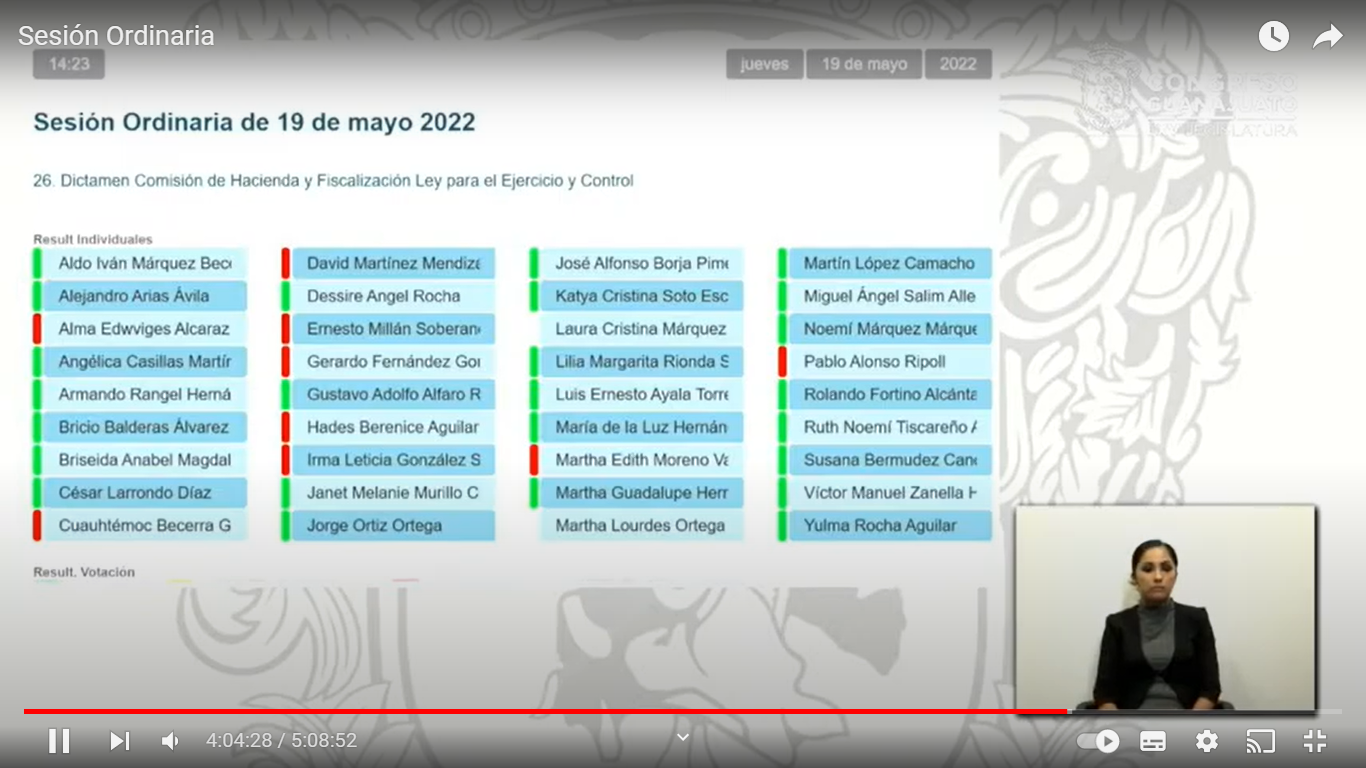 - La Secretaria.- Se registraron 25 votos a favor y 9 votos en contra - La Presidencia.- El dictamen ha sido aprobado por mayoría de votos. - En consecuencia.Se instruye a la Secretaría General para que proceda al archivo definitivo de la iniciativa referida en el dictamen aprobado - La Presidencia.- Procede someter a discusión los dictámenes formulados por la Comisión de Hacienda y Fiscalización contenidos en los puntos del 27 al 34 del orden del día.- Si alguna diputada o algún diputado desea hacer uso de la palabra en pro o en contra, manifiéstenlo indicando el sentido de su participación. - En virtud de que no se ha registrado participaciones, se pide la Secretaria que proceda recabar votación nominal de la Asamblea a través del sistema electrónico a efecto de aprobar o no los dictámenes puestos a su consideración. (Se abre el sistema electrónico)- La Secretaria.- En votación nominal por el sistema electrónico, se pregunta a las diputadas y los diputados, si se aprueban los dictámenes puestos a su consideración.¿Falta alguna diputada o algún diputado de emitir su voto? (Se cierra el sistema electrónico)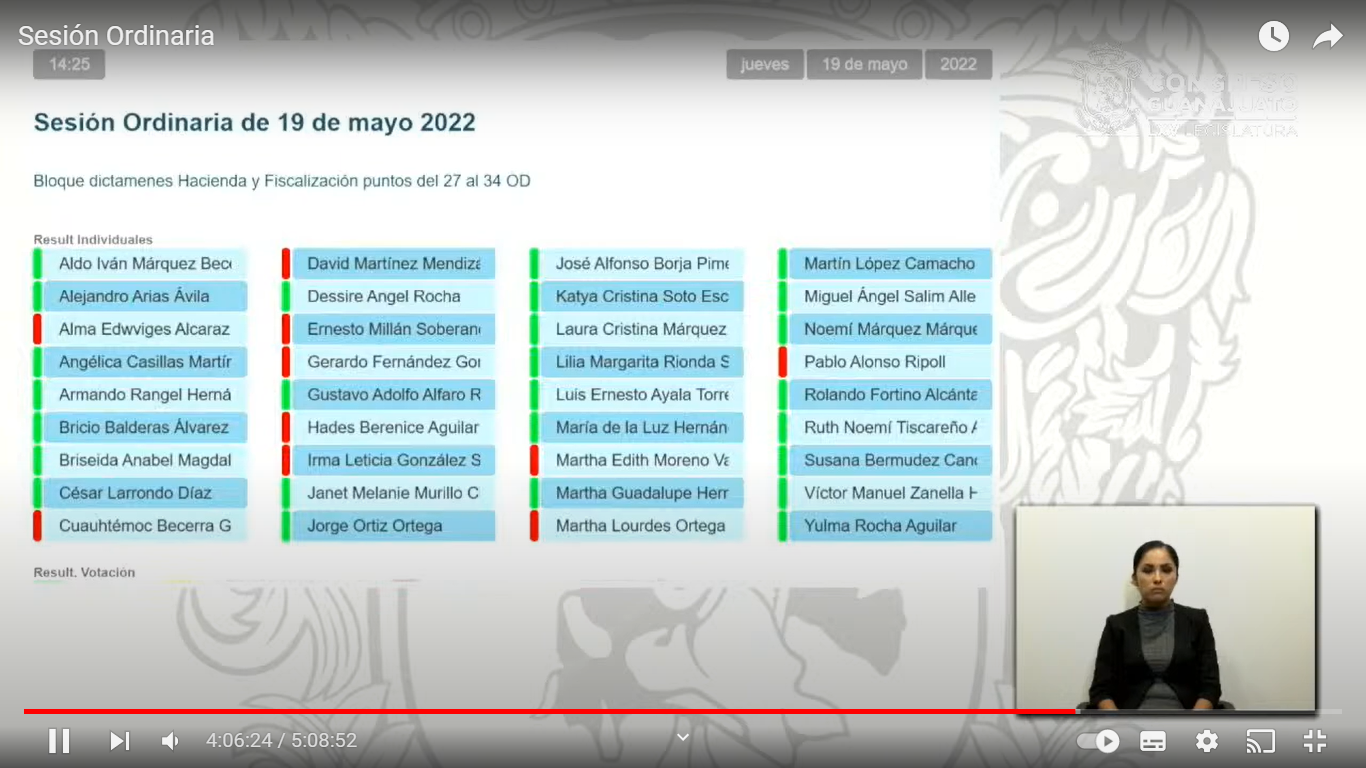 - La Secretaria.- Se registraron 26 votos a favor y 10 votos en contra. - La Presidencia.- Los dictámenes han sido aprobados por mayoría de votos. - En consecuencia. Con fundamento en el artículo 37, fracción VI de la Ley de Fiscalización Superior del Estado de Guanajuato, remítanse los acuerdos aprobados, junto con sus dictámenes y los informes de resultados a la Auditoría Superior del Estado de Guanajuato para efectos de su notificación. DISCUSIÓN Y, EN SU CASO, APROBACIÓN DEL DICTAMEN EMITIDO POR LA COMISIÓN DE HACIENDA Y FISCALIZACIÓN RELATIVO AL INFORME DE RESULTADOS DE LA AUDITORÍA DE DESEMPEÑO PRACTICADA POR LA AUDITORÍA SUPERIOR DEL ESTADO DE GUANAJUATO A LA ADMINISTRACIÓN MUNICIPAL DE CORONEO, GTO., CON ENFOQUE A RESULTADOS DEL SERVICIO DE ALUMBRADO PÚBLICO, POR EL PERIODO COMPRENDIDO DEL 1 DE ENERO AL 31 DE DICIEMBRE DEL EJERCICIO FISCAL DEL AÑO 2020.C. PRESIDENTA DEL CONGRESO DEL ESTADO.P R E S E N T E.A esta Comisión de Hacienda y Fiscalización le fue turnado para su estudio y dictamen, el informe de resultados de la auditoría de desempeño practicada por la Auditoría Superior del Estado de Guanajuato a la administración municipal de Coroneo, Gto., con enfoque a resultados del servicio de alumbrado público, por el periodo comprendido del 1 de enero al 31 de diciembre del ejercicio fiscal del año 2020.Una vez analizado el referido informe de resultados, con fundamento en los artículos 112 fracción XII, primer párrafo y 171 de la Ley Orgánica del Poder Legislativo, nos permitimos rendir el siguiente:Dictamenl. Competencia:Las· facultades de la legislatura local en materia de fiscalización de las cuentas públicas tienen su fundamento en lo dispuesto por el artículo 63 fracciones XVIII, XIX y XXVIII de la Constitución Política para el Estado de Guanajuato. Estos dispositivos establecen que el Congreso del Estado tiene la facultad de fiscalizar la cuenta pública del Poder Ejecutivo, incluyendo las de las entidades y organismos de la administración pública paraestatal, las del Poder Judicial y de los organismos autónomos; así como las cuentas públicas municipales, incluyendo las de las entidades y organismos de la administración pública paramunicipal; y verificar el desempeño en el cumplimiento de los objetivos de los programas. De igual manera, puede acordar la práctica de auditorías a los sujetos de fiscalización, cuando exista causa justificada para ello, auxiliándose para el cumplimiento de dichas facultades por la Auditoría Superior del Estado de Guanajuato.Asimismo, el artículo 66 fracción VIII de dicho Ordenamiento Constitucional establece que la Auditoria Superior del Estado de Guanajuato deberá informar al Congreso del Estado del resultado de la revisión de la cuenta pública y demás asuntos derivados de la fiscalización, incluyendo los dictámenes, informes de resultados, comentarios y observaciones de las auditorías, constituyendo una de las fases del proceso de fiscalización.De igual forma, el artículo 82, fracción XXIV de la Ley de Fiscalización Superior del Estado de Guanajuato establece como atribución de la Auditoría Superior del Estado, rendir al Congreso, los informes derivados del ejercicio de la función de fiscalización.En razón de lo cual, la Ley de Fiscalización Superior del Estado de Guanajuato establece que la Auditoría Superior debe remitir los informes de resultados al Congreso del Estado, a efecto de que éste realice la declaratoria correspondiente, señalándose en el artículo 38 que el informe de resultados únicamente podrá ser observado por las dos terceras partes de los diputados integrantes del Congreso, cuando no se observen las formalidades esenciales del proceso de fiscalización.Con la finalidad de que el Congreso dé cumplimiento a lo señalado en el párrafo anterior, la Ley Orgánica del Poder Legislativo del Estado de Guanajuato establece en su artículo 112, fracción XII, primer párrafo que, a esta Comisión de Hacienda y Fiscalización, le compete el conocimiento y dictamen de los asuntos relativos a los informes de resultados que emita la Auditoría Superior del Estado.A efecto de cumplir con las atribuciones conferidas a esta Comisión, y en observancia a lo que establece la Ley de Fiscalización Superior del Estado de Guanajuato, el presente dictamen se ocupará exclusivamente del aspecto que la propia Ley señala y por el cual podría ser observado o no, el informe de resultados.II. Antecedentes:De conformidad con el artículo 66, fracción I de la Constitución Política para el Estado de Guanajuato, es atribución de la Auditoria Superior del Estado realizar auditorías de desempeño en el cumplimiento de objetivos y metas contenidos en los programas, de las cuales sólo podrá emitir las recomendaciones para la mejora en el desempeño, en los términos de la Ley.Por su parte, el artículo 3, fracción V de la Ley de Fiscalización Superior del Estado de Guanajuato señala que la Auditoría Superior del Estado es competente para practicar auditorías de desempeño para verificar el cumplimiento de los objetivos y las metas de los programas estatales y municipales.De igual forma, el artículo 56 de la Ley de Fiscalización Superior prevé que las auditorías de desempeño comprenden la revisión del cumplimiento de las metas y objetivos de los planes y programas, conforme a los principios de eficiencia, eficacia y economía; así como la evaluación de las políticas públicas; estableciendo además que la Auditoría' Superior del Estado realizará las auditorías de desempeño de manera anual y únicamente formulará recomendaciones que incidan en mejorar sistemáticamente el diseño, operación e impacto de los presupuestos programáticos y las políticas públicas en su caso. Por su parte, los artículos 59 y 60 de la citada Ley refieren que los informes de resultados de auditorías de desempeño contendrán los requisitos señalados en el Reglamento de la Ley y que la Auditoría Superior del Estado, remitirá dichos informes al Congreso a más tardar el 30 de septiembre del ejercicio fiscal de que se trate.De lo anterior podemos desprender que el Órgano Técnico realizará la auditoría de desempeño de manera anual y únicamente formulará recomendaciones que incidan en la mejora del diseño, operación e impacto de los presupuestos programáticos y las políticas públicas en su caso.Finalmente, el artículo 16 de la Ley de Fiscalización Superior del Estado de Guanajuato, consigna que la Auditoría Superior establecerá un Programa General de Fiscalización, señalando los actos y sujetos de fiscalización, los que serán objeto de auditoría o revisión conforme a los criterios y normas que se establezcan en el Reglamento de la Ley.En ejercicio de esta función, el Auditor Superior del Estado aprobó el Programa General de Fiscalización 2021. En dicho Programa se contempló la práctica de una auditoría de desempeño a la administración municipal de Coroneo, Gto., por el periodo comprendido del 1 de enero al 31 de diciembre del ejercicio fiscal del año 2020, la cual se realizó con enfoque a resultados del servicio de alumbrado público.El 8 de septiembre de 2021 se notificó al sujeto fiscalizado el inicio de la auditoría materia del presente dictamen.Mediante oficio notificado el 27 de septiembre de 2021, la Auditoria Superior del Estado requirió al sujeto de fiscalización diversa información que se consideró necesaria para llevar a cabo la auditoría, al cual se dio respuesta el 1 de octubre de 2021. Asimismo, el 9 de diciembre del mismo año, el Órgano Técnico realizó entrevistas.Los días 27 de septiembre y 17 de diciembre de 2021 se notificó al sujeto fiscalizado la suspensión del plazo de la auditoría materia del presente dictamen, por los periodos comprendidos del 1 de octubre al 17 de diciembre de 2021; y del 3 de· enero al 11 de marzo de 2022.Como parte del proceso de auditoría, el 25 de enero de 2022 se notificó al sujeto fiscalizado el pliego de recomendaciones derivadas de la auditoría practicada. Lo anterior, para dar cumplimiento a lo preceptuado por el artículo 58 de la Ley de Fiscalización Superior del Estado de Guanajuato.El 9 de febrero de 2022, el sujeto fiscalizado dio respuesta a las recomendaciones derivadas de la auditoría practicada, anexándose la información y documentación que el mismo consideró suficiente para precisar las mejoras efectuadas, las acciones a realizar o en su caso, justificar la improcedencia por la cual no resulte factible su implementación. Una vez valorada la documentación aportada se procedió a la elaboración del informe de resultados materia del presente dictamen.El informe de resultados se notificó a la presidenta municipal de Coroneo, Gto., el 24 de febrero de 2022.Es importante señalar que de acuerdo a lo previsto en los artículos 60 de la Ley de Fiscalización Superior del Estado de Guanajuato; y 60 del Reglamento de la Ley de Fiscalización Superior del Estado de Guanajuato, tratándose de las auditorías de desempeño es improcedente el recurso de reconsideración en contra del informe de resultados, por lo que una vez notificado el mismo al sujeto de fiscalización, se remite al Congreso para los efectos procedentes.En razón de lo anterior, el Auditor Superior del Estado remitió a este Congreso del Estado, el informe de resultados, el cual se turnó a la Comisión de Hacienda y Fiscalización el 10 de marzo de 2022 para su estudio y dictamen, siendo radicado el 15 de marzo del año en curso.IV. Contenido del Informe de Resultados:Con fundamento en los artículos 59 de la Ley de Fiscalización Superior del Estado de Guanajuato y 26 del Reglamento de dicha Ley, el informe de resultados contiene los siguientes apartados: Introducción; Resultado del Proceso de Fiscalización; Resumen de las Recomendaciones; y Conclusión General.a) Introducción.Por lo que se refiere a esta parte, se señala que las auditorías de desempeño son actos de fiscalización, esa es su esencia.Es así, que la naturaleza técnico-jurídica de las auditorías de desempeño difiere de otras auditorías, pues el resultado se expresa con la emisión, en su caso, de exclusivamente recomendaciones, distinguiéndose de otros actos de fiscalización o control que pueden arrojar observaciones. Se trata de una tarea reglada y sistémica de evaluación para la mejora continua, detectando debilidades, áreas de oportunidad, amenazas e incluso fortalezas en el ámbito público, pero promoviendo además acciones concretas que permitan superar o potenciar las mismas, dando adicionalmente seguimiento a su eventual implementación por los sujetos públicos responsables.En dichas auditorias, con independencia de su enfoque, se debe planear con toda claridad y con base en la evidencia competente, suficiente, pertinente, relevante y oportuna, las conclusiones del proceso de fiscalización, puntualizándose las recomendaciones formuladas en su caso.Respecto al marco competencia!, se precisa la normatividad aplicable a la función de fiscalización a cargo del Poder Legislativo del Estado, siendo esta: articulas 116, fracción II y 134 de la Constitución Política de los Estados Unidos Mexicanos; 2, párrafo primero, 63, fracción XIX y 66, fracciones I, II y IV de la Constitución Política para el Estado de Guanajuato; 1, 2, fracciones II y III, 3, fracciones I, II, V y XI, 4, 6, 7, II, 14, 16, 24, 25, 26, 30, 31, 37, fracción III, 56, 57, 58, 59, 60, 82, fracciones III, IV, XXIX, XXXII y XXXV y 87, fracciones V, XII y XXVI de la Ley de Fiscalización Superior del Estado de Guanajuato; 1, 3, 10, 13, 18, 20, 27, 43, 44, 45, 46, 47, 48 y 49 del Reglamento de la Ley de Fiscalización Superior del Estado de Guanajuato; 1, 7, segundo párrafo, 8, fracción 1, 9, fracción XVII, 10 fracciones III, XVII, XIX y XX, 14 y 16 del Reglamento Interior de la Auditoría Superior del Estado de Guanajuato; y 42 de la Ley General del Sistema Nacional Anticorrupción.Con base en lo anterior, la auditoría de desempeño materia del presente dictamen, se ejecutó bajo los principios, conceptos y directrices de las actuales Normas Profesionales de Auditoría del Sistema Nacional de Fiscalización, compiladas y editadas por la Auditoria Superior de la Federación, de manera particular por lo que hace a sus numerales 100 y 300.En esta parte también se puntualiza que las auditorías de desempeño que se practican por la Auditoría Superior del Estado son congruentes con las metodologías señaladas en las Normas Internacionales para Entidades Fiscalizadoras Superiores 100, 300, 3000 y 3200, emitidas por la Organización Internacional de las Entidades Fiscalizadoras Superiores, así como con los lineamientos para la construcción y diseño de indicadores de desempeño mediante la Metodología del Marco Lógico, emitidos por el Consejo Nacional de Armonización Contable, publicados en el Diario Oficial de la Federación el 15 de mayo de 2013, entre otros.En el punto correspondiente a estructura del informe y valoración, se señala que el informe de resultados es el documento técnico en el que se presentan los datos e información que identifican una revisión, las conclusiones y las recomendaciones al desempeño que se propondrán al ente fiscalizado. Asimismo, se refiere que el artículo 26 del Reglamento de la Ley de Fiscalización Superior del Estado de Guanajuato establece los requisitos mínimos que deben contener los informes de resultados de las auditorías de desempeño, los cuales se cumplieron en la formulación del informe de resultados. También se precisan los datos de identificación del acto de fiscalización, como son el título o enfoque de la auditoría, el sujeto fiscalizado, el periodo de revisión y el programa que se fiscaliza, en función de lo autorizado en el Programa General de Fiscalización respectivo.Por lo que hace a la valoración de la respuesta del sujeto fiscalizado, el órgano Técnico determinó lo conducente respecto a las recomendaciones emitidas, para lo cual realizó un análisis de la documentación y evidencia proporcionada por el sujeto fiscalizado, a fin de valorar si este efectuó mejoras, si realizará alguna acción o emitió la justificación correspondiente sobre la improcedencia por la cual no resulte factible su implementación o bien, la consideración de medidas alternas que fortalezcan el desempeño de la gestión pública. Asimismo, se señala que las recomendaciones efectuadas al sujeto fiscalizado podrían considerarse como persistentes, cuando no sea posible valorarlas en alguno de los supuestos antes referidos.Es así, que la valoración realizada por la Auditoría Superior del Estado redunda en las manifestaciones, argumentos, acciones y evidencia presentada en la respuesta al pliego de recomendaciones, para lo cual la evidencia aportada por el sujeto fiscalizado debe ser competente, pertinente, suficiente y relevante.Respecto al objetivo y alcance de la auditoría se señala que de acuerdo a la Organización Internacional de las Entidades Fiscalizadoras Superiores, para las auditorias de desempeño existen tres enfoques que están orientados a los siguientes aspectos: Al sistema, el cual examina el funcionamiento adecuado de los sistemas de gestión; a los resultados, en el que se evalúa si los objetivos en términos de resultados o productos han sido alcanzados como se deseaba, o si  los programas y servicios operan como se esperaba; y al problema, el cual examina, verifica y analiza las causas de los problemas particulares o desviaciones de los criterios establecidos.En las auditorías de desempeño practicadas por la Auditoría Superior del Estado se consideran dichos enfoques, mediante las auditorias de cumplimiento de objetivos o resultados, de diseño y de consistencia y resultados.En la auditoría que nos ocupa se aplicó un enfoque de resultados y se incluyó en el Programa General de Fiscalización 202:1, considerando diversos criterios metodológicos expuestos en dicho Programa.Dicha auditoría tuvo como objetivo general verificar la capacidad del Municipio para la prestación eficaz del servicio de alumbrado público y la eficiencia en sus funciones de planificación, operación y seguimiento.En cuanto a la temporalidad, el alcance de la auditoría abarcó el periodo comprendido de enero a diciembre del ejercicio fiscal 2020; asimismo, respecto a la profundidad temática se revisó la eficiencia en la gestión de la información que dispone el Municipio para identificar la estimación tanto de la oferta del servicio de alumbrado público como de los recursos necesarios para su implementación; sobre el estado que guarda la organización del Municipio para brindar el servicio de alumbrado público y la gestión de la calidad sobre sus procesos clave; y el uso de herramientas para la planificación operativa y el seguimiento de las actividades vinculadas a la atención de reportes por fallas en el servicio. Así como, la eficacia en los resultados de la capacidad municipal en la prestación del servicio de alumbrado público en el ejercicio 2020 a partir del grado de funcionamiento de las luminarias que lo conforman, la cobertura lograda y la satisfacción ciudadana sobre el servicio, y de la relevancia y suficiencia de los mecanismos que permiten monitorear el desempeño y los resultados del servicio.Respecto a los antecedentes del proceso de fiscalización, estos ya se detallaron en el apartado correspondiente.En cuanto al contexto de la política pública de la materia a auditar, se refiere que el Municipio libre es la base de la división territorial del Estado, de su organización política y administrativa, y como principio de legalidad la autoridad municipal puede hacer únicamente lo que la ley le concede, encontrándose dentro de sus atribuciones la de otorgar los servicios públicos al Municipio.También se precisa que el servicio público «es la institución jurídica administrativa en la que el titular es el Estado (municipio) y cuya única finalidad consiste en satisfacer de manera regular, continua y uniforme necesidades públicas de carácter esencial, básico o fundamental; se concreta a través de las prestaciones individua/izadas las cuales podrán ser suministradas directamente por el Estado (municipio) o por los particulares mediante concesión. Por su naturaleza, estará sujeta a normas y principios de derecho público». Por su parte, la Constitución Política de los Estados Unidos Mexicanos establece en términos generales en su artículo 115 la base del municipio a través de una organización política· y administrativa, para lo cual ejercerá funciones jurisdiccionales, legislativas y administrativas, contando con personalidad jurídica y con facultades para manejar su patrimonio conforme a las leyes de la materia. En este sentido, respecto a la prestación de los servicios públicos, el Municipio está facultado para expedir reglamentos, circulares y disposiciones administrativas de observancia general dentro de su jurisdicción, que organicen la administración pública, regulen las materias, procedimiento, funciones y servicios públicos de su competencia.De manera específica, el artículo 115 de la Constitución Política de los Estados Unidos Mexicanos, en su fracción 111 consigna que los municipios tendrán a su cargo las funciones y servicios públicos, entre los que señala en el inciso b, el alumbrado público. Atribución ratificada en la Constitución Política Local en su artículo 117, fracción III, inciso b.La Ley Orgánica Municipal para el Estado de Guanajuato prevé que el Ayuntamiento deberá otorgar el servicio de alumbrado público a los habitantes del Municipio e instrumentará los mecanismos necesarios para ampliar la cobertura y mejorar la prestación de dicho servicio.De igual forma, la referida ley en el artículo 83 establece que el Ayuntamiento contará con una Comisión de Obra y Servicios Públicos, misma que tendrá dentro de sus atribuciones la de promover la prestación puntual, oportuna y eficiente de los servicios públicos municipales, de conformidad con las disposiciones aplicables. En este sentido, la dependencia de Servicios Municipales será la encargada de llevar a cabo la prestación del servicio de alumbrado público en el Municipio, de acuerdo a lo establecido en la fracción V del artículo 124 de la citada ley.También la referida Ley Orgánica Municipal prevé que: «Los ayuntamientos prestarán los servicios públicos, en igualdad de condiciones a todos los habitantes del municipio, en forma permanente, general, uniforme, continua y de acuerdo con el Programa de Gobierno Municipal».En el Capítulo denominado «De los Servicios Públicos Municipales» se refiere que en el presupuesto de egresos deben preverse los recursos materiales y humanos, necesarios y suficientes, para la prestación eficiente y oportuna de los servicios públicos; asimismo, se consigna la obligatoriedad del Ayuntamiento de otorgar el servicio de alumbrado público, señalando que podrá otorgarlo de manera directa a través de sus propias dependencias, o bien por un medio indirecto.De conformidad con el artículo 169 de la referida Ley Orgánica Municipal, la prestación de los servicios públicos municipales será supervisada por la comisión correspondiente del Ayuntamiento y auditada por la Contraloría Municipal.Es así que, se desprende la intervención estratégica del Ayuntamiento y de la Dirección de Servicios Públicos Municipales para otorgar la prestación del servicio de alumbrado público a los habitantes del Municipio, a través del conocimiento de la situación de oferta del servicio, de su presupuestación, de un marco normativo de operación, de una debida planeación a corto plazo, de la  participación ciudadana en el reporte de fallas del servicio, así como de los mecanismos de monitoreo y evaluación para el logro de resultados. Lo anterior, con el objetivo de otorgar un servicio público eficaz en el mantenimiento, cobertura y satisfacción del servicio.En congruencia con lo antes señalado, se planteó como objetivo general de la auditoria el de verificar la capacidad del Municipio para la prestación eficaz del servicio de alumbrado público y la eficiencia en sus funciones de planificación, operación y seguimiento en el ejercicio 2020.En el apartado correspondiente a la unidad responsable de la materia por auditar se refiere que el artículo 124 de la Ley Orgánica Municipal para el Estado de Guanajuato prevé que la dependencia de Servicios Municipales será la encargada de llevar a cabo la prestación del servicio de alumbrado público en el Municipio. Asimismo, los artículos 83 y 83-3 de la citada ley establecen que, el Ayuntamiento contará con una Comisión de Obra y Servicios Públicos, la que tendrá dentro de sus atribuciones la de promover la prestación puntual, oportuna y eficiente de los servicios públicos municipales, de conformidad con las disposiciones aplicables.Es así que, para el ejercicio 2020, la unidad responsable de otorgar el servicio de alumbrado público en el municipio de Coroneo, Gto., fue la Dirección de Servicios Públicos Municipales.b) Resultado del proceso de fiscalización.En esta parte se señala que los objetivos específicos se desarrollaron en la auditoría en siete procedimientos, con los siguientes resultados:Eficiencia:1. Oferta del servicio de alumbrado público.2. Presupuestación del servicio.3. Marco normativo para la prestación del servicio.4. Planeación del servicio de alumbrado público en el corto plazo.5. Participación ciudadana en el reporte de fallas del servicio.Eficacia:6. Eficacia del servicio de alumbrado público.7. Monitoreo y evaluación de resultados.Es así, que se presentan los resultados de la auditoría realizada, estableciendo las recomendaciones formuladas al sujeto fiscalizado, plasmando en cada una las acciones preventivas y correctivas que se deben llevar a cabo para subsanar las situaciones detectadas durante el proceso de auditoría.Derivado de lo anterior, se formulan los resultados y recomendaciones contenidos en los rubros de Eficiencia y Eficacia.En tal sentido, en el rubro de Eficiencia, se formularon las recomendaciones plasmadas en los puntos 01 y 02 del resultado número 1, referente a oferta del servicio de alumbrado público; 03 y 04 del resultado número 2, correspondiente a presupuestación del servicio; 05 y 06 del resultado número 3, relativo a marco normativo para la prestación del servicio; 07 del resultado número 4, referido a planeación del servicio de alumbrado público en el corto plazo; 08 y 09 del resultado número 5, referente a participación ciudadana en el reporte de fallas del servicio. En el apartado de Eficacia, se formularon las recomendaciones consignadas en los puntos 10 y 11 del resultado número 6, correspondiente a mecanismos de monitoreo y evaluación de resultados; y 12 del resultado número 7, relativo a monitoreo y evaluación de resultados.Finalmente, se establece un apartado denominado Cuestiones clave de la auditoría en contexto de la pandemia del virus SARS-Co V2 en el que se señala que con motivo de la emergencia sanitaria provocada por dicha pandemia y en atención a diversas disposiciones en salud pública emitidas por las autoridades federales y estatales competentes en la materia, se generaron cambios en el desarrollo de los asuntos competencia de la Auditoría Superior del Estado de Guanajuato, atendiendo al Acuerdo relativo al trabajo a distancia de fecha 17 de marzo de 2020 y su décimo sexto acuerdo modificatorio, aprovechando las herramientas tecnológicas de que dispone, así como la colaboración de los sujetos de fiscalización.Es así, que si bien, el proceso de fiscalización ha continuado observando las medidas de confinamiento que las autoridades de salud han determinado y con el uso de las tecnologías de la información, por la propia naturaleza de la pandemia se generaron limitantes en la aplicación de los procedimientos de auditoría.En tal sentido se priorizó el enfoque de derechos humanos, velando por la protección del derecho humano a la salud, respetando las limitaciones y restricciones a los derechos humanos establecidas en la propia Constitución.e) Resumen de las recomendaciones.En este punto se establece un resumen exclusivamente de los resultados que generaron recomendación producto de un área de oportunidad o mejora sugerida por el Órgano Técnico, agrupados bajo su respectiva vertiente, con su síntesis de la valoración efectuada, precisando que del análisis a la respuesta del pliego de recomendaciones se desprende que el sujeto fiscalizado en recomendación realizó acciones de mejora; y en las 11 restantes se comprometió a realizar acciones en un plazo futuro para su atención. A dichas recomendaciones dará seguimiento el Órgano Técnico en la etapa correspondiente, de conformidad con el ordenamiento legal. respectivo.d) Conclusión General.La Auditoría Superior del Estado concluyó que los servicios públicos se pueden entender como toda prestación concreta que tienda a satisfacer, de manera regular, continua y uniforme, las necesidades sociales de carácter general, básico o fundamental, en beneficio indiscriminado de toda la ciudadanía.De su adecuada prestación depende, en cierta medida, la calidad de vida de las personas.De igual forma, se refiere que el artículo 115, fracción III, inciso b, de la Constitución Política de los Estados Unidos Mexicanos establece al alumbrado público como uno de los servicios públicos que los municipios tienen a su cargo.Por su parte, a nivel local, en el artículo 117 de la Constitución Política para el Estado de Guanajuato se dispone la misma responsabilidad para este ámbito de gobierno.En este sentido, el alumbrado público es un serv1c10 que tiene como objetivo el desarrollo de un entorno cómodo y seguro para facilitar la movilidad de la población, el disfrute de la ciudad, del patrimonio cultural y de los espacios públicos; a su vez, mantiene una estrecha relación con la creación de condiciones de seguridad en la vida cotidiana de la población, esto último por considerase un factor que contribuye a reducir la percepción de inseguridad.Derivado de lo anterior, el adecuado desempeño de los servicios públicos incide en la calidad de vida de los habitantes y, por ello, es conveniente que se administre bajo modelos de gestión orientados a los resultados que garanticen su adecuada operación, permanencia, continuidad, uniformidad e igualdad ante los usuarios, asegurando una cobertura integral y una oferta al alcance de la población municipal que lo requiera.Es así que en el caso que nos ocupa, se definió el objetivo general de la auditoría con el propósito de verificar la capacidad del municipio de Coroneo, Gto., para lograr una prestación eficaz del servicio de alumbrado público a su población, así como de conocer si las funciones de planificación, operación y seguimiento se desarrollaron bajo el principio de eficiencia, ya que de ello depende el grado de satisfacción de la comunidad.Para su consecución, las labores de la Auditoría Superior del Estado consideraron la verificación de la existencia de procesos diagnósticos o de planificación que permitieran a la administración municipal conocer la oferta del servicio y las brechas por cubrir, definir la estimación de recursos para una adecuada operación y la definición de metas y objetivos orientados a la mejora del servicio; respecto de la operación, se consideró la verificación del establecimiento de un marco normativo adecuado y vigente, la programación de actividades y su consecución, los mecanismos de atención ciudadana para el reporte de fallas y los resultados en la cobertura, mantenimiento y satisfacción. También se revisaron los mecanismos de monitoreo y evaluación, con el objetivo de analizar el desempeño del Municipio en el otorgamiento del servicio, y verificar la eficiencia y la eficacia del alumbrado público municipal en beneficio de la ciudadanía.Asimismo, se hace constar que la administración pública municipal de Coroneo, Gto., implementó acciones para otorgar el servicio de alumbrado público a la población, destacando que entre sus fortalezas se encontró que el servicio de alumbrado público está en las prioridades de su Programa de Gobierno Municipal, cuya estrategia es reducir el consumo y gasto de energía eléctrica para el Municipio, para ello, elaboró el censo de las luminarias disponibles con  información detallada de la oferta del servicio de alumbrado, asimismo proporcionó un Programa de Eficiencia Energética para el Municipio, que incluye una propuesta de reemplazo de luminarias obsoletas por tecnología que consuman menor cantidad de energía pero mayor iluminación; adicionalmente, la administración pública municipal contó con un marco normativo que regula el servicio de alumbrado y un manual de procesos para su operación. No obstante, existe evidencia de que la gestión del servicio presentó áreas de oportunidad.En cuanto a la gestión de la planificación se verificó que en las actividades llevadas a cabo por el sujeto fiscalizado en el 2020 priorizó la modernización de la oferta del servicio, sin embargo, no fue posible identificar la articulación de sus objetivos con otras agendas para el desarrollo, como por ejemplo los Objetivos de Desarrollo Sostenible, dicha situación influye en cómo el Municipio contribuye en el logro de objetivos comunes para todos; adicionalmente, la ausencia de indicadores no permitió medir el desempeño del servicio de alumbrado público, de tal forma que estos referentes cuantitativos influyan en la toma de decisiones que generen e incentiven cambios favorables para la población.En lo que corresponde a función de la operación del servicio de alumbrado público se reconoce que su finalidad es su eficiente y eficaz funcionamiento, lo cual depende de la definición clara de procesos clave y documentos normativos que garanticen su operatividad; de contar con programas anuales orientados a la mejora, y de brindar un servicio y una atención de calidad a la población. En tal sentido, de la situación observada en la operación del servicio en el municipio de Coroneo, Gto., se constató que su marco normativo presenta áreas de oportunidad asociadas al cumplimiento de los elementos mínimos para una adecuada organización y operación del servicio; de igual manera, en la planeación operativa del servicio, la cual se realiza mediante un Plan de Trabajo, se localizó que esta herramienta presenta omisiones en sus elementos mínimos, como el establecimiento de indicadores, la definición de metas operativas y la programación de actividades, lo que afecta su funcionalidad y confiabilidad.Por lo que hace a la capacidad del sujeto fiscalizado para garantizar una prestación permanente y efectiva del servicio de alumbrado público, se analizó la calidad de la información relativa a los logros en materia de mantenimiento, así como lo correspondiente a la cobertura y satisfacción ciudadana, observándose que el sujeto fiscalizado genera datos sobre la atención de las fallas reportadas mediante la participación ciudadana sobre el servicio de alumbrado, sin embargo, se omite su procesamiento como herramienta que genera información para los indicadores de desempeño, por lo que se reconoce la existencia de limitaciones que permitan una valoración confiable sobre la efectividad de los servicios de mantenimiento, cobertura y satisfacción ciudadana con el servicio.En razón de lo anterior, se concluye que la principal limitante para determinar la eficacia en el otorgamiento del servicio de alumbrado público en el municipio de Coroneo Gto., es la actitud inercial en su prestación por parte del sujeto fiscalizado, expresada en el poco avance de proyectos e iniciativas que buscan mejorar la eficiencia energética y financiera del servicio, la formulación deobjetivos concretos y alcanzables considerando la implementación de indicadores que midan sus resultados y cambios en la población derivado de la prestación del servicio, el uso limitado de herramientas y controles, así como la actualización de su marco normativo.Derivado de las oportunidades referidas, se reconoce que la administración pública municipal de Coroneo, Gto., muestra una postura tendiente a corregir el entorno de la planificación, operación y control de la prestación del servicio de alumbrado público, debido a que se presentaron planes de acción para incidir en la mejora de las brechas identificadas. En consecuencia, de atenderse las recomendaciones formuladas, el sujeto fiscalizado estará en condiciones de optimizar la gestión pública para asegurar que el otorgamiento del servicio de alumbrado público se efectúe de manera eficaz y eficiente.El seguimiento de dichos compromisos se realizará por la Auditoría Superior del Estado, respecto de las recomendaciones donde se valora que el sujeto fiscalizado realizará acciones de mejora en un plazo determinado hasta su total implementación, acorde a la normativa aplicable.V. Conclusiones:Como ya lo habíamos señalado en párrafos anteriores, el artículo 38 de la Ley de Fiscalización Superior del Estado de Guanajuato establece que los informes de resultados únicamente podrán ser observados por las dos terceras partes de los diputados integrantes del Congreso, cuando no se observen las formalidades esenciales del proceso de fiscalización.En este sentido, quienes integramos esta Comisión analizamos el informe de resultados materia del presente dictamen, considerando la hipótesis referida en el precepto anteriormente señalado.Como se desprende del informe de resultados, el Órgano Técnico dio cumplimiento al artículo 58 de la Ley de Fiscalización Superior del Estado de Guanajuato, al haberse notificado las recomendaciones derivadas de la auditoría al sujeto fiscalizado, concediéndole el plazo que establece la Ley para atender las recomendaciones formuladas por el Órgano Técnico. Al respecto, se presentó la información y documentación que se consideró suficiente para atender las recomendaciones efectuadas.De igual manera, existe en el informe de resultados la constancia de que este se notificó al sujeto fiscalizado. En tal virtud, se considera que fue respetado el derecho de audiencia o defensa por parte del Órgano Técnico.Asimismo, del informe de resultados podemos inferir que el Órgano Técnico en el desarrollo del procedimiento de auditoría, dio cumplimiento a las formalidades esenciales que la misma Ley establece para el proceso de fiscalización, al haberse practicado la auditoría que estaba contemplada en el Programa General de Fiscalización 2021, aprobado por el Auditor Superior del Estado. Asimismo, la auditoría se efectuó atendiendo a lo establecido en la normatividad aplicable en la materia, cumpliendo lo estipulado por el articulo 3 y el Capítulo VI del Título Segundo de la Ley de Fiscalización Superior del Estado de Guanajuato, así como el artículo 28 del Reglamento de dicha Ley.Finalmente, es de destacar que el cumplimiento de los Objetivos del Desarrollo Sostenible de la Agenda 2030 está presente. en el dictamen puesto a su consideración, pues el mismo incide de manera directa en el Objetivo 16 denominado Paz, Justicia e Instituciones Sólidas. Promover sociedades justas, pacíficas e inclusivas, respecto a la meta 16.6 Crear a todos los niveles instituciones eficaces y transparentes, al abonar a la transparencia y rendición de cuentas.En razón de lo anteriormente señalado, concluimos que el informe de resultados de la auditoria de desempeño practicada a la administración municipal de Coroneo, Gto., con enfoque a resultados del servicio de alumbrado público, por el ejercicio fiscal del año 2020, debe sancionarse por el Congreso en los términos presentados por la Auditoria Superior del Estado y proceder a su aprobación, considerando que no se presenta el supuesto contenido en el artículo 38 de la Ley de Fiscalización Superior del Estado de Guanajuato, razón por la cual no podría ser observado por el Pleno del Congreso.Por lo expuesto, con fundamento en el artículo 204 de la Ley Orgánica del Poder Legislativo, nos permitimos someter a la consideración de la Asamblea, la aprobación del siguiente:ACUERDOÚnico. Con fundamento en el artículo 63 fracción XIX de la Constitución Política para el Estado, en relación con los artículos 3, fracción V, 5, fracción IV, 56, 59 y 60 de la Ley de Fiscalización Superior del Estado de Guanajuato y 28 del Reglamento de la Ley de Fiscalización Superior del Estado de Guanajuato, se aprueba el informe de resultados formulado por la Auditoría Superior del Estado de Guanajuato, de la auditoría de desempeño practicada a la administración municipal de Coroneo, Gto., con enfoque a resultados del servicio de alumbrado público, por el periodo comprendido del 1 de enero al 31 de diciembre del ejercicio fiscal del año 2020.Se ordena dar vista del informe de resultados al ayuntamiento del municipio de Coroneo, Gto., a efecto de que se atiendan las recomendaciones contenidas en el informe de resultados, informando a la Auditoría Superior del Estado de las acciones realizadas para ello, con objeto de que esta última realice el seguimiento correspondiente, previsto en los artículos 37, fracción VII, 65 y 66 de la Ley de Fiscalización Superior del Estado de Guanajuato y 77 del Reglamento de dicha Ley.De conformidad con el artículo 37, fracción VI de la Ley de Fiscalización Superior del Estado de Guanajuato, remítase el presente acuerdo junto con su dictamen y el informe de resultados a la Auditoria Superior del Estado, para efectos de su notificación.Guanajuato, Gto., 19 de abril de 2022La Comisión de Hacienda y FiscalizaciónDiputado Víctor Manuel Zanella HuertaDiputada Ruth Noemí Tiscareño AgoitiaDiputado Miguel Ángel Salim AlleDiputado José Alfonso Borja PimentelDiputada Alma Edwviges Alcaraz HernándezDISCUSIÓN Y, EN SU CASO, APROBACIÓN DEL DICTAMEN EMITIDO POR LA COMISIÓN DE HACIENDA Y FISCALIZACIÓN RELATIVO AL INFORME DE RESULTADOS DE LA AUDITORÍA DE DESEMPEÑO PRACTICADA POR LA AUDITORÍA SUPERIOR DEL ESTADO DE GUANAJUATO A LA ADMINISTRACIÓN MUNICIPAL DE PUEBLO NUEVO, GTO., CON ENFOQUE A RESULTADOS DEL SERVICIO DE ALUMBRADO PÚBLICO, POR EL PERIODO COMPRENDIDO DEL 1 DE ENERO AL 31 DE DICIEMBRE DEL EJERCICIO FISCAL DEL AÑO 2020.C. PRESIDENTA DEL CONGRESO DEL ESTADO.PRESENTE.A esta Comisión de Hacienda y Fiscalización le fue turnado para su estudio y dictamen, el informe de resultados de la auditoría de desempeño practicada por la Auditoría Superior del Estado de Guanajuato a la administración municipal de Pueblo Nuevo, Gto., con enfoque a resultados del servicio de alumbrado público, por el periodo comprendido del 1 de enero al 31 de diciembre del ejercicio fiscal del año 2020.Una vez analizado el referido informe de resultados, con fundamento en los artículos 112 fracción XI 1, primer párrafo y 171 de la Ley Orgánica del Poder Legislativo, nos permitimos rendir el siguiente:Dictamenl. Competencia:Las facultades de la legislatura local en materia de fiscalización de las cuentas públicas tienen su fundamento en lo dispuesto por el artículo 63 fracciones XVIII, XIX y XXVIII de la Constitución política para el Estado de Guanajuato. Estos dispositivos establecen que el Congreso del Estado tiene la facultad de fiscalizar la cuenta pública del Poder Ejecutivo, incluyendo las de las entidades y organismos de la administración pública paraestatal, las del Poder Judicial y de los organismos autónomos; así como las cuentas públicas municipales, incluyendo las de las entidades y organismos de la administración pública paramunicipal; y verificar el desempeño en el cumplimiento de los objetivos de los programas. De igual manera, puede acordar la práctica de auditorías a los sujetos de fiscalización, cuando exista causa justificada para ello, auxiliándose para el cumplimiento de dichas facultades por la Auditoría Superior del Estado de Guanajuato.Asimismo, el artículo 66 fracción VIII de dicho Ordenamiento Constitucional establece que la Auditoría Superior del Estado de Guanajuato deberá informar al Congreso del Estado del resultado de la revisión de la cuenta pública y demás asuntos derivados de la fiscalización, incluyendo los dictámenes, informes de resultados, comentarios y observaciones de las auditorías, constituyen do una de las fases del proceso de fiscalización.De igual forma, el artículo 82, fracción XXIV de la Ley de Fiscalización Superior del Estado de Guanajuato establece como atribución de la Auditoría Superior del Estado, rendir al Congreso, los informes derivados del ejercicio de la función de fiscalización.En razón de lo cual, la Ley de Fiscalización Superior del Estado de Guanajuato establece que la Auditoría Superior debe remitir los informes de resultados al Congreso del Estado, a efecto de que éste realice la declaratoria correspondiente, señalándose en el artículo 38 que el informe de resultados únicamente podrá ser observado por las dos terceras partes de los diputados integrantes del Congreso, cuando no se observen las formalidades esenciales del proceso de fiscalización.Con la finalidad de que el Congreso dé cumplimiento a lo señalado en el párrafo anterior, la Ley Orgánica del Poder Legislativo del Estado de Guanajuato establece en su artículo 112, fracción XII, primer párrafo que, a esta Comisión de Hacienda y Fiscalización, le compete el conocimiento y dictamen de los asuntos relativos a los informes de resultados que emita la Auditoría Superior del Estado.A efecto de cumplir con las atribuciones conferidas a esta Comisión, y en observancia a lo que establece la Ley de Fiscalización Superior del Estado de Guanajuato, el presente dictamen se ocupará exclusivamente del aspecto que la propia Ley señala y por el cual podría ser observado o no, el informe de resultados.II. Antecedentes:De conformidad con el artículo 66, fracción I de la Constitución Política para el Estado de Guanajuato, es atribución de la Auditoría Superior del Estado realizar auditorías de desempeño en el cumplimiento de objetivos y metas contenidos en los programas, de las cuales sólo podrá emitir las recomendaciones para la mejora en el desempeño, en los términos de la Ley.Por su parte, el artículo 3, fracción V de la Ley de Fiscalización Superior del Estado de Guanajuato señala que la Auditoria Superior del Estado es competente para practicar auditorías de desempeño para verificar el cumplimiento de los objetivos y las metas de los programas estatales y municipales.De igual forma, el artículo 56 de la Ley de Fiscalización Superior prevé que las auditorías de desempeño comprenden la revisión del cumplimiento de las metas y objetivos de los planes y programas, conforme a los principios de eficiencia, eficacia y economía; así como la evaluación de las políticas públicas; estableciendo además que la Auditoría Superior del Estado realizará las auditorías  de desempeño de manera anual y únicamente formulará recomendaciones que incidan en mejorar sistemáticamente el diseño, operación e impacto de los presupuestos programáticos y las políticas públicas en su caso.Por su parte, los artículos 59 y 60 de la citada Ley refieren que los informes de resultados de auditorías de desempeño contendrán los requisitos señalados en el Reglamento de la Ley y que la Auditoria Superior del Estado, remitirá dichos informes al Congreso a más tardar el 30 de septiembre del ejercicio fiscal de que se trate.De lo anterior podemos desprender que el Órgano Técnico realizará la auditoría de desempeño de manera anual y únicamente formulará recomendaciones que incidan en la mejora del diseño, operación e impacto de los presupuestos programáticos y las políticas públicas en su caso.Finalmente, el artículo 16 de la Ley de Fiscalización Superior del Estado de Guanajuato, consigna que la Auditoría Superior establecerá un Programa General de Fiscalización, señalando los actos y sujetos de fiscalización, los que serán objeto de auditoría o revisión conforme a los criterios y normas que se establezcan en el Reglamento de la Ley.En ejercicio de esta función, el Auditor Superior del Estado aprobó el Programa General de Fiscalización 2021. En dicho Programa se contempló la práctica de una auditoria de desempeño a la administración municipal de Pueblo Nuevo, Gto., por el periodo comprendido del 1 de enero al 31 de diciembre del ejercicio fiscal del año 2020, la cual se realizó con enfoque a resultados delservicio de alumbrado público.El 3 de septiembre de 2021 se notificó al sujeto fiscalizado el inicio de la auditoría materia del presente dictamen.Mediante oficio notificado el 27 de septiembre de 2021, la Auditoría Superior del Estado requirió al sujeto de fiscalización diversa información que se consideró necesaria para llevar a cabo la auditoría, al cual se dio respuesta el 27 de octubre de 2021. Asimismo, el 12 de enero de 2022, el Órgano Técnico realizó entrevistas.En fechas 27 de septiembre de 2021 y 3 de enero de 2022 se notificó al sujeto fiscalizado la suspensión del plazo de la auditoría materia del presente dictamen, por los periodos comprendidos del 1 de octubre al 17 de diciembre de 2021; y del 3 de enero al 11 de marzo de 2022.Como parte del proceso de auditoría, el 20 de enero de 2022 se notificó al sujeto fiscalizado el pliego de recomendaciones derivadas de la auditoría practicada. Lo anterior, para dar cumplimiento a lo preceptuado por el artículo 58 de la Ley de Fiscalización Superior del Estado de Guanajuato, al cual no se dio respuesta.Agotado el plazo referido en el párrafo anterior, se procedió a la elaboración del informe de resultados materia del presente dictamen. El informe de resultados se notificó al presidente municipal de Pueblo Nuevo, Gto., el 11 de febrero de 2022.Es importante señalar que de acuerdo a lo previsto en los artículos 60 de la Ley de Fiscalización Superior del Estado de Guanajuato; y 60 del Reglamento de la Ley de Fiscalización Superior del Estado de Guanajuato, tratándose de las auditorías de desempeño es improcedente el recurso de reconsideración en contra del informe de resultados, por lo que una vez notificado el mismo al sujeto de fiscalización, se remite al Congreso para los efectos procedentes.En razón de lo anterior, el Auditor Superior del Estado remitió a este Congreso del Estado, el informe de resultados, el cual se turnó a la Comisión de Hacienda y Fiscalización el 10 de marzo de 2022 para su estudio y dictamen, siendo radicado el 15 de marzo del año en curso.Con fundamento en los artículos 59 de la Ley de Fiscalización Superior del Estado de Guanajuato y 26 del Reglamento de dicha Ley, el informe de resultados contiene los siguientes apartados: Introducción; Resultado del Proceso de Fiscalización; Resumen de las Recomendaciones; y Conclusión General.a) Introducción.Por lo que se refiere a esta parte, se señala que las auditorias de desempeño son actos de fiscalización, esa es su esencia.Es así, que la naturaleza técnico-jurídica· de las auditorias de desempeño difiere de otras auditorías, pues el resultado se expresa con la emisión, en su caso, de exclusivamente recomendaciones, distinguiéndose de otros actos de fiscalización o control que pueden arrojar observaciones. Se trata de una tarea reglada y sistémica de evaluación para la mejora continua, detectando debilidades, áreas de oportunidad, amenazas e incluso fortalezas en el ámbito público, pero promoviendo además acciones concretas que permitan superar o potenciar las mismas, dando adicionalmente seguimiento a su eventual implementación por los sujetos públicos responsables.En dichas auditorias, con independencia de su enfoque, se debe planear con toda claridad y con base en la evidencia competente, suficiente, pertinente, relevante y oportuna, las conclusiones del proceso de fiscalización, puntualizándose las recomendaciones formuladas en su caso.Respecto al marco competencia!, se precisa la normatividad aplicable a la función de fiscalización a cargo del Poder Legislativo del Estado, siendo esta: artículos 116, fracción II y 134 de la Constitución Política de los Estados Unidos Mexicanos; 2, párrafo primero, 63, fracción XIX y 66, fracciones I, II y IV de la Constitución Política para el Estado de Guanajuato; 1, 2, fracciones II y III, 3, fracciones I, II, V y XI, 4, 6, 7, 11, 14, 16, 24, 25, 26, 30, 31, 37, fracción III, 56, 57, 58, 59, 60, 82, fracciones III, IV, XXIX, XXXII y XXXV y 87, fracciones V, XII y XXVI de la Ley de Fiscalización Superior del Estado de Guanajuato; 1, 3, 10, 13, 18, 20, 27, 43, 44, 45, 46, 47, 48 y 49 del Reglamento de la Ley de Fiscalización Superior del Estado de Guanajuato; 1, 7, segundo párrafo, 8, fracción I, 9, fracción XVII, 10 fracciones III XVII, XIX y XX, 14 y 16 del Reglamento Interior de la Auditoria Superior del Estado de Guanajuato; y 42 de la Ley General del Sistema Nacional Anticorrupción.Con base en lo anterior, la auditoría de desempeño materia del presente dictamen, se ejecutó bajo los principios, conceptos y directrices de las actuales Normas Profesionales de Auditoría del Sistema Nacional de Fiscalización, compiladas y editadas por la Auditoría Superior de la Federación, de manera particular por lo que hace a sus numerales 100 y 300.En esta parte también se puntualiza que las auditorías de desempeño que se practican por la Auditoria Superior del Estado son congruentes con las metodologías señaladas en las Normas Internacionales para Entidades Fiscalizadoras Superiores 100, 300, 3000 y 3200, emitidas por la Organización Internacional de las Entidades Fiscalizadoras Superiores, así como con los lineamientos para la construcción y diseño de indicadores de desempeño mediante la Metodología del Marco Lógico, emitidos por el Consejo Nacional de Armonización Contable, publicados en el Diario Oficial de la Federación el 15 de mayo de 2013, entre otros.En el punto correspondiente a estructura del informe y valoración, se señala que el informe de resultados es el documento técnico en el que se presentan los datos e información que identifican una revisión, las conclusiones y las recomendaciones al desempeño que se propondrán al ente fiscalizado.Asimismo, se refiere que el artículo 26 del Reglamento de la Ley de Fiscalización Superior del Estado de Guanajuato establece los requisitos mínimos que deben contener los informes de resultados de las auditorías de desempeño, los cuales se cumplieron en la formulación del informe de resultados. También se precisan los datos de identificación del acto de fiscalización, como son el título o enfoque de la auditoría, el sujeto fiscalizado, el periodo de revisión y el programa que se fiscaliza, en función de lo autorizado en el Programa General de Fiscalización respectivo.Por lo que hace a la valoración de la respuesta del sujeto fiscalizado, el Órgano Técnico determinó lo conducente respecto a las recomendaciones emitidas, para lo cual realizó un análisis de la documentación y evidencia proporcionada por el sujeto fiscalizado, a fin de valorar si este efectuó mejoras, si realizará alguna acción o emitió la justificación correspondiente sobre la improcedencia por la cual no resulte factible su implementación o bien, la consideración de medidas alternas que fortalezcan el desempeño de la gestión pública. Asimismo, se señala que las recomendaciones efectuadas al sujeto fiscalizado podrían considerarse como persistentes, cuando no sea posible valorarlas en alguno de los supuestos antes referidos.Es así, que la valoración realizada por la Auditoria Superior del Estado redunda en las manifestaciones, argumentos, acciones y evidencia presentada en la respuesta al pliego de recomendaciones, para lo cual la evidencia aportada por el sujeto fiscalizado debe ser competente, pertinente, suficiente y relevante.Respecto al objetivo y alcance de la auditoría se señala que de acuerdo a la Organización Internacional de las Entidades Fiscalizadoras Superiores, para las auditorias de desempeño existen tres enfoques que están orientados a los siguientes aspectos: Al sistema, el cual examina el funcionamiento adecuado de los sistemas de gestión; a los resultados, en el que se evalúa si los objetivos en términos de resultados o productos han sido alcanzados como se deseaba, o si los programas y servicios operan como se esperaba; y al problema, el cual examina, verifica y analiza las causas de los problemas particulares o desviaciones de los criterios establecidos.En las auditorías de desempeño practicadas por la Auditoría Superior del Estado se consideran dichos enfoques, mediante las auditorías de cumplimiento de objetivos o resultados, de diseño y de consistencia y resultados.En la auditoría que nos ocupa se aplicó un enfoque de resultados y se incluyó en el Programa General de Fiscalización 2021, considerando diversos criterios metodológicos expuestos en dicho Programa.Dicha auditoria tuvo como objetivo general verificar la capacidad del Municipio para la prestación eficaz del servicio de alumbrado público y la eficiencia en sus funciones de planificación, operación y seguimiento.En cuanto a la temporalidad, el alcance de la auditoría abarcó el periodo comprendido de enero a diciembre del ejercicio fiscal 2020; asimismo, respecto a la profundidad temática se revisó la eficiencia en la gestión de la información que dispone el Municipio para identificar la estimación tanto de la oferta del servicio de alumbrado público como de los recursos necesarios para su implementación; sobre el estado que guarda la organización del Municipio para brindar el servicio de alumbrado público y la gestión de la calidad sobre sus procesos clave; y el uso de herramientas para la planificación operativa y el seguimiento de las actividades vinculadas a la atención de reportes por fallas en el servicio.Así como, la eficacia en los resultados de la capacidad municipal en la prestación del servicio de alumbrado público en el ejercicio 2020 a partir del grado de funcionamiento de las luminarias que lo conforman, la cobertura lograda y la satisfacción ciudadana sobre el servicio, y de la relevancia y suficiencia de los mecanismos que permiten monitorear el desempeño y los resultados del servicio.Respecto a los antecedentes del proceso de fiscalización, estos ya se detallaron en el apartado correspondiente.En cuanto al contexto de la política pública de la materia a auditar, se refiere que el Municipio libre es la base de la división territorial del Estado, de su organización política y administrativa, y como principio de legalidad la autoridad municipal puede hacer únicamente lo que la ley le concede, encontrándose dentro de sus atribuciones la de otorgar los servicios públicos al Municipio.También se precisa que el servicio público «es la institución jurídica administrativa en la que el titular es el Estado (municipio) y cuya única finalidad consiste en satisfacer de manera regular, continua y uniforme necesidades públicas de carácter esencial, básico o fundamental; se concreta a través de las prestaciones individualizadas las cuales podrán ser suministradas directamente por el Estado (municipio) o por los particulares mediante concesión. Por su naturaleza, estará sujeta a normas y principios de derecho público» . Por su parte, la Constitución Política de los Estados Unidos Mexicanos establece en términos generales en su artículo 115 la base del municipio a través de una organización política y administrativa, para lo cual ejercerá funciones jurisdiccionales, legislativas y administrativas, contando con personalidad jurídica y con facultades para manejar su patrimonio conforme a las leyes de la materia. En este sentido, respecto a la prestación de los servicios públicos, el Municipio está facultado para expedir reglamentos, circulares y disposiciones administrativas de observancia general dentro de su jurisdicción, que organicen la administración pública, regulen las materias, procedimiento, funciones y servicios públicos de su competencia.De manera específica, el artículo 115 de la Constitución Política de los Estados Unidos Mexicanos, en su fracción III consigna que los municipios tendrán a su cargo las funciones y servicios públicos, entre los que señala en el inciso b, el alumbrado público. Atribución ratificada en la Constitución Política Local en su artículo 117, fracción III, inciso b. 1 Diccionario Jurídico Mexicano, Instituto de la Ley Orgánica Municipal para el Estado de Guanajuato prevé que el Ayuntamiento deberá otorgar el servicio de alumbrado público a los habitantes del Municipio e instrumentará los mecanismos necesarios para ampliar la cobertura y mejorar la prestación de dicho servicio.De igual forma, la referida ley en el artículo 83 establece que el Ayuntamiento contará con una Comisión de Obra y Servicios Públicos, misma que tendrá dentro de sus atribuciones la de promover la prestación puntual, oportuna y eficiente de los servicios públicos municipales, de conformidad con las disposiciones aplicables. En este sentido, la dependencia de Servicios Municipales será la encargada de llevar a cabo la prestación del servicio de alumbrado público en el Municipio, de acuerdo a lo establecido en la fracción V del artículo 124 de la citada ley.También el artículo 165 de la referida Ley Orgánica Municipal prevé que:«Los ayuntamientos prestarán los servicios públicos, en igualdad de condiciones a todos los habitantes del municipio, en forma permanente, general, uniforme, continua y de acuerdo con el Programa de Gobierno Municipal».Asimismo, en el Capítulo denominado «De los Servicios Públicos Municipales» se refiere que en el presupuesto de egresos deben preverse los recursos materiales y humanos, necesarios y suficientes, para la prestación eficiente y oportuna de los servicios públicos; asimismo, se consigna la obligatoriedad del Ayuntamiento de otorgar el servicio de alumbrado público, señalando que podrá otorgarlo de manera directa a través de sus propias dependencias, o bien por un medio indirecto.De conformidad con el artículo 169 de la referida Ley Orgánica Municipal, la prestación de los servicios públicos municipales será supervisada por la comisión correspondiente del Ayuntamiento y auditada por la Contraloría Municipal.Es así que, se desprende la intervención estratégica del Ayuntamiento y de la Dirección de Servicios Municipales para la prestación del servicio de alumbrado público a los habitantes del Municipio, a través del conocimiento de la situación de oferta del servicio, de su presupuestación, de un marco normativo de operación, de una debida planeación a corto plazo, de la participación ciudadana en el reporte de fallas del servicio, así como de los mecanismos de monitoreo y evaluación para el logro de resultados. Lo anterior, con el objetivo de otorgar un servicio público eficaz en el mantenimiento, cobertura y satisfacción del servicio.Respecto a los instrumentos de planeación de corto, mediano y largo plazo, el sujeto fiscalizado para el ejercicio 2020, no contó con dichos instrumentos; tampoco contó con un programa presupuestario elaborado bajo la metodología del Marco Lógico, para la prestación del servicio de alumbrado público; precisando que en el presupuesto de egresos municipal del ejercicio 2020 se consideró un programa de Alumbrado Público, al que se le asignó presupuesto, sin embargo, no contiene objetivos y metas.Es así, que se planteó como objetivo general de la auditoria, verificar la capacidad del sujeto fiscalizado para la prestación eficaz del servicio de alumbrado público y la eficiencia en sus funciones de planificación, operación y seguimiento, en el ejercicio 2020.En el apartado correspondiente a la unidad responsable de la materia por auditar se refiere que el artículo 124 de la Ley Orgánica Municipal para el Estado de Guanajuato prevé que la dependencia de Servicios Municipales será la encargada de llevar a cabo la prestación del servicio de alumbrado público en el Municipio. Asimismo, los artículos 83 y 83-3 de la citada ley establecen que, el Ayuntamiento contará con una Comisión de Obra y Servicios Públicos, la que tendrá dentro de sus atribuciones la de promover la prestación puntual, oportuna y eficiente de los servicios públicos municipales, de conformidad con las disposiciones aplicables.En virtud de lo anterior, y de conformidad a lo establecido en el artículo 32 del Reglamento Orgánico del Municipio de Pueblo Nuevo, Guanajuato, el Ayuntamiento tiene a su cargo los servicios públicos. Asimismo, los articules 58, fracción IX, 78, fracción I, 90 y 91 fracción II, establecen que para el ejercicio de las funciones el Ayuntamiento contará con diversas dependencias, entre las quese encuentra Servicios Municipales, que tiene la atribución de velar por la eficiente prestación de los servicios a su cargo.b) Resultado del proceso de fiscalización.En esta parte se señala que los objetivos específicos se desarrollaron en la auditoría en siete procedimientos, con los siguientes resultados:Eficiencia:1. Oferta del servicio de alumbrado público.2. Presupuestación del servicio.3. Marco normativo para la prestación del servicio.4. Planeación del servicio de alumbrado público en el corto plazo.5. Participación ciudadana en el reporte de fallas del servicio.Eficacia:6. Eficacia del servicio de alumbrado público.7. Monitoreo y evaluación de resultados.Es así, que se presentan los resultados de la auditoría realizada, estableciendo las recomendaciones formuladas al sujeto fiscalizado, plasmando en cada una las acciones preventivas y correctivas que se deben llevar a cabo para subsanar las situaciones detectadas durante el proceso de auditoría.Derivado de lo anterior, se formulan los resultados y recomendaciones contenidos en los rubros de Eficiencia y Eficacia.En tal sentido, en el rubro de Eficiencia, se formularon las recomendaciones plasmadas en los puntos 01 y 02 del resultado número 1, referente a oferta del servicio de alumbrado público; 03 y 04 del resultado número 2, correspondiente a presupuestación del servicio; 05 y 06 del resultado número 3, relativo a marco normativo para la prestación del servicio; 07 del resultado número 4, referido a planeación del servicio de alumbrado público en el corto plazo; y 08 del resultado número 5, referente a participación ciudadana en el reporte de fallas del servicio.En el apartado de Eficacia, se formularon las recomendaciones consignadas en los puntos 09 y 10 del resultado número 6, correspondiente a eficacia del servicio de alumbrado público; y 11 del resultado número 7, relativo a monitoreo y evaluación de resultados.Finalmente, se establece un apartado denominado Cuestiones clave de la auditoría en contexto de la pandemia del virus SARS-CoV2 en el que se señala que con motivo de la emergencia sanitaria provocada por dicha pandemia y en atención a diversas disposiciones en salud pública emitidas por las autoridades federales y estatales competentes en la materia, se generaron cambios en el desarrollo de los asuntos competencia de la Auditoría Superior del Estado de Guanajuato, atendiendo al Acuerdo relativo al trabajo a distancia de fecha 17 de marzo de 2020 y su décimo sexto acuerdo modificatorio, aprovechando las herramientas tecnológicas de que dispone, así como la colaboración de los sujetos de fiscalización.Es así, que si bien, el proceso de fiscalización ha continuado observando las medidas de confinamiento que las autoridades de salud han determinado y con el uso de las tecnologías de la información, por la propia naturaleza de la pandemia se generaron limitantes en la aplicación de los procedimientos deauditoría.En tal sentido se priorizó el enfoque de derechos humanos, velando por la protección del derecho humano a la salud, respetando las limitaciones y restricciones a los derechos humanos establecidas en la propia Constitución.e) Resumen de las recomendaciones.En este punto se establece un resumen exclusivamente de los resultados que generaron recomendación producto de un área de oportunidad o mejora sugerida por el Órgano Técnico, agrupados bajo su respectiva vertiente, con su síntesis de la valoración efectuada, precisando que en las 11 recomendaciones formuladas persistió lo recomendado, en razón de que el sujeto fiscalizado no dio respuesta · al pliego de recomendaciones. A dichas recomendaciones dará seguimiento el Órgano Técnico en la etapa correspondiente, de conformidad con el ordenamiento legal respectivo.d) Conclusión General.La Auditoría Superior del Estado concluyó que los servicios públicos se pueden entender como toda prestación concreta que tienda a satisfacer, de manera regular, continua y uniforme, las necesidades sociales de carácter general, básico o fundamental, en beneficio indiscriminado de toda la ciudadanía.De su adecuada prestación depende, en cierta medida, la calidad de vida de las personas.De igual forma, se refiere que el artículo 115, fracción III, inciso b, de la Constitución Política de los Estados Unidos Mexicanos establece al alumbrado público como uno de los servicios públicos que los municipios tienen a su cargo.Por su parte, a nivel local, en el artículo 117 de la Constitución Política para el Estado de Guanajuato se dispone la misma responsabilidad para este ámbito de gobierno.En este sentido, el alumbrado público es un servicio que tiene como objetivo el desarrollo de un entorno cómodo y seguro para facilitar la movilidad de la población, el disfrute de la ciudad, del patrimonio cultural y de los espacios públicos; a su vez, mantiene una estrecha relación con la creación de condiciones de seguridad en la vida cotidiana de la población, esto último por considerase un factor que contribuye a reducir la percepción de inseguridad.Derivado de lo anterior, el adecuado desempeño de los servicios públicos incide en la calidad de vida de los habitantes y, por ello, es conveniente que se administre bajo modelos de gestión orientados a los resultados que garanticen su adecuada operación, permanencia, continuidad, uniformidad e igualdad ante los usuarios, asegurando una cobertura integral y una oferta al alcance de la población municipal que lo requiera.Es así que en el caso que nos ocupa, se definió el objetivo general de la auditoría con el propósito de verificar la capacidad del municipio de Pueblo Nuevo, Gto., para lograr una prestación eficaz del servicio de alumbrado público a su población, así como de conocer si las funciones de planificación, operación y seguimiento se desarrollaron bajo el principio de eficiencia, ya que de ello depende el grado de satisfacción de la comunidad.Para su consecución, las labores de la Auditoria Superior del Estado consideraron la verificación de la existencia de procesos diagnósticos o de planificación que permitieran a la administración municipal conocer la oferta del servicio y las brechas por cubrir, definir la estimación de recursos para una adecuada operación y la definición de metas y objetivos orientados a la mejora del servicio; respecto de la operación, se consideró la verificación del establecimiento de un marco normativo adecuado y vigente, la programación de actividades y su consecución, los mecanismos de atención ciudadana para el reporte de fallas y los resultados en la cobertura, mantenimiento y satisfacción. También se revisaron los mecanismos de monitoreo y evaluación, con el objetivo de analizar el desempeño del Municipio en el otorgamiento del servicio, y verificar la eficiencia y la eficacia del alumbrado público municipal en beneficio de la ciudadanía.Asimismo, se hace constar que la administración pública municipal de Pueblo Nuevo, Gto., realizó acciones para otorgar el servicio de alumbrado público a la población. No obstante, existe evidencia que la gestión del servicio presentó áreas de oportunidad.En cuanto a la gestión de la planificación se verificó que las actividades llevadas a cabo por el sujeto fiscalizado tuvieron como punto de partida la información censal de lámparas y luminarias para el ejercicio 2020, la cual permitió identificar un total de 1,097 lámparas por zona (rural y urbana) y por tipo de tecnología; sin embargo, el censo no incluyó información que divulgara el estado de funcionamiento, su ubicación, las condiciones físicas y operativas en las que se encontraba cada dispositivo; por lo que se determinó que cuenta con un área de oportunidad para generar datos que le permitan conocer la situación real del Municipio de forma integral, a fin de definir estrategias que le permitan brindar un mejor servicio a la población.De igual forma, se identificó que en el ejercicio 2020 la administración pública municipal de Pueblo Nuevo, Gto., no contó con los instrumentos de planeación de largo, mediano y corto plazo para la prestación del servicio de alumbrado público, teniendo como efecto que no se contara con objetivos, estrategias y líneas de acción, en un tiempo determinado, respecto a la cobertura y mantenimiento (preventivo y correctivo) del servicio de alumbrado público en beneficio de los habitantes del Municipio, por lo que se consideró que, el servicio de alumbrado público no fue un tema prioritario para la administración pública municipal. Por lo que tampoco fue posible identificar su contribución con los Objetivos de Desarrollo Sostenible de la Agenda 2030, reconocida por el Programa Nacional de las Naciones Unidas y la Secretaría de Gobernación.Adicionalmente, se constató que el sujeto fiscalizado no elaboró un Programa Operativo Anual como instrumento de planeación-programación a corto plazo, teniendo como área de oportunidad implementar una herramienta de planeación, monitoreo y control de los procesos estratégicos y claves para la administración, conservación, rehabilitación y mejoramiento del servicio de alumbrado público en un ejercicio presupuesta!, el cual contribuirá al cumplimiento de los objetivos y estrategias que se deben establecer en el Programa de Gobierno Municipal, con lo cual se busca otorgar un servicio eficiente.No obstante, el sujeto fiscalizado presupuestó recursos para la prestación del servicio de alumbrado público bajo el Programa de Alumbrado Público, sin disponer de un proceso documentado para dicha presupuestación.Por lo que hace a la función de la operación del servicio de alumbrado público, se reconoce que su finalidad es su eficiente y eficaz funcionamiento, lo cual depende de los documentos normativos y de la definición clara de procesos clave que garanticen su operatividad; así como de contar con programas anuales orientados a la mejora, y de brindar un servicio y una atención de calidad a la población.En este sentido, en relación a los documentos normativos, el sujeto fiscalizado para el ejercicio 2020, dispuso del Reglamento Orgánico del Municipio de Pueblo Nuevo, Guanajuato, sin embargo, en el mismo únicamente se detallan de manera general, las atribuciones de la Dirección de Servicios Municipales, presentando un área de oportunidad para su fortalecimiento estableciendo las bases para la regulación del servicio de alumbrado público, su organización y estructura, garantizando su prestación desde la planeación, ejecución, monitoreo, mantenimiento y modernización.De igual forma, contó con el Manual de Funciones del Servicio de Alumbrado Público; sin embargo, este careció del marco jurídico para darle sustento; de las atribuciones de los puestos que integran el área; y de la autorización y vigencia; asimismo, no precisó los procesos clave del servicio y de estos no se estableció su diagramación, formatos o instructivos, lo que puede poner en riesgo la operación del servicio, al desconocer de manera específica, las atribuciones, las facultades, la organización, el alcance y la mecánica operativa para prestar el servicio público.Por lo que hace a la capacidad del sujeto fiscalizado para garantizar una prestación permanente y efectiva del servicio de alumbrado público, se analizó la calidad de la información relativa a los logros en materia de mantenimiento, así como la correspondiente a la cobertura y satisfacción ciudadana.Respecto a las acciones de mantenimiento, el sujeto fiscalizado contó con un proceso documentado para la atención de reportes ciudadanos por fallas en el servicio de alumbrado público, las cuales, según manifestación del propio sujeto fiscalizado, se atienden en un plazo de dos días; asimismo, se contó con una base de datos para la gestión de los reportes; sin embargo, la base de datos no permitió identificar la fecha de la elaboración del reporte, el estatus del reporte (atendido el atendido el en trámite) y, en su caso, la fecha de atención de la falla, razón por la cual no fue posible conocer el número de reportes atendidos y el tiempo transcurrido desde el reporte hasta su atención, por lo que se reconoce un área de oportunidad en la recopilación y sistematización de la información, a fin de que la base de datos genere información útil para el seguimiento oportuno de los reportes y la toma de decisiones. Asimismo, no contó con un programa de mantenimiento preventivo del sistema de alumbrado público en el ejercicio objeto de revisión.En cuanto a la cobertura del servicio de alumbrado público, si bien se contó con un censo en el ejercicio 2020, donde se identificó la cantidad de lámparas y luminarias que formaron parte del servicio de alumbrado público, no contó con información relativa al estado de su funcionamiento. Asimismo, el sujeto fiscalizado no contó con una metodología ni un indicador para medirla, teniendo como efecto que la administración pública desconociera su contribución a garantizar el servicio en igualdad de condiciones a todos los habitantes del Municipio de manera permanente, general, uniforme y continua.En materia de satisfacción del ciudadano usuario, en el ejercicio 2020, se establece que el sujeto fiscalizado no contó con un mecanismo de medición para evaluar el grado de satisfacción de los usuarios del servicio de alumbrado público y conocer en qué medida este contribuye a mejorar las condiciones de sus habitantes, por lo que cuenta con un área de oportunidad para implementarlo, considerando que el beneficiario es el mejor referente para conocer la calidad con que se otorga el servicio.En el caso de la función de seguimiento, la revisión se enfocó en constatar si el sujeto fiscalizado contó con mecanismos que permitieran medir el desempeño y los resultados del servicio de alumbrado público, obteniendo como principal hallazgo que la instancia responsable, si bien, dispuso de un proyecto de Matriz de Indicadores para Resultados del programa Mantenimiento de la red del alumbrado público en óptimo funcionamiento, esta no fue aprobada por el Ayuntamiento, ni incluida en el presupuesto; asimismo, de los indicadores que reportó el proyecto de la referida matriz no se contó con las fichas técnicas y tampoco con metas programadas, modificadas y alcanzadas así como un mecanismo o herramienta para su monitoreo o seguimiento.Lo antes señalado fue impedimento para lograr conocer la eficacia de la prestación del servicio de alumbrado público por parte del sujeto fiscalizado debido principalmente, a que se desconoció la suficiencia y el número de lámparas en funcionamiento en todo su territorio; a la carencia de una estrategia concreta para programar y efectuar el mantenimiento en su fase correctiva y preventiva; a la ausencia de un sistema que permita almacenar, organizar y administrar la información que se genere derivado de los procesos de planeación, ejecución, operación y mantenimiento del servicio; así como a la carencia de indicadores y de un mecanismo de seguimiento y monitoreo a los resultados de estos.Derivado de las oportunidades referidas, la administración pública municipal de Pueblo Nuevo, Gto., no mostró una postura tendiente mejorar el entorno de la planificación, operación y control de la prestación del servicio de alumbrado público, al no dar respuesta al pliego de recomendaciones.El seguimiento de las recomendaciones que persisten se realizará por la Auditoría Superior del Estado, hasta su total implementación, acorde a la normativa aplicable.V. Conclusiones:Como ya lo habíamos señalado en párrafos anteriores, el artículo 38 de la Ley de Fiscalización Superior del Estado de Guanajuato establece que los informes de resultados únicamente podrán ser observados por las dos terceras partes de los diputados integrantes del Congreso, cuando no se observen las formalidades esenciales del proceso de fiscalización.En este sentido, quienes integramos esta Comisión analizamos el informe de resultados materia del presente dictamen, considerando la hipótesis referida en el precepto anteriormente señalado.Como se desprende del informe de resultados, el Órgano Técnico dio cumplimiento al artículo 58 de la Ley de Fiscalización Superior del Estado de Guanajuato, al haberse notificado las recomendaciones derivadas de la auditoría al sujeto fiscalizado, concediéndole el plazo que establece la Ley para atender las recomendaciones formuladas por el Órgano Técnico. Al respecto, el sujeto fiscalizado no dio respuesta al pliego de recomendaciones.De igual manera, existe en el informe de resultados la constancia de que este se notificó al sujeto fiscalizado. En tal virtud, se considera que fue respetado el derecho de audiencia o defensa por parte del Órgano Técnico. Asimismo, del informe de resultados podemos inferir que el Órgano Técnico en el desarrollo del procedimiento de auditoría, dio cumplimiento a las formalidades esenciales que la misma Ley establece para el proceso de fiscalización, al haberse practicado la auditoría que estaba contemplada en el Programa General de Fiscalización 2021, aprobado por el Auditor Superior del Estado. Asimismo, la auditoría se efectuó atendiendo a lo establecido en la normatividad aplicable en la materia, cumpliendo lo estipulado por el artículo 3 y el Capítulo VI del Título Segundo de la Ley de Fiscalización Superior del Estado de Guanajuato, así como el artículo 28 del Reglamento de dicha Ley.Finalmente, es de destacar que el cumplimiento de los Objetivos del Desarrollo Sostenible de la Agenda 2030 está presente en el dictamen puesto a su consideración, pues el mismo incide de manera directa en el Objetivo 16 denominado Paz, Justicia e Instituciones Sólidas. Promover sociedades justas, pacíficas e inclusivas, respecto a la meta 16.6 Crear a todos los niveles instituciones eficaces y transparentes, al abonar a la transparencia y rendición de cuentas.En- razón de lo anteriormente señalado, concluimos que el informe de resultados de la auditoría de desempeño practicada a la administración municipal de Pueblo Nuevo, Gto., con enfoque a resultados del servicio de alumbrado público, por el ejercicio fiscal del año 2020, debe sancionarse por el Congreso en los términos presentados por la Auditoria Superior del Estado y proceder a su aprobación, considerando que no se presenta el supuesto contenido en el artículo 38 de la Ley de Fiscalización Superior del Estado de Guanajuato, razón por la cual no podría ser observado por el Pleno del Congreso.Por lo expuesto, con fundamento en el artículo 204 de la Ley Orgánica del Poder Legislativo, nos permitimos someter a la consideración de la Asamblea, la aprobación del siguiente:ACUERDOÚnico. Con fundamento en el artículo 63 fracción XIX de la Constitución Política para el Estado, en relación con los artículos 3, fracción V, 5, fracción IV, 56, 59 y 60 de la Ley de Fiscalización Superior del Estado de Guanajuato y 28 del Reglamento de la Ley de Fiscalización Superior del Estado de Guanajuato, se aprueba el informe de resultados formulado por la Auditoría Superior del Estado de Guanajuato, de la auditoría de desempeño practicada a la administración municipal de Pueblo Nuevo, Gto., con enfoque a resultados del servicio de alumbrado público, por el periodo comprendido del 1 de enero al 31 de diciembre del ejercicio fiscal del año 2020. Se ordena dar vista del informe de resultados al ayuntamiento del municipio de Pueblo Nuevo, Gto., a efecto de que se atiendan las recomendaciones contenidas en el informe de resultados, informando a la Auditoría Superior del Estado de las acciones realizadas para ello, con objeto de que esta última realice el seguimiento correspondiente, previsto en los artículos 37, fracción VII, 65 y 66 de la Ley de Fiscalización Superior del Estado de Guanajuato y 77 del Reglamento de dicha Ley.De conformidad con el artículo 37, fracción VI de la Ley de Fiscalización Superior del Estado de Guanajuato, remítase el presente acuerdo junto con su dictamen y el informe de resultados a la Auditoría Superior del Estado, para efectos de su notificación.Guanajuato, Gto., 19 de abril de 2022La Comisión de Hacienda y FiscalizaciónDiputado Víctor Manuel Zanella HuertaDiputada Ruth Noemí Tiscareño AgoitiaDiputado Miguel Ángel Salim AlleDiputado José Alfonso Borja PimentelDiputada Alma Edwviges Alcaraz HernándezDISCUSIÓN Y, EN SU CASO, APROBACIÓN DEL DICTAMEN EMITIDO POR LA COMISIÓN DE HACIENDA Y FISCALIZACIÓN RELATIVO AL INFORME DE RESULTADOS DE LA AUDITORÍA DE DESEMPEÑO PRACTICADA POR LA AUDITORÍA SUPERIOR DEL ESTADO DE GUANAJUATO A LA ADMINISTRACIÓN MUNICIPAL DE PURÍSIMA DEL RINCÓN, GTO., CON ENFOQUE A RESULTADOS DEL SERVICIO DE ALUMBRADO PÚBLICO, POR EL PERIODO COMPRENDIDO DEL 1 DE ENERO AL 31 DE DICIEMBRE DEL EJERCICIO FISCAL DEL AÑO 2020.C. PRESIDENTA DEL CONGRESO DEL ESTADO.P R E S E N T E.A esta Comisión de Hacienda y Fiscalización le fue turnado para su estudio y dictamen, el informe de resultados de la auditoría de desempeño practicada por la Auditoria Superior del Estado de Guanajuato a la administración municipal de Purísima del Rincón, Gto., con enfoque a resultados del servicio de alumbrado público, por el periodo comprendido del 1 de enero al 31 de diciembre del ejercicio fiscal del año 2020.Una vez analizado el referido informe de resultados, con fundamento en los artículos 112 fracción XII, primer párrafo y 171 de la Ley Orgánica del Poder Legislativo, nos permitimos rendir el siguiente: Dictamenl. Competencia:Las facultades de la legislatura local en materia de fiscalización de las cuentas públicas tienen su fundamento en lo dispuesto por el artículo 63 fracciones XVIII, XIX y XXVIII de la Constitución Política para el Estado de Guanajuato. Estos dispositivos establecen que el Congreso del Estado tiene la facultad de fiscalizar la cuenta pública del Poder Ejecutivo, incluyendo las de las entidades y organismos de la administración pública paraestatal, las del Poder Judicial y de los organismos autónomos; así como las cuentas públicas municipales, incluyendo las de las entidades y organismos de la administración pública paramunicipal; y verificar el desempeño en el cumplimiento de los objetivos de los programas. De igual manera, puede acordar la práctica de auditorías a los sujetos de fiscalización, cuando exista causa justificada para ello, auxiliándose para el cumplimiento de dichas facultades por la Auditoría Superior del Estado de Guanajuato.Asimismo, el artículo 66 fracción VIII de dicho Ordenamiento Constitucional establece que la Auditoría Superior del Estado de Guanajuato deberá informar al Congreso del Estado del resultado de la revisión de la cuenta pública y demás asuntos derivados de la fiscalización, incluyendo los dictámenes, informes de resultados, comentarios y observaciones de las auditorías, constituyendo una de las fases del proceso de fiscalización.De igual forma, el artículo 82, fracción XXIV de la Ley de Fiscalización Superior del Estado de Guanajuato establece como atribución de la Auditoría Superior del Estado, rendir al Congreso, los informes derivados del ejercicio de la· función de fiscalización.En razón de lo cual, la Ley de Fiscalización Superior del Estado de Guanajuato establece que la Auditoría Superior debe remitir los informes de resultados al Congreso del Estado, a efecto de que éste realice la declaratoria correspondiente, señalándose en el artículo 38 que el informe de resultados únicamente podrá ser observado por las dos terceras partes de los diputados integrantes del Congreso, cuando no se observen las formalidades esenciales del proceso de fiscalización.Con la finalidad de que el Congreso dé cumplimiento a lo señalado en el párrafo anterior, la Ley Orgánica del Poder Legislativo del Estado de Guanajuato establece en su artículo 112, fracción XII, primer párrafo que, a esta Comisión de Hacienda y Fiscalización, le compete el conocimiento y dictamen de los asuntos relativos a los informes de resultados que emita la Auditoría Superior del Estado. A efecto de cumplir con las atribuciones conferidas a esta Comisión, y en observancia a lo que establece la Ley de Fiscalización Superior del Estado de Guanajuato, el presente dictamen se ocupará exclusivamente del aspecto que la propia Ley señala ·y por el cual podría ser observado o no, el informe de resultados.II. Antecedentes:De conformidad con el artículo 66, fracción I de la Constitución Política para el Estado de Guanajuato, es atribución de la Auditoria Superior del Estado realizar auditorías de desempeño en el cumplimiento de objetivos y metas contenidos en los programas, de las cuales sólo podrá emitir las recomendaciones para la mejora en el desempeño, en los términos de la Ley.Por su parte, el artículo 3, fracción V de la Ley de Fiscalización Superior del Estado de Guanajuato señala que la Auditoría Superior del Estado es competente para practicar auditorías de desempeño para verificar el cumplimiento de los objetivos y las metas de los programas estatales y municipales.De igual forma, el artículo 56 de la Ley de Fiscalización Superior prevé que las auditorías de desempeño comprenden la revisión del cumplimiento de las metas y objetivos de los planes y programas, conforme a los principios de eficiencia, eficacia y economía; así como la evaluación de las políticas públicas; estableciendo además que la Auditoría Superior del Estado realizará las auditorías de desempeño de manera anual y únicamente formulará recomendaciones que incidan en mejorar sistemáticamente el diseño, operación e impacto de los presupuestos programáticos y las políticas públicas en su caso.Por su parte, los artículos 59 y 60 de la citada Ley refieren que los informes de resultados de auditorías de desempeño contendrán los requisitos señalados en el Reglamento de la Ley y que la Auditoría Superior del Estado, remitirá dichos informes al Congreso a más tardar el 30 de septiembre del ejercicio fiscal de que se trate.De lo anterior podemos desprender que el Órgano Técnico realizará la auditoría de desempeño de manera anual y únicamente formulará recomendaciones que incidan en la mejora del diseño, operación e impacto de los presupuestos programáticos y las políticas públicas en su caso.Finalmente, el artículo 16 de la Ley de Fiscalización Superior del Estado de Guanajuato, consigna que la Auditoría Superior establecerá un Programa General de Fiscalización, señalando los actos y sujetos de fiscalización, los que serán objeto de auditoria o revisión conforme a los criterios y normas que se establezcan en el Reglamento de la Ley.En ejercicio de esta función, el Auditor Superior del Estado aprobó el Programa General de Fiscalización 2021. En dicho Programa se contempló la práctica de una auditoría de desempeño a la administración municipal de Purísima del Rincón, Gto., por el periodo comprendido del 1 de enero al 31 de diciembre del ejercicio fiscal del año 2020, la cual se realizó con enfoque a resultados del servicio de alumbrado público.El 8 de septiembre de 2021 se notificó al sujeto fiscalizado el inicio de la auditoría materia del presente dictamen.Mediante oficio notificado el 24 de septiembre de 2021, la Auditoría Superior del Estado requirió al sujeto de fiscalización diversa información que se consideró necesaria para llevar a cabo la auditoría, al cual se dio respuesta el 8 de octubre de 2021. Asimismo, el 29 de noviembre de 2021, el Órgano Técnico realizó entrevistas.En fechas 24 de septiembre y 16 de diciembre de 2021 se notificó al sujeto fiscalizado la suspensión del plazo de la auditoria materia del presente dictamen, por los periodos comprendidos del 1 de octubre al 17 de diciembre de 2021; y del 3 de enero al 11 de marzo de 2022.Como parte del proceso de auditoría, el 12 de enero de 2022 se notificó al sujeto fiscalizado el pliego de recomendaciones derivadas de la auditoría practicada. Lo anterior, para dar cumplimiento a lo preceptuado por el artículo 58 de la Ley de Fiscalización Superior del Estado de Guanajuato. El 26 de er1ero de 2022, el sujeto fiscalizado dio respuesta a las recomendaciones derivadas de la auditoría practicada, anexándose la información y documentación que el mismo consideró suficiente para precisar las mejoras efectuadas, las acciones a realizar o en su caso, justificar la improcedencia por la cual no resulte factible su implementación. Una vez valorada la documentación aportada se procedió a la elaboración del informe de resultados materia del presente dictamen.El informe de resultados se notificó al presidente municipal de Purísima del Rincón, Gto., el 18 de febrero de 2022.Es importante señalar que de acuerdo a lo previsto en los artículos 60 de la Ley de Fiscalización Superior del Estado de Guanajuato; y 60 del Reglamento de la Ley de Fiscalización Superior del Estado de Guanajuato, tratándose de las auditorias de desempeño es improcedente el recurso de reconsideración en contra del informe de resultados, por lo que una vez notificado el mismo al sujeto de fiscalización, se remite al Congreso para los efectos procedentes.En razón de lo anterior, el Auditor Superior del Estado remitió a este Congreso del Estado, el informe de resultados, el cual se turnó a la Comisión de Hacienda y Fiscalización el 1 O de marzo de 2022 para su estudio y dictamen, siendo radicado el 15 de marzo del año en curso.Con fundamento en los artículos 59 de la Ley de Fiscalización Superior del Estado de Guanajuato y 26 del Reglamento de dicha Ley, el informe de resultados contiene los siguientes apartados: Introducción; Resultado del Proceso de Fiscalización; Resumen de las Recomendaciones; y Conclusión General. a) Introducción.Por lo que se refiere a esta parte, se señala que las auditorías de desempeño son actos de fiscalización, esa es su esencia.Es así, que la naturaleza técnico-jurídica de las auditorias de desempeño difiere de otras auditorias, pues el resultado se expresa con la emisión, en su caso, de exclusivamente recomendaciones, distinguiéndose de otros actos de fiscalización o control que pueden arrojar observaciones. Se trata de una tarea reglada y sistémica de evaluación para la mejora continua, detectando debilidades, áreas de oportunidad, amenazas e incluso fortalezas en el ámbito público, pero promoviendo además acciones concretas que permitan superar o potenciar las mismas, dando adicionalmente seguimiento a su eventual implementación por los sujetos públicos responsables.En dichas auditorías, con independencia de su enfoque, se debe planear con toda claridad y con base en la evidencia competente, suficiente, pertinente, relevante y oportuna, las conclusiones del proceso de fiscalización, puntualizándose las recomendaciones formuladas en su caso.Respecto al marco competencia!, se precisa la normatividad aplicable a la función de fiscalización a cargo del Poder Legislativo del Estado, siendo esta: artículos 116, fracción II y 134 de la Constitución Política de los Estados Unidos Mexicanos; 2, párrafo primero, 63, fracción XIX y 66, fracciones I, II y IV de la Constitución Política para el Estado de Guanajuato; 1, 2, fracciones II y III, 3, fracciones I, II, V y XI, 4, 6, 7, 11, 14, 16, 24, 25, 26, 30, 31, 37, fracción III, 56, 57, 58, 59, 60, 82, fracciones III, IV, XXIX, XXXII y XXXV y 87, fracciones V, XII y XXVI de la Ley de Fiscalización Superior del Estado de Guanajuato; 1, 3, 10 13, 18, 20, 27, 43, 44, 45, 46, 47, 48 y 49 del Reglamento de la Ley de Fiscalización Superior del Estado de Guanajuato; 1, 7, segundo párrafo, 8, fracción I, 9, fracción XVII, 10 fracciones III, XVII, XIX y XX, 14 y 16 del Reglamento Interior de la Auditoría Superior del Estado de Guanajuato; y 42 de la Ley General del SistemaNacional Anticorrupción.Con base en lo anterior, la auditoría de desempeño materia del presente dictamen, se ejecutó bajo los principios, conceptos y directrices de las actuales Normas Profesionales de Auditoría del Sistema Nacional de Fiscalización, compiladas y editadas por la Auditoría Superior de la Federación, de manera particular por lo que hace a sus numerales 100 y 300.En esta parte también se puntualiza que las auditorías de desempeño que se practican por la Auditoría Superior del Estado son congruentes con las metodologías señaladas en las Normas Internacionales para Entidades Fiscalizadoras Superiores 100, 300, 3000 y 3200, emitidas por la Organización Internacional de las Entidades Fiscalizadoras Superiores, así como con los lineamientos para la construcción y diseño de indicadores de desempeño mediante la Metodología del Marco Lógico, emitidos por el Consejo Nacional de Armonización Contable, publicados en el Diario Oficial de la Federación el 15 de mayo de 2013, entre otros.En el punto correspondiente a estructura del informe y valoración, se señala que el informe de resultados es el documento técnico en el que se presentan los datos e información que identifican una revisión, las conclusiones y las recomendaciones al desempeño que se propondrán al ente fiscalizado.Asimismo, se refiere que el artículo 26 del Reglamento de la Ley de Fiscalización Superior del Estado de Guanajuato establece los requisitos mínimos que deben contener los informes de resultados de las auditorias de desempeño, los cuales se cumplieron en la formulación del informe de resultados. También se precisan los datos de identificación del acto de fiscalización, como son el título o enfoque de la auditoría, el sujeto fiscalizado, el periodo de revisión y el programa que se fiscaliza, en función de lo autorizado en el Programa General de Fiscalización respectivo.Por lo que hace a la valoración de la respuesta del sujeto fiscalizado, el Órgano Técnico determinó lo conducente respecto a las recomendaciones emitidas, para lo cual realizó un análisis de la documentación y evidencia proporcionada por el sujeto fiscalizado, a fin de valorar si este efectuó mejoras, si realizará alguna acción o emitió la justificación correspondiente sobre la improcedencia por la cual no resulte factible su implementación o bien, la consideración de medidas alternas que fortalezcan el desempeño de la gestión pública. Asimismo, se señala que las recomendaciones efectuadas al sujeto fiscalizado podrían considerarse como persistentes, cuando no sea posible valorarlas en alguno de los supuestos antes referidos.Es así, que la valoración realizada por la Auditoría Superior del Estado redunda en las manifestaciones, argumentos, acciones y evidencia presentada en la respuesta al pliego de recomendaciones, para lo cual la evidencia aportada por el sujeto fiscalizado debe ser competente, pertinente, suficiente y relevante. Respecto al objetivo y alcance de la auditoría se señala que de acuerdo a la Organización Internacional de las Entidades Fiscalizadoras Superiores, para las auditorías de desempeño existen tres enfoques que están orientados a los siguientes aspectos: Al sistema, el cual examina el funcionamiento adecuado de los sistemas de gestión; a los resultados, en el que se evalúa si los objetivos en términos de resultados o productos han sido alcanzados como se deseaba, o si los programas y servicios operan como se esperaba; y al problema, el cual examina, verifica y analiza las causas de los problemas particulares o desviaciones de los criterios establecidos.En las auditorías de desempeño practicadas por la Auditoría Superior del Estado se consideran dichos enfoques, mediante las auditorías de cumplimiento de objetivos o resultados, de diseño y de consistencia y resultados.En la auditoría que nos ocupa se aplicó un enfoque de resultados y se incluyó en el Programa General de Fiscalización 2021, considerando diversos criterios metodológicos expuestos en dicho Programa.Dicha auditoria tuvo como objetivo general verificar la capacidad del Municipio para la prestación eficaz del servicio de alumbrado público y la eficiencia en sus funciones de planificación, operación y seguimiento. En cuanto a la temporalidad, el alcance de la auditoría abarcó el periodo comprendido de enero a diciembre del ejercicio fiscal 2020; asimismo, respecto a la profundidad temática se revisó la eficiencia en la gestión de la información que dispone el Municipio para identificar la estimación tanto de la oferta del servicio de alumbrado público como de los recursos necesarios para su implementación; sobre el estado que guarda la organización del Municipio para brindar el servicio de alumbrado público y la gestión de la calidad sobre sus procesos clave; y el uso de herramientas para la planificación operativa y el seguimiento de las actividades vinculadas a la atención de reportes por fallas en el servicio. Así como, la eficacia en los resultados de la capacidad municipal en la prestación del servicio de alumbrado público en el ejercicio 2020 a partir del grado de funcionamiento de las luminarias que lo conforman, la cobertura lograda y la satisfacción ciudadana sobre el servicio, y de la relevancia y suficiencia de los mecanismos que permiten monitorear el desempeño y los resultados del servicio. Respecto a los antecedentes del proceso de fiscalización, estos ya se detallaron en el apartado correspondiente.En cuanto al contexto de la política pública de la materia a auditar, se refiere que el Municipio libre es la base de la división territorial del Estado, de su organización política y administrativa, y como principio de legalidad la autoridad municipal puede hacer únicamente lo que la ley le concede, encontrándose dentro de sus atribuciones la de otorgar los servicios públicos al Municipio.También se precisa que el servicio público «es la institución jurídica administrativa en la que el titular es el Estado (municipio) y cuya única finalidad consiste en satisfacer de manera regular, continua y uniforme necesidades públicas de carácter esencial, básico o fundamental; se concreta a través de las prestaciones individualizadas las cuales podrán ser suministradas directamente por el Estado (municipio) o por los particulares mediante concesión. Por su naturaleza, estará sujeta a normas y principios de derecho público». Por su parte, la Constitución Política de los Estados Unidos Mexicanos establece en términos generales en su artículo 115 la base del municipio a través de una organización política y administrativa, para lo cual ejercerá funciones jurisdiccionales, legislativas y administrativas, contando con personalidad jurídica y con facultades para manejar su patrimonio conforme a las leyes de la materia. En este sentido, respecto a la prestación de los servicios públicos, el Municipio está facultado para expedir reglamentos, circulares y disposiciones administrativas de observancia general dentro de su jurisdicción, que organicen la administración pública, regulen las materias, procedimiento, funciones y servicios públicos de su competencia.De manera específica, el artículo 115 de la Constitución Política de los Estados Unidos Mexicanos, en su fracción III consigna que los municipios tendrán a su cargo las funciones y servicios públicos, entre los que señala en el inciso b, el alumbrado público. Atribución ratificada en la Constitución Política Local en su artículo 117, fracción III, inciso b.La Ley Orgánica Municipal para el Estado de Guanajuato prevé que el Ayuntamiento deberá otorgar el servicio de alumbrado público a los habitantes del Municipio e instrumentará los mecanismos necesarios para ampliar la cobertura y mejorar la prestación de dicho servicio.De igual forma, la referida ley en el artículo 83 establece que el Ayuntamiento contará con una Comisión de Obra y Servicios Públicos, misma que tendrá dentro de sus atribuciones la de promover la prestación puntual, oportuna y eficiente de los servicios públicos municipales, de conformidad con las disposiciones aplicables. En este sentido, la dependencia de Servicios Municipales será la encargada de llevar a cabo la prestación del servicio de alumbrado público en el Municipio, de acuerdo a lo establecido en la fracción V del artículo 124 de la citada ley.También el artículo 165 de la referida Ley Orgánica Municipal prevé que:«Los ayuntamientos prestarán los servicios públicos, en igualdad de condiciones a todos /os habitantes del municipio, en forma permanente, general, uniforme, continua y de acuerdo con el Programa de Gobierno Municipal». Asimismo, en el Capítulo denominado «De los Servicios Públicos Municipales» se refiere que en el presupuesto de egresos deben preverse los recursos materiales y humanos, necesarios y suficientes, para la prestación eficiente y oportuna de los servicios públicos; asimismo, se consigna la obligatorie dad del Ayuntamiento de otorgar el servicio de alumbrado público, señalando que podrá otorgarlo de manera directa a través de sus propias dependencias, o bien por un medio indirecto.De conformidad con el artículo 169 de la referida Ley Orgánica Municipal, la prestación de los servicios públicos municipales será supervisada por la comisión correspondiente del Ayuntamiento y auditada por la Contraloría Municipal. Es así que, se desprende la intervención estratégica del Ayuntamiento y de la Dirección de Servicios Públicos Municipales para otorgar la prestación del servicio de alumbrado público a los habitantes del Municipio, a través del conocimiento de la situación de oferta del servicio, de su presupuestación, de un marco normativo de operación, de una debida planeación a corto plazo, de la participación ciudadana en el reporte de fallas del servicio, así como de los mecanismos de monitoreo y evaluación para el logro de resultados. Lo anterior, con el objetivo de otorgar un servicio público eficaz en el mantenimiento, cobertura y satisfacción del servicio.En este orden de ideas, el Programa de Gobierno Municipal de Purísima del Rincón, Gto, 2018-2021 estableció en el Eje Vl.1.3. Nuestra grandeza es el desarrollo ordenado y sustentable, la estrategia de «Articular una política de desarrollo ordenado y sustentable del territorio para mejorar la calidad de vida de la población», misma que en el subcomponente «Equipamiento y Servicios Públicos Urbanos. 3.1.4», a través del programa Mejorar las Condiciones del Equipamiento y los Servicios Públicos, considera en su línea de acción 3.1.4.3 Ampliar la capacidad de atención a la demanda de mantenimiento de alumbrado público y trabajos relacionados con el mismo, el cual establece como unidad responsable a Servicios Públicos Municipales, estableciendo como meta crear el turno vespertino de atención; asimismo, se ubica el programa Purísima Iluminado, cuyo objetivo es mejorar la imagen de la ciudad mediante la atención y renovación del alumbrado público, con las líneas de acción 3.1.4.8 Reemplazar luminarias convencionales con tecnología LED, de la que es responsable Servicios Públicos Municipales, con una meta de 300 luminarias nuevas con el indicador porcentaje de colonias con luminarias LEO. De lo anterior, se desprende que, para la administración pública municipal de Purísima del Rincón, Gto., el servicio de alumbrado público fue un tema prioritario.Es así, que el sujeto fiscalizado para contribuir a las metas y objetivos del Programa de Gobierno Municipal incluyó, para el ejercicio 2020, el programa presupuestario E0032 Servicio de Alumbrado Público, mismo que se identificó en la cuenta pública del ejercicio 2020, y el cual establece como Fin Contribuir a una mayor seguridad en el Municipio, a través de brindar a la ciudadanía un adecuado alumbrado público, y como Propósito La ciudadanía cuenta con un adecuado servicio de alumbrado público.En razón de lo anterior, se planteó como objetivo general de la auditoría verificar la capacidad del Municipio para la prestación eficaz del servicio de alumbrado público y la eficiencia en sus funciones de planificación, operación y seguimiento, en el ejercicio 2020.En el apartado correspondiente a la unidad responsable de la materia por auditar se refiere que el artículo 124 de la Ley Orgánica Municipal para el Estado de Guanajuato prevé que la dependencia de Servicios Municipales será la encargada de llevar a cabo la prestación del servicio de alumbrado público en el Municipio. Asimismo, los artículos 83 y 83-3 de la citada ley establecen que, el Ayuntamiento contará con una Comisión de Obra y Servicios Públicos, la que tendrá dentro de sus atribuciones la de promover la prestación puntual, oportuna y eficiente de los serv1c1os públicos municipales, de conformidad con las disposiciones aplicables.En virtud de lo anterior, de conformidad a lo establecido en los artículos 10, fracción XI y 29, fracciones, VII, X y XII del Reglamento Orgánico de la Administración Pública del municipio de Purísima del Rincón, Guanajuato, la unidad responsable del servicio de alumbrado público es la Dirección de Servicios Públicos Municipales.b) Resultado del proceso de fiscalización.En esta parte se señala que los objetivos especificas se desarrollaron en la auditoría en siete procedimientos, con los siguientes resultados:Eficiencia:1. Oferta del servicio de alumbrado público.2. Presupuestación del servicio.3. Marco normativo para la prestación del servicio.4. Planeación del servicio de alumbrado público en el corto plazo.5. Participación ciudadana en el reporte de fallas del servicio.Eficacia:6. Eficacia del servicio de alumbrado público.7. Monitoreo y evaluación de resultados.Es así, que se presentan los resultados de la auditoría realizada, estableciendo las recomendaciones formuladas al sujeto fiscalizado, plasmando en cada una las acciones preventivas y correctivas que se deben llevar a cabo para subsanar las situaciones detectadas durante el proceso de auditoría.Derivado de lo anterior, se formulan los resultados y recomendaciones contenidos en los rubros de Eficiencia y Eficacia.En tal sentido, en el rubro de Eficiencia, se formularon las recomendaciones plasmadas en los puntos 01 del resultado número 1, referente a oferta del servicio de alumbrado público; 02 del resultado número 2, correspondiente a presupuestación del servicio; 03 y 04 del resultado número 3, relativo a marco normativo para la prestación del servicio; 05 del resultado número 4, referido a planeación del servicio de alumbrado público en el corto plazo; y 06 del resultado número 5, referente a participación ciudadana en el reporte de fallas en el servicio.En el apartado de Eficacia, se formularon las recomendaciones consignadas en los puntos 07 del resultado número 6, correspondiente a eficacia del servicio de alumbrado público; 08 y 09 del resultado número 7, relativo a monitoreo y evaluación de resultados.Finalmente, se establece un apartado denominado Cuestiones clave de la auditoría en contexto de la pandemia del virus SARSCOV2 en el que se señala que con motivo de la emergencia sanitaria provocada por dicha pandemia y en atención a diversas disposiciones en salud pública emitidas por las autoridades federales y estatales competentes en la materia, se generaron cambios en el desarrollo de los asuntos competencia de la Auditoría Superior del Estado de Guanajuato, atendiendo al Acuerdo relativo al trabajo a distancia de fecha 17 de marzo de 2020 y su décimo sexto acuerdo modificatorio, aprovechando las herramientas tecnológicas de que dispone, así como la colaboración de los sujetos de fiscalización.Es así, que si bien, el proceso de fiscalización ha continuado observando las medidas de confinamiento que las autoridades de salud han determinado y con el uso de las tecnologías de la información, por la propia naturaleza de la pandemia se generaron limitantes en la aplicación de los procedimientos deauditoría.En tal sentido se priorizó el enfoque de derechos humanos, velando por la protección del derecho humano a la salud, respetando las limitaciones y restricciones a los derechos humanos establecidas en la propia Constitución.c) Resumen de las recomendaciones.En este punto se establece un resumen exclusivamente de los resultados que generaron recomendación producto de un área de oportunidad o mejora sugerida por el Órgano Técnico, agrupados bajo su respectiva vertiente, con su síntesis de la valoración efectuada, precisando que del análisis a la respuesta del pliego de recomendaciones se desprende que el sujeto fiscalizado en 1 recomendación se comprometió a realizar acciones en un plazo futuro para su atención; mientras que en 8 recomendaciones persistió lo recomendado, debido a que en su mayoría si bien, señaló las acciones a realizar, no especificó un plazo futuro cierto para su implementación. A dichas recomendaciones dará seguimiento el Órgano Técnico en la etapa correspondiente, de conformidad con el ordenamiento legal respectivo:d) Conclusión General.La Auditoría Superior del Estado concluyó que los servicios públicos se pueden entender como toda prestación concreta que tienda a satisfacer, de manera regular, continua y uniforme, las necesidades sociales de carácter general, básico o fundamental, en beneficio indiscriminado de toda la ciudadanía.De su adecuada prestación depende, en cierta medida, la calidad de vida de las personas.De igual forma, se refiere que el artículo 115, fracción III, inciso b, de la Constitución Política de los Estados Unidos Mexicanos establece al alumbrado público como uno de los servicios públicos que los municipios tienen a su cargo.Por su parte, a nivel local, en el artículo 117 de la Constitución Política para el Estado de Guanajuato se dispone la misma responsabilidad para este ámbito de gobierno.En este sentido, el alumbrado público es un servicio que tiene como objetivo el desarrollo de un entorno cómodo y seguro para facilitar la movilidad de la población, el disfrute de la ciudad, del patrimonio cultural y de los espacios públicos; a su vez, mantiene una estrecha relación con la creación de condiciones de seguridad en la vida cotidiana de la población, esto último por considerase un factor que contribuye a reducir la percepción de inseguridad.Derivado de lo anterior, el adecuado desempeño de los servicios públicos incide en la calidad de vida de los habitantes y, por ello, es conveniente que se administre bajo modelos de gestión orientados a los resultados que garanticen su adecuada operación, permanencia, continuidad, uniformidad e igualdad ante los usuarios, asegurando una cobertura integral y una oferta al alcance de la población municipal que lo requiera.Es así que en el caso que nos ocupa, se definió el objetivo general de la auditoria con el propósito de verificar la capacidad del municipio de Purísima del Rincón, Gto., para lograr una prestación eficaz del servicio de alumbrado público a su población, así como de conocer si las funciones de planificación, operación y seguimiento se desarrollaron bajo el principio de eficiencia, ya que de ello depende el grado de satisfacción de la comunidad.Para su consecución, las labores de la Auditoría Superior del Estado consideraron la verificación de la existencia de procesos diagnósticos o de planificación que permitieran a la administración municipal conocer la oferta del servicio y las brechas por cubrir, definir la estimación de recursos para una adecuada operación y la definición de metas y objetivos orientados a la mejora del servicio; respecto de la operación, se consideró la verificación del establecimiento de un marco normativo adecuado y vigente, la programación de actividades y su consecución, los mecanismos de atención ciudadana para el reporte de fallas y los resultados en la cobertura, mantenimiento y satisfacción. También se revisaron los mecanismos de monitoreo y evaluación, con el objetivo de analizar el desempeño del Municipio en el otorgamiento del servicio, y verificar la eficiencia y la eficacia del alumbrado público municipal en beneficio de la ciudadanía.Asimismo, se hace constar que la administración pública municipal de Purísima del Rincón, Gto., en la planeación de mediano y largo plazo consideró el tema de alumbrado público como un asunto prioritario y de atención inmediata para el Municipio, al considerar el incremento de la cobertura de la infraestructura municipal, la capacidad de atención a la demanda de mantenimiento de alumbrado público, así como el reemplazo de luminarias convencionales por luminarias con tecnología LEO. Además de estar vinculados con el objetivo 7 Energía asequible y no contaminante de la Agenda 2030, reconocida por el Programa de las Naciones Unidas y la Secretaría de Gobernación. Sin embargo, se identificó una desarticulación entre dichos instrumentos debido a que el Plan Municipal de Desarrollo refiere al incremento en la cobertura de la infraestructura, por su parte el Programa de Gobierno Municipal se enfoca en la atención a la demanda de mantenimiento de alumbrado público, lo cual no se consideró en el Plan Municipal de Desarrollo. Asimismo, en el caso del Programa Municipal de Desarrollo Urbano y Ordenamiento Ecológico Territorial, este se enfocó en el tema de ahorro de energía.En este orden de ideas, para el cumplimiento de sus objetivos, el sujeto fiscalizado contó con el programa presupuestario E0032 Servicio de Alumbrado Público, cuyo fin se definió como contribuir a una mayor seguridad en el Municipio, a través de brindar a la ciudadanía un adecuado alumbrado público, y cuyo propósito establece que la ciudadanía cuenta con un adecuado servicio de alumbrado público; no obstante, la gestión del servicio presentó áreas de oportunidad.En cuanto a la gestión de la planificación se verificó que las actividades llevadas a cabo por el sujeto fiscalizado tuvieron como punto de partida el inventario de luminarias para el ejercicio 2020, el cual permitió identificar el número de lámparas por colonia, población o boulevard que formaron parte del servicio de alumbrado público brindado; sin embargo, el inventario no incluyó información que divulgara el estado de funcionamiento, las condiciones físicas y operativas en las que se encontraba cada dispositivo; por lo que se determinó que cuenta con un área de oportunidad para generar datos que le permitan conocer la situación del Municipio de forma integral, a fin de definir estrategias que le permitan brindar un mejor servicio a la población.Por lo que hace a la función de la operación del servicio de alumbrado público, se reconoce que su finalidad es su eficiente y eficaz funcionamiento, de lo cual depende la definición clara de procesos clave y documentos normativos que garanticen su operatividad; de contar con programas anuales orientados a la mejora y de brindar un servicio y una atención de calidad a la población.En relación a los documentos normativos, el sujeto fiscalizado para el ejercicio 2020 dispuso de un Reglamento Orgánico de la Administración Pública del Municipio de Purísima del Rincón, Guanajuato, el cual únicamente detalla de manera general, las atribuciones de la Dirección de Servicios Públicos Municipales, lo que puede poner en riesgo la adecuada organización y operación del servicio. Asimismo, el sujeto fiscalizado acreditó contar con un Manual de Organización y Funciones de la Dirección de Servicios Municipales y con el Manual de Procesos de la Dirección de Servicios Municipales, los cuales no precisaron los procesos clave del servicio, y carecieron del marco jurídico, las atribuciones, la estructura orgánica, el objetivo general de los mismos, la relación de los procesos y procedimientos; además del objetivo de cada uno de los procesos, su responsable, la diagramación, los formatos o instructivos y la autorización y vigencia, concluyendo que lo anterior puede poner en riesgo la operación del servicio, al desconocer, de manera específica, las atribuciones, las facultades, la organización, el alcance y la mecánica operativa para prestar el servicio público.Respecto a los recursos para la prestación del servicio, el sujeto fiscalizado definió en su presupuesto el programa E0032 Servicio de Alumbrado Público, en el cual se administraron los recursos para la ejecución de acciones relacionadas con la prestación del servicio. Adicionalmente, se constató que el sujeto fiscalizado no contó con un Programa Operativo Anual como instrumento de planeación programación a corto plazo, teniendo como área de oportunidad el implementar una herramienta de planeación, monitoreo y control de los procesos estratégicos y claves para la administración, conservación, rehabilitación y mejoramiento del servicio de alumbrado público en un ejercicio presupuestal. Por lo que hace a la capacidad del sujeto fiscalizado para garantizar una prestación permanente y efectiva del servicio de alumbrado público, se analizó la calidad de la información relativa a los logros en materia de mantenimiento, así como la correspondiente a la cobertura y satisfacción ciudadana observándose en relación a las acciones de mantenimiento, que el sujeto fiscalizado contó con un proceso documentado, denominado Reparación de lámparas fundidas, quebradas o que presentan algún problema de funcionamiento, en el que se estableció un plazo no mayor a 8 días para atender los reportes de fallas, asimismo, presentó evidencia de contar con una herramienta sistematizada para el seguimiento de los reportes, la cual presentó deficiencias que limitaron que los reportes pudieran ser atendidos con oportunidad, por lo que existe un área de mejora en la recopilación y sistematización de la información a fin de que los mecanismos llevados a cabo generen información útil para el seguimiento oportuno de los reportes ciudadanosy la toma de decisiones.En el caso de la cobertura, se refiere que el sujeto fiscalizado, si bien contó con un inventario en el ejercicio 2020, el cual contiene la cantidad de lámparas y luminarias que formaron parte del servicio de alumbrado público, no se incluyó información que divulgara el estado de funcionamiento en las que se encontraba cada dispositivo, por lo que se cuenta con un área de oportunidad para generar dicha información, a efecto de que la misma sea utilizada para conocer la situación real del Municipio y que le permita otorgar un servicio eficiente de alumbrado público a la población. Destacando en esta parte que, la Matriz de Indicadores para Resultados del programa E0032 Servicio de Alumbrado Público dispuso de un indicador denominado Tasa de variación en el número de luminarias en el Municipio», sin embargo, dicho indicador no mide la cobertura de la prestación del servicio de alumbrado público en el Municipio, al solo reflejar el incremento en la instalación de luminarias respecto del ejercicio anterior.En cuanto a la medición de la calidad del servicio se reconoce que el sujeto fiscalizado incorporó medidas para conocer la percepción ciudadana sobre el servicio de alumbrado público, a fin de identificar su contribución al mejoramiento de las condiciones de vida, a través de encuestas cara a cara a un total de 365 personas; sin embargo, se prevén oportunidades de mejora para utilizar dicha información, pudiendo ampliar la cobertura de las encuestas a mayor número de habitantes, así como incorporar preguntas más específicas relacionadas con el mantenimiento, la iluminación, la cobertura, entre otros.En el caso de la función de seguimiento, la revisión se enfocó en constatar si el sujeto fiscalizado contó con mecanismos que permitieran medir el desempeño y los resultados del servicio de alumbrado público, obteniendo que diseñó e implemento una Matriz de Indicadores para Resultados para el programa presupuestario E0032 Servicio de Alumbrado Público, en la que se identificaron seis indicadores relacionados con el servicio de alumbrado público, lo cual se reconoce como un avance en la medición de sus resultados; no obstante, se presentan áreas de mejora para este instrumento las cuales consisten en incorporar cada uno de los elementos de las fichas de los indicadores, específicamente las metas que se esperan cumplir y especificar el tipo <te indicador para cada nivel de la Matriz de Indicadores para Resultados (gestión o estratégico), y con ello, dar cumplimiento a lo establecido en la Metodología del Marco Lógico y los Lineamientos para la Construcción y Diseño de Indicadores de Desempeño, emitidos por el Consejo Nacional de Armonización Contable.Derivado de lo anterior, se establece que no fue posible determinar la eficacia en el otorgamiento del servicio de alumbrado público en el municipio de Purísima del Rincón, Gto. Sin embargo, ante las oportunidades señaladas, se reconoce que el sujeto fiscalizado muestra una postura tendiente a mejorar el entorno de la planificación, operación y control de la prestación del servicio de alumbrado público, al presentar acciones para incidir en la mejora de las brechas identificadas.Finalmente, se señala que el seguimiento de dichos compromisos se realizará por la Auditoría Superior del Estado, respecto de las recomendaciones donde se valora que el sujeto fiscalizado realizará acciones de mejora en un plazo determinado hasta su total implementación o en su caso, aquellas valoradas como persiste, acorde a la normativa aplicable.Como ya lo habíamos señalado en párrafos anteriores, el artículo 38 de la Ley de Fiscalización Superior del Estado de Guanajuato establece que los informes de resultados únicamente podrán ser observados por las dos terceras partes de los diputados integrantes del Congreso, cuando no se observen las formalidades esenciales del proceso de fiscalización.En este sentido, quienes integramos esta Comisión analizamos el informe de resultados materia del presente dictamen, considerando la hipótesis referida en el precepto anteriormente señalado.Como se desprende del informe de resultados, el Órgano Técnico dio cumplimiento al artículo 58 de la Ley de Fiscalización Superior del Estado de Guanajuato, al haberse notificado las recomendaciones derivadas de la auditoría al sujeto fiscalizado, concediéndole el plazo que establece la Ley para atender las recomendaciones formuladas por el Órgano Técnico. Al respecto, se presentó la información y documentación que se consideró suficiente para atender las recomendaciones efectuadas.De igual manera, existe en el informe de resultados la constancia de que este se notificó al sujeto fiscalizado. En tal virtud, se considera que fue respetado el derecho de audiencia o defensa por parte del Órgano Técnico.Asimismo, del informe de resultados podemos inferir que el Órgano Técnico en el desarrollo del procedimiento de auditoría, dio cumplimiento a las formalidades esenciales que la misma Ley establece para el proceso de fiscalización, al haberse practicado la auditoría que estaba contemplada en el Programa General de Fiscalización 2021, aprobado por el Auditor Superior del Estado. Asimismo, la auditoría se efectuó atendiendo a lo establecido en la normatividad aplicable en la materia, cumpliendo lo estipulado por el artículo 3 y el Capítulo VI del Título Segundo de la Ley de Fiscalización Superior del Estado de Guanajuato, así como el artículo 28 del Reglamento de dicha Ley.Finalmente, es de destacar que el cumplimiento de los Objetivos del Desarrollo Sostenible de la Agenda 2030 está presente en el dictamen puesto a su consideración, pues el mismo incide de manera directa en el Objetivo 16 denominado Paz, Justicia e Instituciones Sólidas. Promover sociedades justas, pacíficas e inclusivas, respecto a la meta 16.6 Crear a todos los niveles instituciones eficaces y transparentes, al abonar a la transparencia y rendición de cuentas.En razón de lo anteriormente señalado, concluimos que el informe de resultados de la auditoría de desempeño practicada a la administración municipal de Purísima del Rincón, Gto., con enfoque a resultados del servicio de alumbrado público, por el ejercicio fiscal del año 2020, debe sancionarse por el Congreso en los términos presentados por la Auditoría Superior del Estado y proceder a su aprobación, considerando que no se presenta el supuesto contenido en el artículo 38 de la Ley de Fiscalización Superior del Estado de Guanajuato, razón por la cual no podría ser observado por el Pleno del Congreso.Por lo expuesto, con fundamento en el artículo 204 de la Ley Orgánica del Poder Legislativo, nos permitimos someter a la consideración de la Asamblea, la aprobación del siguiente:ACUERDOÚnico. Con fundamento en el artículo 63 fracción XIX de la Constitución Política para el Estado, en relación con los artículos 3, fracción V, 5, fracción IV, 56, 59 y 60 de la Ley de Fiscalización Superior del Estado de Guanajuato y 28 del Reglamento de la Ley de Fiscalización Superior del Estado de Guanajuato, se aprueba el informe de resultados formulado por la Auditoría Superior del Estado de Guanajuato, de la auditoría de desempeño practicada a la administración municipal de Purísima del Rincón, Gto., con enfoque a resultados del servicio de alumbrado público, por el periodo comprendido del 1 de enero al 31 de diciembre del ejercicio fiscal del año 2020.Se ordena dar vista del informe de resultados al ayuntamiento del municipio de Purísima del Rincón, Gto., a efecto de que se atiendan las recomendaciones contenidas en el informe de resultados, informando a la Auditoría Superior del Estado de las acciones realizadas para ello, con objeto de que esta última realice el seguimiento correspondiente, previsto en los artículos 37, fracción VII, 65 y 66 de la Ley de Fiscalización Superior del Estado de Guanajuato y 77 del Reglamento de dicha Ley.De conformidad con el artículo 37, fracción VI de la Ley de Fiscalización Superior del Estado de Guanajuato, remítase el acuerdo junto con su dictamen y el informe de resultados a la Auditoría Superior del Estado, para efectos de su notificación.Guanajuato, Gto., 19 de abril de 2022La Comisión de Hacienda y FiscalizaciónDiputado Víctor Manuel Zanella HuertaDiputada Ruth Noemí Tiscareño AgoitiaDiputado Miguel Ángel Salim AlleDiputado José Alfonso Borja PimentelDiputada Alma Edwviges Alcaraz HernándezDISCUSIÓN Y, EN SU CASO, APROBACIÓN DEL DICTAMEN EMITIDO POR LA COMISIÓN DE HACIENDA Y FISCALIZACIÓN RELATIVO AL INFORME DE RESULTADOS DE LA AUDITORÍA DE DESEMPEÑO PRACTICADA POR LA AUDITORÍA SUPERIOR DEL ESTADO DE GUANAJUATO A LA ADMINISTRACIÓN MUNICIPAL DE ROMITA, GTO., CON ENFOQUE A RESULTADOS DEL SERVICIO DE ALUMBRADO PÚBLICO, POR EL PERIODO COMPRENDIDO DEL 1 DE ENERO AL 31 DE DICIEMBRE DEL EJERCICIO FISCAL DEL AÑO 2020.C. PRESIDENTA DEL CONGRESO DEL ESTADO.P R E SE NTE.A esta Comisión de Hacienda y Fiscalización le fue turnado para su estudio y dictamen, el informe de resultados de la auditoría de desempeño practicada por la Auditoría Superior del Estado de Guanajuato a la administración municipal de Romita, Gto., con enfoque a resultados del servicio de alumbrado público, por el periodo comprendido del 1 de enero al 31 de diciembre del ejercicio fiscal del año 2020.Una vez analizado el referido informe de resultados, con fundamento en los artículos 112 fracción XII, primer párrafo y 171 de la Ley Orgánica del Poder Legislativo, nos permitimos rendir el siguiente:Dictamenl. Competencia:Las facultades de la legislatura local en materia de fiscalización de las cuentas públicas tienen su fundamento en lo dispuesto por el artículo 63 fracciones XVIII, XIX y XXVIII de la Constitución Política para el Estado de Guanajuato. Estos dispositivos establecen que el Congreso del Estado tiene la facultad de fiscalizar la cuenta pública del Poder Ejecutivo, incluyendo las de las entidades y organismos de la administración pública paraestatal, las del Poder Judicial y de los organismos autónomos; así como las cuentas públicas municipales, incluyendo las de las entidades y organismos de la administración pública paramunicipal; y verificar el desempeño en el cumplimiento de los objetivos de los programas. De igual manera, puede acordar la práctica de auditorías a los sujetos de fiscalización, cuando exista causa justificada para ello, auxiliándose para el cumplimiento de dichas facultades por la Auditoría Superior del Estado de Guanajuato.Asimismo, el artículo 66 fracción VIII de dicho Ordenamiento Constitucional establece que la Auditoria Superior del Estado de Guanajuato deberá informar al Congreso del Estado del resultado de la revisión de la cuenta pública y demás asuntos derivados de la fiscalización, incluyendo los dictámenes, informes de resultados, comentarios y observaciones de las auditorías, constituyendo una de las fases del proceso de fiscalización.De igual forma, el artículo 82, fracción XXIV de la Ley de Fiscalización Superior del Estado de Guanajuato establece como atribución de la Auditoría Superior del Estado, rendir al Congreso, los informes derivados del ejercicio de la función de fiscalización.En razón de lo cual, la Ley de Fiscalización Superior del Estado de Guanajuato establece que la Auditoría Superior debe remitir los informes de resultados al Congreso del Estado, a efecto de que éste realice la declaratoria correspondiente, señalándose en el artículo 38 que el informe de resultados únicamente podrá ser observado por las dos terceras partes de los diputados integrantes del Congreso, cuando no se observen las formalidades esenciales del proceso de fiscalización.Con la finalidad de que el Congreso dé cumplimiento a lo señalado en el párrafo anterior, la Ley Orgánica del Poder Legislativo del Estado de Guanajuato establece en su articulo 112, fracción XII, primer párrafo que, a esta Comisión de Hacienda y Fiscalización, le compete el conocimiento y dictamen de los asuntos relativos a los informes de resultados que emita la Auditoria Superior del Estado.A efecto de cumplir con las atribuciones conferidas a esta Comisión, y en observancia a lo que establece la Ley de Fiscalización Superior del Estado de Guanajuato, el presente dictamen se ocupará exclusivamente del aspecto que la propia Ley señala y por el cual podría ser observado o no, el informe deresultados.II. Antecedentes:De conformidad con el artículo 66, fracción I de la Constitución Política para el Estado de Guanajuato, es atribución de la Auditoría Superior del Estado realizar auditorías de desempeño en el cumplimiento de objetivos y metas contenidos en los programas, de las cuales sólo podrá emitir las recomendaciones para la mejora en el desempeño, en los términos de la Ley.Por su parte, el artículo 3, fracción V de la Ley de Fiscalización Superior del Estado de Guanajuato señala que la Auditoria Superior del Estado es competente para practicar auditorías de desempeño para verificar el cumplimiento de los objetivos y las metas de los programas estatales y municipales.De igual forma, el artículo 56 de la Ley de Fiscalización Superior prevé que las auditorias de desempeño comprenden la revisión del cumplimiento de las metas y objetivos de los planes y programas, conforme a los principios de eficiencia, eficacia y economía; así como la evaluación de las políticas públicas; estableciendo además que la Auditoría Superior del Estado realizará las auditorías de desempeño de manera anual y únicamente formulará recomendaciones que incidan en mejorar sistemáticamente el diseño, operación e impacto de los presupuestos programáticos y las políticas públicas en su caso.Por su parte, los artículos 59 y 60 de la citada Ley refieren que los informes de resultados de auditorías de desempeño contendrán los requisitos señalados en el Reglamento de la Ley y que la Auditoría Superior del Estado, remitirá dichos informes al Congreso a más tardar el 30 de septiembre del ejercicio fiscal de que se trate.De lo anterior podemos desprender que el Órgano Técnico realizará la auditoría de desempeño de manera anual y únicamente formulará recomendaciones que incidan en la mejora del diseño, operación e impacto de – los presupuestos programáticos y las políticas públicas en su caso.Finalmente, el artículo 16 de la Ley de Fiscalización Superior del Estado de Guanajuato, consigna que la Auditoria Superior establecerá un Programa General de Fiscalización, señalando los actos y sujetos de fiscalización, los que serán objeto de auditoría o revisión conforme a los criterios y normas que se establezcan en el Reglamento de la Ley.En ejercicio de esta función, el Auditor Superior del Estado aprobó el Programa General de Fiscalización 2021. En dicho Programa se contempló la práctica de una auditoría de desempeño a la administración municipal de Romita, Gto., por el periodo comprendido del 1 de enero al 31 de diciembre del ejercicio fiscal del año 2020, la cual se realizó con enfoque a resultados del servicio de alumbrado público.El 8 de septiembre de 2021 se notificó al sujeto fiscalizado el inicio de la auditoría materia del presente dictamen.Mediante oficio notificado el 24 de septiembre de 2021, la Auditoría Superior del Estado requirió al sujeto de fiscalización diversa información que se consideró necesaria para llevar a cabo la auditoría, al cual se dio respuesta el 11 de octubre de 2021. Asimismo, el 14 de enero de 2022, el Órgano Técnico realizó entrevistas.En fechas 24 de septiembre y 17 de diciembre de 2021 se notificó al sujeto fiscalizado la suspensión del plazo de la auditoría materia del presente dictamen, por los periodos comprendidos del 1 de octubre al 17 de diciembre de 2021; y del 3 de enero al 11 de marzo de 2022.Como parte del proceso de auditoría, el 8 de febrero de 2022 se notificó al sujeto fiscalizado el pliego de recomendaciones derivadas de la auditoría practicada. Lo anterior, para dar cumplimiento a lo preceptuado por el artículo 58 de la Ley de Fiscalización Superior del Estado de Guanajuato.El 21 de febrero de 2022, el sujeto fiscalizado dio respuesta a las recomendaciones derivadas de la auditoría practicada, anexándose la información y documentación que el mismo consideró suficiente para precisar las mejoras efectuadas, las acciones a realizar o en su caso, justificar la improcedencia por la cual no resulte factible su implementación. Una vez valorada la documentación aportada se procedió a la elaboración del informe de resultados materia del presente dictamen.El informe de resultados se notificó al presidente municipal de Romita, Gto., el 25 de febrero de 2022.Es importante señalar que de acuerdo a lo previsto en los artículos 60 de la Ley de Fiscalización Superior del Estado de Guanajuato; y 60 del Reglamento de la Ley de Fiscalización Superior del Estado de Guanajuato, tratándose de las auditorías de desempeño es improcedente el recurso de reconsideración en contra del informe de resultados, por lo que una vez notificado el mismo al sujeto de fiscalización, se remite al Congreso para los efectos procedentes.En razón de lo anterior, el Auditor Superior del Estado remitió a este Congreso del Estado, el informe de resultados, el cual se turnó a la Comisión de Hacienda y Fiscalización el 1 O de marzo de 2022 para su estudio y dictamen, siendo radicado el 15 de marzo del año en curso.IV. Contenido del Informe de Resultados:Con fundamento en los artículos 59 de la Ley de Fiscalización Superior del Estado de Guanajuato y 26 del Reglamento de dicha Ley, el informe de resultados contiene los siguientes apartados: Introducción; Resultado del Proceso de Fiscalización; Resumen de las Recomendaciones; y Conclusión General.a) Introducción.Por lo que se refiere a esta parte, se señala que las auditorias de desempeño son actos de fiscalización, esa es su esencia.Es así, que la naturaleza técnico-jurídica de las auditorías de desempeño difiere de otras auditorías, pues el resultado se expresa con la emisión, en su caso, de exclusivamente recomendaciones, distinguiéndose de otros actos de fiscalización o control que pue den arrojar observaciones. Se trata de una tarea reglada y sistémica de evaluación para la mejora continua, detectando debilidades, áreas de oportunidad, amenazas e incluso fortalezas en el ámbito público, pero promoviendo además acciones concretas que permitan superar o potenciar las mismas, dando adicionalmente seguimiento a su eventual implementación por los sujetos públicos responsables.En dichas auditorías, con independencia de su enfoque, se debe planear con toda claridad y con base en la evidencia competente, suficiente, pertinente, relevante y oportuna, las conclusiones del proceso de fiscalización, puntualizándose las recomendaciones formuladas en su caso.Respecto al marco competencia!, se precisa la normatividad aplicable a la función de fiscalización a cargo del Poder Legislativo del Estado, siendo esta: artículos 116, fracción II y 134 de la Constitución Política de los Estados Unidos Mexicanos; 2, párrafo primero, 63, fracción XIX y 66, fracciones I, II y IV de la Constitución Política para el Estado de Guanajuato; 1, 2, fracciones II y III, 3, fracciones I, II, V y XI, 4, 6, 7, II, 14, 16, 24, 25, 26, 30, 31, 37, fracción III, 56, 57, 58, 59, 60, 82, fracciones III, IV, XXIX, XXXII y XXXV y 87, fracciones V, XII y XXVI de la Ley de Fiscalización Superior del Estado de Guanajuato; 1, 3, 10, 13, 18, 20, 27, 43, 44, 45, 46, 47, 48 y 49 del Reglamento de la Ley de Fiscalización Superior del Estado de Guanajuato; 1, 7, segundo párrafo, 8, fracción 1, 9, fracción XVII, 10 fracciones III, XVII, XIX y XX, 14 y 16 del Reglamento Interior de la Auditoría Superior del Estado de Guanajuato; y 42 de la Ley General del Sistema Nacional Anticorrupción.Con base en lo anterior, la auditoria de desempeño materia del presente dictamen, se ejecutó bajo los principios, conceptos y directrices de las actuales Normas Profesionales de Auditoría del Sistema Nacional de Fiscalización, compiladas y editadas por la Auditoria Superior de la Federación, de manera particular por lo que hace a sus numerales 100 y 300.En esta parte también se puntualiza que las auditorías de desempeño que se practican por la Auditoría Superior del Estado son congruentes con las metodologías señaladas en las Normas Internacionales para Entidades Fiscalizadoras Superiores 100, 300, 3000 y 3200, emitidas por la Organización Internacional de las Entidades Fiscalizadoras Superiores, así como con los lineamientos para la construcción y diseño de indicadores de desempeño mediante la Metodología del Marco Lógico, emitidos por el Consejo Nacional de Armonización Contable, publicados en el Diario Oficial de la Federación el 15 de mayo de 2013, entre otros.En el punto correspondiente a estructura del informe y valoración, se señala que el informe de resultados es el documento técnico en el que se presentan los datos e información que identifican una revisión, las conclusiones y las recomendaciones al desempeño que se propondrán al ente fiscalizado.Asimismo, se refiere que el artículo 26 del Reglamento de la Ley de Fiscalización Superior del Estado de Guanajuato establece los requisitos mínimos que deben contener los informes de resultados de las auditorías de desempeño, los cuales se cumplieron en la formulación del informe de resultados. También se precisan los datos de identificación del acto de fiscalización, como son el título o enfoque de la auditoría, el sujeto fiscalizado, el periodo de revisión y el programa que se fiscaliza, en función de lo autorizado en el Programa General de Fiscalización respectivo.Por lo que hace a la valoración de la respuesta del sujeto fiscalizado, el Órgano Técnico determinó lo conducente respecto a las recomendaciones emitidas, para lo cual realizó un análisis de la documentación y evidencia proporcionada por el sujeto fiscalizado, a fin de valorar si este efectuó mejoras, si realizará alguna acción o emitió la justificación correspondiente sobre la improcedencia por la cual no resulte factible su implementación o bien, la consideración de medidas alternas que fortalezcan el desempeño de la gestión pública. Asimismo, se señala que las recomendaciones efectuadas al sujeto fiscalizado podrían considerarse como persistentes, cuando no sea posible valorarlas en alguno de los supuestos antes referidos.Es así, que la valoración realizada por la Auditoria Superior del Estado redunda en las manifestaciones, argumentos, acciones y evidencia presentada en la respuesta al pliego de recomendaciones, para lo cual la evidencia aportada por el sujeto fiscalizado debe ser competente, pertinente, suficiente y relevante.Respecto al objetivo y alcance de la auditoría se señala que de acuerdo a la Organización Internacional de las Entidades Fiscalizadoras Superiores, para las auditorías de desempeño existen tres enfoques que están orientados a los siguientes aspectos: Al sistema, el cual examina el funcionamiento adecuado de los sistemas de gestión; a los resultados, en el que se evalúa si los objetivos en términos de resultados o productos han sido alcanzados como se deseaba, o si los programas y servicios operan como se esperaba; y al problema, el cual examina, verifica y analiza las causas de los problemas particulares o desviaciones de los criterios establecidos.En las auditorias de desempeño practicadas por la Auditoría Superior del Estado se consideran dichos enfoques, mediante las auditorías de cumplimiento de objetivos o resultados, de diseño y de consistencia y resultados.En la auditoría que nos ocupa se aplicó un enfoque de resultados y se incluyó en el Programa General de Fiscalización 2021, considerando diversos criterios metodológicos expuestos en dicho Programa.Dicha auditoría tuvo como objetivo general verificar la capacidad del Municipio para la prestación eficaz del servicio de alumbrado público y la eficiencia en sus funciones de planificación, operación y seguimiento.En cuanto a la temporalidad, el alcance de la auditoria abarcó el periodo comprendido de enero a diciembre del ejercicio fiscal 2020; asimismo, respecto a la profundidad temática se revisó la eficiencia en la gestión de la información que dispone el Municipio para identificar la estimación tanto de la oferta del servicio de alumbrado público como de los recursos necesarios para su implementación; sobre el estado que guarda la organización del Municipio para brindar el servicio de alumbrado público y la gestión de la calidad sobre sus procesos clave; y el uso de herramientas para la planificación operativa y el seguimiento de las actividades vinculadas a la atención de reportes por fallas en el servicio. Así como, la eficacia en los resultados de la capacidad municipal en la prestación del servicio de alumbrado público en el ejercicio 2020 a partir del grado de funcionamiento de las luminarias que lo conforman, la cobertura lograda y la satisfacción ciudadana sobre el servicio, y de la relevancia y suficiencia de los mecanismos que permiten monitorear el desempeño y los resultados del servicio.Respecto a los antecedentes del proceso de fiscalización, estos ya se detallaron en el apartado correspondiente.En cuanto al contexto de la política pública de la materia a auditar, se refiere que el Municipio libre es la base de la división territorial del Estado, de su organización política y administrativa, y como principio de legalidad la autoridad municipal puede hacer únicamente lo que la ley le concede, encontrándose dentro de sus atribuciones la de otorgar los servicios públicos al Municipio.También se precisa que el servicio público «es la institución jurídica administrativa en la que el titular es el Estado (municipio) y cuya única finalidad consiste en satisfacer de manera regular, continua y uniforme necesidades públicas de carácter esencial, básico o fundamental; se concreta a través de las prestaciones individualizadas las cuales podrán ser suministradas directamente por el Estado (municipio) o por los particulares mediante concesión. Por su naturaleza, estará sujeta a normas y principios de derecho público». Por su parte, la Constitución Política de los Estados Unidos Mexicanos establece en términos generales en su artículo 115 la base del municipio a través de una organización política y administrativa, para lo cual ejercerá funciones jurisdiccionales, legislativas y administrativas, contando con personalidad jurídica y con facultades para manejar su patrimonio conforme a las leyes de la materia. En este sentido, respecto a la prestación de los servicios públicos, el Municipio está facultado para expedir reglamentos, circulares y disposiciones administrativas de observancia general dentro de su jurisdicción, que organicen la administración pública, regulen las materias, procedimiento, funciones y servicios públicos de su competencia.De manera específica, el artículo 115 de la Constitución Política de los Estados Unidos Mexicanos, en su fracción III consigna que los municipios tendrán a su cargo las funciones y servicios públicos, entre los que señala en el inciso b, el alumbrado público. Atribución ratificada en la Constitución Política Local en su artículo 117, fracción III, inciso b.La Ley Orgánica Municipal para el Estado de Guanajuato prevé que el Ayuntamiento deberá otorgar el servicio de alumbrado público a los habitantes del Municipio e instrumentará los mecanismos necesarios para ampliar la cobertura y mejorar la prestación de dicho servicio.De igual forma, la referida ley en el artículo 83 establece que el Ayuntamiento contará con una Comisión de Obra y Servicios Públicos, misma que tendrá dentro de sus atribuciones la de promover la prestación puntual, oportuna y eficiente de los servicios públicos municipales, de conformidad · con las disposiciones aplicables. En este sentido, la dependencia de Servicios Municipales será la encargada de llevar a cabo la prestación del servicio de alumbrado público en el Municipio, de acuerdo a lo establecido en la fracción V del artículo 124 de la citada ley.También el artículo 165 de la referida Ley Orgánica Municipal prevé que: «Los ayuntamientos prestarán los servicios públicos, en igualdad de condiciones a todos los habitantes del municipio, en forma permanente, general, uniforme, continua y de acuerdo con el Programa de Gobierno Municipal».Asimismo, en el Capítulo denominado «De los Servicios Públicos Municipales» se refiere que en el presupuesto de egresos deben preverse los recursos materiales y humanos, necesarios y suficientes, para la prestación eficiente y oportuna de los servicios públicos.De conformidad con el artículo 169 de la referida Ley Orgánica Municipal, la prestación de los servicios públicos municipales será supervisada por la comisión correspondiente del Ayuntamiento y auditada por la Contraloría Municipal.Es así que, se desprende la intervención estratégica del Ayuntamiento y de la Dirección General de Servicios Municipales para otorgar la prestación del servicio de alumbrado público a los habitantes del Municipio, a través del conocimiento de la situación de oferta del servicio, de su presupuestación, de un marco normativo de operación, de una debida planeación a. corto plazo, de la participación ciudadana en el reporte de fallas del servicio, así como de los mecanismos de monitoreo y evaluación para el logro de resultados. Lo anterior, con el objetivo de otorgar un servicio público eficaz en el mantenimiento, cobertura y satisfacción del servicio.En este orden de ideas, se identificó en el Programa de Gobierno 2018- 2021 del municipio de Romita, Gto., dentro del apartado de «objetivos» Disminuir la carencia de acceso al servicio de alumbrado público y Mejorar el servicio de alumbrado público del Municipio, estableciendo como metas, iniciar la construcción y/o rehabilitación de infraestructura de alumbrado público, así como la sustitución paulatina de luminarias por tecnología tipo LEO y sustituir lámparas y/o luminarias inservibles en las vialidades del Municipio. De lo anterior podemos desprender que, en dicho instrumento de planeación a corto plazo, el sujeto fiscalizado consideró como un asunto prioritario objetivos, estrategias y metas orientadas a obras de infraestructura de alumbrado público y la sustitución paulatina de luminarias tipo LEO, así como la sustitución de luminarias inservibles en las vialidades del Municipio.En tal sentido, se reconoce para el ejercicio 2020 el programa E2320 Alumbrado Público, a cargo de la Dirección de Servicios Públicos Municipales, sin identificar el objetivo de dicho programa presupuestario. Sin embargo, los componentes que lo integran corresponden a infraestructura, sustitución y mantenimiento de luminarias de alumbrado público.En razón de lo anterior, se planteó como objetivo general de la auditoría verificar la capacidad del Municipio para la prestación eficaz del servicio de alumbrado público y la eficiencia en sus funciones de planificación, operación y seguimiento.En el apartado correspondiente a la unidad responsable de la materia por auditar se refiere que el artículo 124 de la Ley Orgánica Municipal para el Estado de Guanajuato prevé que la dependencia de Servicios Municipales será la encargada de llevar a cabo la prestación del servicio de alumbrado público en el Municipio. Asimismo, los artículos 83 y 83-3 de la citada ley establecen que, el Ayuntamiento contará con una Comisión de Obra y Servicios Públicos, la que tendrá dentro de sus atribuciones la de promover la prestación puntual, oportuna y eficiente de los servicios públicos municipales, de conformidad con las disposiciones aplicables.En virtud de lo anterior, de conformidad con la información presupuestaria y organizacional del municipio de Romita, Gto., para el ejercicio fiscal 2020, la Jefatura del Departamento de Alumbrado Público, dependiente de la Dirección y Subdirección de Servicios Públicos Municipales tiene a su cargo la operación de la prestación del servicio de alumbrado público.b) Resultado del proceso de fiscalización.En esta parte se señala que los objetivos específicos se desarrollaron en la auditoría en siete procedimientos, con los siguientes resultados:Eficiencia:Oferta del servicio de alumbrado público.Presupuestación del servicio.Marco normativo para la prestación del servicio.Planeación del servicio de alumbrado público en el corto plazo.Participación ciudadana en el reporte de fallas del servicio.Eficacia:Eficacia del servicio de alumbrado público.Monitoreo y evaluación de resultados.Es así, que se presentan los resultados de la auditoría realizada, estableciendo las recomendaciones formuladas al sujeto fiscalizado, plasmando en cada una las acciones preventivas y correctivas que se deben llevar a cabo para subsanar las situaciones detectadas durante el proceso de auditoría.Derivado de lo anterior, se formulan los resultados y recomendaciones contenidos en los rubros de Eficiencia y Eficacia.En tal sentido, en el rubro de Eficiencia, se formularon las recomendaciones plasmadas en los puntos 01 y 02 del resultado número 01, referente a oferta del servicio de alumbrado público; 03 y 04 del resultado número 02, ·correspondiente a presupuestación del servicio; 05 y 06 del resultado número 03, relativo a marco normativo para la prestación del servicio; 07 del resultado número 04, referido a planeación del servicio de alumbrado público en el corto plazo; y 08 del resultado número 05, referente a participación ciudadana en el reporte de fallas del servicio. En el apartado de Eficacia, se formularon las recomendaciones consignadas en los puntos 09 y 1 O del resultado número 06, correspondiente a eficacia del servicio de alumbrado público; y 11 del resultado número 07, relativo a monitoreo y evaluación de resultados.Finalmente, se establece un apartado denominado Cuestiones clave de la auditoría en contexto de la pandemia del virus SARS-CoV2 en el que se señala que con motivo de la emergencia sanitaria provocada por dicha pandemia y en atención a diversas disposiciones en salud pública emitidas por las autoridades federales y estatales competentes en la materia, se generaron cambios en el desarrollo de los asuntos competencia de la Auditoría Superior del Estado de Guanajuato, atendiendo al Acuerdo relativo al trabajo a distancia de fecha 17 de marzo de 2020 y su décimo sexto acuerdo modificatorio, aprovechando las herramientas tecnológicas de que dispone, así como la colaboración de los sujetos de fiscalización.Es así, que si bien, el proceso de fiscalización ha continuado observando las medidas de confinamiento que las autoridades de salud han determinado y con el uso de las tecnologías de la información, por la propia naturaleza de la pandemia se generaron limitantes en la aplicación de los procedimientos de auditoría.En tal sentido se priorizó el enfoque de derechos humanos, velando por la protección del derecho humano a la salud, respetando las limitaciones y restricciones a los derechos humanos establecidas en la propia Constitución.e) Resumen de las recomendaciones.En este punto se establece un resumen exclusivamente de los resultados que generaron recomendación producto de un área de oportunidad o mejora sugerida por el Órgano Técnico, agrupados bajo su respectiva vertiente, con su síntesis de la valoración efectuada, precisando que del análisis a la respuesta del pliego de recomendaciones se desprende que el sujeto fiscalizado en las 11 recomendaciones formuladas se comprometió a realizar acciones en un plazo futuro para su atención. A dichas recomendaciones dará seguimiento el Órgano Técnico en la etapa correspondiente, de conformidad con el ordenamiento legal respectivo.d) Conclusión General.La Auditoría Superior del Estado concluyó que los servicios públicos se pueden entender como toda prestación concreta que tienda a satisfacer, de manera regular, continua y uniforme, las necesidades sociales de carácter general, básico o fundamental, en beneficio indiscriminado de toda la ciudadanía. De su adecuada prestación depende, en cierta medida, la calidad de vida de laspersonas.De igual forma, se refiere que el artículo 115, fracción III, inciso b, de la Constitución Política de los Estados Unidos Mexicanos establece al alumbrado Público. como uno de los servicios públicos que los municipios tienen a su cargo. Por su parte, a nivel local, en el artículo 117 de la Constitución Política para el Estado de Guanajuato se dispone la misma responsabilidad para este ámbito de gobierno.En este sentido, el alumbrado público es un servIcI0 que tiene como objetivo el desarrollo de un entorno cómodo y seguro para facilitar la movilidad de la población, el disfrute de la ciudad, del patrimonio cultural y de los espacios públicos; a su vez, mantiene una estrecha relación con la creación de condiciones de seguridad en la vida cotidiana de la población, esto último por considerase un factor que contribuye a reducir la percepción de inseguridad.Derivado de lo anterior, el adecuado desempeño de los servicios públicos incide en la calidad de vida de los habitantes y, por ello, es conveniente que se administre bajo modelos de gestión orientados a los resultados que garanticen su adecuada operación, permanencia, continuidad, uniformidad e igualdad ante los usuarios, asegurando una cobertura integral y una oferta al alcance de la población municipal que lo requiera.Es así que en el caso que nos ocupa, se definió el objetivo general de la auditoría con el propósito de verificar la capacidad del municipio de Romita, Gto., para lograr una prestación eficaz del servicio de alumbrado público a su población, así como de conocer si las funciones de planificación, operación y seguimiento se desarrollaron bajo el principio de eficiencia, ya que de ello depende el grado de satisfacción de la comunidad.Para su consecución, las labores de la Auditoría Superior del Estado consideraron la verificación de la existencia de procesos diagnósticos o de planificación que permitieran a la administración municipal conocer la oferta del servicio y las brechas por cubrir, definir la estimación de recursos para una adecuada operación y la definición de metas y objetivos orientados a la mejora del servicio; respecto de la operación, se consideró la verificación del establecimiento de un marco normativo adecuado y vigente, la programación de actividades y su consecución, los mecanismos de atención ciudadana para el reporte de fallas y los resultados en la cobertura, mantenimiento y satisfacción. También se revisaron los mecanismos de monitoreo y evaluación, con el objetivo de analizar el desempeño del Municipio en el otorgamiento del servicio, y verificar la eficiencia y la eficacia del alumbrado público municipal en beneficio de la ciudadanía.Asimismo, se hace constar que la administración pública municipal de Romita, Gto., implementó acciones para otorgar el servicio de alumbrado público a la población, destacando su incorporación como una prioridad definida en sus instrumentos de planeación de corto y mediano plazo, al definir acciones tendientes a renovar su sistema de alumbrado público, implementar sistemas ahorradores de luminarias tipo led y capacitar al personal para brindar un mejor servicio a la ciudadanía. En tal sentido, para el cumplimiento de sus objetivos, el sujeto fiscalizado contó con el programa presupuestario denominado E2320 Alumbrado Público, y con una matriz de indicadores asociada a dicho programa, en la que se identificaron actividades relativas a: eficiente mantenimiento cambio de lámparas obsoletas; programa de actualización de lámparas fundidas; mayor implementación de una nueva infraestructura de lámparas obsoletas; mayor gestión de recursos financieros para una rehabilitación de infraestructura de redes eléctricas de cableado, entre otras. No obstante, se señala que la gestión del servicio presentó áreas de oportunidad.En cuanto a la gestión de la planificación se establece que el sujeto fiscalizado para 2020 no contó con la información actualizada respecto a la oferta del servicio de alumbrado público brindado a sus habitantes, lo anterior debido a que el sujeto fiscalizado desconoce con exactitud la cantidad de lámparas o luminarias instaladas tanto en la cabecera municipal como en sus localidades, su ubicación (calle, boulevard, avenida o espacio público) así como, la condición en la que se encuentran (en funcionamiento o no), ya que si bien, se presentó información cartográfica sobre algunas comunidades en las que se han instalado lámparas de tecnología led, no se cuenta con información que le permita al sujeto fiscalizado conocer la suficiencia y calidad de las luminarias con la que se presta el servicio de alumbrado público a sus habitantes.De igual forma, se constató que el sujeto fiscalizado no dispuso de un sistema de gestión de información que le permitiera generar información, en tiempo real y de manera digitalizada, sobre el inventario de lámparas o luminarias, su estado de funcionamiento, su ubicación, el tipo de tecnología, la potencia y el mantenimiento que se les ha otorgado, entre otros. Además, se identificó que, el Programa de Gobierno 2018-2021, consideró objetivos, estrategias y metas orientadas a obras de infraestructura de alumbrado público y la sustitución paulatina de luminarias tipo led, así como la sustitución de luminarias inservibles en las vialidades del Municipio; objetivos que determinan la prioridad que tiene el alumbrado público para la administración municipal; no obstante se tiene la oportunidad de que este instrumento guarde vinculación con los demás instrumentos de planeación, respecto a la eficiencia del servicio de alumbrado público, así como establecer los indicadores para evaluar el avance y logro de dichas estrategias.Por lo que hace a la función de la operación del servicio de alumbrado público, se reconoce que su finalidad es su eficiente y eficaz funcionamiento, de lo cual depende la definición clara de procesos clave y documentos normativos que garanticen su operatividad; de contar con programas anuales orientados a la mejora y de brindar un servicio y una atención de calidad a la población. En este sentido, de la situación observada en la operación del servicio en el municipio de Romita, Gto., se constató que este contó con un marco normativo para la prestación del servicio, destacando su Manual de Organización y de Procedimientos de la Dirección de Servicios Municipales en el que se identificaron los procesos relacionados para la prestación del servicio de alumbrado público, así como el organigrama respectivo; sin embargo, cuenta con la oportunidad de actualizarse con todos los procesos del área de Alumbrado Público y definir un reglamento específico o fortalecer su reglamento orgánico para la prestación del servicio.Por otra parte, se señala que el sujeto fiscalizado no elaboró un Programa Operativo Anual -POA- en el que se identifiquen los proyectos de inversión, sus actividades, cronograma, presupuesto, indicadores, alineación con los instrumentos de planeación, entre otros; no obstante, dispuso de una Matriz de Indicadores para Resultados en la que se identificaron actividades inherentes a la prestación del servicio de alumbrado público.En relación a la capacidad del sujeto fiscalizado para garantizar una prestación permanente y efectiva del servicio de alumbrado público, se analizó la calidad de la información relativa a los logros en materia de mantenimiento, así como la correspondiente a la cobertura y satisfacción ciudadana, observándose que el sujeto fiscalizado realizó acciones de mantenimiento correctivo para atender los reportes de fallas, identificando la totalidad de mantenimientos realizados pero teniendo la oportunidad de sistematizarlo de manera que le permita conocer la incidencia según la ubicación de las luminarias; así como de realizar mantenimiento preventivo a fin de disponer de información que le permita prevenir posibles fallas en el servicio de alumbrado público.Respecto a la satisfacción ciudadana, el sujeto fiscalizado acreditó la existencia de un mecanismo (encuesta) a través del cual puede conocer la opinión del ciudadano en términos de la satisfacción de todos los servicios públicos municipales; sin embargo, se tiene la oportunidad de fortalecer dicho instrumento, respecto a la estructuración de las preguntas y la metodología utilizada para la selección de la muestra, que le permitan conocer el grado de satisfacción del usuario respecto del servicio recibido y así incentivar la colaboración conjunta entre ciudadanía y gobierno en la toma de decisiones para la mejora del desempeño gubernamental.En el caso de la función de seguimiento, la revisión se enfocó en constatar si el sujeto fiscalizado contó con mecanismos que permitieran medir el desempeño y los resultados del servicio de alumbrado público, obteniendo como principal hallazgo que la instancia responsable diseñó e implementó una Matriz de Indicadores para Resultados, lo cual representa un avance en la medición de sus objetivos y un compromiso con el impulso de la mejora continua; sin embargo, es necesario que los indicadores cumplan con los criterios establecidos en la normativa aplicable.Derivado de lo anterior, se establece que no fue posible determinar la eficacia en el otorgamiento del servicio de alumbrado público en el municipio de Romita, Gto. Sin embargo, ante las oportunidades señaladas, se reconoce que el sujeto fiscalizado muestra una postura tendiente a mejorar el entorno de la planificación, operación y control de la prestación del servicio de alumbrado público, al presentar acciones para incidir en la mejora de las brechas identificadas.Dicha Matriz de Indicadores para Resultados, contiene objetivos alineados a la planeación de mediano plazo; sin embargo, presentó la oportunidad de fortalecerla principalmente en su resumen narrativo de los objetivos a nivel de fin y de propósito, así como de los indicadores planteados.Derivado de lo anterior, no fue posible determinar la eficacia en el otorgamiento del servicio de alumbrado público en el municipio de Romita, Gto., toda vez que el mecanismo utilizado por el sujeto fiscalizado para la obtención de información presentó deficiencias en la integración de los datos, así como información insuficiente que diera cuenta del grado del cumplimiento de los objetivos en la prestación del servicio de alumbrado público.Ante las oportunidades señaladas, se reconoce que el sujeto fiscalizado muestra una postura general de aceptación, tendiente a la realización de acciones para fortalecer la gestión del servicio de alumbrado público, principalmente basadas en la definición de compromisos establecidos por la administración municipal.Finalmente, se señala que el seguimiento de dichos compromisos se realizará por la Auditoría Superior del Estado, respecto de las recomendaciones donde se valora que el sujeto fiscalizado realizará acciones de mejora en un plazo determinado hasta su total implementación, acorde a la normativa aplicable.V. Conclusiones:Como ya lo habíamos señalado en párrafos anteriores, el artículo 38 de la Ley de Fiscalización Superior del Estado de Guanajuato establece que los informes de resultados únicamente podrán ser observados por las dos terceras partes de los diputados integrantes del Congreso, cuando no se observen las formalidades esenciales del proceso de fiscalización.En este sentido, quienes integramos esta Comisión analizamos el informe de resultados materia del presente dictamen, considerando la hipótesis referida en el precepto anteriormente señalado.Como se desprende del informe de resultados, el Órgano Técnico dio cumplimiento al artículo 58 de la Ley de Fiscalización Superior del Estado de Guanajuato, al haberse notificado las recomendaciones derivadas de la auditoría al sujeto fiscalizado, concediéndole el plazo que establece la Ley para atender las recomendaciones formuladas por el Órgano Técnico. Al respecto, se presentó la información y documentación que se consideró suficiente para atender las recomendaciones efectuadas.De igual manera, existe en el informe de resultados la constancia de que este se notificó al sujeto fiscalizado. En tal virtud, se considera que fue respetado el derecho de audiencia o defensa por parte del Órgano Técnico.Asimismo, del informe de resultados podemos inferir que el Órgano Técnico en el desarrollo del procedimiento de auditoría, dio cumplimiento a las formalidades esenciales que la misma Ley establece para el proceso de fiscalización, al haberse practicado la auditoría que estaba contemplada en el Programa General de Fiscalización 2021, aprobado por el Auditor Superior del Estado. Asimismo, la auditoría se efectuó atendiendo a lo establecido en la normatividad aplicable en la materia, cumpliendo lo estipulado por el artículo 3 y el Capítulo VI del Título Segundo de la Ley de Fiscalización Superior del Estado de Guanajuato, así como el artículo 28 del Reglamento de dicha Ley.Finalmente, es de destacar que el cumplimiento de los Objetivos del Desarrollo Sostenible de la Agenda 2030 está presente en el dictamen puesto a su consideración, pues el mismo incide de manera directa en el Objetivo 16 denominado Paz, Justicia e Instituciones Sólidas. Promover sociedades justas, pacíficas e inclusivas, respecto a la meta 16.6 Crear a todos los niveles instituciones eficaces y transparentes, al abonar a la transparencia y rendición de cuentas.En razón de lo anteriormente señalado, concluimos que el informe de resultados de la auditoría de desempeño practicada a la administración municipal de Romita, Gto., con enfoque a resultados del servicio de alumbrado público, por el ejercicio fiscal del año 2020, debe sancionarse por el Congreso en los términos presentados por la Auditoría Superior del Estado y proceder a su aprobación, considerando que no se presenta el supuesto contenido en el artículo 38 de la Ley de Fiscalización Superior del Estado de Guanajuato, razón por la cual no podría ser observado por el Pleno del Congreso.Por lo expuesto, con fundamento en el artículo 204 de la Ley Orgánica del Poder Legislativo, nos permitimos someter a la consideración de la Asamblea, la aprobación del siguiente:ACUERDOÚnico. Con fundamento en el artículo 63 fracción XIX de la Constitución Política para el Estado, en relación con los artículos 3, fracción V, 5, fracción IV, 56, 59 y 60 de la Ley de Fiscalización Superior del Estado de Guanajuato y 28 del Reglamento de la Ley de Fiscalización Superior del Estado de Guanajuato, se aprueba el informe de resultados formulado por la Auditoria Superior del Estado de Guanajuato, de la auditoría de desempeño practicada a la administración municipal de Romita, Gto., con enfoque a resultados del servicio de alumbrado público, por el periodo comprendido del 1 de enero al 31 de diciembre del ejercicio fiscal del año 2020.Se ordena dar vista del informe de resultados al ayuntamiento del municipio de Romita, Gto., a efecto de que se atiendan las recomendaciones contenidas en el informe de resultados, informando a la Auditoría Superior del Estado de las acciones realizadas para ello, con objeto de que esta última realice el seguimiento correspondiente, previsto en los artículos 37, fracción VII, 65 y 66 de la Ley de Fiscalización Superior del Estado de Guanajuato y 77 del Reglamento de dicha Ley.De conformidad con el artículo 37, fracción VI de la Ley de Fiscalización Superior del Estado de Guanajuato, remítase el presente acuerdo junto con su dictamen y el informe de resultados a la Auditoría Superior del Estado, para efectos de su notificación.Guanajuato, Gto., 19 de abril de 2022 La Comisión de Hacienda y Fiscalización Diputado Victor Manuel Zanella HuertaDiputada Ruth Noemi Tiscareño AgoitiaDiputado Miguel Ángel Salim AlleDiputado José Alfonso Borja PimentelDiputada Alma Edwviges Alcaraz HernándezDISCUSIÓN Y, EN SU CASO, APROBACIÓN DEL DICTAMEN EMITIDO POR LA COMISIÓN DE HACIENDA Y FISCALIZACIÓN RELATIVO AL INFORME DE RESULTADOS DE LA AUDITORÍA DE DESEMPEÑO PRACTICADA POR LA AUDITORÍA SUPERIOR DEL ESTADO DE GUANAJUATO A LA ADMINISTRACIÓN MUNICIPAL DE SALVATIERRA, GTO., CON ENFOQUE A RESULTADOS DEL SERVICIO DE ALUMBRADO PÚBLICO, POR EL PERIODO COMPRENDIDO DEL 1 DE ENERO AL 31 DE DICIEMBRE DEL EJERCICIO FISCAL DEL AÑO 2020. C. PRESIDENTA DEL CONGRESO DEL ESTADO.P R E S E N T E.A esta Comisión de Hacienda y Fiscalización le fue turnado para su estudio y dictamen, el informe de resultados de la auditoría de desempeño practicada por la Auditoría Superior del Estado de Guanajuato a la administración municipal de Salvatierra, Gto., con enfoque a resultados del servicio de alumbrado público, por el periodo comprendido del 1 de enero al 31 de diciembre del ejercicio fiscal del año 2020.Una vez analizado el referido informe de resultados, con fundamento en los artículos 112 fracción XII, primer párrafo y 171 de la Ley Orgánica del Poder Legislativo, nos permitimos rendir el siguiente:Dictamenl. Competencia:Las facultades de la legislatura local en materia de fiscalización de las cuentas públicas tienen su fundamento en lo dispuesto por el artículo 63 fracciones XVIII, XIX y XXVIII de la Constitución Política para el Estado de Guanajuato. Estos dispositivos establecen que el Congreso del Estado tiene la facultad de fiscalizar la cuenta pública del Poder Ejecutivo, incluyendo las de las entidades y organismos de la administración pública paraestatal, las del Poder Judicial y de los organismos autónomos; así como las cuentas públicas municipales, incluyendo las de las entidades y organismos de la administración pública paramunicipal; y verificar el desempeño en el cumplimiento de los objetivos de los programas. De igual manera, puede acordar la práctica de auditorías a los sujetos de fiscalización, cuando exista causa justificada para ello, auxiliándose para el cumplimiento de dichas facultades por la Auditoría Superior del Estado de Guanajuato.Asimismo, el artículo 66 fracción VIII de dicho Ordenamiento Constitucional establece que la Auditoría Superior del Estado de Guanajuato deberá informar al Congreso del Estado del resultado de la revisión de la cuenta pública y demás asuntos derivados de la fiscalización, incluyendo los dictámenes, informes de resultados, comentarios y observaciones de las auditorías, constituyendo una de las fases del proceso de fiscalización.De igual forma, el artículo 82, fracción XXIV de la Ley de Fiscalización Superior del Estado de Guanajuato establece como atribución de la Auditoría Superior del Estado, rendir al Congreso, los informes derivados del ejercicio de la función de fiscalización.En razón de lo cual, la Ley de Fiscalización Superior del Estado de Guanajuato establece que la Auditoría Superior debe remitir los informes de resultados al Congreso del Estado, a efecto de que éste realice la declaratoria correspondiente, señalándose en el artículo 38 que el informe de resultados únicamente podrá ser observado por las dos terceras partes de los diputados integrantes del Congreso, cuando no se observen las formalidades esenciales del proceso de fiscalización.Con la finalidad de que el Congreso dé cumplimiento a lo señalado en el párrafo anterior, la Ley Orgánica del Poder Legislativo del Estado de Guanajuato establece en su artículo 112, fracción XII, primer párrafo que, a esta Comisión de Hacienda y Fiscalización, le compete el conocimiento y dictamen de los asuntos relativos a los informes de resultados que emita la Auditoría Superior del Estado.A efecto de cumplir con las atribuciones conferidas a esta Comisión, y en observancia a lo que establece la Ley de Fiscalización Superior del Estado de Guanajuato, el presente dictamen se ocupará exclusivamente del aspecto que la propia Ley señala y por el cual podría ser observado o no, el informe de resultados.11. Antecedentes:De conformidad con el artículo 66, fracción I de la Constitución Política para el Estado de Guanajuato, es atribución de la Auditoria Superior del Estado realizar auditorías de desempeño en el cumplimiento de objetivos y metas contenidos en los programas, de las cuales sólo podrá emitir las recomendaciones para la mejora en el desempeño, en los términos de la Ley.Por su parte, el artículo 3, fracción V de la Ley de Fiscalización Superior del Estado de Guanajuato señala que la Auditoría Superior del Estado es competente para practicar auditorías de desempeño para verificar el cumplimiento de los objetivos y las metas de los programas estatales y municipales.De igual forma, el artículo 56 de la Ley de Fiscalización Superior prevé que las auditorías de desempeño comprenden la revisión del cumplimiento de las metas y objetivos de los planes y programas, conforme a los principios de eficiencia, eficacia y economía; así como la evaluación de las políticas públicas; estableciendo además que la Auditoría Superior del Estado realizará las auditorias de desempeño de manera anual y únicamente formulará recomendaciones que incidan en mejorar sistemáticamente el diseño, operación e impacto de los presupuestos programáticos y las políticas públicas en su caso.Por su parte, los artículos 59 y 60 de la citada Ley refieren que los informes de resultados de auditorías de desempeño contendrán los requisitos señalados en el Reglamento de la Ley y que la Auditoria Superior del Estado, remitirá dichos informes al Congreso a más tardar el 30 de septiembre del ejercicio fiscal de que se trate.De lo anterior podemos desprender que el Órgano Técnico realizará la auditoría de desempeño de manera anual y únicamente formulará recomendaciones que incidan en la mejora del diseño, operación e impacto de los presupuestos programáticos y las políticas públicas en su caso.Finalmente, el artículo 16 de la Ley de Fiscalización Superior del Estado de Guanajuato, consigna que la Auditoría Superior establecerá un Programa General de Fiscalización, señalando los actos y sujetos de fiscalización, los que serán objeto de auditoría o revisión conforme a los criterios y normas que se establezcan en el Reglamento de la Ley.En ejercicio de esta función, el Auditor Superior del Estado aprobó el Programa General de Fiscalización 2021. En dicho Programa se contempló la práctica de una auditoría de desempeño a la administración municipal de Salvatierra, Gto., por el periodo comprendido del 1 de enero al 31 de diciembre del ejercicio fiscal del año 2020, la cual se realizó con enfoque a resultados delservicio de alumbrado público.El 3 de septiembre de 2021 se notificó al sujeto fiscalizado el inicio de la auditoría materia del presente dictamen.Mediante oficio notificado el 27 de septiembre de 2021, la Auditoría Superior del Estado requirió al sujeto de fiscalización diversa información que se consideró necesaria para llevar a cabo la auditoria, al cual se dio respuesta en fechas 4 y 8 de octubre de 2021 y 11 de enero de 2022. Asimismo, el 14 de enero de 2022, el Órgano Técnico realizó entrevistas.En fechas 27 de septiembre y 17 de diciembre de 2021 se notificó al sujeto fiscalizado la suspensión del plazo de la auditoría materia del presente dictamen, por los periodos comprendidos del 1 de octubre al 17 de diciembre de 2021; y del 3 de enero al 11 de marzo de 2022.Como parte del proceso de auditoría, el 28 de enero de 2022 se notificó al sujeto fiscalizado el pliego de recomendaciones derivadas de la auditoría practicada. Lo anterior, para dar cumplimiento a lo preceptuado por el artículo 58 de la Ley de Fiscalización Superior del Estado de Guanajuato.El 15 de febrero de 2022, el sujeto fiscalizado dio respuesta a las recomendaciones derivadas de la auditoría practicada, anexándose la información y documentación que el mismo consideró suficiente para precisar las mejoras efectuadas, las acciones a realizar o en su caso, justificar la improcedencia por la cual no resulte factible su implementación. Una vez valorada la documentaciónaportada se procedió a la elaboración del informe de resultados materia del presente dictamen.El informe de resultados se notificó al presidente municipal de Salvatierra, Gto., el 25 de febrero de 2022.Es importante señalar que de acuerdo a lo previsto en los articulas 60 de la Ley de Fiscalización Superior del Estado de Guanajuato; y 60 del Reglamento de la Ley de Fiscalización Superior del Estado de Guanajuato, tratándose de las auditorías de desempeño es improcedente el recurso de reconsideración en contra del informe de resultados, por lo que una vez notificado el mismo al sujeto de fiscalización, se remite al Congreso para los efectos procedentes.En razón de lo anterior, el Auditor Superior del Estado remitió a este Congreso del Estado, el informe de resultados, el cual se turnó a la Comisión de Hacienda y Fiscalización el 1 O de marzo de 2022 para su estudio y dictamen, siendo radicado el 15 de marzo del año en curso.Con fundamento en los artículos 59 de la Ley de Fiscalización Superior del Estado de Guanajuato y 26 del Reglamento de dicha Ley, el informe de resultados contiene los siguientes apartados: Introducción; Resultado del Proceso de Fiscalización; Resumen de las Recomendaciones; y Conclusión General.a) Introducción.Por lo que se refiere a esta parte, se señala que las auditorías de desempeño son actos de fiscalización, esa es su esencia.Es así, que la naturaleza técnico-jurídica de las auditorías de desempeño difiere de otras auditorías, pues el resultado se expresa con la emisión, en su caso, de exclusivamente recomendaciones, distinguiéndose de otros actos de fiscalización o control que pueden arrojar observaciones. Se trata de una tarea reglada y sistémica de evaluación para la mejora continua, detectando debilidades, áreas de oportunidad, amenazas e incluso fortalezas en el ámbito público, pero promoviendo además acciones ·concretas que permitan superar o potenciar las mismas, dando adicionalmente seguimiento a su eventual implementación por los sujetos públicos responsables.En dichas auditorías, con independencia de su enfoque, se debe planear con toda claridad y con base en la evidencia competente, suficiente, pertinente, relevante y oportuna, las conclusiones del proceso de fiscalización, puntualizándose las recomendaciones formuladas en su caso.Respecto al marco competencial, se precisa la normatividad aplicable a la función de fiscalización a cargo del Poder Legislativo del Estado, siendo esta: artículos 116, fracción II y 134 de la Constitución Política de los Estados Unidos Mexicanos; 2, párrafo primero, 63, fracción XIX y 66, fracciones I, II y IV de la Constitución Política para el Estado de Guanajuato; 1, 2, fracciones II y III, 3, fracciones I, II, V y XI, 4, 6, 7, 11, 14, 16, 24, 25, 26, 30, 31, 37, fracción III, 56, 57, 58, 59, 60, 82, fracciones III, IV, XXIX, XXXII y XXXV y 87, fracciones V, XII y XXVI de la Ley de Fiscalización Superior del Estado de Guanajuato; 1, 3, 1 O, 13, 18, 20, 27, 43, 44, 45, 46, 47, 48 y 49 del Reglamento de la Ley de Fiscalización Superior del Estado de Guanajuato; 1, 7, segundo párrafo, 8, fracción 1, 9, fracción XVII, 10 fracciones III, XVII, XIX y XX, 14 y 16 del Reglamento Interior de la Auditoría Superior del Estado de Guanajuato; y 42 de la Ley General del Sistema Nacional Anticorrupción.Con base en lo anterior, la auditoría de desempeño materia del presente dictamen, se ejecutó bajo los principios, conceptos y directrices de las actuales Normas Profesionales de Auditoría del Sistema Nacional de Fiscalización, compiladas y editadas por la Auditoría Superior de la Federación, de manera particular por lo que hace a sus numerales 100 y 300.En esta parte también se puntualiza que las auditorias de desempeño que se practican por la Auditoría Superior del Estado son congruentes con las metodologías señaladas en las Normas Internacionales para Entidades Fiscalizadoras Superiores 100, 300, 3000 y 3200, emitidas por la Organización Internacional de las Entidades Fiscalizadoras Superiores, así como con los lineamientos para la construcción y diseño de indicadores de desempeño mediante la Metodología del Marco Lógico, emitidos por el Consejo Nacional de Armonización Contable, publicados en el Diario Oficial de la Federación el 15 de mayo de 2013, entre otros.En el punto correspondiente a estructura del informe y valoración, se señala que el informe de resultados es el documento técnico en el que se presentan los datos e información que identifican una revisión, las conclusiones y las recomendaciones al desempeño que se propondrán al ente fiscalizado.Asimismo, se refiere que el artículo 26 del Reglamento de la Ley de Fiscalización Superior del Estado de Guanajuato establece los requisitos mínimos que deben contener los informes de resultados de las auditorias de desempeño, los cuales se cumplieron en la formulación del informe de resultados. También se precisan los datos de identificación del acto de fiscalización, como son el título o enfoque de la auditoría, el sujeto fiscalizado, el periodo de revisión y el programa que se fiscaliza, en función de lo autorizado en el Programa General de Fiscalización respectivo.Por lo que hace a la valoración de la respuesta del sujeto fiscalizado, el Órgano Técnico determinó lo conducente respecto a las recomendaciones emitidas, para lo cual realizó un análisis de la documentación y evidencia proporcionada por el sujeto fiscalizado, a fin de valorar si este efectuó mejoras, si realizará alguna acción o emitió la justificación correspondiente sobre la improcedencia por la cual no resulte factible su implementación o bien, la consideración de medidas alternas que fortalezcan el desempeño de la gestión pública. Asimismo, se señala que las recomendaciones efectuadas al sujeto fiscalizado podrían considerarse como persistentes, cuando no sea posible valorarlas en alguno de los supuestos antes referidos.Es así, que la valoración realizada por la Auditoría Superior del Estado redunda en las manifestaciones, argumentos, acciones y evidencia presentada en la respuesta al pliego de recomendaciones, para lo cual la evidencia aportada por el sujeto fiscalizado debe ser competente, pertinente, suficiente y relevante. Respecto al objetivo y alcance de la auditoría se señala que de acuerdo a la Organización Internacional de las Entidades Fiscalizadoras Superiores, para las auditorías de desempeño existen tres enfoques que están orientados a los siguientes aspectos: Al sistema, el cual examina el funcionamiento adecuado de los sistemas de gestión; a los resultados, en el que se evalúa si los objetivos en términos de resultados o productos han sido alcanzados como se deseaba, o si los programas y servicios operan como se esperaba; y al problema, el cual examina, verifica y analiza las causas de los problemas particulares o desviaciones de los criterios establecidos.En las auditorías de desempeño practicadas por la Auditoria Superior del Estado se consideran dichos enfoques, mediante las auditorías de cumplimiento de objetivos o resultados, de diseño y de consistencia y resultados. En la auditoría que nos ocupa se aplicó un enfoque de resultados y se incluyó en el Programa General de Fiscalización 2021, considerando diversos criterios metodológicos expuestos en dicho Programa. Dicha auditoría tuvo como objetivo general verificar la capacidad del Municipio para la prestación eficaz del servicio de alumbrado público y la eficiencia en sus funciones de planificación, operación y seguimiento.En cuanto a la temporalidad, el alcance de la auditoría abarcó el periodo comprendido de enero a diciembre del ejercicio fiscal 2020; asimismo, respecto a la profundidad temática se revisó la eficiencia en la gestión de la información que dispone el Municipio para identificar la estimación tanto de la oferta del servicio de alumbrado público como ·de los recursos necesarios para su implementación; sobre el estado que guarda la organización del Municipio para brindar el servicio de alumbrado público y la gestión de la calidad sobre sus procesos clave; y el uso de herramientas para la planificación operativa y el seguimiento de las actividades vinculadas a la atención de reportes por fallas en el servicio. Así como, la eficacia en los resultados de la capacidad municipal en la prestación del servicio de alumbrado público en el ejercicio 2020 a partir del grado de funcionamiento de las luminarias que lo conforman, la cobertura lograda y la satisfacción ciudadana sobre el servicio, y de la relevancia y suficiencia de los mecanismos que permiten monitorear el desempeño y los resultados del servicio.Respecto a los antecedentes del proceso de fiscalización, estos ya se detallaron en el apartado correspondiente.En cuanto al contexto de la política pública de la materia a auditar, se refiere que el Municipio libre es la base de la división territorial del Estado, de su organización política y administrativa, y como principio de legalidad la autoridad municipal puede hacer únicamente lo que la ley le concede, encontrándose dentro de sus atribuciones la de otorgar los servicios públicos al Municipio.También se precisa que el servicio público «es la institución jurídica administrativa en la que el titular es el Estado (municipio) y cuya única finalidad consiste en satisfacer de manera regular, continua y uniforme necesidades públicas de carácter esencial, básico o fundamental; se concreta a través de las prestaciones individualizadas las cuales podrán ser suministradas directamente por el Estado (municipio) o por los particulares mediante concesión. Por su naturaleza, estará sujeta a normas y principios de derecho público». Por su parte, la Constitución Política de los Estados Unidos Mexicanos establece en términos generales en su artículo 115 la base del municipio a través de una organización política y administrativa, para lo cual ejercerá funciones jurisdiccionales, legislativas y administrativas, contando con personalidad jurídica y con facultades para manejar su patrimonio conforme a las leyes de la materia. En este sentido, respecto a la prestación de los servicios públicos, el Municipio está facultado para expedir reglamentos, circulares y disposiciones administrativas de observancia general dentro de su jurisdicción, que organicen la administración pública, regulen las materias, procedimiento, funciones y servicios públicos de su competencia.De manera específica, el artículo 115 de la Constitución Política de los Estados Unidos Mexicanos, en su fracción III consigna que los municipios tendrán a su cargo las funciones y servicios públicos, entre los que señala en el inciso b, el alumbrado público. Atribución ratificada en la Constitución Política Local en su artículo 117, fracción III, inciso b.La Ley Orgánica Municipal para el Estado de Guanajuato prevé que el Ayuntamiento deberá otorgar el servicio de alumbrado público a los habitantes del Municipio e instrumentará los mecanismos necesarios para ampliar la cobertura y mejorar la prestación de dicho servicio.De igual forma, la referida ley en el artículo 83 establece que el Ayuntamiento contará con una Comisión de Obra y Servicios Públicos, misma que tendrá dentro de sus atribuciones la de promover la prestación puntual, oportuna y eficiente de los servicios públicos municipales, de conformidad con las disposiciones aplicables. En este sentido, la dependencia de Servicios Municipales será la encargada de llevar a cabo la prestación del servicio de alumbrado público en el Municipio, de acuerdo a lo establecido en la fracción V del artículo 124 de la citada ley.También el artículo 165 de la referida Ley Orgánica Municipal prevé que: «Los ayuntamientos prestarán los servicios públicos, en igualdad de condiciones a todos los habitantes del municipio, en forma permanente, general, uniforme, continua y de acuerdo con el Programa de Gobierno Municipal». Asimismo, en el Capítulo denominado «De los Servicios Públicos Municipales» se refiere que en el presupuesto de egresos deben preverse los recursos materiales y humanos, necesarios y suficientes, para la prestación eficiente y oportuna de los servicios públicos; asimismo, se consigna la obligatoriedad del Ayuntamiento de otorgar el servicio de alumbrado público, señalando que podrá otorgarlo de manera directa a través de sus propias dependencias, o bien por un medio indirecto.De conformidad con el artículo 169 de la referida Ley Orgánica Municipal, la prestación de los servicios públicos municipales será supervisada por la comisión correspondiente del Ayuntamiento y auditada por la Contraloría Municipal. Es así que, se desprende la intervención estratégica del Ayuntamiento y de la Dirección de Servicios Públicos Municipales para otorgar la prestación del servicio de alumbrado público a los habitantes del Municipio, a través del conocimiento de la situación de oferta del servicio, de su presupuestación, de un marco normativo de operación, de una debida planeación a corto plazo, de la participación ciudadana en el reporte de fallas del servicio, así como de los mecanismos de monitoreo y evaluación para el logro de resultados. Lo anterior, con el objetivo de otorgar un servicio público eficaz en el mantenimiento, cobertura y satisfacción del servicio.En razón de lo anterior, se planteó como objetivo general de la auditoría verificar la capacidad del Municipio para la prestación eficaz del servicio de alumbrado público y la eficiencia en sus funciones de planificación, operación y seguimiento, en el ejercicio 2020.En el apartado correspondiente a la unidad responsable de la materia por auditar se refiere que el artículo 124 de la Ley Orgánica Municipal para el Estado de Guanajuato prevé que la dependencia de Servidos Municipales será la encargada de llevar a cabo la prestación del servicio de alumbrado público en el Municipio. Asimismo, los artículos 83 y 83-3 de la citada ley establecen que, el Ayuntamiento contará con una Comisión de Obra y Servicios Públicos, la que tendrá dentro de sus atribuciones la de promover la prestación puntual, oportuna y eficiente de los servicios públicos municipales, de conformidad con las disposiciones aplicables.En virtud de lo anterior, para el ejercicio 2020, la unidad responsable de otorgar el servicio de alumbrado público en el municipio de Salvatierra, Gto., fue la Dirección de Servicios Públicos Municipales.b) Resultado del proceso de fiscalización.En esta parte se señala que los objetivos específicos se desarrollaron en la auditoría en siete procedimientos, con los siguientes resultados:Eficiencia:Oferta del servicio de alumbrado público.Presupuestación del servicio.Marco normativo para la prestación del servicio.Planeación del servicio de alumbrado público en el corto plazo.Participación ciudadana en el reporte de fallas del servicio.Eficacia:Eficacia del servicio de alumbrado público.Monitoreo y evaluación de resultados.Es así, que se presentan los resultados de la auditoría realizada, estableciendo las recomendaciones formuladas al sujeto fiscalizado, plasmando en cada una las acciones preventivas y correctivas que se deben llevar a cabo para subsanar las situaciones detectadas durante el proceso de auditoría.Derivado de lo anterior, se formulan los resultados y recomendaciones contenidos en los rubros de Eficiencia y Eficacia. En tal sentido, en el rubro de Eficiencia, se formularon las recomendaciones plasmadas en los puntos 01 y 02 del resultado número 1, referente a oferta del servicio de alumbrado público; 03 y 04 del resultado número 2, correspondiente a presupuestación del servicio; 05 y 06 del resultado número 3, relativo a marco normativo para la prestación del servicio; 07 del resultado número 4, referido a planeación del servicio de alumbrado público; y 08 del resultado número 5, referente a participación ciudadana en el reporte de fallas en el servicio. En el apartado de Eficacia, se formularon las recomendaciones consignadas en los puntos 09 y 1 O del resultado número 6, correspondiente a eficacia del servicio de alumbrado público; y 11 del resultado número 7, relativo a monitoreo y evaluación de resultados.Finalmente, se establece un apartado denominado Cuestiones clave de la auditoria en contexto de la pandemia del virus SARS-Co V2 en el que se señala que con motivo de la emergencia sanitaria provocada por dicha pandemia y en atención a diversas disposiciones en salud pública emitidas por las autoridades federales y estatales competentes en la materia, se generaron cambios en el desarrollo de los asuntos competencia de la Auditoría Superior del Estado de Guanajuato, atendiendo al Acuerdo relativo al trabajo a distancia de fecha 17 de marzo de 2020 y su décimo sexto acuerdo modificatorio, aprovechando las herramientas tecnológicas de que dispone, así como la colaboración de los sujetos de fiscalización.Es así, que si bien, el proceso de fiscalización ha continuado observando las medidas de confinamiento que las autoridades de salud han determinado y con el uso de las tecnologías de la información, por la propia naturaleza de la pandemia se generaron limitantes en la aplicación de los procedimientos de auditoría.En tal sentido se priorizó el enfoque de derechos humanos, velando por la protección del derecho humano a la salud, respetando las limitaciones y restricciones a los derechos humanos establecidas en la propia Constitución.c) Resumen de las recomendaciones.En este punto se establece un resumen exclusivamente de los resultados que generaron recomendación producto de un área de oportunidad o mejora sugerida por el Órgano Técnico, agrupados bajo su respectiva vertiente, con su síntesis de la valoración efectuada, precisando que del análisis a la respuesta del pliego de recomendaciones se desprende que el sujeto fiscalizado en 1 O recomendaciones se comprometió a realizar acciones en un plazo futuro para su atención; mientras que en 1 recomendación persistió lo recomendado, debido a que la evidencia proporcionada resultó insuficiente para atenderla. A dichas recomendaciones dará seguimiento el Órgano Técnico en la etapa correspondiente, de conformidad con el ordenamiento legal respectivo.d) Conclusión General.La Auditoría Superior del Estado concluyó que los servicios públicos se pueden entender como toda prestación concreta que tienda a satisfacer, de manera regular, continua y uniforme, las necesidades sociales de carácter general, básico o fundamental, en beneficio indiscriminado de toda la ciudadanía. De su adecuada prestación depende, en cierta medida, la calidad de vida de laspersonas.De igual forma, se refiere que el artículo 115, fracción, inciso b, de la Constitución Política de los Estados Unidos Mexicanos establece al alumbrado público como uno de los servicios públicos que los municipios tienen a su cargo. Por su parte, a nivel local, en el artículo 117 de la Constitución Política para el Estado de Guanajuato se dispone la misma responsabilidad para este ámbito de gobierno.En este sentido, el alumbrado público  es un servicio que tiene como objetivo el desarrollo de un entorno cómodo y seguro para facilitar la movilidad de la población, el disfrute de la ciudad, del patrimonio cultural y de los espacios públicos; a su vez, mantiene una estrecha relación con la creación de condiciones de seguridad en la vida cotidiana de la población, esto último por considerase un factor que contribuye a reducir la percepción de inseguridad.Derivado de lo anterior, el adecuado desempeño de los servicios públicos incide en la calidad de vida de los habitantes y, por ello, es conveniente que se administre bajo modelos de gestión orientados a los resultados que garanticen su adecuada operación, permanencia, continuidad, uniformidad e igualdad ante los usuarios, asegurando una cobertura integral y una oferta al alcance de la población municipal que lo requiera.Es así que en el caso que nos ocupa, se definió el objetivo general de la auditoria con el propósito de verificar la capacidad del municipio de Salvatierra, Gto., para lograr una prestación eficaz del servicio de alumbrado público a su población, asi como de conocer si las funciones de planificación, operación y seguimiento se desarrollaron bajo el principio de eficiencia, ya que de ello depende el grado de satisfacción de la comunidad.Para su consecución, las labores de la Auditoría Superior del Estado consideraron la verificación de la existencia de procesos diagnósticos o de planificación que permitieran a la administración municipal conocer la oferta del servicio y las brechas por cubrir, definir la estimación de recursos para una adecuada operación y la definición de metas y objetivos orientados a la mejora del servicio; respecto de la operación, se consideró la verificación del establecimiento de un marco normativo adecuado y vigente, la programación de actividades y su consecución, los mecanismos de atención ciudadana para el reporte de fallas y los resultados en la cobertura, mantenimiento y satisfacción. También se revisaron los mecanismos de monitoreo y evaluación, con el objetivo de analizar el desempeño del Municipio en el otorgamiento del servicio, y verificar la eficiencia y la eficacia del alumbrado público municipal en beneficio de la ciudadanía.Asimismo, se hace constar que la administración pública municipal de Salvatierra, Gto., implementó acciones para otorgar el servicio de alumbrado público a la población, destacando entre sus fortalezas que contó con un programa presupuestario referente al servicio de alumbrado público. Sin embargo, existe evidencia que la gestión en el servicio de alumbrado público presentó áreas de oportunidad.En cuanto a la gestión de la planificación se establece que el sujeto fiscalizado careció de información censal actualizada que le permitiera conocer la cantidad de luminarias con las que contó en el ejercicio 2020, y en consecuencia generar estrategias preventivas para ofertar de manera constante el servicio de alumbrado público.Asimismo, se refiere que en la planeación municipal no se consideró explícitamente como prioritario el tema del servicio de alumbrado público, generando la falta de planteamiento de objetivos, estrategias y líneas de acción para su atención y seguimiento. Por otra parte, sobre la preparación del gobierno municipal para la implementación de la Agenda 2030, se constató un grado nulo de preparación, debido a que no se evidenciaron acciones que favorecieran la adopción de los Objetivos de Desarrollo Sostenible en las políticas locales.Por lo que hace a la función de la operación del servicio de alumbrado público, se reconoce que su finalidad es su eficiente y eficaz funcionamiento, de lo cual depende la definición clara de procesos clave y documentos normativos que garanticen su operatividad; de contar con programas anuales orientados a la mejora y de brindar un servicio y una atención de calidad a la población. En este sentido, de la situación observada en la operación del servicio en el municipio de Salvatierra, Gto., se constató que el sujeto fiscalizado tiene avances en materia normativa al contar con un Reglamento Interno de la Administración Pública Municipal; sin embargo, tiene la oportunidad de mejorar los manuales de operación y de organización, así como de definir los procesos clave en la prestación del servicio, que le permita vigilar el cumplimiento de objetivos y metas en el alumbrado público.De igual forma, se identificaron áreas de oportunidad al no contar con un Programa Operativo Anual, que le permitiera al sujeto fiscalizado contar con una herramienta sólida de planeación, seguimiento y monitoreo para la gestión del servicio de alumbrado público municipal, que establezca los objetivos estratégicos y específicos del programa; los procesos y las actividades conforme a la normativa de implementación y operativa que regula la prestación de dicho servicio público, así como los indicadores, metas y cronogramas o calendarización de las actividades y procesos sustantivos, a fin de reflejar los resultados y los productos del servicio de alumbrado público en el Municipio y contribuir a elevar el nivel de vida de los habitantes.Es así que si bien, el sujeto fiscalizado contó con un mecanismo para la atención de los reportes ciudadanos en el servicio de alumbrado público, se identificaron deficiencias en los mecanismos de recopilación de la información al no presentarse en su totalidad, así como en la sistematización de la misma, ocasionando que el sujeto fiscalizado no realizara una valoración confiable sobre la efectividad de los servicios de mantenimiento, en la cobertura del servicio y en el nivel de satisfacción ciudadana, lo que limitó conocer la capacidad del sujeto fiscalizado para garantizar una prestación permanente y efectiva del servicio de alumbrado público.En el caso de la función de seguimiento, la revisión se enfocó en constatar si el sujeto fiscalizado contó con mecanismos que permitieran medir el desempeño y los resultados del servicio de alumbrado público, obteniendo como principal hallazgo que la instancia responsable no contó con un plan estratégico de mantenimiento e indicadores al respecto. Aunado a que careció de una Matriz de Indicadores para Resultados con metas asociadas a los procesos y resultados del sistema de alumbrado público. En razón de lo anterior, se cuenta con un área de oportunidad para diseñar e incorporar mecanismos de monitoreo y evaluación para medir y dar seguimiento a los resultados de las acciones realizadas por la Dirección de Servicios Públicos Municipales.Lo antes señalado, limitó conocer la eficacia en el otorgamiento del servicio de alumbrado público, al no contar con información suficiente y pertinente de la totalidad de lámparas, su ubicación y el tipo de espacio, las características físicas y técnicas y de funcionamiento, lo cual, aunado a las carencias de mecanismos de control para asegurar la consecución de los objetivos, impidió conocer los resultados logrados por el sujeto fiscalizado en la materia.Derivado de las oportunidades referidas, se reconoce que el sujeto fiscalizado muestra una postura proactiva en la cual generó compromisos con la finalidad de mejorar la administración y resultados de la prestación del servicio de alumbrado público a la población, al presentarse planes de acción a efecto de mejorar y garantizar la continuidad, permanencia, uniformidad, igualdad y cobertura integral del servicio público.De atenderse las recomendaciones formuladas, el sujeto fiscalizado estará en condiciones de optimizar la gestión pública para fortalecer la prestación del servicio de alumbrado público con una mayor orientación a los principios de eficacia y eficiencia, incentivando la adecuación y atención de la normativa y el logro de los propósitos, objetivos y metas, mediante la gestión de programas.Finalmente, ·se señala que el seguimiento de dichos compromisos se realizará por la Auditoria Superior del Estado, respecto de las recomendaciones donde se valora que el sujeto fiscalizado realizará acciones de mejora en un plazo determinado hasta su total implementación o en su caso, aquellas valoradas como persiste, acorde a la normativa aplicable.V. Conclusiones: Como ya lo habíamos señalado en párrafos anteriores, el artículo 38 de la Ley de Fiscalización Superior del. Estado de Guanajuato establece que los informes de resultados únicamente podrán ser observados por las dos terceras partes de los diputados integrantes del Congreso, cuando no se observen las formalidades esenciales del proceso de fiscalización.En este sentido, quienes integramos esta Comisión analizamos el informe de resultados materia del presente dictamen, considerando la hipótesis referida en el precepto anteriormente señalado.Como se desprende del informe de resultados, el Órgano Técnico dio cumplimiento al artículo 58 de la Ley de Fiscalización Superior del Estado de Guanajuato, al haberse notificado las recomendaciones derivadas de la auditoría al sujeto fiscalizado, concediéndole el plazo que establece la Ley para atender las recomendaciones formuladas por el Órgano Técnico. Al respecto, se presentó la información y documentación que se consideró suficiente para atender lasrecomendaciones efectuadas.De igual manera, existe en el informe de resultados la constancia de que este se notificó al sujeto fiscalizado. En tal virtud, se considera que fue respetado el derecho de audiencia o defensa por parte del Órgano Técnico. Asimismo, del informe de resultados podemos inferir que el Órgano Técnico en el desarrollo del procedimiento de auditoría, dio cumplimiento a las formalidades esenciales que la misma Ley establece para el proceso de fiscalización, al haberse practicado la auditoria que estaba contemplada en el Programa General de Fiscalización 2021, aprobado por el Auditor Superior del Estado. Asimismo, la auditoría se efectuó atendiendo a lo establecido en la normatividad aplicable en la materia, cumpliendo lo estipulado por el articulo 3 y el Capítulo VI del Título Segundo de la Ley de Fiscalización Superior del Estado de Guanajuato, así como el artículo 28 del Reglamento de dicha Ley.Finalmente, es de destacar que el cumplimiento de los Objetivos del Desarrollo Sostenible de la Agenda 2030 está presente en el dictamen puesto a su consideración, pues el mismo incide de manera directa en el Objetivo 16 denominado Paz, Justicia e Instituciones Sólidas. Promover sociedades justas, pacíficas e inclusivas, respecto a .la meta 16.6 Crear a todos los niveles instituciones eficaces y transparentes, al abonar a la transparencia y rendición de cuentas.En razón de lo anteriormente señalado, concluimos que el informe de resultados de la auditoria de desempeño practicada a la administración municipal de Salvatierra, Gto., con enfoque a resultados del servicio de alumbrado público, por el ejercicio fiscal del año 2020, debe sancionarse por el Congreso en los términos presentados por la Auditoría Superior del Estado y proceder a su aprobación, considerando que no se presenta el supuesto contenido en el artículo 38 de la Ley de Fiscalización Superior del Estado de Guanajuato, razón por la cual no podría ser observado por el Pleno del Congreso.Por lo expuesto, con fundamento en el artículo 204 de la Ley Orgánica del Poder Legislativo, nos permitimos someter a la consideración de la Asamblea, la aprobación del siguiente:ACUERDOÚnico. Con fundamento en el artículo 63 fracción XIX de la Constitución Política para el Estado, en relación con los artículos 3, fracción V, 5, fracción IV, 56, 59 y 60 de la Ley de Fiscalización Superior del Estado de Guanajuato y 28 del Reglamento de la Ley de Fiscalización Superior del Estado de Guanajuato, se aprueba el informe de resultados formulado por la Auditoría Superior del Estado de Guanajuato, de la auditoría de desempeño practicada a la administración municipal de Salvatierra, Gto., con enfoque a resultados del servicio de alumbrado público, por el periodo comprendido del 1 de enero al 31 de diciembre del ejercicio fiscal del año 2020.Se ordena dar vista del informe de resultados al ayuntamiento del municipio de Salvatierra, Gto., a efecto de que se atiendan las recomendaciones contenidas en el informe de resultados, informando a la Auditoría Superior del Estado de las acciones realizadas para ello, con objeto de que esta última realice el seguimiento correspondiente, previsto en los artículos 37, fracción VII, 65 y 66 de la Ley de Fiscalización Superior del Estado de Guanajuato y 77 del Reglamento de dicha Ley.De conformidad con el artículo 37, fracción VI de la Ley de Fiscalización Superior del Estado de Guanajuato, remítase el presente acuerdo junto con su dictamen y el informe de resultados a la Auditoria Superior del Estado, para efectos de su notificación.Guanajuato, Gto., 19 de abril de 2022La Comisión de Hacienda y FiscalizaciónDiputado Victor Manuel Zanella HuertaDiputada Ruth Noemi Tiscareño AgoitiaDiputado Miguel Ángel Salim AlleDiputado José Alfonso Borja PimentelDiputada Alma Edwviges Alcaraz HernándezDISCUSIÓN Y, EN SU CASO, APROBACIÓN DEL DICTAMEN EMITIDO POR LA COMISIÓN DE HACIENDA Y FISCALIZACIÓN RELATIVO AL INFORME DE RESULTADOS DE LA AUDITORÍA DE DESEMPEÑO PRACTICADA POR LA AUDITORÍA SUPERIOR DEL ESTADO DE GUANAJUATO A LA ADMINISTRACIÓN MUNICIPAL DE SAN DIEGO DE LA UNIÓN, GTO., CON ENFOQUE A RESULTADOS DEL SERVICIO DE ALUMBRADO PÚBLICO, POR EL PERIODO COMPRENDIDO DEL 1 DE ENERO AL 31 DE DICIEMBRE DEL EJERCICIO FISCAL DEL AÑO 2020.C. PRESIDENTA DEL CONGRESO DEL ESTADO.P R E S E N T E.A esta Comisión de Hacienda y Fiscalización le fue turnado para su estudio y dictamen, el informe de resultados de la auditoría de desempeño practicada por la Auditoría Superior del Estado de Guanajuato a la administración municipal de San Diego de la Unión, Gto., con enfoque a resultados del servicio de alumbrado público, por el periodo comprendido del 1 de enero al 31 de diciembre del ejercicio fiscal del año 2020. Una vez analizado el referido informe de resultados, con fundamento en los artículos 112 fracción XII, primer párrafo y 171 de la Ley Orgánica del Poder Legislativo, nos permitimos rendir el siguiente:Dictamenl. Competencia:Las facultades de la legislatura local en materia de fiscalización de las cuentas públicas tienen su fundamento en lo dispuesto por el artículo 63 fracciones XVIII, XIX y XXVIII de la Constitución Política para el Estado de Guanajuato. Estos dispositivos establecen que el Congreso del Estado tiene la facultad de fiscalizar la cuenta pública del Poder Ejecutivo, incluyendo las de las entidades y organismos de la administración pública paraestatal, las del Poder Judicial y de los organismos autónomos; así como las cuentas públicas municipales, incluyendo las de las entidades y organismos de la administración pública paramunicipal; y verificar el desempeño en el cumplimiento de los objetivos de los programas. De igual manera, puede acordar la práctica de auditorías a los sujetos de fiscalización, cuando exista causa justificada para ello, auxiliándose para el cumplimiento de dichas facultades por la Auditoría Superior del Estado de Guanajuato.Asimismo, el artículo 66 fracción VIII de dicho Ordenamiento Constitucional establece que la Auditoria Superior del Estado de Guanajuato deberá informar al Congreso del Estado del resultado de la revisión de la cuenta pública y demás asuntos derivados de la fiscalización, incluyendo los dictámenes, informes de resultados, comentarios y observaciones de las auditorías, constituyendo una de las fases del proceso de fiscalización.De igual forma, el artículo 82, fracción XXIV de la Ley de Fiscalización Superior del Estado de Guanajuato establece como atribución de la Auditoría Superior del Estado, rendir al Congreso, los informes derivados del ejercicio de la función de fiscalización.En razón de lo cual, la Ley de Fiscalización Superior del Estado de Guanajuato establece que la Auditoría Superior debe remitir los informes de resultados al Congreso del Estado, a efecto de que éste realice la declaratoria correspondiente, señalándose en el artículo 38 que el informe de resultados únicamente podrá ser observado por las dos terceras partes de los diputados integrantes del Congreso, cuando no se observen las formalidades esenciales del proceso de fiscalización.Con la finalidad de que el Congreso dé cumplimiento a lo señalado en el párrafo anterior, la Ley Orgánica del Poder Legislativo del Estado de Guanajuato establece en su artículo 112, fracción XII, primer párrafo que, a esta Comisión de Hacienda y Fiscalización, le compete el conocimiento y dictamen de los asuntos relativos a los informes de resultados que emita la Auditoría Superior del Estado.A efecto de cumplir con las atribuciones conferidas a esta Comisión, y en observancia a lo que establece la Ley de Fiscalización Superior del Estado de Guanajuato, el presente dictamen se ocupará exclusivamente del aspecto que la propia Ley señala y por el cual podría ser observado o no, el informe de resultados.II. Antecedentes:De conformidad con el artículo 66, fracción I de la Constitución Política para el Estado de Guanajuato, es atribución de la Auditoria Superior del Estado realizar auditorías de desempeño en el cumplimiento de objetivos y metas contenidos en los programas, de las cuales sólo podrá emitir las recomendaciones para la mejora en el desempeño, en los términos de la Ley.Por su parte, el artículo 3, fracción V de la Ley de Fiscalización Superior del Estado de Guanajuato señala que la Auditoría Superior del Estado es competente para practicar auditorias de desempeño para verificar el cumplimiento de los objetivos y las metas de los programas estatales y municipales.De igual forma, el artículo 56 de la Ley de Fiscalización Superior prevé que las auditorias de desempeño comprenden la revisión del cumplimiento de las metas y objetivos de los planes y programas, conforme a los principios de eficiencia, eficacia y economía; así como la evaluación de las políticas públicas; estableciendo además que la Auditoría Superior del Estado realizará las auditorías de desempeño de manera anual y únicamente formulará recomendaciones que incidan en mejorar sistemáticamente el diseño, operación e impacto de los presupuestos programáticos y las políticas públicas en su caso.Por su parte, los artículos 59 y 60 de la citada Ley refieren que los informes de resultados de auditorías de desempeño contendrán los requisitos señalados en el Reglamento de la Ley y que la Auditoría Superior del Estado, remitirá dichos informes al Congreso a más tardar el 30 de septiembre del ejercicio fiscal de que se trate.De lo anterior podemos desprender que el Órgano Técnico realizará la auditoría de desempeño de manera anual y únicamente formulará recomendaciones que incidan en la mejora del diseño, operación e impacto de los presupuestos programáticos y las políticas públicas en su caso.Finalmente, el artículo 16 de la Ley de Fiscalización Superior del Estado de Guanajuato, consigna que la Auditoría Superior establecerá un Programa General de Fiscalización, señalando los actos y sujetos de fiscalización, los que serán objeto de auditoría o revisión conforme a los criterios y normas que se establezcan en el Reglamento de la Ley.En ejercicio de esta función, el Auditor Superior del Estado aprobó el Programa General de Fiscalización 2021. En dicho Programa se contempló la práctica de una auditoría de desempeño a la administración municipal de San Diego de la Unión, Gto., por el periodo comprendido del 1 de enero al 31 de diciembre del ejercicio fiscal del año 2020, la cual se realizó con enfoque aresultados del servicio de alumbrado público. El 8 de septiembre de 2021 se notificó al sujeto fiscalizado el inicio de la auditoría materia del presente dictamen.Mediante oficio notificado el 27 de septiembre de 2021, la Auditoria Superior del Estado requirió al sujeto de fiscalización diversa información que se consideró necesaria para llevar a cabo la auditoria, al cual se dio respuesta el 22 de octubre de 2021. Asimismo, el 26 de enero de 2022, el Órgano Técnico realizó entrevistas. En fechas 27 de septiembre y 17 de diciembre de 2021 se notificó al sujeto fiscalizado la suspensión del plazo de la auditoría materia del presente dictamen, por los periodos comprendidos del 1 de octubre al 17 de diciembre de 2021; y del 3 de enero al 11 de marzo de 2022.Como parte del proceso de auditoría, el 4 de febrero de 2022 se notificó al sujeto fiscalizado el pliego de recomendaciones derivadas de la auditoría practicada. Lo anterior, para dar cumplimiento a lo preceptuado por el artículo 58 de la Ley de Fiscalización Superior del Estado de Guanajuato.El 21 de febrero de 2022, el sujeto fiscalizado dio respuesta a las recomendaciones derivadas de la auditoría practicada, anexándose la información y documentación que el mismo consideró suficiente para precisar las mejoras efectuadas, las acciones a realizar o en su caso, justificar la improcedencia por la cual no resulte factible su implementación. Una vez valorada la documentación aportada se procedió a la elaboración del informe de resultados materia delpresente dictamen.El informe de resultados se notificó al presidente municipal de San Diego de la Unión, Gto., el 25 de febrero de 2022.Es importante señalar que de acuerdo a lo previsto en los artículos 60 de la Ley de Fiscalización Superior del Estado de Guanajuato; y 60 del Reglamento de la Ley de Fiscalización Superior del Estado de Guanajuato, tratándose de las auditorías de desempeño es improcedente el recurso de reconsideración en contra del informe de resultados, por lo que una vez notificado el mismo al sujeto de fiscalización, se remite al Congreso para los efectos procedentes.En razón de lo anterior, el Auditor Superior del Estado remitió a este Congreso del Estado, el informe de resultados, el cual se turnó a la Comisión de Hacienda y Fiscalización el 10 de marzo de 2022 para su estudio y dictamen, siendo radicado el 15 de marzo del año en curso.IV. Contenido del Informe de Resultados:Con fundamento en los artículos 59 de la Ley de Fiscalización Superior del Estado de Guanajuato y 26 del Reglamento de dicha Ley, el informe de resultados contiene los siguientes apartados: Introducción; Resultado del Proceso de Fiscalización; Resumen de las Recomendaciones; y Conclusión General.a) Introducción.Por lo que se refiere a esta parte, se señala que las auditorías de desempeño son actos de fiscalización, esa es su esencia.Es así, que la naturaleza técnico-jurídica de las auditorías de desempeño difiere de otras auditorias, pues el resultado se expresa con la emisión, en su caso, de exclusivamente recomendaciones, distinguiéndose de otros actos de fiscalización o control que pueden arrojar observaciones. Se trata de una tarea reglada y sistémica de evaluación para la mejora continua, detectando debilidades, áreas de oportunidad, amenazas e incluso fortalezas en el ámbito público, pero promoviendo además acciones concretas que permitan superar o potenciar las mismas, dando adicionalmente seguimiento a su eventual implementación por los sujetos públicos responsables.En dichas auditorías, con independencia de su enfoque, se debe planear con toda claridad y con base en la evidencia competente, suficiente, pertinente, relevante y oportuna, las conclusiones del proceso de fiscalización, puntualizándose las recomendaciones formuladas en su caso.Respecto al marco competencial, se precisa la normatividad aplicable a la función de fiscalización a cargo del Poder Legislativo del Estado, siendo esta: artículos 116, fracción II y 134 de la Constitución Política de los Estados Unidos Mexicanos; 2, párrafo primero, 63, fracción XIX y 66, fracciones I, II y IV de la Constitución Política para el Estado de Guanajuato; 1, 2, fracciones II y III, 3, fracciones I, II, V y XI, 4, 6, 7, 11, 14, 16, 24, 25, 26, 30, 31, 37, fracción III, 56, 57, 58, 59, 60, 82, fracciones III, IV, XXIX, XXXII y XXXV y 87, fracciones V, XII y XXVI de la Ley de Fiscalización Superior del Estado de Guanajuato; 1, 3, 10, 13, 18, 20, 27, 43, 44, 45, 46, 47, 48 y 49 del Reglamento de la Ley de Fiscalización Superior del Estado de Guanajuato; 1, 7, segundo párrafo, 8, fracción I, 9, fracción XVII, 10 fracciones III, XVII, XIX y XX, 14 y 16 del Reglamento Interior de la Auditoría Superior del Estado de Guanajuato; y 42 de la Ley General del Sistema Nacional Anticorrupción.Con base en lo anterior, la auditoria de desempeño materia del presente dictamen, se ejecutó bajo los principios, conceptos y directrices de las actuales Normas Profesionales de Auditoria del Sistema Nacional de Fiscalización, compiladas y editadas por la Auditoría Superior de la Federación, de manera particular por lo que hace a sus numerales 100 y 300.En esta parte también se puntualiza que las auditorias de desempeño que se practican por la Auditoría Superior del Estado son congruentes con las metodologías señaladas en las Normas Internacionales para Entidades Fiscalizadoras Superiores 100, 300, 3000 y 3200, emitidas por la Organización Internacional de las Entidades Fiscalizadoras Superiores, así como con los lineamientos para la construcción y diseño de indicadores de desempeño mediante la Metodología del Marco Lógico, emitidos por el Consejo Nacional de Armonización Contable, publicados en el Diario Oficial de la Federación el 15 de mayo de 2013, entre otros.En el punto correspondiente a estructura del informe y valoración, se señala que el informe de resultados es el documento técnico en el que se presentan los datos e información que identifican una revisión, las conclusiones y las recomendaciones al desempeño que se propondrán al ente fiscalizado.Asimismo, se refiere que el artículo 26 del Reglamento de la Ley de Fiscalización Superior del Estado de Guanajuato establece los requisitos mínimos que deben contener los informes de resultados de las auditorías de desempeño, los cuales se cumplieron en la formulación del informe de resultados. También se precisan los datos de identificación del acto de fiscalización, como son el título o enfoque de la auditoría, el sujeto fiscalizado, el periodo de revisión y el programa que se fiscaliza, en función de lo autorizado en el Programa General de Fiscalización respectivo.Por lo que hace a la valoración de la respuesta del sujeto fiscalizado, el Órgano Técnico determinó lo conducente respecto a las recomendaciones emitidas, para lo cual realizó un análisis de la documentación y evidencia proporcionada por el sujeto fiscalizado, a fin de valorar si este efectuó mejoras, si realizará alguna acción o emitió la justificación correspondiente sobre la improcedencia por la cual no resulte factible su implementación o bien, la consideración de medidas alternas que fortalezcan el desempeño de la gestión pública. Asimismo, se señala que las recomendaciones efectuadas al sujeto fiscalizado podrían considerarse como persistentes, cuando no sea posible valorarlas en alguno de los supuestos antes referidos.Es así, que la valoración realizada por la Auditoria Superior del Estado redunda en las manifestaciones, argumentos, acciones y evidencia presentada en la respuesta al pliego de recomendaciones, para lo cual la evidencia aportada por el sujeto fiscalizado debe ser competente, pertinente, suficiente y relevante.Respecto al objetivo y alcance de la auditoría se señala que de acuerdo a la Organización Internacional de las Entidades Fiscalizadoras Superiores, para las auditorías de desempeño existen tres enfoques que están orientados a los siguientes aspectos: Al sistema, el cual examina el funcionamiento adecuado de los sistemas de gestión; a los resultados, en el que se evalúa si los objetivos en términos de resultados o productos han sido alcanzados como se deseaba, o si los programas y servicios operan como se esperaba; y al problema, el cual examina, verifica y analiza las causas de los problemas particulares o desviaciones de los criterios establecidos.En las auditorias de desempeño practicadas por la Auditoría Superior del Estado se consideran dichos enfoques, mediante las auditorías de cumplimiento de objetivos o resultados, de diseño y de consistencia y resultados.En la auditoría que nos ocupa se aplicó un enfoque de resultados y se incluyó en el Programa General de Fiscalización 2021, considerando diversos criterios metodológicos expuestos en dicho Programa.Dicha auditoría tuvo como objetivo general verificar la capacidad del Municipio para la prestación eficaz del servicio de alumbrado público y la eficiencia en sus funciones de planificación, operación y seguimiento.En cuanto a la temporalidad, el alcance de la auditoría abarcó el periodo comprendido de enero a diciembre del ejercicio fiscal 2020; asimismo, respecto a la profundidad temática se revisó la eficiencia en la gestión de la información que dispone el Municipio para identificar la estimación tanto de la oferta del servicio de alumbrado público como de los recursos necesarios para su implementación; sobre el estado que guarda la organización del Municipio para brindar el servicio de alumbrado público y la gestión de la calidad sobre sus procesos clave; y el uso de herramientas para la planificación operativa y el seguimiento de las actividades vinculadas a la atención de reportes por fallas en el servicio. Así como, la eficacia en los resultados de la capacidad municipal en la prestación del servicio de alumbrado público en el ejercicio 2020 a partir del grado de funcionamiento de las luminarias que lo conforman, la cobertura lograda y la satisfacción ciudadana sobre el servicio, y de la relevancia y suficiencia de los mecanismos que permiten monitorear el desempeño y los resultados del servicio.Respecto a los antecedentes del proceso de fiscalización, estos ya se detallaron en el apartado correspondiente.En cuanto al contexto de la política pública de la materia a auditar, se refiere que el Municipio libre es la base de la división territorial del Estado, de su organización política y administrativa, y como principio de legalidad la autoridad municipal puede hacer únicamente lo que la ley le concede, encontrándose dentro de sus atribuciones la de otorgar los servicios públicos al Municipio.También se precisa que el servicio público «es la institución Jurídica administrativa en la que el titular es el Estado (municipio) y cuya única finalidad consiste en satisfacer de manera regular, continua y uniforme necesidades públicas de carácter esencial, básico o fundamental; se concreta a través de las prestaciones individualizadas las cuales podrán ser suministradas directamente por el Estado (municipio) o por los particulares mediante concesión. Por su naturaleza, estará sujeta a normas y principios de derecho público». Por su parte, la Constitución Política de los Estados Unidos Mexicanos establece en términos generales en su artículo 115 la base del municipio a través de una organización política y administrativa, para lo cual ejercerá funciones jurisdiccionales, legislativas y administrativas, contando con personalidad jurídica y con facultades para manejar su patrimonio conforme a las leyes de la materia. En este sentido, respecto a la prestación de los servicios públicos, el Municipio está facultado para expedir reglamentos, circulares y disposiciones administrativas de observancia general dentro de su jurisdicción, que organicen la administración pública, regulen las materias, procedimiento, funciones y servicios públicos de su competencia.De manera específica, el artículo 115 de la Constitución Política de los Estados Unidos Mexicanos, en su fracción III consigna que los municipios tendrán a su cargo las funciones y servicios públicos, entre los que señala en el inciso b, el alumbrado público. Atribución ratificada en la Constitución Política Local en su artículo 117, fracción III, inciso b.La Ley Orgánica Municipal para el Estado de Guanajuato prevé que el Ayuntamiento deberá otorgar el servicio de alumbrado público a los habitantes del Municipio e instrumentará los mecanismos necesarios para ampliar la cobertura y mejorar la prestación de dicho servicio.De igual forma, la referida ley en el artículo 83 establece que el Ayuntamiento contará con una Comisión de Obra y Servicios Públicos, misma que tendrá dentro de sus atribuciones la de promover la prestación puntual, oportuna y eficiente de los servicios públicos municipales, de conformidad con las disposiciones aplicables. En este sentido, la dependencia de Servicios Municipales será la encargada de llevar a cabo la prestación del servicio de alumbrado público en el Municipio, de acuerdo a lo establecido en la fracción V del artículo 124 de la citada ley.También el artículo 165 de la referida Ley Orgánica Municipal prevé que: «Los ayuntamientos prestarán los servicios públicos, en igualdad de condiciones a todos los habitantes del municipio, en forma permanente, general, uniforme, continua y de acuerdo con el Programa de Gobierno Municipal». Asimismo, en el Capítulo denominado «De los Servicios Públicos Municipales» se refiere que en el presupuesto de egresos deben preverse los recursos materiales y humanos, necesarios y suficientes, para la prestación eficiente y oportuna de los servicios públicos; asimismo, se consigna la obligatoriedad del Ayuntamiento de otorgar el servicio de alumbrado público, señalando que podrá otorgarlo de manera directa a través de sus propias dependencias, o bien por un medio indirecto.De conformidad con el artículo 169 de la referida Ley Orgánica Municipal, la prestación de los servicios públicos municipales será supervisada por la comisión correspondiente del Ayuntamiento y auditada por la Contraloría Municipal.Es así que, se desprende la intervención estratégica del Ayuntamiento y de la Dirección de Servicios Públicos Municipales para otorgar la prestación del servicio de alumbrado público a los habitantes del Municipio, a través del conocimiento de la situación de oferta del servicio, de su presupuestación, de un marco normativo de operación, de una debida planeación a corto plazo, de la participación ciudadana en el reporte de fallas del servicio, así como de los mecanismos de monitoreo y evaluación para el logro de resultados. Lo anterior, con el objetivo de otorgar un servicio público eficaz en el mantenimiento, cobertura y satisfacción del servicio.En este orden de ideas, el Programa de Gobierno Municipal 2018-2021 estableció en el Eje 3 Medio Ambiente y Territorio Sustentable el objetivo general 3. 1 Contribuir a la sustentabilidad del medio ambiente en el municipio de San Diego de la Unión, Gto., el cual en la línea estratégica 3.1.3 Infraestructura Equitativa tiene como objetivo específico el 3.1.3.1 Incremento de la infraestructura pública en comunidades, señalando como estrategia 3.1.3.1.6 Impulsando la cobertura del alumbrado público, amigable con el medio ambiente, con lámparas ahorradoras y de tipo LEO, e indicador IE.3.1.3.1.6.1 Número de obras de alumbrado público, y como responsable a Servicios Públicos Municipales.Sin embargo, se precisa que, en el presupuesto de egresos municipal del ejercicio 2020, no se consideró un programa presupuestario relacionado con la prestación del servicio de alumbrado público, sino que los importes se asignaron por unidad responsable.En razón de lo anterior, se planteó como objetivo general de la auditoría verificar la capacidad del Municipio para la prestación eficaz del servicio de alumbrado público y la eficiencia en sus funciones de planificación, operación y seguimiento, en el ejercicio 2020.En el apartado correspondiente a la unidad responsable de la materia por auditar se refiere que el artículo 124 de la Ley Orgánica Municipal para el Estado de Guanajuato prevé que la dependencia de Servicios Municipales será la encargada de llevar a cabo la prestación del servicio de alumbrado público en el Municipio. Asimismo, los artículos 83 y 83-3 de la citada ley establecen que, el Ayuntamiento contará con una Comisión de Obra y Servicios Públicos, la que tendrá dentro de sus atribuciones la de promover la prestación puntual, oportuna y eficiente de los servicios públicos municipales, de conformidad con las disposiciones aplicables.En virtud de lo anterior, de conformidad con lo establecido en el artículo 75 del Reglamento Orgánico de la Administración Pública de San Diego de la Unión, Guanajuato, la Dirección de Servicios Públicos Municipales es la dependencia encargada de detectar e intervenir en las diferentes necesidades básicas de los servicios públicos municipales, buscando la satisfacción ciudadana en materia de alumbrado público, entre otros servicios. Dicho reglamento establece entre las atribuciones de la citada Dirección, propiciar el mejoramiento de la imagen urbana del Municipio, proponiendo programas de alumbrado público de conformidad con los reglamentos y disposiciones administrativas correspondientes; así como prever que el servicio municipal se sustente en el respeto al equilibrio ecológico y el medio ambiente.b) Resultado del proceso de fiscalización.En esta parte se señala que los objetivos específicos se desarrollaron en la auditoría en siete procedimientos, con los siguientes resultados:Eficiencia:Oferta del servicio de alumbrado público.Presupuestación del servicio.Marco normativo para la prestación del servicio.Planeación del servicio de alumbrado público en el corto plazo.Participación ciudadana en el reporte de fallas del servicio.Eficacia:Eficacia del servicio de alumbrado público.Monitoreo y evaluación de resultados.Es así, que se presentan los resultados de la auditoría realizada, estableciendo las recomendaciones formuladas al sujeto fiscalizado, plasmando en cada una las acciones preventivas y correctivas que se deben llevar a cabo para subsanar las situaciones detectadas durante el proceso de auditoría.Derivado de lo anterior, se formulan los resultados y recomendaciones contenidos en los rubros de Eficiencia y Eficacia.En tal sentido, en el rubro de Eficiencia, se formularon las recomendaciones plasmadas en los puntos O 1 y 02 del resultado número 1, referente a oferta del servicio de alumbrado público; 03 y 04 del resultado número 2, correspondiente a presupuestación del servicio; 05 y 06 del resultado número 3, relativo a marco normativo para la prestación del servicio; 07 del resultado número 4, referido a planeación del servicio de alumbrado público en el corto plazo; y 08 del resultado número 5, referente a participación ciudadana en el reporte de fallas del servicio. En el apartado de Eficacia, se formularon las recomendaciones consignadas en los puntos 09 y 10 del resultado número 6, correspondiente a eficacia del servicio de alumbrado público; y 11 del resultado número 7, relativo a monitoreo y evaluación de resultados.Finalmente, se establece un apartado denominado Cuestiones clave de la auditoría en contexto de la pandemia del virus SARS-CoV2 en el que se señala que con motivo de la emergencia sanitaria provocada por dicha pandemia y en atención a diversas disposiciones en salud pública emitidas por las autoridades federales y estatales competentes en la materia, se generaron cambios en el desarrollo de los asuntos competencia de la Auditoría Superior del Estado de Guanajuato, atendiendo al Acuerdo relativo al trabajo a distancia de fecha 17 de marzo de 2020 y su décimo sexto acuerdo modificatorio, aprovechando las herramientas tecnológicas de que dispone, así como la colaboración de los sujetos de fiscalización.Es así, que si bien, el proceso de fiscalización ha continuado observando las medidas de confinamiento que las autoridades de salud han determinado y con el uso de las tecnologías de la información, por la propia naturaleza de la pandemia se generaron limitantes en la aplicación de los procedimientos de auditoría.En tal sentido se priorizó el enfoque de derechos humanos, velando por la protección del derecho humano a la salud, respetando las limitaciones y restricciones a los derechos humanos establecidas en la propia Constitución.c) Resumen de las recomendaciones.En este punto se establece un resumen exclusivamente de los resultados que generaron recomendación producto de un área de oportunidad o mejora sugerida por el Órgano Técnico, agrupados bajo su respectiva vertiente, con su síntesis de la valoración efectuada, precisando que del análisis a la respuesta del pliego de recomendaciones se desprende que el sujeto fiscalizado en 7 recomendaciones se comprometió a realizar acciones en un plazo futuro para su atención; mientras que en 4 recomendaciones persistió lo recomendado, debido a que las evidencias proporcionadas resultaron insuficientes para atenderlas. A dichas recomendaciones dará seguimiento el Órgano Técnico en la etapa correspondiente, de conformidad con el ordenamiento legal respectivo.d) Conclusión General.La Auditoría Superior del Estado concluyó que los servicios públicos se pueden entender como toda prestación concreta que tienda a satisfacer, de manera regular, continua y uniforme, las necesidades sociales de carácter general, básico o fundamental, en beneficio indiscriminado de toda la ciudadanía. De su adecuada prestación depende, en cierta medida, la calidad de vida de las personas.De igual forma, se refiere que el artículo 115, fracción III, inciso b, de la Constitución Política de los Estados Unidos Mexicanos establece al alumbrado público como uno de los servicios públicos que los municipios tienen a su cargo. Por su parte, a nivel local, en el artículo 117 de la Constitución Política para el Estado de Guanajuato se dispone la misma responsabilidad para este ámbito de gobierno.En este sentido, el alumbrado público es un servicio que tiene como objetivo el desarrollo de un entorno cómodo y seguro para facilitar la movilidad de la población, el disfrute de la ciudad, del patrimonio cultural y de los espacios públicos; a su vez, mantiene una estrecha relación con la creación de condiciones de seguridad en la vida cotidiana de la población, esto último por considerase un factor que contribuye a reducir la percepción de inseguridad.Derivado de lo anterior, el adecuado desempeño de los servicios públicos incide en la calidad de vida de los habitantes y, por ello, es conveniente que se administre bajo modelos de gestión orientados a los resultados que garanticen su adecuada operación, permanencia, continuidad, uniformidad e igualdad ante los usuarios, asegurando una cobertura integral y una oferta al alcance de la población municipal que lo requiera.Es así que en el caso que nos ocupa, se definió el objetivo general de la auditoria con el propósito de verificar la capacidad del municipio de San Diego de la Unión, Gto., para lograr una prestación eficaz del servicio de alumbrado público a su población, así como de conocer si las funciones de planificación, operación y seguimiento se desarrollaron bajo el principio de eficiencia, ya que de ello depende el grado de satisfacción de la comunidad.Para su consecución, las labores de la Auditoría Superior del Estado consideraron la verificación de la existencia de procesos diagnósticos o de planificación que permitieran a la administración municipal conocer la oferta del servicio y las brechas por cubrir, definir la estimación de recursos para una adecuada operación y la definición de metas y objetivos orientados a la mejora del servicio; respecto de la operación, se consideró la verificación del establecimiento de un marco normativo adecuado y vigente, la programación de actividades y su consecución, los mecanismos de atención ciudadana para el reporte de fallas y los resultados en la cobertura, mantenimiento y satisfacción. También se revisaron los mecanismos de monitoreo y evaluación, con el objetivo de analizar el desempeño del Municipio en el otorgamiento del servicio, y verificar la eficiencia y la eficacia del alumbrado público municipal en beneficio de la ciudadanía.Asimismo, se hace constar que la administración pública municipal de San Diego de la Unión, Gto., en los documentos de planeación de mediano y largo plazo, consideró el tema de alumbrado público como un asunto prioritario y de atención inmediata para el Municipio, al contemplar en sus tópicos el ahorro de energía eléctrica, el incremento de la cobertura de la infraestructura municipal, así como la sustitución de luminarias por tecnología LEO. No obstante, la gestión del servicio presentó áreas de oportunidad.En cuanto a la gestión de la planificación se verificó que las actividades llevadas a cabo por el sujeto fiscalizado tuvieron como punto de partida el inventario de luminarias para el ejercicio 2018, el cual permitió identificar 3,517 lámparas, las zonas de su ubicación y el tipo de tecnología, que formaron parte del servicio de alumbrado público brindado, sin embargo, el inventario no se encontraba actualizado y tampoco incluyó información que divulgara el estado de funcionamiento, ni las condiciones físicas y operativas en las que se encontraba cada dispositivo; por lo que se determinó que cuenta con un área de oportunidad para generar datos actualizados que le permitan conocer la situación del Municipio de forma integral, a fin de definir estrategias que le permitan brindar un mejor servicio a la población.Por lo que hace a la operación del servicio de alumbrado público, se reconoce que su finalidad es su eficiente y eficaz funcionamiento, de lo cual depende la definición clara de procesos clave y documentos normativos que garanticen su operatividad; de contar con programas anuales orientados a la mejora y de brindar un servicio y una atención de calidad a la población. En este sentido, el sujeto fiscalizado en el ejercicio 2020, careció de un marco normativo sólido para regular la prestación del servicio de alumbrado público; sin embargo, para el ejercicio 2021 contó con el Reglamento Orgánico de la Administración Pública Municipal de San Diego de la Unión, en el que se establecen las atribuciones generales de la Dirección de Servicios Públicos Municipales, por lo cual se considera necesario que el sujeto fiscalizado promueva el fortalecimiento de su reglamento orgánico, o bien la elaboración de un reglamento específico del servicio de alumbrado público, a efecto de establecer las bases para su regulación, organización y estructura que garanticen la prestación del servicio, desde su planeación, instalación, monitoreo, mantenimiento y hasta las actividades que se pretenden realizar para su modernizaciónDe igual forma, acreditó contar con el Manual de Organización. Dirección de Servicios Públicos Municipales, en el que se describen la unidad responsable, el objetivo general, el marco normativo y su estructura orgánica, haciendo un señalamiento general de las atribuciones de la dirección; no obstante, cuenta con áreas de oportunidad para su fortalecimiento como la inclusión de la fecha de elaboración, atribuciones normativas, así como los elementos de los procesos como son su objetivo, desarrollo, diagramación, indicadores y los formatos e instructivos, de todos los procesos clave para otorgar con eficiencia y eficacia el servicio de alumbrado público a la población, considerando en su revisión la congruencia con el marco normativo municipal.Con relación a los recursos para la prestación del servicio, se corroboró que durante el ejercicio 2020 el sujeto fiscalizado no contó con un programa presupuestario específico para administrar los recursos vinculados a las actividades relacionadas con el servicio de alumbrado público definidas en sus instrumentos de planeación, sino que el recurso se asignó a la unidad responsable Alumbrado Público. Adicionalmente, si bien el sujeto fiscalizado acreditó contar con un Plan de Trabajo 2018-2021 de la Dirección de Servicios Públicos Municipales, en el cual se incluyeron objetivos específicos para la prestación del servicio de alumbrado público; este cuenta con áreas de oportunidad para fungir como un instrumento de planeación de corto plazo; asimismo, conto con un Programa Operativo Anual para la prestación del servicio en el ejercicio 2020, el cual presentó información respecto de las actividades y un cronograma, sin embargo cuenta con la oportunidad de reforzarlo al incorporar elementos esenciales como son la alineación con los instrumentos de planeación municipal, la unidad administrativa responsable, el eje rector (asociado al Programa de Gobierno Municipal), el objetivo general, el nombre del programa, las metas asociadas a cada una de las actividades, la unidad de medida, su medio de verificación, la asignación presupuestal y, su autorización y vigencia. Lo anterior, para que el sujeto fiscalizado cuente con un instrumento de planeación de corto plazo que le permita otorgar el servicio de alumbrado público de una manera eficiente.Respecto a la capacidad del sujeto fiscalizado para garantizar una prestación permanente y efectiva del servicio de alumbrado público, en el ejercicio 2020, se analizó la calidad de la información relativa a los logros en materia de mantenimiento, así como la correspondiente a la cobertura y satisfacción ciudadana.Es así que en el caso de las acciones de mantenimiento, se observó que el sujeto fiscalizado realizó acciones para otorgar el servicio de alumbrado público; no obstante, estas no se· derivaron de la implementación de mecanismos preventivos de mantenimiento para asegurar la eficacia del servicio, sino en respuesta a los reportes ciudadanos (mantenimiento correctivo), por lo que no se acreditó que realizara acciones para asegurar la eficacia del servicio de manera anticipada, contando el sujeto fiscalizado con la oportunidad de integrar en su gestión el mantenimiento preventivo, implementando acciones tales como: diagnósticos de las mediciones eléctricas en diferentes puntos de la red, para garantizar un mayor tiempo entre las fallas, la prolongación del tiempo de la vida útil de la infraestructura y la continuidad del servicio. Asimismo, las bases de datos de los reportes de fallas del servicio, en el ejercicio 2020, no permitieron identificar el motivo del reporte, la fecha de la elaboración, el estatus, ni la fecha de atención de la falla, razón por la cual no fue posible conocer con certeza el número de reportes atendidos y el tiempo transcurrido desde el reporte hasta su atención, razón por la cual se reconoce un área de mejora en la recopilación y sistematización de la información a fin de que los mecanismos llevados a cabo generen información útil para el seguimiento oportuno de los reportes ciudadanos y la toma de decisiones.En cuanto a la cobertura, se identificó que el sujeto fiscalizado, si bien, contó con un censo del inventario de luminarias, este no se encuentra actualizado, ya que corresponde al ejercicio 2018, además no contó con un mecanismo o metodología para la determinación de la cobertura del servicio de alumbrado público en su territorio, a fin de garantizar la prestación del servicio a la totalidad de sus habitantes.Por lo que hace a la medición de la calidad del servicio el sujeto fiscalizado careció de un mecanismo propio para evaluar el grado de satisfacción de los usuarios del servicio de alumbrado público, a fin de conocer en qué medida contribuyó a mejorar las condiciones de sus habitantes; no obstante, contó con el Sistema de Quejas, Denuncias, Sugerencias y Felicitaciones de la Contraloría Municipal, a través del cual en el ejercicio 2020 se recibieron 5 felicitaciones y 1 sugerencia.En el caso de la función de seguimiento, el sujeto fiscalizado no contó con un mecanismo o herramienta de seguimiento, debido a que en el ejercicio 2020 careció de una Matriz de Indicadores par Resultados asociada al servicio de alumbrado público, y como consecuencia tampoco contó con indicadores para medir la prestación del servicio; asimismo se acreditó que no cuenta con reportes fehacientes que den cuenta del avance de las acciones establecidas en sus instrumentos de planeación.Lo antes señalado fue impedimento para lograr conocer la eficacia en el otorgamiento del servicio de alumbrado público en el municipio de San Diego de la Unión, Gto., debido, principalmente, a que se desconoció la suficiencia y el número de lámparas en funcionamiento en todo su territorio; al no contar con un mecanismo o metodología para determinar la cobertura del servicio de alumbrado público a la totalidad de sus habitantes, así como a la oportunidad de contar con un mecanismo propio para conocer el grado de satisfacción de los usuarios del servicio de alumbrado público.V. Conclusiones Derivado de las oportunidades referidas, se reconoce que el sujeto fiscalizado muestra una postura tendiente a mejorar el entorno de la planificación, operación y control de la prestación del servicio de alumbrado público, al presentar acciones para incidir en la mejora de las brechas identificadas; por lo que de atenderse las recomendaciones formuladas el sujeto fiscalizado estará en condiciones de optimizar la gestión pública del servicio de alumbrado público.Como ya lo hablamos señalado en párrafos anteriores, el artículo 38 de la Ley de Fiscalización Superior del Estado de Guanajuato establece que los informes de resultados únicamente podrán ser observados por las dos terceras partes de los diputados integrantes del Congreso, cuando no se observen las formalidades esenciales del proceso de fiscalización.En este sentido, quienes integramos esta Comisión analizamos el informe de resultados materia del presente dictamen, considerando la hipótesis referida en el precepto anteriormente señalado.Como se desprende del informe de resultados, el Órgano Técnico dio cumplimiento al artículo 58 de la Ley de Fiscalización Superior del Estado de Guanajuato, al haberse notificado las recomendaciones derivadas de la auditoría al sujeto fiscalizado, concediéndole el plazo que establece la Ley para atender las recomendaciones formuladas por el Órgano Técnico. Al respecto, se presentó la información y documentación que se consideró suficiente para atender las recomendaciones efectuadas.De igual manera, existe en el informe de resultados la constancia de que este se notificó al sujeto fiscalizado. En tal virtud, se considera que fue respetado el derecho de audiencia o defensa por parte del Órgano Técnico.Asimismo, del informe de resultados podemos inferir que el Órgano Técnico en el desarrollo del procedimiento de auditoría, dio cumplimiento a las formalidades esenciales que la misma Ley establece para el proceso de fiscalización, al haberse practicado la auditoría que estaba contemplada en el Programa General de Fiscalización 2021, aprobado por el Auditor Superior del Estado. Asimismo, la auditoría se efectuó atendiendo a lo establecido en la normatividad aplicable en la materia, cumpliendo lo estipulado por el artículo 3 y el Capítulo VI del Título Segundo de la Ley de Fiscalización Superior del Estado de Guanajuato, así como el artículo 28 del Reglamento de dicha Ley.Finalmente, es de destacar que el cumplimiento de los Objetivos del Desarrollo Sostenible de la Agenda 2030 está presente en el dictamen puesto a su consideración, pues el mismo incide de manera directa en el Objetivo 16 denominado Paz, Justicia e Instituciones Sólidas. Promover sociedades justas, pacíficas e inclusivas, respecto a la meta 16.6 Crear a todos los niveles instituciones eficaces y transparentes, al abonar a la transparencia y rendición de cuentas.En razón de lo anteriormente señalado, concluimos que el informe de resultados de la auditoría de desempeño practicada a la administración municipal de San Diego de la Unión, Gto., con enfoque a resultados del servicio de alumbrado público, por el ejercicio fiscal del año 2020, debe sancionarse por el Congreso en los términos presentados por la Auditoría Superior del Estado y proceder a su aprobación, considerando que no se presenta el supuesto contenido en el artículo 38 de la Ley de Fiscalización Superior del Estado de Guanajuato, razón por la cual no podría ser observado por el Pleno del Congreso.Por lo expuesto, con fundamento en el artículo 204 de la Ley Orgánica del Poder Legislativo, nos permitimos someter a la consideración de la Asamblea, la aprobación del siguiente:ACUERDOÚnico. Con fundamento en el artículo 63 fracción XIX de la Constitución Política para el Estado, en relación con los artículos 3, fracción V, 5, fracción IV, 56, 59 y 60 de la Ley de Fiscalización Superior del Estado de Guanajuato y 28 del Reglamento de la Ley de Fiscalización Superior del Estado de Guanajuato, se aprueba el informe de resultados formulado por la Auditoria Superior del Estado de Guanajuato, de la auditoría de desempeño practicada a la administración municipal de San Diego de la Unión, Gto., con enfoque a resultados del servicio de alumbrado público, por el periodo comprendido del 1 de enero al 31 de diciembre del ejercicio fiscal del año 2020.Se ordena dar vista del informe de resultados al ayuntamiento del municipio de San Diego de la Unión, Gto., a efecto de que se atiendan las recomendaciones contenidas en el informe de resultados, informando a la Auditoria Superior del Estado de las acciones realizadas para ello, con objeto de que esta última realice el seguimiento correspondiente, previsto en los artículos 37, fracción VII, 65 y 66 de la Ley de Fiscalización Superior del Estado de Guanajuato y 77 del Reglamento de dicha Ley.De conformidad con el artículo 37, fracción VI de la Ley de Fiscalización Superior del Estado de Guanajuato, remítase el presente acuerdo junto con su dictamen y el informe de resultados a la Auditoria Superior del Estado, para efectos de su notificación.Guanajuato, Gto., 19 de abril de 2022La Comisión de Hacienda y FiscalizaciónDiputado Victor Manuel Zanella HuertaDiputada Ruth Noemi Tiscareño AgoitiaDiputado Miguel Ángel Salim AlleDiputado José Alfonso Borja PimentelDiputada Alma Edwviges Alcaraz HernándezDISCUSIÓN Y, EN SU CASO, APROBACIÓN DEL DICTAMEN EMITIDO POR LA COMISIÓN DE HACIENDA Y FISCALIZACIÓN RELATIVO AL INFORME DE RESULTADOS DE LA AUDITORÍA DE DESEMPEÑO PRACTICADA POR LA AUDITORÍA SUPERIOR DEL ESTADO DE GUANAJUATO A LA ADMINISTRACIÓN MUNICIPAL DE SAN FRANCISCO DEL RINCÓN, GTO., CON ENFOQUE A RESULTADOS DEL SERVICIO DE ALUMBRADO PÚBLICO, POR EL PERIODO COMPRENDIDO DEL 1 DE ENERO AL 31 DE DICIEMBRE DEL EJERCICIO FISCAL DEL AÑO 2020.C. PRESIDENTA DEL CONGRESO DEL ESTADO.P R E S E N T E.A esta Comisión de Hacienda y Fiscalización le fue turnado para su estudio y dictamen, el informe de resultados de la auditoria de desempeño practicada por la Auditoría Superior del Estado de Guanajuato a la administración municipal de San Francisco del Rincón, Gto., con enfoque a resultados del servicio de alumbrado público, por el periodo comprendido del 1 de enero al 31 de diciembre del ejercicio fiscal del año 2020.Una vez analizado el referido informe de resultados, con fundamento en los artículos 112 fracción XII, primer párrafo y 171 de la Ley Orgánica del Poder Legislativo, nos permitimos rendir el siguiente:Dictamenl. Competencia:Las facultades de la legislatura local en materia de fiscalización de las cuentas públicas tienen su fundamento en lo dispuesto por el articulo 63 fracciones XVIII, XIX y XXVIII de la Constitución Política para el Estado de Guanajuato. Estos dispositivos establecen que el Congreso del Estado tiene la facultad de fiscalizar la cuenta pública del Poder Ejecutivo, incluyendo las de lasentidades y organismos de la administración pública paraestatal, las del Poder Judicial y de los organismos autónomos; así como las cuentas públicas municipales, incluyendo las de las entidades y organismos de la administración pública paramunicipal; y verificar el desempeño en el cumplimiento de los objetivos de los programas. De igual manera, puede acordar la práctica deauditorías a los sujetos de fiscalización, cuando exista causa justificada para ello, auxiliándose para el cumplimiento de dichas facultades por la Auditor! a Superior del Estado de Guanajuato.Asimismo, el artículo 66 fracción VIII de dicho Ordenamiento Constitucional establece que la Auditoría Superior del Estado de Guanajuato deberá informar al Congreso del Estado del resultado de la revisión de la cuenta pública y demás asuntos derivados de la fiscalización, incluyendo los dictámenes, informes de resultados, comentarios y observaciones de las auditorías, constituyendo una de las fases del proceso de fiscalización.De igual forma, el artículo 82, fracción XXIV de la Ley de Fiscalización Superior del Estado de Guanajuato establece como atribución de la Auditoría Superior del Estado, rendir al Congreso, los informes derivados del ejercicio de la función de fiscalización.En razón de lo cual, la Ley de Fiscalización Superior del Estado de Guanajuato establece que la Auditoría Superior debe remitir los informes de resultados al Congreso del Estado, a efecto de que éste realice la declaratoria correspondiente, señalándose en el artículo 38 que el informe de resultados únicamente podrá ser observado por las dos terceras partes de los diputadosintegrantes del Congreso, cuando no se observen las formalidades esenciales del proceso de fiscalización.Con la finalidad de que el Congreso dé cumplimiento a lo señalado en el párrafo anterior, la Ley Orgánica del Poder Legislativo del Estado de Guanajuato establece en su artículo· 112, fracción XII, primer párrafo que, a esta Comisión de Hacienda y Fiscalización, le compete el conocimiento y dictamen de los asuntos relativos a los informes de resultados que emita la Auditoría Superior del Estado.A efecto de cumplir con las atribuciones conferidas a esta Comisión, y en observancia a lo que establece la Ley de Fiscalización Superior del Estado de Guanajuato, el presente dictamen se ocupará exclusivamente del aspecto que la propia Ley señala y por el cual podría ser observado o no, el informe de resultados.II. Antecedentes:De conformidad con el artículo 66, fracción I de la Constitución Política para el Estado de Guanajuato, es atribución de la Auditoría Superior del Estado realizar auditorías de desempeño en el cumplimiento de objetivos y metas contenidos en los programas, de las cuales sólo podrá emitir las recomendaciones para la mejora en el desempeño, en los términos de la Ley.Por su parte, el artículo 3, fracción V de la Ley de Fiscalización Superior del Estado de Guanajuato señala que la Auditoría Superior del Estado es competente para practicar auditorías de desempeño para verificar el cumplimiento de los objetivos y las metas de los programas estatales y municipales.De igual forma, el artículo 56 de la Ley de Fiscalización Superior prevé que las auditorías de desempeño comprenden la revisión del cumplimiento de las metas y objetivos de los planes y programas, conforme a los principios de eficiencia, eficacia y economía; así como la evaluación de las políticas públicas; estableciendo además que la Auditoría Superior del Estado realizará las auditorías de desempeño de manera anual y únicamente formulará recomendaciones que incidan en mejorar sistemáticamente el diseño, operación e impacto de los presupuestos programáticos y las políticas públicas en su caso.Por su parte, los artículos 59 y 60 de la citada Ley refieren que los informes de resultados de auditorías de desempeño contendrán los requisitos señalados en el Reglamento de la Ley y que la Auditoría Superior del Estado, remitirá dichos informes al Congreso a más tardar el 30 de septiembre del ejercicio fiscal de que se trate.De lo anterior podemos desprender que el Órgano Técnico realizará la auditoría de desempeño de manera anual y únicamente formulará recomendaciones que incidan en la mejora del diseño, operación e impacto de los presupuestos programáticos y las políticas públicas en su caso.Finalmente, el artículo 16 de la Ley de Fiscalización Superior del Estado de Guanajuato, consigna que la Auditoria Superior establecerá un Programa General de Fiscalización, señalando los actos y sujetos de fiscalización, los que serán objeto de auditoría o revisión conforme a los criterios y normas que se establezcan en el Reglamento de la Ley.En ejercicio de esta función, el Auditor Superior del Estado aprobó el Programa General de Fiscalización 2021. En dicho Programa se contempló la práctica de una auditoría de desempeño a la administración municipal de San Francisco del Rincón, Gto., por el periodo comprendido del 1 de enero al 31 de diciembre del ejercicio fiscal del año 2020, la cual se realizó con enfoque aresultados del servicio de alumbrado público.El 8 de septiembre de 2021 se notificó al sujeto fiscalizado el inicio de laauditoría materia del presente dictamen.Mediante oficio notificado el 24 de septiembre de 2021, la   del Estado requirió al sujeto de fiscalización diversa información que se consideró necesaria para llevar a cabo la auditoría, al cual se dio respuesta el 6 de octubre de 2021. Asimismo, el 18 de noviembre de 2021, el Órgano Técnico realizó entrevistas.En fechas 24 de septiembre y 17 de diciembre de 2021 se notificó al sujeto fiscalizado la suspensión del plazo de la auditoría materia del presente dictamen, por los periodos comprendidos del 1 de octubre al 17 de diciembre de 2021; y del 3 de enero al 11 de marzo de 2022.Como parte del proceso de auditoría, el 12 de enero de 2022 se notificó al sujeto fiscalizado el pliego de recomendaciones derivadas de la auditoría practicada. Lo anterior, para dar cumplimiento a lo preceptuado por el artículo 58 de la Ley de Fiscalización Superior del Estado de Guanajuato.El 26 de enero de 2022, el sujeto fiscalizado dio respuesta a las recomendaciones derivadas de la auditoría practicada, anexándose la información y documentación que el mismo consideró suficiente para precisar las mejoras efectuadas, las acciones a realizar o en su caso, justificar la improcedencia por la cual no resulte factible su implementación. Una vez valorada la documentación aportada se procedió a la elaboración del informe de resultados materia del presente dictamen.El informe de resultados se notificó al presidente municipal de San Francisco del Rincón, Gto., el 18 de febrero de 2022.Es importante señalar que de acuerdo a lo previsto en los artículos 60 de la Ley de Fiscalización Superior del Estado de Guanajuato; y 60 del Reglamento de la Ley de Fiscalización Superior del Estado de Guanajuato, tratándose de las auditorias de desempeño es improcedente el recurso de reconsideración en contra del informe de resultados, por lo que una vez notificado el mismo al sujeto de fiscalización, se remite al Congreso para los efectos procedentes.En razón de lo anterior, el Auditor Superior del Estado remitió a este Congreso del Estado, el informe de resultados, el cual se turnó a la Comisión de Hacienda y Fiscalización el 10 de marzo de 2022 para su estudio y dictamen, siendo radicado el 15 de marzo del año en curso.IV. Contenido del Informe de ResultadosCon fundamento en los artículos 59 de la Ley de Fiscalización Superior del Estado de Guanajuato y 26 del Reglamento de dicha Ley, el informe de resultados contiene los siguientes apartados: Introducción; Resultado del Proceso de Fiscalización; Resumen de las Recomendaciones; y Conclusión General.a) Introducción.Por lo que se refiere a esta parte, se señala que las auditorías de desempeño son actos de fiscalización, esa es su esencia.Es así, que la naturaleza técnico-jurídica de las auditorías de desempeño difiere de otras auditorías, pues el resultado se expresa con la emisión, en su caso, de exclusivamente recomendaciones, distinguiéndose de otros actos de fiscalización o control que pueden arrojar observaciones. Se trata de una tarea reglada y sistémica de evaluación para la mejora continua, detectando debilidades, áreas de oportunidad, amenazas e incluso fortalezas en el ámbito público, pero promoviendo además acciones concretas que permitan superar o potenciar las mismas, dando adicionalmente seguimiento a su eventual implementación por los sujetos públicos responsables.En dichas auditorías, con independencia de su enfoque, se debe planear con toda claridad y con base en la evidencia competente, suficiente, pertinente, relevante y oportuna, las conclusiones del proceso de fiscalización, puntualizándose las recomendaciones formuladas en su caso.Respecto al marco competencia!, se precisa la normatividad aplicable a la función de fiscalización a cargo del Poder Legislativo del Estado, siendo esta: artículos 116, fracción II y 134 de la Constitución Política de los Estados Unidos Mexicanos; 2, párrafo primero, 63, fracción XIX y 66, fracciones I, II y IV de la Constitución Política para el Estado de Guanajuato; 1, 2, fracciones II y II, 3, fracciones I, II, V y XI, 4, 6, 7, 11, 14, 16, 24, 25, 26, 30, 31, 37, fracción III, 56, 57,58, 59, 60, 82, fracciones III, IV, XXIX, XXXII y XXXV y 87, fracciones V, XII y XXVI de la Ley de Fiscalización Superior del Estado de Guanajuato; 1, 3, 10, 13, 18, 20, 27, 43, 44, 45, 46, 47, 48 y 49 del Reglamento de la Ley de Fiscalización Superior del Estado de Guanajuato; 1, 7, segundo párrafo, 8, fracción I, 9, fracción XVII, 10 fracciones III, XVII, XIX y XX, 14 y 16 del Reglamento Interior de la Auditoria Superior del Estado de Guanajuato; y 42 de la Ley General del Sistema Nacional Anticorrupción.Con base en lo anterior, la auditoria de desempeño materia del presente dictamen, se ejecutó bajo los principios, conceptos y directrices de las actuales Normas Profesionales de Auditoria del Sistema Nacional de Fiscalización, compiladas y editadas por la Auditoría Superior de la Federación, de manera particular por lo que hace a sus numerales 100 y 300.En esta parte también se puntualiza que las auditorías de desempeño que se practican por la Auditoría Superior del Estado son congruentes con las metodologías señaladas en las Normas Internacionales para Entidades Fiscalizadoras Superiores 100, 300, 3000 y 3200, emitidas por la Organización Internacional de las Entidades Fiscalizadoras Superiores, así como con los lineamientos para la construcción y diseño de indicadores de desempeño mediante la Metodología del Marco Lógico, emitidos por el Consejo Nacional de Armonización Contable, publicados en el Diario Oficial de la Federación el 15 de mayo de 2013, entre otros.En el punto correspondiente a estructura del informe y valoración, se señala que el informe de resultados es el documento técnico en el que se presentan los datos e información que identifican una revisión, las conclusiones y las recomendaciones al desempeño que se propondrán al ente fiscalizado.Asimismo, se refiere que el artículo 26 del Reglamento de la Ley de Fiscalización Superior del Estado de Guanajuato establece los requisitos mínimos que deben contener los informes de resultados de las auditorias de desempeño, los cuales se cumplieron en la formulación del informe de resultados. También se precisan los datos de identificación del acto de fiscalización, como son el título o enfoque de la auditoría, el sujeto fiscalizado, el periodo de revisión y el programa que se fiscaliza, en función de lo autorizado en el Programa General de Fiscalización respectivo.Por lo que hace a la valoración de la respuesta del sujeto fiscalizado, el Órgano Técnico determinó lo conducente respecto a las recomendaciones emitidas, para lo cual realizó un análisis de la documentación y evidencia proporcionada por el sujeto fiscalizado, a fin de valorar si este efectuó mejoras, si realizará alguna acción o emitió la justificación correspondiente sobre la improcedencia por la cual no resulte factible su implementación o bien, la consideración de medidas alternas que fortalezcan el desempeño de la gestión pública. Asimismo, se señala que las recomendaciones efectuadas al sujeto fiscalizado podrían considerarse como persistentes, cuando no sea posible valorarlas en alguno de los supuestos antes referidos.Es así, que la valoración realizada por la Auditoría Superior del Estado redunda en las manifestaciones, argumentos, acciones y evidencia presentada en la respuesta al pliego de recomendaciones, para lo cual la evidencia aportada por el sujeto fiscalizado debe ser competente, pertinente, suficiente y relevante.Respecto al objetivo y alcance de la auditoria se señala que de acuerdo a la Organización Internacional de las Entidades Fiscalizadoras Superiores, para las auditorías de desempeño existen tres enfoques que están orientados a los siguientes aspectos: Al sistema, el cual examina el funcionamiento adecuado de los sistemas de gestión; a los resultados, en el que se evalúa si los objetivos en términos de resultados o productos han sido alcanzados como se deseaba, o si los programas y servicios operan como se esperaba; y al problema, el cual examina, verifica y analiza las causas de los problemas particulares o desviaciones de los criterios establecidos.En las auditorías de desempeño practicadas por la Auditoría Superior del Estado se consideran dichos enfoques, mediante las auditorias de cumplimiento de objetivos o resultados, de diseño y de consistencia y resultados.En la auditoría que nos ocupa se aplicó un enfoque de resultados y se incluyó en el Programa General de Fiscalización 2021, considerando diversos criterios metodológicos expuestos en dicho Programa.Dicha auditoría tuvo como objetivo general verificar la capacidad del Municipio para la prestación eficaz del servicio de alumbrado público y la eficiencia en sus funciones de planificación, operación y seguimiento.En cuanto a la temporalidad, el alcance de la auditoría abarcó el periodo comprendido de enero a diciembre del ejercicio fiscal 2020; asimismo, respecto a la profundidad temática se revisó la eficiencia en la gestión de la información que dispone el Municipio para identificar la estimación tanto de la oferta del servicio de alumbrado público como de los recursos necesarios para su implementación; sobre el estado que guarda la organización del Municipio para brindar el servicio de alumbrado público y la gestión de la calidad sobre sus procesos clave; y el uso de herramientas para la planificación operativa y el seguimiento de las actividades vinculadas a la atención de reportes por fallas en el servicio. Así como, la eficacia en los resultados de la capacidad municipal en la prestación del servicio de alumbrado público en el ejercicio 2020 a partir del grado de funcionamiento de las luminarias que lo conforman, la cobertura lograda y la satisfacción ciudadana sobre el servicio, y de la relevancia y suficiencia de los mecanismos que permiten monitorear el desempeño y los resultados del servicio.Respecto a los antecedentes del proceso de fiscalización, estos ya se detallaron en el apartado correspondiente.En cuanto al contexto de la política pública de la materia a auditar, se refiere que el Municipio libre es la base de la división territorial del Estado, de su organización política y administrativa, y como principio de legalidad la autoridad municipal puede hacer únicamente lo que la ley le concede, encontrándose dentro de sus atribuciones la de otorgar los servicios públicos al Municipio. 	También se precisa que el servicio público «es la institución jurídica administrativa en la que el titular es el Estado (municipio) y cuya única finalidad consiste en satisfacer de manera regular, continua y uniforme necesidades públicas de carácter esencial, básico o fundamental; se concreta a través de las prestaciones individualizadas las cuales podrán ser suministradas directamente por el Estado (municipio) o por los particulares mediante concesión. Por su naturaleza, estará sujeta a normas y principios de derecho público» . Por su parte, la Constitución Política de los Estados Unidos Mexicanos establece en términos generales en su artículo 115 la base del municipio a través de una organización política y administrativa, para lo cual ejercerá funciones jurisdiccionales, legislativas y administrativas, contando con personalidad jurídica y con facultades para manejar su patrimonio conforme a las leyes de la materia. En este sentido, respecto a la prestación de los servicios públicos, el Municipio está facultado para expedir reglamentos, circulares y disposiciones administrativas de observancia general dentro de su jurisdicción, que organicen la administración pública, regulen las materias, procedimiento, funciones y servicios públicos de su competencia.De manera específica, el artículo 115 de la Constitución Política de los Estados Unidos Mexicanos, en su fracción III consigna que los municipios tendrán a su cargo las funciones y servicios públicos, entre los que señala en el inciso b, el alumbrado público. Atribución ratificada en la Constitución Política Local en su artículo 117, fracción III, inciso b.La Ley Orgánica Municipal para el Estado de Guanajuato prevé que el Ayuntamiento deberá otorgar el servicio de alumbrado público a los habitantes del Municipio e instrumentará los mecanismos necesarios para ampliar la cobertura y mejorar la prestación de dicho servicio.De igual forma, la referida ley en el artículo 83 establece que el Ayuntamiento contará con una Comisión de Obra y Servicios Públicos, misma que tendrá dentro de sus atribuciones la de promover la prestación puntual, oportuna y eficiente de los servicios públicos municipales, de conformidad con las disposiciones aplicables. En este sentido, la dependencia de Servicios Municipales será la encargada de llevar a cabo la prestación del servicio de alumbrado público en el Municipio, de acuerdo a lo establecido en la fracción V del artículo 124 de la citada ley.También el artículo 165 de la referida Ley Orgánica Municipal prevé que: «Los ayuntamientos prestarán los servicios públicos, en igualdad de condiciones a todos los -habitantes del municipio, en forma permanente, general, uniforme, continua y de acuerdo con el Programa de Gobierno Municipal».Asimismo, en el Capítulo denominado «De los Servicios Públicos Municipales» se refiere que en el presupuesto de egresos deben preverse los recursos materiales y humanos, necesarios y suficientes, para la prestación eficiente y oportuna de los servicios públicos; asimismo, se consigna la obligatoriedad del Ayuntamiento de otorgar el servicio de alumbrado público, señalando que podrá otorgarlo de manera directa a través de sus propias dependencias, o bien por un medio indirecto.De conformidad con el artículo 169 de la referida Ley Orgánica Municipal, la prestación de los servicios públicos municipales será supervisada por la comisión correspondiente del Ayuntamiento y auditada por la Contraloría Municipal. Es así que, se desprende la intervención estratégica del Ayuntamiento y de la Dirección de Servicios Municipales para otorgar la prestación del servicio de alumbrado público a los habitantes del Municipio, a través del conocimiento de la situación de oferta del servicio, de su presupuestación, de un marco normativo de operación, de una debida planeación a corto plazo, de la participación ciudadana en el reporte de fallas del servicio, así como de los mecanismos de monitoreo y evaluación para el logro de resultados. Lo anterior, con el objetivo de otorgar un servicio público eficaz en el mantenimiento, cobertura y satisfacción del servicio.En este orden de ideas, en el Plan Municipal de Desarrollo Visión 2040 del municipio de San Francisco del Rir1cón, Gto., se estableció como una prioridad el tema del servicio de alumbrado público, en atención a que en su Dimensión 4. Medio Ambiente y Territorio, línea estratégica 3.1. Medio ambiente. Generación de balance hídrico y equilibrio ambiental, objetivo 3. 1.3. Desarrollar entre los diferentes sectores de la sociedad las capacidades para la mitigación y adaptación al cambio climático, en la estrategia 3. 1.3.4. Promocionar y desarrollar fuentes de energía renovables e incrementar la eficiencia energética, considera los proyectos: Fomentar uso de fuentes alternativas generadoras de energía; Generación de infraestructura y equipamiento necesarios para crear comunidades humanas, y Realizar proyectos «Localidad sustentable»De igual forma, en el Programa de Gobierno del Ayuntamiento 2018-2021 de San Francisco del Rincón, Gto., se estableció el Núcleo 1. Un San Francisco del Rincón Seguro y en Paz, con el Objetivo 1. Lograr que los ciudadanos tengan tranquilidad en sus hogares y que los espacios públicos sean seguros para el libre tránsito de las personas, y su línea estratégica 1.4. Vialidades seguras, cuyo objetivo particular 1.4.1. Permitir a la población en general transitar por las calles y espacios públicos del Municipio de manera segura, en la estrategia 1.4.1.2. Mejorando niveles de' iluminación de las calles, plaza y caminos del Municipio, cuyas acciones son suministrar y colocar 3,600 luminarios (lámparas) tipo led en las vialidades faltantes y ampliar su cobertura a plazas y caminos principales y sustitución de 3,600 (pieza) postes y brazos de alumbrado público. Derivado de lo anterior queda evidencia de que para el sujeto fiscalizado el servicio de alumbrado público fue un tema prioritario.Es así, que el sujeto fiscalizado para contribuir a las metas y objetivos del Programa de Gobierno Municipal incluyó, para el ejercicio 2020, el programa presupuestario E0037 Alumbrado Público, mismo que se identificó en la cuenta pública del ejercicio 2020, y el cual establece como Fin Contribuir a un San Francisco del Rincón seguro y en paz mediante la disminución de la insatisfacción de los habitantes de las comunidades por el servicio ineficientes de alumbrado público y como Propósito Comunidades con un servicio de alumbrado público ineficiente y poco mantenimiento reciben mejora en el servicio.En razón de lo anterior, se planteó como objetivo general de la auditoría verificar la capacidad del Municipio para la prestación eficaz del servicio de alumbrado público y la eficiencia en sus funciones de planificación, operación y seguimiento, en el ejercicio 2020.En el apartado correspondiente a la unidad responsable de la materia por auditar se refiere que el artículo 124 de la Ley Orgánica Municipal para el Estado de Guanajuato prevé que la dependencia de Servicios Municipales será la encargada de llevar a cabo la prestación del servicio de alumbrado público en el Municipio. Asimismo, los artículos 83 y 83-3 de la citada ley establecen que, el Ayuntamiento contará con una Comisión de Obra y Servicios Públicos, la que tendrá dentro de sus atribuciones la de promover la prestación puntual, oportuna y eficiente de los servicios públicos municipales, de conformidad con las disposiciones aplicables.En virtud de lo anterior, si bien, la prestación del servicio, conforme a la normativa aplicable corresponde a la dependencia de Servicios Municipales, en efecto el sujeto fiscalizado contó con la Dirección de Servicios Públicos Municipales que se encargó de prestar el servicio de alumbrado público, acorde a la estructura orgánica incluida en el Manual de Procedimientos de Servicios Públicos Municipales del Municipio' de San Francisco del Rincón, Gto.b) Resultado del proceso de fiscalización.En esta parte se señala que los objetivos específicos se desarrollaron en la auditoría en siete procedimientos, con los siguientes resultados:Eficiencia:Oferta del servicio de alumbrado público.Presupuestación del servicio.Marco normativo para la prestación del servicio.Planeación del servicio de alumbrado público en el corto plazo.Participación ciudadana en el reporte de fallas del servicio.Eficacia:Es así, que se presentan los resultados de la auditoría realizada, estableciendo las recomendaciones formuladas al sujeto fiscalizado, plasmando en cada una las acciones preventivas y correctivas que se deben llevar a cabo para subsanar las situaciones detectadas durante el proceso de auditoría.Derivado de lo anterior, se formulan los resultados y recomendaciones contenidos en los rubros de Eficiencia y Eficacia.En tal sentido, en el rubro de Eficiencia, se formularon las recomendaciones plasmadas en los puntos 01 y 02 del resultado número 1, referente a oferta del servicio de alumbrado público; 03 y 04 del resultado número 2, correspondiente a presupuestación del servicio; 05 y 06 del resultado número 3, relativo a marco normativo para la prestación del servicio; 07 del resultado número 4, referido a planeación del servicio de alumbrado público en el corto plazo; y 08 del resultado número 5, referente a participación ciudadana en el reporte de fallas del servicio. En el apartado de Eficacia, se formularon las recomendaciones consignadas en los puntos 09 del resultado número 6, correspondiente a eficacia del servicio de alumbrado público; y 10 del resultado número 7, relativo a monitoreo y evaluación de resultados.Finalmente, se establece un apartado denominado Cuestiones clave de la auditoría en contexto de la pandemia del virus SARS-CoV2 en el que se señala que con motivo de la emergencia sanitaria provocada por dicha pandemia y en atención a diversas disposiciones en salud pública emitidas por las autoridades federales y estatales competentes en la materia, se generaron cambios en el desarrollo de los asuntos competencia de la Auditoría Superior del Estado de Guanajuato, atendiendo al Acuerdo relativo al trabajo a distancia de fecha 17 de marzo de 2020 y su décimo sexto acuerdo modificatorio, aprovechando las herramientas tecnológicas de que dispone, así como la colaboración de los sujetos de fiscalización.Es así, que si bien, el proceso de fiscalización ha continuado observando las medidas de confinamiento que las autoridades de salud han determinado y con el uso de las tecnologías de la información, por la propia naturaleza de la pandemia se generaron limitantes en la aplicación de los procedimientos de auditoría.En tal sentido se priorizó el enfoque de derechos humanos, velando por la protección del derecho humano a la salud, respetando las limitaciones y restricciones a los derechos humanos establecidas en la propia Constitución.c) Resumen de las recomendaciones.En este punto se establece un resumen exclusivamente de los resultados que generaron recomendación producto de un área de oportunidad o mejora sugerida por el Órgano Técnico, agrupados bajo su respectiva vertiente, con su síntesis de la valoración efectuada, precisando que del análisis a la respuesta del pliego de recomendaciones se desprende que el sujeto fiscalizado en las 1O recomendaciones formuladas se comprometió a realizar acciones en un plazo futuro para su atención. A dichas recomendaciones dará seguimiento el Órgano Técnico en la etapa correspondiente, de conformidad con el ordenamiento legal respectivo.d) Conclusión General.La Auditoria Superior del Estado concluyó que los servicios públicos se pueden entender como toda prestación concreta que tienda a satisfacer, de manera regular, continua y uniforme, las necesidades sociales de carácter general, básico o fundamental, en beneficio indiscriminado de toda la ciudadanía. De su adecuada prestación depende, en cierta medida, la calidad de vida de las personas.De igual forma, se refiere que el artículo 115, fracción III, inciso b, de la Constitución Política de los Estados Unidos Mexicanos establece al alumbrado público como uno de los servicios públicos que los municipios tienen a su cargo. Por su parte, a nivel local, en el artículo 117 de la Constitución Política para el Estado de Guanajuato se dispone la misma responsabilidad para este ámbito degobierno.En este sentido, el alumbrado público es un servicio que tiene como objetivo el desarrollo de un entorno cómodo y seguro para facilitar la movilidad de la población, el disfrute de la ciudad, del patrimonio cultural y de los espacios públicos; a su vez, mantiene una estrecha relación con la creación de condiciones de seguridad en la vida cotidiana de la población, esto último por considerase un factor que contribuye a reducir la percepción de inseguridad.Derivado de lo anterior, el adecuado desempeño de los servicios públicos incide en la calidad de vida de los habitantes y, por ello, es conveniente que se administre bajo modelos de gestión orientados a los resultados que garanticen su adecuada operación, permanencia, continuidad, uniformidad e igualdad ante los usuarios, asegurando una cobertura integral y una oferta al alcance de la población municipal que lo requiera.Es así que en el caso que nos ocupa, se definió el objetivo general de la auditoria con el propósito de verificar la capacidad del municipio de San Francisco del Rincón, Gto., para lograr una prestación eficaz del servicio de alumbrado público a su población, así como de conocer si las funciones de planificación, operación y seguimiento se desarrollaron bajo el principio de eficiencia, ya que de ello depende el grado de satisfacción de la comunidad.Para su consecución, las labores de la Auditoría Superior del Estado consideraron la verificación de la existencia de procesos diagnósticos o de planificación que permitieran a la administración municipal conocer la oferta del servicio y las brechas por cubrir, definir la estimación de recursos para una adecuada operación y la definición de metas y objetivos orientados a la mejora del servicio; respecto de la operación, se consideró la verificación del establecimiento de un marco normativo adecuado y vigente, la programación de actividades y su consecución, los mecanismos de atención ciudadana para el reporte de fallas y los resultados en la cobertura, mantenimiento y satisfacción. También se revisaron los mecanismos de monitoreo y evaluación, con el objetivo de analizar el desempeño del Municipio en el otorgamiento del servicio, y verificar la eficiencia y la eficacia del alumbrado público municipal en beneficio de la ciudadanía.Asimismo, se hace constar que la administración pública municipal de San Francisco del Rincón, Gto., implementó acciones para otorgar el servicio de alumbrado público a la población, destacando entre sus fortalezas la incorporación como una prioridad en el Plan Municipal de Desarrollo 2040, en el Programa de Gobierno 2018-2021 y en el Programa Municipal de Desarrollo Urbano y Ordenamiento Ecológico Territorial, al definir objetivos, estrategias proyectos y acciones relacionados con el desarrollo de fuentes de energía renovables, el incremento de la eficiencia energética, la mejora de los niveles de iluminación en las calles, el incremento de la cobertura y la disminución del consumo de energía eléctrica; Es así, que para el cumplimiento de sus objetivos, el sujeto fiscalizado contó con el programa presupuestario E0037 Alumbrado Público. No obstante, la gestión del servicio presentó áreas de oportunidad.En cuanto a la gestión de la planificación se verificó que el sujeto fiscalizado no contó con información censal actualizada sobre las luminarias, pues esta corresponde al ejercicio 2019, aunado a que no permitió identificar cuántas de ellas se encuentran en funcionamiento. Asimismo, si bien se reconoce que cuenta· con un sistema de georreferencia que le permite conocer con exactitud la ubicación y características de cada una de las lámparas con que cuenta la zona urbana, presenta la oportunidad de reforzar o implementar un sistema informático que permita optimizar y agilizar la atención de cualquier asunto relacionado con el servicio de alumbrado público, así como almacenar, organizar y administrar la información que se genere, derivado de los procesos de planeación, ejecución, mantenimiento y supervisión del servicio.Por lo que hace a la planificación para el desarrollo, el sujeto fiscalizado reconoció como un asunto prioritario el servicio de alumbrado público en sus instrumentos de planeación a mediano y largo plazo, al definir objetivos, estrategias, proyectos y acciones enfocados en el desarrollo de fuentes de energía renovables, el incremento de la eficiencia energética, la mejora de los niveles de iluminación en las calles, el incremento de la cobertura y la disminución del consumo de energía eléctrica. De igual forma, los elementos de dichos instrumentos de planeación se encuentran vinculados con el objetivo 7 Energía Asequible y no Contaminante, específicamente con las metas 7.1, 7.2 y 7n.2, así como con la meta 11 .1 del objetivo 11 Ciudades y Comunidades Sostenibles de la Agenda 2030, reconocida por el Programa de las Naciones Unidas y la Secretaria de Gobernación; sin embargo, dicha alineación no se incluyó de una manera explícita en alguno de sus instrumentos de planeación, lo que advierte un área de oportunidad por hacer su reconocimiento de manera formal en las futuras versiones de los instrumentos de planeación de la actual administración (2021-2024).En lo que corresponde a la operación del servicio, se reconoce que su finalidad es su eficiente y eficaz funcionamiento, de lo cual depende de la definición clara de procesos clave y documentos normativos que garanticen su operatividad; de contar con programas anuales orientados a la mejora, y de brindar un servicio y una atención de calidad a la población. En tal sentido, se constató que el sujeto fiscalizado en el ejercicio 2020, no dispuso de un reglamento a efecto de establecer las bases para la regulación, organización y estructura que garanticen la prestación del servicio de alumbrado público, desde su planeación, instalación, monitoreo, mantenimiento y hasta las actividades que se pretenden realizar para su modernización. De igual forma, el sujeto fiscalizado acreditó contar con el Manual de Procedimientos de la Dirección de Servicios Públicos Municipales, mismo que contiene la estructura orgánica de la Dirección, así como el procedimiento de la Coordinación del Alumbrado Público; sin embargo, este refiere únicamente a la atención de reportes ciudadanos originados por fallas en el servicio de alumbrado público; por lo que se cuenta con la oportunidad de fortalecer dicho documento a efecto de integrar la totalidad de los procesos clave para otorgar con eficiencia y eficacia el servicio de alumbrado público a la población, así como incorporar la relación de los procesos y procedimientos macro y los formatos e instructivos.Respecto a los recursos para la prestación del servicio, el sujeto fiscalizado definió en su presupuesto el programa E0037 Alumbrado Público, en el cual se administraron los recursos para la ejecución de acciones relacionadas con la eficiencia en la mejora del servicio de alumbrado. No obstante, cuenta con la oportunidad de elaborar un Programa Operativo Anual para la prestación del servicio de alumbrado público como instrumento de planeación de corto plazo y como insumo para la proyección del presupuesto de egresos, en el que se establezcan las acciones clave para la administración, conservación, rehabilitación y mejoramiento del servicio, así como los objetivos, responsables, cronograma de actividades e indicadores.Por lo que hace a la capacidad del sujeto fiscalizado para garantizar una prestación permanente y efectiva del servicio de alumbrado público, se analizó la calidad de la información relativa a los logros en materia de mantenimiento, así como la correspondiente a la cobertura y satisfacción ciudadana observándose que las acciones de reparación a lámparas y luminarias no se derivaron de la implementación de mecanismos preventivos para asegurar la eficacia del servicio, sino que, estas acciones se efectuaron en respuesta a los reportes ciudadanos (mantenimiento correctivo). Adicionalmente, la información presentada por el sujeto fiscalizado no permitió constatar la cantidad de reportes que fueron atendidos, así como la oportunidad en que se repararon las fallas en el ejercicio 2020.Adicionalmente, a efecto de verificar los mecanismos con los que contó el sujeto fiscalizado para eficientar la atención de las quejas ciudadanas, se constató que dispuso de un indicador a nivel Componente, de la Matriz de Indicadores para Resultados del programa E0037 Alumbrado Público, denominado variación de reportes atendidos; sin embargo, no dispuso de información que diera cuenta de su resultado.En el caso de la cobertura del servicio de alumbrado público, se refiere que por mandato legal los ayuntamientos deben prestar los servicios en igualdad de condiciones a todos los habitantes del Municipio de manera permanente, general, uniforme y continua. En tal sentido, no determinó para el ejercicio 2020 indicadores en la Matriz de Indicadores para Resultados del programa E0037 Alumbrado Público que permitieran conocer la cobertura del servicio de alumbrado público en el Municipio. No obstante, el sujeto fiscalizado tuvo participación en la Guía Consultiva de Desempeño Municipal diseñada por el Instituto Nacional para el Federalismo y el Desarrollo Municipal, cuyo resultado del indicador «4.4.9. cobertura en el servicio de alumbrado público», se presentó como óptimo; sin embargo, no fue posible validar su cálculo, toda vez que el sujeto fiscalizado no proporcionó las variables utilizadas para su determinación, ni el resultadopresentado.En cuanto a los mecanismos para medir la satisfacción de los usuarios respecto al servicio de alumbrado público, el sujeto fiscalizado no contó con una metodología para evaluarla, lo que no permitió conocer el grado en que el servicio contribuye a mejorar las condiciones de su ciudadanía, ya que el beneficiario es el mejor referente para conocer cómo se otorga el servicio de alumbrado público.En el caso de la función de seguimiento, la revisión se enfocó en constatar si el sujeto fiscalizado contó con mecanismos que permitieran medir el desempeño y los resultados del servicio de alumbrado público, obteniendo que diseñó e implemento una Matriz de Indicadores para Resultados para el programa presupuestario E0037 Alumbrado Público, la cual presenta la oportunidad de adecuar los objetivos descritos en el resumen narrativo para cada uno de sus elementos de tal forma que exista una relación de causalidad desde las actividades hasta el Fin, con apego a la Metodología del Marco Lógico. Asimismo, la Matriz de Indicadores para Resultados contó con indicadores para medir el logro de los objetivos, lo cual se reconoce como un avance en la medición de sus resultados; sin embargo, estos no expresaron los conceptos relevantes a medir para cada uno de los cuatro niveles de la referida Matriz, adicionalmente, sus fichas técnicas presentaron deficiencias en algunos de sus elementos. Lo anterior no permitió conocer la eficacia de la prestación del servicio de alumbrado público por parte del sujeto fiscalizado Derivado de lo anterior, se establece que ante las oportunidades señaladas, el sujeto fiscalizado muestra una postura de apertura al cambio con la intención de mejorar la planificación, operación y control de la prestación del servicio de alumbrado público, al presentar un plan de acción para incidir en la mejora de las brechas identificadas. Es así que de atenderse las recomendaciones formuladas, el sujeto fiscalizado estará en condiciones de optimizar la gestión pública para fortalecer el otorgamiento del servicio de alumbrado a sus habitantes con una mayor orientación a los principios de eficacia y eficiencia.Finalmente, se señala que el seguimiento de dichos compromisos se realizará por la Auditoría Superior del Estado, respecto de las recomendaciones donde se valora que el sujeto fiscalizado realizará acciones de mejora en un plazo determinado hasta su total implementación, acorde a la normativa aplicable.		V. Conclusiones:Como ya lo habíamos señalado en párrafos anteriores, el artículo 38 de la Ley de Fiscalización Superior del Estado de Guanajuato establece que los informes de resultados únicamente podrán ser observados por las dos terceras partes de los diputados integrantes del Congreso, cuando no se observen las formalidades esenciales del proceso de fiscalización.En este sentido, quienes integramos esta Comisión analizamos el informe de resultados materia del presente dictamen, considerando la hipótesis referida en el precepto anteriormente señalado.Como se desprende del informe de resultados, el Órgano Técnico dio cumplimiento al artículo 58 de la Ley de Fiscalización Superior del Estado de Guanajuato, al haberse notificado las recomendaciones derivadas de la auditoría al sujeto fiscalizado, concediéndole el plazo que establece la Ley para atender las recomendaciones formuladas por el Órgano Técnico. Al respecto, se presentó la información y documentación que se consideró suficiente para atender las recomendaciones efectuadas.De igual manera, existe en el informe de resultados la constancia de que este se notificó al sujeto fiscalizado. En tal virtud, se considera que fue respetado el derecho de audiencia o defensa por parte del Órgano Técnico.Asimismo, del informe de resultados podemos inferir que el Órgano Técnico en el desarrollo del procedimiento de auditoría, dio cumplimiento a las formalidades esenciales que la misma Ley establece para el proceso de fiscalización, al haberse practicado la auditoría que estaba contemplada en el Programa General de Fiscalización 2021, aprobado por el Auditor Superior del Estado. Asimismo, la auditoria se efectuó atendiendo a lo establecido en la normatividad aplicable en la materia, cumpliendo lo estipulado por el artículo 3 y el Capítulo VI del Título Segundo de la Ley de Fiscalización Superior del Estado de Guanajuato, así como el artículo 28 del Reglamento de dicha Ley.Finalmente, es de destacar que el cumplimiento de los Objetivos del Desarrollo Sostenible de la Agenda 2030 está presente en el dictamen puesto a su consideración, pues el mismo incide de manera directa en el Objetivo 16 denominado Paz, Justicia e Instituciones Sólidas. Promover sociedades justas, pacíficas e inclusivas, respecto a la meta 16.6 Crear a todos los niveles instituciones eficaces y transparentes, al abonar a la transparencia y rendición de cuentas.En razón de lo anteriormente señalado, concluimos que el informe de resultados de la auditoria de desempeño practicada a la administración municipal de San Francisco del Rincón, Gto., con enfoque a resultados del servicio de alumbrado público, por el ejercicio fiscal del año 2020, debe sancionarse por el Congreso en los términos presentados por la Auditoría Superior del Estado y proceder a su aprobación, considerando que no se presenta el supuesto contenido en el artículo 38 de la Ley de Fiscalización Superior del Estado de Guanajuato, razón por la cual no podría ser observado por el Pleno del Congreso.Por lo expuesto, con fundamento en el artículo 204 de la Ley Orgánica del Poder Legislativo, nos permitimos someter a la consideración de la Asamblea, la aprobación del siguiente:ACUERDOÚnico. Con fundamento en el artículo 63 fracción XIX de la Constitución Política para el Estado, en relación con los artículos 3, fracción V, 5, fracción IV, 56, 59 y 60 de la Ley de Fiscalización Superior del Estado de Guanajuato y 28 del Reglamento de la Ley de Fiscalización Superior del Estado de Guanajuato, se aprueba el informe de resultados formulado por la Auditoría Superior del Estado de Guanajuato, de la auditoria de desempeño practicada a la administración municipal de San Francisco del Rincón, Gto., con enfoque a resultados del serviciode alumbrado público, por el periodo comprendido del 1 de enero al 31 de diciembre del ejercicio fiscal del afio 2020.Se ordena dar vista del informe de resultados al ayuntamiento del municipiode San Francisco del Rincón, Gto., a efecto de que se atiendan las recomendaciones contenidas en el informe de resultados, informando a la Auditoría Superior del Estado de las acciones realizadas para ello, con objeto de que esta última realice el seguimiento correspondiente, previsto en los articules 37, fracción VII, 65 y 66 de la Ley de Fiscalización Superior del Estado de Guanajuato y 77 del Reglamento de dicha Ley.De conformidad con el artículo 37, fracción VI de la Ley de Fiscalización Superior del Estado de Guanajuato, remítase el por ente acuerdo junto con su dictamen y el informe de resultados a la Audi ría Superior del Estado, para efectos de su notificación.Guanajuato, Gto., 19 de abril de 2022La Comisión de Hacienda y FiscalizaciónDiputado Víctor Manuel Zanella HuertaDiputada Ruth Noemí Tiscareño AgoitiaDiputado Miguel Ángel Salim AlleDiputado José Alfonso Borja PimentelDiputada Alma Edwviges Alcaraz HernándezDISCUSIÓN Y, EN SU CASO, APROBACIÓN DEL DICTAMEN EMITIDO POR LA COMISIÓN DE HACIENDA Y FISCALIZACIÓN RELATIVO AL INFORME DE RESULTADOS DE LA AUDITORÍA DE DESEMPEÑO PRACTICADA POR LA AUDITORÍA SUPERIOR DEL ESTADO DE GUANAJUATO A LA ADMINISTRACIÓN MUNICIPAL DE SAN MIGUEL DE ALLENDE, GTO., CON ENFOQUE A RESULTADOS DEL SERVICIO DE ALUMBRADO PÚBLICO, POR EL PERIODO COMPRENDIDO DEL 1 DE ENERO AL 31 DE DICIEMBRE DEL EJERCICIO FISCAL DEL AÑO 2020.C. PRESIDENTA DEL CONGRESO DEL ESTADO.P R E S E N T E.A esta Comisión de Hacienda y Fiscalización le fue turnado para su estudio y dictamen, el informe de resultados de la auditoría de desempeño practica da por la Auditoría Superior del Estado de Guanajuato a la administración municipal de San Miguel de Allende, Gto., con enfoque a resultados del servicio de alumbrado público, por el periodo comprendido del 1 de enero al 31 de diciembre del ejercicio fiscal del año 2020.Una vez analizado el referido informe de resultados, con fundamento en los artículos 112 fracción XII, primer párrafo y 171 de la Ley Orgánica del Poder Legislativo, nos permitimos rendir el siguiente:Dictamenl. Competencia:Las facultades de la legislatura local en materia de fiscalización de las cuentas públicas tienen su fundamento en lo dispuesto por el artículo 63 fracciones XVIII, XIX y XXVIII de la Constitución Política para el Estado de Guanajuato. Estos dispositivos establecen que el Congreso del Estado tiene la facultad de fiscalizar la cuenta pública del Poder Ejecutivo, incluyendo las de las entidades y organismos de la administración pública paraestatal, las del Poder Judicial y de los organismos autónomos; así como las cuentas públicas municipales, incluyendo las de las entidades y organismos de la administración pública paramunicipal; y verificar el desempeño en el cumplimiento de los objetivos de los programas. De igual manera, puede acordar la práctica de auditorías a los sujetos de fiscalización, cuando exista causa justificada para ello, auxiliándose para el cumplimiento de dichas facultades por la Auditoria Superior del Estado de Guanajuato.Asimismo, el artículo 66 fracción VIII de dicho Ordenamiento Constitucional establece que la Auditoría Superior del Estado de Guanajuato deberá informar al Congreso del Estado del resultado de la revisión de la cuenta pública y demás asuntos derivados de la fiscalización, incluyendo los dictámenes, informes de resultados, comentarios y observaciones de las auditorias, constituyendo una de las fases del proceso de fiscalización.De igual forma, el artículo 82, fracción XXIV de la Ley de Fiscalización Superior del Estado de Guanajuato establece como atribución de la Auditoria Superior del Estado, rendir al Congreso, los informes derivados del ejercicio de la función de fiscalización.En razón de lo cual, la Ley de Fiscalización Superior del Estado de Guanajuato establece que la Auditoría Superior debe remitir los informes de resultados al Congreso del Estado, a efecto de que éste realice la declaratoria correspondiente, señalándose en el artículo 38 que el informe de resultados únicamente podrá ser observado por las dos terceras partes de los diputados integrantes del Congreso, cuando no se observen las formalidades esenciales del proceso de fiscalización.Con la finalidad de que el Congreso dé cumplimiento a lo señalado en el párrafo anterior, la Ley Orgánica del Poder Legislativo del Estado de Guanajuato establece en su artículo 112, fracción XII, primer párrafo que, a esta Comisión de Hacienda y Fiscalización, le compete el conocimiento y dictamen de los asuntos relativos a los informes de resultados que emita la Auditoría Superior del Estado.A efecto de cumplir con las atribuciones conferidas a esta Comisión, y en observancia a lo que establece la Ley de Fiscalización Superior del Estado de Guanajuato, el presente dictamen se ocupará exclusivamente del aspecto que la propia Ley señala y por el cual podría ser observado o no, el informe de resultados.II. Antecedentes:·De conformidad con el artículo 66, fracción I de la Constitución Política para el Estado de Guanajuato, es atribución de la Auditoría Superior del Estado realizar auditorías de desempeño en el cumplimiento de objetivos y metas contenidos en los programas, de las cuales sólo podrá emitir las recomendaciones para la mejora en el desempeño, en los términos de la Ley.Por su parte, el artículo 3, fracción V de la Ley de Fiscalización Superior del Estado de Guanajuato señala que la Auditoría Superior del Estado es competente para practicar auditorías de desempeño para verificar el cumplimiento de los objetivos y las metas de los programas estatales y municipales.De igual forma, el artículo 56 de la Ley de Fiscalización Superior prevé que las auditorías de desempeño comprenden la revisión del cumplimiento de las metas y objetivos de los planes y programas, conforme a los principios de eficiencia, eficacia y economía; así como la evaluación de las políticas públicas; estableciendo además que la Auditoria Superior del Estado realizará las auditorias de desempeño de manera anual y únicamente formulará recomendaciones que incidan en mejorar sistemáticamente el diseño, operación e impacto de los presupuestos programáticos y las políticas públicas en su caso.Por su parte, los artículos 59 y 60 de la citada Ley refieren que los informes de resultados de auditorías de desempeño contendrán los requisitos señalados en el Reglamento de la Ley y que la Auditoría Superior del Estado, remitirá dichos informes al Congreso a más tardar el 30 de septiembre del ejercicio fiscal de que se trate.De lo anterior podemos desprender que el Órgano Técnico realizará la auditoría de desempeño de manera anual y únicamente formulará recomendaciones que incidan en la mejora del diseño, operación e impacto de los presupuestos programáticos y las políticas públicas en su caso.Finalmente, el artículo 16 de la Ley de Fiscalización Superior del Estado de Guanajuato, consigna que la Auditoría Superior establecerá un Programa General de Fiscalización, señalando los actos y sujetos de fiscalización, los que serán objeto de auditoría o revisión conforme a los criterios y normas que se establezcan en el Reglamento de la Ley.En ejercicio de esta función, el Auditor Superior del Estado aprobó el Programa General de Fiscalización 2021. En dicho Programa se contempló la práctica de una auditoría de desempeño a la administración municipal de San Miguel de Allende, Gto., por el periodo comprendido del 1 de enero al 31 de diciembre del ejercicio fiscal del año 2020, la cual se realizó con enfoque a resultados del servicio de alumbrado público.El 3 de septiembre de 2021 se notificó al sujeto fiscalizado el inicio de la auditoría materia del presente dictamen.Mediante oficio notificado el 27 de septiembre de 2021, la Auditoría Superior del Estado requirió al sujeto de fiscalización diversa información que se consideró necesaria para llevar a cabo la auditoria, al cual se dio respuesta el 7 de octubre de 2021. Asimismo, en fechas 16 y 18 de noviembre de 2021, el Órgano Técnico realizó entrevistas.En fechas 27 de septiembre y 17 de diciembre de 2021 se notificó al sujeto fiscalizado la suspensión del plazo de la auditoría materia del presente dictamen, por los periodos comprendidos del 1 de octubre al 17 de diciembre de 2021; y del 3 de enero al 11 de marzo de 2022.Como parte del proceso de auditoría, el 12 de enero de 2022 se notificó al sujeto fiscalizado el pliego de recomendaciones derivadas de la auditoría practicada. Lo anterior, para dar cumplimiento a lo preceptuado por el artículo 58 de la Ley de Fiscalización Superior del Estado de Guanajuato.El 26 de enero de 2022, · el sujeto fiscalizado dio respuesta a las recomendaciones derivadas de la auditoría practicada, anexándose la información y documentación que el mismo consideró suficiente para precisar las mejoras efectuadas, las acciones a realizar o en su caso, justificar la improcedencia por la cual no resulte factible su implementación. Una vez valorada la documentación aportada se procedió a la elaboración del informe de resultados materia del presente dictamen.El informe de resultados se notificó al presidente municipal de San Miguel de Allende, Gto., el 18 de febrero de 2022.Es importante señalar que de acuerdo a lo previsto en los artículos 60 de la Ley de Fiscalización Superior del Estado de Guanajuato; y 60 del Reglamento de la Ley de Fiscalización Superior del Estado de Guanajuato, tratándose de las auditorías de desempeño es improcedente el recurso de reconsideración en contra del informe de resultados, por lo que una vez notificado el mismo al sujeto de fiscalización, se remite al Congreso para los efectos procedentes.En razón de lo anterior, el Auditor Superior del Estado remitió a este Congreso del Estado, el informe de resultados, el cual se turnó a la Comisión de Hacienda y Fiscalización el 10 de marzo de 2022 para su estudio y dictamen, siendo radicado el 15 de marzo del año en curso.Con fundamento en los artículos 59 de la Ley de Fiscalización Superior del Estado de Guanajuato y 26 del Reglamento de dicha Ley, el informe de resultados contiene los siguientes apartados: Introducción; Resultado del Proceso de Fiscalización; Resumen de las Recomendaciones; y Conclusión General.a) Introducción.Por lo que se refiere a esta parte, se señala que las auditorías de desempeño son actos de fiscalización, esa es su esencia. Es así, que la naturaleza técnico-jurídica de las auditorías de desempeño difiere de otras auditorías, pues el resultado se expresa con la emisión, en su caso, de exclusivamente recomendaciones, distinguiéndose de otros actos de fiscalización o control que pueden arrojar observaciones. Se trata de una tarea reglada y sistémica de evaluación para la mejora continua, detectando debilidades, áreas de oportunidad, amenazas e incluso fortalezas en el ámbito público, pero promoviendo además acciones concretas que permitan superar o potenciar las mismas, dando adicionalmente seguimiento a su eventual implementación por los sujetos públicos responsables.En dichas auditorias, con independencia de su enfoque, se debe planear con toda claridad y con base en la evidencia competente, suficiente, pertinente, relevante y oportuna, las conclusiones del proceso de fiscalización, puntualizándose las recomendaciones formuladas en su caso.Respecto al marco competencia!, se precisa la normatividad aplicable a la función de fiscalización a cargo del Poder Legislativo del Estado, siendo esta: artículos 116, fracción II y 134 de la Constitución Política de los Estados Unidos Mexicanos; 2, párrafo primero, 63, fracción XIX y 66, fracciones I, II y IV de la Constitución Política para el Estado de Guanajuato; 1, 2, fracciones II y III, 3, fracciones I, II, V y XI, 4, 6, 7, 11, 14, 16, 24, 25, 26, 30, 31, 37, fracción III, 56, 57, 58, 59, 60, 82, fracciones III, IV, XXIX, XXXII y XXXV y 87, fracciones V, XII y XXVI de la Ley de Fiscalización Superior del Estado de Guanajuato; 1, 3, 10, 13, 18, 20, 27, 43, 44, 45, 46, 47, 48 y 49 del Reglamento de la Ley de Fiscalización Superior del Estado de Guanajuato; 1, 7, segundo párrafo, 8, fracción 1, 9, fracción XVII, 10 fracciones II, XVII, XIX y XX, 14 y 16 del Reglamento Interior de la Auditoría Superior del Estado de Guanajuato; y 42 de la Ley General del Sistema Nacional Anticorrupción.Con base en lo anterior, la auditoría de desempeño materia del presente dictamen, se ejecutó bajo los principios, conceptos y directrices de las actuales Normas Profesionales de Auditoría del Sistema Nacional de Fiscalización, compiladas y editadas por la Auditoría Superior de la Federación, de manera particular por lo que hace a sus numerales 100 y 300.En esta parte -también se puntualiza que las auditorías de desempeño que se practican por la Auditoría Superior del Estado son congruentes con las metodologías señaladas en las Normas Internacionales para Entidades Fiscalizadoras Superiores 100, 300, 3000 y 3200, emitidas por la Organización Internacional de las Entidades Fiscalizadoras Superiores, así como con los lineamientos para la construcción y diseño de indicadores de desempeño mediante la Metodología del Marco Lógico, emitidos por el Consejo Nacional de Armonización Contable, publicados en el Diario Oficial de la Federación el 15 de mayo de 2013, entre otros.En el punto correspondiente a estructura del informe y valoración, se señala que el informe de resultados es el documento técnico en el que se presentan los datos e información que identifican una revisión, las conclusiones y las recomendaciones al desempeño que se propondrán al ente fiscalizado. Asimismo, se refiere que el artículo 26 del Reglamento de la Ley de Fiscalización Superior del Estado de Guanajuato establece los requisitos mínimos que deben contener los informes de resultados de las auditorías de desempeño, los cuales se cumplieron en la formulación del informe de resultados. También se precisan los datos de identificación del acto de fiscalización, como son el titulo o enfoque de la auditoria, el sujeto fiscalizado, el periodo de revisión y el programa que se fiscaliza, en función de lo autorizado en el Programa General de Fiscalización respectivo.Por lo que hace a la valoración de la respuesta del sujeto fiscalizado, el Órgano Técnico determinó lo conducente respecto a las recomendaciones emitidas, para lo cual realizó un análisis de la documentación y evidencia proporcionada por el sujeto fiscalizado, a fin de valorar si este efectuó mejoras, si realizará alguna acción o emitió la justificación correspondiente sobre la improcedencia por la cual no resulte factible su implementación o bien, la consideración de medidas alternas que fortalezcan el desempeño de la gestión pública. Asimismo, se señala que las recomendaciones efectuadas al sujeto fiscalizado podrían considerarse como persistentes, cuando no sea posible valorarlas en alguno de los supuestos antes referidos.Es así, que la valoración realizada por la Auditoría Superior del Estado redunda en las manifestaciones, argumentos, acciones y evidencia presentada en la respuesta al pliego de recomendaciones, para lo cual la evidencia aportada por el sujeto fiscalizado debe ser competente, pertinente, suficiente y relevante. Respecto al objetivo y alcance de la auditoría se señala que de acuerdo a la Organización Internacional de las Entidades Fiscalizadoras Superiores, para las auditorías de desempeño existen tres enfoques que están orientados a los siguientes aspectos: Al sistema, el cual examina el funcionamiento adecuado de los sistemas de gestión; a los resultados, en el que se evalúa si los objetivos en términos de resultados o productos han sido alcanzados como se deseaba, o si  los programas y servicios operan como se esperaba; y al problema, el cual examina, verifica y analiza las causas de los problemas particulares o desviaciones de los criterios establecidos.En las auditorías de desempeño practicadas por la Auditoría Superior del Estado se consideran dichos enfoques, mediante las auditorías de cumplimiento de objetivos o resultados, de diseño y de consistencia y resultados. En la auditoría que nos ocupa se aplicó un enfoque de resultados y se incluyó en el Programa General de Fiscalización 2021, considerando diversos criterios metodológicos expuestos en dicho Programa.Dicha auditoría tuvo como objetivo general verificar la capacidad del Municipio para la prestación eficaz del servicio de alumbrado público y la eficiencia en sus funciones de planificación, operación y seguimiento.En cuanto a la temporalidad, el alcance de la auditoría abarcó el periodo comprendido de enero a diciembre del ejercicio fiscal 2020; asimismo, respecto a la profundidad temática se revisó la eficiencia en la gestión de la información que dispone el Municipio para identificar la estimación tanto de la oferta del servicio de alumbrado público como de los recursos necesarios para su implementación; sobre el estado que guarda la organización del Municipio para brindar el servicio de alumbrado público y la gestión de la calidad sobre sus procesos clave; y el uso de herramientas para la planificación operativa y el seguimiento de las actividades vinculadas a la atención de reportes por fallas en el servicio. Así como, la eficacia en los resultados de la capacidad municipal en la prestación del servicio de alumbrado público en el ejercicio 2020 a partir del grado de funcionamiento de las luminarias que lo conforman, la cobertura lograda y la satisfacción ciudadana sobre el servicio, y de la relevancia y suficiencia de los mecanismos que permiten monitorear el desempeño y los resultados del servicio. Respecto a los antecedentes del proceso de fiscalización, estos ya se detallaron en el apartado correspondiente.En cuanto al contexto de la política pública de la materia a auditar, se refiere que la Constitución Política de los Estados Unidos Mexicanos establece en términos generales en su artículo 115 la base del municipio a través de una organización política y administrativa, para lo cual ejercerá funciones jurisdiccionales, legislativas y administrativas, contando con personalidad jurídica y con facultades para manejar su patrimonio conforme a las leyes de la materia. En este sentido, respecto a la prestación de los servicios públicos, el Municipio está facultado para expedir reglamentos, circulares y disposiciones administrativas de observancia general dentro de su jurisdicción, que organicen la administración pública, regulen las materias, procedimiento, funciones y servicios públicos de su competencia.De manera específica, el artículo 115 de la Constitución Política de los Estados Unidos Mexicanos, en su fracción III consigna que los municipios tendrán a su cargo las funciones y servicios públicos, entre los que señala en el inciso b, el alumbrado público. Atribución ratificada en la Constitución Política Local en su artículo 117, fracción III, inciso b. Asimismo, se señala que el Municipio libre es la base de la división territorial del Estado, de su organización política y administrativa, y como principio de legalidad la autoridad municipal puede hacer únicamente lo que la ley le concede, encontrándose dentro de sus atribuciones la de otorgar los servicios públicos al Municipio.También se precisa que el servicio público «es la institución jurídica administrativa en la que el titular es el Estado (municipio) y cuya única finalidad consiste en satisfacer de manera regular, continua y uniforme necesidades públicas de carácter esencial, básico o fundamental; se concreta a través de las prestaciones individualizadas las cuales podrán ser suministradas directamente por el Estado (municipio) o por los particulares mediante concesión. Por su naturaleza, estará sujeta a normas y principios de derecho público». La Ley Orgánica Municipal para el Estado de Guanajuato prevé que el Ayuntamiento deberá otorgar el servicio de alumbrado público a los habitantes del Municipio e instrumentará los mecanismos necesarios para ampliar la cobertura y mejorar la prestación de dicho servicio.De igual forma, la referida ley en el artículo 83 establece que el Ayuntamiento contará con una Comisión de Obra y Servicios Públicos, misma que tendrá dentro de sus atribuciones la de promover la prestación puntual, oportuna y eficiente de los servicios públicos municipales, de conformidad con las disposiciones aplicables. En este sentido, la dependencia de Servicios Municipales será la encargada de llevar a cabo la prestación del servicio de alumbrado público en el Municipio, de acuerdo a lo establecido en la fracción V del artículo 124 de la citada ley.También el artículo 165 de la referida Ley Orgánica Municipal prevé que:«Los ayuntamientos prestarán los servicios públicos, en igualdad de condiciones a todos los habitantes del municipio, en forma permanente, general, uniforme, continua y de acuerdo con el Programa de Gobierno Municipal».Asimismo, en el Capítulo denominado «De los Servicios Públicos Municipales» se refiere que en el presupuesto de egresos deben preverse los recursos materiales y humanos, necesarios y suficientes, para la prestación eficiente y oportuna de los servicios públicos; asimismo, se consigna la obligatoriedad del Ayuntamiento de otorgar el servicio de alumbrado público, señalando que podrá otorgarlo de manera directa a través de sus propias dependencias, o bien por un medio indirecto.De conformidad con el artículo 169 de la referida Ley Orgánica Municipal, la prestación de los servicios públicos municipales será supervisada por la comisión correspondiente del Ayuntamiento y auditada por la Contraloría Municipal. Es así que, se desprende la intervención estratégica del Ayuntamiento y de la Dirección de Servicios Públicos y Calidad de Vida del municipio de San Miguel de Allende, Gto., para otorgar la prestación del servicio de alumbrado público a los habitantes del Municipio, a través del conocimiento de la situación de oferta del servicio, de su presupuestación, de un marco normativo de operación, de una debida planeación a corto plazo, de la participación ciudadana en el reporte de fallas del servicio, así como de los mecanismos de monitoreo y evaluación para el logro de resultados. Lo anterior, con el objetivo de otorgar un servicio público eficaz en el mantenimiento, cobertura y satisfacción del servicio.En este orden de ideas, en el Programa de Gobierno Municipal 2018-2021 del municipio de San Miguel de Allende, Gto., se estableció como una prioridad el tema del servicio de alumbrado público, toda vez que en el Eje 2 Desarrollo Sostenible se estableció la Estrategia 2 .9 Alumbrado Público: Eficiencia energética en luminarias, estableciendo diversos programas, acciones y proyectos consistentes en: 2.9.1 Instalación de más de 10,000 luminarias ahorradoras de energía; 2.9.2 Programa de mantenimiento permanente del alumbrado público y 2.9.3 Programa de mejoramiento de la tecnología en el sistema de alumbrado público.Es así, que el sujeto fiscalizado para contribuir a las metas y objetivos del Programa de Gobierno Municipal 2018-2021 incluyó, para el ejercicio 2020, el programa presupuestario E0047 Rehabilitación Integral del Alumbrado Público. En razón de lo anterior, se planteó como objetivo general de la auditoría verificar la capacidad del Municipio para la prestación eficaz del servicio de alumbrado público y la •eficiencia en sus funciones de planificación, operación y seguimiento en 2020.En el apartado correspondiente a la unidad responsable de la materia por auditar se refiere que el artículo 124 de la Ley Orgánica Municipal para el Estado de Guanajuato prevé que la dependencia de Servicios Municipales será la encargada de llevar a cabo la prestación del servicio de alumbrado público en el Municipio. Asimismo, los artículos 83 y 83-3 de la citada ley establecen que, el Ayuntamiento contará con una Comisión de Obra y Servicios Públicos, la que tendrá dentro de sus atribuciones la de promover la prestación puntual, oportuna y eficiente de los servicios públicos municipales, de conformidad con las disposiciones aplicables.En virtud de lo anterior, para el ejercicio 2020, la unidad responsable de prestar el servicio de alumbrado público en el municipio de San Miguel de Allende, Gto., fue la Dirección de Servicios Públicos y Calidad de Vida.b) Resultado del proceso de fiscalización.En esta parte se señala que los objetivos específicos se desarrollaron en la auditoria en siete procedimientos, con los siguientes resultados:Eficiencia:Oferta del servicio de alumbrado público.Presupuestación del servicio.Marco normativo para la prestación del servicio.Planeación del servicio de alumbrado público en el corto plazo.Participación ciudadana en el reporte de fallas del servicio.Eficacia:Eficacia del servicio de alumbrado público.Monitoreo y evaluación de resultados.Es así, que se presentan los resultados de la auditoría realizada, estableciendo las recomendaciones formuladas al sujeto fiscalizado, plasmando en cada una las acciones preventivas y correctivas que se deben llevar a cabo para subsanar las situaciones detectadas durante el proceso de auditoría. Derivado de lo anterior, se formulan los resultados y recomendaciones contenidos en los rubros de Eficiencia y Eficacia.En tal sentido, en el rubro de Eficiencia, se formularon las recomendaciones plasmadas en los puntos 01 del resultado número 1, referente a oferta del servicio de alumbrado público; 02 del resultado número 3, correspondiente a marco normativo para la prestación del servicio; y 03 del resultado número 5, relativo a participación ciudadana en el reporte de fallas del servicio. En el apartado de Eficacia, se formularon las recomendaciones consignadas en los puntos 04 del resultado número 6, referido a eficacia del servicio de alumbrado público; 05 y 06 del resultado número 7, referente a monitoreo y evaluación de resultados. En el caso de los resultados números 2, correspondiente a presupuestación del servicio; y 4, relativo a planeación del servicio de alumbrado público en el corto plazo, del apartado de Eficiencia, estos no generaron recomendaciones por parte de la Auditoría Superior del Estado.Finalmente, se establece un apartado denominado Cuestiones clave de la auditoría en contexto de la pandemia del virus SARS-CoV2 en el que se señala que con motivo de la emergencia sanitaria provocada por dicha pandemia y en atención a diversas disposiciones en salud pública emitidas por las autoridades federales y estatales competentes en la materia, se generaron cambios en el desarrollo de los asuntos competencia de la Auditoría Superior del Estado de Guanajuato, atendiendo al Acuerdo relativo al trabajo a distancia de fecha 17 de marzo de 2020 y su décimo sexto acuerdo modificatorio, aprovechando las herramientas tecnológicas de que dispone, así como la colaboración de los sujetos de fiscalización.Es así, que si bien, el proceso de fiscalización ha continuado observando las medidas de confinamiento que las autoridades de salud han determinado y con el uso de las tecnologías de la información, por la propia naturaleza de la pandemia se generaron limitantes en la aplicación de los procedimientos de auditoría.En tal sentido se priorizó el enfoque de derechos humanos, velando por la protección del derecho humano a la salud, respetando las limitaciones y restricciones a los derechos humanos establecidas en la propia Constitución.e) Resumen de las recomendaciones.En este punto se establece un resumen exclusivamente de los resultados que generaron recomendación producto de un área de oportunidad o mejora sugerida por el Órgano Técnico, agrupados bajo su respectiva vertiente, con su síntesis de la valoración efectuada, precisando que del análisis a la respuesta del pliego de recomendaciones se desprende que el sujeto fiscalizado en las 6 recomendaciones formuladas se comprometió a realizar acciones en un plazo futuro para su atención. A dichas recomendaciones dará seguimiento el Órgano Técnico en la etapa correspondiente, de conformidad con el ordenamiento legal respectivo.La Auditoría Superior del Estado concluyó que los servicios públicos se pueden entender como toda prestación concreta que tienda a satisfacer, de manera regular, continua y uniforme, las necesidades sociales de carácter general, básico o fundamental, en beneficio indiscriminado de toda la ciudadanía.De su adecuada prestación depende, en cierta medida, la calidad de vida de las personas.De igual forma, se refiere que el artículo 115, fracción III, inciso b, de la Constitución Política de los Estados Unidos Mexicanos establece al alumbrado público como uno de los servicios públicos que los municipios tienen a su cargo. Por su parte, a nivel local, en el artículo 117 de la Constitución Política para el Estado de Guanajuato se dispone la misma responsabilidad para este ámbito de gobierno.En este sentido, el alumbrado público es un servicio que tiene como objetivo el desarrollo de un entorno cómodo y seguro para facilitar la movilidad de la población, el disfrute de la ciudad, del patrimonio cultural y de los espacios públicos; a su vez, mantiene una estrecha relación con la creación de condiciones de seguridad en la vida cotidiana de la población, esto último por considerase un factor que contribuye a reducir la percepción de inseguridad.Derivado de lo anterior, el adecuado desempeño de los servicios públicos incide en la calidad de vida de los habitantes y, por ello, es conveniente que se administre bajo modelos de gestión orientados a los resultados que garanticen su adecuada operación, permanencia, continuidad, uniformidad e igualdad ante los usuarios, asegurando una cobertura integral y una oferta al alcance de la población municipal que lo requiera.Es así que en el caso que nos ocupa, se definió el objetivo general de la auditoria con el propósito de verificar la capacidad del municipio de San Miguel de Allende, Gto., para lograr una prestación eficaz del servicio de alumbrado público a su población, así como de conocer si las funciones de planificación, operación y seguimiento se desarrollaron bajo el principio de eficiencia, ya que de ello depende el grado de satisfacción de la comunidad.Para su consecución, las labores de la Auditoría Superior del Estado consideraron la verificación de la existencia de procesos diagnósticos o de planificación que permitieran a la administración municipal conocer la oferta del servicio y las brechas por cubrir, definir la estimación de recursos para una adecuada operación y la definición de metas y objetivos orientados a la mejora del servicio; respecto de la operación, se consideró la verificación del establecimiento de un marco normativo adecuado y vigente, la programación de actividades y su consecución, los mecanismos de. atención ciudadana para el reporte de fallas y los resultados en la cobertura, mantenimiento y satisfacción. También se revisaron los mecanismos de monitoreo y evaluación, con el objetivo de analizar el desempeño del Municipio en el otorgamiento del servicio, y verificar la eficiencia y la eficacia del alumbrado público municipal en beneficio de la ciudadanía.Asimismo, se hace constar que la administración pública municipal de San Miguel de Allende, Gto., implementó acciones para otorgar el servicio de alumbrado público a la población, destacando su inclusión en su Programa de Gobierno 2018-2021, en el que se identificaron metas y acciones enfocadas en la instalación de más de 10,000 luminarias ahorradoras de energía, mantenimiento permanente de alumbrado público, así como la instrumentación de un Programa de Mejoramiento de la tecnología en el sistema de alumbrado público. Es así, que para el cumplimiento de sus objetivos en materia de alumbrado público, el sujeto fiscalizado contó con el programa presupuestario E0047 Rehabilitación Integral del Alumbrado Público, el cual conforme a su diagnóstico atiende problemas relacionados con equipos altamente contaminantes, cableado de baja calidad que causan descargas eléctricas, cortos circuitos y alto consumo de energía y falta de planeación de mantenimiento de alumbrado público principalmente en vialidades de entradas y salidas de la cabecera municipal. En razón de lo anterior, a través de dicho programa se busca otorgar un servicio de alumbrado público con eficiencia energética en el municipio de San Miguel de Allende, Gto. No obstante, la gestión del servicio presentó áreas de oportunidad.En cuanto a la gestión de la planificación se verificó que el sujeto fiscalizado contó con un censo de lámparas y luminarias que permitió conocer la oferta con la que contó durante el ejercicio 2020, identificándose que careció de una desagregación por zona urbana o rural. Asimismo, no acreditó disponer de un sistema de gestión de la información que le facilitara la operación del servicio, el cual forma parte de los objetivos y metas de la nueva administración.Por lo que hace a la función de operación del servicio, se constató que en 2020, si bien, se contó con un Manual General de Organización y un Manual de Procedimientos en los que se definieron los objetivos, funciones, organigrama del área y los procesos para la prestación del servicio, estos no precisaron la totalidad de procesos clave que componen el servicio, aunado a que se careció de un Reglamento Municipal que estableciera los elementos específicos para otorgarlo.Adicionalmente, se constató que el sujeto fiscalizado si bien durante el ejercicio fiscal auditado no contó con un Programa Operativo Anual, presentó un proceso de planeación y programación a corto plazo con la elaboración del programa E0047 Rehabilitación Integral al Alumbrado Público, en los que se identificó el Diagnóstico, la Matriz de Indicadores para Resultados, las fichas técnicas de los indicadores, y, un formato para costeo por cada nivel de la referida matriz, programa al que se administraron los recursos para la ejecución de las acciones para la oferta y mantenimiento de la red de alumbrado.Respecto a la capacidad del sujeto fiscalizado para garantizar una prestación permanente y efectiva del servicio de alumbrado público, se analizó la calidad de la información relativa a los logros en materia de mantenimiento, así como la correspondiente a la cobertura y satisfacción ciudadana observándose que el sujeto fiscalizado durante 2020 contó con una estrategia integral para el mantenimiento preventivo y correctivo consistente en la planeación, sustitución y reparación de las luminarias. Sin embargo, no acreditó contar con mecanismos de control que le permitieran generar información para determinar la cobertura en el Municipio, ni conocer la opinión de la población a fin de identificar las deficiencias en la prestación del servicio y poder tomar decisiones para mejorar la calidad del servicio.En el caso de la función de seguimiento, se refiere que el sujeto fiscalizado dispuso de dos procesos para tal efecto, el primero, una herramienta denominada Tablero de Control SIMEGG a cargo del Instituto de Planeación y el segundo, con los reportes trimestrales de la Tesorería Municipal, con los que se valida la congruencia de los indicadores reportados en la Matriz de Indicadores para Resultados del programa E0047 Rehabilitación Integral del Alumbrado Público conformada por 12 objetivos con sus respectivos indicadores, mismos que presentaron áreas de oportunidad.Derivado de lo anterior, no fue posible determinar la eficacia en el otorgamiento del servicio de alumbrado público en el municipio de San Miguel de Allende, Gto., debido principalmente, a que no se contó con información que permitiera determinar y acreditar la cobertura en el Municipio, además de que durante 2020 el sujeto fiscalizado no dispuso de algún instrumento que permitiera evaluar la satisfacción ciudadana en cuanto al servicio de alumbrado público.Atendiendo a las oportunidades señaladas, se reconoce que el sujeto fiscalizado muestra una postura tendiente a mejorar el entorno de la planificación, operación y control de la prestación del servicio de alumbrado público, al presentar un plan de acción para incidir en la mejora de las brechas identificadas. Finalmente, se señala que el seguimiento de dichos compromisos se realizará por la Auditoria Superior del Estado, respecto de las recomendaciones donde se valora que el sujeto fiscalizado realizará acciones de mejora en un plazo determinado hasta su total implementación, acorde a la normativa aplicable.V. Conclusiones:Como ya lo habíamos señalado en párrafos anteriores, el artículo 38 de la Ley de Fiscalización Superior del Estado de Guanajuato establece que los informes de resultados únicamente podrán ser observados por las dos terceras partes de los diputados integrantes del Congreso, cuando no se observen las formalidades esenciales del proceso de fiscalización.En este sentido, quienes integramos esta Comisión analizamos el informe de resultados materia del presente dictamen, considerando la hipótesis referida en el precepto anteriormente señalado.Como se desprende del informe de resultados, el Órgano Técnico dio cumplimiento al artículo 58 de la Ley de Fiscalización Superior del Estado de Guanajuato, al haberse notificado las recomendaciones derivadas de la auditoría al sujeto fiscalizado, concediéndole el plazo que establece la Ley para atender las recomendaciones formuladas por el Órgano Técnico. Al respecto, se presentó la información y documentación que se consideró suficiente para atender lasrecomendaciones efectuadas.De igual manera, existe en el informe de resultados la constancia de que este se notificó al sujeto fiscalizado. En tal virtud, se considera que fue respetado el derecho de audiencia o defensa por parte del Órgano Técnico.Asimismo, del informe de resultados podemos inferir que el Órgano Técnico en el desarrollo del procedimiento de auditoría, dio cumplimiento a las formalidades esenciales que la misma Ley establece para el proceso de fiscalización, al haberse practicado la auditoría que estaba contemplada en el Programa General de Fiscalización 2021, aprobado por el Auditor Superior del Estado. Asimismo, la auditoría se efectuó atendiendo a lo establecido en la normatividad aplicable en la materia, cumpliendo lo estipulado por el artículo 3 y el Capítulo VI del Título Segundo de la Ley de Fiscalización Superior del Estado de Guanajuato, así como el artículo 28 del Reglamento de dicha Ley. Finalmente, es de destacar que el cumplimiento de los Objetivos del Desarrollo Sostenible de la Agenda 2030 está presente en el dictamen puesto a su consideración, pues el mismo incide de manera directa en el Objetivo 16 denominado Paz, Justicia e Instituciones Sólidas. Promover sociedades justas, pacíficas e inclusivas, respecto a la meta 16.6 Crear a todos los niveles instituciones eficaces y transparentes, al abonar a la transparencia y rendición de cuentas.En razón de lo anteriormente señalado, concluimos que el informe de resultados de la auditoría de desempeño practicada a la administración municipal de San Miguel de Allende, Gto., con enfoque a resultados del servicio de alumbrado público, por el ejercicio fiscal del año 2020, debe sancionarse por el Congreso en los términos presentados por la Auditoría Superior del Estado y proceder a su aprobación, considerando que no se presenta el supuesto contenido en el artículo 38 de la Ley de Fiscalización Superior del Estado de Guanajuato, razón por la cual no podría ser observado por el Pleno del Congreso.Por lo expuesto, con fundamento en el artículo 204 de la Ley Orgánica del Poder Legislativo, nos permitimos someter a la consideración de la Asamblea, la aprobación del siguiente:ACUERDOÚnico. Con fundamento en el artículo 63 fracción XIX de la Constitución Política para el Estado, en relación con los artículos 3, fracción V, 5, fracción IV, 56, 59 y 60 de la Ley de Fiscalización Superior del Estado de Guanajuato y 28 del Reglamento de la Ley de Fiscalización Superior del Estado de Guanajuato, se aprueba el informe de resultados formulado por la Auditoría Superior del Estado de Guanajuato, de la auditoría de desempeño practicada a la administración municipal de San Miguel de Allende, Gto., con enfoque a resultados del servicio de alumbrado público, por el periodo comprendido del 1 de enero al 31 de diciembre del ejercicio fiscal del año 2020.Se ordena dar vista del informe de resultados al ayuntamiento del municipio de San Miguel de Allende, Gto., a efecto de que se atiendan las recomendaciones contenidas en el informe de resultados, informando a la Auditoría Superior del Estado de las acciones realizadas para ello, con objeto de que esta última realice el seguimiento correspondiente, previsto en los artículos 37, fracción VII, 65 y 66 de la Ley de Fiscalización Superior del Estado de Guanajuato y 77 del Reglamento de dicha Ley.De conformidad con el artículo 37, fracción VI de la Ley de Fiscalización Superior del Estado de Guanajuato, remítase el presente acuerdo junto con su dictamen y el informe de resultados a la Auditoria Superior del Estado, para efectos de su notificación.Guanajuato, Gto., 19 de abril de 2022La Comisión de Hacienda y FiscalizaciónDiputado Víctor Manuel Zanella HuertaDiputada Ruth Noemí Tiscareño AgoitiaDiputado Miguel Ángel Salim AlleDiputado José Alfonso Borja PimentelDiputada Alma Edwviges Alcaraz HernándezASUNTOS GENERALES.- La Presidencia.- Corresponde abrir el registro para tratar asuntos de interés general. - Me permito informar que previamente se han inscrito las diputadas Laura Cristina Márquez Alcalá, con el tema «Tiempo» la diputada Susana Bermúdez Cano con el tema «Bienestar» el diputado Cuauhtémoc Becerra González con el tema «Tolerancia y respeto» y la diputada Martha Edith Moreno Valencia, con el tema «Guanajuato la Grandeza de México»- Si algún otro integrante de la Asamblea, desea inscribirse manifiéstenlo a esta presidencia indicando el tema de su participación. - La Presidencia.- No habiendo más participaciones  la lista de participantes ha quedado conformada de la siguiente manera: en primer lugar, la diputada Laura Cristina Márquez Alcalá, en segundo lugar, la diputada Susana Bermúdez Cano, en tercer lugar, el diputado Cuauhtémoc Becerra González y en cuarto lugar, la diputada Martha Edith Moreno Valencia.- Se concede el uso de la palabra a la diputada Laura Cristina Márquez Alcalá. Hasta por diez minutos adelante, diputada. (Sube a tribuna la Diputada Laura Cristina Márquez Alcalá para hablar del tema «Tiempo»)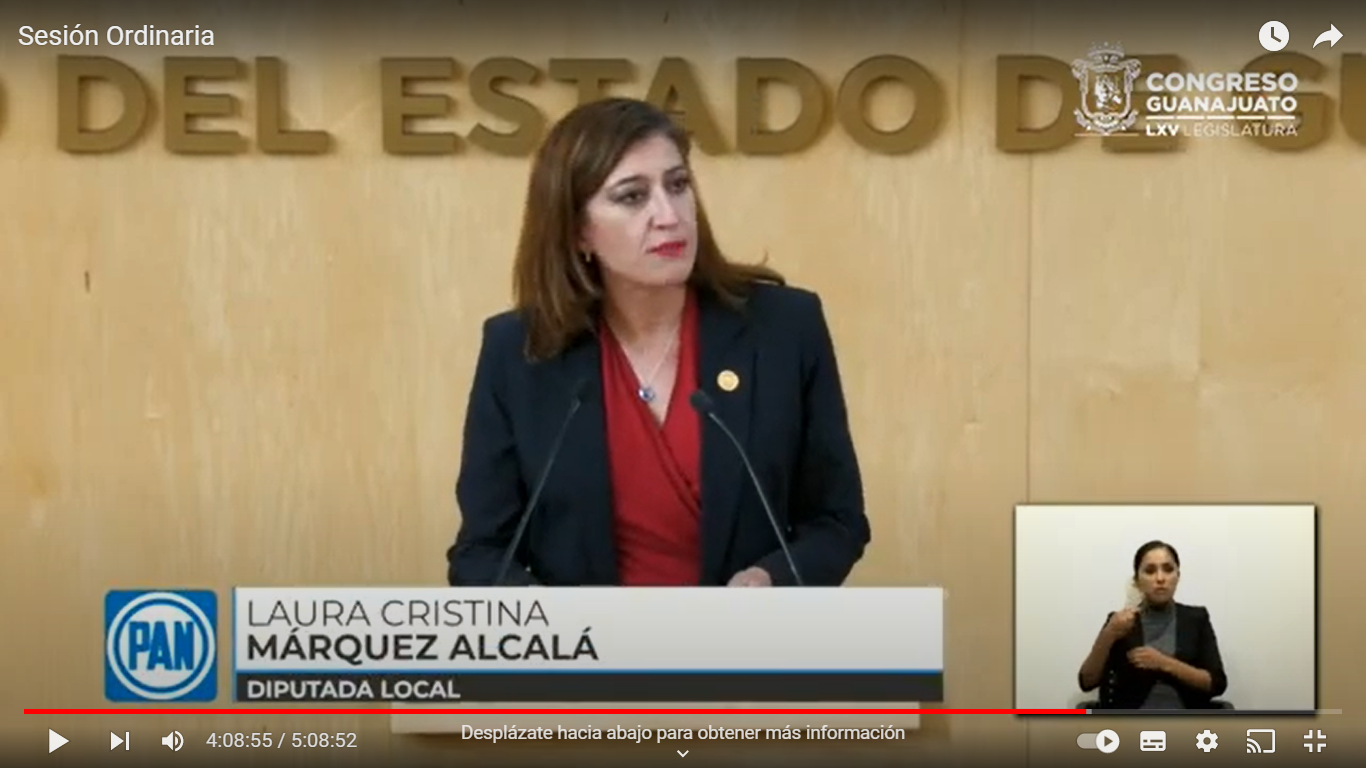 - A los candidatos se les juzga en el voto con base a sus promesas, a los gobernantes se les juzgan en la historia con base en sus resultados y los resultados del Gobierno Federal están dibujando con la tinta de sus propios errores un juicio de condena. La legislatura pasada, hace ya tres años, el 2 de mayo de 2019, y a nombre de mis compañeras y compañeros del Grupo Parlamentario del PAN, manifesté nuestra profunda preocupación ante la franca irresponsabilidad de algunas de las acciones planteadas en el “Plan Nacional de Desarrollo”. Dicho documento del Gobierno de López Obrador arrancada con una condena el pasado neoliberal y continuaba con propuestas mitad fantasiosas y mitad desastrosas, incluyendo al aeropuerto de Santa Lucía, el Tren Maya, por supuesto, y el Instituto Nacional de Salud para el Bienestar.- En aquel momento advertimos que todos esos proyectos resultarían en un costoso fracaso para el país y así lo hemos comprobado desde entonces. El tren maya, que originalmente implicaría un gasto de 140 mil millones, ahora se proyecta en doscientos mil millones de pesos, más lo que se acumule y según reza el documento, sería además para combatir la tala ilegal cuando todo el proceso ha sido incluso sin impactos ambientales. Pues por decir algo de lo tanto que hay que decir. El aeropuerto de Santa Lucía, inaugurado entre comillas a las prisas, y al ahí se va, representa un costo de casi 80 mil millones de pesos, a los que hay que sumar el precio que pagamos los mexicanos y las mexicanas por la cancelación del aeropuerto de Texcoco, que de acuerdo con los cálculos más optimistas de la Auditoría Superior de la Federación, superan los 113 mil millones de pesos, además de entorpecer el tráfico aéreo de la Ciudad de México, poniendo en grave riesgo todos los días a pasajeros, tripulaciones y habitantes de la zona.- Son cifras y realidades y realidades que insultan al país, especialmente en las turbulencias económicas actuales y porque hoy está claro, a la vista de todo el que quiera entenderlo, qué tanto el aeropuerto como el tren Maya son elefantes blancos, son meros caprichos improvisados que dejan a su paso un legado de derroche y de coccidio como el que hoy se está viendo en la península de Yucatán, donde miles de árboles fueron asesinados para que pasara el tren, pero luego cambió el trazo y no quedaron ni árboles, ni tren. Y un más grave ha sido el fracaso absoluto del INSABI y del Sistema Centralizado de Salud que incluso ahora, en pleno 2022, sigue sin cumplir con las promesas de abasto en medicina y casos como el de los niños con cáncer que llevan años recibiendo del Gobierno obradorista las burlas de ofrecerle solo una promesa y un pretexto tras otro, son humana, humana y políticamente imperdonables.- Igualmente escandalosa es la tradición del Gobierno obradorista a los principios de transparencia y de equidad en el ejercicio, los recursos públicos, en las palabras el Plan Nacional de desarrollo planteaba restringir la adjudicación directa de contrato porque los considera sinónimo de corrupción. En la práctica, el 80% de los contratos del obradorista se entrega directamente, así nada más sin licitación y sinvergüenza. De acuerdo a los datos de coplanet en 2021, la Administración Pública Federal entregó un total de 157 mil 796 contratos, de los cuales 157 mil, de los cuales 126 mil 766 fueron por adjudicación directa, es decir, 126 mil 766 traiciones al compromiso de acabar con las viejas prácticas y los viejos caminos de la corrupción que el nuevo régimen de López Obrador ha convertido en auténticas autopistas. Y luego nos llegó la pandemia. - El origen del COVID-19 rebasa la responsabilidad nacional. Sin embargo, lo que sí era responsabilidad directa y en primer plano del gobierno de México era en la gestión de las estrategias para prevenir y atender los contagios. Pero no hoy, México es el quinto país con más muertos por COVID, a nivel mundial eh, y las estadísticas oficiales reconocen la muerte de más de 338 mil mexicanos como consecuencia directa de la pandemia, es decir, uno de cada 20 muertos por COVID-19 a nivel mundial murió aquí en México.- Nuestra solidaridad absoluta con todas las familias que están de luto por ello y esta tragedia sin precedentes en la historia nacional, avanzó mientras el gobierno federal politizada la pandemia, afirmando que la crisis le había caído como anillo al dedo. Incluso en algún momento el presidente llegó a afirmar que no mentir, no robar, no traicionar. Eso ayuda mucho para que no dé el coronavirus y luego se enfermó de COVID por lo menos dos veces. - La otra gran tragedia humanitaria de ese gobierno federal es la económica. En 2020, fíjense, tuvimos un desplome de 8.5% del Producto Interno Bruto, el peor en casi 100 años, y en 2021 tuvimos un tímido rebate del 5%, que no recuperó ni de lejos lo que perdimos en el veinte. Ahora, en el veintidós, estamos nuevamente en riesgo de una recesión técnica acompañada de niveles de inflación, los más altos de los últimos veinte años. Es decir, el gobierno de López Obrador ha redescubierto el Santo Grial de los malos resultados económicos de los años setenta.- La estanflación donde la economía no crece, pero los precios sí. Básicamente, tras el triunfo de López Obrador, la economía mexicana se congeló porque un lugar, en lugar de transmitir certeza y sentido el Gobierno mexicano sólo ha proyectado capricho, improvisación y quienes pagan las consecuencias, en palabras del propio presidente. Primero los pobres. En lo que va de este Gobierno Federal se han sumado hasta 9 millones de nuevos pobres. A quienes, además, se les perjudica directamente con la cancelación de las estancias infantiles y las escuelas de tiempo completo. A todos estos números es necesario añadirles la marabunta de escándalos, errores y pasos autoritarios que han caracterizado este gobierno. López Obrador y su régimen se equivocan tanto, se corrompen tanto y se encaprichan tanto que a veces resulta difícil seguir el ritmo de tanta cosa y de tanto escándalo. No sólo son tan corruptos como ese viejo régimen, también se han vuelto místicos del cinismo. Ahí les dan un par de ejemplos: 15 de febrero, los senadores de Morena llegaron al extremo de calificar al presidente como quien encarna la nación, a la patria y al pueblo, Bueno, y a los opositores como traidores a la patria. Y en abril, tras el fracaso del capricho obradorista para la revocación de mandato y de su reforma para destruir el mercado eléctrico, los oficialistas se han lanzado a una campaña de odio sin precedentes en la política moderna de nuestro país no se había visto esta campaña de odio, de polarización. Insistiendo además en que cada mexicano no nos sometemos al tirano del palacio, son traidores. No se confundan, no, nuestra lealtad no es con López. Nuestra lealtad está en México, es a Guanajuato y a cada hombre y a cada mujer que representamos en nuestros distritos. Nada más y nada menos. Y no, señor presidente, usted no es ningún apóstol, tampoco encarna el país, no se enfrenta a los traidores en la oposición.- Usted es un funcionario público, un político que llegó a la presidencia prometiendo mucho, pero ya en la silla, haciendo muy poco. Y sí le preocupan los traidores, no los busque entre los periodistas y entre los opositores, busque los adentro de su propio gobierno. Ahí es donde están traicionando la confianza de todas y todos los mexicanos, ahí están traicionando la ley y traicionando al futuro de México a cambio de caprichos, improvisaciones y fracasos. - Gracias, presidenta. - La Presidencia.- Es momento del uso de la voz de la diputada Susana Bermúdez. - Adelante, diputada, tiene la voz hasta por 10 minutos. (Sube a tribuna Diputada Susana Bermúdez Cano, para hablar de “Bienestar”) 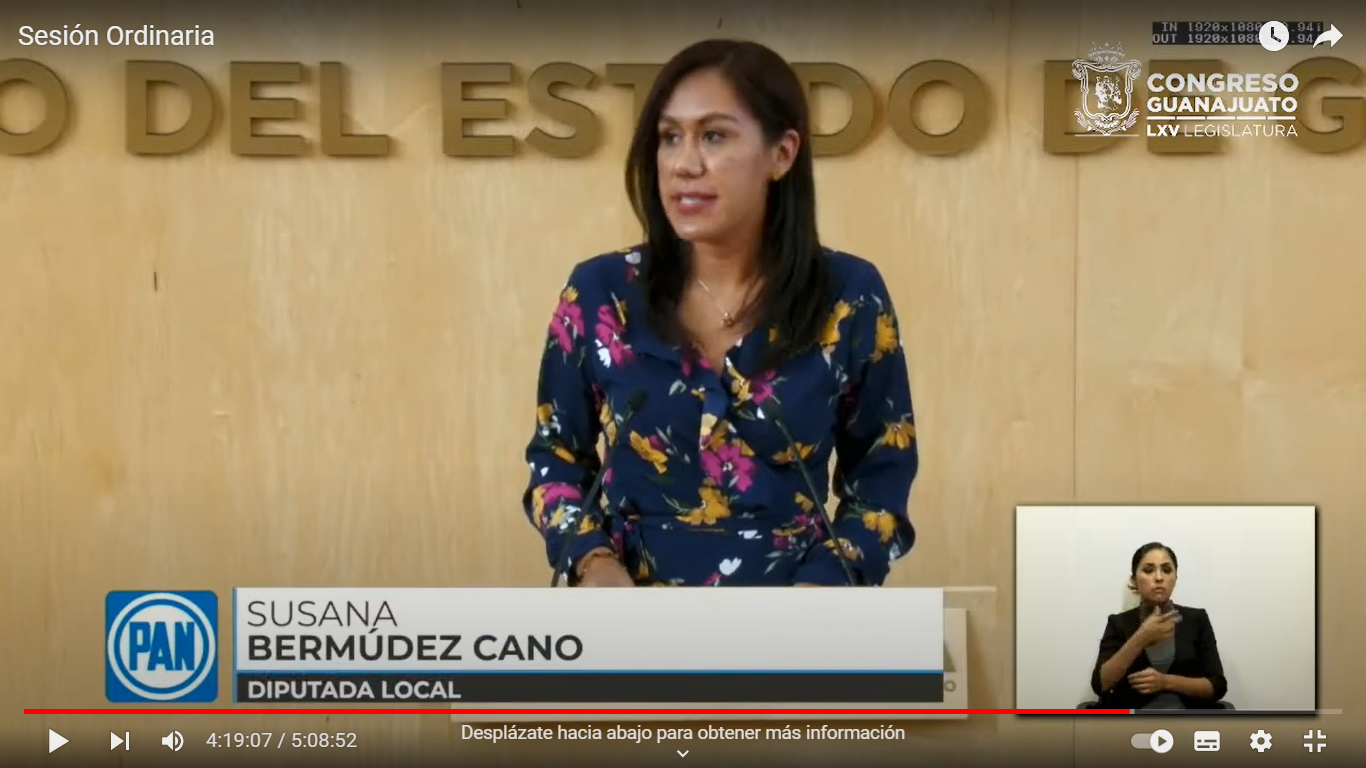 - Pues nos toca decir más verdades, saludo a todas y todos los que nos siguen por los medios electrónicos, saludo a los representantes de los medios de comunicación y a ustedes, público que nos acompaña. Diputadas y diputados, con el permiso de la Presidenta y de la Mesa Directiva. Actualmente vivimos en un país donde la tasa de desempleo está al alza, tan sólo en inicio de este 2022, según el diario, «El Economista de México» se ubicó en su peor inactividad laboral en 4 meses, lo que implica que aumentó el número de personas en situación de desempleo o en situación de inactividad laboral. En el primer mes del dos mil veintidós se registraron 2.1 millones de mexicanos y mexicanas en situación de desempleo, que están buscando activamente un empleo sin tener éxito, según cifras de la encuesta en hoy y del INEGI, y en particular en el caso de los médicos desempleados, que México tiene más de 50 mil, otra ocurrencia peso a esto, ¡ya sabes quién! ha decretado la contratación de 500 médicos cubanos con el pretexto de que esta decisión la tomamos porque no tenemos los médicos que necesitamos en el país. ¡Qué ironía! esto no es nuevo, cabe mencionar que durante los momentos más álgidos de la pandemia del COVID-19 en México, ya sabes quién, contrató a un contingente de supuestos especialistas y ¿de dónde creen? también de Cuba, quienes atendieron durante meses a los enfermos de la capital mexicana, a pesar de que en nuestro país ¡sí1 hay médicos, ¡sí! hay médicos con capacidad avalada por las universidades de la República Mexicana, algunos de ellos desempleados o empleados, eventualmente con salarios deprimentes o en zonas de inseguridad extrema, se pretende contratar médicos cubanos que vienen a ocupar plazas que pueden ser para nuestros médicos. Y cabe mencionar, que cada médico cubano que vendrá a México ¿a qué no saben qué?, recibirá un salario de 140 mil pesos, siendo que un médico mexicano percibe sueldo entre 16 mil pesos y máximo 46 mil y con especialidad.- Debido a esto, miembros de distintos colegios de especialidades expresaron que sus homólogos cubanos no cuentan con las competencias requeridas necesarias según las leyes vigentes y el aval del Colegio de Profesionista. Pero como es costumbre, ni la ley, ni los ciudadanos ni ciudadanas son considerados por ¡ya saben! quién, pero lo más grave de esto es que el dinero en realidad no lo recibirán las y los especialistas médicos, solamente son otra fachada para financiar la dictadura cubana. - Además de que quedan muchas dudas sobre las condiciones en las que serán traídos y puestos. Diversos reportes de instituciones internacionales como la ONU o la OEA, e incluso informes de países a los que llegaron, estos médicos cubanos han denunciado que las misiones de los cubanos están plagadas de irregularidades. No lo digo yo, fíjense quien lo está diciendo. Violaciones a los derechos humanos, que no contribuyen al fortalecimiento de los sistemas de salud e incluso son utilizados para labores de carácter político mientras el país se cae a pedazos y los pobres son cada día más pobres, ¡ya sabes quién! está enfocado en apoyar dictaduras, no solo en el tema de los médicos extranjeros, sino también en las becas que dará en países como El Salvador, reportajes de la agencia de Noticias alemanas DW o la inglesa BBC de Londres han documentado que los médicos cubanos trabajan en condiciones de esclavismo, en sus misiones internacionales, con testimonios que dan cuenta de la cruel realidad que experimentan, amenazas, explotación laboral, intimidaciones, bajos salarios, violencia, incluso violaciones sexuales. Pero ¿qué podemos esperar de un aspirante a dictador que solo jugo con el sueño de las y los ciudadanos? Pero como en Cuba ese sueño puede convertirse en una muy mala pesadilla.- Tal parece que todos los regímenes autoritarios y dictatoriales siguen el mismo librito. Para esto regresó con Cuba en este país tiene, por ejemplo, sesenta años sin elecciones, tienen prohibido la libertad de prensa, prohibido la libre expresión, persecución a todos los que están en contra, suena parecido. Cualquier parecido con esta realidad no es mera coincidencia. Pero regresando a los médicos cubanos, su intervención ha representado mi representó beneficio para la atención de nuestra población durante la pandemia, ya escuchábamos hace rato nuestra compañera.- Los diputados del Grupo Parlamentario de Acción Nacional, concordamos con las afirmaciones de los médicos de nuestro país. Nuestros profesionistas cuentan con capacidad y experiencia avaladas por las Universidades de la República Mexicana, formados en pleno conocimiento de las necesidades de nuestra población, a los que de manera injusta se ha regalado privilegiado a médicos extranjeros, desconociendo la formación académica de nuestras universidades. Es evidente que estamos ante una violación a la Ley que pone en riesgo la salud de la población mexicana, en su artículo 79 de la Ley General de Salud, que establece que para el ejercicio de actividades profesionales en el campo de la medicina se requiere que los títulos profesionales o certificados de especialización hayan sido legalmente expedidos y registrados por las autoridades educativas competentes. Lo que no está del todo claro en el caso de los médicos cubanos, en manos de quien estaríamos dejando nuestra salud.- En el mismo sentido, el artículo 81 de la Ley citada dispone que la emisión de los diplomas de especialidades médicas corresponde a las instituciones de educación superior y de salud, oficialmente reconocidas antes las autoridades correspondientes. Para la realización de los procedimientos médicos quirúrgicos de especialidad, se requiere que el especialista haya sido entrenado para la realización de los mismos en instituciones de salud oficialmente reconocidas antes las autoridades correspondientes. Los consejos de especialidades médicas que tengan la declaratoria de idoneidad y que estén reconocidos por el Comité Normativo Nacional de Consejos de Especialidades Médicas, constituido por la Academia Nacional de Medicina de México, la Academia Mexicana de Cirugía y los consejos de ocho especialidades miembros, están facultados para expedir certificados de su respectiva especialidad médica. Todo eso y nada más y nada menos que los médicos cubanos llegan, así como si nada, hoy, desde esta máxima tribuna, quiero pedir a los legisladores de Morena que aconsejen al presidente López no le tengan miedo. Dígale que en México tenemos médicos, que tenemos especialistas preparados, no hay necesidad de traer algo que ya se tiene.- Es mejor apoyar a las y los médicos de nuestro país, compañeros y compañeras. El presidente debe gobernar para y por la salud de los mexicanos y las mexicanas. (Voz) diputada Presidenta podría concluir por favor, su tiempo ha terminado, (Voz) Diputada Susana, ¡Claro que sí! y no para alimentar la voracidad del Gobierno del actor y al cubano, (Voz) diputada Presidenta, su tiempo ha terminado por favor concluya, (Voz) diputada Susana, y desde Guanajuato le decimos a ¡ya saben quién! que seguiremos exhibiendo, sus discursos autoritarios, por México y por los mexicanos, Acción Nacional los defenderá, (Voz) diputada Presidenta, ¡diputada, sino concluye voy a tener que llamarle la atención!- La Presidencia.- Es momento de darle la voz al diputado Cuauhtémoc Becerra, hasta por 10 minutos, adelante diputado.(Sube a tribuna el Cuauhtémoc Becerra González, para hablar del «Día Internacional de la homofobia») 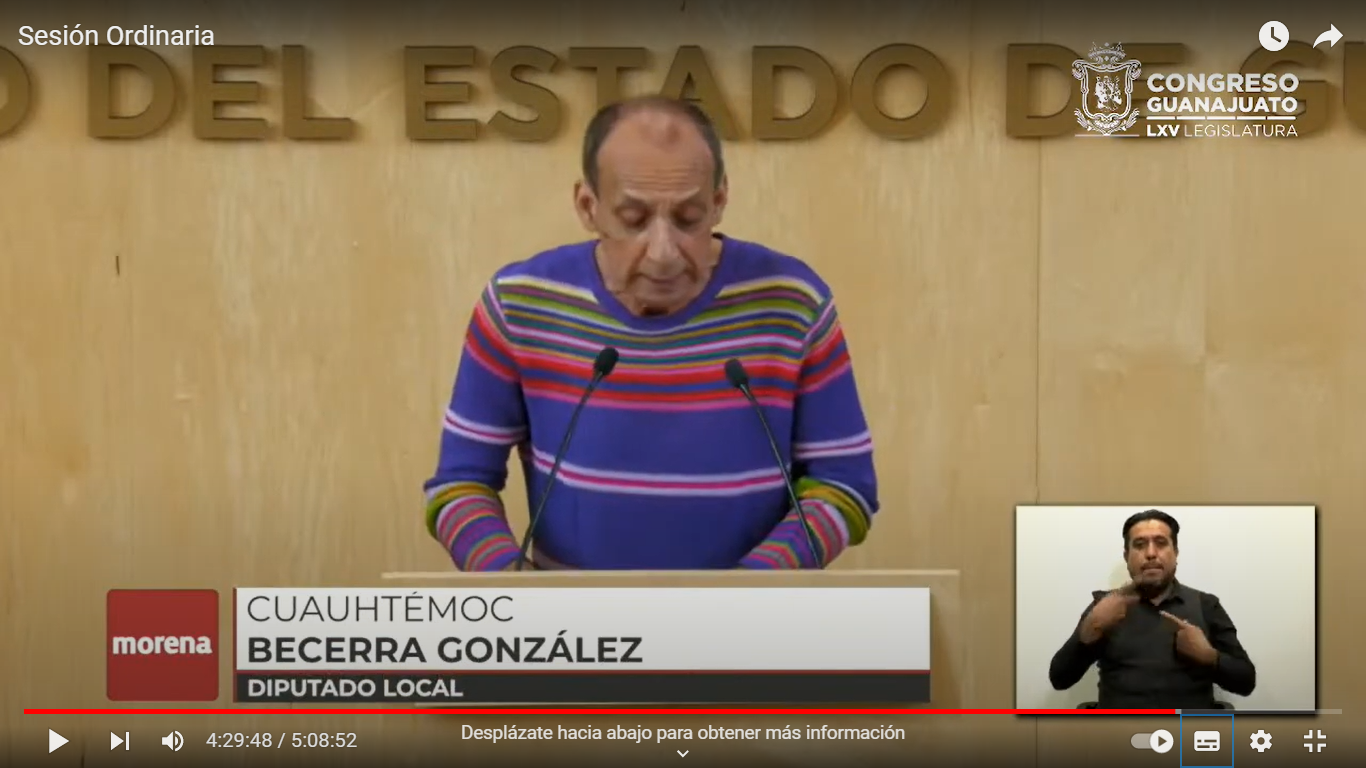 - Con el permiso de la Mesa Directiva y de quién la preside, por ahí estuve escuchando las intervenciones de quienes me antecedieron, de mis compañeras diputadas. Y por acá dijo Susy, que ella iba a decir más verdades. Bueno como dijera Eugenia León, yo no vengo a decir verdades, yo vengo a ofrecer mi corazón, ¡cab! ¡esoooo!, y mi intervención, mi participación, que no me gusta a mí hablar en asuntos generales, porque ya nadie pone atención, ya todos se fueron y bueno, pero si veo que me están poniendo bueno, por eso dije voy a participar y dicha participación es en el marco del pasado 17 de mayo, que se conmemora el Día Internacional contra la Homofobia. - Y más que eso, vengo a hacer un reconocimiento a todas aquellas personas que ya no están con respeto y reconocimiento a quienes, gracias a ello ahora el movimiento está gozando de estos privilegios.- Fueron personas que, siguiendo su esencia, se interpusieron a esos paradigmas establecidos y que lograron o fue compensarla, golpear para poder abrir brecha. Bien, entonces, con ese tenor comienzo. Estás enfermo, la homosexualidad tiene cura, no pasa nada, es un desorden psicológico que se puede curar con terapia, ¡Dios te va a castigar! ¡hay algo malo en ti! ¡podrá ser el más inteligente! ¡pero a esta facultad no entras! ¡este es escuela de machos! Son sólo algunas de las frases que aún persiguen y está estigmatizan a las personas de la diversidad sexual y de género. Frases que con profunda pena dañan la psique de cientos de personas todo el tiempo, y no sólo los dañan, imaginemos a esas personitas, a esos candidatos a la vida que de por sí están transitando, padeciendo una lucha interna, sobre todo porque esa esencia y ese sentir no corresponden a lo que nos dicta el estructo social. Entonces ya es doble problema, y si encima recibimos de este tipo de frases ¡ay nanita!- Pues bien, los sentimientos de vergüenza, culpa y miedo. Permean en la vida social de las personas, de la diversidad sexual y de género. Cincelan poco a poco la posibilidad de vivir una vida libre, pero también justifican los estereotipos y prejuicios que mantienen a esta sociedad mexicana en el atraso. No podemos tolerar y ser indolentes ante los discursos de odio manifestados mediante la homofobia, bifobia y transfobia. Un 17 de mayo del año 1990, tras años de lucha de la comunidad, la Asamblea General de la Organización Mundial de la Salud eliminó a la homosexualidad de la lista de enfermedades mentales. Lo anterior como un esfuerzo importante para dejar de asociar la homosexualidad con un desorden mental y combatir así la discriminación sistemática. Desde ese año de 1990, cada 17 de mayo se conmemora el Día Internacional contra la Homofobia, la transfobia y la bisfobia. Este es un día de profunda reflexión en tono a las acciones u omisiones que el Estado mantiene en materia de derechos humanos de la comunidad. LGBTy+   pues nos recuerda que debemos seguir luchando por un mundo donde todas, todos y todes seamos libres para expresar nuestro amor y nuestra identidad. La voluntad política de quiénes somos representantes populares debe ser aquella que mantenga una apuesta firme y enérgica por garantizar el máximo reconocimiento de las identidades y orientaciones sexuales libres, así como una absoluta disposición a abrazar a la diversidad misma como un pilar fundamental para mantener una vida democrática sana.¡Sí! es cierto que en este país las cosas han ido cambiando, pero también se deben de reconocer los retos que, como legisladoras y legisladores, aún tenemos pendientes por resolver. Se cometen crímenes de odio trans-feminicidios, terapias de conversión, se impide el cambio de identidad y se limita el acceso a los derechos socioeconómicos a parejas del mismo sexo. Considero que hay mucho por resolver y necesitamos que todas y todos mantengamos una postura de escucha activa a la diversidad sexual y de género. En el marco de esta conmemoración, compañeras y compañeros les invito a que cerremos filas, abramos los ojos, tendamos puentes y seamos empáticos para entender y abrazar la diversidad. A la comunidad LGBTy+, quisiera hacerle saber, que desde el Grupo Parlamentario de Morena seguiremos luchando para defenderles, respaldarles y representarles, que aquí existe un profundo respeto y aceptación a la diversidad. Y como prueba de ellos están los exhortos e iniciativas que nosotros, como Grupo Parlamentario de Morena, hemos presentado.- Y no solo en esta legislatura, sino también el anterior de la Sexagésima Cuarta. No daremos paso atrás en la búsqueda de garantizar el acceso a derechos para los grupos históricamente violentados. -La homofobia, bifobia y transfobia son reales, nos cobran vidas, nos roban el privilegio de conocer otras, otros y otres, sigamos haciendo brecha.- Es cuanto, compañeros.- La Presidencia. - Muy bien muchas gracias, diputado Cuauhtémoc.- Se otorga el uso de la voz a la diputada Martha Edith Moreno Valencia, hasta por 10 minutos. - Adelante diputada.(Sube a tribuna la diputada Martha Edith Moreno Valencia, para hablar de «Guanajuato la grandeza de México») 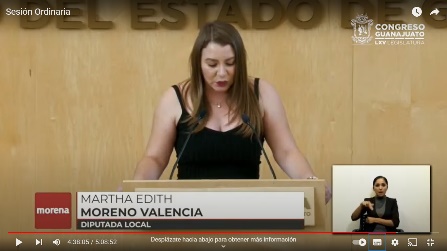 - Gracias, señora Presidenta, qué gusto estar de nuevo en esta tribuna. Pues vamos a hablar un poquito de lo que debería de ser nuestra prioridad, la verdad de Guanajuato. Desde el 26 de septiembre del 2018 se presentó el gran lema que sería el hueco mantra de nuestro gobernador Guanajuato, la grandeza de México. ¿Sin embargo, Guanajuato es la grandeza de México? Es una pregunta que les hago a las y los ciudadanos Guanajuatenses, pero también es una pregunta que deberíamos hacernos cada uno de nosotros. Hoy les quiero decir algunas cosas que deberíamos de saber. Y una de ellas es que no hay ninguna prueba que apoye la afirmación de que somos la grandeza de México. La realidad es que en 30 años de panismo en Guanajuato no estamos ni cerca de serlo. Somos el séptimo lugar a nivel nacional en extorsiones, con 373 carpetas de investigación. - Somos el décimo lugar con más analfabetismo, con una tasa de 5.4%, y tenemos al municipio con más población analfabeta del país, que es León, somos el lugar 18 en esperanza de vida, somos el noveno lugar entre los trabajadores que ganan menos de 5 mil pesos al mes, somos el lugar tercero en desempleo; siendo los universitarios jóvenes quienes menos oportunidades de empleo tienen, somos el lugar sexto en población penitenciaria, somos el séptimo lugar por muertes por COVID-19, somos el lugar decimo en agresiones contra periodistas, somos el cuarto lugar en robos de autos asegurados, somos el lugar tercero en deserción escolar, somos el octavo lugar en violencia contra la mujer, somos el lugar tercero en hostigamiento sexual, somos el cuarto lugar en lesiones con armas de fuego, somos el décimo lugar en personas desaparecidas, somos el lugar tercero en violencia intrafamiliar, somos el tercer lugar a nivel nacional con reportes falsos al 911.- Pero bueno, en los únicos rubros donde somos la grandeza de México, es en homicidios dolosos por cuarto año consecutivo; en incidencia delictiva en el delito del narcomenudeo con 23 mil 976 carpetas de investigación, el mayor número de homicidios de policías, en homicidios dolosos en contra de mujeres. Asesinan en Guanajuato a una mujer cada 24 horas, al menos a una mujer. En homicidios dolosos en niños, niñas y adolescentes. La clase política que hoy gobierna Guanajuato, sin lugar a duda, son la peor generación en la historia del Estado. Por eso cuando dicen que Guanajuato es la Grandeza de México, la verdad es que los ciudadanos no sabemos a qué hacen referencia.- No somos un Estado seguro, no se ha reducido la pobreza, no se ha reducido la desigualdad. El gobernador concentra la fuerza de los tres poderes; ejecutivo, legislativo y judicial. No existe un sistema de pesos y contrapesos, ni ningún tipo de autonomía. Hoy la ciudadanía pone en duda la autonomía del Congreso porque más que un contrapeso, parece una oficialía de partes. Y se confirmó en el tercer informe del Fiscal General del Estado. El Fiscal General Carlos Zamarripa, en su comparecencia el lunes 9 de mayo con evasiones y tecnicismos, no contesto prácticamente ninguna pregunta de la oposición. Se dedico solamente a escuchar los aplausos las porras y los halagos de Acción Nacional. Algo nos queda claro al grupo parlamentario de Morena, el fiscal no es parte de la solución, es parte del problema que aqueja Guanajuato; llegó al absurdo de decir que en Guanajuato no existen redes de trata de personas, negó que se estén ocultando los feminicidios. Aunque los datos demuestran que el 91% de las muertes violentas de mujeres no son clasificadas como feminicidio, no es posible que en el estado de la supuesta grandeza se tenga más de 150 denuncias por tortura. Pero la gravedad está realmente en que ninguna de estas 150 denuncias tiene una sentencia condenatoria. Lo mismo pasa con los delitos que se relacionan con la desaparición de personas. Algo les comento, no sé porque no han hablado de que la fiscalía destino 33 millones de pesos para cajones de estacionamiento y sólo 5 millones para las víctimas de delitos.- Aquí eso no les parece grave. Aquí maquillan las cifras, aquí ocultan los de listos, aquí protegen a quienes nos violentan para presumir algo que no existe, algo que la realidad nos contradice. Guanajuato no es seguro para nadie. Es increíble que de los 30 años en que el PAN ha gobernado el Estado, 12 puedan ser contados como la era Zamarripa, sin contar que al final de su mandato será hasta el 2028, todavía nos queda tiempo. La Fiscalía está para defenderlos, no para seguir violentándonos, ¡ya deberían de ponerse a trabajar!- Lo mismo ocurre con la entrega del cuarto informe de Gobierno al Grupo Parlamentario de Morena y a los ciudadanos nos deja más preguntas que respuestas. ¿En verdad creen que vamos por buen camino? ¿En verdad se cree que somos la grandeza de México? nos aterroriza pensar que los gobernantes panistas piensen que estamos en un estado donde todo está bien, dónde se privilegia el crecimiento económico por encima de desarrollo social, donde se escogen las inversiones sobre los salarios, dónde se apoya a los amigos por encima de la ciudadanía, donde se privilegia la potencia industrial sobre el campo, dónde se quiere llegar a ser el primer estado en llegar al metaverso, pero no en la procuración de justicia. En su informe presencial, que duró aproximadamente 3 horas, solamente dedicó hablar 6 minutos sobre el desarrollo social. Mencionó grandes logros de empresas y otras personas, pero no del gobierno que encabeza. Es increíble que en el eje desarrollo humano y social, el informe de gobierno solo se menciona una vez la palabra pobreza. Dejemos de hacerlos de la vista gorda, por favor, tenemos que empezar a llamar las cosas por su nombre. Pobreza, pobreza es la que representa en Guanajuato, casi 3 millones de personas, casi la mitad de nuestra población. - Es inconcebible que en Pleno siglo XXI tengamos municipios como Atarjea, donde prácticamente el 90% de su población está en situación de pobreza. De verdad tenemos que cambiar nuestra política económica e ideológica, tenemos que ser menos arrogantes, tenemos que gastar mejor los recursos porque no es tema de recurso, Guanajuato hoy tiene 93 mil millones de pesos. Señalan ustedes datos aislados que carecen de contexto, no hay ningún eje donde se tenga un poquito de autocrítica. El informe no es objetivo, e incluso con datos distintos a los reales, deben de estar muy pendientes de que el progreso vaya acompañado de la justicia, la paz y la tranquilidad. Guanajuato no soporta más, Guanajuato necesita un cambio verdadero. - Yo no los voy a mandar a ustedes a preguntarle nada al Gobernador.  ¡Yo, se lo digo directo¡ ¡Señor Gobernador¡ lo invito a que conozca su Estado porque así va a tener mejor toma de decisiones en las prioridades que se tienen. Nos queda claro que su prioridad es gastar en comunicación desde ya lejano 2018 donde inició su sesión hasta el 2021 el Gobernador Diego Sinuhé se ha gastado más de un millón de pesos diarios en comunicación, manteniendo una imagen artificial de bienestar. No estamos bien, señor Diego y esos millones de pesos que ha gastado en publicidad se lo vamos a recordar. - Tenemos que alzar la voz, es una barbaridad para las y los guanajuatenses, es indignante lo que está pasando en nuestro Estado. Sabemos que no se tapa el sol con un dedo y el primer paso para arreglar el problema, es reconocer que hay un problema. Claro que podemos ser la Grandeza de México, y lo seremos cuando se defienda lo correcto, cuando no se solape a los funcionarios, cuando haya separación de poderes, cuando se lucha por razones éticas, cuando se haga la guerra contra la pobreza y no contra la gente que tiene una situación de pobreza, cuando nos preocupemos por nuestros vecinos, cuándo apoyemos en lo que verdaderamente creemos, cuando se hagan verdaderos avances tecnológicos. Se dio oportunidad al arte, a los jóvenes, a los deportistas, cuando se cultive la inteligencia y no sé menosprecie.- Guanajuato no es un modelo a seguir en este momento. Guanajuato no es la grandeza de México, pero lo será, lo será el día que se vaya Acción Nacional. Viva la cuarta T. Es cuanto- La presidencia. -  Muy bien, diputada, muchas gracias. (Voz) Diputada Cristina Márquez, ¿Para qué efecto? (Voz) diputada Cristina, para rectificación de hechos, (Voz) diputada Presidenta ¿Qué hechos? (Voz) diputada Cristina, «Cifras y nombres»- La presidencia.- Adelante diputada, tiene la voz hasta por 5 minutos.(Sube a tribuna la diputada Laura Cristina Márquez Alcalá para rectificación de hechos, referente a «cifras y nombres» de la diputada que le antecedió) 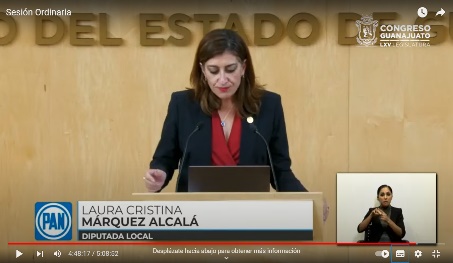 - Muchas gracias diputada Presidenta, voy a hacer un par de reflexiones en torno a lo que se comentó hace un momento. Lo primero es que se puede leer de manera integral, pero ya lo he dicho muchas veces. La verdad es que ya no lo pienso volver a profundizar en eso, pero también quiero hablar yo de algunas cifras, nueve de cada diez hospitales en México no tienen medicamentos oncológicos, se les echaron a perder 134 millones de medicamentos, ya van más de tres mil feminicidios en todo México y el 96% de los feminicidios quedan impunes, (Voz) diputada Martha Edith, ¿Señora Presidenta? (Voz) diputada Presidenta, ¿Para qué efecto diputada Edith? (Voz) Diputada Martha Edith, una moción de orden, yo no mencione ninguno de esos datos y está rectificando hechos, (Voz) diputada Presidenta, ¿diputada se puede concentrar también en la rectificación de hechos por favor? (Voz) diputada Laura Cristina, por supuesto diputada Presidenta, le señale que hablaría sobre cifras y nombres, (Voz) diputada Martha Edith, tendría que rectificar sobre las cifras que di, (Voz) diputada Presidenta, no se permite el dialogo diputada, nada más centrarse en la rectificación de hechos, de acuerdo a la participación de la diputada a quién está usted rectificando. - Adelante diputada.- Diputada Laura Cristina, muchas gracias diputada, continuo más de 120.000 homicidios en los últimos tres años. Van 36 periodistas asesinados en el sexenio, México registra más de 4500 secuestros, murieron 26 personas por la caída de la línea 12. La gasolina está 50% más cara en el 18. México es el país más corrupto de la OCDE. 9% de la clase media pasó a la pobreza en 3 años.(Voz) diputada Martha Edith Moreno, ¿volvería hacer una moción de orden? (Voz) diputada Presidenta, ¿me permite tantito por favor? ¿Diputada Edith? ¿para qué efecto? (Voz) diputada Martha Edith, que efectúen nuevamente una moción de orden para que se centre rectificar los hechos que yo mencioné, (Voz) diputada Presidenta, indica a la diputada oradora, sí se puede  centrar en la rectificación de hechos por favor, y sigue adelante, por favor. (Voz) diputada Laura Cristina, Gracias, muy amable. Ok el 9% de la clase media pasó a pobreza en 3 años y México es el cuarto país más peligrosos. Hay 300 mil árboles talados por el tren maya, la cifra real de muerte de COVID es de 626 mil personas y somos el país en donde más personal médico murió a causa del COVID, bien, continuando entonces con mi adaptación, (Voz) diputada Presidencia. ¿Diputada, me permite tantito por favor? (Voz) diputada Cristina, ¡Sí! ¡claro! ¿Para qué efecto diputada Edith? (Voz) diputada Martha Edith, volvería a pedirle una moción de orden, ya que no hable de esos datos que se centren rectificar las cifras que yo maneje, (Voz) diputada Presidenta, está hablando sobre cifras ahorita, (Voz) diputada Martha Edith, pero son las cifras que yo maneje. no hable en ningún momento de esos datos, (Voz) diputada Laura Cristina, diputada, le pido entonces una moción de orden, porque hablan todos al mismo tiempo, y no sólo quien le solicitó el uso de la voz (Voz) me permite el uso de la voz, ya luego me permite, puede ser continuar haciendo alusión a la rectificación, por favor?(Voz) Diputada Laura Cristina Márquez Alcalá, ¡claro! ¡claro! con todo gusto, bueno, en los últimos 30 años bueno, el cuarto, por supuesto que avanzado hace 20, yo recuerdo haber visto que estábamos con un 11% de analfabetismo y es muy lamentable que todavía tengamos el 5 ¿No? Nuestro anhelo es erradicar el analfabetismo en nuestro estado y se han dado las acciones y los pasos necesarios, esto nada más es una muestra. La otra, bueno, Guanajuato es el tercer lugar en producto interno bruto a nivel nacional. Ya se ha dicho en esta tribuna reiteradas veces. Por otro lado, definitivamente tenemos que señalar que el llamarle a las cosas por su nombre implica reconocer lo que hay pendiente, verlo con haría de oportunidad y avanzar y no, como también se ha dicho aquí antes caer en la politiquería barata, donde sólo hacemos un señalamiento, venimos pataleamos y creemos que la forma de operar es como en el gobierno federal y la 4T, que es destruyendo instituciones porque todos son nuestros enemigos, pues no, no es así, aquí se rectifica, y por eso ayer estuvimos también en el relanzamiento de la política de desarrollo social de este Estado, porque se ha evaluado estos 3 años cual ha sido el avance, si lo ha habido y se busca que haya un mayor crecimiento. (Voz) diputado Ernesto Millán, (Voz) diputada Presidenta, ¿Diputado Ernesto, para que efecto? (Voz) diputado Ernesto Millán, moción de orden, en ningún momento la compañera diputada Edith hablo de programas del gobierno estatal como este de relanzamientos, que se sujete a los temas y cifras que le dio la diputada Edith, por favor, (Voz) diputada Presidenta, Gracias diputado Millán, diputada Cristina pudiera sujetarse por favor a la rectificación de hechos de la diputada Edith, muchas gracias y continué por favor, (Voz) diputada Cristina Márquez, ¡con muchísimo gusto! me refiero, (Voz) diputado Aldo, ¿Presidenta? (Voz) diputada Presidenta, diputado Aldo ¿Para qué efecto? (Voz) diputado Aldo Iván, para ver si por su conducto, la diputada me acepta una pregunta, (Voz) diputada ¿Presidenta, diputada Cristina le concede una pregunta al diputado Aldo? (Voz) diputada Cristina, con mucho gusto diputada Presidenta. (Voz) diputada Presidenta, adelante diputado, le concede la pregunta. (Voz) diputado Aldo Márquez, gracias diputada, quiero contextualizar mi pregunta porque hablaba usted sobre programas y sobre la intervención inicial que era sobre la grandeza que tenemos los guanajuatenses, las y los guanajuatenses que nos sentimos orgullosos, que conocemos nuestro Estado y que conocemos a la gente y sus necesidades, y creo que después de 30 años de gobernar el PAN y de que ha recibido el apoyo de la ciudadanía en las urnas, eso a quedado de manifiesto, después de que hemos visto como ha avanzado en el estado en esos 30 años en tema educativo, en tema de combate a la pobreza, también en tema económico, somos la sexta economía del país ¡Eh! Donde hay una población en las actividades que se hacen ¡Eh! donde se ha generado alianza con la sociedad, donde vemos que ese gobierno panista (Voz) diputada Presidenta, diputado Aldo,  (Voz) diputado Aldo, estoy formulando mi pregunta (Voz) diputada Presidenta, ¿me permite por favor? podría concentrarse en la pregunta por favor (Voz) diputado Aldo, la estoy haciendo y la estoy contextualizando (Voz) diputado David Martinez, no está dando una conferencia. (Voz) diputado Aldo, gracias, gracias, en esa gobernar con la sociedad y que ha sido ejemplo a nivel nacional, ¿usted no considera que esos son elementos para que guanajuato y los guanajuatenses seamos grandes? (Voz) diputada Presidenta, ¿diputado Aldo me permite? diputado, gracias, gracias, ¿Diputado Ernesto Millán? ¿para qué efecto? (Voz) diputado Ernesto Millán, no pues ya dio el informe, entonces ya hizo la pregunta, ya, retiro mi participación, gracias (Voz) diputada Presidenta, ¿Diputada Cristina podría contestar la pregunta que le hizo Aldo? - (Voz) diputada Cristina Márquez Alcalá, con mucho gusto, con el amplio contexto que nos ha hecho el diputado Aldo, me permite orientar precisamente hacia donde está hiendo esta reflexión en la rectificación de hechos a la que me he referido. Por supuesto que ha habido crecimiento con las políticas públicas que se han implementado a través de las acciones emprendidas por el gobierno del Estado y que han sido consecutivas, que ha habido un seguimiento, que se le ha dado la distinción de no destrozar las cosas sino de darles la continuidad y el mejoramiento que ameritan pues para que puedan funcionar, no nos deshacemos de las instituciones, las reforzamos, las reabastecemos, las rediseñamos, evaluamos, y le dio al clavo, la planeación es el éxito de todo eso, aquí no improvisamos, aquí nos preparamos, hacemos diagnósticos, estudios, no nos lanzamos contra nadie, ni consideramos a nadie traidor, enemigo, vamos, hacemos equipo, porque estamos conscientes de que el trabajo conjunto es lo que va a salir adelante, va a sacar adelante a la sociedad y es lo mínimo que nos exige la ciudadanía a quienes representamos todos aquí, los 36 por las diferentes fuerzas políticas. - Entonces sí, hay muchísimo trabajo por hacer, pero hemos avanzado muchísimo a través de estas políticas públicas que además se centran en el humanismo. Tenemos a la persona como centro y fin. - En los gobiernos panistas de los últimos treinta años, las personas son el objetivo final de todo lo que se hace aquí, habrá áreas de oportunidad que cómo lo vuelvo a repetir se tienen que replantear y así se hace. Y eso nos permite avanzar. Gracias, Diputado. (Voz) diputada Presidenta, ¿Diputado Aldo esta contestada la pregunta? Diputado, bueno, continue diputada Cristina, con su intervención, por favor. (Voz) diputada Cristina, Gracias, diputada, pues precisamente se trata de continuar avanzando en lo que le hace bien a este Estado, en seguir perfeccionando, trabajando, mejorando y fortaleciendo las instituciones del Estado. (Voz) diputada Presidenta, ¿Me permite diputada Cristina por favor? (Voz) diputada Cristina, ¡sí¡ ¡claro¡ (Voz) diputada Presidenta, ¿diputado Ernesto Millán? ¿para qué efecto? (Voz) diputado Ernesto Millán, para ver si por su conducto la diputada me permite una pregunta, (Voz) diputada Presidenta, muchas gracias, ¿Diputada Cristina, le permite una pregunta al diputado Millán? (Voz) diputada Cristina, con mucho gusto diputada Presidenta. (Voz) diputada Presidenta, si le permite la pregunta, diputado Millán, (Voz) diputado Ernesto Millán, gracias, diputada, le saludó con mucho aprecio. ¿Qué opina usted? que hace apenas algunos meses, y hablando en relación a lo que usted comenta, de no retirar instituciones, ¿qué cree? ¿Qué opinión le merece que el gobernador haya propuesto los municipios eliminar las direcciones de educación y salud? Gracias. (Voz) diputada Presidenta, ¿le puede contestar? Diputada Cristina, (Voz) diputada Cristina, no, diputada, no es de mi interés contestar eso, no se refiere a lo que yo quiero hablar, gracias, continuo, (Voz) diputada Presidenta, continue, por favor, ¡bueno¡ pues para terminar con esta, con esta disertación y esta breve rectificación, señalar algo muy importante la grandeza de México no son las cifras que aquí se puedan decir, la grandeza de México está en su gente, están las personas, están cada familia que aquí ahorita y por ellos y por ellas es porque nos vamos a seguir trabajando. Las diputadas y los diputados del PAN. (Voz) diputada Presidenta, Diputado David Martinez ¿Para qué efecto? (Voz) diputado David, rectificación de hechos, (Voz) diputada Presidenta, ¿Qué hechos? (Voz) diputado David, Política social, (Voz) diputada Presidenta.- Adelante, diputado, tiene la voz hasta por 5 minutos. - Por favor ¿Pueden guardar orden?, es una moción de orden, por favor, vamos a continuar escuchando los oradores. (Sube a tribuna diputado David Martinez para rectificación de hechos sobre política social) 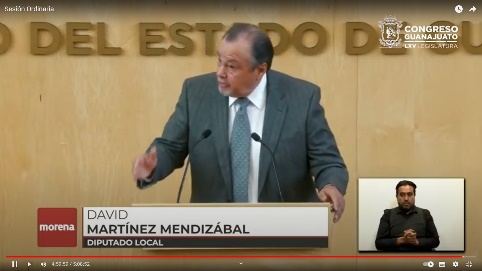 ¡Bueno! yo no quise rectificar hechos de las dos primeras, pero creo que es fundamental precisar lo siguiente:-Miren de cifras matan discurso, del 2008 al 2020, según CONEVAL hay doscientos cuarenta y seis mil personas pobres que se sumaron a las cifras de desigualdad y de pobreza en Guanajuato, doscientos cuarenta y seis mil del 2008 al 2020, con ocho cientos, dieciséis mil doscientos treinta y cuatro personas en situación de pobreza. León es el municipio con el mayor número de personas en esa condición en todo el país. En cinco años pasó de cuarto lugar a primer lugar en pobreza en el país. Creo que no se ha entendido bien, quienes hablaron antes de economía, me parece que no sabía lo que estaban diciendo. Una cosa es en la devolución del Producto Interno Bruto que es la generación de riqueza en un año en productos y servicios y otra es la repartición. No es lo mismo producir que repartir. El producto interno bruto ya no es considerado, y lo y lo voy a relacionar con política social, que es el tema el cual yo vine a hablar, el producto interno bruto ha sido abandonado desde hace bastante tiempo para medir la desigualdad de un país, índice de Gini es uno que sea que ha mencionado aquí, incompleto el índice de Gini, no tengo tiempo para discutir técnicamente por qué, el índice de Theil es el mejor para discutir y allí estamos peor en Guanajuato. - Entonces el relanzamiento, y esto lo vamos a decir en la comparecencia de los secretarios, cuando venga el sectario desarrollo social, lo voy a fundamentar y lo voy a confirmar. La política social en Guanajuato ha dado tumbos y ha sido un fracaso, porque el fundamento de la política social es la creación de ciudadanos y ciudadanas conscientes y la disminución de la pobreza. Si en 12 años se ha aumentado la pobreza en Guanajuato. Si en 5 años le un paso de la ciudad de cuarto del cuarto lugar en pobreza al primero, la política social ha sido un fracaso, no han evaluado el impulso. Uno, dos, tres, cuatro, cinco, seis, siete, ocho, nueve. Mente factura, ha sido un fracaso. ¿Han abierto la página de desarrollo social y Humano? ¿Han visto alguna evaluación de impulso? Ninguna. Yo sí, la pedí a través de transparencia. Y es vergonzoso lo que están haciendo con respecto a la política social en Guanajuato, que no se evalúa, pero aquí si vienen a decir que se eleva la riqueza, que se produce, que la mente factura. -Que le reclame a la gente pobre, ahí es el principal indicador de desarrollo de un país, cuánta gente pobre tiene y hoy Guanajuato está peor que hace diez años, León está peor que hace cinco años y va a seguir peor si no lo consideran ustedes. Gracias. - La Presidencia.- Muchas gracias, Diputado. - La Secretaria.- Señora Presidenta, me permito informarle que se han agotado todos los asuntos listados en el orden del día. - Así mismo, le informo que la asistencia a la presente sesión fue de 36 diputadas y diputados. - Así, también le informo que se retiraron, con permiso de la Presidencia la diputada Dessire Angel Rocha y el diputado Miguel Ángel Salim Alle.- La Presidencia.- En virtud de que el quórum de asistencia la presente sesión se ha mantenido hasta el momento, no procede instruir a un nuevo pase de lista. Se levanta la sesión siendo las 15:22 (trece con horas con veintidós minutos) y se comunica a las diputadas y a los diputados, que se les citará para la siguiente por conducto de la Secretaría General. - Que tengan un excelente fin de semana. Y nada más decirles que un día como hoy hace 17 años se aprueba la Ley de Elecciones de Ayuntamientos. Nada más por cultura general. - Muy buenas tardes. - Que tenga un excelente día. 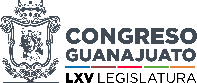 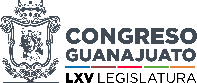 A S U N T OA C U E R D OI. Comunicados provenientes de los poderes de la Unión y Organismos Autónomos.I. Comunicados provenientes de los poderes de la Unión y Organismos Autónomos.La vicepresidenta de la Cámara de Diputados del Congreso de la Unión remite dos exhortos a los congresos locales: el primero para que, si aún no han legislado el delito de abigeato, realicen las reformas y adiciones correspondientes conforme a lo establecido en el Código Penal Federal, con el propósito de contar con un marco jurídico homogéneo en México para dar mayor certeza legal en la persecución y castigo de ese delito; y el segundo, para que fortalezcan la legislación en materia de bienestar animal para: a) Fomentar acciones de protección hacia los animales; b) Promover la adopción de animales domésticos; c) Promover acciones a favor de los animales abandonados; d) Fomentar las conductas de trato digno y respetuoso, y e) Evitar y sancionar el maltrato animal.EnteradosLa vicepresidenta de la Cámara de Diputados del Congreso de la Unión remite el acuerdo aprobado en el que se exhorta a los congresos de las entidades federativas para que, en el ámbito de sus atribuciones y con pleno respeto a su autonomía, instalen comisiones legislativas encargadas de vigilar e impulsar el cumplimiento de los objetivos de la Agenda 2030, a fin de proteger los derechos humanos.Enterados y se informa que este Congreso cuenta con la Comisión Especial para dar Seguimiento a la Implementación de la Agenda 2030.Recomendación General número 46/2022 que remite la Comisión Nacional de los Derechos Humanos, relativa a la derogación de todo tipo penal o delito que implique menoscabo de los derechos de reunión y asociación, del derecho a la libre manifestación y a la libertad de expresión; así como eliminación de todos aquellos tipos penales, como injurias a la autoridad, ultrajes a la autoridad, o cualesquier otro que pueda ser utilizado con fines de persecución política, garantizando asimismo, que nunca más se den normativas restrictivas o limitativas de las garantías individuales ni para el ejercicio de derechos.Enterados y se turna a la Comisión de Justicia.II. Comunicados provenientes de los poderes del Estado y Organismos Autónomos.II. Comunicados provenientes de los poderes del Estado y Organismos Autónomos.La presidenta del Consejo para Prevenir, Atender y Erradicar la Discriminación en el Estado de Guanajuato remite respuesta a la consulta del artículo primero del decreto de la iniciativa por la que se reforman los artículos 14, 15, 16, 17, 18, 19, 20 y 22, y se adicionan los artículos 14 bis, 14 ter, 18 bis, 18 ter, 18 quáter, 18 quinquies, 19 bis, 19 ter, 19 quáter, 19 quinquies, 19 sexies y 19 septies de la Ley para Prevenir, Atender y Erradicar la Discriminación en el Estado de Guanajuato; y el artículo 4 fracción V de la Ley de Planeación para el Estado de Guanajuato. El procurador de los Derechos Humanos del Estado de Guanajuato remite respuesta a la consulta de cinco iniciativas: la primera, que reforma los artículos 17 inciso a numeral 5, 27-1 fracción XXIII y 96 fracción XIX y adiciona los artículos 21-1 y 82-1 a la Ley de los Derechos de Niñas, Niños y Adolescentes del Estado de Guanajuato; la segunda, que reforma el artículo 51 de la Ley para la Protección de los Derechos Humanos en el Estado de Guanajuato; la tercera, que reforma los artículos 35 y 37 de la Ley de los Derechos de Niñas, Niños y Adolescentes del Estado de Guanajuato; la cuarta, por la que se reforman los artículos 14, 15, 16, 17, 18, 19, 20 y 22, y se adicionan los artículos 14 bis, 14 ter, 18 bis, 18 ter, 18 quáter, 18 quinquies, 19 bis, 19 ter, 19 quáter, 19 quinquies, 19 sexies y 19 septies de la Ley para Prevenir, Atender y Erradicar la Discriminación en el Estado de Guanajuato; y el artículo 4 fracción V de la Ley de Planeación para el Estado de Guanajuato, en la parte correspondiente al primer ordenamiento; y la quinta, que reforma diversos artículos de la Constitución Política para el Estado de Guanajuato, de la Ley Orgánica del Poder Legislativo del Estado de Guanajuato, de la Ley Orgánica del Poder Judicial del Estado de Guanajuato, de la Ley para la Protección de los Derechos Humanos en el Estado de Guanajuato, de la Ley de Fiscalización Superior del Estado de Guanajuato, de la Ley de Transparencia y Acceso a la Información Pública para el Estado de Guanajuato, de la Ley de Instituciones y Procedimientos Electorales para el Estado de Guanajuato, de la Ley Orgánica de la Fiscalía General del Estado de Guanajuato y de la Ley Orgánica del Tribunal de Justicia Administrativa del Estado de Guanajuato, en la parte correspondiente al cuarto ordenamiento.Enterados y se informa que se turnaron a la Comisión de Derechos Humanos y Atención a Grupos Vulnerables.La magistrada presidenta del Tribunal Estatal Electoral de Guanajuato y la abogada general de la Universidad de Guanajuato remiten respuesta a la consulta de la iniciativa de reforma a los artículos 46, 69 y 111 de la Constitución Política para el Estado de Guanajuato; y adición del artículo 194 Bis a la Ley de Instituciones y Procedimientos Electorales para el Estado de Guanajuato, en la parte correspondiente al segundo de los ordenamientos.Enterados y se informa que se turnaron a la Comisión de Asuntos Electorales.El secretario general de Acuerdos Adjunto del Tribunal de Justicia Administrativa del Estado de Guanajuato, el procurador de los Derechos Humanos del Estado de Guanajuato, la consejera presidenta del Instituto Electoral del Estado de Guanajuato, la comisionada presidenta del Instituto de Acceso a la Información Pública para el Estado de Guanajuato, el Auditor Superior del Estado de Guanajuato y la abogada general de la Universidad de Guanajuato remiten respuesta a la consulta de la iniciativa de Ley de Patrimonio Inmobiliario del Estado de Guanajuato.Enterados y se informa que se turnaron a la Comisión de Hacienda y Fiscalización.El magistrado presidente del Tribunal de Justicia Administrativa del Estado de Guanajuato remite respuesta a la consulta de la iniciativa que adiciona un Capítulo Octavo al TÍTULO SEGUNDO de la Ley de Hacienda para el Estado de Guanajuato.Enterados y se informa que se turnó a las Comisiones Unidas de Hacienda y Fiscalización y de Gobernación y Puntos Constitucionales.El Auditor Superior del Estado de Guanajuato remite dictamen de No Prosecución de la Acción Civil por insuficiencia jurídica, relativo a la auditoría a los recursos del Ramo 33 y obra pública del municipio de San Miguel de Allende, Gto., correspondiente al ejercicio fiscal 2010.Enterados y se integra la información a su expediente que obra en el archivo de este Congreso del Estado.La actuaria del Tribunal Estatal Electoral de Guanajuato remite solicitud de auxilio de notificación del recurso de revisión dentro del procedimiento especial sancionador SUP-RES-256/2022.Enterados.La abogada general de la Universidad de Guanajuato solicita se expidan constancias de participación a profesoras y profesores que remitieron aportaciones a iniciativas turnadas a la Comisión de Salud Pública.Enterados y se turna a la Comisión de Salud Pública.La coordinadora general Jurídica del Gobierno del Estado remite respuesta consolidada con la Secretaría de Educación y el Instituto para las Mujeres Guanajuatenses a la consulta de dos iniciativas: la primera, de reforma a diversos artículos de la Ley de Acceso de las Mujeres a una Vida Libre de Violencia para el Estado de Guanajuato; y la segunda, de reforma a los artículos 42, fracción X; 128 fracción VI, 135 y 160 de la Ley de Educación para el Estado de Guanajuato, y 21 y 22 fracción II de la Ley para la Igualdad entre Mujeres y Hombres del Estado de Guanajuato.Enterados y se informa que se turnó a la Comisión para la Igualdad de Género.La secretaria ejecutiva del Instituto Electoral del Estado de Guanajuato remite copia certificada de la resolución del recurso de revocación 4/2022-REV-CG, aprobada en la sesión extraordinaria del Consejo General de dicho Instituto.Enterados y se turna a la Comisión de Gobernación y Puntos ConstitucionalesIII. Comunicados provenientes de los ayuntamientos del Estado.III. Comunicados provenientes de los ayuntamientos del Estado.El secretario del ayuntamiento de Celaya, Gto., remite copia certificada del acta de ayuntamiento y cuadernillo de la primera modificación al presupuesto de ingresos y egresos del ejercicio fiscal 2022. El secretario del ayuntamiento de Coroneo, Gto., remite copia certificada del acuerdo dictado con motivo de la remisión del informe de resultados, dictamen y acuerdo aprobados por esta Legislatura, relativos a la auditoría practicada a la infraestructura pública municipal, correspondiente al periodo comprendido del 1 de enero al 31 de diciembre del ejercicio fiscal 2020. El secretario del ayuntamiento de San Francisco del Rincón, Gto., notifica el acuerdo recaído al informe de resultados, dictamen y acuerdo aprobados por esta Legislatura, relativos a la auditoría practicada a la infraestructura pública municipal, respecto de las operaciones realizadas por dicha administración municipal, correspondientes al periodo comprendido del 1 de enero al 31 de diciembre del ejercicio fiscal 2020. El secretario del ayuntamiento de Yuriria, Gto., remite la segunda modificación al presupuesto de ingresos y egresos de la administración municipal y la primera modificación al presupuesto general de ingresos y egresos del Sistema Municipal para el Desarrollo Integral de la Familia, correspondientes al ejercicio fiscal 2022.Enterados y se remiten a la Auditoría Superior del Estado de Guanajuato.Los secretarios de los ayuntamientos de Coroneo, Irapuato Silao de la Victoria y Tarimoro; así como la presidenta y la secretaria de la Comisión de Desarrollo Social, Rural, Salud Pública y Asistencia Social del ayuntamiento de Victoria remiten respuesta al acuerdo aprobado por esta Legislatura en el que se exhorta a los 46 ayuntamientos, para que generen las estrategias sanitarias necesarias para reducir la cadena de contagios del COVID-19.Enterados y se informa que se turnaron a la Comisión de Salud Pública.Los secretarios de los ayuntamientos de Coroneo e Irapuato remiten respuesta a la consulta de la iniciativa que reforma la fracción V del artículo 49 y la fracción I del artículo 53, y adiciona el artículo 12 bis, una fracción VII al artículo 13, una fracción VI al artículo 42, así como las fracciones XII y XIII al artículo 46 de la Ley del Trabajo de los Servidores Públicos al Servicio del Estado y de los Municipios. El secretario del ayuntamiento de Cortazar, Gto., remite respuesta a la consulta de tres iniciativas: la primera, de Ley de Asistencia a Víctimas de Coaching Coercitivo, Sectas y Líderes Grupales o Unipersonales que Ejerzan Persuasión y Abusos en el Estado de Guanajuato, y de reforma al artículo 213 del Código Penal del Estado de Guanajuato, en lo que corresponde al primero de los ordenamientos; la segunda, que reforma el artículo 24 bis de la Ley de Planeación para el Estado de Guanajuato y el artículo 38 de la Ley para la Igualdad entre Hombres y Mujeres del Estado de Guanajuato, en lo que corresponde al primero de los ordenamientos; y la tercera, que reforma y adiciona diversas disposiciones de la Constitución Política para el Estado de Guanajuato y de la Ley Orgánica Municipal para el Estado de Guanajuato, en lo que corresponde al primero de los ordenamientosEnterados y se informa que se turnaron a la Comisión de Gobernación y Puntos Constitucionales.El secretario del ayuntamiento de Coroneo, Gto., remite respuesta a la consulta de la iniciativa que adiciona un artículo 168-a al Código Penal del Estado de Guanajuato, y deroga el artículo 257 de la Ley de Movilidad del Estado de Guanajuato y sus Municipios, en lo que corresponde al primero de los ordenamientos.Enterados y se informa que se turnó a la Comisión de Justicia.El secretario del ayuntamiento de Cortazar, Gto., remite respuesta a la consulta de dos iniciativas: la primera, que reforma y adiciona diversas disposiciones de la Constitución Política para el Estado de Guanajuato y de la Ley Orgánica Municipal para el Estado de Guanajuato, en la parte correspondiente al segundo de los ordenamientos; y la segunda, que reforma diversas leyes estatales, en materia de inclusión laboral de las personas transgénero, travestis y transexuales en el sector público, en la parte correspondiente a la reforma a la Ley Orgánica Municipal.Enterados y se informa que se turnaron a la Comisión de Asuntos Municipales.La secretaria del ayuntamiento de San Diego de la Unión; los integrantes de la Comisión de Cultura, Relaciones Internacionales, Educación, Recreación y Deporte del ayuntamiento de Victoria; los secretarios de los ayuntamientos de Apaseo el Alto y Tarimoro; así como el director general de Apoyo a la Función Edilicia de León remiten respuesta a la consulta de la propuesta del punto de acuerdo en el que se exhorta a los 46 ayuntamientos que conforman el estado de Guanajuato para que coadyuven en las tareas para garantizar el libre acceso a los espacios públicos con fines recreativos mediante la promoción de nuevos proyectos, el mantenimiento de los ya existentes, y un mejor manejo de los recursos para evitar el cobro de cuotas de mantenimiento que restrinjan el acceso a estos espacios públicos.El secretario del ayuntamiento de Coroneo, Gto., remite respuesta a la consulta de tres iniciativas: la primera, que reforma y adiciona diversas disposiciones de la Constitución Política para el Estado de Guanajuato y de la Ley Orgánica Municipal para el Estado de Guanajuato, en la parte correspondiente al segundo de los ordenamientos; la segunda, que reforma el artículo 252 y adiciona los artículos 252-1 y 252-2 de la Ley Orgánica Municipal para el Estado de Guanajuato; y la tercera, que reforma diversas leyes estatales, en materia de inclusión laboral de las personas transgénero, travestis y transexuales en el sector público, en la parte correspondiente a la reforma a la Ley Orgánica Municipal.Enterados y se informa que se turnaron a la Comisión de Asuntos Municipales.Los secretarios de los ayuntamientos de Celaya, Coroneo y Tarimoro comunican el seguimiento al acuerdo aprobado por esta Legislatura en el que se exhorta a que expidan la paleta vegetal.Enterados y se informa que se turnaron a la Comisión de Desarrollo Urbano y Obra Pública.Los secretarios de los ayuntamientos de Coroneo y León remiten respuesta al acuerdo aprobado por esta Legislatura, en el que se exhorta a los 46 ayuntamientos para que elaboren, aprueben y publiquen su Programa Municipal de Seguridad Pública y de Prevención Social de la Violencia y la Delincuencia, los remitan al Sistema Estatal de Información Estadística y Geográfica, y se integren las comisiones municipales de Prevención Social de la Violencia y la Delincuencia, así como los Consejos de Consulta y Participación Ciudadana, establecidos en la Ley para la Prevención Social de la Violencia y la Delincuencia del Estado de Guanajuato y sus MunicipiosEnterados.El secretario del ayuntamiento de Coroneo, Gto., remite respuesta a la consulta de dos iniciativas: la primera, que adiciona la fracción VIII, recorriéndose en su orden la subsecuente, al artículo 64, de la Ley de Movilidad del Estado de Guanajuato y sus Municipios; y la segunda, que adiciona diversas disposiciones a la Ley de Protección Civil para el Estado de Guanajuato, a la Ley de Salud del Estado de Guanajuato, a la Ley para la Protección y Preservación del Ambiente del Estado de Guanajuato, y al Código Territorial para el Estado y los Municipios de Guanajuato, en lo que corresponde al primero de los ordenamientos,El secretario del ayuntamiento de Cortazar, Gto., remite respuesta a la consulta de la iniciativa por la que se adiciona un segundo párrafo, que comprende de la fracción I a la VIII, al artículo 18 de la Ley del Sistema de Seguridad Pública del Estado de Guanajuato. El secretario del ayuntamiento de Coroneo, Gto., remite respuesta a la consulta de la iniciativa que reforma el artículo 153 y adiciona el artículo 152 bis a la Ley de Movilidad del Estado de Guanajuato y sus Municipios.Enterados y se informa que se turnaron a la Comisión de Seguridad Pública y Comunicaciones.El director general de Apoyo a la Función Edilicia de León, Gto., remite respuesta a la consulta de la iniciativa que adiciona un Capítulo Octavo al TÍTULO SEGUNDO de la Ley de Hacienda para el Estado de Guanajuato.Enterados y se informa que se turnó a las Comisiones Unidas de Hacienda y Fiscalización y de Gobernación y Puntos Constitucionales.El presidente municipal y el secretario del ayuntamiento de Tarimoro, Gto., remiten información complementaria a dos solicitudes de autorización para la contratación de financiamientos.Enterados y se informa que se turnó a la Comisión de Hacienda y Fiscalización.El presidente municipal de Ocampo, Gto., comunica el acuerdo tomado por el ayuntamiento a fin de solicitar al Congreso del Estado la revocación de mandato del regidor Antonio Martínez Rodríguez al actualizarse el supuesto contenido en el artículo 92 fracción II de la Ley Orgánica Municipal para el Estado de Guanajuato.Enterados y de conformidad con el artículo 238 de la Ley Orgánica del Poder Legislativo, se requiere al denunciante para que acuda a la Secretaría General del Congreso del Estado a ratificar la denuncia, apercibido que de no hacerlo el día de la notificación del presente requerimiento o dentro de los tres días hábiles siguientes, se acordará su archivo definitivo. Una vez ratificada, túrnese a la Comisión de Gobernación y Puntos Constitucionales, para su estudio y dictamen.IV. Correspondencia provenientes de los poderes de otros estados. IV. Correspondencia provenientes de los poderes de otros estados. La Sexagésima Legislatura del Congreso del Estado de Colima comunica la elección de la presidenta y vicepresidente de la Mesa Directiva que fungirá durante el mes de mayo del segundo periodo ordinario de sesiones, correspondiente al primer año de ejercicio constitucional.La Sexagésima Quinta Legislatura del Congreso del Estado de Oaxaca comunica la integración de la Diputación Permanente, para el primer receso del primer año de ejercicio constitucional.La Sexagésima Quinta Legislatura del Congreso del Estado de Hidalgo comunica la elección e integración de la Mesa Directiva que fungirá durante el mes de mayo correspondiente al segundo periodo de sesiones ordinarias del primer año de ejercicio constitucional.La Sexagésima Cuarta Legislatura del Congreso del Estado de Zacatecas comunica la elección del Presidente de la Mesa Directiva que presidirá los trabajos del segundo periodo ordinario de sesiones, correspondiente al primer año de ejercicio constitucional.La Sexagésima Primera Legislatura del Congreso del Estado de Puebla comunica el exhorto a las secretarías de Medio Ambiente y Recursos Naturales del Gobierno Federal y de Medio Ambiente, Desarrollo Sustentable y Ordenamiento Territorial del Gobierno Estatal; a la Comisión Nacional Forestal; al Sistema Estatal de Prevención, Combate y Control de Incendios Forestales; y a los 214 ayuntamientos y 3 consejos municipales del Estado de Puebla, a que implementen acciones de prevención, combate y control de incendios forestales y al uso del fuego en terrenos forestales, así como a celebrar convenios de colaboración y coordinación que tengan como objeto la prevención, combate y control de estos incendios.Enterados.La presidenta del Consejo para Prevenir y Eliminar la Discriminación de la Ciudad de México remite respuesta a la solicitud de información sobre el artículo primero del decreto de la iniciativa por la que se reforman los artículos 14, 15, 16, 17, 18, 19, 20 y 22, y se adicionan los artículos 14 bis, 14 ter, 18 bis, 18 ter, 18 quáter, 18 quinquies, 19 bis, 19 ter, 19 quáter, 19 quinquies, 19 sexies y 19 septies de la Ley para Prevenir, Atender y Erradicar la Discriminación en el Estado de Guanajuato; y el artículo 4 fracción V de la Ley de Planeación para el Estado de GuanajuatoEnterados y se informa que se turnó a la Comisión de Derechos Humanos y Atención a Grupos Vulnerables.V. Correspondencia proveniente de particularesV. Correspondencia proveniente de particularesEl ciudadano Pedro González Urrutia, de Guanajuato capital, presenta inconformidad contra participante del concurso de oposición abierto para la designación de magistrado civil.Enterados.La coordinadora académica de la licenciatura en Derecho de la Universidad De La Salle Bajío remite respuesta a la consulta de la iniciativa que reforma los artículos 180, 181, 182 y 184; adiciona los artículos 180-a, 180-b y 184-a; y deroga los artículos 185, 185- a y 186 del Código Penal del Estado de Guanajuato.Enterados y se informa que se turnó a la Comisión de Justicia.OrdenNombre:Tema: 1.-Laura Cristina Márquez Alcalá,«Tiempo»2.-Susana Bermúdez Cano,«Bienestar»3.-Cuauhtémoc Becerra González«Tolerancia y respeto»4.- Martha Edith Moreno Valencia«Guanajuato la Grandeza de México»